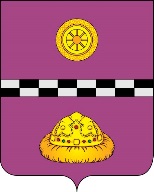      ПОСТАНОВЛЕНИЕот  10   июля 2024 г.				                                                                  № 315Об утверждении административного регламента предоставления муниципальной услуги «Предоставление земельного участка, находящегося в муниципальной собственности или государственная собственность на который не разграничена,  в собственность бесплатно»В соответствии с Земельным кодексом Российской Федерации от 25.10.2001            № 136-ФЗ, Федеральным законом Российской Федерации от 27.07.2010 № 210-ФЗ «Об организации предоставления государственных и муниципальных услуг», распоряжением Правительства Республики Коми от 03.04.2017 № 156-р «Об утверждении типового (рекомендованного) перечня муниципальных услуг, предоставление которых осуществляется по принципу «одного окна», в том числе в многофункциональных центрах предоставления государственных и муниципальных услуг в Республике Коми, с указанием органов исполнительной власти Республики Коми, курирующих соответствующее направление деятельности», постановлением администрации муниципального района «Княжпогостский» от 03.11.2021 № 437 «Об утверждении Порядка разработки и утверждения административных регламентов предоставления муниципальных услуг»ПОСТАНОВЛЯЮ: 1. Утвердить административный регламент предоставления муниципальной услуги «Предоставление земельного участка, находящегося в муниципальной собственности или государственная собственность на который не разграничена, в собственность бесплатно», согласно приложению к настоящему постановлению.2. Назначить управление муниципального хозяйства администрации муниципального района «Княжпогостский» ответственным за предоставление муниципальной услуги «Предоставление земельного участка, находящегося в муниципальной собственности или государственная собственность на который не разграничена, в собственность бесплатно» в соответствии с утвержденным административным регламентом.3. Считать утратившим силу постановление администрации муниципального района «Княжпогостский» от 16.04.2018 № 125 «Об утверждении административного регламента предоставления муниципальной услуги «Предоставление в собственность земельных участков, находящихся в собственности муниципального образования или государственная собственность на которые не разграничена, бесплатно» (в редакции постановлений от 16.08.2018 № 310, от 17.01.2019 № 31, от 13.04.2020 № 343, от 19.05.2020 № 409, от 25.02.2021 № 69, от 26.03.2021 № 121, от 02.08.2021 № 308, от 11.11.2022 № 486, от 31.08.2023 № 346).4. Разместить административный регламент предоставления муниципальной услуги «Предоставление земельного участка, находящегося в муниципальной собственности или государственная собственность на который не разграничена, в собственность бесплатно» на официальном сайте муниципального района «Княжпогостский».5. Настоящее постановление вступает в силу со дня его официального опубликования.6. Контроль за исполнением настоящего постановления возложить на заместителя руководителя администрации муниципального района «Княжпогостский»                        А.И. Кузиванова.Глава МР «Княжпогостский» - руководитель администрации                                                                        А.Л. НемчиновПриложение к постановлениюадминистрации МР «Княжпогостский»                                                                            от 10  июля 2024 г. №  315АДМИНИСТРАТИВНЫЙ РЕГЛАМЕНТпредоставления муниципальной услуги «Предоставление земельного участка, находящегося в муниципальной собственности или государственная собственность на который не разграничена, в собственность бесплатно»I. Общие положенияПредмет регулирования административного регламента1.1. Настоящий Административный регламент регулирует отношения, возникающие в связи с предоставлением Органом местного самоуправления  (далее - Орган) муниципальной услуги «Предоставление земельного участка, находящегося в муниципальной собственности или государственная собственность на который не разграничена, в собственность бесплатно» (далее – Административный регламент, Муниципальная услуга).Настоящий Административный регламент устанавливает порядок предоставления Муниципальной услуги и стандарт предоставления Муниципальной услуги, состав, последовательность и сроки выполнения административных процедур по предоставлению Органом Муниципальной услуги, требования к порядку их выполнения, в том числе особенности выполнения административных процедур в электронной форме, а также формы контроля за предоставлением Муниципальной услуги.Круг заявителей1.2. Заявителями на предоставление муниципальной услуги являются:1.2.1. Религиозная организация, имеющая в собственности здания или сооружения религиозного или благотворительного назначения, расположенные на таком земельном участке;1.2.2. Лица, являющиеся собственниками земельных участков, расположенных в границах территории ведения гражданами садоводства или огородничества для собственных нужд в случае предоставления в общую долевую собственность образованного в соответствии с проектом межевания территории земельного участка общего назначения, пропорционально площади этих участков;1.2.3. Граждане по истечении 4 лет и 6 месяцев со дня предоставления им земельного участка в безвозмездное пользование для индивидуального жилищного строительства, ведения личного подсобного хозяйства или осуществления крестьянским (фермерским) хозяйством его деятельности при условии:- гражданин использовал такой земельный участок в указанный период в соответствии с его целевым назначением и установленным разрешенным использованием, - земельный участок предоставлен в муниципальном образовании, органом местного самоуправления которого принят муниципальный нормативный правовой акт об одобрении предоставления в безвозмездное пользование земельных участков, находящихся в муниципальной, гражданам для указанных целей;1.2.4. Граждане по истечении 4 лет и 6 месяцев со дня предоставления им земельного участка в безвозмездное пользование для индивидуального жилищного строительства или ведения личного подсобного хозяйства при условии:- гражданин использовал такой земельный участок в указанный период в соответствии с его целевым назначением и установленным разрешенным использованием, - земельный участок предоставлен в муниципальном образовании, органом местного самоуправления которого принят муниципальный нормативный правовой акт об одобрении предоставления в безвозмездное пользование земельных участков, находящихся в муниципальной собственности, гражданам для указанных целей,- гражданин работал по основному месту работы в муниципальном образовании и по профессии, специальности, которые определены законом Республики Коми;1.2.5. Граждане, подвергшиеся воздействию радиации вследствие катастрофы на Чернобыльской АЭС, в случае предоставления земельного участка для индивидуального жилищного строительства, ведения личного подсобного хозяйства (с возможностью возведения жилого дома);1.2.6. Граждане, имеющие трех и более детей - родителям (одиноким родителям), опекунам, попечителям, приемным родителям, имеющим трех и более детей, в случае предоставления земельного участка для индивидуального жилищного строительства, ведения личного подсобного хозяйства (с возможностью возведения жилого дома);1.2.7. Граждане - члены молодых семей, в том числе члены неполных молодых семей, состоящих из одного молодого родителя и одного и более детей, в которых возраст соответственно супругов или одного молодого родителя на дату подачи заявления не превышает 35 лет, проживающих в сельских населенных пунктах и поселках городского типа, в случае предоставления земельного участка для индивидуального жилищного строительства, ведения личного подсобного хозяйства (с возможностью возведения жилого дома);1.2.8. Работникам муниципальных образовательных организаций, организаций культуры и физкультурно-спортивных организаций в Республике Коми, проживающие и работающие в сельских населенных пунктах, в случае предоставления земельного участка для индивидуального жилищного строительства, ведения личного подсобного хозяйства (с возможностью возведения жилого дома);1.2.9. Ветераны боевых действий в случае предоставления земельного участка для индивидуального жилищного строительства, ведения личного подсобного хозяйства (с возможностью возведения жилого дома);1.2.10. Граждане - члены семей участников специальной военной операции, погибших (умерших) вследствие увечья (ранения, травмы, контузии) или заболевания, полученных ими в ходе участия в специальной военной операции, в случае гибели (смерти) участника специальной военной операции до реализации им права на получение земельного участка, в случае предоставления земельного участка для индивидуального жилищного строительства, ведения личного подсобного хозяйства (с возможностью возведения жилого дома).Под участниками специальной военной операции понимаются военнослужащие, лица, заключившие контракт о пребывании в добровольческом формировании, содействующем выполнению задач, возложенных на Вооруженные Силы Российской Федерации, и лица, проходящие (проходившие) службу в войсках национальной гвардии Российской Федерации и имеющие специальные звания полиции, удостоенные звания Героя Российской Федерации или награжденные орденами Российской Федерации за заслуги, проявленные в ходе участия в специальной военной операции, и являющиеся ветеранами боевых действий.Под членами семей участников специальной военной операции понимаются зарегистрированные по месту жительства участника специальной военной операции на дату его смерти следующие лица:супруга (супруг), состоящая (состоящий) на день гибели (смерти) участника специальной военной операции в зарегистрированном браке с ним (с ней);несовершеннолетние дети, дети старше 18 лет, ставшие инвалидами до достижения ими возраста 18 лет, дети в возрасте до 23 лет, обучающиеся в образовательных организациях по очной форме обучения;родители, иные лица, признанные в судебном порядке членами семьи, а также лица, находящиеся на иждивении участника специальной военной операции на день гибели (смерти) участника специальной военной операции.1.2.11. Молодые специалисты, возраст которых на дату подачи заявления о предоставлении земельных участков не превышает 35 лет, имеющие высшее (среднее, начальное) профессиональное образование, работающие в сельской местности по трудовому договору по основному месту работы в организациях агропромышленного комплекса или лесничествах в соответствии с полученной квалификацией, в случае предоставления земельного участка для индивидуального жилищного строительства, ведения личного подсобного хозяйства (с возможностью возведения жилого дома);1.2.12. Граждане - члены семей или одинокие граждане, у которых их единственный жилой дом (жилое помещение) уничтожен(о) вследствие пожара или наводнения, в случае предоставления земельного участка для индивидуального жилищного строительства, ведения личного подсобного хозяйства (с возможностью возведения жилого дома);1.2.13. Инвалиды I и II групп, граждане, имеющие детей-инвалидов, в случае предоставления земельного участка для индивидуального жилищного строительства, ведения личного подсобного хозяйства (с возможностью возведения жилого дома);1.2.14. Медицинские работники муниципальных учреждений здравоохранения Республики Коми, проживающие и работающие в сельских населенных пунктах, а также медицинские работники муниципальных учреждений здравоохранения Республики Коми, оказывающие первичную доврачебную, первичную врачебную или первичную специализированную медицинскую помощь, медико-санитарную помощь, либо скорую, в том числе скорую специализированную, медицинскую помощь;1.2.15. Граждане, выезжающие из населенных пунктов Республики Коми, закрывающихся в установленном законодательством порядке, в случае предоставления земельного участка, на которых построены индивидуальные жилые дома по договорам, заключенным указанными гражданами с застройщиками, имеющими право на использование земельного участка для малоэтажного жилищного строительства;1.2.16. Граждане, имеющие десять и более детей, не реализовавшее право, предусмотренное подпунктом 1.2.6 настоящего Административного регламента, для строительства домов блокированной застройки;1.2.17. Религиозная организация, имеющая земельный участок на праве постоянного (бессрочного) пользования и предназначенного для сельскохозяйственного производства;1.2.18. Граждане по истечении четырех лет и шести месяцев со дня заключения договора безвозмездного пользования в соответствии с Федеральным законом от 1 мая 2016 г. № 119-ФЗ «Об особенностях предоставления гражданам земельных участков, находящихся в государственной или муниципальной собственности и расположенных в Арктической зоне Российской Федерации и на других территориях Севера, Сибири и Дальнего Востока Российской Федерации, и о внесении изменений в отдельные законодательные акты Российской Федерации» (далее – Федеральный закон № 119-ФЗ), при отсутствии оснований для отказа, предусмотренных частью 8 статьи 10 Федерального закона № 119-ФЗ. 1.2.19. Общероссийские общественные организации инвалидов и организации, единственными учредителями которых являются общероссийские общественные организации инвалидов, если на земельном участке расположены здания, строения и сооружения, находящиеся на 30 октября 2001 г. в собственности указанных организаций;1.2.20. Гражданин, в случае предоставления земельного участка, который находится в его фактическом пользовании, если на таком земельном участке расположен жилой дом, право собственности на который возникло у гражданина до дня введения в действие Земельного кодекса Российской Федерации либо после дня введения его в действие, при условии, что право собственности на жилой дом перешло к гражданину в порядке наследования и право собственности наследодателя на жилой дом возникло до дня введения в действие Земельного кодекса Российской Федерации;1.2.21. Герои Советского Союза, Герои Российской Федерации, Полные Кавалеры Орденов Славы, Герои Социалистического Труда, Герои Труда Российской Федерации, граждане, награжденные орденом Трудовой Славы трех степеней, в случае предоставления земельных участков для индивидуального жилищного строительства, ведения личного подсобного хозяйства, садоводства, огородничества;1.2.22. Члены некоммерческих организаций, в случае, если земельный участок, является садовым или огородным и соответствует в совокупности следующим условиям:- земельный участок не предоставлен члену указанной некоммерческой организации;- земельный участок образован из земельного участка, предоставленного до дня вступления в силу Федерального закона № 137-ФЗ некоммерческой организации;для ведения садоводства, огородничества или дачного хозяйства некоммерческой организации, указанной в абзаце первом настоящего пункта, либо иной организации, при которой была создана или организована такая некоммерческая организация;- по решению общего собрания членов указанной некоммерческой организации о распределении земельных участков между членами указанной некоммерческой организации либо на основании другого документа, устанавливающего распределение земельных участков в указанной некоммерческой организации, земельный участок распределен данному члену указанной некоммерческой организации;- земельный участок не является изъятым из оборота, ограниченным в обороте и в отношении земельного участка не принято решение о резервировании для государственных или муниципальных нужд.Предоставление земельного участка осуществляется, если заявка о предоставлении земельного участка в собственность бесплатно подана до 1 марта 2031 г.;1.2.23. Члены некоммерческих организаций, в случае, если садовый или огородный земельный участок, указанный в пункте 1.2.22, относится к имуществу общего пользования и предоставляется в общую долевую собственность собственников земельных участков, расположенных в границах территории ведения гражданами садоводства или огородничества для собственных нужд, пропорционально площади таких земельных участков.Предоставление земельного участка осуществляется, если заявка о предоставлении земельного участка подана до 1 марта 2031 г.;1.2.24.  Гражданин, использующий гараж, являющийся объектом капитального строительства и возведенный до дня введения в действие Градостроительного кодекса Российской Федерации от 29 декабря 2004 г. № 190-ФЗ (далее – гараж), а также его наследник, в следующих случаях, если:1) земельный участок для размещения гаража был предоставлен гражданину или передан ему какой-либо организацией (в том числе с которой этот гражданин состоял в трудовых или иных отношениях) либо иным образом выделен ему, либо право на использование такого земельного участка возникло у гражданина по иным основаниям, в том числе предусмотренным статьей 3.7 Федерального закона № 137-ФЗ;2) земельный участок образован из земельного участка, предоставленного или выделенного иным способом гаражному кооперативу либо иной организации, при которой был организован гаражный кооператив, для размещения гаражей, либо право на использование такого земельного участка возникло у таких кооператива либо организации по иным основаниям, в том числе предусмотренным статьей 3.7 Федерального закона № 137-ФЗ, и гараж и (или) земельный участок, на котором он расположен, распределены соответствующему гражданину на основании решения общего собрания членов гаражного кооператива либо иного документа, устанавливающего такое распределение. 1.2.25. Гражданин, у которого земельный участок находится в фактическом пользовании и на котором расположен гараж, не являющийся объектом капитального строительства, возведенный до дня введения в действие Градостроительного кодекса Российской Федерации, в случае, если такой земельный участок образован из земельного участка, ранее предоставленного на праве постоянного (бессрочного) пользования гаражному кооперативу, членом которого является (являлся) указанный гражданин, если такое право не прекращено либо переоформлено этим кооперативом на право аренды, которое не прекращено, и гараж и (или) земельный участок, на котором он расположен, распределены соответствующему гражданину на основании решения общего собрания членов гаражного кооператива либо иного документа, устанавливающего такое распределение, а также наследник указанного гражданина.1.2.26. Гражданин, прекративший членство в гаражном кооперативе, в том числе вследствие его ликвидации или исключения из единого государственного реестра юридических лиц в связи с прекращением деятельности юридического лица, а также наследник указанного гражданина.1.2.27. Гражданин, приобретший гараж, являющийся объектом капитального строительства, по соглашению от лица, указанного в пункте 1.2.24 настоящего административного регламента.1.2.28. Гражданин, у которого земельный участок находится в фактическом пользовании, если на таком земельном участке расположен гараж, являющийся объектом капитального строительства, находящийся в собственности данного гражданина и возведенный до дня введения в действие Градостроительного кодекса Российской Федерации.1.3. От имени заявителей, в целях получения Муниципальной услуги могут выступать лица, имеющие такое право в соответствии с законодательством Российской Федерации, либо в силу наделения их заявителями в порядке, установленном законодательством Российской Федерации, соответствующими полномочиями.1.4. Заявители, указанные в пунктах 1.2.6, 1.2.16 настоящего Административного регламента, имеющие земельные участки, находящиеся в муниципальной собственности, переданные им по договору аренды для индивидуального жилищного строительства или ведения личного подсобного хозяйства с возможностью возведения жилого дома в соответствии с законодательством, имеют право на предоставление однократно таких земельных участков в собственность бесплатно для указанных целей при условии наличия у указанных граждан прав, зарегистрированных в установленном законодательством Российской Федерации порядке, на жилые дома, возведенные на этих земельных участках;1.5. Гражданам, указанным в пунктах 1.2.5 - 1.2.14, земельные участки предоставляются в собственность бесплатно в случае, если данные граждане приняты в установленном порядке на учет в целях последующего предоставления им жилых помещений по договорам социального найма или состоящие на учете на получение субсидий (социальных выплат) на строительство или приобретение жилья для улучшения жилищных условий в соответствии с Законом Республики Коми от 5 апреля 2005 г. № 30-РЗ «О социальных выплатах на строительство или приобретение жилья», или признанные в соответствии с Законом Республики Коми от 28 июня 2005 г. № 59-РЗ «О регулировании некоторых вопросов в области земельных отношений» нуждающимися в предоставлении в собственность бесплатно земельных участков в целях улучшения жилищных условий, и не имеющим земельных участков в постоянном (бессрочном) пользовании либо пожизненном наследуемом владении, либо переданных им по договору аренды, предоставленных для индивидуального жилищного строительства или ведения личного подсобного хозяйства с правом возведения жилого дома, или не имеющим земельных участков, ранее предоставленных в собственность гражданам бесплатно для указанных целей.Условие об отсутствии у граждан земельных участков, переданных им по договору аренды, не применяется в отношении граждан, указанных в пунктах 1.2.6, 1.2.16;1.6. Гражданам, указанным в пунктах 1.2.5 - 1.2.14, земельные участки предоставляются в собственность бесплатно:- в границах муниципальных образований муниципальных районов в Республике Коми, на территориях которых они зарегистрированы в установленном порядке по месту жительства;- на территориях иных муниципальных образований в Республике Коми гражданам, проживающим в районах Крайнего Севера;- на территории муниципального образования муниципального района, гражданам, проживающим на территории муниципального образования городского округа (при согласии гражданина).Требование предоставления заявителю муниципальной услуги в соответствии с вариантом предоставления муниципальной услуги, соответствующим признакам заявителя, определенным в результате анкетирования, проводимого органом, предоставляющим услугу, а также результата, за предоставлением которого обратился заявитель 1.7. Муниципальная услуга предоставляется заявителю в соответствии с вариантом предоставления Муниципальной услуги.1.8. Вариант предоставления Муниципальной услуги определяется исходя из установленных в соответствии с Приложением № 1 к настоящему Административному регламенту признаков заявителя, а также из результата предоставления муниципальной услуги, за предоставлением которого обратился заявитель.1.9. Признаки заявителя определяются путем профилирования, осуществляемого в соответствии с настоящим Административным регламентом.Требования к порядку информирования о предоставлении муниципальной услуги1.10. Порядок получения информации лицами, заинтересованными в предоставлении муниципальной услуги, по вопросам предоставления муниципальной услуги и услуг, которые являются необходимыми и обязательными для предоставления муниципальной услуги, сведений о ходе предоставления указанных услуг, в том числе с использованием Единого портала государственных и муниципальных услуг (функций), официального сайта Органа, предоставляющего муниципальную услугу.Информацию по вопросам предоставления муниципальной услуги, в том числе сведения о ходе предоставления муниципальной услуги, лица, заинтересованные в предоставлении услуги, могут получить непосредственно:- в Органе, в любом МФЦ на территории Республики Коми по выбору заявителя (экстерриториальный принцип);- по справочным телефонам;- на официальном сайте Органа (www.mrk11.ru);- посредством федеральной государственной информационной системы «Единый портал государственных и муниципальных услуг (функций)» - www.gosuslugi.ru (далее – ЕПГУ);- направив письменное обращение в Орган через организацию почтовой связи либо по электронной почте.Лица, заинтересованные в предоставлении услуги, вправе получить по телефону информацию по вопросам предоставления муниципальной услуги в вежливой форме, быстро, четко и по существу поставленного вопроса. При консультировании по телефону должностное лицо Органа называет свою фамилию, имя, отчество, должность, а также наименование структурного подразделения, в которое обратилось лицо, заинтересованное в предоставлении муниципальной услуги. Информирование по вопросам предоставления муниципальной услуги по телефону не должно превышать 15 минут.При обращении лиц, заинтересованных в предоставлении услуги, посредством электронной почты ответы направляются в форме электронного документа по адресу электронной почты, указанному в обращении, или в письменной форме по почтовому адресу, указанному в обращении (если ответ в соответствии с обращением должен быть направлен в письменной форме через организацию почтовой связи).Информация по вопросам предоставления услуг, которые являются необходимыми и обязательными для предоставления муниципальной услуги, не предоставляется в связи с отсутствием услуг, необходимых и обязательных для предоставления муниципальной услуги.Порядок, форма, место размещения и способы получения справочной информации, в том числе на стендах в местах предоставления муниципальной услуги и услуг, которые являются необходимыми и обязательными для предоставления муниципальной услуги и в многофункциональном центре.Информация о порядке предоставления муниципальной услуги, а также график приема граждан для консультаций по вопросам предоставления муниципальной услуги размещены на информационном стенде Органа, в информационных материалах (брошюрах, буклетах), на ЕПГУ, на официальном сайте Органа.На официальном сайте Органа – www.mrk11.ru , на ЕПГУ - www.gosuslugi.ru, в федеральной государственной информационной системе «Федеральный реестр государственных и муниципальных услуг (функций)» - http://frgu.gosuslugi.ru размещена следующая информация:- тексты законодательных и иных нормативных правовых актов, содержащих нормы, регламентирующие предоставление муниципальной услуги;- настоящий административный регламент;- справочная информация:место нахождения, график работы, наименование Органа, его структурных подразделений и территориальных органов, организаций, участвующих в предоставлении муниципальной услуги, а также МФЦ;справочные телефоны структурных подразделений Органа, организаций, участвующих в предоставлении муниципальной услуги, в том числе номер телефона-автоинформатора;адреса официальных сайтов Органа, организаций, участвующих в предоставлении муниципальной услуги, в информационно-телекоммуникационной сети «Интернет», содержащих информацию о предоставлении муниципальной услуги и услуг, которые являются необходимыми и обязательными для предоставления муниципальной услуги, адреса их электронной почты (www.mrk11.ru);адрес сайта МФЦ (https://mydocuments11.ru);адрес ЕПГУ;ссылка на страницу услуги на ЕПГУ.На ЕПГУ также размещается следующая информация:а) исчерпывающий перечень документов, необходимых для предоставления муниципальной услуги, требования к оформлению указанных документов, а также перечень документов, которые заявитель вправе представить по собственной инициативе;б) круг заявителей;в) срок предоставления муниципальной услуги;г) результаты предоставления муниципальной услуги, порядок представления документа, являющегося результатом предоставления муниципальной услуги;д) размер государственной пошлины, взимаемой за предоставление муниципальной услуги;е) исчерпывающий перечень оснований для приостановления или отказа в предоставлении муниципальной услуги;ж) о праве заявителя на досудебное (внесудебное) обжалование действий (бездействия) и решений, принятых (осуществляемых) в ходе предоставления муниципальной услуги;з) формы заявлений (уведомлений, сообщений), используемые при предоставлении муниципальной услуги (приложение № 4 к настоящему административному регламенту).Информация на ЕПГУ о порядке и сроках предоставления муниципальной услуги на основании сведений, содержащихся в федеральной государственной информационной системе «Федеральный реестр государственных и муниципальных услуг (функций)», предоставляется заявителю бесплатно.Размещение и актуализацию справочной информации на ЕПГУ обеспечивает уполномоченное на ведение ЕПГУ должностное лицо.Доступ к информации о сроках и порядке предоставления услуги осуществляется без выполнения заявителем каких-либо требований, в том числе без использования программного обеспечения, установка которого на технические средства заявителя требует заключения лицензионного или иного соглашения с правообладателем программного обеспечения, предусматривающего взимание платы, регистрацию или авторизацию заявителя, или предоставление им персональных данных (приложение № 5 к настоящему административному регламенту).Информирование о порядке предоставления услуги осуществляется по единому номеру телефона поддержи ЕПГУ – 8 800 100 70 10.II. Стандарт предоставления муниципальной услугиНаименование муниципальной услуги2.1. Наименование муниципальной услуги: «Предоставление земельного участка, находящегося в муниципальной собственности или государственная собственность на который не разграничена, в собственность бесплатно».Наименование органа, предоставляющего муниципальную услугуПредоставление муниципальной услуги осуществляется администрацией муниципального района «Княжпогостский»  (далее – Орган).Орган рассматривает заявления в отношении земельных участков, находящихся в муниципальной собственности или государственная собственность на которые не разграничена.Для получения муниципальной услуги заявитель вправе обратиться в многофункциональный центр (далее – МФЦ). МФЦ не вправе принимать решения об отказе в приеме запроса и документов и информации, необходимых для предоставления Муниципальной услуги.Результат предоставления муниципальной услуги2.5. Результатом предоставления Муниципальной услуги является: 2.5.1. Решение о предоставлении земельного участка в собственность бесплатно и направление его заявителю (при наличии свободных земельных участков).Документом, содержащим решение о предоставлении муниципальной услуги, на основании которого заявителю предоставляется результат, является решение о предоставлении земельного участка в собственность бесплатно, которое содержит следующие сведения: - наименование органа, предоставляющего муниципальную услугу- номер и дату решения;- основание предоставления;- реквизиты заявителя (для юридических лиц). Формирование реестровой записи в качестве результата предоставления муниципальной услуги не предусмотрено.Фиксирование факта получения заявителем результата предоставления муниципальной услуги в информационных системах не осуществляется.Результат предоставления муниципальной услуги может быть получен:- в Органе;- в МФЦ; - почтовым отправлением по адресу, содержащемуся в заявлении;- по адресу электронной почты, содержащемуся в заявлении;- в форме электронного документа посредством ЕПГУ.2.5.2. Решение об отказе в предоставлении земельного участка в собственность бесплатно.Документом, содержащим решения об отказе в предоставлении земельного участка на праве безвозмездного пользования, на основании которого заявителю предоставляется результат, является уведомление об отказе в предоставлении земельного участка в   собственность бесплатно, которое содержит следующие сведения:- наименование Органа, принявшего решение об отказе;- дату и номер уведомления;- реквизиты заявления;- основания отказа.  Формирование реестровой записи в качестве результата предоставления муниципальной услуги не предусмотрено.Фиксирование факта получения заявителем результата предоставления муниципальной услуги в информационных системах не осуществляется.Результат предоставления муниципальной услуги может быть получен:- в Органе;- в МФЦ; - почтовым отправлением по адресу, содержащемуся в заявлении;- по адресу электронной почты, содержащемуся в заявлении;- в форме электронного документа посредством ЕПГУ.2.5.3. Решение о перенаправлении заявления и прилагаемых документов в орган, уполномоченный на распоряжение земельными участками, по адресу расположения земельного участка, указанного в заявлении (в случае отсутствия свободных земельных участков).Документом, содержащим решения о перенаправлении заявления и прилагаемых документов в орган, уполномоченный на распоряжение земельными участками, по адресу расположения земельного участка, указанного в заявлении, является уведомление об отказе в предоставлении земельного участка в   собственность бесплатно, которое содержит следующие сведения:- наименование органа, перенаправляющего заявление;- наименование органа, уполномоченного на распоряжение земельными участками;- номер и дата уведомления;- реквизиты заявления.Формирование реестровой записи в качестве результата предоставления муниципальной услуги не предусмотрено.Фиксирование факта получения заявителем результата предоставления муниципальной услуги в информационных системах не осуществляется.Результат предоставления муниципальной услуги может быть получен:- лично в Органе;- почтовым отправлением по адресу, содержащемуся в заявлении;- по адресу электронной почты, содержащемуся в заявлении;- в МФЦ;- в форме электронного документа посредством ЕПГУ.2.5.4. Решение об отказе в приеме документов, необходимых для подготовки решения о предоставлении земельного участка в собственность бесплатно.Документом, содержащим решение об отказе в приеме заявления и документов, необходимых для подготовки решения о предоставлении земельного участка в собственность бесплатно является уведомление, содержащее следующие сведения:- наименование органа, предоставляющего муниципальную услугу;- номер и дата уведомления;- реквизиты заявления- основания для отказа в приеме документов, необходимых для подготовки проекта договора безвозмездного пользования земельным участком. Формирование реестровой записи в качестве результата предоставления муниципальной услуги не предусмотрено.Фиксирование факта получения заявителем результата предоставления муниципальной услуги в информационных системах не осуществляется.Результат предоставления муниципальной услуги может быть получен:- лично в Органе;- почтовым отправлением по адресу, содержащемуся в заявлении;- по адресу электронной почты, содержащемуся в заявлении;- в МФЦ;- в форме электронного документа посредством федеральной государственной информационной системы «Единый портал государственных и муниципальных услуг (функций)» - gosuslugi.ru (далее – ЕПГУ).2.5.5. Решение об отказе в рассмотрении заявления о предоставлении земельного участка в собственность бесплатно.Документом, содержащим решение об отказе в рассмотрении заявления и документов, необходимых для подготовки решения о предоставлении земельного участка в собственность бесплатно является уведомление, содержащее следующие сведения:- наименование органа, предоставляющего муниципальную услугу;- номер и дата уведомления;- реквизиты заявления- основания для отказа в рассмотрения заявления и документов, необходимых для подготовки проекта договора безвозмездного пользования земельным участком Формирование реестровой записи в качестве результата предоставления муниципальной услуги не предусмотрено.Фиксирование факта получения заявителем результата предоставления муниципальной услуги в информационных системах не осуществляется.Результат предоставления муниципальной услуги может быть получен:- лично в Органе;- почтовым отправлением по адресу, содержащемуся в заявлении;- по адресу электронной почты, содержащемуся в заявлении;- в МФЦ;- в форме электронного документа посредством ЕПГУ.2.5.6. Исправление допущенных опечаток и ошибок в документах, выданных по результатам предоставления муниципальной услуги.Документом, содержащим решение об исправлении допущенных опечаток и ошибок в документах, выданных по результатам предоставления муниципальной услуги, является дополнительное соглашение к договору безвозмездного пользования земельного участка, которое содержит следующие сведения: - номер и дату договора, к которому подготовлено дополнительное соглашение;- стороны дополнительного соглашения;- предмет дополнительного соглашения;- реквизиты сторон.Формирование реестровой записи в качестве результата предоставления муниципальной услуги не предусмотрено.Фиксирование факта получения заявителем результата предоставления муниципальной услуги в информационных системах не осуществляется.Результат предоставления муниципальной услуги может быть получен:- в Органе;- в МФЦ - почтовым отправлением по адресу, содержащемуся в заявлении;- по адресу электронной почты, содержащемуся в заявлении;- в форме электронного документа посредством ЕПГУ.2.5.7. Отказ в приеме документов, необходимых для исправления допущенных опечаток и ошибок в документах, выданных по результатам предоставления муниципальной услуги.Документом, содержащим решение об отказе в приеме документов, необходимых для исправления допущенных опечаток и ошибок в документах, выданных по результатам предоставления муниципальной услуги, является уведомление, содержащее следующие сведения:- дату и номер уведомления;- реквизиты заявления;- основания отказа.  Формирование реестровой записи в качестве результата предоставления муниципальной услуги не предусмотрено.Фиксирование факта получения заявителем результата предоставления муниципальной услуги в информационных системах не осуществляется.Результат предоставления муниципальной услуги может быть получен:- в Органе;- в МФЦ - почтовым отправлением по адресу, содержащемуся в заявлении;- по адресу электронной почты, содержащемуся в заявлении;- в форме электронного документа посредством ЕПГУ.2.5.8. Отказ в исправлении допущенных опечаток и ошибок в документах, выданных по результатам предоставления муниципальной услуги.Документом, содержащим решение об отказе в исправлении допущенных опечаток и ошибок в документах, выданных по результатам предоставления муниципальной услуги, является уведомление, содержащее следующие сведения:- дату и номер уведомления;- реквизиты заявления;- основания отказа.  Формирование реестровой записи в качестве результата предоставления муниципальной услуги не предусмотрено.Фиксирование факта получения заявителем результата предоставления муниципальной услуги в информационных системах не осуществляется.Результат предоставления муниципальной услуги может быть получен:- в Органе;- в МФЦ - почтовым отправлением по адресу, содержащемуся в заявлении;- по адресу электронной почты, содержащемуся в заявлении;-  в форме электронного документа посредством ЕПГУ.Срок предоставления муниципальной услуги2.6. Максимальный срок предоставления муниципальной услуги, который исчисляется со дня поступления запроса и документов и (или) информации, необходимых для предоставления муниципальной услуги, в Орган и до момента направления результата предоставления муниципальной услуги, предусмотренного пунктом 2.5 настоящего административного регламента, не может превышать 20 календарных дней.2.7. В случае обнаружения опечатки, ошибки в полученном заявителем документе, являющемся результатом предоставления муниципальной услуги, срок рассмотрения заявления об исправлении допущенных опечаток и ошибок в выданных в результате предоставления муниципальной услуги документах, составляет 10 рабочих дней со дня поступления в Орган указанного заявления.Правовые основания для предоставления муниципальной услуги2.8. Перечень нормативных правовых актов, регулирующих предоставление Муниципальной услуги, и информация о порядке досудебного (внесудебного) обжалования решений и действий (бездействия) Органа, а также должностных лиц Органа размещается на официальном сайте Органа, на Едином портале государственных и муниципальных услуг (функций).Исчерпывающий перечень документов, необходимыхдля предоставления муниципальной услуги2.9. Для получения муниципальной услуги заявителем самостоятельно предоставляется в Орган, МФЦ, заявление о предоставлении муниципальной услуги по рекомендуемой форме согласно Приложению № 4 (для физических лиц) или Приложению № 5 (для юридических лиц).2.10. В заявлении о предоставлении земельного участка, находящегося в муниципальной собственности, указываются:1) фамилия, имя, отчество, место жительства заявителя и реквизиты документа, удостоверяющего личность заявителя (для гражданина);2) наименование и место нахождения заявителя (для юридического лица), а также государственный регистрационный номер записи о государственной регистрации юридического лица в ЕГРЮЛ, идентификационный номер налогоплательщика, за исключением случаев, если заявителем является иностранное юридическое лицо;3) площадь земельного участка (при наличии);4) кадастровый номер испрашиваемого земельного участка (при наличии);5) основание предоставления земельного участка;6) цель использования земельного участка;7) реквизиты решения о предварительном согласовании предоставления земельного участка в случае, если испрашиваемый земельный участок образовывался или его границы уточнялись на основании данного решения;8) почтовый адрес и (или) адрес электронной почты для связи с заявителем.Выбор заявителем способа его уведомления о принятом решении, а также способа выдачи результата предоставления муниципальной услуги осуществляется заявителем на стадии подачи заявления о предоставлении муниципальной услуги и указывается заявителем непосредственно в заявлении.Заявители, указанные в подпунктах 1.2.24, 1.2.25, 1.2.27, 1.2.28 пункта 1.2 настоящего Административного регламента, в заявлении отдельно указывают, что гараж возведен до дня введения в действие Градостроительного кодекса Российской Федерации.Заявители, указанные в подпункте 1.2.26 пункта 1.2 настоящего Административного регламента, в заявлении отдельно указывают о ликвидации гаражного кооператива или об исключении такого кооператива из единого государственного реестра юридических лиц в связи с прекращением деятельности юридического лица.В случае, если по итогам рассмотрения заявления о предварительном согласовании предоставления земельного участка, поданного заявителями, указанными в подпунктах 1.2.24 - 1.2.28 пункта 1.2 настоящего Административного регламента, принято решение о предварительном согласовании предоставления земельного участка, подача заявления о предоставлении земельного участка не требуется.К заявлению прилагаются документы в 1 экземпляре, указанные в графе 3 Приложения №3 к настоящему Административному регламенту. В случае если от имени заявителя действует лицо, являющееся его представителем в соответствии с законодательством Российской Федерации, также предоставляется документ, удостоверяющий личность представителя, и документ, подтверждающий соответствующие полномочия.2.11. Документы, необходимые для предоставления муниципальной услуги, предоставляются заявителем следующими способами:Запрос о предоставлении Муниципальной услуги подается: - лично (в Орган, МФЦ);- посредством почтового отправления (в Орган);- посредством электронной почты (в Орган); - в форме электронного документа посредством ЕПГУ.2.12. Исчерпывающий перечень документов, необходимых для предоставления Муниципальной услуги представлен в графе 3 Приложения №3 к настоящему Административному регламенту. 2.13. Исчерпывающий перечень документов, необходимых для предоставления муниципальной услуги, который заявитель вправе предоставить по собственной инициативе представлены в графе 4 Приложения №1 настоящего Административного регламента.2.14. В случае направления документов, указанных в пункте 2.11 настоящего Административного регламента, почтовым отправлением, подлинники документов не направляются, удостоверение верности копий прилагаемых документов и свидетельствование подлинности подписи на запросе осуществляются в установленном федеральным законодательством порядке.Исчерпывающий перечень оснований для отказа в приеме документов, необходимых для предоставления муниципальной услуги2.15. Основания для отказа в приеме документов, необходимых для предоставления муниципальной услуги:2.15.1 Некорректное заполнение обязательных полей в форме интерактивного запроса на ЕПГУ (отсутствие заполнения, недостоверное, неполное либо неправильное, несоответствующее требованиям, установленным настоящим Административным регламентом).2.15.2. Представленные электронные образы документов посредством ЕГПУ не позволяют в полном объеме прочитать текст документа и/или распознать реквизиты документа.2.15.3. Подача заявления и иных документов в электронной форме, подписанных с использованием электронной подписи, не принадлежащей заявителю или представителю заявителя.При обращении через ЕПГУ решение об отказе в приеме документов, необходимых для предоставления услуги, оформляется по форме, приведенной в Приложении № 8 к Административному регламенту, в виде электронного документа направляется в личный кабинет Заявителя на ЕПГУ не позднее рабочего дня, следующего за днем подачи запроса.Заявитель имеет право повторно обратиться за предоставлением муниципальной услуги после устранения оснований для отказа в предоставлении муниципальной услуги, предусмотренных настоящим пунктом.2.16. Основания для возврата документов необходимых для предоставления муниципальной услуги:- заявление подано в иной орган;- к Заявлению не приложены документы, предусмотренные графой 3 Приложения № 3 настоящего Административного регламента;- личность Заявителя (Представителя) не установлена;- подача Заявления и документов, необходимых для предоставления услуги, в электронной форме с нарушением установленных требований;- предоставленные документы содержат подчистки, приписки и (или) исправления текста, не заверенные в порядке, установленном законодательством Российской Федерации;- документы содержат повреждения, наличие которых не позволяет в полном объеме использовать информацию и сведения, содержащиеся в документах для предоставления муниципальной услуги;- некорректно заполнены поля в форме Заявления, в том числе в интерактивной форме заявления в ЕПГУ;- несоблюдение установленных статьей 11 Федерального закона № 63-ФЗ условий признания действительности, усиленной квалифицированной электронной подписи.Срок для возврата документов необходимых для предоставления муниципальной услуги – 7 рабочих дней со дня поступления в Орган заявления о предоставлении земельного участка в собственность бесплатно.Возврат документов, необходимых для предоставления муниципальной услуги, не препятствует повторному обращению Заявителя за предоставлением муниципальной услуги.Исчерпывающий перечень оснований для приостановленияили отказа в предоставлении муниципальной услуги2.17. Оснований для приостановления предоставления муниципальной услуги законодательством Российской Федерации не предусмотрено.2.18. Основания для отказа в предоставлении муниципальной услуги:1) с заявлением обратилось лицо, которое в соответствии с земельным законодательством не имеет права на приобретение земельного участка без проведения торгов;2) указанный в Заявлении земельный участок предоставлен на праве постоянного (бессрочного) пользования, безвозмездного пользования, пожизненного наследуемого владения или аренды за исключением случаев, если с Заявлением обратился обладатель данных прав или подано заявление о предоставлении земельного участка в соответствии с подпунктом 10 пункта 2 статьи 39.10 Земельного кодекса Российской Федерации (далее - ЗК РФ);3) указанный в Заявлении земельный участок образуется в результате раздела земельного участка, предоставленного садоводческому или огородническому некоммерческому товариществу, за исключением случаев обращения с таким заявлением члена этого товарищества (если такой земельный участок является садовым или огородным) либо собственников земельных участков, расположенных в границах территории ведения гражданами садоводства или огородничества для собственных нужд (если земельный участок является земельным участком общего назначения);4) на указанном в Заявлении земельном участке расположены здание, сооружение, объект незавершенного строительства, принадлежащие гражданам или юридическим лицам, за исключением случаев, если на земельном участке расположены сооружения (в том числе сооружения, строительство которых не завершено), размещение которых допускается на основании сервитута, публичного сервитута, или объекты, размещенные в соответствии со статьей 39.36 ЗК РФ, либо с заявлением о предоставлении земельного участка обратился собственник этих здания, сооружения, помещений в них, этого объекта незавершенного строительства, а также случаев, если подано заявление о предоставлении земельного участка и в отношении расположенных на нем здания, сооружения, объекта незавершенного строительства принято решение о сносе самовольной постройки либо решение о сносе самовольной постройки или ее приведении в соответствие с установленными требованиями и в сроки, установленные указанными решениями, не выполнены обязанности, предусмотренные частью 11 статьи 55.32 Градостроительного кодекса Российской Федерации;5) на указанном в Заявлении земельном участке расположены здание, сооружение, объект незавершенного строительства, находящиеся в муниципальной собственности, за исключением случаев, если на земельном участке расположены сооружения (в том числе сооружения, строительство которых не завершено), размещение которых допускается на основании сервитута, публичного сервитута, или объекты, размещенные в соответствии со статьей 39.36 ЗК РФ, либо с заявлением о предоставлении земельного участка обратился правообладатель этих здания, сооружения, помещений в них, этого объекта незавершенного строительства;6) указанный в Заявлении земельный участок является изъятым из оборота или ограниченным в обороте и его предоставление не допускается на праве собственности;7) указанный в Заявлении земельный участок является зарезервированным для государственных или муниципальных нужд, за исключением случая предоставления земельного участка для целей резервирования;8) указанный в Заявлении земельный участок расположен в границах территории, в отношении которой с другим лицом заключен договор о развитии застроенной территории, за исключением случаев, если с заявлением обратился собственник здания, сооружения, помещений в них, объекта незавершенного строительства, расположенных на таком земельном участке, или правообладатель такого земельного участка;9) указанный в Заявлении земельный участок расположен в границах территории, в отношении которой с другим лицом заключен договор о комплексном развитии территории, или земельный участок образован из земельного участка, в отношении которого с другим лицом заключен договор о комплексном развитии территории, за исключением случаев, если такой земельный участок предназначен для размещения объектов федерального значения, объектов регионального значения или объектов местного значения и с заявлением обратилось лицо, уполномоченное на строительство указанных объектов;10) указанный в Заявлении земельный участок образован из земельного участка, в отношении которого заключен договор о комплексном развитии территории, и в соответствии с утвержденной документацией по планировке территории предназначен для размещения объектов федерального значения, объектов регионального значения или объектов местного значения;11) указанный в Заявлении земельный участок является предметом аукциона, извещение о проведении которого размещено в соответствии с пунктом 19 статьи 39.11 ЗК РФ;12) в отношении земельного участка, указанного в Заявлении, поступило предусмотренное подпунктом 6 пункта 4 статьи 39.11 ЗК РФ заявление о проведении аукциона по его продаже или аукциона на право заключения договора его аренды при условии, что такой земельный участок образован в соответствии с подпунктом 4 пункта 4 статьи 39.11 ЗК РФ и уполномоченным органом не принято решение об отказе в проведении этого аукциона по основаниям, предусмотренным пунктом 8 статьи 39.11 ЗК РФ;13) в отношении земельного участка, указанного в заявлении о его предоставлении, опубликовано и размещено в соответствии с подпунктом 1 пункта 1 статьи 39.18 ЗК РФ извещение о предоставлении земельного участка для индивидуального жилищного строительства, ведения личного подсобного хозяйства, ведения гражданами садоводства для собственных нужд или осуществления крестьянским (фермерским) хозяйством его деятельности; 14) разрешенное использование земельного участка не соответствует целям использования такого земельного участка, указанным в Заявлении, за исключением случаев размещения линейного объекта в соответствии с утвержденным проектом планировки территории;15) испрашиваемый земельный участок полностью расположен в границах зоны с особыми условиями использования территории, установленные ограничения использования земельных участков в которой не допускают использования земельного участка в соответствии с целями использования такого земельного участка, указанными в Заявлении;16) указанный в Заявлении земельный участок в соответствии с утвержденными документами территориального планирования и (или) документацией по планировке территории предназначен для размещения объектов федерального значения, объектов регионального значения или объектов местного значения и с Заявлением обратилось лицо, не уполномоченное на строительство этих объектов;17) указанный в Заявлении земельный участок предназначен для размещения здания, сооружения в соответствии с государственной программой Российской Федерации, государственной программой субъекта Российской Федерации и с заявлением обратилось лицо, не уполномоченное на строительство этих здания, сооружения;18) предоставление земельного участка на заявленном виде прав не допускается;19) в отношении земельного участка, указанного в Заявлении, не установлен вид разрешенного использования;20) указанный в Заявлении земельный участок, не отнесен к определенной категории земель;21) в отношении земельного участка, указанного в Заявлении, принято решение о предварительном согласовании его предоставления, срок действия которого не истек;22) указанный в Заявлении земельный участок изъят для государственных или муниципальных нужд и указанная в Заявлении цель последующего предоставления такого земельного участка не соответствует целям, для которых такой земельный участок был изъят, за исключением земельных участков, изъятых для государственных или муниципальных нужд в связи с признанием многоквартирного дома, который расположен на таком земельном участке, аварийным и подлежащим сносу или реконструкции;23) границы земельного участка, указанного в Заявлении, подлежат уточнению в соответствии с Федеральным законом от 13 июля 2015 г. № 218-ФЗ «О государственной регистрации недвижимости»;24) площадь земельного участка, указанного в Заявлении, превышает его площадь, указанную в схеме расположения земельного участка, проекте межевания территории или в проектной документации лесных участков, в соответствии с которыми такой земельный участок образован, более чем на десять процентов;25) Заявление подано после прекращения права безвозмездного пользования таким земельным участком (в случаях предусмотренных подпунктами 3 и 4 пункта 1.2 настоящего Административного регламента);26) Заявителем ранее реализовано право на предоставление земельного участка в собственность бесплатно по одному из оснований, указанных в подпунктах 6 и 7 статьи 39.5 ЗК РФ.Решение об отказе в предоставлении муниципальной услуги должно быть обоснованно и содержать указание на все основания отказа.2.19. Основания для отказа в исправлении допущенных опечаток и ошибок в документе, выданном в результате предоставления муниципальной услуги:1) несоответствие Заявителя кругу лиц, указанных в пункте 1.5 настоящего Административного регламента;2) отсутствие факта допущения опечаток и ошибок в документе, выданном в результате предоставления муниципальной услуги.2.20. В случае, если в компетенцию уполномоченного органа не входит предоставление испрашиваемого земельного участка, уполномоченный орган в течение 7 дней со дня поступления заявления гражданина о предоставлении земельного участка в собственность бесплатно направляет его в соответствующий уполномоченный орган и уведомляет об этом в письменной форме гражданина, подавшего данное заявление.2.21. Заявитель имеет право повторно обратиться за предоставлением муниципальной услуги после устранения оснований для отказа в предоставлении муниципальной услуги, предусмотренных пунктами 8, 24 настоящего Административного регламента.Размер платы, взимаемой с Заявителя при предоставлении муниципальной услуги, и способы ее взимания2.22. Муниципальная услуга предоставляется бесплатно.Максимальный срок ожидания в очереди при подаче заявителем запроса о предоставлении муниципальной услуги и при получениирезультата предоставления муниципальной услуги2.23. Максимальное время ожидания в очереди при подаче запроса о предоставлении Муниципальной услуги и при получении результата предоставления Муниципальной услуги не должно превышать 15 минут.Срок регистрации запроса заявителяо предоставлении муниципальной услуги2.24. Срок регистрации заявления, представленного в Орган в ходе личного обращения заявителя или его представителя, составляет 1 рабочий день со дня его подачи.2.25. Срок регистрации заявления, направленного посредством почтовой связи, составляет 1 рабочий день со дня его поступления от организации почтовой связи.2.25.1. В случае поступления в Орган в 1 день нескольких заявлений граждан о предоставлении земельных участков в собственность, направленных посредством почтовой связи, их рассмотрение осуществляется в порядке очередности исходя из даты приема почтового отправления оператором почтовой связи.2.26. Срок регистрации заявления, направленного в форме электронного документа с использованием информационной системы и ЕПГУ составляет 1 рабочий день со дня его направления.2.27. Срок регистрации заявления, предоставленного в Орган через МФЦ, составляет 1 рабочий день со дня его получения из МФЦ.2.28. Рассмотрение заявлений граждан о предоставлении земельных участков в собственность осуществляется Органом в порядке их поступления.Требования к помещениям, в которых предоставляютсямуниципальные услуги2.29. Требования к помещениям, в которых предоставляются муниципальные услуги.Помещения, в которых предоставляются муниципальные услуги должны соответствовать установленным законодательством Российской Федерации требованиям обеспечения комфортными условиями заявителей и должностных лиц, специалистов, в том числе обеспечения возможности реализации прав инвалидов и лиц с ограниченными возможностями на получение по их запросам муниципальной услуги.В соответствии с законодательством Российской Федерации о социальной защите инвалидов им, в частности, обеспечиваются:условия беспрепятственного доступа к объекту (зданию, помещению), в котором предоставляется муниципальная услуга, а также для беспрепятственного пользования транспортом, средствами связи и информации;возможность самостоятельного передвижения по территории, на которой расположены объекты (здания, помещения), в которых предоставляются услуги, а также входа в такие объекты и выхода из них, посадки в транспортное средство и высадки из него, в том числе с использованием кресла-коляски;сопровождение инвалидов, имеющих стойкие расстройства функции зрения и самостоятельного передвижения;надлежащее размещение оборудования и носителей информации, необходимых для обеспечения беспрепятственного доступа инвалидов к объектам (зданиям, помещениям), в которых предоставляются услуги, и к услугам с учетом ограничений их жизнедеятельности;дублирование необходимой для инвалидов звуковой и зрительной информации, а также надписей, знаков и иной текстовой и графической информации знаками, выполненными рельефно-точечным шрифтом Брайля;допуск сурдопереводчика и тифлосурдопереводчика;допуск собаки-проводника на объекты (здания, помещения), в которых предоставляются услуги;оказание инвалидам помощи в преодолении барьеров, мешающих получению ими услуг наравне с другими лицами.На здании рядом с входом должна быть размещена информационная табличка (вывеска), содержащая следующую информацию:1) наименование Органа, органа регистрации прав, МФЦ;2) местонахождение;3) режим работы;4) номера телефонов для справок.Помещение для предоставления муниципальной услуги обеспечивается необходимыми для предоставления муниципальной услуги оборудованием (компьютеры, средства электронно-вычислительной техники, средства связи, включая информационно-телекоммуникационную сеть «Интернет», оргтехника, аудио- и видеотехника), канцелярскими принадлежностями, информационными и методическими материалами, а также стульями и столами, системами кондиционирования (охлаждения и нагревания) воздуха, средствами пожаротушения и оповещения о возникновении чрезвычайной ситуации.2.30. Требования к залу ожидания.  Для ожидания заявителям отводятся места, оборудованные стульями, скамьями, кресельными секциями.2.31. Требования к местам для заполнения запросов о предоставлении муниципальной услуги.  Места для заполнения заявлений о предоставлении муниципальной услуги оборудуются столами, стульями и обеспечиваются бланками заявлений о предоставлении муниципальной услуги, раздаточными информационными материалами, письменными принадлежностями.2.32. Требования к информационным стендам с образцами их заполнения и перечнем документов, необходимых для предоставления каждой муниципальной услуги.Информационные стенды должны содержать:1) сведения о местонахождении, контактных телефонах, графике (режиме) работы Органа, органа регистрации прав, МФЦ;2) контактную информацию (телефон, адрес электронной почты, номер кабинета) специалистов, ответственных за прием документов;3) контактную информацию (телефон, адрес электронной почты) специалистов, ответственных за информирование;4) информацию по вопросам предоставления муниципальной услуги (по перечню документов, необходимых для предоставления муниципальной услуги, по времени приема и выдачи документов, по порядку обжалования действий (бездействия) и решений, осуществляемых и принимаемых в ходе предоставления муниципальной услуги);5) образец заполнения заявления.2.33. При предоставлении муниципальной услуги инвалидам обеспечиваются:- возможность беспрепятственного доступа к объекту (зданию, помещению), в котором предоставляется муниципальная услуга;- возможность самостоятельного передвижения по территории, на которой расположены здания и помещения, в которых предоставляется муниципальная услуга, а также входа в такие объекты и выхода из них, посадки в транспортное средство и высадки из него, в том числе с использованием кресла-коляски;- сопровождение инвалидов, имеющих стойкие расстройства функции зрения и самостоятельного передвижения;- надлежащее размещение оборудования и носителей информации, необходимых для обеспечения беспрепятственного доступа инвалидов к зданиям и помещениям, в которых предоставляется муниципальная услуга, и к муниципальной услуге с учетом ограничений их жизнедеятельности;- допуск сурдопереводчика и тифлосурдопереводчика;- допуск собаки-проводника при наличии документа, подтверждающего ее специальное обучение, на объекты (здания, помещения), в которых предоставляется муниципальная услуга;- оказание инвалидам помощи в преодолении барьеров, мешающих получению ими муниципальной услуги наравне с другими лицами.2.34. Требования к помещениям МФЦ определены Правилами организации деятельности многофункциональных центров предоставления государственных и муниципальных услуг, утвержденными постановлением Правительства Российской Федерации от 22 декабря 2012 г. № 1376.Показатели доступности и качества муниципальной услуги2.35. Показателями доступности предоставления Муниципальной услуги являются: - возможность получения муниципальной услуги экстерриториально;- полнота и доступность информации о местах, порядке и сроках предоставления муниципальной услуги;- возможность выбора заявителем формы обращения за предоставлением муниципальной услуги (лично, посредством почтовой связи, с использованием информационной системы, через МФЦ);- возможность подачи запроса на получение муниципальной услуги и документов в электронной форме;- возможность получения полной, актуальной и достоверной информации о порядке и ходе предоставления муниципальной услуги, в том числе с использованием информационно-коммуникационных технологий;- доступность электронных форм документов, необходимых для предоставления муниципальной услуги;- наличие исчерпывающей информации о порядке и сроках предоставления муниципальной услуги в информационно-телекоммуникационной сети «Интернет»,- возможность предоставления муниципальной услуги в соответствии с вариантом предоставления муниципальной услуги;- удобство получения результата предоставления муниципальной услуги.2.36. Показателями качества предоставления муниципальной услуги являются:1) своевременность предоставления муниципальной услуги в соответствии со стандартом и вариантами ее предоставления, установленными настоящим Регламентом;2) минимально возможное количество взаимодействий гражданина с должностными лицами, участвующими в предоставлении муниципальной услуги;3) отсутствие обоснованных жалоб на действия (бездействие) должностных лиц Органа и их некорректное (невнимательное) отношение к заявителям;4) отсутствие нарушений установленных сроков в процессе предоставления муниципальной услуги;5) отсутствие заявлений об оспаривании решений, действий (бездействия) Органа, должностных лиц Органа, принимаемых (совершенных) при предоставлении муниципальной услуги, по итогам рассмотрения, которых вынесены решения об удовлетворении (частичном удовлетворении) требований заявителей.2.37. При предоставлении муниципальной услуги возможность оценки качества предоставления муниципальной услуги обеспечивается с использованием ЕПГУ с последующей передачей оценок качества оказания муниципальной услуги в автоматизированную информационную систему «Информационно-аналитическая система мониторинга качества государственных услуг».2.38. Оценка заявителем качества предоставления муниципальной услуги в электронной форме не является обязательным условием для продолжения предоставления Органом муниципальной услуги.Иные требования к предоставлению муниципальной услуги, в том числе учитывающие особенности предоставления муниципальных услуг в многофункциональных центрах и особенности предоставления муниципальных услуг в электронной форме2.39. Услуги, которые являются необходимыми и обязательными для предоставления муниципальной услуги, отсутствуют.2.40. Получение муниципальной услуги в МФЦ осуществляется в соответствии с требованиями законодательства Российской Федерации по принципу «одного окна», согласно которым предоставление муниципальной услуги осуществляется после однократного обращения заявителя с соответствующим запросом, взаимодействие с Органом осуществляется МФЦ без участия заявителя в соответствии с соглашением о взаимодействии.2.41. Электронные документы представляются в следующих форматах:а) pdf, rar, zip, jpg, jpeg, png, bmp, tiff - для документов с текстовым содержанием, в том числе включающих формулы и (или) графические изображения, а также документов с графическим содержанием;б) sig - для документов, содержащих открепленную усиленную квалифицированную электронную подпись.Допускается формирование электронного документа путем сканирования непосредственно с оригинала документа (использование копий не допускается), которое осуществляется с сохранением ориентации оригинала документа в разрешении 300-500 dpi (масштаб 1:1) с использованием следующих режимов:- «черно-белый» (при отсутствии в документе графических изображений и (или) цветного текста);- «оттенки серого» (при наличии в документе графических изображений, отличных от цветного графического изображения);- «цветной" или» режим полной цветопередачи" (при наличии в документе цветных графических изображений либо цветного текста);- сохранением всех аутентичных признаков подлинности, а именно: графической подписи лица, печати, углового штампа бланка;- количество файлов должно соответствовать количеству документов, каждый из которых содержит текстовую и (или) графическую информацию.Электронные документы должны обеспечивать:- возможность идентифицировать документ и количество листов в документе;- для документов, содержащих структурированные по частям, главам, разделам (подразделам) данные и закладки, обеспечивающие переходы по оглавлению и (или) к содержащимся в тексте рисункам и таблицам.III. Состав, последовательность и сроки выполненияадминистративных процедурВарианты предоставления муниципальной услуги3. Настоящий раздел содержит состав, последовательность и сроки выполнения административных процедур для следующих вариантов предоставления Муниципальной услуги.Решение о предоставлении земельного участка в собственность бесплатно и направление его заявителю:1) вариант предоставления №1 - религиозная организация, имеющая в собственности здания или сооружения религиозного или благотворительного назначения, расположенные на таком земельном участке (самостоятельно);2) вариант предоставления №2 - религиозная организация, имеющая в собственности здания или сооружения религиозного или благотворительного назначения, расположенные на таком земельном участке (через представителя);3) вариант предоставления № 3 - лица, являющиеся собственниками земельных участков, расположенных в границах территории ведения гражданами садоводства или огородничества для собственных нужд в случае предоставления в общую долевую собственность образованного в соответствии с проектом межевания территории земельного участка общего назначения, пропорционально площади этих участков (самостоятельно);4) вариант предоставления № 4 - лица, являющиеся собственниками земельных участков, расположенных в границах территории ведения гражданами садоводства или огородничества для собственных нужд в случае предоставления в общую долевую собственность образованного в соответствии с проектом межевания территории земельного участка общего назначения, пропорционально площади этих участков (через представителя);5) вариант предоставления № 5 - граждане по истечении 4 лет и 6 месяцев со дня предоставления им земельного участка в безвозмездное пользование для индивидуального жилищного строительства, ведения личного подсобного хозяйства или осуществления крестьянским (фермерским) хозяйством его деятельности  при условии если  гражданин использовал такой земельный участок в указанный период в соответствии с его целевым назначением и установленным разрешенным использованием, земельный участок предоставлен в муниципальном образовании, органом местного самоуправления которого принят муниципальный нормативный правовой акт об одобрении предоставления в безвозмездное пользование земельных участков, находящихся в муниципальной собственности, гражданам для указанных целей (самостоятельно);6) вариант предоставления № 6 - граждане по истечении 4 лет и 6 месяцев со дня предоставления им земельного участка в безвозмездное пользование для индивидуального жилищного строительства, ведения личного подсобного хозяйства или осуществления крестьянским (фермерским) хозяйством его деятельности  при условии если  гражданин использовал такой земельный участок в указанный период в соответствии с его целевым назначением и установленным разрешенным использованием, земельный участок предоставлен в муниципальном образовании, органом местного самоуправления которого принят муниципальный нормативный правовой акт об одобрении предоставления в безвозмездное пользование земельных участков, находящихся в муниципальной собственности, гражданам для указанных целей (через представителя);7) вариант предоставления № 7 - граждане по истечении 4 лет и 6 месяцев со дня предоставления им земельного участка в безвозмездное пользование для индивидуального жилищного строительства или ведения личного подсобного хозяйства при условии если гражданин использовал такой земельный участок в указанный период в соответствии с его целевым назначением и установленным разрешенным использованием, земельный участок предоставлен в муниципальном образовании, органом местного самоуправления которого принят муниципальный нормативный правовой акт об одобрении предоставления в безвозмездное пользование земельных участков, находящихся в муниципальной собственности, гражданам для указанных целей, гражданин работал по основному месту работы в муниципальном образовании и по профессии,  специальности, которые определены законом Республики Коми (самостоятельно);8) вариант предоставления № 8 - граждане по истечении 4 лет и 6 месяцев со дня предоставления им земельного участка в безвозмездное пользование для индивидуального жилищного строительства или ведения личного подсобного хозяйства при условии если гражданин использовал такой земельный участок в указанный период в соответствии с его целевым назначением и установленным разрешенным использованием, земельный участок предоставлен в муниципальном образовании, органом местного самоуправления которого принят муниципальный нормативный правовой акт об одобрении предоставления в безвозмездное пользование земельных участков, находящихся в муниципальной собственности, гражданам для указанных целей, гражданин работал по основному месту работы в муниципальном образовании и по профессии, специальности, которые определены законом Республики Коми (через представителя);9) вариант предоставления № 9 - граждане, подвергшиеся воздействию радиации вследствие катастрофы на Чернобыльской АЭС, в случае предоставления земельного участка для индивидуального жилищного строительства, ведения личного подсобного хозяйства (с возможностью возведения жилого дома) (самостоятельно);10) вариант предоставления № 10 - граждане, подвергшиеся воздействию радиации вследствие катастрофы на Чернобыльской АЭС, в случае предоставления земельного участка для индивидуального жилищного строительства, ведения личного подсобного хозяйства (с возможностью возведения жилого дома) (через представителя);11) вариант предоставления № 11 - граждане, имеющие трех и более детей - родителям (одиноким родителям), опекунам, попечителям, приемным родителям, имеющим трех и более детей, в случае предоставления земельного участка для индивидуального жилищного строительства, ведения личного подсобного хозяйства (с возможностью возведения жилого дома) (самостоятельно);12) вариант предоставления № 12 - граждане, имеющие трех и более детей - родителям (одиноким родителям), опекунам, попечителям, приемным родителям, имеющим трех и более детей, в случае предоставления земельного участка для индивидуального жилищного строительства, ведения личного подсобного хозяйства (с возможностью возведения жилого дома) (через представителя);13) вариант предоставления № 13 - граждане - члены молодых семей, в том числе члены неполных молодых семей, состоящих из одного молодого родителя и одного и более детей, в которых возраст соответственно супругов или одного молодого родителя на дату подачи заявления не превышает 35 лет, проживающих в сельских населенных пунктах и поселках городского типа, в случае предоставления земельного участка для индивидуального жилищного строительства, ведения личного подсобного хозяйства (с возможностью возведения жилого дома) (самостоятельно);14) вариант предоставления № 14 - граждане - члены молодых семей, в том числе члены неполных молодых семей, состоящих из одного молодого родителя и одного и более детей, в которых возраст соответственно супругов или одного молодого родителя на дату подачи заявления не превышает 35 лет, проживающих в сельских населенных пунктах и поселках городского типа, в случае предоставления земельного участка для индивидуального жилищного строительства, ведения личного подсобного хозяйства (с возможностью возведения жилого дома) (через представителя);15) вариант предоставления № 15 - работники муниципальных образовательных организаций, организаций культуры и физкультурно-спортивных организаций в Республике Коми, проживающие и работающие в сельских населенных пунктах, в случае предоставления земельного участка для индивидуального жилищного строительства, ведения личного подсобного хозяйства (с возможностью возведения жилого дома) (самостоятельно);16) вариант предоставления № 16 - работники муниципальных образовательных организаций, организаций культуры и физкультурно-спортивных организаций в Республике Коми, проживающие и работающие в сельских населенных пунктах, в случае предоставления земельного участка для индивидуального жилищного строительства, ведения личного подсобного хозяйства (с возможностью возведения жилого дома) (через представителя);17) вариант предоставления № 17 - ветераны боевых действий в случае предоставления земельного участка для индивидуального жилищного строительства, ведения личного подсобного хозяйства (с возможностью возведения жилого дома) (самостоятельно);18) вариант предоставления № 18 - ветераны боевых действий в случае предоставления земельного участка для индивидуального жилищного строительства, ведения личного подсобного хозяйства (с возможностью возведения жилого дома) (через представителя);19) вариант предоставления № 19 - граждане - члены семей участников специальной военной операции, погибших (умерших) вследствие увечья (ранения, травмы, контузии) или заболевания, полученных ими в ходе участия в специальной военной операции, в случае гибели (смерти) участника специальной военной операции до реализации им права на получение земельного участка, в случае предоставления земельного участка для индивидуального жилищного строительства, ведения личного подсобного хозяйства (с возможностью возведения жилого дома) (самостоятельно);20) вариант предоставления № 20 - граждане - члены семей участников специальной военной операции, погибших (умерших) вследствие увечья (ранения, травмы, контузии) или заболевания, полученных ими в ходе участия в специальной военной операции, в случае гибели (смерти) участника специальной военной операции до реализации им права на получение земельного участка, в случае предоставления земельного участка для индивидуального жилищного строительства, ведения личного подсобного хозяйства (с возможностью возведения жилого дома) (через представителя);21) вариант предоставления № 21 - молодые специалисты, возраст которых на дату подачи заявления о предоставлении земельных участков не превышает 35 лет, имеющие высшее (среднее, начальное) профессиональное образование, работающие в сельской местности по трудовому договору по основному месту работы в организациях агропромышленного комплекса или лесничествах в соответствии с полученной квалификацией, в случае предоставления земельного участка для индивидуального жилищного строительства, ведения личного подсобного хозяйства (с возможностью возведения жилого дома) (самостоятельно);22) вариант предоставления № 22 - молодые специалисты, возраст которых на дату подачи заявления о предоставлении земельных участков не превышает 35 лет, имеющие высшее (среднее, начальное) профессиональное образование, работающие в сельской местности по трудовому договору по основному месту работы в организациях агропромышленного комплекса или лесничествах в соответствии с полученной квалификацией, в случае предоставления земельного участка для индивидуального жилищного строительства, ведения личного подсобного хозяйства (с возможностью возведения жилого дома) (через представителя);23) вариант предоставления № 23 - граждане - члены семей или одинокие граждане, у которых их единственный жилой дом (жилое помещение) уничтожен(о) вследствие пожара или наводнения, в случае предоставления земельного участка для индивидуального жилищного строительства, ведения личного подсобного хозяйства (с возможностью возведения жилого дома) (самостоятельно);24) вариант предоставления № 24 - граждане - члены семей или одинокие граждане, у которых их единственный жилой дом (жилое помещение) уничтожен(о) вследствие пожара или наводнения, в случае предоставления земельного участка для индивидуального жилищного строительства, ведения личного подсобного хозяйства (с возможностью возведения жилого дома) (через представителя);25) вариант предоставления № 25 - инвалиды I и II групп, граждане, имеющие детей-инвалидов, в случае предоставления земельного участка для индивидуального жилищного строительства, ведения личного подсобного хозяйства (с возможностью возведения жилого дома) (самостоятельно);26) вариант предоставления № 26 - инвалиды I и II групп, граждане, имеющие детей-инвалидов, в случае предоставления земельного участка для индивидуального жилищного строительства, ведения личного подсобного хозяйства (с возможностью возведения жилого дома) (через представителя);27) вариант предоставления № 27 - медицинские работники муниципальных учреждений здравоохранения Республики Коми, проживающие и работающие в сельских населенных пунктах, а также медицинские работники муниципальных учреждений здравоохранения Республики Коми, оказывающие первичную доврачебную, первичную врачебную или первичную специализированную медицинскую помощь, медико-санитарную помощь, либо скорую, в том числе скорую специализированную, медицинскую помощь (самостоятельно);28) вариант предоставления № 28 - медицинские работники муниципальных учреждений здравоохранения Республики Коми, проживающие и работающие в сельских населенных пунктах, а также медицинские работники муниципальных учреждений здравоохранения Республики Коми, оказывающие первичную доврачебную, первичную врачебную или первичную специализированную медицинскую помощь, медико-санитарную помощь, либо скорую, в том числе скорую специализированную, медицинскую помощь (через представителя);29) вариант предоставления № 29 - граждане, выезжающие из населенных пунктов Республики Коми, закрывающихся в установленном законодательством порядке, в случае предоставления земельного участка, на которых построены индивидуальные жилые дома по договорам, заключенным указанными гражданами с застройщиками, имеющими право на использование земельного участка для малоэтажного жилищного строительства (самостоятельно);30) вариант предоставления № 30 - граждане, выезжающие из населенных пунктов Республики Коми, закрывающихся в установленном законодательством порядке, в случае предоставления земельного участка, на которых построены индивидуальные жилые дома по договорам, заключенным указанными гражданами с застройщиками, имеющими право на использование земельного участка для малоэтажного жилищного строительства (через представителя);31) вариант предоставления № 31 - граждане, имеющие десять и более детей, не реализовавшие право, предусмотренное подпунктом 1.2.6, для строительства жилых домов блокированной застройки с количеством этажей не более чем три (самостоятельно);32) вариант предоставления № 32 - граждане, имеющие десять и более детей, не реализовавшие право, предусмотренное подпунктом 1.2.6, для строительства жилых домов блокированной застройки с количеством этажей не более чем три (через представителя);33) вариант предоставления № 33 - религиозная организация, имеющая земельный участок на праве постоянного (бессрочного) пользования и предназначенного для сельскохозяйственного производства (самостоятельно);34) вариант предоставления № 34 - религиозная организация, имеющая земельный участок на праве постоянного (бессрочного) пользования и предназначенного для сельскохозяйственного производства (через представителя);35) вариант предоставления № 35 - граждане по истечении 4 лет и 6 месяцев со дня заключения договора безвозмездного пользования в соответствии с Федеральным законом № 119-ФЗ, при отсутствии оснований для отказа, предусмотренных частью 8 статьи 10 Федерального закона № 119-ФЗ (самостоятельно);36) вариант предоставления № 36 - граждане по истечении 4 лет и 6 месяцев со дня заключения договора безвозмездного пользования в соответствии с Федеральным законом № 119-ФЗ, при отсутствии оснований для отказа, предусмотренных частью 8 статьи 10 Федерального закона № 119-ФЗ (через представителя);37) вариант предоставления № 37 - общероссийские общественные организации инвалидов и организации, единственными учредителями которых являются общероссийские общественные организации инвалидов, если на земельном участке расположены здания, строения и сооружения, находящиеся на 30 октября 2001 г. в собственности указанных организаций (самостоятельно);38) вариант предоставления № 38 - общероссийские общественные организации инвалидов и организации, единственными учредителями которых являются общероссийские общественные организации инвалидов, если на земельном участке расположены здания, строения и сооружения, находящиеся на 30 октября 2001 г. в собственности указанных организаций (через представителя);39) вариант предоставления № 39 - гражданин, в случае предоставления земельного участка, который находится в его фактическом пользовании, если на таком земельном участке расположен жилой дом, право собственности на который возникло у гражданина до дня введения в действие Земельного кодекса Российской Федерации либо после дня введения его в действие, при условии, что право собственности на жилой дом перешло к гражданину в порядке наследования и право собственности наследодателя на жилой дом возникло до дня введения в действие Земельного кодекса Российской Федерации (самостоятельно);40) вариант предоставления № 40 - гражданин, в случае предоставления земельного участка, который находится в его фактическом пользовании, если на таком земельном участке расположен жилой дом, право собственности на который возникло у гражданина до дня введения в действие Земельного кодекса Российской Федерации либо после дня введения его в действие, при условии, что право собственности на жилой дом перешло к гражданину в порядке наследования и право собственности наследодателя на жилой дом возникло до дня введения в действие Земельного кодекса Российской Федерации (через представителя);41) вариант предоставления № 41 - Герои Советского Союза, Герои Российской Федерации, Полные Кавалеры Орденов Славы, Герои Социалистического Труда, Герои Труда Российской Федерации, граждане, награжденные орденом Трудовой Славы трех степеней, в случае предоставления земельных участков для индивидуального жилищного строительства, ведения личного подсобного хозяйства, садоводства, огородничества (самостоятельно);42) вариант предоставления № 42 - Герои Советского Союза, Герои Российской Федерации, Полные Кавалеры Орденов Славы, Герои Социалистического Труда, Герои Труда Российской Федерации, граждане, награжденные орденом Трудовой Славы трех степеней, в случае предоставления земельных участков для индивидуального жилищного строительства, ведения личного подсобного хозяйства, садоводства, огородничества (через представителя);43) вариант предоставления № 43 -  члены некоммерческих организаций, в случае, если земельный участок, является садовым или огородным и соответствует в совокупности следующим условиям: земельный участок не предоставлен члену указанной некоммерческой организации; земельный участок образован из земельного участка, предоставленного до дня вступления в силу Федерального закона № 137-ФЗ некоммерческой организации; для ведения садоводства, огородничества или дачного хозяйства некоммерческой организации, указанной в абзаце первом настоящего пункта, либо иной организации, при которой была создана или организована такая некоммерческая организация; по решению общего собрания членов указанной некоммерческой организации о распределении земельных участков между членами указанной некоммерческой организации либо на основании другого документа, устанавливающего распределение земельных участков в указанной некоммерческой организации, земельный участок распределен данному члену указанной некоммерческой организации; земельный участок не является изъятым из оборота, ограниченным в обороте и в отношении земельного участка не принято решение о резервировании для государственных или муниципальных нужд (самостоятельно);44) вариант предоставления № 44 -  члены некоммерческих организаций, в случае, если земельный участок, является садовым или огородным и соответствует в совокупности следующим условиям: земельный участок не предоставлен члену указанной некоммерческой организации; земельный участок образован из земельного участка, предоставленного до дня вступления в силу Федерального закона № 137-ФЗ некоммерческой организации; для ведения садоводства, огородничества или дачного хозяйства некоммерческой организации, указанной в абзаце первом настоящего пункта, либо иной организации, при которой была создана или организована такая некоммерческая организация; по решению общего собрания членов указанной некоммерческой организации о распределении земельных участков между членами указанной некоммерческой организации либо на основании другого документа, устанавливающего распределение земельных участков в указанной некоммерческой организации, земельный участок распределен данному члену указанной некоммерческой организации; земельный участок не является изъятым из оборота, ограниченным в обороте и в отношении земельного участка не принято решение о резервировании для государственных или муниципальных нужд (через представителя);45) вариант предоставления № 45 - члены некоммерческих организаций, в случае, если садовый или огородный земельный участок, указанный в пункте 1.2.22, относится к имуществу общего пользования и предоставляется в общую долевую собственность собственников земельных участков, расположенных в границах территории ведения гражданами садоводства или огородничества для собственных нужд, пропорционально площади таких земельных участков (самостоятельно);46) вариант предоставления № 46 - члены некоммерческих организаций, в случае, если садовый или огородный земельный участок, указанный в пункте 1.2.22, относится к имуществу общего пользования и предоставляется в общую долевую собственность собственников земельных участков, расположенных в границах территории ведения гражданами садоводства или огородничества для собственных нужд, пропорционально площади таких земельных участков (через представителя);47) вариант предоставления № 47 - гражданин, использующий гараж, являющийся объектом капитального строительства и возведенный до дня введения в действие Градостроительного кодекса Российской Федерации от 29.12.2004 № 190-ФЗ (самостоятельно);48) вариант предоставления № 48 - гражданин, использующий гараж, являющийся объектом капитального строительства и возведенный до дня введения в действие Градостроительного кодекса Российской Федерации от 29.12.2004 № 190-ФЗ (через представителя);49) вариант предоставления № 49 - гражданин, у которого земельный участок находится в фактическом пользовании и на котором расположен гараж, не являющийся объектом капитального строительства, возведенный до дня введения в действие Градостроительного кодекса Российской Федерации, в случае, если такой земельный участок образован из земельного участка, ранее предоставленного на праве постоянного (бессрочного) пользования гаражному кооперативу, членом которого является (являлся) указанный гражданин, если такое право не прекращено либо переоформлено этим кооперативом на право аренды, которое не прекращено, и гараж и (или) земельный участок, на котором он расположен, распределены соответствующему гражданину на основании решения общего собрания членов гаражного кооператива либо иного документа, устанавливающего такое распределение, а также наследник указанного гражданина (самостоятельно);50) вариант предоставления № 50 - гражданин, у которого земельный участок находится в фактическом пользовании и на котором расположен гараж, не являющийся объектом капитального строительства, возведенный до дня введения в действие Градостроительного кодекса Российской Федерации, в случае, если такой земельный участок образован из земельного участка, ранее предоставленного на праве постоянного (бессрочного) пользования гаражному кооперативу, членом которого является (являлся) указанный гражданин, если такое право не прекращено либо переоформлено этим кооперативом на право аренды, которое не прекращено, и гараж и (или) земельный участок, на котором он расположен, распределены соответствующему гражданину на основании решения общего собрания членов гаражного кооператива либо иного документа, устанавливающего такое распределение, а также наследник указанного гражданина (через представителя);51) вариант предоставления № 51 - гражданин, прекративший членство в гаражном кооперативе, в том числе вследствие его ликвидации или исключения из единого государственного реестра юридических лиц в связи с прекращением деятельности юридического лица (самостоятельно);52) вариант предоставления № 52 - гражданин, прекративший членство в гаражном кооперативе, в том числе вследствие его ликвидации или исключения из единого государственного реестра юридических лиц в связи с прекращением деятельности юридического лица (через представителя);53) вариант предоставления № 53 - наследник гражданина, прекратившего членство в гаражном кооперативе, в том числе вследствие его ликвидации или исключения из единого государственного реестра юридических лиц в связи с прекращением деятельности юридического лица (самостоятельно);54) вариант предоставления № 54 - наследник гражданина, прекратившего членство в гаражном кооперативе, в том числе вследствие его ликвидации или исключения из единого государственного реестра юридических лиц в связи с прекращением деятельности юридического лица (через представителя);55) вариант предоставления № 55:- гражданин, приобретший гараж, являющийся объектом капитального строительства, по соглашению от лица, указанного в пункте 1.2.24 настоящего административного регламента (самостоятельно);- гражданин, у которого земельный участок находится в фактическом пользовании, если на таком земельном участке расположен гараж, являющийся объектом капитального строительства, находящийся в собственности данного гражданина и возведенный до дня введения в действие Градостроительного кодекса Российской Федерации (самостоятельно);56) вариант предоставления № 56:- гражданин, приобретший гараж, являющийся объектом капитального строительства, по соглашению от лица, указанного в пункте 1.2.24 настоящего административного регламента (через представителя);- гражданин, у которого земельный участок находится в фактическом пользовании, если на таком земельном участке расположен гараж, являющийся объектом капитального строительства, находящийся в собственности данного гражданина и возведенный до дня введения в действие Градостроительного кодекса Российской Федерации (через представителя).Административная процедура «Профилирование заявителя»Вариант Муниципальной услуги определяется на основании результата предоставления Муниципальной услуги, за предоставлением которой обратился заявитель, путем его анкетирования. Анкетирование заявителя осуществляется в Органе и включает в себя выяснение вопросов, позволяющих выявить перечень признаков заявителя, закрепленных в таблице Приложения № 2 к настоящему Административному регламенту.По результатам получения ответов от заявителя на вопросы анкетирования определяется полный перечень комбинаций признаков в соответствии с настоящим Административным регламентом, каждая из которых соответствует одному варианту муниципальной услуги.Установленный по результатам профилирования вариант муниципальной услуги доводится до заявителя в письменной форме, исключающей неоднозначное понимание принятого решения.Подразделы, содержащие описание вариантов предоставления муниципальной услугиВариант предоставления № 1 «Решение о предоставлении земельного участка в собственность бесплатно и направление его заявителю (самостоятельно)»3.5. Результат предоставления муниципальной услуги:3.5.1. Решение о предоставлении земельного участка в собственность бесплатно и направление его заявителю (при наличии свободных земельных участков).3.5.2. Решение об отказе в предоставлении земельного участка в собственность бесплатно.3.5.3.  Уведомление о перенаправлении заявления и прилагаемых документов в орган, уполномоченный на распоряжение земельными участками, по адресу расположения земельного участка, указанного в заявлении (в случае отсутствия свободных земельных участков).3.5.4. Решение об отказе в рассмотрении заявления о предоставлении земельного участка в собственность бесплатно.3.6. Перечень административных процедур при предоставлении муниципальной услуги:- прием заявления и документов и (или) информации, необходимых для предоставления муниципальной услуги;- межведомственное информационное взаимодействие;- принятие решения о предоставлении (об отказе в предоставлении) муниципальной услуги;- предоставление результата муниципальной услуги.Прием заявления и документов и (или) информации, необходимыхдля предоставления муниципальной услуги для варианта предоставления № 13.7. Для предоставления муниципальной услуги необходимо предоставление следующих документов и сведений (самостоятельно):- заявление в соответствии с пунктом 2.10 настоящего Административного регламента;- документ, удостоверяющий (устанавливающий) права заявителя на здание, сооружение, если право на такое здание, сооружение не зарегистрировано в ЕГРН;- документ, удостоверяющий (устанавливающий) права заявителя на испрашиваемый земельный участок, если право на такой земельный участок не зарегистрировано в ЕГРН (при наличии соответствующих прав на земельный участок);- сообщение заявителя (заявителей), содержащее перечень всех зданий, сооружений, расположенных на испрашиваемом земельном участке, с указанием их кадастровых (условных, инвентарных) номеров и адресных ориентиров зданий, сооружений, принадлежащих на соответствующем праве заявителю.3.8. Способы подачи заявления и документов и (или) информации, необходимых для предоставления муниципальной услуги:- лично (в Орган, МФЦ);- посредством почтового отправления (в Орган);- посредством электронной почты (в Орган); -  в форме электронного документа посредством ЕПГУ.3.9. Способами установления личности (идентификации) являются:- при подаче заявления в Орган - сведения, содержащиеся в документе, удостоверяющем личность;- при подаче заявление посредством почтовой связи - сведения, содержащиеся в копии документа, удостоверяющем личность, заверенной в установленном федеральным законодательством порядке;- при подаче заявления в форме электронного документа с использованием информационной системы - сведения, сформированные при создании подтвержденной учетной записи в ЕСИА;- при подаче заявления через МФЦ - сведения, содержащиеся в документе, удостоверяющем личность.3.10. Исчерпывающий перечень оснований для принятия решения об отказе в приеме документов:- некорректное заполнение обязательных полей в форме интерактивного заявления на ЕПГУ (отсутствие заполнения, недостоверное, неполное либо неправильное, несоответствующее требованиям, установленным настоящим Административным регламентом).- представленные электронные образы документов посредством ЕГПУ не позволяют в полном объеме прочитать текст документа и/или распознать реквизиты документа.- подача заявления и иных документов в электронной форме, подписанных с использованием электронной подписи, не принадлежащей заявителю или представителю заявителя.3.11. Основания для возврата документов необходимых для предоставления муниципальной услуги:1) заявление не соответствует требованиям, указанным в пункте 2.10 настоящего Административного регламента;2) к заявлению не приложены документы, указанные в пункте 3.7 настоящего Административного регламента;- заявление подано в иной орган;- личность Заявителя (Представителя) не установлена;- подача Заявления и документов, необходимых для предоставления услуги, в электронной форме с нарушением установленных требований;- предоставленные документы содержат подчистки, приписки и (или) исправления текста, не заверенные в порядке, установленном законодательством Российской Федерации;- документы содержат повреждения, наличие которых не позволяет в полном объеме использовать информацию и сведения, содержащиеся в документах для предоставления муниципальной услуги;- некорректно заполнены поля в форме Заявления, в том числе в интерактивной форме заявления в ЕПГУ;- несоблюдение установленных статьей 11 Федерального закона № 63-ФЗ условий признания действительности, усиленной квалифицированной электронной подписи.3.12. Возможность получения муниципальной услуги по экстерриториальному принципу осуществляется посредством подачи заявления и документов и (или) информации, необходимой для предоставления варианта муниципальной услуги, в форме электронного документа с использованием ЕПГУ и в форме бумажных документов через МФЦ.3.13. Срок регистрации заявления и документов и (или) информации, необходимой для предоставления варианта муниципальной услуги указан в пунктах 2.22 – 2.26 настоящего Административного регламента.Межведомственное информационное взаимодействие для варианта предоставления № 13.14. Для получения муниципальной услуги необходимо направление межведомственных информационных запросов.В межведомственном запросе указываются следующие сведения:- наименование органа, направляющего межведомственный запрос;- наименование органа, в адрес которого направляется межведомственный запрос;- наименование муниципальной услуги, для предоставления которой необходимо представление документа и (или) информации;- указание на положения нормативного правового акта, которыми установлено представление документа и (или) информации, необходимых для предоставления муниципальной услуги, и указание на реквизиты данного нормативного правового акта;- сведения, необходимые для представления документа и (или) информации, установленные административным регламентом предоставления муниципальной услуги, а также сведения, предусмотренные нормативными правовыми актами как необходимые для представления таких документа и (или) информации;- контактная информация для направления ответа на межведомственный запрос;- дата направления межведомственного запроса;- фамилия, имя, отчество и должность лица, подготовившего и направившего межведомственный запрос, а также номер служебного телефона и (или) адрес электронной почты данного лица для связи;- информация о факте получения согласия, предусмотренного частью 5 статьи 7 Федерального закона от 27 июля 2010 г. № 210-ФЗ «Об организации предоставления государственных и муниципальных услуг» (далее - Федеральный закон № 210-ФЗ) (при направлении межведомственного запроса в случае, предусмотренном частью 5 статьи 7 Федерального закона № 210-ФЗ).Основанием для направления запроса является заявление заявителя.Запрос направляется в течение одного рабочего дня с даты получения заявления и документов, необходимых для предоставления муниципальной услуги.Срок подготовки и направления ответа на межведомственный запрос не может превышать 5 рабочих дней со дня поступления межведомственного запроса в орган, предоставляющий документ и информацию.3.15. Межведомственный запрос направляется в следующие органы:3.15.1. Федеральную службу государственной регистрации, кадастра и картографии в части предоставления:- выписки из Единого государственного реестра недвижимости (далее - ЕГРН) об объекте недвижимости (об испрашиваемом земельном участке) или уведомления об отсутствии в ЕГРН запрашиваемых сведений о зарегистрированных правах на указанный земельный участок;- выписки из ЕГРН об объекте недвижимости (о здании и (или) сооружении, расположенном(ых) на испрашиваемом земельном участке) или уведомления об отсутствии в ЕГРН запрашиваемых сведений о зарегистрированных правах на здание и (или) сооружение, расположенное(ые) на испрашиваемом земельном участке.3.15.2. Федеральную налоговую служба - в части предоставления:- выписки из Единого государственного реестра юридических лиц (далее - ЕГРЮЛ) о юридическом лице, являющемся заявителем.Принятие решения о предоставлении (об отказе в предоставлении) Муниципальной услуги для варианта предоставления № 13.16. Критерии принятия решения о предоставлении муниципальной услуги - отсутствие оснований для принятия решения об отказе в предоставлении муниципальной услуги и наличие свободных земельных участков.3.17. Критерии принятия решения о перенаправлении заявления и прилагаемых документов в орган, уполномоченный на распоряжение земельными участками, по адресу расположения земельного участка, указанного в заявлении - отсутствие оснований для принятия решения об отказе в предоставлении муниципальной услуги и отсутствие свободных земельных участков.3.18. Критерии для принятия решения об отказе в предоставлении муниципальной услуги:1) с заявлением обратилось лицо, которое в соответствии с земельным законодательством не имеет права на приобретение земельного участка без проведения торгов;2) указанный в Заявлении земельный участок предоставлен на праве постоянного (бессрочного) пользования, безвозмездного пользования, пожизненного наследуемого владения или аренды за исключением случаев, если с Заявлением обратился обладатель данных прав или подано заявление о предоставлении земельного участка в соответствии с подпунктом 10 пункта 2 статьи 39.10 Земельного кодекса Российской Федерации (далее -  ЗК РФ);3) указанный в Заявлении земельный участок образуется в результате раздела земельного участка, предоставленного садоводческому или огородническому некоммерческому товариществу, за исключением случаев обращения с таким заявлением члена этого товарищества (если такой земельный участок является садовым или огородным) либо собственников земельных участков, расположенных в границах территории ведения гражданами садоводства или огородничества для собственных нужд (если земельный участок является земельным участком общего назначения);4) на указанном в Заявлении земельном участке расположены здание, сооружение, объект незавершенного строительства, принадлежащие гражданам или юридическим лицам, за исключением случаев, если на земельном участке расположены сооружения (в том числе сооружения, строительство которых не завершено), размещение которых допускается на основании сервитута, публичного сервитута, или объекты, размещенные в соответствии со статьей 39.36 ЗК РФ, либо с заявлением о предоставлении земельного участка обратился собственник этих здания, сооружения, помещений в них, этого объекта незавершенного строительства, а также случаев, если подано заявление о предоставлении земельного участка и в отношении расположенных на нем здания, сооружения, объекта незавершенного строительства принято решение о сносе самовольной постройки либо решение о сносе самовольной постройки или ее приведении в соответствие с установленными требованиями и в сроки, установленные указанными решениями, не выполнены обязанности, предусмотренные частью 11 статьи 55.32 Градостроительного кодекса Российской Федерации;5) на указанном в Заявлении земельном участке расположены здание, сооружение, объект незавершенного строительства, находящиеся в муниципальной собственности, за исключением случаев, если на земельном участке расположены сооружения (в том числе сооружения, строительство которых не завершено), размещение которых допускается на основании сервитута, публичного сервитута, или объекты, размещенные в соответствии со статьей 39.36 ЗК РФ, либо с заявлением о предоставлении земельного участка обратился правообладатель этих здания, сооружения, помещений в них, этого объекта незавершенного строительства;6) указанный в Заявлении земельный участок является изъятым из оборота или ограниченным в обороте и его предоставление не допускается на праве собственности;7) указанный в Заявлении земельный участок является зарезервированным для государственных или муниципальных нужд, за исключением случая предоставления земельного участка для целей резервирования;8) указанный в Заявлении земельный участок расположен в границах территории, в отношении которой с другим лицом заключен договор о развитии застроенной территории, за исключением случаев, если с заявлением обратился собственник здания, сооружения, помещений в них, объекта незавершенного строительства, расположенных на таком земельном участке, или правообладатель такого земельного участка;9) указанный в Заявлении земельный участок расположен в границах территории, в отношении которой с другим лицом заключен договор о комплексном развитии территории, или земельный участок образован из земельного участка, в отношении которого с другим лицом заключен договор о комплексном развитии территории, за исключением случаев, если такой земельный участок предназначен для размещения объектов федерального значения, объектов регионального значения или объектов местного значения и с заявлением обратилось лицо, уполномоченное на строительство указанных объектов;10) указанный в Заявлении земельный участок образован из земельного участка, в отношении которого заключен договор о комплексном развитии территории, и в соответствии с утвержденной документацией по планировке территории предназначен для размещения объектов федерального значения, объектов регионального значения или объектов местного значения;11) указанный в Заявлении земельный участок является предметом аукциона, извещение о проведении которого размещено в соответствии с пунктом 19 статьи 39.11 ЗК РФ;12) в отношении земельного участка, указанного в Заявлении, поступило предусмотренное подпунктом 6 пункта 4 статьи 39.11 ЗК РФ заявление о проведении аукциона по его продаже или аукциона на право заключения договора его аренды при условии, что такой земельный участок образован в соответствии с подпунктом 4 пункта 4 статьи 39.11 ЗК РФ и уполномоченным органом не принято решение об отказе в проведении этого аукциона по основаниям, предусмотренным пунктом 8 статьи 39.11 ЗК РФ;13) в отношении земельного участка, указанного в заявлении о его предоставлении, опубликовано и размещено в соответствии с подпунктом 1 пункта 1 статьи 39.18 ЗК РК извещение о предоставлении земельного участка для индивидуального жилищного строительства, ведения личного подсобного хозяйства, ведения гражданами садоводства для собственных нужд или осуществления крестьянским (фермерским) хозяйством его деятельности; 14) разрешенное использование земельного участка не соответствует целям использования такого земельного участка, указанным в Заявлении, за исключением случаев размещения линейного объекта в соответствии с утвержденным проектом планировки территории;15) испрашиваемый земельный участок полностью расположен в границах зоны с особыми условиями использования территории, установленные ограничения использования земельных участков в которой не допускают использования земельного участка в соответствии с целями использования такого земельного участка, указанными в Заявлении;16) указанный в Заявлении земельный участок в соответствии с утвержденными документами территориального планирования и (или) документацией по планировке территории предназначен для размещения объектов федерального значения, объектов регионального значения или объектов местного значения и с Заявлением обратилось лицо, не уполномоченное на строительство этих объектов;17) указанный в Заявлении земельный участок предназначен для размещения здания, сооружения в соответствии с государственной программой Российской Федерации, государственной программой субъекта Российской Федерации и с заявлением обратилось лицо, не уполномоченное на строительство этих здания, сооружения;18) предоставление земельного участка на заявленном виде прав не допускается;19) в отношении земельного участка, указанного в Заявлении, не установлен вид разрешенного использования;20) указанный в Заявлении земельный участок, не отнесен к определенной категории земель;21) в отношении земельного участка, указанного в Заявлении, принято решение о предварительном согласовании его предоставления, срок действия которого не истек;22) указанный в Заявлении земельный участок изъят для   государственных или муниципальных нужд и указанная в Заявлении цель последующего предоставления такого земельного участка не соответствует целям, для которых такой земельный участок был изъят, за исключением земельных участков, изъятых для государственных или муниципальных нужд в связи с признанием многоквартирного дома, который расположен на таком земельном участке, аварийным и подлежащим сносу или реконструкции;23) границы земельного участка, указанного в Заявлении, подлежат уточнению в соответствии с Федеральным законом от 13 июля 2015 г. № 218-ФЗ «О государственной регистрации недвижимости»;24) площадь земельного участка, указанного в Заявлении, превышает его площадь, указанную в схеме расположения земельного участка, проекте межевания территории или в проектной документации лесных участков, в соответствии с которыми такой земельный участок образован, более чем на десять процентов;25) Заявление подано после прекращения права безвозмездного пользования таким земельным участком (в случаях предусмотренных подпунктами 3 и 4 пункта 1.2 настоящего Административного регламента);26) Заявителем ранее реализовано право на предоставление земельного участка в собственность бесплатно по одному из оснований, указанных в подпунктах 6 и 7 статьи 39.5 ЗК РФ.3.19. Срок принятия решения о предоставлении (об отказе в предоставлении) муниципальной услуги, исчисляемый со дня поступления заявления и документов и (или) информации, необходимых для предоставления муниципальной услуги, в Орган, не должен превышать 20 дней.Предоставление результата варианта предоставления № 13.20. Способы предоставления результата муниципальной услуги:- лично в Органе;- лично в МФЦ; - почтовым отправлением по адресу, содержащемуся в заявлении;- по адресу электронной почты, содержащемуся в заявлении;- в форме электронного документа посредством ЕПГУ.3.21. Срок предоставления заявителю результата Муниципальной услуги со дня принятия решения о предоставлении Муниципальной услуги составляет 3 дня.3.22. Результат муниципальной услуги предоставляется заявителю независимо от места жительства или пребывания.Получение дополнительных сведений  для варианта предоставления № 13.23. Для предоставления муниципальной услуги получение дополнительных сведений не предусмотрено.Максимальный срок предоставления муниципальной услуги для варианта предоставления № 13.24. Максимальный срок предоставления муниципальной услуги в соответствии с вариантом предоставления муниципальной услуги не должен превышать 20 дней.Вариант предоставления № 2«Решение о предоставлении земельного участка в собственность бесплатно и направление его заявителю (через представителя)»3.25. Результат предоставления муниципальной услуги:3.25.1. Решение о предоставлении земельного участка в собственность бесплатно и направление его заявителю (при наличии свободных земельных участков).3.25.2. Решение об отказе в предоставлении земельного участка в собственность бесплатно.3.25.3.  Уведомление о перенаправлении заявления и прилагаемых документов в орган, уполномоченный на распоряжение земельными участками, по адресу расположения земельного участка, указанного в заявлении (в случае отсутствия свободных земельных участков)3.25.4. Решение об отказе в рассмотрении заявления о предоставлении земельного участка в собственность бесплатно.3.26. Перечень административных процедур при предоставлении муниципальной услуги:- прием заявления и документов и (или) информации, необходимых для предоставления муниципальной услуги;- межведомственное информационное взаимодействие;- принятие решения о предоставлении (об отказе в предоставлении) муниципальной услуги;- предоставление результата муниципальной услуги.Прием заявления и документов и (или) информации, необходимыхдля предоставления муниципальной услуги для варианта предоставления № 23.27. Для предоставления муниципальной услуги необходимо предоставление следующих документов и сведений (самостоятельно):- заявление в соответствии с пунктом 2.10 настоящего Административного регламента;- документ, удостоверяющий (устанавливающий) права заявителя на здание, сооружение, если право на такое здание, сооружение не зарегистрировано в ЕГРН;- документ, удостоверяющий (устанавливающий) права заявителя на испрашиваемый земельный участок, если право на такой земельный участок не зарегистрировано в ЕГРН (при наличии соответствующих прав на земельный участок);- сообщение заявителя (заявителей), содержащее перечень всех зданий, сооружений, расположенных на испрашиваемом земельном участке, с указанием их кадастровых (условных, инвентарных) номеров и адресных ориентиров зданий, сооружений, принадлежащих на соответствующем праве заявителю;- документ, подтверждающий соответствующие полномочия представителя;- документ, удостоверяющий личность представителя.3.28. Способы подачи заявления и документов и (или) информации, необходимых для предоставления муниципальной услуги:- лично (в Орган, МФЦ);- посредством почтового отправления (в Орган);- посредством электронной почты (в Орган); -  в форме электронного документа посредством ЕПГУ.3.29. Способами установления личности (идентификации) являются:- при подаче запроса в Орган - сведения, содержащиеся в документе, удостоверяющем личность;- при подаче заявления посредством почтовой связи - сведения, содержащиеся в копии документа, удостоверяющем личность, заверенной в установленном федеральным законодательством порядке;- при подаче заявления в форме электронного документа с использованием информационной системы - сведения, сформированные при создании подтвержденной учетной записи в ЕСИА;- при подаче заявления через МФЦ - сведения, содержащиеся в документе, удостоверяющем личность.3.30. Исчерпывающий перечень оснований для принятия решения об отказе в приеме документов:- некорректное заполнение обязательных полей в форме интерактивного заявления на ЕПГУ (отсутствие заполнения, недостоверное, неполное либо неправильное, несоответствующее требованиям, установленным настоящим Административным регламентом).- представленные электронные образы документов посредством ЕГПУ не позволяют в полном объеме прочитать текст документа и/или распознать реквизиты документа.- подача заявления и иных документов в электронной форме, подписанных с использованием электронной подписи, не принадлежащей заявителю или представителю заявителя.3.31. Основания для возврата документов необходимых для предоставления муниципальной услуги:1) заявление не соответствует требованиям, указанным в пункте 2.10 настоящего Административного регламента;2) к заявлению не приложены документы, указанные в пункте 3.27 к настоящему Административному регламенту;- заявление подано в иной орган;- личность Заявителя (Представителя) не установлена;- подача Заявления и документов, необходимых для предоставления услуги, в электронной форме с нарушением установленных требований;- предоставленные документы содержат подчистки, приписки и (или) исправления текста, не заверенные в порядке, установленном законодательством Российской Федерации;- документы содержат повреждения, наличие которых не позволяет в полном объеме использовать информацию и сведения, содержащиеся в документах для предоставления муниципальной услуги;- некорректно заполнены поля в форме Заявления, в том числе в интерактивной форме заявления в ЕПГУ;- несоблюдение установленных статьей 11 Федерального закона № 63-ФЗ условий признания действительности, усиленной квалифицированной электронной подписи.3.32. Возможность получения муниципальной услуги по экстерриториальному принципу осуществляется посредством подачи заявления и документов и (или) информации, необходимой для предоставления варианта муниципальной услуги, в форме электронного документа с использованием ЕПГУ и в форме бумажных документов через МФЦ.3.33. Срок регистрации заявления и документов и (или) информации, необходимой для предоставления варианта муниципальной услуги указан в пунктах 2.22 – 2.26 настоящего Административного регламента.Межведомственное информационное взаимодействие для варианта предоставления № 23.34. Для получения муниципальной услуги необходимо направление межведомственных информационных запросов.В межведомственном запросе указываются следующие сведения:- наименование органа, направляющего межведомственный запрос;- наименование органа, в адрес которого направляется межведомственный запрос;- наименование муниципальной услуги, для предоставления которой необходимо представление документа и (или) информации;- указание на положения нормативного правового акта, которыми установлено представление документа и (или) информации, необходимых для предоставления муниципальной услуги, и указание на реквизиты данного нормативного правового акта;- сведения, необходимые для представления документа и (или) информации, установленные административным регламентом предоставления муниципальной услуги, а также сведения, предусмотренные нормативными правовыми актами как необходимые для представления таких документа и (или) информации;- контактная информация для направления ответа на межведомственный запрос;- дата направления межведомственного запроса;- фамилия, имя, отчество и должность лица, подготовившего и направившего межведомственный запрос, а также номер служебного телефона и (или) адрес электронной почты данного лица для связи;- информация о факте получения согласия, предусмотренного частью 5 статьи 7 Федерального закона № 210-ФЗ (при направлении межведомственного запроса в случае, предусмотренном частью 5 статьи 7 Федерального закона № 210-ФЗ).Основанием для направления запроса является заявление заявителя.Запрос направляется в течение 1 рабочего дня с даты получения заявления и документов, необходимых для предоставления муниципальной услуги.Срок подготовки и направления ответа на межведомственный запрос не может превышать 5 рабочих дней со дня поступления межведомственного запроса в орган, предоставляющий документ и информацию.3.35. Межведомственный запрос направляется в следующие органы:3.35.1. Федеральную службу государственной регистрации, кадастра и картографии в части предоставления:- выписки из Единого государственного реестра недвижимости (далее - ЕГРН) об объекте недвижимости (об испрашиваемом земельном участке) или уведомления об отсутствии в ЕГРН запрашиваемых сведений о зарегистрированных правах на указанный земельный участок;- выписки из ЕГРН об объекте недвижимости (о здании и (или) сооружении, расположенном(ых) на испрашиваемом земельном участке) или уведомления об отсутствии в ЕГРН запрашиваемых сведений о зарегистрированных правах на здание и (или) сооружение, расположенное(ые) на испрашиваемом земельном участке.3.35.2. Федеральную налоговую служба - в части предоставления:- выписки из Единого государственного реестра юридических лиц (далее - ЕГРЮЛ) о юридическом лице, являющемся заявителем.Принятие решения о предоставлении (об отказе в предоставлении) Муниципальной услуги для варианта предоставления № 23.36. Критерии принятия решения о предоставлении муниципальной услуги - отсутствие оснований для принятия решения об отказе в предоставлении муниципальной услуги и наличие свободных земельных участков.3.37. Критерии принятия решения о перенаправлении заявления и прилагаемых документов в орган, уполномоченный на распоряжение земельными участками, по адресу расположения земельного участка, указанного в заявлении - отсутствие оснований для принятия решения об отказе в предоставлении муниципальной услуги и отсутствие свободных земельных участков.3.38. Критерии для принятия решения об отказе в предоставлении муниципальной услуги:1) с заявлением обратилось лицо, которое в соответствии с земельным законодательством не имеет права на приобретение земельного участка без проведения торгов;2) указанный в Заявлении земельный участок предоставлен на праве постоянного (бессрочного) пользования, безвозмездного пользования, пожизненного наследуемого владения или аренды за исключением случаев, если с Заявлением обратился обладатель данных прав или подано заявление о предоставлении земельного участка в соответствии с подпунктом 10 пункта 2 статьи 39.10 Земельного кодекса Российской Федерации (далее -  ЗК РФ);3) указанный в Заявлении земельный участок образуется в результате раздела земельного участка, предоставленного садоводческому или огородническому некоммерческому товариществу, за исключением случаев обращения с таким заявлением члена этого товарищества (если такой земельный участок является садовым или огородным) либо собственников земельных участков, расположенных в границах территории ведения гражданами садоводства или огородничества для собственных нужд (если земельный участок является земельным участком общего назначения);4) на указанном в Заявлении земельном участке расположены здание, сооружение, объект незавершенного строительства, принадлежащие гражданам или юридическим лицам, за исключением случаев, если на земельном участке расположены сооружения (в том числе сооружения, строительство которых не завершено), размещение которых допускается на основании сервитута, публичного сервитута, или объекты, размещенные в соответствии со статьей 39.36 ЗК РФ, либо с заявлением о предоставлении земельного участка обратился собственник этих здания, сооружения, помещений в них, этого объекта незавершенного строительства, а также случаев, если подано заявление о предоставлении земельного участка и в отношении расположенных на нем здания, сооружения, объекта незавершенного строительства принято решение о сносе самовольной постройки либо решение о сносе самовольной постройки или ее приведении в соответствие с установленными требованиями и в сроки, установленные указанными решениями, не выполнены обязанности, предусмотренные частью 11 статьи 55.32 Градостроительного кодекса Российской Федерации;5) на указанном в Заявлении земельном участке расположены здание, сооружение, объект незавершенного строительства, находящиеся в государственной или муниципальной собственности, за исключением случаев, если на земельном участке расположены сооружения (в том числе сооружения, строительство которых не завершено), размещение которых допускается на основании сервитута, публичного сервитута, или объекты, размещенные в соответствии со статьей 39.36 ЗК РФ, либо с заявлением о предоставлении земельного участка обратился правообладатель этих здания, сооружения, помещений в них, этого объекта незавершенного строительства;6) указанный в Заявлении земельный участок является изъятым из оборота или ограниченным в обороте и его предоставление не допускается на праве собственности;7) указанный в Заявлении земельный участок является зарезервированным для государственных или муниципальных нужд, за исключением случая предоставления земельного участка для целей резервирования;8) указанный в Заявлении земельный участок расположен в границах территории, в отношении которой с другим лицом заключен договор о развитии застроенной территории, за исключением случаев, если с заявлением обратился собственник здания, сооружения, помещений в них, объекта незавершенного строительства, расположенных на таком земельном участке, или правообладатель такого земельного участка;9) указанный в Заявлении земельный участок расположен в границах территории, в отношении которой с другим лицом заключен договор о комплексном развитии территории, или земельный участок образован из земельного участка, в отношении которого с другим лицом заключен договор о комплексном развитии территории, за исключением случаев, если такой земельный участок предназначен для размещения объектов федерального значения, объектов регионального значения или объектов местного значения и с заявлением обратилось лицо, уполномоченное на строительство указанных объектов;10) указанный в Заявлении земельный участок образован из земельного участка, в отношении которого заключен договор о комплексном развитии территории, и в соответствии с утвержденной документацией по планировке территории предназначен для размещения объектов федерального значения, объектов регионального значения или объектов местного значения;11) указанный в Заявлении земельный участок является предметом аукциона, извещение о проведении которого размещено в соответствии с пунктом 19 статьи 39.11 ЗК РФ;12) в отношении земельного участка, указанного в Заявлении, поступило предусмотренное подпунктом 6 пункта 4 статьи 39.11 ЗК РФ заявление о проведении аукциона по его продаже или аукциона на право заключения договора его аренды при условии, что такой земельный участок образован в соответствии с подпунктом 4 пункта 4 статьи 39.11 ЗК РФ и уполномоченным органом не принято решение об отказе в проведении этого аукциона по основаниям, предусмотренным пунктом 8 статьи 39.11 ЗК РФ;13) в отношении земельного участка, указанного в заявлении о его предоставлении, опубликовано и размещено в соответствии с подпунктом 1 пункта 1 статьи 39.18 ЗК РК извещение о предоставлении земельного участка для индивидуального жилищного строительства, ведения личного подсобного хозяйства, ведения гражданами садоводства для собственных нужд или осуществления крестьянским (фермерским) хозяйством его деятельности; 14) разрешенное использование земельного участка не соответствует целям использования такого земельного участка, указанным в Заявлении, за исключением случаев размещения линейного объекта в соответствии с утвержденным проектом планировки территории;15) испрашиваемый земельный участок полностью расположен в границах зоны с особыми условиями использования территории, установленные ограничения использования земельных участков в которой не допускают использования земельного участка в соответствии с целями использования такого земельного участка, указанными в Заявлении;16) указанный в Заявлении земельный участок в соответствии с утвержденными документами территориального планирования и (или) документацией по планировке территории предназначен для размещения объектов федерального значения, объектов регионального значения или объектов местного значения и с Заявлением обратилось лицо, не уполномоченное на строительство этих объектов;17) указанный в Заявлении земельный участок предназначен для размещения здания, сооружения в соответствии с государственной программой Российской Федерации, государственной программой субъекта Российской Федерации и с заявлением обратилось лицо, не уполномоченное на строительство этих здания, сооружения;18) предоставление земельного участка на заявленном виде прав не допускается;19) в отношении земельного участка, указанного в Заявлении, не установлен вид разрешенного использования;20) указанный в Заявлении земельный участок, не отнесен к определенной категории земель;21) в отношении земельного участка, указанного в Заявлении, принято решение о предварительном согласовании его предоставления, срок действия которого не истек;22) указанный в Заявлении земельный участок изъят для государственных или муниципальных нужд и указанная в Заявлении цель последующего предоставления такого земельного участка не соответствует целям, для которых такой земельный участок был изъят, за исключением земельных участков, изъятых для государственных или муниципальных нужд в связи с признанием многоквартирного дома, который расположен на таком земельном участке, аварийным и подлежащим сносу или реконструкции;23) границы земельного участка, указанного в Заявлении, подлежат уточнению в соответствии с Федеральным законом от 13 июля 2015 г. № 218-ФЗ «О государственной регистрации недвижимости»;24) площадь земельного участка, указанного в Заявлении, превышает его площадь, указанную в схеме расположения земельного участка, проекте межевания территории или в проектной документации лесных участков, в соответствии с которыми такой земельный участок образован, более чем на десять процентов;25) Заявление подано после прекращения права безвозмездного пользования таким земельным участком (в случаях предусмотренных подпунктами 3 и 4 пункта 1.2 настоящего Административного регламента);26) Заявителем ранее реализовано право на предоставление земельного участка в собственность бесплатно по одному из оснований, указанных в подпунктах 6 и 7 статьи 39.5 ЗК РФ.3.39. Срок принятия решения о предоставлении (об отказе в предоставлении) муниципальной услуги, исчисляемый со дня поступления заявления и документов и (или) информации, необходимых для предоставления муниципальной услуги, в Орган, не должен превышать 20 дней.Предоставление результата варианта предоставления № 23.40. Способы предоставления результата муниципальной услуги:- лично в Органе;- лично в МФЦ; - почтовым отправлением по адресу, содержащемуся в заявлении;- по адресу электронной почты, содержащемуся в заявлении;- в форме электронного документа посредством ЕПГУ.3.41. Срок предоставления заявителю результата Муниципальной услуги со дня принятия решения о предоставлении Муниципальной услуги составляет 3 дня.3.42. Результат муниципальной услуги предоставляется заявителю независимо от места жительства или пребывания.Получение дополнительных сведений для варианта предоставления № 23.43. Для предоставления муниципальной услуги получение дополнительных сведений не предусмотрено.Максимальный срок предоставления муниципальной услуги для варианта предоставления № 23.44. Максимальный срок предоставления муниципальной услуги в соответствии с вариантом предоставления муниципальной услуги не должен превышать 20 дней.Вариант предоставления № 3 «Решение о предоставлении земельного участка в собственность бесплатно и направление его заявителю (самостоятельно)»3.45. Результат предоставления муниципальной услуги:3.45.1. Решение о предоставлении земельного участка в собственность бесплатно и направление его заявителю (при наличии свободных земельных участков).3.45.2. Решение об отказе в предоставлении земельного участка в собственность бесплатно.3.45.3.  Уведомление о перенаправлении заявления и прилагаемых документов в орган, уполномоченный на распоряжение земельными участками, по адресу расположения земельного участка, указанного в заявлении (в случае отсутствия свободных земельных участков).3.45.4. Решение об отказе в рассмотрении заявления о предоставлении земельного участка в собственность бесплатно.3.46. Перечень административных процедур при предоставлении муниципальной услуги:- прием заявления и документов и (или) информации, необходимых для предоставления муниципальной услуги;- межведомственное информационное взаимодействие;- принятие решения о предоставлении (об отказе в предоставлении) муниципальной услуги;- предоставление результата муниципальной услуги.Прием заявления и документов и (или) информации, необходимыхдля предоставления муниципальной услугидля варианта предоставления № 33.47. Для предоставления муниципальной услуги необходимо предоставление следующих документов и сведений (самостоятельно):- заявление в соответствии с пунктом 2.10 настоящего Административного регламента;- решение общего собрания членов СНТ или ОНТ о приобретении земельного участка общего назначения, расположенного в границах территории садоводства или огородничества, с указанием долей в праве общей долевой собственности каждого собственника земельного участка.3.48. Способы подачи заявления и документов и (или) информации, необходимых для предоставления муниципальной услуги:- лично (в Орган, МФЦ);- посредством почтового отправления (в Орган);- посредством электронной почты (в Орган); -  в форме электронного документа посредством ЕПГУ.3.49. Способами установления личности (идентификации) являются:- при подаче заявления в Орган - сведения, содержащиеся в документе, удостоверяющем личность;- при подаче заявления посредством почтовой связи - сведения, содержащиеся в копии документа, удостоверяющем личность, заверенной в установленном федеральным законодательством порядке;- при подаче заявления в форме электронного документа с использованием информационной системы - сведения, сформированные при создании подтвержденной учетной записи в ЕСИА;- при подаче заявления через МФЦ - сведения, содержащиеся в документе, удостоверяющем личность.3.50. Исчерпывающий перечень оснований для принятия решения об отказе в приеме документов:- некорректное заполнение обязательных полей в форме интерактивного заявления на ЕПГУ (отсутствие заполнения, недостоверное, неполное либо неправильное, несоответствующее требованиям, установленным настоящим Административным регламентом).- представленные электронные образы документов посредством ЕГПУ не позволяют в полном объеме прочитать текст документа и/или распознать реквизиты документа.- подача заявления и иных документов в электронной форме, подписанных с использованием электронной подписи, не принадлежащей заявителю или представителю заявителя.3.51. Основания для возврата документов необходимых для предоставления муниципальной услуги:1) заявление не соответствует требованиям, указанным в пункте 2.10 настоящего Административного регламента;2) к заявлению не приложены документы, указанные в пункте 3.47  настоящего Административного регламента;- заявление подано в иной орган;- личность Заявителя (Представителя) не установлена;- подача Заявления и документов, необходимых для предоставления услуги, в электронной форме с нарушением установленных требований;- предоставленные документы содержат подчистки, приписки и (или) исправления текста, не заверенные в порядке, установленном законодательством Российской Федерации;- документы содержат повреждения, наличие которых не позволяет в полном объеме использовать информацию и сведения, содержащиеся в документах для предоставления муниципальной услуги;- некорректно заполнены поля в форме Заявления, в том числе в интерактивной форме заявления в ЕПГУ;- несоблюдение установленных статьей 11 Федерального закона № 63-ФЗ условий признания действительности, усиленной квалифицированной электронной подписи.3.52. Возможность получения муниципальной услуги по экстерриториальному принципу осуществляется посредством подачи заявления и документов и (или) информации, необходимой для предоставления варианта муниципальной услуги, в форме электронного документа с использованием ЕПГУ и в форме бумажных документов через МФЦ.3.53. Срок регистрации заявления и документов и (или) информации, необходимой для предоставления варианта муниципальной услуги указан в пунктах 2.22 – 2.26 настоящего Административного регламента.Межведомственное информационное взаимодействие для варианта предоставления № 33.54. Для получения муниципальной услуги необходимо направление межведомственных информационных запросов.В межведомственном запросе указываются следующие сведения:- наименование органа, направляющего межведомственный запрос;- наименование органа, в адрес которого направляется межведомственный запрос;- наименование муниципальной услуги, для предоставления которой необходимо представление документа и (или) информации;- указание на положения нормативного правового акта, которыми установлено представление документа и (или) информации, необходимых для предоставления муниципальной услуги, и указание на реквизиты данного нормативного правового акта;- сведения, необходимые для представления документа и (или) информации, установленные административным регламентом предоставления муниципальной услуги, а также сведения, предусмотренные нормативными правовыми актами как необходимые для представления таких документа и (или) информации;- контактная информация для направления ответа на межведомственный запрос;- дата направления межведомственного запроса;- фамилия, имя, отчество и должность лица, подготовившего и направившего межведомственный запрос, а также номер служебного телефона и (или) адрес электронной почты данного лица для связи;- информация о факте получения согласия, предусмотренного частью 5 статьи 7 Федерального закона № 210-ФЗ (при направлении межведомственного запроса в случае, предусмотренном частью 5 статьи 7 Федерального закона № 210-ФЗ).Основанием для направления запроса является заявление заявителя.Запрос направляется в течение одного рабочего дня с даты получения заявления и документов, необходимых для предоставления муниципальной услуги.Срок подготовки и направления ответа на межведомственный запрос не может превышать 5 рабочих дней со дня поступления межведомственного запроса в орган, предоставляющий документ и информацию.3.55. Межведомственный запрос направляется в следующие органы:3.55.1. Федеральную службу государственной регистрации, кадастра и картографии в части предоставления:- выписки из Единого государственного реестра недвижимости (далее - ЕГРН) об объекте недвижимости (об испрашиваемом земельном участке) или уведомления об отсутствии в ЕГРН запрашиваемых сведений о зарегистрированных правах на указанный земельный участок.3.55.2. Федеральную налоговую служба - в части предоставления:- выписки из Единого государственного реестра юридических лиц (далее - ЕГРЮЛ) о юридическом лице, являющемся заявителем.3.55.3. Органы местного самоуправления или подведомственные им организации по месту жительства (регистрации) заявителя в части предоставления:- документ о предоставлении исходного земельного участка садоводческого некоммерческого товарищества (СНТ) или огороднического некоммерческого товарищества (ОНТ);- утвержденного проекта межевания территории.Принятие решения о предоставлении (об отказе в предоставлении) Муниципальной услуги для варианта предоставления № 33.56. Критерии принятия решения о предоставлении муниципальной услуги - отсутствие оснований для принятия решения об отказе в предоставлении муниципальной услуги и наличие свободных земельных участков.3.57. Критерии принятия решения о перенаправлении заявления и прилагаемых документов в орган, уполномоченный на распоряжение земельными участками, по адресу расположения земельного участка, указанного в заявлении - отсутствие оснований для принятия решения об отказе в предоставлении муниципальной услуги и отсутствие свободных земельных участков.3.58. Критерии для принятия решения об отказе в предоставлении муниципальной услуги:1) с заявлением обратилось лицо, которое в соответствии с земельным законодательством не имеет права на приобретение земельного участка без проведения торгов;2) указанный в Заявлении земельный участок предоставлен на праве постоянного (бессрочного) пользования, безвозмездного пользования, пожизненного наследуемого владения или аренды за исключением случаев, если с Заявлением обратился обладатель данных прав или подано заявление о предоставлении земельного участка в соответствии с подпунктом 10 пункта 2 статьи 39.10 Земельного кодекса Российской Федерации (далее -  ЗК РФ);3) указанный в Заявлении земельный участок образуется в результате раздела земельного участка, предоставленного садоводческому или огородническому некоммерческому товариществу, за исключением случаев обращения с таким заявлением члена этого товарищества (если такой земельный участок является садовым или огородным) либо собственников земельных участков, расположенных в границах территории ведения гражданами садоводства или огородничества для собственных нужд (если земельный участок является земельным участком общего назначения);4) на указанном в Заявлении земельном участке расположены здание, сооружение, объект незавершенного строительства, принадлежащие гражданам или юридическим лицам, за исключением случаев, если на земельном участке расположены сооружения (в том числе сооружения, строительство которых не завершено), размещение которых допускается на основании сервитута, публичного сервитута, или объекты, размещенные в соответствии со статьей 39.36 ЗК РФ, либо с заявлением о предоставлении земельного участка обратился собственник этих здания, сооружения, помещений в них, этого объекта незавершенного строительства, а также случаев, если подано заявление о предоставлении земельного участка и в отношении расположенных на нем здания, сооружения, объекта незавершенного строительства принято решение о сносе самовольной постройки либо решение о сносе самовольной постройки или ее приведении в соответствие с установленными требованиями и в сроки, установленные указанными решениями, не выполнены обязанности, предусмотренные частью 11 статьи 55.32 Градостроительного кодекса Российской Федерации;5) на указанном в Заявлении земельном участке расположены здание, сооружение, объект незавершенного строительства, находящиеся в государственной или муниципальной собственности, за исключением случаев, если на земельном участке расположены сооружения (в том числе сооружения, строительство которых не завершено), размещение которых допускается на основании сервитута, публичного сервитута, или объекты, размещенные в соответствии со статьей 39.36 ЗК РФ, либо с заявлением о предоставлении земельного участка обратился правообладатель этих здания, сооружения, помещений в них, этого объекта незавершенного строительства;6) указанный в Заявлении земельный участок является изъятым из оборота или ограниченным в обороте и его предоставление не допускается на праве собственности;7) указанный в Заявлении земельный участок является зарезервированным для государственных или муниципальных нужд, за исключением случая предоставления земельного участка для целей резервирования;8) указанный в Заявлении земельный участок расположен в границах территории, в отношении которой с другим лицом заключен договор о развитии застроенной территории, за исключением случаев, если с заявлением обратился собственник здания, сооружения, помещений в них, объекта незавершенного строительства, расположенных на таком земельном участке, или правообладатель такого земельного участка;9) указанный в Заявлении земельный участок расположен в границах территории, в отношении которой с другим лицом заключен договор о комплексном развитии территории, или земельный участок образован из земельного участка, в отношении которого с другим лицом заключен договор о комплексном развитии территории, за исключением случаев, если такой земельный участок предназначен для размещения объектов федерального значения, объектов регионального значения или объектов местного значения и с заявлением обратилось лицо, уполномоченное на строительство указанных объектов;10) указанный в Заявлении земельный участок образован из земельного участка, в отношении которого заключен договор о комплексном развитии территории, и в соответствии с утвержденной документацией по планировке территории предназначен для размещения объектов федерального значения, объектов регионального значения или объектов местного значения;11) указанный в Заявлении земельный участок является предметом аукциона, извещение о проведении которого размещено в соответствии с пунктом 19 статьи 39.11 ЗК РФ;12) в отношении земельного участка, указанного в Заявлении, поступило предусмотренное подпунктом 6 пункта 4 статьи 39.11 ЗК РФ заявление о проведении аукциона по его продаже или аукциона на право заключения договора его аренды при условии, что такой земельный участок образован в соответствии с подпунктом 4 пункта 4 статьи 39.11 ЗК РФ и уполномоченным органом не принято решение об отказе в проведении этого аукциона по основаниям, предусмотренным пунктом 8 статьи 39.11 ЗК РФ;13) в отношении земельного участка, указанного в заявлении о его предоставлении, опубликовано и размещено в соответствии с подпунктом 1 пункта 1 статьи 39.18 ЗК РК извещение о предоставлении земельного участка для индивидуального жилищного строительства, ведения личного подсобного хозяйства, ведения гражданами садоводства для собственных нужд или осуществления крестьянским (фермерским) хозяйством его деятельности; 14) разрешенное использование земельного участка не соответствует целям использования такого земельного участка, указанным в Заявлении, за исключением случаев размещения линейного объекта в соответствии с утвержденным проектом планировки территории;15) испрашиваемый земельный участок полностью расположен в границах зоны с особыми условиями использования территории, установленные ограничения использования земельных участков в которой не допускают использования земельного участка в соответствии с целями использования такого земельного участка, указанными в Заявлении;16) указанный в Заявлении земельный участок в соответствии с утвержденными документами территориального планирования и (или) документацией по планировке территории предназначен для размещения объектов федерального значения, объектов регионального значения или объектов местного значения и с Заявлением обратилось лицо, не уполномоченное на строительство этих объектов;17) указанный в Заявлении земельный участок предназначен для размещения здания, сооружения в соответствии с государственной программой Российской Федерации, государственной программой субъекта Российской Федерации и с заявлением обратилось лицо, не уполномоченное на строительство этих здания, сооружения;18) предоставление земельного участка на заявленном виде прав не допускается;19) в отношении земельного участка, указанного в Заявлении, не установлен вид разрешенного использования;20) указанный в Заявлении земельный участок, не отнесен к определенной категории земель;21) в отношении земельного участка, указанного в Заявлении, принято решение о предварительном согласовании его предоставления, срок действия которого не истек;22) указанный в Заявлении земельный участок изъят для государственных или муниципальных нужд и указанная в Заявлении цель последующего предоставления такого земельного участка не соответствует целям, для которых такой земельный участок был изъят, за исключением земельных участков, изъятых для государственных или муниципальных нужд в связи с признанием многоквартирного дома, который расположен на таком земельном участке, аварийным и подлежащим сносу или реконструкции;23) границы земельного участка, указанного в Заявлении, подлежат уточнению в соответствии с Федеральным законом от 13 июля 2015 г. № 218-ФЗ «О государственной регистрации недвижимости»;24) площадь земельного участка, указанного в Заявлении, превышает его площадь, указанную в схеме расположения земельного участка, проекте межевания территории или в проектной документации лесных участков, в соответствии с которыми такой земельный участок образован, более чем на десять процентов;25) Заявление подано после прекращения права безвозмездного пользования таким земельным участком (в случаях предусмотренных подпунктами 3 и 4 пункта 1.2 настоящего Административного регламента);26) Заявителем ранее реализовано право на предоставление земельного участка в собственность бесплатно по одному из оснований, указанных в подпунктах 6 и 7 статьи 39.5 ЗК РФ.3.59. Срок принятия решения о предоставлении (об отказе в предоставлении) муниципальной услуги, исчисляемый со дня поступления заявления и документов и (или) информации, необходимых для предоставления муниципальной услуги, в Орган, не должен превышать 20 дней.Предоставление результата варианта предоставления № 33.60. Способы предоставления результата муниципальной услуги:- лично в Органе;- лично в МФЦ; - почтовым отправлением по адресу, содержащемуся в заявлении;- по адресу электронной почты, содержащемуся в заявлении;- в форме электронного документа посредством ЕПГУ.3.61. Срок предоставления заявителю результата Муниципальной услуги со дня принятия решения о предоставлении Муниципальной услуги составляет 3 дня.3.62. Результат муниципальной услуги предоставляется заявителю независимо от места жительства или пребывания. Получение дополнительных сведений для варианта предоставления № 33.63. Для предоставления муниципальной услуги получение дополнительных сведений не предусмотрено.Максимальный срок предоставления муниципальной услуги для варианта предоставления № 33.64. Максимальный срок предоставления муниципальной услуги в соответствии с вариантом предоставления муниципальной услуги не должен превышать 20 дней.Вариант предоставления № 4«Решение о предоставлении земельного участка в собственность бесплатно и направление его заявителю (через представителя)»3.65. Результат предоставления муниципальной услуги:3.65.1. Решение о предоставлении земельного участка в собственность бесплатно и направление его заявителю (при наличии свободных земельных участков).3.65.2. Решение об отказе в предоставлении земельного участка в собственность бесплатно.3.65.3.  Уведомление о перенаправлении заявления и прилагаемых документов в орган, уполномоченный на распоряжение земельными участками, по адресу расположения земельного участка, указанного в заявлении (в случае отсутствия свободных земельных участков)3.65.4. Решение об отказе в рассмотрении заявления о предоставлении земельного участка в собственность бесплатно.3.66. Перечень административных процедур при предоставлении муниципальной услуги:- прием заявления и документов и (или) информации, необходимых для предоставления муниципальной услуги;- межведомственное информационное взаимодействие;- принятие решения о предоставлении (об отказе в предоставлении) муниципальной услуги;- предоставление результата муниципальной услуги.Прием заявления и документов и (или) информации, необходимыхдля предоставления муниципальной услуги для варианта предоставления № 43.67. Для предоставления муниципальной услуги необходимо предоставление следующих документов и сведений (самостоятельно):- заявление в соответствии с пунктом 2.10 настоящего Административного регламента;- решение общего собрания членов СНТ или ОНТ о приобретении земельного участка общего назначения, расположенного в границах территории садоводства или огородничества, с указанием долей в праве общей долевой собственности каждого собственника земельного участка;- документ, подтверждающий соответствующие полномочия представителя;- документ, удостоверяющий личность представителя.3.68. Способы подачи заявления и документов и (или) информации, необходимых для предоставления муниципальной услуги:- лично (в Орган, МФЦ);- посредством почтового отправления (в Орган);- посредством электронной почты (в Орган); -  в форме электронного документа посредством ЕПГУ.3.69. Способами установления личности (идентификации) являются:- при подаче заявления в Орган - сведения, содержащиеся в документе, удостоверяющем личность;- при подаче заявления посредством почтовой связи - сведения, содержащиеся в копии документа, удостоверяющем личность, заверенной в установленном федеральным законодательством порядке;- при подаче заявления в форме электронного документа с использованием информационной системы - сведения, сформированные при создании подтвержденной учетной записи в ЕСИА;- при подаче заявления через МФЦ - сведения, содержащиеся в документе, удостоверяющем личность.3.70. Исчерпывающий перечень оснований для принятия решения об отказе в приеме документов:- некорректное заполнение обязательных полей в форме интерактивного заявления на ЕПГУ (отсутствие заполнения, недостоверное, неполное либо неправильное, несоответствующее требованиям, установленным настоящим Административным регламентом).- представленные электронные образы документов посредством ЕГПУ не позволяют в полном объеме прочитать текст документа и/или распознать реквизиты документа.- подача заявления и иных документов в электронной форме, подписанных с использованием электронной подписи, не принадлежащей заявителю или представителю заявителя.3.71. Основания для возврата документов необходимых для предоставления муниципальной услуги:1) заявление не соответствует требованиям, указанным в пункте 2.10 настоящего Административного регламента;2) к заявлению не приложены документы, указанные в пункте 3.67 к  настоящему Административному регламенту;- заявление подано в иной орган;- личность Заявителя (Представителя) не установлена;- подача Заявления и документов, необходимых для предоставления услуги, в электронной форме с нарушением установленных требований;- предоставленные документы содержат подчистки, приписки и (или) исправления текста, не заверенные в порядке, установленном законодательством Российской Федерации;- документы содержат повреждения, наличие которых не позволяет в полном объеме использовать информацию и сведения, содержащиеся в документах для предоставления муниципальной услуги;- некорректно заполнены поля в форме Заявления, в том числе в интерактивной форме заявления в ЕПГУ;- несоблюдение установленных статьей 11 Федерального закона № 63-ФЗ условий признания действительности, усиленной квалифицированной электронной подписи.3.72. Возможность получения муниципальной услуги по экстерриториальному принципу осуществляется посредством подачи заявления и документов и (или) информации, необходимой для предоставления варианта муниципальной услуги, в форме электронного документа с использованием ЕПГУ и в форме бумажных документов через МФЦ.3.73. Срок регистрации заявления и документов и (или) информации, необходимой для предоставления варианта муниципальной услуги указан в пунктах 2.22 – 2.26 настоящего Административного регламента.Межведомственное информационное взаимодействие для варианта предоставления № 43.74. Для получения муниципальной услуги необходимо направление межведомственных информационных запросов.В межведомственном запросе указываются следующие сведения:- наименование органа, направляющего межведомственный запрос;- наименование органа, в адрес которого направляется межведомственный запрос;- наименование муниципальной услуги, для предоставления которой необходимо представление документа и (или) информации;- указание на положения нормативного правового акта, которыми установлено представление документа и (или) информации, необходимых для предоставления муниципальной услуги, и указание на реквизиты данного нормативного правового акта;- сведения, необходимые для представления документа и (или) информации, установленные административным регламентом предоставления муниципальной услуги, а также сведения, предусмотренные нормативными правовыми актами как необходимые для представления таких документа и (или) информации;- контактная информация для направления ответа на межведомственный запрос;- дата направления межведомственного запроса;- фамилия, имя, отчество и должность лица, подготовившего и направившего межведомственный запрос, а также номер служебного телефона и (или) адрес электронной почты данного лица для связи;- информация о факте получения согласия, предусмотренного частью 5 статьи 7 Федерального закона № 210-ФЗ (при направлении межведомственного запроса в случае, предусмотренном частью 5 статьи 7 Федерального закона № 210-ФЗ).Основанием для направления запроса является заявление заявителя.Запрос направляется в течение 1 рабочего дня с даты получения заявления и документов, необходимых для предоставления муниципальной услуги.Срок подготовки и направления ответа на межведомственный запрос не может превышать 5 рабочих дней со дня поступления межведомственного запроса в орган, предоставляющий документ и информацию.3.75. Межведомственный запрос направляется в следующие органы:3.75.1. Федеральную службу государственной регистрации, кадастра и картографии в части предоставления:- выписки из Единого государственного реестра недвижимости (далее - ЕГРН) об объекте недвижимости (об испрашиваемом земельном участке) или уведомления об отсутствии в ЕГРН запрашиваемых сведений о зарегистрированных правах на указанный земельный участок.3.75.2. Федеральную налоговую служба - в части предоставления:- выписки из Единого государственного реестра юридических лиц (далее - ЕГРЮЛ) о юридическом лице, являющемся заявителем.3.75.3. Органы местного самоуправления или подведомственные им организации по месту жительства (регистрации) заявителя в части предоставления:- документ о предоставлении исходного земельного участка садоводческого некоммерческого товарищества (СНТ) или огороднического некоммерческого товарищества (ОНТ);- утвержденного проекта межевания территории.Принятие решения о предоставлении (об отказе в предоставлении) Муниципальной услуги для варианта предоставления № 43.76. Критерии принятия решения о предоставлении муниципальной услуги - отсутствие оснований для принятия решения об отказе в предоставлении муниципальной услуги и наличие свободных земельных участков.3.77. Критерии принятия решения о перенаправлении заявления и прилагаемых документов в орган, уполномоченный на распоряжение земельными участками, по адресу расположения земельного участка, указанного в заявлении - отсутствие оснований для принятия решения об отказе в предоставлении муниципальной услуги и отсутствие свободных земельных участков.3.78. Критерии для принятия решения об отказе в предоставлении муниципальной услуги:1) с заявлением обратилось лицо, которое в соответствии с земельным законодательством не имеет права на приобретение земельного участка без проведения торгов;2) указанный в Заявлении земельный участок предоставлен на праве постоянного (бессрочного) пользования, безвозмездного пользования, пожизненного наследуемого владения или аренды за исключением случаев, если с Заявлением обратился обладатель данных прав или подано заявление о предоставлении земельного участка в соответствии с подпунктом 10 пункта 2 статьи 39.10 Земельного кодекса Российской Федерации (далее -  ЗК РФ);3) указанный в Заявлении земельный участок образуется в результате раздела земельного участка, предоставленного садоводческому или огородническому некоммерческому товариществу, за исключением случаев обращения с таким заявлением члена этого товарищества (если такой земельный участок является садовым или огородным) либо собственников земельных участков, расположенных в границах территории ведения гражданами садоводства или огородничества для собственных нужд (если земельный участок является земельным участком общего назначения);4) на указанном в Заявлении земельном участке расположены здание, сооружение, объект незавершенного строительства, принадлежащие гражданам или юридическим лицам, за исключением случаев, если на земельном участке расположены сооружения (в том числе сооружения, строительство которых не завершено), размещение которых допускается на основании сервитута, публичного сервитута, или объекты, размещенные в соответствии со статьей 39.36 ЗК РФ, либо с заявлением о предоставлении земельного участка обратился собственник этих здания, сооружения, помещений в них, этого объекта незавершенного строительства, а также случаев, если подано заявление о предоставлении земельного участка и в отношении расположенных на нем здания, сооружения, объекта незавершенного строительства принято решение о сносе самовольной постройки либо решение о сносе самовольной постройки или ее приведении в соответствие с установленными требованиями и в сроки, установленные указанными решениями, не выполнены обязанности, предусмотренные частью 11 статьи 55.32 Градостроительного кодекса Российской Федерации;5) на указанном в Заявлении земельном участке расположены здание, сооружение, объект незавершенного строительства, находящиеся в государственной или муниципальной собственности, за исключением случаев, если на земельном участке расположены сооружения (в том числе сооружения, строительство которых не завершено), размещение которых допускается на основании сервитута, публичного сервитута, или объекты, размещенные в соответствии со статьей 39.36 ЗК РФ, либо с заявлением о предоставлении земельного участка обратился правообладатель этих здания, сооружения, помещений в них, этого объекта незавершенного строительства;6) указанный в Заявлении земельный участок является изъятым из оборота или ограниченным в обороте и его предоставление не допускается на праве собственности;7) указанный в Заявлении земельный участок является зарезервированным для государственных или муниципальных нужд, за исключением случая предоставления земельного участка для целей резервирования;8) указанный в Заявлении земельный участок расположен в границах территории, в отношении которой с другим лицом заключен договор о развитии застроенной территории, за исключением случаев, если с заявлением обратился собственник здания, сооружения, помещений в них, объекта незавершенного строительства, расположенных на таком земельном участке, или правообладатель такого земельного участка;9) указанный в Заявлении земельный участок расположен в границах территории, в отношении которой с другим лицом заключен договор о комплексном развитии территории, или земельный участок образован из земельного участка, в отношении которого с другим лицом заключен договор о комплексном развитии территории, за исключением случаев, если такой земельный участок предназначен для размещения объектов федерального значения, объектов регионального значения или объектов местного значения и с заявлением обратилось лицо, уполномоченное на строительство указанных объектов;10) указанный в Заявлении земельный участок образован из земельного участка, в отношении которого заключен договор о комплексном развитии территории, и в соответствии с утвержденной документацией по планировке территории предназначен для размещения объектов федерального значения, объектов регионального значения или объектов местного значения;11) указанный в Заявлении земельный участок является предметом аукциона, извещение о проведении которого размещено в соответствии с пунктом 19 статьи 39.11 ЗК РФ;12) в отношении земельного участка, указанного в Заявлении, поступило предусмотренное подпунктом 6 пункта 4 статьи 39.11 ЗК РФ заявление о проведении аукциона по его продаже или аукциона на право заключения договора его аренды при условии, что такой земельный участок образован в соответствии с подпунктом 4 пункта 4 статьи 39.11 ЗК РФ и уполномоченным органом не принято решение об отказе в проведении этого аукциона по основаниям, предусмотренным пунктом 8 статьи 39.11 ЗК РФ;13) в отношении земельного участка, указанного в заявлении о его предоставлении, опубликовано и размещено в соответствии с подпунктом 1 пункта 1 статьи 39.18 ЗК РК извещение о предоставлении земельного участка для индивидуального жилищного строительства, ведения личного подсобного хозяйства, ведения гражданами садоводства для собственных нужд или осуществления крестьянским (фермерским) хозяйством его деятельности; 14) разрешенное использование земельного участка не соответствует целям использования такого земельного участка, указанным в Заявлении, за исключением случаев размещения линейного объекта в соответствии с утвержденным проектом планировки территории;15) испрашиваемый земельный участок полностью расположен в границах зоны с особыми условиями использования территории, установленные ограничения использования земельных участков в которой не допускают использования земельного участка в соответствии с целями использования такого земельного участка, указанными в Заявлении;16) указанный в Заявлении земельный участок в соответствии с утвержденными документами территориального планирования и (или) документацией по планировке территории предназначен для размещения объектов федерального значения, объектов регионального значения или объектов местного значения и с Заявлением обратилось лицо, не уполномоченное на строительство этих объектов;17) указанный в Заявлении земельный участок предназначен для размещения здания, сооружения в соответствии с государственной программой Российской Федерации, государственной программой субъекта Российской Федерации и с заявлением обратилось лицо, не уполномоченное на строительство этих здания, сооружения;18) предоставление земельного участка на заявленном виде прав не допускается;19) в отношении земельного участка, указанного в Заявлении, не установлен вид разрешенного использования;20) указанный в Заявлении земельный участок, не отнесен к определенной категории земель;21) в отношении земельного участка, указанного в Заявлении, принято решение о предварительном согласовании его предоставления, срок действия которого не истек;22) указанный в Заявлении земельный участок изъят для государственных или муниципальных нужд и указанная в Заявлении цель последующего предоставления такого земельного участка не соответствует целям, для которых такой земельный участок был изъят, за исключением земельных участков, изъятых для государственных или муниципальных нужд в связи с признанием многоквартирного дома, который расположен на таком земельном участке, аварийным и подлежащим сносу или реконструкции;23) границы земельного участка, указанного в Заявлении, подлежат уточнению в соответствии с Федеральным законом от 13 июля 2015 г. № 218-ФЗ «О государственной регистрации недвижимости»;24) площадь земельного участка, указанного в Заявлении, превышает его площадь, указанную в схеме расположения земельного участка, проекте межевания территории или в проектной документации лесных участков, в соответствии с которыми такой земельный участок образован, более чем на десять процентов;25) Заявление подано после прекращения права безвозмездного пользования таким земельным участком (в случаях предусмотренных подпунктами 3 и 4 пункта 1.2 настоящего Административного регламента);26) Заявителем ранее реализовано право на предоставление земельного участка в собственность бесплатно по одному из оснований, указанных в подпунктах 6 и 7 статьи 39.5 ЗК РФ.3.79. Срок принятия решения о предоставлении (об отказе в предоставлении) муниципальной услуги, исчисляемый со дня поступления заявления и документов и (или) информации, необходимых для предоставления муниципальной услуги, в Орган, не должен превышать 20 дней.Предоставление результата варианта предоставления № 43.80. Способы предоставления результата муниципальной услуги:- лично в Органе;- лично в МФЦ; - почтовым отправлением по адресу, содержащемуся в заявлении;- по адресу электронной почты, содержащемуся в заявлении;- в форме электронного документа посредством ЕПГУ.3.81. Срок предоставления заявителю результата Муниципальной услуги со дня принятия решения о предоставлении Муниципальной услуги составляет 3 дня.3.82. Результат муниципальной услуги предоставляется заявителю независимо от места жительства или пребывания.Получение дополнительных сведений для варианта предоставления № 43.83. Для предоставления муниципальной услуги получение дополнительных сведений не предусмотрено.Максимальный срок предоставления муниципальной услуги для варианта предоставления № 43.84. Максимальный срок предоставления муниципальной услуги в соответствии с вариантом предоставления муниципальной услуги не должен превышать 20 дней.Вариант предоставления № 5 «Решение о предоставлении земельного участка в собственность бесплатно и направление его заявителю (самостоятельно)»3.85. Результат предоставления муниципальной услуги:3.85.1. Решение о предоставлении земельного участка в собственность бесплатно и направление его заявителю (при наличии свободных земельных участков).3.85.2. Решение об отказе в предоставлении земельного участка в собственность бесплатно.3.85.3.  Уведомление о перенаправлении заявления и прилагаемых документов в орган, уполномоченный на распоряжение земельными участками, по адресу расположения земельного участка, указанного в заявлении (в случае отсутствия свободных земельных участков).3.85.4. Решение об отказе в рассмотрении заявления о предоставлении земельного участка в собственность бесплатно.3.86. Перечень административных процедур при предоставлении муниципальной услуги:- прием заявления и документов и (или) информации, необходимых для предоставления муниципальной услуги;- межведомственное информационное взаимодействие;- принятие решения о предоставлении (об отказе в предоставлении) муниципальной услуги;- предоставление результата муниципальной услуги.Прием заявления и документов и (или) информации, необходимыхдля предоставления муниципальной услуги для варианта предоставления № 53.87. Для предоставления муниципальной услуги необходимо предоставление следующих документов и сведений (самостоятельно):- заявление в соответствии с пунктом 2.10 настоящего Административного регламента;- документ, удостоверяющий личность гражданина (граждан).3.88. Способы подачи заявления и документов и (или) информации, необходимых для предоставления муниципальной услуги:- лично (в Орган, МФЦ);- посредством почтового отправления (в Орган);- посредством электронной почты (в Орган); -  в форме электронного документа посредством ЕПГУ.3.89. Способами установления личности (идентификации) являются:- при подаче заявления в Орган - сведения, содержащиеся в документе, удостоверяющем личность;- при подаче заявления посредством почтовой связи - сведения, содержащиеся в копии документа, удостоверяющем личность, заверенной в установленном федеральным законодательством порядке;- при подаче заявления в форме электронного документа с использованием информационной системы - сведения, сформированные при создании подтвержденной учетной записи в ЕСИА;- при подаче заявления через МФЦ - сведения, содержащиеся в документе, удостоверяющем личность.3.90. Исчерпывающий перечень оснований для принятия решения об отказе в приеме документов:- некорректное заполнение обязательных полей в форме интерактивного заявления на ЕПГУ (отсутствие заполнения, недостоверное, неполное либо неправильное, несоответствующее требованиям, установленным настоящим Административным регламентом).- представленные электронные образы документов посредством ЕГПУ не позволяют в полном объеме прочитать текст документа и/или распознать реквизиты документа.- подача заявления и иных документов в электронной форме, подписанных с использованием электронной подписи, не принадлежащей заявителю или представителю заявителя.3.91. Основания для возврата документов необходимых для предоставления муниципальной услуги:1) заявление не соответствует требованиям, указанным в пункте 2.10 настоящего Административного регламента;2) к заявлению не приложены документы, указанные в пункте 3.69 настоящего Административного регламента;- заявление подано в иной орган;- личность Заявителя (Представителя) не установлена;- подача Заявления и документов, необходимых для предоставления услуги, в электронной форме с нарушением установленных требований;- предоставленные документы содержат подчистки, приписки и (или) исправления текста, не заверенные в порядке, установленном законодательством Российской Федерации;- документы содержат повреждения, наличие которых не позволяет в полном объеме использовать информацию и сведения, содержащиеся в документах для предоставления муниципальной услуги;- некорректно заполнены поля в форме Заявления, в том числе в интерактивной форме заявления в ЕПГУ;- несоблюдение установленных статьей 11 Федерального закона № 63-ФЗ условий признания действительности, усиленной квалифицированной электронной подписи.3.92. Возможность получения муниципальной услуги по экстерриториальному принципу осуществляется посредством подачи заявления и документов и (или) информации, необходимой для предоставления варианта муниципальной услуги, в форме электронного документа с использованием ЕПГУ и в форме бумажных документов через МФЦ.3.93. Срок регистрации заявления и документов и (или) информации, необходимой для предоставления варианта муниципальной услуги указан в пунктах 2.22 – 2.26 настоящего Административного регламента.Межведомственное информационное взаимодействие для варианта предоставления № 53.94. Для получения муниципальной услуги необходимо направление межведомственных информационных запросов.В межведомственном запросе указываются следующие сведения:- наименование органа, направляющего межведомственный запрос;- наименование органа, в адрес которого направляется межведомственный запрос;- наименование муниципальной услуги, для предоставления которой необходимо представление документа и (или) информации;- указание на положения нормативного правового акта, которыми установлено представление документа и (или) информации, необходимых для предоставления муниципальной услуги, и указание на реквизиты данного нормативного правового акта;- сведения, необходимые для представления документа и (или) информации, установленные административным регламентом предоставления муниципальной услуги, а также сведения, предусмотренные нормативными правовыми актами как необходимые для представления таких документа и (или) информации;- контактная информация для направления ответа на межведомственный запрос;- дата направления межведомственного запроса;- фамилия, имя, отчество и должность лица, подготовившего и направившего межведомственный запрос, а также номер служебного телефона и (или) адрес электронной почты данного лица для связи;- информация о факте получения согласия, предусмотренного частью 5 статьи 7 Федерального закона № 210-ФЗ (при направлении межведомственного запроса в случае, предусмотренном частью 5 статьи 7 Федерального закона № 210-ФЗ).Основанием для направления запроса является заявление заявителя.Запрос направляется в течение одного рабочего дня с даты получения заявления и документов, необходимых для предоставления муниципальной услуги.Срок подготовки и направления ответа на межведомственный запрос не может превышать 5 рабочих дней со дня поступления межведомственного запроса в орган, предоставляющий документ и информацию.3.95. Межведомственный запрос направляется в следующие органы:3.95.1. Федеральную службу государственной регистрации, кадастра и картографии в части предоставления:- выписки из Единого государственного реестра недвижимости (далее - ЕГРН) об объекте недвижимости (об испрашиваемом земельном участке) или уведомления об отсутствии в ЕГРН запрашиваемых сведений о зарегистрированных правах на указанный земельный участок.Принятие решения о предоставлении (об отказе в предоставлении) Муниципальной услуги для варианта предоставления № 53.96. Критерии принятия решения о предоставлении муниципальной услуги - отсутствие оснований для принятия решения об отказе в предоставлении муниципальной услуги и наличие свободных земельных участков.3.97. Критерии принятия решения о перенаправлении заявления и прилагаемых документов в орган, уполномоченный на распоряжение земельными участками, по адресу расположения земельного участка, указанного в заявлении - отсутствие оснований для принятия решения об отказе в предоставлении муниципальной услуги и отсутствие свободных земельных участков.3.98. Критерии для принятия решения об отказе в предоставлении муниципальной услуги:1) с заявлением обратилось лицо, которое в соответствии с земельным законодательством не имеет права на приобретение земельного участка без проведения торгов;2) указанный в Заявлении земельный участок предоставлен на праве постоянного (бессрочного) пользования, безвозмездного пользования, пожизненного наследуемого владения или аренды за исключением случаев, если с Заявлением обратился обладатель данных прав или подано заявление о предоставлении земельного участка в соответствии с подпунктом 10 пункта 2 статьи 39.10 Земельного кодекса Российской Федерации (далее -  ЗК РФ);3) указанный в Заявлении земельный участок образуется в результате раздела земельного участка, предоставленного садоводческому или огородническому некоммерческому товариществу, за исключением случаев обращения с таким заявлением члена этого товарищества (если такой земельный участок является садовым или огородным) либо собственников земельных участков, расположенных в границах территории ведения гражданами садоводства или огородничества для собственных нужд (если земельный участок является земельным участком общего назначения);4) на указанном в Заявлении земельном участке расположены здание, сооружение, объект незавершенного строительства, принадлежащие гражданам или юридическим лицам, за исключением случаев, если на земельном участке расположены сооружения (в том числе сооружения, строительство которых не завершено), размещение которых допускается на основании сервитута, публичного сервитута, или объекты, размещенные в соответствии со статьей 39.36 ЗК РФ, либо с заявлением о предоставлении земельного участка обратился собственник этих здания, сооружения, помещений в них, этого объекта незавершенного строительства, а также случаев, если подано заявление о предоставлении земельного участка и в отношении расположенных на нем здания, сооружения, объекта незавершенного строительства принято решение о сносе самовольной постройки либо решение о сносе самовольной постройки или ее приведении в соответствие с установленными требованиями и в сроки, установленные указанными решениями, не выполнены обязанности, предусмотренные частью 11 статьи 55.32 Градостроительного кодекса Российской Федерации;5) на указанном в Заявлении земельном участке расположены здание, сооружение, объект незавершенного строительства, находящиеся в государственной или муниципальной собственности, за исключением случаев, если на земельном участке расположены сооружения (в том числе сооружения, строительство которых не завершено), размещение которых допускается на основании сервитута, публичного сервитута, или объекты, размещенные в соответствии со статьей 39.36 ЗК РФ, либо с заявлением о предоставлении земельного участка обратился правообладатель этих здания, сооружения, помещений в них, этого объекта незавершенного строительства;6) указанный в Заявлении земельный участок является изъятым из оборота или ограниченным в обороте и его предоставление не допускается на праве собственности;7) указанный в Заявлении земельный участок является зарезервированным для государственных или муниципальных нужд, за исключением случая предоставления земельного участка для целей резервирования;8) указанный в Заявлении земельный участок расположен в границах территории, в отношении которой с другим лицом заключен договор о развитии застроенной территории, за исключением случаев, если с заявлением обратился собственник здания, сооружения, помещений в них, объекта незавершенного строительства, расположенных на таком земельном участке, или правообладатель такого земельного участка;9) указанный в Заявлении земельный участок расположен в границах территории, в отношении которой с другим лицом заключен договор о комплексном развитии территории, или земельный участок образован из земельного участка, в отношении которого с другим лицом заключен договор о комплексном развитии территории, за исключением случаев, если такой земельный участок предназначен для размещения объектов федерального значения, объектов регионального значения или объектов местного значения и с заявлением обратилось лицо, уполномоченное на строительство указанных объектов;10) указанный в Заявлении земельный участок образован из земельного участка, в отношении которого заключен договор о комплексном развитии территории, и в соответствии с утвержденной документацией по планировке территории предназначен для размещения объектов федерального значения, объектов регионального значения или объектов местного значения;11) указанный в Заявлении земельный участок является предметом аукциона, извещение о проведении которого размещено в соответствии с пунктом 19 статьи 39.11 ЗК РФ;12) в отношении земельного участка, указанного в Заявлении, поступило предусмотренное подпунктом 6 пункта 4 статьи 39.11 ЗК РФ заявление о проведении аукциона по его продаже или аукциона на право заключения договора его аренды при условии, что такой земельный участок образован в соответствии с подпунктом 4 пункта 4 статьи 39.11 ЗК РФ и уполномоченным органом не принято решение об отказе в проведении этого аукциона по основаниям, предусмотренным пунктом 8 статьи 39.11 ЗК РФ;13) в отношении земельного участка, указанного в заявлении о его предоставлении, опубликовано и размещено в соответствии с подпунктом 1 пункта 1 статьи 39.18 ЗК РК извещение о предоставлении земельного участка для индивидуального жилищного строительства, ведения личного подсобного хозяйства, ведения гражданами садоводства для собственных нужд или осуществления крестьянским (фермерским) хозяйством его деятельности; 14) разрешенное использование земельного участка не соответствует целям использования такого земельного участка, указанным в Заявлении, за исключением случаев размещения линейного объекта в соответствии с утвержденным проектом планировки территории;15) испрашиваемый земельный участок полностью расположен в границах зоны с особыми условиями использования территории, установленные ограничения использования земельных участков в которой не допускают использования земельного участка в соответствии с целями использования такого земельного участка, указанными в Заявлении;16) указанный в Заявлении земельный участок в соответствии с утвержденными документами территориального планирования и (или) документацией по планировке территории предназначен для размещения объектов федерального значения, объектов регионального значения или объектов местного значения и с Заявлением обратилось лицо, не уполномоченное на строительство этих объектов;17) указанный в Заявлении земельный участок предназначен для размещения здания, сооружения в соответствии с государственной программой Российской Федерации, государственной программой субъекта Российской Федерации и с заявлением обратилось лицо, не уполномоченное на строительство этих здания, сооружения;18) предоставление земельного участка на заявленном виде прав не допускается;19) в отношении земельного участка, указанного в Заявлении, не установлен вид разрешенного использования;20) указанный в Заявлении земельный участок, не отнесен к определенной категории земель;21) в отношении земельного участка, указанного в Заявлении, принято решение о предварительном согласовании его предоставления, срок действия которого не истек;22) указанный в Заявлении земельный участок изъят для государственных или муниципальных нужд и указанная в Заявлении цель последующего предоставления такого земельного участка не соответствует целям, для которых такой земельный участок был изъят, за исключением земельных участков, изъятых для государственных или муниципальных нужд в связи с признанием многоквартирного дома, который расположен на таком земельном участке, аварийным и подлежащим сносу или реконструкции;23) границы земельного участка, указанного в Заявлении, подлежат уточнению в соответствии с Федеральным законом от 13 июля 2015 г. № 218-ФЗ «О государственной регистрации недвижимости»;24) площадь земельного участка, указанного в Заявлении, превышает его площадь, указанную в схеме расположения земельного участка, проекте межевания территории или в проектной документации лесных участков, в соответствии с которыми такой земельный участок образован, более чем на десять процентов;25) Заявление подано после прекращения права безвозмездного пользования таким земельным участком (в случаях предусмотренных подпунктами 3 и 4 пункта 1.2 настоящего Административного регламента);26) Заявителем ранее реализовано право на предоставление земельного участка в собственность бесплатно по одному из оснований, указанных в подпунктах 6 и 7 статьи 39.5 ЗК РФ.3.99. Срок принятия решения о предоставлении (об отказе в предоставлении) муниципальной услуги, исчисляемый со дня поступления заявления и документов и (или) информации, необходимых для предоставления муниципальной услуги, в Орган, не должен превышать 20 дней.Предоставление результата варианта предоставления № 53.100. Способы предоставления результата муниципальной услуги:- лично в Органе;- лично в МФЦ; - почтовым отправлением по адресу, содержащемуся в заявлении;- по адресу электронной почты, содержащемуся в заявлении;- в форме электронного документа посредством ЕПГУ.3.101. Срок предоставления заявителю результата Муниципальной услуги со дня принятия решения о предоставлении Муниципальной услуги составляет 3 дня.3.102. Результат муниципальной услуги предоставляется заявителю независимо от места жительства или пребывания.Получение дополнительных сведений для варианта предоставления № 53.103. Для предоставления муниципальной услуги получение дополнительных сведений не предусмотрено.Максимальный срок предоставления муниципальной услуги для варианта предоставления № 53.104. Максимальный срок предоставления муниципальной услуги в соответствии с вариантом предоставления муниципальной услуги не должен превышать 20 дней.Вариант предоставления № 6«Решение о предоставлении земельного участка в собственность бесплатно и направление его заявителю (через представителя)»3.105. Результат предоставления муниципальной услуги:3.105.1. Решение о предоставлении земельного участка в собственность бесплатно и направление его заявителю (при наличии свободных земельных участков).3.105.2. Решение об отказе в предоставлении земельного участка в собственность бесплатно.3.105.3.  Уведомление о перенаправлении заявления и прилагаемых документов в орган, уполномоченный на распоряжение земельными участками, по адресу расположения земельного участка, указанного в заявлении (в случае отсутствия свободных земельных участков)3.105.4. Решение об отказе в рассмотрении заявления о предоставлении земельного участка в собственность бесплатно.3.106. Перечень административных процедур при предоставлении муниципальной услуги:- прием заявления и документов и (или) информации, необходимых для предоставления муниципальной услуги;- межведомственное информационное взаимодействие;- принятие решения о предоставлении (об отказе в предоставлении) муниципальной услуги;- предоставление результата муниципальной услуги.Прием заявления и документов и (или) информации, необходимыхдля предоставления муниципальной услуги для варианта предоставления № 63.107. Для предоставления муниципальной услуги необходимо предоставление следующих документов и сведений (самостоятельно):- заявление в соответствии с пунктом 2.10 настоящего Административного регламента;- документ, подтверждающий соответствующие полномочия представителя;- документ, удостоверяющий личность представителя.3.108. Способы подачи заявления и документов и (или) информации, необходимых для предоставления муниципальной услуги:- лично (в Орган, МФЦ);- посредством почтового отправления (в Орган);- посредством электронной почты (в Орган); -  в форме электронного документа посредством ЕПГУ.3.109. Способами установления личности (идентификации) являются:- при подаче заявления в Орган - сведения, содержащиеся в документе, удостоверяющем личность;- при подаче заявления посредством почтовой связи - сведения, содержащиеся в копии документа, удостоверяющем личность, заверенной в установленном федеральным законодательством порядке;- при подаче заявления в форме электронного документа с использованием информационной системы - сведения, сформированные при создании подтвержденной учетной записи в ЕСИА;- при подаче заявления через МФЦ - сведения, содержащиеся в документе, удостоверяющем личность.3.110. Исчерпывающий перечень оснований для принятия решения об отказе в приеме документов:- некорректное заполнение обязательных полей в форме интерактивного заявления на ЕПГУ (отсутствие заполнения, недостоверное, неполное либо неправильное, несоответствующее требованиям, установленным настоящим Административным регламентом).- представленные электронные образы документов посредством ЕГПУ не позволяют в полном объеме прочитать текст документа и/или распознать реквизиты документа.- подача заявления и иных документов в электронной форме, подписанных с использованием электронной подписи, не принадлежащей заявителю или представителю заявителя.3.111. Основания для возврата документов необходимых для предоставления муниципальной услуги:1) заявление не соответствует требованиям, указанным в пункте 2.10 настоящего Административного регламента;2) к заявлению не приложены документы, указанные в пункте 3.107 к  настоящему Административному регламенту;- заявление подано в иной орган;- личность Заявителя (Представителя) не установлена;- подача Заявления и документов, необходимых для предоставления услуги, в электронной форме с нарушением установленных требований;- предоставленные документы содержат подчистки, приписки и (или) исправления текста, не заверенные в порядке, установленном законодательством Российской Федерации;- документы содержат повреждения, наличие которых не позволяет в полном объеме использовать информацию и сведения, содержащиеся в документах для предоставления муниципальной услуги;- некорректно заполнены поля в форме Заявления, в том числе в интерактивной форме заявления в ЕПГУ;- несоблюдение установленных статьей 11 Федерального закона № 63-ФЗ условий признания действительности, усиленной квалифицированной электронной подписи.3.112. Возможность получения муниципальной услуги по экстерриториальному принципу осуществляется посредством подачи заявления и документов и (или) информации, необходимой для предоставления варианта муниципальной услуги, в форме электронного документа с использованием ЕПГУ и в форме бумажных документов через МФЦ.3.113. Срок регистрации заявления и документов и (или) информации, необходимой для предоставления варианта муниципальной услуги указан в пунктах 2.22 – 2.26 настоящего Административного регламента.Межведомственное информационное взаимодействие для варианта предоставления № 63.114. Для получения муниципальной услуги необходимо направление межведомственных информационных запросов.В межведомственном запросе указываются следующие сведения:- наименование органа, направляющего межведомственный запрос;- наименование органа, в адрес которого направляется межведомственный запрос;- наименование муниципальной услуги, для предоставления которой необходимо представление документа и (или) информации;- указание на положения нормативного правового акта, которыми установлено представление документа и (или) информации, необходимых для предоставления муниципальной услуги, и указание на реквизиты данного нормативного правового акта;- сведения, необходимые для представления документа и (или) информации, установленные административным регламентом предоставления муниципальной услуги, а также сведения, предусмотренные нормативными правовыми актами как необходимые для представления таких документа и (или) информации;- контактная информация для направления ответа на межведомственный запрос;- дата направления межведомственного запроса;- фамилия, имя, отчество и должность лица, подготовившего и направившего межведомственный запрос, а также номер служебного телефона и (или) адрес электронной почты данного лица для связи;- информация о факте получения согласия, предусмотренного частью 5 статьи 7 Федерального закона № 210-ФЗ) (при направлении межведомственного запроса в случае, предусмотренном частью 5 статьи 7 Федерального закона № 210-ФЗ).Основанием для направления запроса является заявление заявителя.Запрос направляется в течение 1 рабочего дня с даты получения заявления и документов, необходимых для предоставления муниципальной услуги.Срок подготовки и направления ответа на межведомственный запрос не может превышать 5 рабочих дней со дня поступления межведомственного запроса в орган, предоставляющий документ и информацию.3.115. Межведомственный запрос направляется в следующие органы:3.115.1. Федеральную службу государственной регистрации, кадастра и картографии в части предоставления:- выписки из Единого государственного реестра недвижимости (далее - ЕГРН) об объекте недвижимости (об испрашиваемом земельном участке) или уведомления об отсутствии в ЕГРН запрашиваемых сведений о зарегистрированных правах на указанный земельный участок.Принятие решения о предоставлении (об отказе в предоставлении) Муниципальной услуги для варианта предоставления № 63.116. Критерии принятия решения о предоставлении муниципальной услуги - отсутствие оснований для принятия решения об отказе в предоставлении муниципальной услуги и наличие свободных земельных участков.3.117. Критерии принятия решения о перенаправлении заявления и прилагаемых документов в орган, уполномоченный на распоряжение земельными участками, по адресу расположения земельного участка, указанного в заявлении - отсутствие оснований для принятия решения об отказе в предоставлении муниципальной услуги и отсутствие свободных земельных участков.3.118. Критерии для принятия решения об отказе в предоставлении муниципальной услуги:1) с заявлением обратилось лицо, которое в соответствии с земельным законодательством не имеет права на приобретение земельного участка без проведения торгов;2) указанный в Заявлении земельный участок предоставлен на праве постоянного (бессрочного) пользования, безвозмездного пользования, пожизненного наследуемого владения или аренды за исключением случаев, если с Заявлением обратился обладатель данных прав или подано заявление о предоставлении земельного участка в соответствии с подпунктом 10 пункта 2 статьи 39.10 Земельного кодекса Российской Федерации (далее -  ЗК РФ);3) указанный в Заявлении земельный участок образуется в результате раздела земельного участка, предоставленного садоводческому или огородническому некоммерческому товариществу, за исключением случаев обращения с таким заявлением члена этого товарищества (если такой земельный участок является садовым или огородным) либо собственников земельных участков, расположенных в границах территории ведения гражданами садоводства или огородничества для собственных нужд (если земельный участок является земельным участком общего назначения);4) на указанном в Заявлении земельном участке расположены здание, сооружение, объект незавершенного строительства, принадлежащие гражданам или юридическим лицам, за исключением случаев, если на земельном участке расположены сооружения (в том числе сооружения, строительство которых не завершено), размещение которых допускается на основании сервитута, публичного сервитута, или объекты, размещенные в соответствии со статьей 39.36 ЗК РФ, либо с заявлением о предоставлении земельного участка обратился собственник этих здания, сооружения, помещений в них, этого объекта незавершенного строительства, а также случаев, если подано заявление о предоставлении земельного участка и в отношении расположенных на нем здания, сооружения, объекта незавершенного строительства принято решение о сносе самовольной постройки либо решение о сносе самовольной постройки или ее приведении в соответствие с установленными требованиями и в сроки, установленные указанными решениями, не выполнены обязанности, предусмотренные частью 11 статьи 55.32 Градостроительного кодекса Российской Федерации;5) на указанном в Заявлении земельном участке расположены здание, сооружение, объект незавершенного строительства, находящиеся в государственной или муниципальной собственности, за исключением случаев, если на земельном участке расположены сооружения (в том числе сооружения, строительство которых не завершено), размещение которых допускается на основании сервитута, публичного сервитута, или объекты, размещенные в соответствии со статьей 39.36 ЗК РФ, либо с заявлением о предоставлении земельного участка обратился правообладатель этих здания, сооружения, помещений в них, этого объекта незавершенного строительства;6) указанный в Заявлении земельный участок является изъятым из оборота или ограниченным в обороте и его предоставление не допускается на праве собственности;7) указанный в Заявлении земельный участок является зарезервированным для государственных или муниципальных нужд, за исключением случая предоставления земельного участка для целей резервирования;8) указанный в Заявлении земельный участок расположен в границах территории, в отношении которой с другим лицом заключен договор о развитии застроенной территории, за исключением случаев, если с заявлением обратился собственник здания, сооружения, помещений в них, объекта незавершенного строительства, расположенных на таком земельном участке, или правообладатель такого земельного участка;9) указанный в Заявлении земельный участок расположен в границах территории, в отношении которой с другим лицом заключен договор о комплексном развитии территории, или земельный участок образован из земельного участка, в отношении которого с другим лицом заключен договор о комплексном развитии территории, за исключением случаев, если такой земельный участок предназначен для размещения объектов федерального значения, объектов регионального значения или объектов местного значения и с заявлением обратилось лицо, уполномоченное на строительство указанных объектов;10) указанный в Заявлении земельный участок образован из земельного участка, в отношении которого заключен договор о комплексном развитии территории, и в соответствии с утвержденной документацией по планировке территории предназначен для размещения объектов федерального значения, объектов регионального значения или объектов местного значения;11) указанный в Заявлении земельный участок является предметом аукциона, извещение о проведении которого размещено в соответствии с пунктом 19 статьи 39.11 ЗК РФ;12) в отношении земельного участка, указанного в Заявлении, поступило предусмотренное подпунктом 6 пункта 4 статьи 39.11 ЗК РФ заявление о проведении аукциона по его продаже или аукциона на право заключения договора его аренды при условии, что такой земельный участок образован в соответствии с подпунктом 4 пункта 4 статьи 39.11 ЗК РФ и уполномоченным органом не принято решение об отказе в проведении этого аукциона по основаниям, предусмотренным пунктом 8 статьи 39.11 ЗК РФ;13) в отношении земельного участка, указанного в заявлении о его предоставлении, опубликовано и размещено в соответствии с подпунктом 1 пункта 1 статьи 39.18 ЗК РК извещение о предоставлении земельного участка для индивидуального жилищного строительства, ведения личного подсобного хозяйства, ведения гражданами садоводства для собственных нужд или осуществления крестьянским (фермерским) хозяйством его деятельности; 14) разрешенное использование земельного участка не соответствует целям использования такого земельного участка, указанным в Заявлении, за исключением случаев размещения линейного объекта в соответствии с утвержденным проектом планировки территории;15) испрашиваемый земельный участок полностью расположен в границах зоны с особыми условиями использования территории, установленные ограничения использования земельных участков в которой не допускают использования земельного участка в соответствии с целями использования такого земельного участка, указанными в Заявлении;16) указанный в Заявлении земельный участок в соответствии с утвержденными документами территориального планирования и (или) документацией по планировке территории предназначен для размещения объектов федерального значения, объектов регионального значения или объектов местного значения и с Заявлением обратилось лицо, не уполномоченное на строительство этих объектов;17) указанный в Заявлении земельный участок предназначен для размещения здания, сооружения в соответствии с государственной программой Российской Федерации, государственной программой субъекта Российской Федерации и с заявлением обратилось лицо, не уполномоченное на строительство этих здания, сооружения;18) предоставление земельного участка на заявленном виде прав не допускается;19) в отношении земельного участка, указанного в Заявлении, не установлен вид разрешенного использования;20) указанный в Заявлении земельный участок, не отнесен к определенной категории земель;21) в отношении земельного участка, указанного в Заявлении, принято решение о предварительном согласовании его предоставления, срок действия которого не истек;22) указанный в Заявлении земельный участок изъят для государственных или муниципальных нужд и указанная в Заявлении цель последующего предоставления такого земельного участка не соответствует целям, для которых такой земельный участок был изъят, за исключением земельных участков, изъятых для государственных или муниципальных нужд в связи с признанием многоквартирного дома, который расположен на таком земельном участке, аварийным и подлежащим сносу или реконструкции;23) границы земельного участка, указанного в Заявлении, подлежат уточнению в соответствии с Федеральным законом от 13 июля 2015 г. N 218-ФЗ "О государственной регистрации недвижимости";24) площадь земельного участка, указанного в Заявлении, превышает его площадь, указанную в схеме расположения земельного участка, проекте межевания территории или в проектной документации лесных участков, в соответствии с которыми такой земельный участок образован, более чем на десять процентов;25) Заявление подано после прекращения права безвозмездного пользования таким земельным участком (в случаях предусмотренных подпунктами 3 и 4 пункта 1.2 настоящего Административного регламента);26) Заявителем ранее реализовано право на предоставление земельного участка в собственность бесплатно по одному из оснований, указанных в подпунктах 6 и 7 статьи 39.5 ЗК РФ.3.119. Срок принятия решения о предоставлении (об отказе в предоставлении) муниципальной услуги, исчисляемый со дня поступления заявления и документов и (или) информации, необходимых для предоставления муниципальной услуги, в Орган, не должен превышать 20 дней.Предоставление результата варианта предоставления № 63.120. Способы предоставления результата муниципальной услуги:- лично в Органе;- лично в МФЦ; - почтовым отправлением по адресу, содержащемуся в заявлении;- по адресу электронной почты, содержащемуся в заявлении;- в форме электронного документа посредством ЕПГУ.3.121. Срок предоставления заявителю результата Муниципальной услуги со дня принятия решения о предоставлении Муниципальной услуги составляет 3 дня.3.122. Результат муниципальной услуги предоставляется заявителю независимо от места жительства или пребывания.Получение дополнительных сведений для варианта предоставления № 63.123. Для предоставления муниципальной услуги получение дополнительных сведений не предусмотрено.Максимальный срок предоставления муниципальной услуги для варианта предоставления № 63.124. Максимальный срок предоставления муниципальной услуги в соответствии с вариантом предоставления муниципальной услуги не должен превышать 20 дней.Вариант предоставления № 7 «Решение о предоставлении земельного участка в собственность бесплатно и направление его заявителю (самостоятельно)»3.125. Результат предоставления муниципальной услуги:3.125.1. Решение о предоставлении земельного участка в собственность бесплатно и направление его заявителю (при наличии свободных земельных участков).3.125.2. Решение об отказе в предоставлении земельного участка в собственность бесплатно.3.125.3.  Уведомление о перенаправлении заявления и прилагаемых документов в орган, уполномоченный на распоряжение земельными участками, по адресу расположения земельного участка, указанного в заявлении (в случае отсутствия свободных земельных участков).3.125.4. Решение об отказе в рассмотрении заявления о предоставлении земельного участка в собственность бесплатно.3.126. Перечень административных процедур при предоставлении муниципальной услуги:- прием заявления и документов и (или) информации, необходимых для предоставления муниципальной услуги;- межведомственное информационное взаимодействие;- принятие решения о предоставлении (об отказе в предоставлении) муниципальной услуги;- предоставление результата муниципальной услуги.Прием заявления и документов и (или) информации, необходимыхдля предоставления муниципальной услуги для варианта предоставления № 73.127. Для предоставления муниципальной услуги необходимо предоставление следующих документов и сведений (самостоятельно):- заявление в соответствии с пунктом 2.10 настоящего Административного регламента;- документ, удостоверяющий личность гражданина (граждан).3.128. Способы подачи заявления и документов и (или) информации, необходимых для предоставления муниципальной услуги:- лично (в Орган, МФЦ);- посредством почтового отправления (в Орган);- посредством электронной почты (в Орган); -  в форме электронного документа посредством ЕПГУ.3.129. Способами установления личности (идентификации) являются:- при подаче заявления в Орган - сведения, содержащиеся в документе, удостоверяющем личность;- при подаче заявления посредством почтовой связи - сведения, содержащиеся в копии документа, удостоверяющем личность, заверенной в установленном федеральным законодательством порядке;- при подаче заявления в форме электронного документа с использованием информационной системы - сведения, сформированные при создании подтвержденной учетной записи в ЕСИА;- при подаче заявления через МФЦ - сведения, содержащиеся в документе, удостоверяющем личность.3.130. Исчерпывающий перечень оснований для принятия решения об отказе в приеме документов:- некорректное заполнение обязательных полей в форме интерактивного запроса на ЕПГУ (отсутствие заполнения, недостоверное, неполное либо неправильное, несоответствующее требованиям, установленным настоящим Административным регламентом).- представленные электронные образы документов посредством ЕГПУ не позволяют в полном объеме прочитать текст документа и/или распознать реквизиты документа.- подача заявления и иных документов в электронной форме, подписанных с использованием электронной подписи, не принадлежащей заявителю или представителю заявителя.3.131. Основания для возврата документов необходимых для предоставления муниципальной услуги:1) заявление не соответствует требованиям, указанным в пункте 2.10 настоящего Административного регламента;2) к заявлению не приложены документы, указанные в пункте 3.127  настоящего Административного регламента;- заявление подано в иной орган;- личность Заявителя (Представителя) не установлена;- подача Заявления и документов, необходимых для предоставления услуги, в электронной форме с нарушением установленных требований;- предоставленные документы содержат подчистки, приписки и (или) исправления текста, не заверенные в порядке, установленном законодательством Российской Федерации;- документы содержат повреждения, наличие которых не позволяет в полном объеме использовать информацию и сведения, содержащиеся в документах для предоставления муниципальной услуги;- некорректно заполнены поля в форме Заявления, в том числе в интерактивной форме заявления в ЕПГУ;- несоблюдение установленных статьей 11 Федерального закона № 63-ФЗ условий признания действительности, усиленной квалифицированной электронной подписи.3.132. Возможность получения муниципальной услуги по экстерриториальному принципу осуществляется посредством подачи заявления и документов и (или) информации, необходимой для предоставления варианта муниципальной услуги, в форме электронного документа с использованием ЕПГУ и в форме бумажных документов через МФЦ.3.133. Срок регистрации заявления и документов и (или) информации, необходимой для предоставления варианта муниципальной услуги указан в пунктах 2.22 – 2.26 настоящего Административного регламента.Межведомственное информационное взаимодействие для варианта предоставления № 73.134. Для получения муниципальной услуги необходимо направление межведомственных информационных запросов.В межведомственном запросе указываются следующие сведения:- наименование органа, направляющего межведомственный запрос;- наименование органа, в адрес которого направляется межведомственный запрос;- наименование муниципальной услуги, для предоставления которой необходимо представление документа и (или) информации;- указание на положения нормативного правового акта, которыми установлено представление документа и (или) информации, необходимых для предоставления муниципальной услуги, и указание на реквизиты данного нормативного правового акта;- сведения, необходимые для представления документа и (или) информации, установленные административным регламентом предоставления муниципальной услуги, а также сведения, предусмотренные нормативными правовыми актами как необходимые для представления таких документа и (или) информации;- контактная информация для направления ответа на межведомственный запрос;- дата направления межведомственного запроса;- фамилия, имя, отчество и должность лица, подготовившего и направившего межведомственный запрос, а также номер служебного телефона и (или) адрес электронной почты данного лица для связи;- информация о факте получения согласия, предусмотренного частью 5 статьи 7 Федерального закона № 210-ФЗ (при направлении межведомственного запроса в случае, предусмотренном частью 5 статьи 7 Федерального закона № 210-ФЗ).Основанием для направления запроса является заявление заявителя.Запрос направляется в течение одного рабочего дня с даты получения заявления и документов, необходимых для предоставления муниципальной услуги.Срок подготовки и направления ответа на межведомственный запрос не может превышать 5 рабочих дней со дня поступления межведомственного запроса в орган, предоставляющий документ и информацию.3.135. Межведомственный запрос направляется в следующие органы:3.135.1. Федеральную службу государственной регистрации, кадастра и картографии в части предоставления:- выписки из Единого государственного реестра недвижимости (далее - ЕГРН) об объекте недвижимости (об испрашиваемом земельном участке) или уведомления об отсутствии в ЕГРН запрашиваемых сведений о зарегистрированных правах на указанный земельный участок.3.135.2. Отделение Социального фонда Российской Федерации по Республике Коми в части предоставления:- сведения о трудовой деятельности (приказ о приёме на работу, или выписка из трудовой книжки, или трудовой договор (контракт).Принятие решения о предоставлении (об отказе в предоставлении) Муниципальной услуги для варианта предоставления № 73.136. Критерии принятия решения о предоставлении муниципальной услуги - отсутствие оснований для принятия решения об отказе в предоставлении муниципальной услуги и наличие свободных земельных участков.3.137. Критерии принятия решения о перенаправлении заявления и прилагаемых документов в орган, уполномоченный на распоряжение земельными участками, по адресу расположения земельного участка, указанного в заявлении - отсутствие оснований для принятия решения об отказе в предоставлении муниципальной услуги и отсутствие свободных земельных участков.3.138. Критерии для принятия решения об отказе в предоставлении муниципальной услуги:1) с заявлением обратилось лицо, которое в соответствии с земельным законодательством не имеет права на приобретение земельного участка без проведения торгов;2) указанный в Заявлении земельный участок предоставлен на праве постоянного (бессрочного) пользования, безвозмездного пользования, пожизненного наследуемого владения или аренды за исключением случаев, если с Заявлением обратился обладатель данных прав или подано заявление о предоставлении земельного участка в соответствии с подпунктом 10 пункта 2 статьи 39.10 Земельного кодекса Российской Федерации (далее -  ЗК РФ);3) указанный в Заявлении земельный участок образуется в результате раздела земельного участка, предоставленного садоводческому или огородническому некоммерческому товариществу, за исключением случаев обращения с таким заявлением члена этого товарищества (если такой земельный участок является садовым или огородным) либо собственников земельных участков, расположенных в границах территории ведения гражданами садоводства или огородничества для собственных нужд (если земельный участок является земельным участком общего назначения);4) на указанном в Заявлении земельном участке расположены здание, сооружение, объект незавершенного строительства, принадлежащие гражданам или юридическим лицам, за исключением случаев, если на земельном участке расположены сооружения (в том числе сооружения, строительство которых не завершено), размещение которых допускается на основании сервитута, публичного сервитута, или объекты, размещенные в соответствии со статьей 39.36 ЗК РФ, либо с заявлением о предоставлении земельного участка обратился собственник этих здания, сооружения, помещений в них, этого объекта незавершенного строительства, а также случаев, если подано заявление о предоставлении земельного участка и в отношении расположенных на нем здания, сооружения, объекта незавершенного строительства принято решение о сносе самовольной постройки либо решение о сносе самовольной постройки или ее приведении в соответствие с установленными требованиями и в сроки, установленные указанными решениями, не выполнены обязанности, предусмотренные частью 11 статьи 55.32 Градостроительного кодекса Российской Федерации;5) на указанном в Заявлении земельном участке расположены здание, сооружение, объект незавершенного строительства, находящиеся в государственной или муниципальной собственности, за исключением случаев, если на земельном участке расположены сооружения (в том числе сооружения, строительство которых не завершено), размещение которых допускается на основании сервитута, публичного сервитута, или объекты, размещенные в соответствии со статьей 39.36 ЗК РФ, либо с заявлением о предоставлении земельного участка обратился правообладатель этих здания, сооружения, помещений в них, этого объекта незавершенного строительства;6) указанный в Заявлении земельный участок является изъятым из оборота или ограниченным в обороте и его предоставление не допускается на праве собственности;7) указанный в Заявлении земельный участок является зарезервированным для государственных или муниципальных нужд, за исключением случая предоставления земельного участка для целей резервирования;8) указанный в Заявлении земельный участок расположен в границах территории, в отношении которой с другим лицом заключен договор о развитии застроенной территории, за исключением случаев, если с заявлением обратился собственник здания, сооружения, помещений в них, объекта незавершенного строительства, расположенных на таком земельном участке, или правообладатель такого земельного участка;9) указанный в Заявлении земельный участок расположен в границах территории, в отношении которой с другим лицом заключен договор о комплексном развитии территории, или земельный участок образован из земельного участка, в отношении которого с другим лицом заключен договор о комплексном развитии территории, за исключением случаев, если такой земельный участок предназначен для размещения объектов федерального значения, объектов регионального значения или объектов местного значения и с заявлением обратилось лицо, уполномоченное на строительство указанных объектов;10) указанный в Заявлении земельный участок образован из земельного участка, в отношении которого заключен договор о комплексном развитии территории, и в соответствии с утвержденной документацией по планировке территории предназначен для размещения объектов федерального значения, объектов регионального значения или объектов местного значения;11) указанный в Заявлении земельный участок является предметом аукциона, извещение о проведении которого размещено в соответствии с пунктом 19 статьи 39.11 ЗК РФ;12) в отношении земельного участка, указанного в Заявлении, поступило предусмотренное подпунктом 6 пункта 4 статьи 39.11 ЗК РФ заявление о проведении аукциона по его продаже или аукциона на право заключения договора его аренды при условии, что такой земельный участок образован в соответствии с подпунктом 4 пункта 4 статьи 39.11 ЗК РФ и уполномоченным органом не принято решение об отказе в проведении этого аукциона по основаниям, предусмотренным пунктом 8 статьи 39.11 ЗК РФ;13) в отношении земельного участка, указанного в заявлении о его предоставлении, опубликовано и размещено в соответствии с подпунктом 1 пункта 1 статьи 39.18 ЗК РК извещение о предоставлении земельного участка для индивидуального жилищного строительства, ведения личного подсобного хозяйства, ведения гражданами садоводства для собственных нужд или осуществления крестьянским (фермерским) хозяйством его деятельности; 14) разрешенное использование земельного участка не соответствует целям использования такого земельного участка, указанным в Заявлении, за исключением случаев размещения линейного объекта в соответствии с утвержденным проектом планировки территории;15) испрашиваемый земельный участок полностью расположен в границах зоны с особыми условиями использования территории, установленные ограничения использования земельных участков в которой не допускают использования земельного участка в соответствии с целями использования такого земельного участка, указанными в Заявлении;16) указанный в Заявлении земельный участок в соответствии с утвержденными документами территориального планирования и (или) документацией по планировке территории предназначен для размещения объектов федерального значения, объектов регионального значения или объектов местного значения и с Заявлением обратилось лицо, не уполномоченное на строительство этих объектов;17) указанный в Заявлении земельный участок предназначен для размещения здания, сооружения в соответствии с государственной программой Российской Федерации, государственной программой субъекта Российской Федерации и с заявлением обратилось лицо, не уполномоченное на строительство этих здания, сооружения;18) предоставление земельного участка на заявленном виде прав не допускается;19) в отношении земельного участка, указанного в Заявлении, не установлен вид разрешенного использования;20) указанный в Заявлении земельный участок, не отнесен к определенной категории земель;21) в отношении земельного участка, указанного в Заявлении, принято решение о предварительном согласовании его предоставления, срок действия которого не истек;22) указанный в Заявлении земельный участок изъят для государственных или муниципальных нужд и указанная в Заявлении цель последующего предоставления такого земельного участка не соответствует целям, для которых такой земельный участок был изъят, за исключением земельных участков, изъятых для государственных или муниципальных нужд в связи с признанием многоквартирного дома, который расположен на таком земельном участке, аварийным и подлежащим сносу или реконструкции;23) границы земельного участка, указанного в Заявлении, подлежат уточнению в соответствии с Федеральным законом от 13 июля 2015 г. № 218-ФЗ «О государственной регистрации недвижимости»;24) площадь земельного участка, указанного в Заявлении, превышает его площадь, указанную в схеме расположения земельного участка, проекте межевания территории или в проектной документации лесных участков, в соответствии с которыми такой земельный участок образован, более чем на десять процентов;25) Заявление подано после прекращения права безвозмездного пользования таким земельным участком (в случаях предусмотренных подпунктами 3 и 4 пункта 1.2 настоящего Административного регламента);26) Заявителем ранее реализовано право на предоставление земельного участка в собственность бесплатно по одному из оснований, указанных в подпунктах 6 и 7 статьи 39.5 ЗК РФ.3.139. Срок принятия решения о предоставлении (об отказе в предоставлении) муниципальной услуги, исчисляемый со дня поступления заявления и документов и (или) информации, необходимых для предоставления муниципальной услуги, в Орган, не должен превышать 20 дней.Предоставление результата варианта предоставления № 73.140. Способы предоставления результата муниципальной услуги:- лично в Органе;- лично в МФЦ; - почтовым отправлением по адресу, содержащемуся в заявлении;- по адресу электронной почты, содержащемуся в заявлении;- в форме электронного документа посредством ЕПГУ.3.141. Срок предоставления заявителю результата Муниципальной услуги со дня принятия решения о предоставлении Муниципальной услуги составляет 3 дня.3.142. Результат муниципальной услуги предоставляется заявителю независимо от места жительства или пребывания.Получение дополнительных сведений для варианта предоставления № 73.143. Для предоставления муниципальной услуги получение дополнительных сведений не предусмотрено.Максимальный срок предоставления муниципальной услуги для варианта предоставления № 73.144. Максимальный срок предоставления муниципальной услуги в соответствии с вариантом предоставления муниципальной услуги не должен превышать 20 дней.Вариант предоставления № 8«Решение о предоставлении земельного участка в собственность бесплатно и направление его заявителю (через представителя)»3.145. Результат предоставления муниципальной услуги:3.145.1. Решение о предоставлении земельного участка в собственность бесплатно и направление его заявителю (при наличии свободных земельных участков).3.145.2. Решение об отказе в предоставлении земельного участка в собственность бесплатно.3.145.3.  Уведомление о перенаправлении заявления и прилагаемых документов в орган, уполномоченный на распоряжение земельными участками, по адресу расположения земельного участка, указанного в заявлении (в случае отсутствия свободных земельных участков)3.145.4. Решение об отказе в рассмотрении заявления о предоставлении земельного участка в собственность бесплатно.3.146. Перечень административных процедур при предоставлении муниципальной услуги:- прием заявления и документов и (или) информации, необходимых для предоставления муниципальной услуги;- межведомственное информационное взаимодействие;- принятие решения о предоставлении (об отказе в предоставлении) муниципальной услуги;- предоставление результата муниципальной услуги.Прием заявления и документов и (или) информации, необходимыхдля предоставления муниципальной услуги для варианта предоставления № 83.147. Для предоставления муниципальной услуги необходимо предоставление следующих документов и сведений (самостоятельно):- заявление в соответствии с пунктом 2.10 настоящего Административного регламента;- документ, подтверждающий соответствующие полномочия представителя;- документ, удостоверяющий личность представителя.3.148. Способы подачи заявления и документов и (или) информации, необходимых для предоставления муниципальной услуги:- лично (в Орган, МФЦ);- посредством почтового отправления (в Орган);- посредством электронной почты (в Орган); -  в форме электронного документа посредством ЕПГУ.3.149. Способами установления личности (идентификации) являются:- при подаче заявления в Орган - сведения, содержащиеся в документе, удостоверяющем личность;- при подаче заявления посредством почтовой связи - сведения, содержащиеся в копии документа, удостоверяющем личность, заверенной в установленном федеральным законодательством порядке;- при подаче заявления в форме электронного документа с использованием информационной системы - сведения, сформированные при создании подтвержденной учетной записи в ЕСИА;- при подаче заявления через МФЦ - сведения, содержащиеся в документе, удостоверяющем личность.3.150. Исчерпывающий перечень оснований для принятия решения об отказе в приеме документов:- некорректное заполнение обязательных полей в форме интерактивного заявления на ЕПГУ (отсутствие заполнения, недостоверное, неполное либо неправильное, несоответствующее требованиям, установленным настоящим Административным регламентом).- представленные электронные образы документов посредством ЕГПУ не позволяют в полном объеме прочитать текст документа и/или распознать реквизиты документа.- подача заявления и иных документов в электронной форме, подписанных с использованием электронной подписи, не принадлежащей заявителю или представителю заявителя.3.151. Основания для возврата документов необходимых для предоставления муниципальной услуги:1) заявление не соответствует требованиям, указанным в пункте 2.10 настоящего Административного регламента;2) к заявлению не приложены документы, указанные в пункте 3.147 к  настоящему Административному регламенту;- заявление подано в иной орган;- личность Заявителя (Представителя) не установлена;- подача Заявления и документов, необходимых для предоставления услуги, в электронной форме с нарушением установленных требований;- предоставленные документы содержат подчистки, приписки и (или) исправления текста, не заверенные в порядке, установленном законодательством Российской Федерации;- документы содержат повреждения, наличие которых не позволяет в полном объеме использовать информацию и сведения, содержащиеся в документах для предоставления муниципальной услуги;- некорректно заполнены поля в форме Заявления, в том числе в интерактивной форме заявления в ЕПГУ;- несоблюдение установленных статьей 11 Федерального закона № 63-ФЗ условий признания действительности, усиленной квалифицированной электронной подписи.3.152. Возможность получения муниципальной услуги по экстерриториальному принципу осуществляется посредством подачи заявления и документов и (или) информации, необходимой для предоставления варианта муниципальной услуги, в форме электронного документа с использованием ЕПГУ и в форме бумажных документов через МФЦ.3.153. Срок регистрации заявления и документов и (или) информации, необходимой для предоставления варианта муниципальной услуги указан в пунктах 2.22 – 2.26 настоящего Административного регламента.Межведомственное информационное взаимодействие для варианта предоставления № 83.154. Для получения муниципальной услуги необходимо направление межведомственных информационных запросов.В межведомственном запросе указываются следующие сведения:- наименование органа, направляющего межведомственный запрос;- наименование органа, в адрес которого направляется межведомственный запрос;- наименование муниципальной услуги, для предоставления которой необходимо представление документа и (или) информации;- указание на положения нормативного правового акта, которыми установлено представление документа и (или) информации, необходимых для предоставления муниципальной услуги, и указание на реквизиты данного нормативного правового акта;- сведения, необходимые для представления документа и (или) информации, установленные административным регламентом предоставления муниципальной услуги, а также сведения, предусмотренные нормативными правовыми актами как необходимые для представления таких документа и (или) информации;- контактная информация для направления ответа на межведомственный запрос;- дата направления межведомственного запроса;- фамилия, имя, отчество и должность лица, подготовившего и направившего межведомственный запрос, а также номер служебного телефона и (или) адрес электронной почты данного лица для связи;- информация о факте получения согласия, предусмотренного частью 5 статьи 7 Федерального закона от 27 июля 2010 г. № 210-ФЗ «Об организации предоставления государственных и муниципальных услуг» (далее - Федеральный закон № 210-ФЗ) (при направлении межведомственного запроса в случае, предусмотренном частью 5 статьи 7 Федерального закона № 210-ФЗ).Основанием для направления запроса является заявление заявителя.Запрос направляется в течение 1 рабочего дня с даты получения заявления и документов, необходимых для предоставления муниципальной услуги.Срок подготовки и направления ответа на межведомственный запрос не может превышать 5 рабочих дней со дня поступления межведомственного запроса в орган, предоставляющий документ и информацию.3.155. Межведомственный запрос направляется в следующие органы:3.155.1. Федеральную службу государственной регистрации, кадастра и картографии в части предоставления:- выписки из Единого государственного реестра недвижимости (далее - ЕГРН) об объекте недвижимости (об испрашиваемом земельном участке) или уведомления об отсутствии в ЕГРН запрашиваемых сведений о зарегистрированных правах на указанный земельный участок.3.155.2. Отделение Социального фонда Российской Федерации по Республике Коми в части предоставления:- сведения о трудовой деятельности (приказ о приёме на работу, или выписка из трудовой книжки, или трудовой договор (контракт).Принятие решения о предоставлении (об отказе в предоставлении) Муниципальной услуги для варианта предоставления № 83.156. Критерии принятия решения о предоставлении муниципальной услуги - отсутствие оснований для принятия решения об отказе в предоставлении муниципальной услуги и наличие свободных земельных участков.3.157. Критерии принятия решения о перенаправлении заявления и прилагаемых документов в орган, уполномоченный на распоряжение земельными участками, по адресу расположения земельного участка, указанного в заявлении - отсутствие оснований для принятия решения об отказе в предоставлении муниципальной услуги и отсутствие свободных земельных участков.3.158. Критерии для принятия решения об отказе в предоставлении муниципальной услуги:1) с заявлением обратилось лицо, которое в соответствии с земельным законодательством не имеет права на приобретение земельного участка без проведения торгов;2) указанный в Заявлении земельный участок предоставлен на праве постоянного (бессрочного) пользования, безвозмездного пользования, пожизненного наследуемого владения или аренды за исключением случаев, если с Заявлением обратился обладатель данных прав или подано заявление о предоставлении земельного участка в соответствии с подпунктом 10 пункта 2 статьи 39.10 Земельного кодекса Российской Федерации (далее -  ЗК РФ);3) указанный в Заявлении земельный участок образуется в результате раздела земельного участка, предоставленного садоводческому или огородническому некоммерческому товариществу, за исключением случаев обращения с таким заявлением члена этого товарищества (если такой земельный участок является садовым или огородным) либо собственников земельных участков, расположенных в границах территории ведения гражданами садоводства или огородничества для собственных нужд (если земельный участок является земельным участком общего назначения);4) на указанном в Заявлении земельном участке расположены здание, сооружение, объект незавершенного строительства, принадлежащие гражданам или юридическим лицам, за исключением случаев, если на земельном участке расположены сооружения (в том числе сооружения, строительство которых не завершено), размещение которых допускается на основании сервитута, публичного сервитута, или объекты, размещенные в соответствии со статьей 39.36 ЗК РФ, либо с заявлением о предоставлении земельного участка обратился собственник этих здания, сооружения, помещений в них, этого объекта незавершенного строительства, а также случаев, если подано заявление о предоставлении земельного участка и в отношении расположенных на нем здания, сооружения, объекта незавершенного строительства принято решение о сносе самовольной постройки либо решение о сносе самовольной постройки или ее приведении в соответствие с установленными требованиями и в сроки, установленные указанными решениями, не выполнены обязанности, предусмотренные частью 11 статьи 55.32 Градостроительного кодекса Российской Федерации;5) на указанном в Заявлении земельном участке расположены здание, сооружение, объект незавершенного строительства, находящиеся в государственной или муниципальной собственности, за исключением случаев, если на земельном участке расположены сооружения (в том числе сооружения, строительство которых не завершено), размещение которых допускается на основании сервитута, публичного сервитута, или объекты, размещенные в соответствии со статьей 39.36 ЗК РФ, либо с заявлением о предоставлении земельного участка обратился правообладатель этих здания, сооружения, помещений в них, этого объекта незавершенного строительства;6) указанный в Заявлении земельный участок является изъятым из оборота или ограниченным в обороте и его предоставление не допускается на праве собственности;7) указанный в Заявлении земельный участок является зарезервированным для государственных или муниципальных нужд, за исключением случая предоставления земельного участка для целей резервирования;8) указанный в Заявлении земельный участок расположен в границах территории, в отношении которой с другим лицом заключен договор о развитии застроенной территории, за исключением случаев, если с заявлением обратился собственник здания, сооружения, помещений в них, объекта незавершенного строительства, расположенных на таком земельном участке, или правообладатель такого земельного участка;9) указанный в Заявлении земельный участок расположен в границах территории, в отношении которой с другим лицом заключен договор о комплексном развитии территории, или земельный участок образован из земельного участка, в отношении которого с другим лицом заключен договор о комплексном развитии территории, за исключением случаев, если такой земельный участок предназначен для размещения объектов федерального значения, объектов регионального значения или объектов местного значения и с заявлением обратилось лицо, уполномоченное на строительство указанных объектов;10) указанный в Заявлении земельный участок образован из земельного участка, в отношении которого заключен договор о комплексном развитии территории, и в соответствии с утвержденной документацией по планировке территории предназначен для размещения объектов федерального значения, объектов регионального значения или объектов местного значения;11) указанный в Заявлении земельный участок является предметом аукциона, извещение о проведении которого размещено в соответствии с пунктом 19 статьи 39.11 ЗК РФ;12) в отношении земельного участка, указанного в Заявлении, поступило предусмотренное подпунктом 6 пункта 4 статьи 39.11 ЗК РФ заявление о проведении аукциона по его продаже или аукциона на право заключения договора его аренды при условии, что такой земельный участок образован в соответствии с подпунктом 4 пункта 4 статьи 39.11 ЗК РФ и уполномоченным органом не принято решение об отказе в проведении этого аукциона по основаниям, предусмотренным пунктом 8 статьи 39.11 ЗК РФ;13) в отношении земельного участка, указанного в заявлении о его предоставлении, опубликовано и размещено в соответствии с подпунктом 1 пункта 1 статьи 39.18 ЗК РК извещение о предоставлении земельного участка для индивидуального жилищного строительства, ведения личного подсобного хозяйства, ведения гражданами садоводства для собственных нужд или осуществления крестьянским (фермерским) хозяйством его деятельности; 14) разрешенное использование земельного участка не соответствует целям использования такого земельного участка, указанным в Заявлении, за исключением случаев размещения линейного объекта в соответствии с утвержденным проектом планировки территории;15) испрашиваемый земельный участок полностью расположен в границах зоны с особыми условиями использования территории, установленные ограничения использования земельных участков в которой не допускают использования земельного участка в соответствии с целями использования такого земельного участка, указанными в Заявлении;16) указанный в Заявлении земельный участок в соответствии с утвержденными документами территориального планирования и (или) документацией по планировке территории предназначен для размещения объектов федерального значения, объектов регионального значения или объектов местного значения и с Заявлением обратилось лицо, не уполномоченное на строительство этих объектов;17) указанный в Заявлении земельный участок предназначен для размещения здания, сооружения в соответствии с государственной программой Российской Федерации, государственной программой субъекта Российской Федерации и с заявлением обратилось лицо, не уполномоченное на строительство этих здания, сооружения;18) предоставление земельного участка на заявленном виде прав не допускается;19) в отношении земельного участка, указанного в Заявлении, не установлен вид разрешенного использования;20) указанный в Заявлении земельный участок, не отнесен к определенной категории земель;21) в отношении земельного участка, указанного в Заявлении, принято решение о предварительном согласовании его предоставления, срок действия которого не истек;22) указанный в Заявлении земельный участок изъят для государственных или муниципальных нужд и указанная в Заявлении цель последующего предоставления такого земельного участка не соответствует целям, для которых такой земельный участок был изъят, за исключением земельных участков, изъятых для государственных или муниципальных нужд в связи с признанием многоквартирного дома, который расположен на таком земельном участке, аварийным и подлежащим сносу или реконструкции;23) границы земельного участка, указанного в Заявлении, подлежат уточнению в соответствии с Федеральным законом от 13 июля 2015 г. № 218-ФЗ «О государственной регистрации недвижимости»;24) площадь земельного участка, указанного в Заявлении, превышает его площадь, указанную в схеме расположения земельного участка, проекте межевания территории или в проектной документации лесных участков, в соответствии с которыми такой земельный участок образован, более чем на десять процентов;25) Заявление подано после прекращения права безвозмездного пользования таким земельным участком (в случаях предусмотренных подпунктами 3 и 4 пункта 1.2 настоящего Административного регламента);26) Заявителем ранее реализовано право на предоставление земельного участка в собственность бесплатно по одному из оснований, указанных в подпунктах 6 и 7 статьи 39.5 ЗК РФ.3.159. Срок принятия решения о предоставлении (об отказе в предоставлении) муниципальной услуги, исчисляемый со дня поступления заявления и документов и (или) информации, необходимых для предоставления муниципальной услуги, в Орган, не должен превышать 20 дней.Предоставление результата варианта предоставления № 83.160. Способы предоставления результата муниципальной услуги:- лично в Органе;- лично в МФЦ; - почтовым отправлением по адресу, содержащемуся в заявлении;- по адресу электронной почты, содержащемуся в заявлении;- в форме электронного документа посредством ЕПГУ.3.161. Срок предоставления заявителю результата Муниципальной услуги со дня принятия решения о предоставлении Муниципальной услуги составляет 3 дня.3.162. Результат муниципальной услуги предоставляется заявителю независимо от места жительства или пребывания.Получение дополнительных сведений для варианта предоставления № 83.163. Для предоставления муниципальной услуги получение дополнительных сведений не предусмотрено.Максимальный срок предоставления муниципальной услуги для варианта предоставления № 83.164. Максимальный срок предоставления муниципальной услуги в соответствии с вариантом предоставления муниципальной услуги не должен превышать 20 дней.Вариант предоставления № 9 «Решение о предоставлении земельного участка в собственность бесплатно и направление его заявителю (самостоятельно)»3.165. Результат предоставления муниципальной услуги:3.165.1. Решение о предоставлении земельного участка в собственность бесплатно и направление его заявителю (при наличии свободных земельных участков).3.165.2. Решение об отказе в предоставлении земельного участка в собственность бесплатно.3.165.3.  Уведомление о перенаправлении заявления и прилагаемых документов в орган, уполномоченный на распоряжение земельными участками, по адресу расположения земельного участка, указанного в заявлении (в случае отсутствия свободных земельных участков).3.165.4. Решение об отказе в рассмотрении заявления о предоставлении земельного участка в собственность бесплатно.3.166. Перечень административных процедур при предоставлении муниципальной услуги:- прием заявления и документов и (или) информации, необходимых для предоставления муниципальной услуги;- межведомственное информационное взаимодействие;- принятие решения о предоставлении (об отказе в предоставлении) муниципальной услуги;- предоставление результата муниципальной услуги.Прием заявления и документов и (или) информации, необходимыхдля предоставления муниципальной услуги для варианта предоставления № 93.167. Для предоставления муниципальной услуги необходимо предоставление следующих документов и сведений (самостоятельно):- заявление в соответствии с пунктом 2.10 настоящего Административного регламента;- документ, подтверждающий воздействие на заявителя радиации вследствие катастрофы на Чернобыльской АЭС;- документы, подтверждающие родственные отношения граждан и членов их семей (свидетельства о государственной регистрации актов гражданского состояния, выданные компетентными органами иностранного государства, и их нотариально удостоверенный перевод на русский язык; свидетельства об усыновлении, выданные органами записи актов гражданского состояния или консульскими учреждениями Российской Федерации);- документы, подтверждающие в соответствии с установленным федеральным законодательством перечнем тяжелую форму хронического заболевания гражданина или члена его семьи, при которой совместное проживание с ним в одной квартире невозможно (для граждан, являющихся нанимателями жилых помещений по договорам социального найма, договорам найма жилых помещений жилищного фонда социального использования, членами семьи нанимателя жилого помещения по договору социального найма, договорам найма жилых помещений жилищного фонда социального использования или собственниками жилых помещений, членами семьи собственника жилого помещения, проживающими в квартире, занятой несколькими семьями, если в составе семьи имеется больной, страдающий тяжелой формой хронического заболевания, при которой совместное проживание с ним в одной квартире невозможно, и не имеющими иного жилого помещения, занимаемого по договору социального найма, договору найма жилых помещений жилищного фонда социального использования или принадлежащего на праве собственности, в соответствии с перечнем соответствующих заболеваний, установленным федеральным законодательством);- документы о наличии в собственности недвижимого имущества (жилых помещений), расположенного по месту жительства, - в отношении объектов недвижимого имущества, приобретенных в собственность до 1 июня 1999 года;- документ, удостоверяющий личность гражданина (граждан) Российской Федерации;- документы, подтверждающие наличие согласия лиц, указанных в качестве членов семьи заявителя, или их законных представителей на обработку персональных данных указанных лиц, а также полномочия заявителя действовать от имени указанных лиц или их законных представителей при передаче персональных данных указанных лиц в уполномоченный орган.3.168. Способы подачи заявления и документов и (или) информации, необходимых для предоставления муниципальной услуги:- лично (в Орган, МФЦ);- посредством почтового отправления (в Орган);- посредством электронной почты (в Орган); -  в форме электронного документа посредством ЕПГУ.3.169. Способами установления личности (идентификации) являются:- при подаче заявления в Орган - сведения, содержащиеся в документе, удостоверяющем личность;- при подаче заявления посредством почтовой связи - сведения, содержащиеся в копии документа, удостоверяющем личность, заверенной в установленном федеральным законодательством порядке;- при подаче заявления в форме электронного документа с использованием информационной системы - сведения, сформированные при создании подтвержденной учетной записи в ЕСИА;- при подаче заявления через МФЦ - сведения, содержащиеся в документе, удостоверяющем личность.3.170. Исчерпывающий перечень оснований для принятия решения об отказе в приеме документов:- некорректное заполнение обязательных полей в форме интерактивного заявления на ЕПГУ (отсутствие заполнения, недостоверное, неполное либо неправильное, несоответствующее требованиям, установленным настоящим Административным регламентом).- представленные электронные образы документов посредством ЕГПУ не позволяют в полном объеме прочитать текст документа и/или распознать реквизиты документа.- подача заявления и иных документов в электронной форме, подписанных с использованием электронной подписи, не принадлежащей заявителю или представителю заявителя.3.171. Основания для возврата документов необходимых для предоставления муниципальной услуги:1) заявление не соответствует требованиям, указанным в пункте 2.10 настоящего Административного регламента;2) к заявлению не приложены документы, указанные в пункте 3.167  настоящего Административного регламента;- заявление подано в иной орган;- личность Заявителя (Представителя) не установлена;- подача Заявления и документов, необходимых для предоставления услуги, в электронной форме с нарушением установленных требований;- предоставленные документы содержат подчистки, приписки и (или) исправления текста, не заверенные в порядке, установленном законодательством Российской Федерации;- документы содержат повреждения, наличие которых не позволяет в полном объеме использовать информацию и сведения, содержащиеся в документах для предоставления муниципальной услуги;- некорректно заполнены поля в форме Заявления, в том числе в интерактивной форме заявления в ЕПГУ;- несоблюдение установленных статьей 11 Федерального закона № 63-ФЗ условий признания действительности, усиленной квалифицированной электронной подписи.3.172. Возможность получения муниципальной услуги по экстерриториальному принципу осуществляется посредством подачи заявления и документов и (или) информации, необходимой для предоставления варианта муниципальной услуги, в форме электронного документа с использованием ЕПГУ и в форме бумажных документов через МФЦ.3.173. Срок регистрации заявления и документов и (или) информации, необходимой для предоставления варианта муниципальной услуги указан в пунктах 2.22 – 2.26 настоящего Административного регламента.Межведомственное информационное взаимодействие для варианта предоставления № 93.174. Для получения муниципальной услуги необходимо направление межведомственных информационных запросов.В межведомственном запросе указываются следующие сведения:- наименование органа, направляющего межведомственный запрос;- наименование органа, в адрес которого направляется межведомственный запрос;- наименование муниципальной услуги, для предоставления которой необходимо представление документа и (или) информации;- указание на положения нормативного правового акта, которыми установлено представление документа и (или) информации, необходимых для предоставления муниципальной услуги, и указание на реквизиты данного нормативного правового акта;- сведения, необходимые для представления документа и (или) информации, установленные административным регламентом предоставления муниципальной услуги, а также сведения, предусмотренные нормативными правовыми актами как необходимые для представления таких документа и (или) информации;- контактная информация для направления ответа на межведомственный запрос;- дата направления межведомственного запроса;- фамилия, имя, отчество и должность лица, подготовившего и направившего межведомственный запрос, а также номер служебного телефона и (или) адрес электронной почты данного лица для связи;- информация о факте получения согласия, предусмотренного частью 5 статьи 7 Федерального закона № 210-ФЗ (при направлении межведомственного запроса в случае, предусмотренном частью 5 статьи 7 Федерального закона № 210-ФЗ).Основанием для направления запроса является заявление заявителя.Запрос направляется в течение одного рабочего дня с даты получения заявления и документов, необходимых для предоставления муниципальной услуги.Срок подготовки и направления ответа на межведомственный запрос не может превышать 5 рабочих дней со дня поступления межведомственного запроса в орган, предоставляющий документ и информацию.3.175. Межведомственный запрос направляется в следующие органы:3.175.1. Федеральную службу государственной регистрации, кадастра и картографии в части предоставления:- выписки из Единого государственного реестра недвижимости (далее - ЕГРН) об объекте недвижимости (об испрашиваемом земельном участке) или уведомления об отсутствии в ЕГРН запрашиваемых сведений о зарегистрированных правах на указанный земельный участок;- выписки из ЕГРН о правах отдельного лица на имевшиеся (имеющиеся) у него объекты недвижимости.3.175.2. Органы местного самоуправления или подведомственные им организации по месту жительства (регистрации) заявителя в части предоставления:- акта обследования помещения межведомственной комиссией, заключения о признании жилого помещения пригодным (непригодным) для постоянного проживания;- документы, подтверждающие право пользования жилым помещением (жилыми помещениями), занимаемым (занимаемыми) гражданином и членами его семьи на условиях социального найма жилого помещения, найма жилого помещения жилищного фонда социального использования (договор социального найма, договор найма жилых помещений жилищного фонда социального использования, ордер на жилое помещение).3.175.3. Отделение Социального фонда Российской Федерации по Республике Коми в части предоставления:- сведения о страховом номере индивидуального лицевого счета в системе пенсионного страхования.3.175.4. Территориальный орган федерального органа исполнительной власти в сфере внутренних дел в части предоставления:- сведений о регистрации по месту жительства (пребывания) гражданина и членов его семьи, подтверждающих факт совместного проживания заявителя и лиц, указанных в качестве членов его семьи.3.175.5. Органами записи актов гражданского состояния в части предоставления:- документы (сведения) о государственной регистрации актов гражданского состояния, подтверждающие родственные отношения гражданина и лиц, указанных в качестве членов его семьи (свидетельства о рождении детей, свидетельства о заключении или расторжении брака, документы об установлении отцовства, о перемене имени и другие), за исключением свидетельств об усыновлении, выданных органами записи актов гражданского состояния или консульскими учреждениями Российской Федерации, и свидетельств о государственной регистрации актов гражданского состояния, выданных компетентными органами иностранного государства, и их нотариально удостоверенный перевод на русский язык.Принятие решения о предоставлении (об отказе в предоставлении) Муниципальной услуги для варианта предоставления № 93.176. Критерии принятия решения о предоставлении муниципальной услуги - отсутствие оснований для принятия решения об отказе в предоставлении муниципальной услуги и наличие свободных земельных участков.3.177. Критерии принятия решения о перенаправлении заявления и прилагаемых документов в орган, уполномоченный на распоряжение земельными участками, по адресу расположения земельного участка, указанного в заявлении - отсутствие оснований для принятия решения об отказе в предоставлении муниципальной услуги и отсутствие свободных земельных участков.3.178. Критерии для принятия решения об отказе в предоставлении муниципальной услуги:1) с заявлением обратилось лицо, которое в соответствии с земельным законодательством не имеет права на приобретение земельного участка без проведения торгов;2) указанный в Заявлении земельный участок предоставлен на праве постоянного (бессрочного) пользования, безвозмездного пользования, пожизненного наследуемого владения или аренды за исключением случаев, если с Заявлением обратился обладатель данных прав или подано заявление о предоставлении земельного участка в соответствии с подпунктом 10 пункта 2 статьи 39.10 Земельного кодекса Российской Федерации (далее -  ЗК РФ);3) указанный в Заявлении земельный участок образуется в результате раздела земельного участка, предоставленного садоводческому или огородническому некоммерческому товариществу, за исключением случаев обращения с таким заявлением члена этого товарищества (если такой земельный участок является садовым или огородным) либо собственников земельных участков, расположенных в границах территории ведения гражданами садоводства или огородничества для собственных нужд (если земельный участок является земельным участком общего назначения);4) на указанном в Заявлении земельном участке расположены здание, сооружение, объект незавершенного строительства, принадлежащие гражданам или юридическим лицам, за исключением случаев, если на земельном участке расположены сооружения (в том числе сооружения, строительство которых не завершено), размещение которых допускается на основании сервитута, публичного сервитута, или объекты, размещенные в соответствии со статьей 39.36 ЗК РФ, либо с заявлением о предоставлении земельного участка обратился собственник этих здания, сооружения, помещений в них, этого объекта незавершенного строительства, а также случаев, если подано заявление о предоставлении земельного участка и в отношении расположенных на нем здания, сооружения, объекта незавершенного строительства принято решение о сносе самовольной постройки либо решение о сносе самовольной постройки или ее приведении в соответствие с установленными требованиями и в сроки, установленные указанными решениями, не выполнены обязанности, предусмотренные частью 11 статьи 55.32 Градостроительного кодекса Российской Федерации;5) на указанном в Заявлении земельном участке расположены здание, сооружение, объект незавершенного строительства, находящиеся в государственной или муниципальной собственности, за исключением случаев, если на земельном участке расположены сооружения (в том числе сооружения, строительство которых не завершено), размещение которых допускается на основании сервитута, публичного сервитута, или объекты, размещенные в соответствии со статьей 39.36 ЗК РФ, либо с заявлением о предоставлении земельного участка обратился правообладатель этих здания, сооружения, помещений в них, этого объекта незавершенного строительства;6) указанный в Заявлении земельный участок является изъятым из оборота или ограниченным в обороте и его предоставление не допускается на праве собственности;7) указанный в Заявлении земельный участок является зарезервированным для государственных или муниципальных нужд, за исключением случая предоставления земельного участка для целей резервирования;8) указанный в Заявлении земельный участок расположен в границах территории, в отношении которой с другим лицом заключен договор о развитии застроенной территории, за исключением случаев, если с заявлением обратился собственник здания, сооружения, помещений в них, объекта незавершенного строительства, расположенных на таком земельном участке, или правообладатель такого земельного участка;9) указанный в Заявлении земельный участок расположен в границах территории, в отношении которой с другим лицом заключен договор о комплексном развитии территории, или земельный участок образован из земельного участка, в отношении которого с другим лицом заключен договор о комплексном развитии территории, за исключением случаев, если такой земельный участок предназначен для размещения объектов федерального значения, объектов регионального значения или объектов местного значения и с заявлением обратилось лицо, уполномоченное на строительство указанных объектов;10) указанный в Заявлении земельный участок образован из земельного участка, в отношении которого заключен договор о комплексном развитии территории, и в соответствии с утвержденной документацией по планировке территории предназначен для размещения объектов федерального значения, объектов регионального значения или объектов местного значения;11) указанный в Заявлении земельный участок является предметом аукциона, извещение о проведении которого размещено в соответствии с пунктом 19 статьи 39.11 ЗК РФ;12) в отношении земельного участка, указанного в Заявлении, поступило предусмотренное подпунктом 6 пункта 4 статьи 39.11 ЗК РФ заявление о проведении аукциона по его продаже или аукциона на право заключения договора его аренды при условии, что такой земельный участок образован в соответствии с подпунктом 4 пункта 4 статьи 39.11 ЗК РФ и уполномоченным органом не принято решение об отказе в проведении этого аукциона по основаниям, предусмотренным пунктом 8 статьи 39.11 ЗК РФ;13) в отношении земельного участка, указанного в заявлении о его предоставлении, опубликовано и размещено в соответствии с подпунктом 1 пункта 1 статьи 39.18 ЗК РК извещение о предоставлении земельного участка для индивидуального жилищного строительства, ведения личного подсобного хозяйства, ведения гражданами садоводства для собственных нужд или осуществления крестьянским (фермерским) хозяйством его деятельности; 14) разрешенное использование земельного участка не соответствует целям использования такого земельного участка, указанным в Заявлении, за исключением случаев размещения линейного объекта в соответствии с утвержденным проектом планировки территории;15) испрашиваемый земельный участок полностью расположен в границах зоны с особыми условиями использования территории, установленные ограничения использования земельных участков в которой не допускают использования земельного участка в соответствии с целями использования такого земельного участка, указанными в Заявлении;16) указанный в Заявлении земельный участок в соответствии с утвержденными документами территориального планирования и (или) документацией по планировке территории предназначен для размещения объектов федерального значения, объектов регионального значения или объектов местного значения и с Заявлением обратилось лицо, не уполномоченное на строительство этих объектов;17) указанный в Заявлении земельный участок предназначен для размещения здания, сооружения в соответствии государственной программой Российской Федерации, государственной программой субъекта Российской Федерации и с заявлением обратилось лицо, не уполномоченное на строительство этих здания, сооружения;18) предоставление земельного участка на заявленном виде прав не допускается;19) в отношении земельного участка, указанного в Заявлении, не установлен вид разрешенного использования;20) указанный в Заявлении земельный участок, не отнесен к определенной категории земель;21) в отношении земельного участка, указанного в Заявлении, принято решение о предварительном согласовании его предоставления, срок действия которого не истек;22) указанный в Заявлении земельный участок изъят для государственных или муниципальных нужд и указанная в Заявлении цель последующего предоставления такого земельного участка не соответствует целям, для которых такой земельный участок был изъят, за исключением земельных участков, изъятых для государственных или муниципальных нужд в связи с признанием многоквартирного дома, который расположен на таком земельном участке, аварийным и подлежащим сносу или реконструкции;23) границы земельного участка, указанного в Заявлении, подлежат уточнению в соответствии с Федеральным законом от 13 июля 2015 г. № 218-ФЗ «О государственной регистрации недвижимости»;24) площадь земельного участка, указанного в Заявлении, превышает его площадь, указанную в схеме расположения земельного участка, проекте межевания территории или в проектной документации лесных участков, в соответствии с которыми такой земельный участок образован, более чем на десять процентов;25) Заявление подано после прекращения права безвозмездного пользования таким земельным участком (в случаях предусмотренных подпунктами 3 и 4 пункта 1.2 настоящего Административного регламента);26) Заявителем ранее реализовано право на предоставление земельного участка в собственность бесплатно по одному из оснований, указанных в подпунктах 6 и 7 статьи 39.5 ЗК РФ.3.179. Срок принятия решения о предоставлении (об отказе в предоставлении) муниципальной услуги, исчисляемый со дня поступления заявления и документов и (или) информации, необходимых для предоставления муниципальной услуги, в Орган, не должен превышать 20 дней.Предоставление результата варианта предоставления № 93.180. Способы предоставления результата муниципальной услуги:- лично в Органе;- лично в МФЦ; - почтовым отправлением по адресу, содержащемуся в заявлении;- по адресу электронной почты, содержащемуся в заявлении;- в форме электронного документа посредством ЕПГУ.3.181. Срок предоставления заявителю результата Муниципальной услуги со дня принятия решения о предоставлении Муниципальной услуги составляет 3 дня.3.182. Результат муниципальной услуги предоставляется заявителю независимо от места жительства или пребывания.Получение дополнительных сведений для варианта предоставления № 93.183. Для предоставления муниципальной услуги получение дополнительных сведений не предусмотрено.Максимальный срок предоставления муниципальной услуги для варианта предоставления № 93.184. Максимальный срок предоставления муниципальной услуги в соответствии с вариантом предоставления муниципальной услуги не должен превышать 20 дней.Вариант предоставления № 10«Решение о предоставлении земельного участка в собственность бесплатно и направление его заявителю (через представителя)»3.185. Результат предоставления муниципальной услуги:3.185.1. Решение о предоставлении земельного участка в собственность бесплатно и направление его заявителю (при наличии свободных земельных участков).3.185.2. Решение об отказе в предоставлении земельного участка в собственность бесплатно.3.185.3.  Уведомление о перенаправлении заявления и прилагаемых документов в орган, уполномоченный на распоряжение земельными участками, по адресу расположения земельного участка, указанного в заявлении (в случае отсутствия свободных земельных участков)3.185.4. Решение об отказе в рассмотрении заявления о предоставлении земельного участка в собственность бесплатно.3.186. Перечень административных процедур при предоставлении муниципальной услуги:- прием заявления и документов и (или) информации, необходимых для предоставления муниципальной услуги;- межведомственное информационное взаимодействие;- принятие решения о предоставлении (об отказе в предоставлении) муниципальной услуги;- предоставление результата муниципальной услуги.Прием заявления и документов и (или) информации, необходимыхдля предоставления муниципальной услуги для варианта предоставления № 103.187. Для предоставления муниципальной услуги необходимо предоставление следующих документов и сведений (самостоятельно):- заявление в соответствии с пунктом 2.10 настоящего Административного регламента;- документ, подтверждающий воздействие на заявителя радиации вследствие катастрофы на Чернобыльской АЭС;- документы, подтверждающие родственные отношения граждан и членов их семей (свидетельства о государственной регистрации актов гражданского состояния, выданные компетентными органами иностранного государства, и их нотариально удостоверенный перевод на русский язык; свидетельства об усыновлении, выданные органами записи актов гражданского состояния или консульскими учреждениями Российской Федерации);- документы, подтверждающие в соответствии с установленным федеральным законодательством перечнем тяжелую форму хронического заболевания гражданина или члена его семьи, при которой совместное проживание с ним в одной квартире невозможно (для граждан, являющихся нанимателями жилых помещений по договорам социального найма, договорам найма жилых помещений жилищного фонда социального использования, членами семьи нанимателя жилого помещения по договору социального найма, договорам найма жилых помещений жилищного фонда социального использования или собственниками жилых помещений, членами семьи собственника жилого помещения, проживающими в квартире, занятой несколькими семьями, если в составе семьи имеется больной, страдающий тяжелой формой хронического заболевания, при которой совместное проживание с ним в одной квартире невозможно, и не имеющими иного жилого помещения, занимаемого по договору социального найма, договору найма жилых помещений жилищного фонда социального использования или принадлежащего на праве собственности, в соответствии с перечнем соответствующих заболеваний, установленным федеральным законодательством);- документы о наличии в собственности недвижимого имущества (жилых помещений), расположенного по месту жительства, - в отношении объектов недвижимого имущества, приобретенных в собственность до 1 июня 1999 года;- документ, удостоверяющий личность гражданина (граждан) Российской Федерации;- документы, подтверждающие наличие согласия лиц, указанных в качестве членов семьи заявителя, или их законных представителей на обработку персональных данных указанных лиц, а также полномочия заявителя действовать от имени указанных лиц или их законных представителей при передаче персональных данных указанных лиц в уполномоченный орган;- документ, подтверждающий соответствующие полномочия представителя;- документ, удостоверяющий личность представителя.3.188. Способы подачи заявления и документов и (или) информации, необходимых для предоставления муниципальной услуги:- лично (в Орган, МФЦ);- посредством почтового отправления (в Орган);- посредством электронной почты (в Орган); -  в форме электронного документа посредством ЕПГУ.3.189. Способами установления личности (идентификации) являются:- при подаче заявления в Орган - сведения, содержащиеся в документе, удостоверяющем личность;- при подаче заявления посредством почтовой связи - сведения, содержащиеся в копии документа, удостоверяющем личность, заверенной в установленном федеральным законодательством порядке;- при подаче заявления в форме электронного документа с использованием информационной системы - сведения, сформированные при создании подтвержденной учетной записи в ЕСИА;- при подаче заявления через МФЦ - сведения, содержащиеся в документе, удостоверяющем личность.3.190. Исчерпывающий перечень оснований для принятия решения об отказе в приеме документов:- некорректное заполнение обязательных полей в форме интерактивного заявления на ЕПГУ (отсутствие заполнения, недостоверное, неполное либо неправильное, несоответствующее требованиям, установленным настоящим Административным регламентом).- представленные электронные образы документов посредством ЕГПУ не позволяют в полном объеме прочитать текст документа и/или распознать реквизиты документа.- подача заявления и иных документов в электронной форме, подписанных с использованием электронной подписи, не принадлежащей заявителю или представителю заявителя.3.191. Основания для возврата документов необходимых для предоставления муниципальной услуги:1) заявление не соответствует требованиям, указанным в пункте 2.10 настоящего Административного регламента;2) к заявлению не приложены документы, указанные в пункте 3.187 к  настоящему Административному регламенту;- заявление подано в иной орган;- личность Заявителя (Представителя) не установлена;- подача Заявления и документов, необходимых для предоставления услуги, в электронной форме с нарушением установленных требований;- предоставленные документы содержат подчистки, приписки и (или) исправления текста, не заверенные в порядке, установленном законодательством Российской Федерации;- документы содержат повреждения, наличие которых не позволяет в полном объеме использовать информацию и сведения, содержащиеся в документах для предоставления муниципальной услуги;- некорректно заполнены поля в форме Заявления, в том числе в интерактивной форме заявления в ЕПГУ;- несоблюдение установленных статьей 11 Федерального закона № 63-ФЗ условий признания действительности, усиленной квалифицированной электронной подписи.3.192. Возможность получения муниципальной услуги по экстерриториальному принципу осуществляется посредством подачи заявления и документов и (или) информации, необходимой для предоставления варианта муниципальной услуги, в форме электронного документа с использованием ЕПГУ и в форме бумажных документов через МФЦ.3.193. Срок регистрации заявления и документов и (или) информации, необходимой для предоставления варианта муниципальной услуги указан в пунктах 2.22 – 2.26 настоящего Административного регламента.Межведомственное информационное взаимодействие для варианта предоставления № 103.194. Для получения муниципальной услуги необходимо направление межведомственных информационных запросов.В межведомственном запросе указываются следующие сведения:- наименование органа, направляющего межведомственный запрос;- наименование органа, в адрес которого направляется межведомственный запрос;- наименование муниципальной услуги, для предоставления которой необходимо представление документа и (или) информации;- указание на положения нормативного правового акта, которыми установлено представление документа и (или) информации, необходимых для предоставления муниципальной услуги, и указание на реквизиты данного нормативного правового акта;- сведения, необходимые для представления документа и (или) информации, установленные административным регламентом предоставления муниципальной услуги, а также сведения, предусмотренные нормативными правовыми актами как необходимые для представления таких документа и (или) информации;- контактная информация для направления ответа на межведомственный запрос;- дата направления межведомственного запроса;- фамилия, имя, отчество и должность лица, подготовившего и направившего межведомственный запрос, а также номер служебного телефона и (или) адрес электронной почты данного лица для связи;- информация о факте получения согласия, предусмотренного частью 5 статьи 7 Федерального закона № 210-ФЗ (при направлении межведомственного запроса в случае, предусмотренном частью 5 статьи 7 Федерального закона № 210-ФЗ).Основанием для направления запроса является заявление заявителя.Запрос направляется в течение 1 рабочего дня с даты получения заявления и документов, необходимых для предоставления муниципальной услуги.Срок подготовки и направления ответа на межведомственный запрос не может превышать 5 рабочих дней со дня поступления межведомственного запроса в орган, предоставляющий документ и информацию.3.195. Межведомственный запрос направляется в следующие органы:3.195.1. Федеральную службу государственной регистрации, кадастра и картографии в части предоставления:- выписки из Единого государственного реестра недвижимости (далее - ЕГРН) об объекте недвижимости (об испрашиваемом земельном участке) или уведомления об отсутствии в ЕГРН запрашиваемых сведений о зарегистрированных правах на указанный земельный участок;- выписки из ЕГРН о правах отдельного лица на имевшиеся (имеющиеся) у него объекты недвижимости.3.195.2. Органы местного самоуправления или подведомственные им организации по месту жительства (регистрации) заявителя в части предоставления:- акта обследования помещения межведомственной комиссией, заключения о признании жилого помещения пригодным (непригодным) для постоянного проживания;- документы, подтверждающие право пользования жилым помещением (жилыми помещениями), занимаемым (занимаемыми) гражданином и членами его семьи на условиях социального найма жилого помещения, найма жилого помещения жилищного фонда социального использования (договор социального найма, договор найма жилых помещений жилищного фонда социального использования, ордер на жилое помещение).3.195.3. Отделение Социального фонда Российской Федерации по Республике Коми в части предоставления:- сведения о страховом номере индивидуального лицевого счета в системе пенсионного страхования.3.195.4. Территориальный орган федерального органа исполнительной власти в сфере внутренних дел в части предоставления:- сведений о регистрации по месту жительства (пребывания) гражданина и членов его семьи, подтверждающих факт совместного проживания заявителя и лиц, указанных в качестве членов его семьи.3.195.5. Органами записи актов гражданского состояния в части предоставления:- документы (сведения) о государственной регистрации актов гражданского состояния, подтверждающие родственные отношения гражданина и лиц, указанных в качестве членов его семьи (свидетельства о рождении детей, свидетельства о заключении или расторжении брака, документы об установлении отцовства, о перемене имени и другие), за исключением свидетельств об усыновлении, выданных органами записи актов гражданского состояния или консульскими учреждениями Российской Федерации, и свидетельств о государственной регистрации актов гражданского состояния, выданных компетентными органами иностранного государства, и их нотариально удостоверенный перевод на русский язык.Принятие решения о предоставлении (об отказе в предоставлении) Муниципальной услуги для варианта предоставления № 103.196. Критерии принятия решения о предоставлении муниципальной услуги - отсутствие оснований для принятия решения об отказе в предоставлении муниципальной услуги и наличие свободных земельных участков.3.197. Критерии принятия решения о перенаправлении заявления и прилагаемых документов в орган, уполномоченный на распоряжение земельными участками, по адресу расположения земельного участка, указанного в заявлении - отсутствие оснований для принятия решения об отказе в предоставлении муниципальной услуги и отсутствие свободных земельных участков.3.198. Критерии для принятия решения об отказе в предоставлении муниципальной услуги:1) с заявлением обратилось лицо, которое в соответствии с земельным законодательством не имеет права на приобретение земельного участка без проведения торгов;2) указанный в Заявлении земельный участок предоставлен на праве постоянного (бессрочного) пользования, безвозмездного пользования, пожизненного наследуемого владения или аренды за исключением случаев, если с Заявлением обратился обладатель данных прав или подано заявление о предоставлении земельного участка в соответствии с подпунктом 10 пункта 2 статьи 39.10 Земельного кодекса Российской Федерации (далее -  ЗК РФ);3) указанный в Заявлении земельный участок образуется в результате раздела земельного участка, предоставленного садоводческому или огородническому некоммерческому товариществу, за исключением случаев обращения с таким заявлением члена этого товарищества (если такой земельный участок является садовым или огородным) либо собственников земельных участков, расположенных в границах территории ведения гражданами садоводства или огородничества для собственных нужд (если земельный участок является земельным участком общего назначения);4) на указанном в Заявлении земельном участке расположены здание, сооружение, объект незавершенного строительства, принадлежащие гражданам или юридическим лицам, за исключением случаев, если на земельном участке расположены сооружения (в том числе сооружения, строительство которых не завершено), размещение которых допускается на основании сервитута, публичного сервитута, или объекты, размещенные в соответствии со статьей 39.36 ЗК РФ, либо с заявлением о предоставлении земельного участка обратился собственник этих здания, сооружения, помещений в них, этого объекта незавершенного строительства, а также случаев, если подано заявление о предоставлении земельного участка и в отношении расположенных на нем здания, сооружения, объекта незавершенного строительства принято решение о сносе самовольной постройки либо решение о сносе самовольной постройки или ее приведении в соответствие с установленными требованиями и в сроки, установленные указанными решениями, не выполнены обязанности, предусмотренные частью 11 статьи 55.32 Градостроительного кодекса Российской Федерации;5) на указанном в Заявлении земельном участке расположены здание, сооружение, объект незавершенного строительства, находящиеся в государственной или муниципальной собственности, за исключением случаев, если на земельном участке расположены сооружения (в том числе сооружения, строительство которых не завершено), размещение которых допускается на основании сервитута, публичного сервитута, или объекты, размещенные в соответствии со статьей 39.36 ЗК РФ, либо с заявлением о предоставлении земельного участка обратился правообладатель этих здания, сооружения, помещений в них, этого объекта незавершенного строительства;6) указанный в Заявлении земельный участок является изъятым из оборота или ограниченным в обороте и его предоставление не допускается на праве собственности;7) указанный в Заявлении земельный участок является зарезервированным для государственных или муниципальных нужд, за исключением случая предоставления земельного участка для целей резервирования;8) указанный в Заявлении земельный участок расположен в границах территории, в отношении которой с другим лицом заключен договор о развитии застроенной территории, за исключением случаев, если с заявлением обратился собственник здания, сооружения, помещений в них, объекта незавершенного строительства, расположенных на таком земельном участке, или правообладатель такого земельного участка;9) указанный в Заявлении земельный участок расположен в границах территории, в отношении которой с другим лицом заключен договор о комплексном развитии территории, или земельный участок образован из земельного участка, в отношении которого с другим лицом заключен договор о комплексном развитии территории, за исключением случаев, если такой земельный участок предназначен для размещения объектов федерального значения, объектов регионального значения или объектов местного значения и с заявлением обратилось лицо, уполномоченное на строительство указанных объектов;10) указанный в Заявлении земельный участок образован из земельного участка, в отношении которого заключен договор о комплексном развитии территории, и в соответствии с утвержденной документацией по планировке территории предназначен для размещения объектов федерального значения, объектов регионального значения или объектов местного значения;11) указанный в Заявлении земельный участок является предметом аукциона, извещение о проведении которого размещено в соответствии с пунктом 19 статьи 39.11 ЗК РФ;12) в отношении земельного участка, указанного в Заявлении, поступило предусмотренное подпунктом 6 пункта 4 статьи 39.11 ЗК РФ заявление о проведении аукциона по его продаже или аукциона на право заключения договора его аренды при условии, что такой земельный участок образован в соответствии с подпунктом 4 пункта 4 статьи 39.11 ЗК РФ и уполномоченным органом не принято решение об отказе в проведении этого аукциона по основаниям, предусмотренным пунктом 8 статьи 39.11 ЗК РФ;13) в отношении земельного участка, указанного в заявлении о его предоставлении, опубликовано и размещено в соответствии с подпунктом 1 пункта 1 статьи 39.18 ЗК РК извещение о предоставлении земельного участка для индивидуального жилищного строительства, ведения личного подсобного хозяйства, ведения гражданами садоводства для собственных нужд или осуществления крестьянским (фермерским) хозяйством его деятельности; 14) разрешенное использование земельного участка не соответствует целям использования такого земельного участка, указанным в Заявлении, за исключением случаев размещения линейного объекта в соответствии с утвержденным проектом планировки территории;15) испрашиваемый земельный участок полностью расположен в границах зоны с особыми условиями использования территории, установленные ограничения использования земельных участков в которой не допускают использования земельного участка в соответствии с целями использования такого земельного участка, указанными в Заявлении;16) указанный в Заявлении земельный участок в соответствии с утвержденными документами территориального планирования и (или) документацией по планировке территории предназначен для размещения объектов федерального значения, объектов регионального значения или объектов местного значения и с Заявлением обратилось лицо, не уполномоченное на строительство этих объектов;17) указанный в Заявлении земельный участок предназначен для размещения здания, сооружения в соответствии с государственной программой Российской Федерации, государственной программой субъекта Российской Федерации и с заявлением обратилось лицо, не уполномоченное на строительство этих здания, сооружения;18) предоставление земельного участка на заявленном виде прав не допускается;19) в отношении земельного участка, указанного в Заявлении, не установлен вид разрешенного использования;20) указанный в Заявлении земельный участок, не отнесен к определенной категории земель;21) в отношении земельного участка, указанного в Заявлении, принято решение о предварительном согласовании его предоставления, срок действия которого не истек;22) указанный в Заявлении земельный участок изъят для государственных или муниципальных нужд и указанная в Заявлении цель последующего предоставления такого земельного участка не соответствует целям, для которых такой земельный участок был изъят, за исключением земельных участков, изъятых для государственных или муниципальных нужд в связи с признанием многоквартирного дома, который расположен на таком земельном участке, аварийным и подлежащим сносу или реконструкции;23) границы земельного участка, указанного в Заявлении, подлежат уточнению в соответствии с Федеральным законом от 13 июля 2015 г. № 218-ФЗ «О государственной регистрации недвижимости»;24) площадь земельного участка, указанного в Заявлении, превышает его площадь, указанную в схеме расположения земельного участка, проекте межевания территории или в проектной документации лесных участков, в соответствии с которыми такой земельный участок образован, более чем на десять процентов;25) Заявление подано после прекращения права безвозмездного пользования таким земельным участком (в случаях предусмотренных подпунктами 3 и 4 пункта 1.2 настоящего Административного регламента);26) Заявителем ранее реализовано право на предоставление земельного участка в собственность бесплатно по одному из оснований, указанных в подпунктах 6 и 7 статьи 39.5 ЗК РФ.3.199. Срок принятия решения о предоставлении (об отказе в предоставлении) муниципальной услуги, исчисляемый со дня поступления заявления и документов и (или) информации, необходимых для предоставления муниципальной услуги, в Орган, не должен превышать 20 дней.Предоставление результата варианта предоставления № 103.200. Способы предоставления результата муниципальной услуги:- лично в Органе;- лично в МФЦ; - почтовым отправлением по адресу, содержащемуся в заявлении;- по адресу электронной почты, содержащемуся в заявлении;- в форме электронного документа посредством ЕПГУ.3.201. Срок предоставления заявителю результата Муниципальной услуги со дня принятия решения о предоставлении Муниципальной услуги составляет 3 дня.3.202. Результат муниципальной услуги предоставляется заявителю независимо от места жительства или пребывания.Получение дополнительных сведений для варианта предоставления № 103.203. Для предоставления муниципальной услуги получение дополнительных сведений не предусмотрено.Максимальный срок предоставления муниципальной услуги для варианта предоставления № 103.204. Максимальный срок предоставления муниципальной услуги в соответствии с вариантом предоставления муниципальной услуги не должен превышать 20 дней.Вариант предоставления № 11 «Решение о предоставлении земельного участка в собственность бесплатно и направление его заявителю (самостоятельно)»3.205. Результат предоставления муниципальной услуги:3.205.1. Решение о предоставлении земельного участка в собственность бесплатно и направление его заявителю (при наличии свободных земельных участков).3.205.2. Решение об отказе в предоставлении земельного участка в собственность бесплатно.3.205.3.  Уведомление о перенаправлении заявления и прилагаемых документов в орган, уполномоченный на распоряжение земельными участками, по адресу расположения земельного участка, указанного в заявлении (в случае отсутствия свободных земельных участков).3.205.4. Решение об отказе в рассмотрении заявления о предоставлении земельного участка в собственность бесплатно.3.206. Перечень административных процедур при предоставлении муниципальной услуги:- прием заявления и документов и (или) информации, необходимых для предоставления муниципальной услуги;- межведомственное информационное взаимодействие;- принятие решения о предоставлении (об отказе в предоставлении) муниципальной услуги;- предоставление результата муниципальной услуги.Прием заявления и документов и (или) информации, необходимыхдля предоставления муниципальной услуги для варианта предоставления № 113.207. Для предоставления муниципальной услуги необходимо предоставление следующих документов и сведений (самостоятельно):- заявление в соответствии с пунктом 2.10 настоящего Административного регламента;- свидетельство о государственной регистрации актов гражданского состояния, выданные компетентными органами иностранного государства, и их нотариально удостоверенный перевод на русский язык;- свидетельство об усыновлении, выданные органами записи актов гражданского состояния или консульскими учреждениями Российской Федерации;- решения, заключения и разрешения, выданные органами опеки и попечительства в соответствии с законодательством Российской Федерации об опеке и попечительстве;- документы, подтверждающие в соответствии с установленным федеральным законодательством перечнем тяжелую форму хронического заболевания гражданина или члена его семьи, при которой совместное проживание с ним в одной квартире невозможно (для граждан, являющихся нанимателями жилых помещений по договорам социального найма, договорам найма жилых помещений жилищного фонда социального использования, членами семьи нанимателя жилого помещения по договору социального найма, договорам найма жилых помещений жилищного фонда социального использования или собственниками жилых помещений, членами семьи собственника жилого помещения, проживающими в квартире, занятой несколькими семьями, если в составе семьи имеется больной, страдающий тяжелой формой хронического заболевания, при которой совместное проживание с ним в одной квартире невозможно, и не имеющими иного жилого помещения, занимаемого по договору социального найма, договору найма жилых помещений жилищного фонда социального использования или принадлежащего на праве собственности, в соответствии с перечнем соответствующих заболеваний, установленным федеральным законодательством);- документы о наличии в собственности недвижимого имущества (жилых помещений), расположенного по месту жительства, - в отношении объектов недвижимого имущества, приобретенных в собственность до 1 июня 1999 года;- документ, удостоверяющий личность гражданина (граждан) Российской Федерации;- документы, подтверждающие наличие согласия лиц, указанных в качестве членов семьи заявителя, или их законных представителей на обработку персональных данных указанных лиц, а также полномочия заявителя действовать от имени указанных лиц или их законных представителей при передаче персональных данных указанных лиц в уполномоченный орган.3.208. Способы подачи заявления и документов и (или) информации, необходимых для предоставления муниципальной услуги:- лично (в Орган, МФЦ);- посредством почтового отправления (в Орган);- посредством электронной почты (в Орган); -  в форме электронного документа посредством ЕПГУ.3.209. Способами установления личности (идентификации) являются:- при подаче заявления в Орган - сведения, содержащиеся в документе, удостоверяющем личность;- при подаче заявления посредством почтовой связи - сведения, содержащиеся в копии документа, удостоверяющем личность, заверенной в установленном федеральным законодательством порядке;- при подаче заявления в форме электронного документа с использованием информационной системы - сведения, сформированные при создании подтвержденной учетной записи в ЕСИА;- при подаче заявления через МФЦ - сведения, содержащиеся в документе, удостоверяющем личность.3.210. Исчерпывающий перечень оснований для принятия решения об отказе в приеме документов:- некорректное заполнение обязательных полей в форме интерактивного заявления на ЕПГУ (отсутствие заполнения, недостоверное, неполное либо неправильное, несоответствующее требованиям, установленным настоящим Административным регламентом).- представленные электронные образы документов посредством ЕГПУ не позволяют в полном объеме прочитать текст документа и/или распознать реквизиты документа.- подача заявления и иных документов в электронной форме, подписанных с использованием электронной подписи, не принадлежащей заявителю или представителю заявителя.3.211. Основания для возврата документов необходимых для предоставления муниципальной услуги:1) заявление не соответствует требованиям, указанным в пункте 2.10 настоящего Административного регламента;2) к заявлению не приложены документы, указанные в пункте 3.207 настоящего Административного регламента;- заявление подано в иной орган;- личность Заявителя (Представителя) не установлена;- подача Заявления и документов, необходимых для предоставления услуги, в электронной форме с нарушением установленных требований;- предоставленные документы содержат подчистки, приписки и (или) исправления текста, не заверенные в порядке, установленном законодательством Российской Федерации;- документы содержат повреждения, наличие которых не позволяет в полном объеме использовать информацию и сведения, содержащиеся в документах для предоставления муниципальной услуги;- некорректно заполнены поля в форме Заявления, в том числе в интерактивной форме заявления в ЕПГУ;- несоблюдение установленных статьей 11 Федерального закона № 63-ФЗ условий признания действительности, усиленной квалифицированной электронной подписи.3.212. Возможность получения муниципальной услуги по экстерриториальному принципу осуществляется посредством подачи заявления и документов и (или) информации, необходимой для предоставления варианта муниципальной услуги, в форме электронного документа с использованием ЕПГУ и в форме бумажных документов через МФЦ.3.213. Срок регистрации заявления и документов и (или) информации, необходимой для предоставления варианта муниципальной услуги указан в пунктах 2.22 – 2.26 настоящего Административного регламента.Межведомственное информационное взаимодействие для варианта предоставления № 113.214. Для получения муниципальной услуги необходимо направление межведомственных информационных запросов.В межведомственном запросе указываются следующие сведения:- наименование органа, направляющего межведомственный запрос;- наименование органа, в адрес которого направляется межведомственный запрос;- наименование муниципальной услуги, для предоставления которой необходимо представление документа и (или) информации;- указание на положения нормативного правового акта, которыми установлено представление документа и (или) информации, необходимых для предоставления муниципальной услуги, и указание на реквизиты данного нормативного правового акта;- сведения, необходимые для представления документа и (или) информации, установленные административным регламентом предоставления муниципальной услуги, а также сведения, предусмотренные нормативными правовыми актами как необходимые для представления таких документа и (или) информации;- контактная информация для направления ответа на межведомственный запрос;- дата направления межведомственного запроса;- фамилия, имя, отчество и должность лица, подготовившего и направившего межведомственный запрос, а также номер служебного телефона и (или) адрес электронной почты данного лица для связи;- информация о факте получения согласия, предусмотренного частью 5 статьи 7 Федерального закона № 210-ФЗ (при направлении межведомственного запроса в случае, предусмотренном частью 5 статьи 7 Федерального закона № 210-ФЗ).Основанием для направления запроса является заявление заявителя.Запрос направляется в течение одного рабочего дня с даты получения заявления и документов, необходимых для предоставления муниципальной услуги.Срок подготовки и направления ответа на межведомственный запрос не может превышать 5 рабочих дней со дня поступления межведомственного запроса в орган, предоставляющий документ и информацию.3.215. Межведомственный запрос направляется в следующие органы:3.215.1. Федеральную службу государственной регистрации, кадастра и картографии в части предоставления:- выписки из Единого государственного реестра недвижимости (далее - ЕГРН) об объекте недвижимости (об испрашиваемом земельном участке) или уведомления об отсутствии в ЕГРН запрашиваемых сведений о зарегистрированных правах на указанный земельный участок;- выписки из ЕГРН о правах отдельного лица на имевшиеся (имеющиеся) у него объекты недвижимости.3.215.2. Органы местного самоуправления или подведомственные им организации по месту жительства (регистрации) заявителя в части предоставления:- акта обследования помещения межведомственной комиссией, заключения о признании жилого помещения пригодным (непригодным) для постоянного проживания;- документы, подтверждающие право пользования жилым помещением (жилыми помещениями), занимаемым (занимаемыми) гражданином и членами его семьи на условиях социального найма жилого помещения, найма жилого помещения жилищного фонда социального использования (договор социального найма, договор найма жилых помещений жилищного фонда социального использования, ордер на жилое помещение).3.215.3. Отделение Социального фонда Российской Федерации по Республике Коми в части предоставления:- сведения о страховом номере индивидуального лицевого счета в системе пенсионного страхования.3.215.4. Территориальный орган федерального органа исполнительной власти в сфере внутренних дел в части предоставления:- сведений о регистрации по месту жительства (пребывания) гражданина и членов его семьи, подтверждающих факт совместного проживания заявителя и лиц, указанных в качестве членов его семьи.3.215.5. Органами записи актов гражданского состояния в части предоставления:- документы (сведения) о государственной регистрации актов гражданского состояния, подтверждающие родственные отношения гражданина и лиц, указанных в качестве членов его семьи (свидетельства о рождении детей, свидетельства о заключении или расторжении брака, документы об установлении отцовства, о перемене имени и другие), за исключением свидетельств об усыновлении, выданных органами записи актов гражданского состояния или консульскими учреждениями Российской Федерации, и свидетельств о государственной регистрации актов гражданского состояния, выданных компетентными органами иностранного государства, и их нотариально удостоверенный перевод на русский язык.Принятие решения о предоставлении (об отказе в предоставлении) Муниципальной услуги для варианта предоставления № 113.216. Критерии принятия решения о предоставлении муниципальной услуги - отсутствие оснований для принятия решения об отказе в предоставлении муниципальной услуги и наличие свободных земельных участков.3.217. Критерии принятия решения о перенаправлении заявления и прилагаемых документов в орган, уполномоченный на распоряжение земельными участками, по адресу расположения земельного участка, указанного в заявлении - отсутствие оснований для принятия решения об отказе в предоставлении муниципальной услуги и отсутствие свободных земельных участков.3.218. Критерии для принятия решения об отказе в предоставлении муниципальной услуги:1) с заявлением обратилось лицо, которое в соответствии с земельным законодательством не имеет права на приобретение земельного участка без проведения торгов;2) указанный в Заявлении земельный участок предоставлен на праве постоянного (бессрочного) пользования, безвозмездного пользования, пожизненного наследуемого владения или аренды за исключением случаев, если с Заявлением обратился обладатель данных прав или подано заявление о предоставлении земельного участка в соответствии с подпунктом 10 пункта 2 статьи 39.10 Земельного кодекса Российской Федерации (далее - ЗК РФ);3) указанный в Заявлении земельный участок образуется в результате раздела земельного участка, предоставленного садоводческому или огородническому некоммерческому товариществу, за исключением случаев обращения с таким заявлением члена этого товарищества (если такой земельный участок является садовым или огородным) либо собственников земельных участков, расположенных в границах территории ведения гражданами садоводства или огородничества для собственных нужд (если земельный участок является земельным участком общего назначения);4) на указанном в Заявлении земельном участке расположены здание, сооружение, объект незавершенного строительства, принадлежащие гражданам или юридическим лицам, за исключением случаев, если на земельном участке расположены сооружения (в том числе сооружения, строительство которых не завершено), размещение которых допускается на основании сервитута, публичного сервитута, или объекты, размещенные в соответствии со статьей 39.36 ЗК РФ, либо с заявлением о предоставлении земельного участка обратился собственник этих здания, сооружения, помещений в них, этого объекта незавершенного строительства, а также случаев, если подано заявление о предоставлении земельного участка и в отношении расположенных на нем здания, сооружения, объекта незавершенного строительства принято решение о сносе самовольной постройки либо решение о сносе самовольной постройки или ее приведении в соответствие с установленными требованиями и в сроки, установленные указанными решениями, не выполнены обязанности, предусмотренные частью 11 статьи 55.32 Градостроительного кодекса Российской Федерации;5) на указанном в Заявлении земельном участке расположены здание, сооружение, объект незавершенного строительства, находящиеся в государственной или муниципальной собственности, за исключением случаев, если на земельном участке расположены сооружения (в том числе сооружения, строительство которых не завершено), размещение которых допускается на основании сервитута, публичного сервитута, или объекты, размещенные в соответствии со статьей 39.36 ЗК РФ, либо с заявлением о предоставлении земельного участка обратился правообладатель этих здания, сооружения, помещений в них, этого объекта незавершенного строительства;6) указанный в Заявлении земельный участок является изъятым из оборота или ограниченным в обороте и его предоставление не допускается на праве собственности;7) указанный в Заявлении земельный участок является зарезервированным для государственных или муниципальных нужд, за исключением случая предоставления земельного участка для целей резервирования;8) указанный в Заявлении земельный участок расположен в границах территории, в отношении которой с другим лицом заключен договор о развитии застроенной территории, за исключением случаев, если с заявлением обратился собственник здания, сооружения, помещений в них, объекта незавершенного строительства, расположенных на таком земельном участке, или правообладатель такого земельного участка;9) указанный в Заявлении земельный участок расположен в границах территории, в отношении которой с другим лицом заключен договор о комплексном развитии территории, или земельный участок образован из земельного участка, в отношении которого с другим лицом заключен договор о комплексном развитии территории, за исключением случаев, если такой земельный участок предназначен для размещения объектов федерального значения, объектов регионального значения или объектов местного значения и с заявлением обратилось лицо, уполномоченное на строительство указанных объектов;10) указанный в Заявлении земельный участок образован из земельного участка, в отношении которого заключен договор о комплексном развитии территории, и в соответствии с утвержденной документацией по планировке территории предназначен для размещения объектов федерального значения, объектов регионального значения или объектов местного значения;11) указанный в Заявлении земельный участок является предметом аукциона, извещение о проведении которого размещено в соответствии с пунктом 19 статьи 39.11 ЗК РФ;12) в отношении земельного участка, указанного в Заявлении, поступило предусмотренное подпунктом 6 пункта 4 статьи 39.11 ЗК РФ заявление о проведении аукциона по его продаже или аукциона на право заключения договора его аренды при условии, что такой земельный участок образован в соответствии с подпунктом 4 пункта 4 статьи 39.11 ЗК РФ и уполномоченным органом не принято решение об отказе в проведении этого аукциона по основаниям, предусмотренным пунктом 8 статьи 39.11 ЗК РФ;13) в отношении земельного участка, указанного в заявлении о его предоставлении, опубликовано и размещено в соответствии с подпунктом 1 пункта 1 статьи 39.18 ЗК РК извещение о предоставлении земельного участка для индивидуального жилищного строительства, ведения личного подсобного хозяйства, ведения гражданами садоводства для собственных нужд или осуществления крестьянским (фермерским) хозяйством его деятельности; 14) разрешенное использование земельного участка не соответствует целям использования такого земельного участка, указанным в Заявлении, за исключением случаев размещения линейного объекта в соответствии с утвержденным проектом планировки территории;15) испрашиваемый земельный участок полностью расположен в границах зоны с особыми условиями использования территории, установленные ограничения использования земельных участков в которой не допускают использования земельного участка в соответствии с целями использования такого земельного участка, указанными в Заявлении;16) указанный в Заявлении земельный участок в соответствии с утвержденными документами территориального планирования и (или) документацией по планировке территории предназначен для размещения объектов федерального значения, объектов регионального значения или объектов местного значения и с Заявлением обратилось лицо, не уполномоченное на строительство этих объектов;17) указанный в Заявлении земельный участок предназначен для размещения здания, сооружения в соответствии с государственной программой Российской Федерации, государственной программой субъекта Российской Федерации и с заявлением обратилось лицо, не уполномоченное на строительство этих здания, сооружения;18) предоставление земельного участка на заявленном виде прав не допускается;19) в отношении земельного участка, указанного в Заявлении, не установлен вид разрешенного использования;20) указанный в Заявлении земельный участок, не отнесен к определенной категории земель;21) в отношении земельного участка, указанного в Заявлении, принято решение о предварительном согласовании его предоставления, срок действия которого не истек;22) указанный в Заявлении земельный участок изъят для государственных или муниципальных нужд и указанная в Заявлении цель последующего предоставления такого земельного участка не соответствует целям, для которых такой земельный участок был изъят, за исключением земельных участков, изъятых для государственных или муниципальных нужд в связи с признанием многоквартирного дома, который расположен на таком земельном участке, аварийным и подлежащим сносу или реконструкции;23) границы земельного участка, указанного в Заявлении, подлежат уточнению в соответствии с Федеральным законом от 13 июля 2015 г. № 218-ФЗ «О государственной регистрации недвижимости»;24) площадь земельного участка, указанного в Заявлении, превышает его площадь, указанную в схеме расположения земельного участка, проекте межевания территории или в проектной документации лесных участков, в соответствии с которыми такой земельный участок образован, более чем на десять процентов;25) Заявление подано после прекращения права безвозмездного пользования таким земельным участком (в случаях предусмотренных подпунктами 3 и 4 пункта 1.2 настоящего Административного регламента);26) Заявителем ранее реализовано право на предоставление земельного участка в собственность бесплатно по одному из оснований, указанных в подпунктах 6 и 7 статьи 39.5 ЗК РФ.3.219. Срок принятия решения о предоставлении (об отказе в предоставлении) муниципальной услуги, исчисляемый со дня поступления заявления и документов и (или) информации, необходимых для предоставления муниципальной услуги, в Орган, не должен превышать 20 дней.Предоставление результата варианта предоставления № 113.220. Способы предоставления результата муниципальной услуги:- лично в Органе;- лично в МФЦ; - почтовым отправлением по адресу, содержащемуся в заявлении;- по адресу электронной почты, содержащемуся в заявлении;- в форме электронного документа посредством ЕПГУ.3.221. Срок предоставления заявителю результата Муниципальной услуги со дня принятия решения о предоставлении Муниципальной услуги составляет 3 дня.3.222. Результат муниципальной услуги предоставляется заявителю независимо от места жительства или пребывания.Получение дополнительных сведений для варианта предоставления № 113.223. Для предоставления муниципальной услуги получение дополнительных сведений не предусмотрено.Максимальный срок предоставления муниципальной услуги для варианта предоставления № 113.224. Максимальный срок предоставления муниципальной услуги в соответствии с вариантом предоставления муниципальной услуги не должен превышать 20 дней.Вариант предоставления № 12«Решение о предоставлении земельного участка в собственность бесплатно и направление его заявителю (через представителя)»3.225. Результат предоставления муниципальной услуги:3.225.1. Решение о предоставлении земельного участка в собственность бесплатно и направление его заявителю (при наличии свободных земельных участков).3.225.2. Решение об отказе в предоставлении земельного участка в собственность бесплатно.3.225.3.  Уведомление о перенаправлении заявления и прилагаемых документов в орган, уполномоченный на распоряжение земельными участками, по адресу расположения земельного участка, указанного в заявлении (в случае отсутствия свободных земельных участков)3.225.4. Решение об отказе в рассмотрении заявления о предоставлении земельного участка в собственность бесплатно.3.226. Перечень административных процедур при предоставлении муниципальной услуги:- прием заявления и документов и (или) информации, необходимых для предоставления муниципальной услуги;- межведомственное информационное взаимодействие;- принятие решения о предоставлении (об отказе в предоставлении) муниципальной услуги;- предоставление результата муниципальной услуги.Прием заявления и документов и (или) информации, необходимыхдля предоставления муниципальной услуги для варианта предоставления № 123.227. Для предоставления муниципальной услуги необходимо предоставление следующих документов и сведений (самостоятельно):- заявление в соответствии с пунктом 2.10 настоящего Административного регламента;- свидетельство о государственной регистрации актов гражданского состояния, выданные компетентными органами иностранного государства, и их нотариально удостоверенный перевод на русский язык;- свидетельство об усыновлении, выданные органами записи актов гражданского состояния или консульскими учреждениями Российской Федерации;- решения, заключения и разрешения, выданные органами опеки и попечительства в соответствии с законодательством Российской Федерации об опеке и попечительстве;- документы, подтверждающие в соответствии с установленным федеральным законодательством перечнем тяжелую форму хронического заболевания гражданина или члена его семьи, при которой совместное проживание с ним в одной квартире невозможно (для граждан, являющихся нанимателями жилых помещений по договорам социального найма, договорам найма жилых помещений жилищного фонда социального использования, членами семьи нанимателя жилого помещения по договору социального найма, договорам найма жилых помещений жилищного фонда социального использования или собственниками жилых помещений, членами семьи собственника жилого помещения, проживающими в квартире, занятой несколькими семьями, если в составе семьи имеется больной, страдающий тяжелой формой хронического заболевания, при которой совместное проживание с ним в одной квартире невозможно, и не имеющими иного жилого помещения, занимаемого по договору социального найма, договору найма жилых помещений жилищного фонда социального использования или принадлежащего на праве собственности, в соответствии с перечнем соответствующих заболеваний, установленным федеральным законодательством);- документы о наличии в собственности недвижимого имущества (жилых помещений), расположенного по месту жительства, - в отношении объектов недвижимого имущества, приобретенных в собственность до 1 июня 1999 года;- документ, удостоверяющий личность гражданина (граждан) Российской Федерации; - документы, подтверждающие наличие согласия лиц, указанных в качестве членов семьи заявителя, или их законных представителей на обработку персональных данных указанных лиц, а также полномочия заявителя действовать от имени указанных лиц или их законных представителей при передаче персональных данных указанных лиц в уполномоченный орган;- документ, подтверждающий соответствующие полномочия представителя;- документ, удостоверяющий личность представителя.3.228. Способы подачи заявления и документов и (или) информации, необходимых для предоставления муниципальной услуги:- лично (в Орган, МФЦ);- посредством почтового отправления (в Орган);- посредством электронной почты (в Орган); -  в форме электронного документа посредством ЕПГУ.3.229. Способами установления личности (идентификации) являются:- при подаче заявления в Орган - сведения, содержащиеся в документе, удостоверяющем личность;- при подаче заявления посредством почтовой связи - сведения, содержащиеся в копии документа, удостоверяющем личность, заверенной в установленном федеральным законодательством порядке;- при подаче заявления в форме электронного документа с использованием информационной системы - сведения, сформированные при создании подтвержденной учетной записи в ЕСИА;- при подаче заявления через МФЦ - сведения, содержащиеся в документе, удостоверяющем личность.3.230. Исчерпывающий перечень оснований для принятия решения об отказе в приеме документов:- некорректное заполнение обязательных полей в форме интерактивного заявления на ЕПГУ (отсутствие заполнения, недостоверное, неполное либо неправильное, несоответствующее требованиям, установленным настоящим Административным регламентом).- представленные электронные образы документов посредством ЕГПУ не позволяют в полном объеме прочитать текст документа и/или распознать реквизиты документа.- подача заявления и иных документов в электронной форме, подписанных с использованием электронной подписи, не принадлежащей заявителю или представителю заявителя.3.231. Основания для возврата документов необходимых для предоставления муниципальной услуги:1) заявление не соответствует требованиям, указанным в пункте 2.10 настоящего Административного регламента;2) к заявлению не приложены документы, указанные в пункте 3.227 к  настоящему Административному регламенту;- заявление подано в иной орган;- личность Заявителя (Представителя) не установлена;- подача Заявления и документов, необходимых для предоставления услуги, в электронной форме с нарушением установленных требований;- предоставленные документы содержат подчистки, приписки и (или) исправления текста, не заверенные в порядке, установленном законодательством Российской Федерации;- документы содержат повреждения, наличие которых не позволяет в полном объеме использовать информацию и сведения, содержащиеся в документах для предоставления муниципальной услуги;- некорректно заполнены поля в форме Заявления, в том числе в интерактивной форме заявления в ЕПГУ;- несоблюдение установленных статьей 11 Федерального закона № 63-ФЗ условий признания действительности, усиленной квалифицированной электронной подписи.3.232. Возможность получения муниципальной услуги по экстерриториальному принципу осуществляется посредством подачи заявления и документов и (или) информации, необходимой для предоставления варианта муниципальной услуги, в форме электронного документа с использованием ЕПГУ и в форме бумажных документов через МФЦ.3.233. Срок регистрации заявления и документов и (или) информации, необходимой для предоставления варианта муниципальной услуги указан в пунктах 2.22 – 2.26 настоящего Административного регламента.Межведомственное информационное взаимодействие для варианта предоставления № 123.234. Для получения муниципальной услуги необходимо направление межведомственных информационных запросов.В межведомственном запросе указываются следующие сведения:- наименование органа, направляющего межведомственный запрос;- наименование органа, в адрес которого направляется межведомственный запрос;- наименование муниципальной услуги, для предоставления которой необходимо представление документа и (или) информации;- указание на положения нормативного правового акта, которыми установлено представление документа и (или) информации, необходимых для предоставления муниципальной услуги, и указание на реквизиты данного нормативного правового акта;- сведения, необходимые для представления документа и (или) информации, установленные административным регламентом предоставления муниципальной услуги, а также сведения, предусмотренные нормативными правовыми актами как необходимые для представления таких документа и (или) информации;- контактная информация для направления ответа на межведомственный запрос;- дата направления межведомственного запроса;- фамилия, имя, отчество и должность лица, подготовившего и направившего межведомственный запрос, а также номер служебного телефона и (или) адрес электронной почты данного лица для связи;- информация о факте получения согласия, предусмотренного частью 5 статьи 7 Федерального закона № 210-ФЗ (при направлении межведомственного запроса в случае, предусмотренном частью 5 статьи 7 Федерального закона № 210-ФЗ).Основанием для направления запроса является заявление заявителя.Запрос направляется в течение 1 рабочего дня с даты получения заявления и документов, необходимых для предоставления муниципальной услуги.Срок подготовки и направления ответа на межведомственный запрос не может превышать 5 рабочих дней со дня поступления межведомственного запроса в орган, предоставляющий документ и информацию.3.235. Межведомственный запрос направляется в следующие органы:3.235.1. Федеральную службу государственной регистрации, кадастра и картографии в части предоставления:- выписки из Единого государственного реестра недвижимости (далее - ЕГРН) об объекте недвижимости (об испрашиваемом земельном участке) или уведомления об отсутствии в ЕГРН запрашиваемых сведений о зарегистрированных правах на указанный земельный участок;- выписки из ЕГРН о правах отдельного лица на имевшиеся (имеющиеся) у него объекты недвижимости.3.235.2. Органы местного самоуправления или подведомственные им организации по месту жительства (регистрации) заявителя в части предоставления:- акта обследования помещения межведомственной комиссией, заключения о признании жилого помещения пригодным (непригодным) для постоянного проживания;- документы, подтверждающие право пользования жилым помещением (жилыми помещениями), занимаемым (занимаемыми) гражданином и членами его семьи на условиях социального найма жилого помещения, найма жилого помещения жилищного фонда социального использования (договор социального найма, договор найма жилых помещений жилищного фонда социального использования, ордер на жилое помещение).3.235.3. Отделение Социального фонда Российской Федерации по Республике Коми в части предоставления:- сведения о страховом номере индивидуального лицевого счета в системе пенсионного страхования.3.235.4. Территориальный орган федерального органа исполнительной власти в сфере внутренних дел в части предоставления:- сведений о регистрации по месту жительства (пребывания) гражданина и членов его семьи, подтверждающих факт совместного проживания заявителя и лиц, указанных в качестве членов его семьи.3.235.5. Органами записи актов гражданского состояния в части предоставления:- документы (сведения) о государственной регистрации актов гражданского состояния, подтверждающие родственные отношения гражданина и лиц, указанных в качестве членов его семьи (свидетельства о рождении детей, свидетельства о заключении или расторжении брака, документы об установлении отцовства, о перемене имени и другие), за исключением свидетельств об усыновлении, выданных органами записи актов гражданского состояния или консульскими учреждениями Российской Федерации, и свидетельств о государственной регистрации актов гражданского состояния, выданных компетентными органами иностранного государства, и их нотариально удостоверенный перевод на русский язык.Принятие решения о предоставлении (об отказе в предоставлении) Муниципальной услуги для варианта предоставления № 123.236. Критерии принятия решения о предоставлении муниципальной услуги - отсутствие оснований для принятия решения об отказе в предоставлении муниципальной услуги и наличие свободных земельных участков.3.237. Критерии принятия решения о перенаправлении заявления и прилагаемых документов в орган, уполномоченный на распоряжение земельными участками, по адресу расположения земельного участка, указанного в заявлении - отсутствие оснований для принятия решения об отказе в предоставлении муниципальной услуги и отсутствие свободных земельных участков.3.238. Критерии для принятия решения об отказе в предоставлении муниципальной услуги:1) с заявлением обратилось лицо, которое в соответствии с земельным законодательством не имеет права на приобретение земельного участка без проведения торгов;2) указанный в Заявлении земельный участок предоставлен на праве постоянного (бессрочного) пользования, безвозмездного пользования, пожизненного наследуемого владения или аренды за исключением случаев, если с Заявлением обратился обладатель данных прав или подано заявление о предоставлении земельного участка в соответствии с подпунктом 10 пункта 2 статьи 39.10 Земельного кодекса Российской Федерации (далее -  ЗК РФ);3) указанный в Заявлении земельный участок образуется в результате раздела земельного участка, предоставленного садоводческому или огородническому некоммерческому товариществу, за исключением случаев обращения с таким заявлением члена этого товарищества (если такой земельный участок является садовым или огородным) либо собственников земельных участков, расположенных в границах территории ведения гражданами садоводства или огородничества для собственных нужд (если земельный участок является земельным участком общего назначения);4) на указанном в Заявлении земельном участке расположены здание, сооружение, объект незавершенного строительства, принадлежащие гражданам или юридическим лицам, за исключением случаев, если на земельном участке расположены сооружения (в том числе сооружения, строительство которых не завершено), размещение которых допускается на основании сервитута, публичного сервитута, или объекты, размещенные в соответствии со статьей 39.36 ЗК РФ, либо с заявлением о предоставлении земельного участка обратился собственник этих здания, сооружения, помещений в них, этого объекта незавершенного строительства, а также случаев, если подано заявление о предоставлении земельного участка и в отношении расположенных на нем здания, сооружения, объекта незавершенного строительства принято решение о сносе самовольной постройки либо решение о сносе самовольной постройки или ее приведении в соответствие с установленными требованиями и в сроки, установленные указанными решениями, не выполнены обязанности, предусмотренные частью 11 статьи 55.32 Градостроительного кодекса Российской Федерации;5) на указанном в Заявлении земельном участке расположены здание, сооружение, объект незавершенного строительства, находящиеся в государственной или муниципальной собственности, за исключением случаев, если на земельном участке расположены сооружения (в том числе сооружения, строительство которых не завершено), размещение которых допускается на основании сервитута, публичного сервитута, или объекты, размещенные в соответствии со статьей 39.36 ЗК РФ, либо с заявлением о предоставлении земельного участка обратился правообладатель этих здания, сооружения, помещений в них, этого объекта незавершенного строительства;6) указанный в Заявлении земельный участок является изъятым из оборота или ограниченным в обороте и его предоставление не допускается на праве собственности;7) указанный в Заявлении земельный участок является зарезервированным для государственных или муниципальных нужд, за исключением случая предоставления земельного участка для целей резервирования;8) указанный в Заявлении земельный участок расположен в границах территории, в отношении которой с другим лицом заключен договор о развитии застроенной территории, за исключением случаев, если с заявлением обратился собственник здания, сооружения, помещений в них, объекта незавершенного строительства, расположенных на таком земельном участке, или правообладатель такого земельного участка;9) указанный в Заявлении земельный участок расположен в границах территории, в отношении которой с другим лицом заключен договор о комплексном развитии территории, или земельный участок образован из земельного участка, в отношении которого с другим лицом заключен договор о комплексном развитии территории, за исключением случаев, если такой земельный участок предназначен для размещения объектов федерального значения, объектов регионального значения или объектов местного значения и с заявлением обратилось лицо, уполномоченное на строительство указанных объектов;10) указанный в Заявлении земельный участок образован из земельного участка, в отношении которого заключен договор о комплексном развитии территории, и в соответствии с утвержденной документацией по планировке территории предназначен для размещения объектов федерального значения, объектов регионального значения или объектов местного значения;11) указанный в Заявлении земельный участок является предметом аукциона, извещение о проведении которого размещено в соответствии с пунктом 19 статьи 39.11 ЗК РФ;12) в отношении земельного участка, указанного в Заявлении, поступило предусмотренное подпунктом 6 пункта 4 статьи 39.11 ЗК РФ заявление о проведении аукциона по его продаже или аукциона на право заключения договора его аренды при условии, что такой земельный участок образован в соответствии с подпунктом 4 пункта 4 статьи 39.11 ЗК РФ и уполномоченным органом не принято решение об отказе в проведении этого аукциона по основаниям, предусмотренным пунктом 8 статьи 39.11 ЗК РФ;13) в отношении земельного участка, указанного в заявлении о его предоставлении, опубликовано и размещено в соответствии с подпунктом 1 пункта 1 статьи 39.18 ЗК РК извещение о предоставлении земельного участка для индивидуального жилищного строительства, ведения личного подсобного хозяйства, ведения гражданами садоводства для собственных нужд или осуществления крестьянским (фермерским) хозяйством его деятельности; 14) разрешенное использование земельного участка не соответствует целям использования такого земельного участка, указанным в Заявлении, за исключением случаев размещения линейного объекта в соответствии с утвержденным проектом планировки территории;15) испрашиваемый земельный участок полностью расположен в границах зоны с особыми условиями использования территории, установленные ограничения использования земельных участков в которой не допускают использования земельного участка в соответствии с целями использования такого земельного участка, указанными в Заявлении;16) указанный в Заявлении земельный участок в соответствии с утвержденными документами территориального планирования и (или) документацией по планировке территории предназначен для размещения объектов федерального значения, объектов регионального значения или объектов местного значения и с Заявлением обратилось лицо, не уполномоченное на строительство этих объектов;17) указанный в Заявлении земельный участок предназначен для размещения здания, сооружения в соответствии с государственной программой Российской Федерации, государственной программой субъекта Российской Федерации и с заявлением обратилось лицо, не уполномоченное на строительство этих здания, сооружения;18) предоставление земельного участка на заявленном виде прав не допускается;19) в отношении земельного участка, указанного в Заявлении, не установлен вид разрешенного использования;20) указанный в Заявлении земельный участок, не отнесен к определенной категории земель;21) в отношении земельного участка, указанного в Заявлении, принято решение о предварительном согласовании его предоставления, срок действия которого не истек;22) указанный в Заявлении земельный участок изъят для государственных или муниципальных нужд и указанная в Заявлении цель последующего предоставления такого земельного участка не соответствует целям, для которых такой земельный участок был изъят, за исключением земельных участков, изъятых для государственных или муниципальных нужд в связи с признанием многоквартирного дома, который расположен на таком земельном участке, аварийным и подлежащим сносу или реконструкции;23) границы земельного участка, указанного в Заявлении, подлежат уточнению в соответствии с Федеральным законом от 13 июля 2015 г. № 218-ФЗ «О государственной регистрации недвижимости»;24) площадь земельного участка, указанного в Заявлении, превышает его площадь, указанную в схеме расположения земельного участка, проекте межевания территории или в проектной документации лесных участков, в соответствии с которыми такой земельный участок образован, более чем на десять процентов;25) Заявление подано после прекращения права безвозмездного пользования таким земельным участком (в случаях предусмотренных подпунктами 3 и 4 пункта 1.2 настоящего Административного регламента);26) Заявителем ранее реализовано право на предоставление земельного участка в собственность бесплатно по одному из оснований, указанных в подпунктах 6 и 7 статьи 39.5 ЗК РФ.3.239. Срок принятия решения о предоставлении (об отказе в предоставлении) муниципальной услуги, исчисляемый со дня поступления заявления и документов и (или) информации, необходимых для предоставления муниципальной услуги, в Орган, не должен превышать 20 дней.Предоставление результата варианта предоставления № 123.240. Способы предоставления результата муниципальной услуги:- лично в Органе;- лично в МФЦ; - почтовым отправлением по адресу, содержащемуся в заявлении;- по адресу электронной почты, содержащемуся в заявлении;- в форме электронного документа посредством ЕПГУ.3.241. Срок предоставления заявителю результата Муниципальной услуги со дня принятия решения о предоставлении Муниципальной услуги составляет 3 дня.3.242. Результат муниципальной услуги предоставляется заявителю независимо от места жительства или пребывания.Получение дополнительных сведений для варианта предоставления № 123.243. Для предоставления муниципальной услуги получение дополнительных сведений не предусмотрено.Максимальный срок предоставления муниципальной услуги для варианта предоставления № 123.244. Максимальный срок предоставления муниципальной услуги в соответствии с вариантом предоставления муниципальной услуги не должен превышать 20 дней.Вариант предоставления № 13 «Решение о предоставлении земельного участка в собственность бесплатно и направление его заявителю (самостоятельно)»3.245. Результат предоставления муниципальной услуги:3.245.1. Решение о предоставлении земельного участка в собственность бесплатно и направление его заявителю (при наличии свободных земельных участков).3.245.2. Решение об отказе в предоставлении земельного участка в собственность бесплатно.3.245.3.  Уведомление о перенаправлении заявления и прилагаемых документов в орган, уполномоченный на распоряжение земельными участками, по адресу расположения земельного участка, указанного в заявлении (в случае отсутствия свободных земельных участков).3.245.4. Решение об отказе в рассмотрении заявления о предоставлении земельного участка в собственность бесплатно.3.246. Перечень административных процедур при предоставлении муниципальной услуги:- прием заявления и документов и (или) информации, необходимых для предоставления муниципальной услуги;- межведомственное информационное взаимодействие;- принятие решения о предоставлении (об отказе в предоставлении) муниципальной услуги;- предоставление результата муниципальной услуги.Прием заявления и документов и (или) информации, необходимыхдля предоставления муниципальной услуги для варианта предоставления № 133.247. Для предоставления муниципальной услуги необходимо предоставление следующих документов и сведений (самостоятельно):- заявление в соответствии с пунктом 2.10 настоящего Административного регламента;- свидетельство о государственной регистрации актов гражданского состояния, выданные компетентными органами иностранного государства, и их нотариально удостоверенный перевод на русский язык;- свидетельство об усыновлении, выданные органами записи актов гражданского состояния или консульскими учреждениями Российской Федерации;- документы, подтверждающие в соответствии с установленным федеральным законодательством перечнем тяжелую форму хронического заболевания гражданина или члена его семьи, при которой совместное проживание с ним в одной квартире невозможно (для граждан, являющихся нанимателями жилых помещений по договорам социального найма, договорам найма жилых помещений жилищного фонда социального использования, членами семьи нанимателя жилого помещения по договору социального найма, договорам найма жилых помещений жилищного фонда социального использования или собственниками жилых помещений, членами семьи собственника жилого помещения, проживающими в квартире, занятой несколькими семьями, если в составе семьи имеется больной, страдающий тяжелой формой хронического заболевания, при которой совместное проживание с ним в одной квартире невозможно, и не имеющими иного жилого помещения, занимаемого по договору социального найма, договору найма жилых помещений жилищного фонда социального использования или принадлежащего на праве собственности, в соответствии с перечнем соответствующих заболеваний, установленным федеральным законодательством);- документы о наличии в собственности недвижимого имущества (жилых помещений), расположенного по месту жительства, - в отношении объектов недвижимого имущества, приобретенных в собственность до 1 июня 1999 года;- документ, удостоверяющий личность гражданина (граждан) Российской Федерации;- документы, подтверждающие наличие согласия лиц, указанных в качестве членов семьи заявителя, или их законных представителей на обработку персональных данных указанных лиц, а также полномочия заявителя действовать от имени указанных лиц или их законных представителей при передаче персональных данных указанных лиц в уполномоченный орган.3.248. Способы подачи заявления и документов и (или) информации, необходимых для предоставления муниципальной услуги:- лично (в Орган, МФЦ);- посредством почтового отправления (в Орган);- посредством электронной почты (в Орган); -  в форме электронного документа посредством ЕПГУ.3.249. Способами установления личности (идентификации) являются:- при подаче заявления в Орган - сведения, содержащиеся в документе, удостоверяющем личность;- при подаче заявления посредством почтовой связи - сведения, содержащиеся в копии документа, удостоверяющем личность, заверенной в установленном федеральным законодательством порядке;- при подаче заявления в форме электронного документа с использованием информационной системы - сведения, сформированные при создании подтвержденной учетной записи в ЕСИА;- при подаче заявления через МФЦ - сведения, содержащиеся в документе, удостоверяющем личность.3.250. Исчерпывающий перечень оснований для принятия решения об отказе в приеме документов:- некорректное заполнение обязательных полей в форме интерактивного заявления на ЕПГУ (отсутствие заполнения, недостоверное, неполное либо неправильное, несоответствующее требованиям, установленным настоящим Административным регламентом).- представленные электронные образы документов посредством ЕГПУ не позволяют в полном объеме прочитать текст документа и/или распознать реквизиты документа.- подача заявления и иных документов в электронной форме, подписанных с использованием электронной подписи, не принадлежащей заявителю или представителю заявителя.3.251. Основания для возврата документов необходимых для предоставления муниципальной услуги:1) заявление не соответствует требованиям, указанным в пункте 2.10 настоящего Административного регламента;2) к заявлению не приложены документы, указанные в пункте 3.247 настоящего Административного регламента;- заявление подано в иной орган;- личность Заявителя (Представителя) не установлена;- подача Заявления и документов, необходимых для предоставления услуги, в электронной форме с нарушением установленных требований;- предоставленные документы содержат подчистки, приписки и (или) исправления текста, не заверенные в порядке, установленном законодательством Российской Федерации;- документы содержат повреждения, наличие которых не позволяет в полном объеме использовать информацию и сведения, содержащиеся в документах для предоставления муниципальной услуги;- некорректно заполнены поля в форме Заявления, в том числе в интерактивной форме заявления в ЕПГУ;- несоблюдение установленных статьей 11 Федерального закона № 63-ФЗ условий признания действительности, усиленной квалифицированной электронной подписи.3.252. Возможность получения муниципальной услуги по экстерриториальному принципу осуществляется посредством подачи заявления и документов и (или) информации, необходимой для предоставления варианта муниципальной услуги, в форме электронного документа с использованием ЕПГУ и в форме бумажных документов через МФЦ.3.253. Срок регистрации заявления и документов и (или) информации, необходимой для предоставления варианта муниципальной услуги указан в пунктах 2.22 – 2.26 настоящего Административного регламента.Межведомственное информационное взаимодействие для варианта предоставления № 133.254. Для получения муниципальной услуги необходимо направление межведомственных информационных запросов.В межведомственном запросе указываются следующие сведения:- наименование органа, направляющего межведомственный запрос;- наименование органа, в адрес которого направляется межведомственный запрос;- наименование муниципальной услуги, для предоставления которой необходимо представление документа и (или) информации;- указание на положения нормативного правового акта, которыми установлено представление документа и (или) информации, необходимых для предоставления муниципальной услуги, и указание на реквизиты данного нормативного правового акта;- сведения, необходимые для представления документа и (или) информации, установленные административным регламентом предоставления муниципальной услуги, а также сведения, предусмотренные нормативными правовыми актами как необходимые для представления таких документа и (или) информации;- контактная информация для направления ответа на межведомственный запрос;- дата направления межведомственного запроса;- фамилия, имя, отчество и должность лица, подготовившего и направившего межведомственный запрос, а также номер служебного телефона и (или) адрес электронной почты данного лица для связи;- информация о факте получения согласия, предусмотренного частью 5 статьи 7 Федерального закона № 210-ФЗ (при направлении межведомственного запроса в случае, предусмотренном частью 5 статьи 7 Федерального закона № 210-ФЗ).Основанием для направления запроса является заявление заявителя.Запрос направляется в течение одного рабочего дня с даты получения заявления и документов, необходимых для предоставления муниципальной услуги.Срок подготовки и направления ответа на межведомственный запрос не может превышать 5 рабочих дней со дня поступления межведомственного запроса в орган, предоставляющий документ и информацию.3.255. Межведомственный запрос направляется в следующие органы:3.255.1. Федеральную службу государственной регистрации, кадастра и картографии в части предоставления:- выписки из Единого государственного реестра недвижимости (далее - ЕГРН) об объекте недвижимости (об испрашиваемом земельном участке) или уведомления об отсутствии в ЕГРН запрашиваемых сведений о зарегистрированных правах на указанный земельный участок;- выписки из ЕГРН о правах отдельного лица на имевшиеся (имеющиеся) у него объекты недвижимости.3.255.2. Органы местного самоуправления или подведомственные им организации по месту жительства (регистрации) заявителя в части предоставления:- акта обследования помещения межведомственной комиссией, заключения о признании жилого помещения пригодным (непригодным) для постоянного проживания;- документы, подтверждающие право пользования жилым помещением (жилыми помещениями), занимаемым (занимаемыми) гражданином и членами его семьи на условиях социального найма жилого помещения, найма жилого помещения жилищного фонда социального использования (договор социального найма, договор найма жилых помещений жилищного фонда социального использования, ордер на жилое помещение).3.255.3. Отделение Социального фонда Российской Федерации по Республике Коми в части предоставления:- сведения о страховом номере индивидуального лицевого счета в системе пенсионного страхования.3.255.4. Территориальный орган федерального органа исполнительной власти в сфере внутренних дел в части предоставления:- сведений о регистрации по месту жительства (пребывания) гражданина и членов его семьи, подтверждающих факт совместного проживания заявителя и лиц, указанных в качестве членов его семьи.3.255.5. Органами записи актов гражданского состояния в части предоставления:- документы (сведения) о государственной регистрации актов гражданского состояния, подтверждающие родственные отношения гражданина и лиц, указанных в качестве членов его семьи (свидетельства о рождении детей, свидетельства о заключении или расторжении брака, документы об установлении отцовства, о перемене имени и другие), за исключением свидетельств об усыновлении, выданных органами записи актов гражданского состояния или консульскими учреждениями Российской Федерации, и свидетельств о государственной регистрации актов гражданского состояния, выданных компетентными органами иностранного государства, и их нотариально удостоверенный перевод на русский язык.Принятие решения о предоставлении (об отказе в предоставлении) Муниципальной услуги для варианта предоставления № 133.256. Критерии принятия решения о предоставлении муниципальной услуги - отсутствие оснований для принятия решения об отказе в предоставлении муниципальной услуги и наличие свободных земельных участков.3.257. Критерии принятия решения о перенаправлении заявления и прилагаемых документов в орган, уполномоченный на распоряжение земельными участками, по адресу расположения земельного участка, указанного в заявлении - отсутствие оснований для принятия решения об отказе в предоставлении муниципальной услуги и отсутствие свободных земельных участков.3.258. Критерии для принятия решения об отказе в предоставлении муниципальной услуги:1) с заявлением обратилось лицо, которое в соответствии с земельным законодательством не имеет права на приобретение земельного участка без проведения торгов;2) указанный в Заявлении земельный участок предоставлен на праве постоянного (бессрочного) пользования, безвозмездного пользования, пожизненного наследуемого владения или аренды за исключением случаев, если с Заявлением обратился обладатель данных прав или подано заявление о предоставлении земельного участка в соответствии с подпунктом 10 пункта 2 статьи 39.10 Земельного кодекса Российской Федерации (далее -  ЗК РФ);3) указанный в Заявлении земельный участок образуется в результате раздела земельного участка, предоставленного садоводческому или огородническому некоммерческому товариществу, за исключением случаев обращения с таким заявлением члена этого товарищества (если такой земельный участок является садовым или огородным) либо собственников земельных участков, расположенных в границах территории ведения гражданами садоводства или огородничества для собственных нужд (если земельный участок является земельным участком общего назначения);4) на указанном в Заявлении земельном участке расположены здание, сооружение, объект незавершенного строительства, принадлежащие гражданам или юридическим лицам, за исключением случаев, если на земельном участке расположены сооружения (в том числе сооружения, строительство которых не завершено), размещение которых допускается на основании сервитута, публичного сервитута, или объекты, размещенные в соответствии со статьей 39.36 ЗК РФ, либо с заявлением о предоставлении земельного участка обратился собственник этих здания, сооружения, помещений в них, этого объекта незавершенного строительства, а также случаев, если подано заявление о предоставлении земельного участка и в отношении расположенных на нем здания, сооружения, объекта незавершенного строительства принято решение о сносе самовольной постройки либо решение о сносе самовольной постройки или ее приведении в соответствие с установленными требованиями и в сроки, установленные указанными решениями, не выполнены обязанности, предусмотренные частью 11 статьи 55.32 Градостроительного кодекса Российской Федерации;5) на указанном в Заявлении земельном участке расположены здание, сооружение, объект незавершенного строительства, находящиеся в государственной или муниципальной собственности, за исключением случаев, если на земельном участке расположены сооружения (в том числе сооружения, строительство которых не завершено), размещение которых допускается на основании сервитута, публичного сервитута, или объекты, размещенные в соответствии со статьей 39.36 ЗК РФ, либо с заявлением о предоставлении земельного участка обратился правообладатель этих здания, сооружения, помещений в них, этого объекта незавершенного строительства;6) указанный в Заявлении земельный участок является изъятым из оборота или ограниченным в обороте и его предоставление не допускается на праве собственности;7) указанный в Заявлении земельный участок является зарезервированным для государственных или муниципальных нужд, за исключением случая предоставления земельного участка для целей резервирования;8) указанный в Заявлении земельный участок расположен в границах территории, в отношении которой с другим лицом заключен договор о развитии застроенной территории, за исключением случаев, если с заявлением обратился собственник здания, сооружения, помещений в них, объекта незавершенного строительства, расположенных на таком земельном участке, или правообладатель такого земельного участка;9) указанный в Заявлении земельный участок расположен в границах территории, в отношении которой с другим лицом заключен договор о комплексном развитии территории, или земельный участок образован из земельного участка, в отношении которого с другим лицом заключен договор о комплексном развитии территории, за исключением случаев, если такой земельный участок предназначен для размещения объектов федерального значения, объектов регионального значения или объектов местного значения и с заявлением обратилось лицо, уполномоченное на строительство указанных объектов;10) указанный в Заявлении земельный участок образован из земельного участка, в отношении которого заключен договор о комплексном развитии территории, и в соответствии с утвержденной документацией по планировке территории предназначен для размещения объектов федерального значения, объектов регионального значения или объектов местного значения;11) указанный в Заявлении земельный участок является предметом аукциона, извещение о проведении которого размещено в соответствии с пунктом 19 статьи 39.11 ЗК РФ;12) в отношении земельного участка, указанного в Заявлении, поступило предусмотренное подпунктом 6 пункта 4 статьи 39.11 ЗК РФ заявление о проведении аукциона по его продаже или аукциона на право заключения договора его аренды при условии, что такой земельный участок образован в соответствии с подпунктом 4 пункта 4 статьи 39.11 ЗК РФ и уполномоченным органом не принято решение об отказе в проведении этого аукциона по основаниям, предусмотренным пунктом 8 статьи 39.11 ЗК РФ;13) в отношении земельного участка, указанного в заявлении о его предоставлении, опубликовано и размещено в соответствии с подпунктом 1 пункта 1 статьи 39.18 ЗК РК извещение о предоставлении земельного участка для индивидуального жилищного строительства, ведения личного подсобного хозяйства, ведения гражданами садоводства для собственных нужд или осуществления крестьянским (фермерским) хозяйством его деятельности; 14) разрешенное использование земельного участка не соответствует целям использования такого земельного участка, указанным в Заявлении, за исключением случаев размещения линейного объекта в соответствии с утвержденным проектом планировки территории;15) испрашиваемый земельный участок полностью расположен в границах зоны с особыми условиями использования территории, установленные ограничения использования земельных участков в которой не допускают использования земельного участка в соответствии с целями использования такого земельного участка, указанными в Заявлении;16) указанный в Заявлении земельный участок в соответствии с утвержденными документами территориального планирования и (или) документацией по планировке территории предназначен для размещения объектов федерального значения, объектов регионального значения или объектов местного значения и с Заявлением обратилось лицо, не уполномоченное на строительство этих объектов;17) указанный в Заявлении земельный участок предназначен для размещения здания, сооружения в соответствии с государственной программой Российской Федерации, государственной программой субъекта Российской Федерации и с заявлением обратилось лицо, не уполномоченное на строительство этих здания, сооружения;18) предоставление земельного участка на заявленном виде прав не допускается;19) в отношении земельного участка, указанного в Заявлении, не установлен вид разрешенного использования;20) указанный в Заявлении земельный участок, не отнесен к определенной категории земель;21) в отношении земельного участка, указанного в Заявлении, принято решение о предварительном согласовании его предоставления, срок действия которого не истек;22) указанный в Заявлении земельный участок изъят для государственных или муниципальных нужд и указанная в Заявлении цель последующего предоставления такого земельного участка не соответствует целям, для которых такой земельный участок был изъят, за исключением земельных участков, изъятых для государственных или муниципальных нужд в связи с признанием многоквартирного дома, который расположен на таком земельном участке, аварийным и подлежащим сносу или реконструкции;23) границы земельного участка, указанного в Заявлении, подлежат уточнению в соответствии с Федеральным законом от 13 июля 2015 г. № 218-ФЗ «О государственной регистрации недвижимости»;24) площадь земельного участка, указанного в Заявлении, превышает его площадь, указанную в схеме расположения земельного участка, проекте межевания территории или в проектной документации лесных участков, в соответствии с которыми такой земельный участок образован, более чем на десять процентов;25) Заявление подано после прекращения права безвозмездного пользования таким земельным участком (в случаях предусмотренных подпунктами 3 и 4 пункта 1.2 настоящего Административного регламента);26) Заявителем ранее реализовано право на предоставление земельного участка в собственность бесплатно по одному из оснований, указанных в подпунктах 6 и 7 статьи 39.5 ЗК РФ.3.259. Срок принятия решения о предоставлении (об отказе в предоставлении) муниципальной услуги, исчисляемый со дня поступления заявления и документов и (или) информации, необходимых для предоставления муниципальной услуги, в Орган, не должен превышать 20 дней.Предоставление результата варианта предоставления № 133.260. Способы предоставления результата муниципальной услуги:- лично в Органе;- лично в МФЦ; - почтовым отправлением по адресу, содержащемуся в заявлении;- по адресу электронной почты, содержащемуся в заявлении;- в форме электронного документа посредством ЕПГУ.3.261. Срок предоставления заявителю результата Муниципальной услуги со дня принятия решения о предоставлении Муниципальной услуги составляет 3 дня.3.262. Результат муниципальной услуги предоставляется заявителю независимо от места жительства или пребывания.Получение дополнительных сведений для варианта предоставления № 133.263. Для предоставления муниципальной услуги получение дополнительных сведений не предусмотрено.Максимальный срок предоставления муниципальной услуги для варианта предоставления № 133.264. Максимальный срок предоставления муниципальной услуги в соответствии с вариантом предоставления муниципальной услуги не должен превышать 20 дней.Вариант предоставления № 14«Решение о предоставлении земельного участка в собственность бесплатно и направление его заявителю (через представителя)»3.265. Результат предоставления муниципальной услуги:3.265.1. Решение о предоставлении земельного участка в собственность бесплатно и направление его заявителю (при наличии свободных земельных участков).3.265.2. Решение об отказе в предоставлении земельного участка в собственность бесплатно.3.265.3.  Уведомление о перенаправлении заявления и прилагаемых документов в орган, уполномоченный на распоряжение земельными участками, по адресу расположения земельного участка, указанного в заявлении (в случае отсутствия свободных земельных участков)3.265.4. Решение об отказе в рассмотрении заявления о предоставлении земельного участка в собственность бесплатно.3.266. Перечень административных процедур при предоставлении муниципальной услуги:- прием заявления и документов и (или) информации, необходимых для предоставления муниципальной услуги;- межведомственное информационное взаимодействие;- принятие решения о предоставлении (об отказе в предоставлении) муниципальной услуги;- предоставление результата муниципальной услуги.Прием заявления и документов и (или) информации, необходимыхдля предоставления муниципальной услуги для варианта предоставления № 143.267. Для предоставления муниципальной услуги необходимо предоставление следующих документов и сведений (самостоятельно):- заявление в соответствии с пунктом 2.10 настоящего Административного регламента;- свидетельство о государственной регистрации актов гражданского состояния, выданные компетентными органами иностранного государства, и их нотариально удостоверенный перевод на русский язык;- свидетельство об усыновлении, выданные органами записи актов гражданского состояния или консульскими учреждениями Российской Федерации;- документы, подтверждающие в соответствии с установленным федеральным законодательством перечнем тяжелую форму хронического заболевания гражданина или члена его семьи, при которой совместное проживание с ним в одной квартире невозможно (для граждан, являющихся нанимателями жилых помещений по договорам социального найма, договорам найма жилых помещений жилищного фонда социального использования, членами семьи нанимателя жилого помещения по договору социального найма, договорам найма жилых помещений жилищного фонда социального использования или собственниками жилых помещений, членами семьи собственника жилого помещения, проживающими в квартире, занятой несколькими семьями, если в составе семьи имеется больной, страдающий тяжелой формой хронического заболевания, при которой совместное проживание с ним в одной квартире невозможно, и не имеющими иного жилого помещения, занимаемого по договору социального найма, договору найма жилых помещений жилищного фонда социального использования или принадлежащего на праве собственности, в соответствии с перечнем соответствующих заболеваний, установленным федеральным законодательством);- документы о наличии в собственности недвижимого имущества (жилых помещений), расположенного по месту жительства, - в отношении объектов недвижимого имущества, приобретенных в собственность до 1 июня 1999 года;- документ, удостоверяющий личность гражданина (граждан) Российской Федерации;- документы, подтверждающие наличие согласия лиц, указанных в качестве членов семьи заявителя, или их законных представителей на обработку персональных данных указанных лиц, а также полномочия заявителя действовать от имени указанных лиц или их законных представителей при передаче персональных данных указанных лиц в уполномоченный орган;- документ, подтверждающий соответствующие полномочия представителя;- документ, удостоверяющий личность представителя.3.268. Способы подачи заявления и документов и (или) информации, необходимых для предоставления муниципальной услуги:- лично (в Орган, МФЦ);- посредством почтового отправления (в Орган);- посредством электронной почты (в Орган); -  в форме электронного документа посредством ЕПГУ.3.269. Способами установления личности (идентификации) являются:- при подаче заявления в Орган - сведения, содержащиеся в документе, удостоверяющем личность;- при подаче заявления посредством почтовой связи - сведения, содержащиеся в копии документа, удостоверяющем личность, заверенной в установленном федеральным законодательством порядке;- при подаче заявления в форме электронного документа с использованием информационной системы - сведения, сформированные при создании подтвержденной учетной записи в ЕСИА;- при подаче заявления через МФЦ - сведения, содержащиеся в документе, удостоверяющем личность.3.270. Исчерпывающий перечень оснований для принятия решения об отказе в приеме документов:- некорректное заполнение обязательных полей в форме интерактивного заявления на ЕПГУ (отсутствие заполнения, недостоверное, неполное либо неправильное, несоответствующее требованиям, установленным настоящим Административным регламентом).- представленные электронные образы документов посредством ЕГПУ не позволяют в полном объеме прочитать текст документа и/или распознать реквизиты документа.- подача заявления и иных документов в электронной форме, подписанных с использованием электронной подписи, не принадлежащей заявителю или представителю заявителя.3.271. Основания для возврата документов необходимых для предоставления муниципальной услуги:1) заявление не соответствует требованиям, указанным в пункте 2.10 настоящего Административного регламента;2) к заявлению не приложены документы, указанные в пункте 3.267 к настоящему Административному регламенту;- заявление подано в иной орган;- личность Заявителя (Представителя) не установлена;- подача Заявления и документов, необходимых для предоставления услуги, в электронной форме с нарушением установленных требований;- предоставленные документы содержат подчистки, приписки и (или) исправления текста, не заверенные в порядке, установленном законодательством Российской Федерации;- документы содержат повреждения, наличие которых не позволяет в полном объеме использовать информацию и сведения, содержащиеся в документах для предоставления муниципальной услуги;- некорректно заполнены поля в форме Заявления, в том числе в интерактивной форме заявления в ЕПГУ;- несоблюдение установленных статьей 11 Федерального закона № 63-ФЗ условий признания действительности, усиленной квалифицированной электронной подписи.3.272. Возможность получения муниципальной услуги по экстерриториальному принципу осуществляется посредством подачи заявления и документов и (или) информации, необходимой для предоставления варианта муниципальной услуги, в форме электронного документа с использованием ЕПГУ и в форме бумажных документов через МФЦ.3.273. Срок регистрации заявления и документов и (или) информации, необходимой для предоставления варианта муниципальной услуги указан в пунктах 2.22 – 2.26 настоящего Административного регламента.Межведомственное информационное взаимодействие для варианта предоставления № 143.274. Для получения муниципальной услуги необходимо направление межведомственных информационных запросов.В межведомственном запросе указываются следующие сведения:- наименование органа, направляющего межведомственный запрос;- наименование органа, в адрес которого направляется межведомственный запрос;- наименование муниципальной услуги, для предоставления которой необходимо представление документа и (или) информации;- указание на положения нормативного правового акта, которыми установлено представление документа и (или) информации, необходимых для предоставления муниципальной услуги, и указание на реквизиты данного нормативного правового акта;- сведения, необходимые для представления документа и (или) информации, установленные административным регламентом предоставления муниципальной услуги, а также сведения, предусмотренные нормативными правовыми актами как необходимые для представления таких документа и (или) информации;- контактная информация для направления ответа на межведомственный запрос;- дата направления межведомственного запроса;- фамилия, имя, отчество и должность лица, подготовившего и направившего межведомственный запрос, а также номер служебного телефона и (или) адрес электронной почты данного лица для связи;- информация о факте получения согласия, предусмотренного частью 5 статьи 7 Федерального закона № 210-ФЗ (при направлении межведомственного запроса в случае, предусмотренном частью 5 статьи 7 Федерального закона № 210-ФЗ).Основанием для направления запроса является заявление заявителя.Запрос направляется в течение 1 рабочего дня с даты получения заявления и документов, необходимых для предоставления муниципальной услуги.Срок подготовки и направления ответа на межведомственный запрос не может превышать 5 рабочих дней со дня поступления межведомственного запроса в орган, предоставляющий документ и информацию.3.275. Межведомственный запрос направляется в следующие органы:3.275.1. Федеральную службу государственной регистрации, кадастра и картографии в части предоставления:- выписки из Единого государственного реестра недвижимости (далее - ЕГРН) об объекте недвижимости (об испрашиваемом земельном участке) или уведомления об отсутствии в ЕГРН запрашиваемых сведений о зарегистрированных правах на указанный земельный участок;- выписки из ЕГРН о правах отдельного лица на имевшиеся (имеющиеся) у него объекты недвижимости.3.275.2. Органы местного самоуправления или подведомственные им организации по месту жительства (регистрации) заявителя в части предоставления:- акта обследования помещения межведомственной комиссией, заключения о признании жилого помещения пригодным (непригодным) для постоянного проживания;- документы, подтверждающие право пользования жилым помещением (жилыми помещениями), занимаемым (занимаемыми) гражданином и членами его семьи на условиях социального найма жилого помещения, найма жилого помещения жилищного фонда социального использования (договор социального найма, договор найма жилых помещений жилищного фонда социального использования, ордер на жилое помещение).3.275.3. Отделение Социального фонда Российской Федерации по Республике Коми в части предоставления:- сведения о страховом номере индивидуального лицевого счета в системе пенсионного страхования.3.275.4. Территориальный орган федерального органа исполнительной власти в сфере внутренних дел в части предоставления:- сведений о регистрации по месту жительства (пребывания) гражданина и членов его семьи, подтверждающих факт совместного проживания заявителя и лиц, указанных в качестве членов его семьи.3.275.5. Органами записи актов гражданского состояния в части предоставления:- документы (сведения) о государственной регистрации актов гражданского состояния, подтверждающие родственные отношения гражданина и лиц, указанных в качестве членов его семьи (свидетельства о рождении детей, свидетельства о заключении или расторжении брака, документы об установлении отцовства, о перемене имени и другие), за исключением свидетельств об усыновлении, выданных органами записи актов гражданского состояния или консульскими учреждениями Российской Федерации, и свидетельств о государственной регистрации актов гражданского состояния, выданных компетентными органами иностранного государства, и их нотариально удостоверенный перевод на русский язык.Принятие решения о предоставлении (об отказе в предоставлении) Муниципальной услуги для варианта предоставления № 143.276. Критерии принятия решения о предоставлении муниципальной услуги - отсутствие оснований для принятия решения об отказе в предоставлении муниципальной услуги и наличие свободных земельных участков.3.277. Критерии принятия решения о перенаправлении заявления и прилагаемых документов в орган, уполномоченный на распоряжение земельными участками, по адресу расположения земельного участка, указанного в заявлении - отсутствие оснований для принятия решения об отказе в предоставлении муниципальной услуги и отсутствие свободных земельных участков.3.278. Критерии для принятия решения об отказе в предоставлении муниципальной услуги:1) с заявлением обратилось лицо, которое в соответствии с земельным законодательством не имеет права на приобретение земельного участка без проведения торгов;2) указанный в Заявлении земельный участок предоставлен на праве постоянного (бессрочного) пользования, безвозмездного пользования, пожизненного наследуемого владения или аренды за исключением случаев, если с Заявлением обратился обладатель данных прав или подано заявление о предоставлении земельного участка в соответствии с подпунктом 10 пункта 2 статьи 39.10 Земельного кодекса Российской Федерации (далее -  ЗК РФ);3) указанный в Заявлении земельный участок образуется в результате раздела земельного участка, предоставленного садоводческому или огородническому некоммерческому товариществу, за исключением случаев обращения с таким заявлением члена этого товарищества (если такой земельный участок является садовым или огородным) либо собственников земельных участков, расположенных в границах территории ведения гражданами садоводства или огородничества для собственных нужд (если земельный участок является земельным участком общего назначения);4) на указанном в Заявлении земельном участке расположены здание, сооружение, объект незавершенного строительства, принадлежащие гражданам или юридическим лицам, за исключением случаев, если на земельном участке расположены сооружения (в том числе сооружения, строительство которых не завершено), размещение которых допускается на основании сервитута, публичного сервитута, или объекты, размещенные в соответствии со статьей 39.36 ЗК РФ, либо с заявлением о предоставлении земельного участка обратился собственник этих здания, сооружения, помещений в них, этого объекта незавершенного строительства, а также случаев, если подано заявление о предоставлении земельного участка и в отношении расположенных на нем здания, сооружения, объекта незавершенного строительства принято решение о сносе самовольной постройки либо решение о сносе самовольной постройки или ее приведении в соответствие с установленными требованиями и в сроки, установленные указанными решениями, не выполнены обязанности, предусмотренные частью 11 статьи 55.32 Градостроительного кодекса Российской Федерации;5) на указанном в Заявлении земельном участке расположены здание, сооружение, объект незавершенного строительства, находящиеся в государственной или муниципальной собственности, за исключением случаев, если на земельном участке расположены сооружения (в том числе сооружения, строительство которых не завершено), размещение которых допускается на основании сервитута, публичного сервитута, или объекты, размещенные в соответствии со статьей 39.36 ЗК РФ, либо с заявлением о предоставлении земельного участка обратился правообладатель этих здания, сооружения, помещений в них, этого объекта незавершенного строительства;6) указанный в Заявлении земельный участок является изъятым из оборота или ограниченным в обороте и его предоставление не допускается на праве собственности;7) указанный в Заявлении земельный участок является зарезервированным для государственных или муниципальных нужд, за исключением случая предоставления земельного участка для целей резервирования;8) указанный в Заявлении земельный участок расположен в границах территории, в отношении которой с другим лицом заключен договор о развитии застроенной территории, за исключением случаев, если с заявлением обратился собственник здания, сооружения, помещений в них, объекта незавершенного строительства, расположенных на таком земельном участке, или правообладатель такого земельного участка;9) указанный в Заявлении земельный участок расположен в границах территории, в отношении которой с другим лицом заключен договор о комплексном развитии территории, или земельный участок образован из земельного участка, в отношении которого с другим лицом заключен договор о комплексном развитии территории, за исключением случаев, если такой земельный участок предназначен для размещения объектов федерального значения, объектов регионального значения или объектов местного значения и с заявлением обратилось лицо, уполномоченное на строительство указанных объектов;10) указанный в Заявлении земельный участок образован из земельного участка, в отношении которого заключен договор о комплексном развитии территории, и в соответствии с утвержденной документацией по планировке территории предназначен для размещения объектов федерального значения, объектов регионального значения или объектов местного значения;11) указанный в Заявлении земельный участок является предметом аукциона, извещение о проведении которого размещено в соответствии с пунктом 19 статьи 39.11 ЗК РФ;12) в отношении земельного участка, указанного в Заявлении, поступило предусмотренное подпунктом 6 пункта 4 статьи 39.11 ЗК РФ заявление о проведении аукциона по его продаже или аукциона на право заключения договора его аренды при условии, что такой земельный участок образован в соответствии с подпунктом 4 пункта 4 статьи 39.11 ЗК РФ и уполномоченным органом не принято решение об отказе в проведении этого аукциона по основаниям, предусмотренным пунктом 8 статьи 39.11 ЗК РФ;13) в отношении земельного участка, указанного в заявлении о его предоставлении, опубликовано и размещено в соответствии с подпунктом 1 пункта 1 статьи 39.18 ЗК РК извещение о предоставлении земельного участка для индивидуального жилищного строительства, ведения личного подсобного хозяйства, ведения гражданами садоводства для собственных нужд или осуществления крестьянским (фермерским) хозяйством его деятельности; 14) разрешенное использование земельного участка не соответствует целям использования такого земельного участка, указанным в Заявлении, за исключением случаев размещения линейного объекта в соответствии с утвержденным проектом планировки территории;15) испрашиваемый земельный участок полностью расположен в границах зоны с особыми условиями использования территории, установленные ограничения использования земельных участков в которой не допускают использования земельного участка в соответствии с целями использования такого земельного участка, указанными в Заявлении;16) указанный в Заявлении земельный участок в соответствии с утвержденными документами территориального планирования и (или) документацией по планировке территории предназначен для размещения объектов федерального значения, объектов регионального значения или объектов местного значения и с Заявлением обратилось лицо, не уполномоченное на строительство этих объектов;17) указанный в Заявлении земельный участок предназначен для размещения здания, сооружения в соответствии с государственной программой Российской Федерации, государственной программой субъекта Российской Федерации и с заявлением обратилось лицо, не уполномоченное на строительство этих здания, сооружения;18) предоставление земельного участка на заявленном виде прав не допускается;19) в отношении земельного участка, указанного в Заявлении, не установлен вид разрешенного использования;20) указанный в Заявлении земельный участок, не отнесен к определенной категории земель;21) в отношении земельного участка, указанного в Заявлении, принято решение о предварительном согласовании его предоставления, срок действия которого не истек;22) указанный в Заявлении земельный участок изъят для государственных или муниципальных нужд и указанная в Заявлении цель последующего предоставления такого земельного участка не соответствует целям, для которых такой земельный участок был изъят, за исключением земельных участков, изъятых для государственных или муниципальных нужд в связи с признанием многоквартирного дома, который расположен на таком земельном участке, аварийным и подлежащим сносу или реконструкции;23) границы земельного участка, указанного в Заявлении, подлежат уточнению в соответствии с Федеральным законом от 13 июля 2015 г. № 218-ФЗ «О государственной регистрации недвижимости»;24) площадь земельного участка, указанного в Заявлении, превышает его площадь, указанную в схеме расположения земельного участка, проекте межевания территории или в проектной документации лесных участков, в соответствии с которыми такой земельный участок образован, более чем на десять процентов;25) Заявление подано после прекращения права безвозмездного пользования таким земельным участком (в случаях предусмотренных подпунктами 3 и 4 пункта 1.2 настоящего Административного регламента);26) Заявителем ранее реализовано право на предоставление земельного участка в собственность бесплатно по одному из оснований, указанных в подпунктах 6 и 7 статьи 39.5 ЗК РФ.3.279. Срок принятия решения о предоставлении (об отказе в предоставлении) муниципальной услуги, исчисляемый со дня поступления заявления и документов и (или) информации, необходимых для предоставления муниципальной услуги, в Орган, не должен превышать 20 дней.Предоставление результата варианта предоставления № 143.280. Способы предоставления результата муниципальной услуги:- лично в Органе;- лично в МФЦ; - почтовым отправлением по адресу, содержащемуся в заявлении;- по адресу электронной почты, содержащемуся в заявлении;- в форме электронного документа посредством ЕПГУ.3.281. Срок предоставления заявителю результата Муниципальной услуги со дня принятия решения о предоставлении Муниципальной услуги составляет 3 дня.3.282. Результат муниципальной услуги предоставляется заявителю независимо от места жительства или пребывания.Получение дополнительных сведений для варианта предоставления № 143.283. Для предоставления муниципальной услуги получение дополнительных сведений не предусмотрено.Максимальный срок предоставления муниципальной услуги для варианта предоставления № 143.284. Максимальный срок предоставления муниципальной услуги в соответствии с вариантом предоставления муниципальной услуги не должен превышать 20 дней.Вариант предоставления № 15 «Решение о предоставлении земельного участка в собственность бесплатно и направление его заявителю (самостоятельно)»3.285. Результат предоставления муниципальной услуги:3.285.1. Решение о предоставлении земельного участка в собственность бесплатно и направление его заявителю (при наличии свободных земельных участков).3.285.2. Решение об отказе в предоставлении земельного участка в собственность бесплатно.3.285.3.  Уведомление о перенаправлении заявления и прилагаемых документов в орган, уполномоченный на распоряжение земельными участками, по адресу расположения земельного участка, указанного в заявлении (в случае отсутствия свободных земельных участков).3.285.4. Решение об отказе в рассмотрении заявления о предоставлении земельного участка в собственность бесплатно.3.286. Перечень административных процедур при предоставлении муниципальной услуги:- прием заявления и документов и (или) информации, необходимых для предоставления муниципальной услуги;- межведомственное информационное взаимодействие;- принятие решения о предоставлении (об отказе в предоставлении) муниципальной услуги;- предоставление результата муниципальной услуги.Прием заявления и документов и (или) информации, необходимыхдля предоставления муниципальной услуги для варианта предоставления № 153.287. Для предоставления муниципальной услуги необходимо предоставление следующих документов и сведений (самостоятельно):- заявление в соответствии с пунктом 2.10 настоящего Административного регламента;- документ, подтверждающий трудовые отношения между гражданином и муниципальной образовательной организацией, или организацией культуры, или физкультурно-спортивной организацией в Республике Коми;- документы, подтверждающие родственные отношения граждан и членов их семей (свидетельства о государственной регистрации актов гражданского состояния, выданные компетентными органами иностранного государства, и их нотариально удостоверенный перевод на русский язык; свидетельства об усыновлении, выданные органами записи актов гражданского состояния или консульскими учреждениями Российской Федерации);- документы, подтверждающие в соответствии с установленным федеральным законодательством перечнем тяжелую форму хронического заболевания гражданина или члена его семьи, при которой совместное проживание с ним в одной квартире невозможно (для граждан, являющихся нанимателями жилых помещений по договорам социального найма, договорам найма жилых помещений жилищного фонда социального использования, членами семьи нанимателя жилого помещения по договору социального найма, договорам найма жилых помещений жилищного фонда социального использования или собственниками жилых помещений, членами семьи собственника жилого помещения, проживающими в квартире, занятой несколькими семьями, если в составе семьи имеется больной, страдающий тяжелой формой хронического заболевания, при которой совместное проживание с ним в одной квартире невозможно, и не имеющими иного жилого помещения, занимаемого по договору социального найма, договору найма жилых помещений жилищного фонда социального использования или принадлежащего на праве собственности, в соответствии с перечнем соответствующих заболеваний, установленным федеральным законодательством);- документы о наличии в собственности недвижимого имущества (жилых помещений), расположенного по месту жительства, - в отношении объектов недвижимого имущества, приобретенных в собственность до 1 июня 1999 года;- документ, удостоверяющий личность гражданина (граждан) Российской Федерации; - документы, подтверждающие наличие согласия лиц, указанных в качестве членов семьи заявителя, или их законных представителей на обработку персональных данных указанных лиц, а также полномочия заявителя действовать от имени указанных лиц или их законных представителей при передаче персональных данных указанных лиц в уполномоченный орган.3.288. Способы подачи заявления и документов и (или) информации, необходимых для предоставления муниципальной услуги:- лично (в Орган, МФЦ);- посредством почтового отправления (в Орган);- посредством электронной почты (в Орган); -  в форме электронного документа посредством ЕПГУ.3.289. Способами установления личности (идентификации) являются:- при подаче заявления в Орган - сведения, содержащиеся в документе, удостоверяющем личность;- при подаче заявления посредством почтовой связи - сведения, содержащиеся в копии документа, удостоверяющем личность, заверенной в установленном федеральным законодательством порядке;- при подаче заявления в форме электронного документа с использованием информационной системы - сведения, сформированные при создании подтвержденной учетной записи в ЕСИА;- при подаче заявления через МФЦ - сведения, содержащиеся в документе, удостоверяющем личность.3.290. Исчерпывающий перечень оснований для принятия решения об отказе в приеме документов:- некорректное заполнение обязательных полей в форме интерактивного заявления на ЕПГУ (отсутствие заполнения, недостоверное, неполное либо неправильное, несоответствующее требованиям, установленным настоящим Административным регламентом).- представленные электронные образы документов посредством ЕГПУ не позволяют в полном объеме прочитать текст документа и/или распознать реквизиты документа.- подача заявления и иных документов в электронной форме, подписанных с использованием электронной подписи, не принадлежащей заявителю или представителю заявителя.3.291. Основания для возврата документов необходимых для предоставления муниципальной услуги:1) заявление не соответствует требованиям, указанным в пункте 2.10 настоящего Административного регламента;2) к заявлению не приложены документы, указанные в пункте 3.287 настоящего Административного регламента;- заявление подано в иной орган;- личность Заявителя (Представителя) не установлена;- подача Заявления и документов, необходимых для предоставления услуги, в электронной форме с нарушением установленных требований;- предоставленные документы содержат подчистки, приписки и (или) исправления текста, не заверенные в порядке, установленном законодательством Российской Федерации;- документы содержат повреждения, наличие которых не позволяет в полном объеме использовать информацию и сведения, содержащиеся в документах для предоставления муниципальной услуги;- некорректно заполнены поля в форме Заявления, в том числе в интерактивной форме заявления в ЕПГУ;- несоблюдение установленных статьей 11 Федерального закона № 63-ФЗ условий признания действительности, усиленной квалифицированной электронной подписи.3.292. Возможность получения муниципальной услуги по экстерриториальному принципу осуществляется посредством подачи заявления и документов и (или) информации, необходимой для предоставления варианта муниципальной услуги, в форме электронного документа с использованием ЕПГУ и в форме бумажных документов через МФЦ.3.293. Срок регистрации заявления и документов и (или) информации, необходимой для предоставления варианта муниципальной услуги указан в пунктах 2.22 – 2.26 настоящего Административного регламента.Межведомственное информационное взаимодействие для варианта предоставления № 153.294. Для получения муниципальной услуги необходимо направление межведомственных информационных запросов.В межведомственном запросе указываются следующие сведения:- наименование органа, направляющего межведомственный запрос;- наименование органа, в адрес которого направляется межведомственный запрос;- наименование муниципальной услуги, для предоставления которой необходимо представление документа и (или) информации;- указание на положения нормативного правового акта, которыми установлено представление документа и (или) информации, необходимых для предоставления муниципальной услуги, и указание на реквизиты данного нормативного правового акта;- сведения, необходимые для представления документа и (или) информации, установленные административным регламентом предоставления муниципальной услуги, а также сведения, предусмотренные нормативными правовыми актами как необходимые для представления таких документа и (или) информации;- контактная информация для направления ответа на межведомственный запрос;- дата направления межведомственного запроса;- фамилия, имя, отчество и должность лица, подготовившего и направившего межведомственный запрос, а также номер служебного телефона и (или) адрес электронной почты данного лица для связи;- информация о факте получения согласия, предусмотренного частью 5 статьи 7 Федерального закона № 210-ФЗ (при направлении межведомственного запроса в случае, предусмотренном частью 5 статьи 7 Федерального закона № 210-ФЗ).Основанием для направления запроса является заявление заявителя.Запрос направляется в течение одного рабочего дня с даты получения заявления и документов, необходимых для предоставления муниципальной услуги.Срок подготовки и направления ответа на межведомственный запрос не может превышать 5 рабочих дней со дня поступления межведомственного запроса в орган, предоставляющий документ и информацию.3.295. Межведомственный запрос направляется в следующие органы:3.295.1. Федеральную службу государственной регистрации, кадастра и картографии в части предоставления:- выписки из Единого государственного реестра недвижимости (далее - ЕГРН) об объекте недвижимости (об испрашиваемом земельном участке) или уведомления об отсутствии в ЕГРН запрашиваемых сведений о зарегистрированных правах на указанный земельный участок;- выписки из ЕГРН о правах отдельного лица на имевшиеся (имеющиеся) у него объекты недвижимости.3.295.2. Органы местного самоуправления или подведомственные им организации по месту жительства (регистрации) заявителя в части предоставления:- акта обследования помещения межведомственной комиссией, заключения о признании жилого помещения пригодным (непригодным) для постоянного проживания;- документы, подтверждающие право пользования жилым помещением (жилыми помещениями), занимаемым (занимаемыми) гражданином и членами его семьи на условиях социального найма жилого помещения, найма жилого помещения жилищного фонда социального использования (договор социального найма, договор найма жилых помещений жилищного фонда социального использования, ордер на жилое помещение).3.295.3. Отделение Социального фонда Российской Федерации по Республике Коми в части предоставления:- сведения о страховом номере индивидуального лицевого счета в системе пенсионного страхования.3.295.4. Территориальный орган федерального органа исполнительной власти в сфере внутренних дел в части предоставления:- сведений о регистрации по месту жительства (пребывания) гражданина и членов его семьи, подтверждающих факт совместного проживания заявителя и лиц, указанных в качестве членов его семьи.3.295.5. Органами записи актов гражданского состояния в части предоставления:- документы (сведения) о государственной регистрации актов гражданского состояния, подтверждающие родственные отношения гражданина и лиц, указанных в качестве членов его семьи (свидетельства о рождении детей, свидетельства о заключении или расторжении брака, документы об установлении отцовства, о перемене имени и другие), за исключением свидетельств об усыновлении, выданных органами записи актов гражданского состояния или консульскими учреждениями Российской Федерации, и свидетельств о государственной регистрации актов гражданского состояния, выданных компетентными органами иностранного государства, и их нотариально удостоверенный перевод на русский язык.Принятие решения о предоставлении (об отказе в предоставлении) Муниципальной услуги для варианта предоставления № 153.296. Критерии принятия решения о предоставлении муниципальной услуги - отсутствие оснований для принятия решения об отказе в предоставлении муниципальной услуги и наличие свободных земельных участков.3.297. Критерии принятия решения о перенаправлении заявления и прилагаемых документов в орган, уполномоченный на распоряжение земельными участками, по адресу расположения земельного участка, указанного в заявлении - отсутствие оснований для принятия решения об отказе в предоставлении муниципальной услуги и отсутствие свободных земельных участков.3.298. Критерии для принятия решения об отказе в предоставлении муниципальной услуги:1) с заявлением обратилось лицо, которое в соответствии с земельным законодательством не имеет права на приобретение земельного участка без проведения торгов;2) указанный в Заявлении земельный участок предоставлен на праве постоянного (бессрочного) пользования, безвозмездного пользования, пожизненного наследуемого владения или аренды за исключением случаев, если с Заявлением обратился обладатель данных прав или подано заявление о предоставлении земельного участка в соответствии с подпунктом 10 пункта 2 статьи 39.10 Земельного кодекса Российской Федерации (далее -  ЗК РФ);3) указанный в Заявлении земельный участок образуется в результате раздела земельного участка, предоставленного садоводческому или огородническому некоммерческому товариществу, за исключением случаев обращения с таким заявлением члена этого товарищества (если такой земельный участок является садовым или огородным) либо собственников земельных участков, расположенных в границах территории ведения гражданами садоводства или огородничества для собственных нужд (если земельный участок является земельным участком общего назначения);4) на указанном в Заявлении земельном участке расположены здание, сооружение, объект незавершенного строительства, принадлежащие гражданам или юридическим лицам, за исключением случаев, если на земельном участке расположены сооружения (в том числе сооружения, строительство которых не завершено), размещение которых допускается на основании сервитута, публичного сервитута, или объекты, размещенные в соответствии со статьей 39.36 ЗК РФ, либо с заявлением о предоставлении земельного участка обратился собственник этих здания, сооружения, помещений в них, этого объекта незавершенного строительства, а также случаев, если подано заявление о предоставлении земельного участка и в отношении расположенных на нем здания, сооружения, объекта незавершенного строительства принято решение о сносе самовольной постройки либо решение о сносе самовольной постройки или ее приведении в соответствие с установленными требованиями и в сроки, установленные указанными решениями, не выполнены обязанности, предусмотренные частью 11 статьи 55.32 Градостроительного кодекса Российской Федерации;5) на указанном в Заявлении земельном участке расположены здание, сооружение, объект незавершенного строительства, находящиеся в государственной или муниципальной собственности, за исключением случаев, если на земельном участке расположены сооружения (в том числе сооружения, строительство которых не завершено), размещение которых допускается на основании сервитута, публичного сервитута, или объекты, размещенные в соответствии со статьей 39.36 ЗК РФ, либо с заявлением о предоставлении земельного участка обратился правообладатель этих здания, сооружения, помещений в них, этого объекта незавершенного строительства;6) указанный в Заявлении земельный участок является изъятым из оборота или ограниченным в обороте и его предоставление не допускается на праве собственности;7) указанный в Заявлении земельный участок является зарезервированным для государственных или муниципальных нужд, за исключением случая предоставления земельного участка для целей резервирования;8) указанный в Заявлении земельный участок расположен в границах территории, в отношении которой с другим лицом заключен договор о развитии застроенной территории, за исключением случаев, если с заявлением обратился собственник здания, сооружения, помещений в них, объекта незавершенного строительства, расположенных на таком земельном участке, или правообладатель такого земельного участка;9) указанный в Заявлении земельный участок расположен в границах территории, в отношении которой с другим лицом заключен договор о комплексном развитии территории, или земельный участок образован из земельного участка, в отношении которого с другим лицом заключен договор о комплексном развитии территории, за исключением случаев, если такой земельный участок предназначен для размещения объектов федерального значения, объектов регионального значения или объектов местного значения и с заявлением обратилось лицо, уполномоченное на строительство указанных объектов;10) указанный в Заявлении земельный участок образован из земельного участка, в отношении которого заключен договор о комплексном развитии территории, и в соответствии с утвержденной документацией по планировке территории предназначен для размещения объектов федерального значения, объектов регионального значения или объектов местного значения;11) указанный в Заявлении земельный участок является предметом аукциона, извещение о проведении которого размещено в соответствии с пунктом 19 статьи 39.11 ЗК РФ;12) в отношении земельного участка, указанного в Заявлении, поступило предусмотренное подпунктом 6 пункта 4 статьи 39.11 ЗК РФ заявление о проведении аукциона по его продаже или аукциона на право заключения договора его аренды при условии, что такой земельный участок образован в соответствии с подпунктом 4 пункта 4 статьи 39.11 ЗК РФ и уполномоченным органом не принято решение об отказе в проведении этого аукциона по основаниям, предусмотренным пунктом 8 статьи 39.11 ЗК РФ;13) в отношении земельного участка, указанного в заявлении о его предоставлении, опубликовано и размещено в соответствии с подпунктом 1 пункта 1 статьи 39.18 ЗК РК извещение о предоставлении земельного участка для индивидуального жилищного строительства, ведения личного подсобного хозяйства, ведения гражданами садоводства для собственных нужд или осуществления крестьянским (фермерским) хозяйством его деятельности; 14) разрешенное использование земельного участка не соответствует целям использования такого земельного участка, указанным в Заявлении, за исключением случаев размещения линейного объекта в соответствии с утвержденным проектом планировки территории;15) испрашиваемый земельный участок полностью расположен в границах зоны с особыми условиями использования территории, установленные ограничения использования земельных участков в которой не допускают использования земельного участка в соответствии с целями использования такого земельного участка, указанными в Заявлении;16) указанный в Заявлении земельный участок в соответствии с утвержденными документами территориального планирования и (или) документацией по планировке территории предназначен для размещения объектов федерального значения, объектов регионального значения или объектов местного значения и с Заявлением обратилось лицо, не уполномоченное на строительство этих объектов;17) указанный в Заявлении земельный участок предназначен для размещения здания, сооружения в соответствии с государственной программой Российской Федерации, государственной программой субъекта Российской Федерации и с заявлением обратилось лицо, не уполномоченное на строительство этих здания, сооружения;18) предоставление земельного участка на заявленном виде прав не допускается;19) в отношении земельного участка, указанного в Заявлении, не установлен вид разрешенного использования;20) указанный в Заявлении земельный участок, не отнесен к определенной категории земель;21) в отношении земельного участка, указанного в Заявлении, принято решение о предварительном согласовании его предоставления, срок действия которого не истек;22) указанный в Заявлении земельный участок изъят для государственных или муниципальных нужд и указанная в Заявлении цель последующего предоставления такого земельного участка не соответствует целям, для которых такой земельный участок был изъят, за исключением земельных участков, изъятых для государственных или муниципальных нужд в связи с признанием многоквартирного дома, который расположен на таком земельном участке, аварийным и подлежащим сносу или реконструкции;23) границы земельного участка, указанного в Заявлении, подлежат уточнению в соответствии с Федеральным законом от 13 июля 2015 г. № 218-ФЗ «О государственной регистрации недвижимости»;24) площадь земельного участка, указанного в Заявлении, превышает его площадь, указанную в схеме расположения земельного участка, проекте межевания территории или в проектной документации лесных участков, в соответствии с которыми такой земельный участок образован, более чем на десять процентов;25) Заявление подано после прекращения права безвозмездного пользования таким земельным участком (в случаях предусмотренных подпунктами 3 и 4 пункта 1.2 настоящего Административного регламента);26) Заявителем ранее реализовано право на предоставление земельного участка в собственность бесплатно по одному из оснований, указанных в подпунктах 6 и 7 статьи 39.5 ЗК РФ.3.299. Срок принятия решения о предоставлении (об отказе в предоставлении) муниципальной услуги, исчисляемый со дня поступления заявления и документов и (или) информации, необходимых для предоставления муниципальной услуги, в Орган, не должен превышать 20 дней.Предоставление результата варианта предоставления № 153.300. Способы предоставления результата муниципальной услуги:- лично в Органе;- лично в МФЦ; - почтовым отправлением по адресу, содержащемуся в заявлении;- по адресу электронной почты, содержащемуся в заявлении;- в форме электронного документа посредством ЕПГУ.3.301. Срок предоставления заявителю результата Муниципальной услуги со дня принятия решения о предоставлении Муниципальной услуги составляет 3 дня.3.302. Результат муниципальной услуги предоставляется заявителю независимо от места жительства или пребывания.Получение дополнительных сведений для варианта предоставления № 153.303. Для предоставления муниципальной услуги получение дополнительных сведений не предусмотрено.Максимальный срок предоставления муниципальной услуги для варианта предоставления № 153.304. Максимальный срок предоставления муниципальной услуги в соответствии с вариантом предоставления муниципальной услуги не должен превышать 20 дней.Вариант предоставления № 16«Решение о предоставлении земельного участка в собственность бесплатно и направление его заявителю (через представителя)»3.305. Результат предоставления муниципальной услуги:3.305.1. Решение о предоставлении земельного участка в собственность бесплатно и направление его заявителю (при наличии свободных земельных участков).3.305.2. Решение об отказе в предоставлении земельного участка в собственность бесплатно.3.305.3.  Уведомление о перенаправлении заявления и прилагаемых документов в орган, уполномоченный на распоряжение земельными участками, по адресу расположения земельного участка, указанного в заявлении (в случае отсутствия свободных земельных участков)3.305.4. Решение об отказе в рассмотрении заявления о предоставлении земельного участка в собственность бесплатно.3.306. Перечень административных процедур при предоставлении муниципальной услуги:- прием заявления и документов и (или) информации, необходимых для предоставления муниципальной услуги;- межведомственное информационное взаимодействие;- принятие решения о предоставлении (об отказе в предоставлении) муниципальной услуги;- предоставление результата муниципальной услуги.Прием заявления и документов и (или) информации, необходимыхдля предоставления муниципальной услуги для варианта предоставления № 163.307. Для предоставления муниципальной услуги необходимо предоставление следующих документов и сведений (самостоятельно):- заявление в соответствии с пунктом 2.10 настоящего Административного регламента;- документ, подтверждающий трудовые отношения между гражданином и муниципальной образовательной организацией, или организацией культуры, или физкультурно-спортивной организацией в Республике Коми;- документы, подтверждающие родственные отношения граждан и членов их семей (свидетельства о государственной регистрации актов гражданского состояния, выданные компетентными органами иностранного государства, и их нотариально удостоверенный перевод на русский язык; свидетельства об усыновлении, выданные органами записи актов гражданского состояния или консульскими учреждениями Российской Федерации);- документы, подтверждающие в соответствии с установленным федеральным законодательством перечнем тяжелую форму хронического заболевания гражданина или члена его семьи, при которой совместное проживание с ним в одной квартире невозможно (для граждан, являющихся нанимателями жилых помещений по договорам социального найма, договорам найма жилых помещений жилищного фонда социального использования, членами семьи нанимателя жилого помещения по договору социального найма, договорам найма жилых помещений жилищного фонда социального использования или собственниками жилых помещений, членами семьи собственника жилого помещения, проживающими в квартире, занятой несколькими семьями, если в составе семьи имеется больной, страдающий тяжелой формой хронического заболевания, при которой совместное проживание с ним в одной квартире невозможно, и не имеющими иного жилого помещения, занимаемого по договору социального найма, договору найма жилых помещений жилищного фонда социального использования или принадлежащего на праве собственности, в соответствии с перечнем соответствующих заболеваний, установленным федеральным законодательством);- документы о наличии в собственности недвижимого имущества (жилых помещений), расположенного по месту жительства, - в отношении объектов недвижимого имущества, приобретенных в собственность до 1 июня 1999 года;- документ, удостоверяющий личность гражданина (граждан) Российской Федерации;- документы, подтверждающие наличие согласия лиц, указанных в качестве членов семьи заявителя, или их законных представителей на обработку персональных данных указанных лиц, а также полномочия заявителя действовать от имени указанных лиц или их законных представителей при передаче персональных данных указанных лиц в уполномоченный орган;- документ, подтверждающий соответствующие полномочия представителя;- документ, удостоверяющий личность представителя.3.308. Способы подачи заявления и документов и (или) информации, необходимых для предоставления муниципальной услуги:- лично (в Орган, МФЦ);- посредством почтового отправления (в Орган);- посредством электронной почты (в Орган); -  в форме электронного документа посредством ЕПГУ.3.309. Способами установления личности (идентификации) являются:- при подаче заявления в Орган - сведения, содержащиеся в документе, удостоверяющем личность;- при подаче заявления посредством почтовой связи - сведения, содержащиеся в копии документа, удостоверяющем личность, заверенной в установленном федеральным законодательством порядке;- при подаче заявления в форме электронного документа с использованием информационной системы - сведения, сформированные при создании подтвержденной учетной записи в ЕСИА;- при подаче заявления через МФЦ - сведения, содержащиеся в документе, удостоверяющем личность.3.310. Исчерпывающий перечень оснований для принятия решения об отказе в приеме документов:- некорректное заполнение обязательных полей в форме интерактивного заявления на ЕПГУ (отсутствие заполнения, недостоверное, неполное либо неправильное, несоответствующее требованиям, установленным настоящим Административным регламентом).- представленные электронные образы документов посредством ЕГПУ не позволяют в полном объеме прочитать текст документа и/или распознать реквизиты документа.- подача заявления и иных документов в электронной форме, подписанных с использованием электронной подписи, не принадлежащей заявителю или представителю заявителя.3.311. Основания для возврата документов необходимых для предоставления муниципальной услуги:1) заявление не соответствует требованиям, указанным в пункте 2.10 настоящего Административного регламента;2) к заявлению не приложены документы, указанные в пункте 3.307 к настоящему Административному регламенту;- заявление подано в иной орган;- личность Заявителя (Представителя) не установлена;- подача Заявления и документов, необходимых для предоставления услуги, в электронной форме с нарушением установленных требований;- предоставленные документы содержат подчистки, приписки и (или) исправления текста, не заверенные в порядке, установленном законодательством Российской Федерации;- документы содержат повреждения, наличие которых не позволяет в полном объеме использовать информацию и сведения, содержащиеся в документах для предоставления муниципальной услуги;- некорректно заполнены поля в форме Заявления, в том числе в интерактивной форме заявления в ЕПГУ;- несоблюдение установленных статьей 11 Федерального закона № 63-ФЗ условий признания действительности, усиленной квалифицированной электронной подписи.3.312. Возможность получения муниципальной услуги по экстерриториальному принципу осуществляется посредством подачи заявления и документов и (или) информации, необходимой для предоставления варианта муниципальной услуги, в форме электронного документа с использованием ЕПГУ и в форме бумажных документов через МФЦ.3.313. Срок регистрации заявления и документов и (или) информации, необходимой для предоставления варианта муниципальной услуги указан в пунктах 2.22 – 2.26 настоящего Административного регламента.Межведомственное информационное взаимодействие для варианта предоставления № 163.314. Для получения муниципальной услуги необходимо направление межведомственных информационных запросов.В межведомственном запросе указываются следующие сведения:- наименование органа, направляющего межведомственный запрос;- наименование органа, в адрес которого направляется межведомственный запрос;- наименование муниципальной услуги, для предоставления которой необходимо представление документа и (или) информации;- указание на положения нормативного правового акта, которыми установлено представление документа и (или) информации, необходимых для предоставления муниципальной услуги, и указание на реквизиты данного нормативного правового акта;- сведения, необходимые для представления документа и (или) информации, установленные административным регламентом предоставления муниципальной услуги, а также сведения, предусмотренные нормативными правовыми актами как необходимые для представления таких документа и (или) информации;- контактная информация для направления ответа на межведомственный запрос;- дата направления межведомственного запроса;- фамилия, имя, отчество и должность лица, подготовившего и направившего межведомственный запрос, а также номер служебного телефона и (или) адрес электронной почты данного лица для связи;- информация о факте получения согласия, предусмотренного частью 5 статьи 7 Федерального закона № 210-ФЗ (при направлении межведомственного запроса в случае, предусмотренном частью 5 статьи 7 Федерального закона № 210-ФЗ).Основанием для направления запроса является заявление заявителя.Запрос направляется в течение 1 рабочего дня с даты получения заявления и документов, необходимых для предоставления муниципальной услуги.Срок подготовки и направления ответа на межведомственный запрос не может превышать 5 рабочих дней со дня поступления межведомственного запроса в орган, предоставляющий документ и информацию.3.315. Межведомственный запрос направляется в следующие органы:3.315.1. Федеральную службу государственной регистрации, кадастра и картографии в части предоставления:- выписки из Единого государственного реестра недвижимости (далее - ЕГРН) об объекте недвижимости (об испрашиваемом земельном участке) или уведомления об отсутствии в ЕГРН запрашиваемых сведений о зарегистрированных правах на указанный земельный участок;- выписки из ЕГРН о правах отдельного лица на имевшиеся (имеющиеся) у него объекты недвижимости.3.315.2. Органы местного самоуправления или подведомственные им организации по месту жительства (регистрации) заявителя в части предоставления:- акта обследования помещения межведомственной комиссией, заключения о признании жилого помещения пригодным (непригодным) для постоянного проживания;- документы, подтверждающие право пользования жилым помещением (жилыми помещениями), занимаемым (занимаемыми) гражданином и членами его семьи на условиях социального найма жилого помещения, найма жилого помещения жилищного фонда социального использования (договор социального найма, договор найма жилых помещений жилищного фонда социального использования, ордер на жилое помещение).3.315.3. Отделение Социального фонда Российской Федерации по Республике Коми в части предоставления:- сведения о страховом номере индивидуального лицевого счета в системе пенсионного страхования.3.315.4. Территориальный орган федерального органа исполнительной власти в сфере внутренних дел в части предоставления:- сведений о регистрации по месту жительства (пребывания) гражданина и членов его семьи, подтверждающих факт совместного проживания заявителя и лиц, указанных в качестве членов его семьи.3.315.5. Органами записи актов гражданского состояния в части предоставления:- документы (сведения) о государственной регистрации актов гражданского состояния, подтверждающие родственные отношения гражданина и лиц, указанных в качестве членов его семьи (свидетельства о рождении детей, свидетельства о заключении или расторжении брака, документы об установлении отцовства, о перемене имени и другие), за исключением свидетельств об усыновлении, выданных органами записи актов гражданского состояния или консульскими учреждениями Российской Федерации, и свидетельств о государственной регистрации актов гражданского состояния, выданных компетентными органами иностранного государства, и их нотариально удостоверенный перевод на русский язык.Принятие решения о предоставлении (об отказе в предоставлении) Муниципальной услуги для варианта предоставления № 163.316. Критерии принятия решения о предоставлении муниципальной услуги - отсутствие оснований для принятия решения об отказе в предоставлении муниципальной услуги и наличие свободных земельных участков.3.317. Критерии принятия решения о перенаправлении заявления и прилагаемых документов в орган, уполномоченный на распоряжение земельными участками, по адресу расположения земельного участка, указанного в заявлении - отсутствие оснований для принятия решения об отказе в предоставлении муниципальной услуги и отсутствие свободных земельных участков.3.318. Критерии для принятия решения об отказе в предоставлении муниципальной услуги:1) с заявлением обратилось лицо, которое в соответствии с земельным законодательством не имеет права на приобретение земельного участка без проведения торгов;2) указанный в Заявлении земельный участок предоставлен на праве постоянного (бессрочного) пользования, безвозмездного пользования, пожизненного наследуемого владения или аренды за исключением случаев, если с Заявлением обратился обладатель данных прав или подано заявление о предоставлении земельного участка в соответствии с подпунктом 10 пункта 2 статьи 39.10 Земельного кодекса Российской Федерации (далее -  ЗК РФ);3) указанный в Заявлении земельный участок образуется в результате раздела земельного участка, предоставленного садоводческому или огородническому некоммерческому товариществу, за исключением случаев обращения с таким заявлением члена этого товарищества (если такой земельный участок является садовым или огородным) либо собственников земельных участков, расположенных в границах территории ведения гражданами садоводства или огородничества для собственных нужд (если земельный участок является земельным участком общего назначения);4) на указанном в Заявлении земельном участке расположены здание, сооружение, объект незавершенного строительства, принадлежащие гражданам или юридическим лицам, за исключением случаев, если на земельном участке расположены сооружения (в том числе сооружения, строительство которых не завершено), размещение которых допускается на основании сервитута, публичного сервитута, или объекты, размещенные в соответствии со статьей 39.36 ЗК РФ, либо с заявлением о предоставлении земельного участка обратился собственник этих здания, сооружения, помещений в них, этого объекта незавершенного строительства, а также случаев, если подано заявление о предоставлении земельного участка и в отношении расположенных на нем здания, сооружения, объекта незавершенного строительства принято решение о сносе самовольной постройки либо решение о сносе самовольной постройки или ее приведении в соответствие с установленными требованиями и в сроки, установленные указанными решениями, не выполнены обязанности, предусмотренные частью 11 статьи 55.32 Градостроительного кодекса Российской Федерации;5) на указанном в Заявлении земельном участке расположены здание, сооружение, объект незавершенного строительства, находящиеся в государственной или муниципальной собственности, за исключением случаев, если на земельном участке расположены сооружения (в том числе сооружения, строительство которых не завершено), размещение которых допускается на основании сервитута, публичного сервитута, или объекты, размещенные в соответствии со статьей 39.36 ЗК РФ, либо с заявлением о предоставлении земельного участка обратился правообладатель этих здания, сооружения, помещений в них, этого объекта незавершенного строительства;6) указанный в Заявлении земельный участок является изъятым из оборота или ограниченным в обороте и его предоставление не допускается на праве собственности;7) указанный в Заявлении земельный участок является зарезервированным для государственных или муниципальных нужд, за исключением случая предоставления земельного участка для целей резервирования;8) указанный в Заявлении земельный участок расположен в границах территории, в отношении которой с другим лицом заключен договор о развитии застроенной территории, за исключением случаев, если с заявлением обратился собственник здания, сооружения, помещений в них, объекта незавершенного строительства, расположенных на таком земельном участке, или правообладатель такого земельного участка;9) указанный в Заявлении земельный участок расположен в границах территории, в отношении которой с другим лицом заключен договор о комплексном развитии территории, или земельный участок образован из земельного участка, в отношении которого с другим лицом заключен договор о комплексном развитии территории, за исключением случаев, если такой земельный участок предназначен для размещения объектов федерального значения, объектов регионального значения или объектов местного значения и с заявлением обратилось лицо, уполномоченное на строительство указанных объектов;10) указанный в Заявлении земельный участок образован из земельного участка, в отношении которого заключен договор о комплексном развитии территории, и в соответствии с утвержденной документацией по планировке территории предназначен для размещения объектов федерального значения, объектов регионального значения или объектов местного значения;11) указанный в Заявлении земельный участок является предметом аукциона, извещение о проведении которого размещено в соответствии с пунктом 19 статьи 39.11 ЗК РФ;12) в отношении земельного участка, указанного в Заявлении, поступило предусмотренное подпунктом 6 пункта 4 статьи 39.11 ЗК РФ заявление о проведении аукциона по его продаже или аукциона на право заключения договора его аренды при условии, что такой земельный участок образован в соответствии с подпунктом 4 пункта 4 статьи 39.11 ЗК РФ и уполномоченным органом не принято решение об отказе в проведении этого аукциона по основаниям, предусмотренным пунктом 8 статьи 39.11 ЗК РФ;13) в отношении земельного участка, указанного в заявлении о его предоставлении, опубликовано и размещено в соответствии с подпунктом 1 пункта 1 статьи 39.18 ЗК РК извещение о предоставлении земельного участка для индивидуального жилищного строительства, ведения личного подсобного хозяйства, ведения гражданами садоводства для собственных нужд или осуществления крестьянским (фермерским) хозяйством его деятельности; 14) разрешенное использование земельного участка не соответствует целям использования такого земельного участка, указанным в Заявлении, за исключением случаев размещения линейного объекта в соответствии с утвержденным проектом планировки территории;15) испрашиваемый земельный участок полностью расположен в границах зоны с особыми условиями использования территории, установленные ограничения использования земельных участков в которой не допускают использования земельного участка в соответствии с целями использования такого земельного участка, указанными в Заявлении;16) указанный в Заявлении земельный участок в соответствии с утвержденными документами территориального планирования и (или) документацией по планировке территории предназначен для размещения объектов федерального значения, объектов регионального значения или объектов местного значения и с Заявлением обратилось лицо, не уполномоченное на строительство этих объектов;17) указанный в Заявлении земельный участок предназначен для размещения здания, сооружения в соответствии с государственной программой Российской Федерации, государственной программой субъекта Российской Федерации и с заявлением обратилось лицо, не уполномоченное на строительство этих здания, сооружения;18) предоставление земельного участка на заявленном виде прав не допускается;19) в отношении земельного участка, указанного в Заявлении, не установлен вид разрешенного использования;20) указанный в Заявлении земельный участок, не отнесен к определенной категории земель;21) в отношении земельного участка, указанного в Заявлении, принято решение о предварительном согласовании его предоставления, срок действия которого не истек;22) указанный в Заявлении земельный участок изъят для государственных или муниципальных нужд и указанная в Заявлении цель последующего предоставления такого земельного участка не соответствует целям, для которых такой земельный участок был изъят, за исключением земельных участков, изъятых для государственных или муниципальных нужд в связи с признанием многоквартирного дома, который расположен на таком земельном участке, аварийным и подлежащим сносу или реконструкции;23) границы земельного участка, указанного в Заявлении, подлежат уточнению в соответствии с Федеральным законом от 13 июля 2015 г. № 218-ФЗ «О государственной регистрации недвижимости»;24) площадь земельного участка, указанного в Заявлении, превышает его площадь, указанную в схеме расположения земельного участка, проекте межевания территории или в проектной документации лесных участков, в соответствии с которыми такой земельный участок образован, более чем на десять процентов;25) Заявление подано после прекращения права безвозмездного пользования таким земельным участком (в случаях предусмотренных подпунктами 3 и 4 пункта 1.2 настоящего Административного регламента);26) Заявителем ранее реализовано право на предоставление земельного участка в собственность бесплатно по одному из оснований, указанных в подпунктах 6 и 7 статьи 39.5 ЗК РФ.3.319. Срок принятия решения о предоставлении (об отказе в предоставлении) муниципальной услуги, исчисляемый со дня поступления заявления и документов и (или) информации, необходимых для предоставления муниципальной услуги, в Орган, не должен превышать 20 дней.Предоставление результата варианта предоставления № 163.320. Способы предоставления результата муниципальной услуги:- лично в Органе;- лично в МФЦ; - почтовым отправлением по адресу, содержащемуся в заявлении;- по адресу электронной почты, содержащемуся в заявлении;- в форме электронного документа посредством ЕПГУ.3.321. Срок предоставления заявителю результата Муниципальной услуги со дня принятия решения о предоставлении Муниципальной услуги составляет 3 дня.3.322. Результат муниципальной услуги предоставляется заявителю независимо от места жительства или пребывания.Получение дополнительных сведений для варианта предоставления № 163.323. Для предоставления муниципальной услуги получение дополнительных сведений не предусмотрено.Максимальный срок предоставления муниципальной услуги для варианта предоставления № 163.324. Максимальный срок предоставления муниципальной услуги в соответствии с вариантом предоставления муниципальной услуги не должен превышать 20 дней.Вариант предоставления № 17 «Решение о предоставлении земельного участка в собственность бесплатно и направление его заявителю (самостоятельно)»3.325. Результат предоставления муниципальной услуги:3.325.1. Решение о предоставлении земельного участка в собственность бесплатно и направление его заявителю (при наличии свободных земельных участков).3.325.2. Решение об отказе в предоставлении земельного участка в собственность бесплатно.3.325.3.  Уведомление о перенаправлении заявления и прилагаемых документов в орган, уполномоченный на распоряжение земельными участками, по адресу расположения земельного участка, указанного в заявлении (в случае отсутствия свободных земельных участков).3.325.4. Решение об отказе в рассмотрении заявления о предоставлении земельного участка в собственность бесплатно.3.326. Перечень административных процедур при предоставлении муниципальной услуги:- прием заявления и документов и (или) информации, необходимых для предоставления муниципальной услуги;- межведомственное информационное взаимодействие;- принятие решения о предоставлении (об отказе в предоставлении) муниципальной услуги;- предоставление результата муниципальной услуги.Прием заявления и документов и (или) информации, необходимыхдля предоставления муниципальной услуги для варианта предоставления № 173.327. Для предоставления муниципальной услуги необходимо предоставление следующих документов и сведений (самостоятельно):- заявление в соответствии с пунктом 2.10 настоящего Административного регламента;- документ, подтверждающий отнесение гражданина к ветеранам боевых действий;- документы, подтверждающие родственные отношения граждан и членов их семей (свидетельства о государственной регистрации актов гражданского состояния, выданные компетентными органами иностранного государства, и их нотариально удостоверенный перевод на русский язык; свидетельства об усыновлении, выданные органами записи актов гражданского состояния или консульскими учреждениями Российской Федерации);- документы, подтверждающие в соответствии с установленным федеральным законодательством перечнем тяжелую форму хронического заболевания гражданина или члена его семьи, при которой совместное проживание с ним в одной квартире невозможно (для граждан, являющихся нанимателями жилых помещений по договорам социального найма, договорам найма жилых помещений жилищного фонда социального использования, членами семьи нанимателя жилого помещения по договору социального найма, договорам найма жилых помещений жилищного фонда социального использования или собственниками жилых помещений, членами семьи собственника жилого помещения, проживающими в квартире, занятой несколькими семьями, если в составе семьи имеется больной, страдающий тяжелой формой хронического заболевания, при которой совместное проживание с ним в одной квартире невозможно, и не имеющими иного жилого помещения, занимаемого по договору социального найма, договору найма жилых помещений жилищного фонда социального использования или принадлежащего на праве собственности, в соответствии с перечнем соответствующих заболеваний, установленным федеральным законодательством);- документы о наличии в собственности недвижимого имущества (жилых помещений), расположенного по месту жительства, - в отношении объектов недвижимого имущества, приобретенных в собственность до 1 июня 1999 года;- документ, удостоверяющий личность гражданина (граждан) Российской Федерации;- документы, подтверждающие наличие согласия лиц, указанных в качестве членов семьи заявителя, или их законных представителей на обработку персональных данных указанных лиц, а также полномочия заявителя действовать от имени указанных лиц или их законных представителей при передаче персональных данных указанных лиц в уполномоченный орган.3.328. Способы подачи заявления и документов и (или) информации, необходимых для предоставления муниципальной услуги:- лично (в Орган, МФЦ);- посредством почтового отправления (в Орган);- посредством электронной почты (в Орган); -  в форме электронного документа посредством ЕПГУ.3.329. Способами установления личности (идентификации) являются:- при подаче заявления в Орган - сведения, содержащиеся в документе, удостоверяющем личность;- при подаче заявления посредством почтовой связи - сведения, содержащиеся в копии документа, удостоверяющем личность, заверенной в установленном федеральным законодательством порядке;- при подаче заявления в форме электронного документа с использованием информационной системы - сведения, сформированные при создании подтвержденной учетной записи в ЕСИА;- при подаче заявления через МФЦ - сведения, содержащиеся в документе, удостоверяющем личность.3.330. Исчерпывающий перечень оснований для принятия решения об отказе в приеме документов:- некорректное заполнение обязательных полей в форме интерактивного заявления на ЕПГУ (отсутствие заполнения, недостоверное, неполное либо неправильное, несоответствующее требованиям, установленным настоящим Административным регламентом).- представленные электронные образы документов посредством ЕГПУ не позволяют в полном объеме прочитать текст документа и/или распознать реквизиты документа.- подача заявления и иных документов в электронной форме, подписанных с использованием электронной подписи, не принадлежащей заявителю или представителю заявителя.3.331. Основания для возврата документов необходимых для предоставления муниципальной услуги:1) заявление не соответствует требованиям, указанным в пункте 2.10 настоящего Административного регламента;2) к заявлению не приложены документы, указанные в пункте 3.327 настоящего Административного регламента;- заявление подано в иной орган;- личность Заявителя (Представителя) не установлена;- подача Заявления и документов, необходимых для предоставления услуги, в электронной форме с нарушением установленных требований;- предоставленные документы содержат подчистки, приписки и (или) исправления текста, не заверенные в порядке, установленном законодательством Российской Федерации;- документы содержат повреждения, наличие которых не позволяет в полном объеме использовать информацию и сведения, содержащиеся в документах для предоставления муниципальной услуги;- некорректно заполнены поля в форме Заявления, в том числе в интерактивной форме заявления в ЕПГУ;- несоблюдение установленных статьей 11 Федерального закона № 63-ФЗ условий признания действительности, усиленной квалифицированной электронной подписи.3.332. Возможность получения муниципальной услуги по экстерриториальному принципу осуществляется посредством подачи заявления и документов и (или) информации, необходимой для предоставления варианта муниципальной услуги, в форме электронного документа с использованием ЕПГУ и в форме бумажных документов через МФЦ.3.333. Срок регистрации заявления и документов и (или) информации, необходимой для предоставления варианта муниципальной услуги указан в пунктах 2.22 – 2.26 настоящего Административного регламента.Межведомственное информационное взаимодействие для варианта предоставления № 173.334. Для получения муниципальной услуги необходимо направление межведомственных информационных запросов.В межведомственном запросе указываются следующие сведения:- наименование органа, направляющего межведомственный запрос;- наименование органа, в адрес которого направляется межведомственный запрос;- наименование муниципальной услуги, для предоставления которой необходимо представление документа и (или) информации;- указание на положения нормативного правового акта, которыми установлено представление документа и (или) информации, необходимых для предоставления муниципальной услуги, и указание на реквизиты данного нормативного правового акта;- сведения, необходимые для представления документа и (или) информации, установленные административным регламентом предоставления муниципальной услуги, а также сведения, предусмотренные нормативными правовыми актами как необходимые для представления таких документа и (или) информации;- контактная информация для направления ответа на межведомственный запрос;- дата направления межведомственного запроса;- фамилия, имя, отчество и должность лица, подготовившего и направившего межведомственный запрос, а также номер служебного телефона и (или) адрес электронной почты данного лица для связи;- информация о факте получения согласия, предусмотренного частью 5 статьи 7 Федерального закона № 210-ФЗ (при направлении межведомственного запроса в случае, предусмотренном частью 5 статьи 7 Федерального закона № 210-ФЗ).Основанием для направления запроса является заявление заявителя.Запрос направляется в течение одного рабочего дня с даты получения заявления и документов, необходимых для предоставления муниципальной услуги.Срок подготовки и направления ответа на межведомственный запрос не может превышать 5 рабочих дней со дня поступления межведомственного запроса в орган, предоставляющий документ и информацию.3.335. Межведомственный запрос направляется в следующие органы:3.335.1. Федеральную службу государственной регистрации, кадастра и картографии в части предоставления:- выписки из Единого государственного реестра недвижимости (далее - ЕГРН) об объекте недвижимости (об испрашиваемом земельном участке) или уведомления об отсутствии в ЕГРН запрашиваемых сведений о зарегистрированных правах на указанный земельный участок;- выписки из ЕГРН о правах отдельного лица на имевшиеся (имеющиеся) у него объекты недвижимости.3.335.2. Органы местного самоуправления или подведомственные им организации по месту жительства (регистрации) заявителя в части предоставления:- акта обследования помещения межведомственной комиссией, заключения о признании жилого помещения пригодным (непригодным) для постоянного проживания;- документы, подтверждающие право пользования жилым помещением (жилыми помещениями), занимаемым (занимаемыми) гражданином и членами его семьи на условиях социального найма жилого помещения, найма жилого помещения жилищного фонда социального использования (договор социального найма, договор найма жилых помещений жилищного фонда социального использования, ордер на жилое помещение).3.335.3. Отделение Социального фонда Российской Федерации по Республике Коми в части предоставления:- сведения о страховом номере индивидуального лицевого счета в системе пенсионного страхования.3.335.4. Территориальный орган федерального органа исполнительной власти в сфере внутренних дел в части предоставления:- сведений о регистрации по месту жительства (пребывания) гражданина и членов его семьи, подтверждающих факт совместного проживания заявителя и лиц, указанных в качестве членов его семьи.3.335.5. Органами записи актов гражданского состояния в части предоставления:- документы (сведения) о государственной регистрации актов гражданского состояния, подтверждающие родственные отношения гражданина и лиц, указанных в качестве членов его семьи (свидетельства о рождении детей, свидетельства о заключении или расторжении брака, документы об установлении отцовства, о перемене имени и другие), за исключением свидетельств об усыновлении, выданных органами записи актов гражданского состояния или консульскими учреждениями Российской Федерации, и свидетельств о государственной регистрации актов гражданского состояния, выданных компетентными органами иностранного государства, и их нотариально удостоверенный перевод на русский язык.Принятие решения о предоставлении (об отказе в предоставлении) Муниципальной услуги для варианта предоставления № 173.336. Критерии принятия решения о предоставлении муниципальной услуги - отсутствие оснований для принятия решения об отказе в предоставлении муниципальной услуги и наличие свободных земельных участков.3.337. Критерии принятия решения о перенаправлении заявления и прилагаемых документов в орган, уполномоченный на распоряжение земельными участками, по адресу расположения земельного участка, указанного в заявлении - отсутствие оснований для принятия решения об отказе в предоставлении муниципальной услуги и отсутствие свободных земельных участков.3.338. Критерии для принятия решения об отказе в предоставлении муниципальной услуги:1) с заявлением обратилось лицо, которое в соответствии с земельным законодательством не имеет права на приобретение земельного участка без проведения торгов;2) указанный в Заявлении земельный участок предоставлен на праве постоянного (бессрочного) пользования, безвозмездного пользования, пожизненного наследуемого владения или аренды за исключением случаев, если с Заявлением обратился обладатель данных прав или подано заявление о предоставлении земельного участка в соответствии с подпунктом 10 пункта 2 статьи 39.10 Земельного кодекса Российской Федерации (далее -  ЗК РФ);3) указанный в Заявлении земельный участок образуется в результате раздела земельного участка, предоставленного садоводческому или огородническому некоммерческому товариществу, за исключением случаев обращения с таким заявлением члена этого товарищества (если такой земельный участок является садовым или огородным) либо собственников земельных участков, расположенных в границах территории ведения гражданами садоводства или огородничества для собственных нужд (если земельный участок является земельным участком общего назначения);4) на указанном в Заявлении земельном участке расположены здание, сооружение, объект незавершенного строительства, принадлежащие гражданам или юридическим лицам, за исключением случаев, если на земельном участке расположены сооружения (в том числе сооружения, строительство которых не завершено), размещение которых допускается на основании сервитута, публичного сервитута, или объекты, размещенные в соответствии со статьей 39.36 ЗК РФ, либо с заявлением о предоставлении земельного участка обратился собственник этих здания, сооружения, помещений в них, этого объекта незавершенного строительства, а также случаев, если подано заявление о предоставлении земельного участка и в отношении расположенных на нем здания, сооружения, объекта незавершенного строительства принято решение о сносе самовольной постройки либо решение о сносе самовольной постройки или ее приведении в соответствие с установленными требованиями и в сроки, установленные указанными решениями, не выполнены обязанности, предусмотренные частью 11 статьи 55.32 Градостроительного кодекса Российской Федерации;5) на указанном в Заявлении земельном участке расположены здание, сооружение, объект незавершенного строительства, находящиеся в государственной или муниципальной собственности, за исключением случаев, если на земельном участке расположены сооружения (в том числе сооружения, строительство которых не завершено), размещение которых допускается на основании сервитута, публичного сервитута, или объекты, размещенные в соответствии со статьей 39.36 ЗК РФ, либо с заявлением о предоставлении земельного участка обратился правообладатель этих здания, сооружения, помещений в них, этого объекта незавершенного строительства;6) указанный в Заявлении земельный участок является изъятым из оборота или ограниченным в обороте и его предоставление не допускается на праве собственности;7) указанный в Заявлении земельный участок является зарезервированным для государственных или муниципальных нужд, за исключением случая предоставления земельного участка для целей резервирования;8) указанный в Заявлении земельный участок расположен в границах территории, в отношении которой с другим лицом заключен договор о развитии застроенной территории, за исключением случаев, если с заявлением обратился собственник здания, сооружения, помещений в них, объекта незавершенного строительства, расположенных на таком земельном участке, или правообладатель такого земельного участка;9) указанный в Заявлении земельный участок расположен в границах территории, в отношении которой с другим лицом заключен договор о комплексном развитии территории, или земельный участок образован из земельного участка, в отношении которого с другим лицом заключен договор о комплексном развитии территории, за исключением случаев, если такой земельный участок предназначен для размещения объектов федерального значения, объектов регионального значения или объектов местного значения и с заявлением обратилось лицо, уполномоченное на строительство указанных объектов;10) указанный в Заявлении земельный участок образован из земельного участка, в отношении которого заключен договор о комплексном развитии территории, и в соответствии с утвержденной документацией по планировке территории предназначен для размещения объектов федерального значения, объектов регионального значения или объектов местного значения;11) указанный в Заявлении земельный участок является предметом аукциона, извещение о проведении которого размещено в соответствии с пунктом 19 статьи 39.11 ЗК РФ;12) в отношении земельного участка, указанного в Заявлении, поступило предусмотренное подпунктом 6 пункта 4 статьи 39.11 ЗК РФ заявление о проведении аукциона по его продаже или аукциона на право заключения договора его аренды при условии, что такой земельный участок образован в соответствии с подпунктом 4 пункта 4 статьи 39.11 ЗК РФ и уполномоченным органом не принято решение об отказе в проведении этого аукциона по основаниям, предусмотренным пунктом 8 статьи 39.11 ЗК РФ;13) в отношении земельного участка, указанного в заявлении о его предоставлении, опубликовано и размещено в соответствии с подпунктом 1 пункта 1 статьи 39.18 ЗК РК извещение о предоставлении земельного участка для индивидуального жилищного строительства, ведения личного подсобного хозяйства, ведения гражданами садоводства для собственных нужд или осуществления крестьянским (фермерским) хозяйством его деятельности; 14) разрешенное использование земельного участка не соответствует целям использования такого земельного участка, указанным в Заявлении, за исключением случаев размещения линейного объекта в соответствии с утвержденным проектом планировки территории;15) испрашиваемый земельный участок полностью расположен в границах зоны с особыми условиями использования территории, установленные ограничения использования земельных участков в которой не допускают использования земельного участка в соответствии с целями использования такого земельного участка, указанными в Заявлении;16) указанный в Заявлении земельный участок в соответствии с утвержденными документами территориального планирования и (или) документацией по планировке территории предназначен для размещения объектов федерального значения, объектов регионального значения или объектов местного значения и с Заявлением обратилось лицо, не уполномоченное на строительство этих объектов;17) указанный в Заявлении земельный участок предназначен для размещения здания, сооружения в соответствии с государственной программой Российской Федерации, государственной программой субъекта Российской Федерации и с заявлением обратилось лицо, не уполномоченное на строительство этих здания, сооружения;18) предоставление земельного участка на заявленном виде прав не допускается;19) в отношении земельного участка, указанного в Заявлении, не установлен вид разрешенного использования;20) указанный в Заявлении земельный участок, не отнесен к определенной категории земель;21) в отношении земельного участка, указанного в Заявлении, принято решение о предварительном согласовании его предоставления, срок действия которого не истек;22) указанный в Заявлении земельный участок изъят для государственных или муниципальных нужд и указанная в Заявлении цель последующего предоставления такого земельного участка не соответствует целям, для которых такой земельный участок был изъят, за исключением земельных участков, изъятых для государственных или муниципальных нужд в связи с признанием многоквартирного дома, который расположен на таком земельном участке, аварийным и подлежащим сносу или реконструкции;23) границы земельного участка, указанного в Заявлении, подлежат уточнению в соответствии с Федеральным законом от 13 июля 2015 г.    № 218-ФЗ «О государственной регистрации недвижимости»;24) площадь земельного участка, указанного в Заявлении, превышает его площадь, указанную в схеме расположения земельного участка, проекте межевания территории или в проектной документации лесных участков, в соответствии с которыми такой земельный участок образован, более чем на десять процентов;25) Заявление подано после прекращения права безвозмездного пользования таким земельным участком (в случаях предусмотренных подпунктами 3 и 4 пункта 1.2 настоящего Административного регламента);26) Заявителем ранее реализовано право на предоставление земельного участка в собственность бесплатно по одному из оснований, указанных в подпунктах 6 и 7 статьи 39.5 ЗК РФ.3.339. Срок принятия решения о предоставлении (об отказе в предоставлении) муниципальной услуги, исчисляемый со дня поступления заявления и документов и (или) информации, необходимых для предоставления муниципальной услуги, в Орган, не должен превышать 20 дней.Предоставление результата варианта предоставления № 173.340. Способы предоставления результата муниципальной услуги:- лично в Органе;- лично в МФЦ; - почтовым отправлением по адресу, содержащемуся в заявлении;- по адресу электронной почты, содержащемуся в заявлении;- в форме электронного документа посредством ЕПГУ.3.341. Срок предоставления заявителю результата Муниципальной услуги со дня принятия решения о предоставлении Муниципальной услуги составляет 3 дня.3.342. Результат муниципальной услуги предоставляется заявителю независимо от места жительства или пребывания.Получение дополнительных сведений для варианта предоставления № 173.343. Для предоставления муниципальной услуги получение дополнительных сведений не предусмотрено.Максимальный срок предоставления муниципальной услуги для варианта предоставления № 173.344. Максимальный срок предоставления муниципальной услуги в соответствии с вариантом предоставления муниципальной услуги не должен превышать 20 дней.Вариант предоставления № 18«Решение о предоставлении земельного участка в собственность бесплатно и направление его заявителю (через представителя)»3.345. Результат предоставления муниципальной услуги:3.345.1. Решение о предоставлении земельного участка в собственность бесплатно и направление его заявителю (при наличии свободных земельных участков).3.345.2. Решение об отказе в предоставлении земельного участка в собственность бесплатно.3.345.3.  Уведомление о перенаправлении заявления и прилагаемых документов в орган, уполномоченный на распоряжение земельными участками, по адресу расположения земельного участка, указанного в заявлении (в случае отсутствия свободных земельных участков)3.345.4. Решение об отказе в рассмотрении заявления о предоставлении земельного участка в собственность бесплатно.3.346. Перечень административных процедур при предоставлении муниципальной услуги:- прием заявления и документов и (или) информации, необходимых для предоставления муниципальной услуги;- межведомственное информационное взаимодействие;- принятие решения о предоставлении (об отказе в предоставлении) муниципальной услуги;- предоставление результата муниципальной услуги.Прием заявления и документов и (или) информации, необходимыхдля предоставления муниципальной услуги для варианта предоставления № 183.347. Для предоставления муниципальной услуги необходимо предоставление следующих документов и сведений (самостоятельно):- заявление в соответствии с пунктом 2.10 настоящего Административного регламента;- документ, подтверждающий отнесение гражданина к ветеранам боевых действий;- документы, подтверждающие родственные отношения граждан и членов их семей (свидетельства о государственной регистрации актов гражданского состояния, выданные компетентными органами иностранного государства, и их нотариально удостоверенный перевод на русский язык; свидетельства об усыновлении, выданные органами записи актов гражданского состояния или консульскими учреждениями Российской Федерации);- документы, подтверждающие в соответствии с установленным федеральным законодательством перечнем тяжелую форму хронического заболевания гражданина или члена его семьи, при которой совместное проживание с ним в одной квартире невозможно (для граждан, являющихся нанимателями жилых помещений по договорам социального найма, договорам найма жилых помещений жилищного фонда социального использования, членами семьи нанимателя жилого помещения по договору социального найма, договорам найма жилых помещений жилищного фонда социального использования или собственниками жилых помещений, членами семьи собственника жилого помещения, проживающими в квартире, занятой несколькими семьями, если в составе семьи имеется больной, страдающий тяжелой формой хронического заболевания, при которой совместное проживание с ним в одной квартире невозможно, и не имеющими иного жилого помещения, занимаемого по договору социального найма, договору найма жилых помещений жилищного фонда социального использования или принадлежащего на праве собственности, в соответствии с перечнем соответствующих заболеваний, установленным федеральным законодательством);- документы о наличии в собственности недвижимого имущества (жилых помещений), расположенного по месту жительства, - в отношении объектов недвижимого имущества, приобретенных в собственность до 1 июня 1999 года;- документ, удостоверяющий личность гражданина (граждан) Российской Федерации;- документы, подтверждающие наличие согласия лиц, указанных в качестве членов семьи заявителя, или их законных представителей на обработку персональных данных указанных лиц, а также полномочия заявителя действовать от имени указанных лиц или их законных представителей при передаче персональных данных указанных лиц в уполномоченный орган;- документ, подтверждающий соответствующие полномочия представителя;- документ, удостоверяющий личность представителя.3.348. Способы подачи заявления и документов и (или) информации, необходимых для предоставления муниципальной услуги:- лично (в Орган, МФЦ);- посредством почтового отправления (в Орган);- посредством электронной почты (в Орган); -  в форме электронного документа посредством ЕПГУ.3.349. Способами установления личности (идентификации) являются:- при подаче заявления в Орган - сведения, содержащиеся в документе, удостоверяющем личность;- при подаче заявления посредством почтовой связи - сведения, содержащиеся в копии документа, удостоверяющем личность, заверенной в установленном федеральным законодательством порядке;- при подаче заявления в форме электронного документа с использованием информационной системы - сведения, сформированные при создании подтвержденной учетной записи в ЕСИА;- при подаче заявления через МФЦ - сведения, содержащиеся в документе, удостоверяющем личность.3.350. Исчерпывающий перечень оснований для принятия решения об отказе в приеме документов:- некорректное заполнение обязательных полей в форме интерактивного заявления на ЕПГУ (отсутствие заполнения, недостоверное, неполное либо неправильное, несоответствующее требованиям, установленным настоящим Административным регламентом).- представленные электронные образы документов посредством ЕГПУ не позволяют в полном объеме прочитать текст документа и/или распознать реквизиты документа.- подача заявления и иных документов в электронной форме, подписанных с использованием электронной подписи, не принадлежащей заявителю или представителю заявителя.3.351. Основания для возврата документов необходимых для предоставления муниципальной услуги:1) заявление не соответствует требованиям, указанным в пункте 2.10 настоящего Административного регламента;2) к заявлению не приложены документы, указанные в пункте 3.347 к настоящему Административному регламенту;- заявление подано в иной орган;- личность Заявителя (Представителя) не установлена;- подача Заявления и документов, необходимых для предоставления услуги, в электронной форме с нарушением установленных требований;- предоставленные документы содержат подчистки, приписки и (или) исправления текста, не заверенные в порядке, установленном законодательством Российской Федерации;- документы содержат повреждения, наличие которых не позволяет в полном объеме использовать информацию и сведения, содержащиеся в документах для предоставления муниципальной услуги;- некорректно заполнены поля в форме Заявления, в том числе в интерактивной форме заявления в ЕПГУ;- несоблюдение установленных статьей 11 Федерального закона № 63-ФЗ условий признания действительности, усиленной квалифицированной электронной подписи.3.352. Возможность получения муниципальной услуги по экстерриториальному принципу осуществляется посредством подачи заявления и документов и (или) информации, необходимой для предоставления варианта муниципальной услуги, в форме электронного документа с использованием ЕПГУ и в форме бумажных документов через МФЦ.3.353. Срок регистрации заявления и документов и (или) информации, необходимой для предоставления варианта муниципальной услуги указан в пунктах 2.22 – 2.26 настоящего Административного регламента.Межведомственное информационное взаимодействие для варианта предоставления № 183.354. Для получения муниципальной услуги необходимо направление межведомственных информационных запросов.В межведомственном запросе указываются следующие сведения:- наименование органа, направляющего межведомственный запрос;- наименование органа, в адрес которого направляется межведомственный запрос;- наименование муниципальной услуги, для предоставления которой необходимо представление документа и (или) информации;- указание на положения нормативного правового акта, которыми установлено представление документа и (или) информации, необходимых для предоставления муниципальной услуги, и указание на реквизиты данного нормативного правового акта;- сведения, необходимые для представления документа и (или) информации, установленные административным регламентом предоставления муниципальной услуги, а также сведения, предусмотренные нормативными правовыми актами как необходимые для представления таких документа и (или) информации;- контактная информация для направления ответа на межведомственный запрос;- дата направления межведомственного запроса;- фамилия, имя, отчество и должность лица, подготовившего и направившего межведомственный запрос, а также номер служебного телефона и (или) адрес электронной почты данного лица для связи;- информация о факте получения согласия, предусмотренного частью 5 статьи 7 Федерального закона № 210-ФЗ (при направлении межведомственного запроса в случае, предусмотренном частью 5 статьи 7 Федерального закона № 210-ФЗ).Основанием для направления запроса является заявление заявителя.Запрос направляется в течение 1 рабочего дня с даты получения заявления и документов, необходимых для предоставления муниципальной услуги.Срок подготовки и направления ответа на межведомственный запрос не может превышать 5 рабочих дней со дня поступления межведомственного запроса в орган, предоставляющий документ и информацию.3.355. Межведомственный запрос направляется в следующие органы:3.355.1. Федеральную службу государственной регистрации, кадастра и картографии в части предоставления:- выписки из Единого государственного реестра недвижимости (далее - ЕГРН) об объекте недвижимости (об испрашиваемом земельном участке) или уведомления об отсутствии в ЕГРН запрашиваемых сведений о зарегистрированных правах на указанный земельный участок;- выписки из ЕГРН о правах отдельного лица на имевшиеся (имеющиеся) у него объекты недвижимости.3.355.2. Органы местного самоуправления или подведомственные им организации по месту жительства (регистрации) заявителя в части предоставления:- акта обследования помещения межведомственной комиссией, заключения о признании жилого помещения пригодным (непригодным) для постоянного проживания;- документы, подтверждающие право пользования жилым помещением (жилыми помещениями), занимаемым (занимаемыми) гражданином и членами его семьи на условиях социального найма жилого помещения, найма жилого помещения жилищного фонда социального использования (договор социального найма, договор найма жилых помещений жилищного фонда социального использования, ордер на жилое помещение).3.355.3. Отделение Социального фонда Российской Федерации по Республике Коми в части предоставления:- сведения о страховом номере индивидуального лицевого счета в системе пенсионного страхования.3.355.4. Территориальный орган федерального органа исполнительной власти в сфере внутренних дел в части предоставления:- сведений о регистрации по месту жительства (пребывания) гражданина и членов его семьи, подтверждающих факт совместного проживания заявителя и лиц, указанных в качестве членов его семьи.3.355.5. Органами записи актов гражданского состояния в части предоставления:- документы (сведения) о государственной регистрации актов гражданского состояния, подтверждающие родственные отношения гражданина и лиц, указанных в качестве членов его семьи (свидетельства о рождении детей, свидетельства о заключении или расторжении брака, документы об установлении отцовства, о перемене имени и другие), за исключением свидетельств об усыновлении, выданных органами записи актов гражданского состояния или консульскими учреждениями Российской Федерации, и свидетельств о государственной регистрации актов гражданского состояния, выданных компетентными органами иностранного государства, и их нотариально удостоверенный перевод на русский язык.Принятие решения о предоставлении (об отказе в предоставлении) Муниципальной услуги для варианта предоставления № 183.356. Критерии принятия решения о предоставлении муниципальной услуги - отсутствие оснований для принятия решения об отказе в предоставлении муниципальной услуги и наличие свободных земельных участков.3.357. Критерии принятия решения о перенаправлении заявления и прилагаемых документов в орган, уполномоченный на распоряжение земельными участками, по адресу расположения земельного участка, указанного в заявлении - отсутствие оснований для принятия решения об отказе в предоставлении муниципальной услуги и отсутствие свободных земельных участков.3.358. Критерии для принятия решения об отказе в предоставлении муниципальной услуги:1) с заявлением обратилось лицо, которое в соответствии с земельным законодательством не имеет права на приобретение земельного участка без проведения торгов;2) указанный в Заявлении земельный участок предоставлен на праве постоянного (бессрочного) пользования, безвозмездного пользования, пожизненного наследуемого владения или аренды за исключением случаев, если с Заявлением обратился обладатель данных прав или подано заявление о предоставлении земельного участка в соответствии с подпунктом 10 пункта 2 статьи 39.10 Земельного кодекса Российской Федерации (далее -  ЗК РФ);3) указанный в Заявлении земельный участок образуется в результате раздела земельного участка, предоставленного садоводческому или огородническому некоммерческому товариществу, за исключением случаев обращения с таким заявлением члена этого товарищества (если такой земельный участок является садовым или огородным) либо собственников земельных участков, расположенных в границах территории ведения гражданами садоводства или огородничества для собственных нужд (если земельный участок является земельным участком общего назначения);4) на указанном в Заявлении земельном участке расположены здание, сооружение, объект незавершенного строительства, принадлежащие гражданам или юридическим лицам, за исключением случаев, если на земельном участке расположены сооружения (в том числе сооружения, строительство которых не завершено), размещение которых допускается на основании сервитута, публичного сервитута, или объекты, размещенные в соответствии со статьей 39.36 ЗК РФ, либо с заявлением о предоставлении земельного участка обратился собственник этих здания, сооружения, помещений в них, этого объекта незавершенного строительства, а также случаев, если подано заявление о предоставлении земельного участка и в отношении расположенных на нем здания, сооружения, объекта незавершенного строительства принято решение о сносе самовольной постройки либо решение о сносе самовольной постройки или ее приведении в соответствие с установленными требованиями и в сроки, установленные указанными решениями, не выполнены обязанности, предусмотренные частью 11 статьи 55.32 Градостроительного кодекса Российской Федерации;5) на указанном в Заявлении земельном участке расположены здание, сооружение, объект незавершенного строительства, находящиеся в государственной или муниципальной собственности, за исключением случаев, если на земельном участке расположены сооружения (в том числе сооружения, строительство которых не завершено), размещение которых допускается на основании сервитута, публичного сервитута, или объекты, размещенные в соответствии со статьей 39.36 ЗК РФ, либо с заявлением о предоставлении земельного участка обратился правообладатель этих здания, сооружения, помещений в них, этого объекта незавершенного строительства;6) указанный в Заявлении земельный участок является изъятым из оборота или ограниченным в обороте и его предоставление не допускается на праве собственности;7) указанный в Заявлении земельный участок является зарезервированным для государственных или муниципальных нужд, за исключением случая предоставления земельного участка для целей резервирования;8) указанный в Заявлении земельный участок расположен в границах территории, в отношении которой с другим лицом заключен договор о развитии застроенной территории, за исключением случаев, если с заявлением обратился собственник здания, сооружения, помещений в них, объекта незавершенного строительства, расположенных на таком земельном участке, или правообладатель такого земельного участка;9) указанный в Заявлении земельный участок расположен в границах территории, в отношении которой с другим лицом заключен договор о комплексном развитии территории, или земельный участок образован из земельного участка, в отношении которого с другим лицом заключен договор о комплексном развитии территории, за исключением случаев, если такой земельный участок предназначен для размещения объектов федерального значения, объектов регионального значения или объектов местного значения и с заявлением обратилось лицо, уполномоченное на строительство указанных объектов;10) указанный в Заявлении земельный участок образован из земельного участка, в отношении которого заключен договор о комплексном развитии территории, и в соответствии с утвержденной документацией по планировке территории предназначен для размещения объектов федерального значения, объектов регионального значения или объектов местного значения;11) указанный в Заявлении земельный участок является предметом аукциона, извещение о проведении которого размещено в соответствии с пунктом 19 статьи 39.11 ЗК РФ;12) в отношении земельного участка, указанного в Заявлении, поступило предусмотренное подпунктом 6 пункта 4 статьи 39.11 ЗК РФ заявление о проведении аукциона по его продаже или аукциона на право заключения договора его аренды при условии, что такой земельный участок образован в соответствии с подпунктом 4 пункта 4 статьи 39.11 ЗК РФ и уполномоченным органом не принято решение об отказе в проведении этого аукциона по основаниям, предусмотренным пунктом 8 статьи 39.11 ЗК РФ;13) в отношении земельного участка, указанного в заявлении о его предоставлении, опубликовано и размещено в соответствии с подпунктом 1 пункта 1 статьи 39.18 ЗК РК извещение о предоставлении земельного участка для индивидуального жилищного строительства, ведения личного подсобного хозяйства, ведения гражданами садоводства для собственных нужд или осуществления крестьянским (фермерским) хозяйством его деятельности; 14) разрешенное использование земельного участка не соответствует целям использования такого земельного участка, указанным в Заявлении, за исключением случаев размещения линейного объекта в соответствии с утвержденным проектом планировки территории;15) испрашиваемый земельный участок полностью расположен в границах зоны с особыми условиями использования территории, установленные ограничения использования земельных участков в которой не допускают использования земельного участка в соответствии с целями использования такого земельного участка, указанными в Заявлении;16) указанный в Заявлении земельный участок в соответствии с утвержденными документами территориального планирования и (или) документацией по планировке территории предназначен для размещения объектов федерального значения, объектов регионального значения или объектов местного значения и с Заявлением обратилось лицо, не уполномоченное на строительство этих объектов;17) указанный в Заявлении земельный участок предназначен для размещения здания, сооружения в соответствии с государственной программой Российской Федерации, государственной программой субъекта Российской Федерации и с заявлением обратилось лицо, не уполномоченное на строительство этих здания, сооружения;18) предоставление земельного участка на заявленном виде прав не допускается;19) в отношении земельного участка, указанного в Заявлении, не установлен вид разрешенного использования;20) указанный в Заявлении земельный участок, не отнесен к определенной категории земель;21) в отношении земельного участка, указанного в Заявлении, принято решение о предварительном согласовании его предоставления, срок действия которого не истек;22) указанный в Заявлении земельный участок изъят для государственных или муниципальных нужд и указанная в Заявлении цель последующего предоставления такого земельного участка не соответствует целям, для которых такой земельный участок был изъят, за исключением земельных участков, изъятых для государственных или муниципальных нужд в связи с признанием многоквартирного дома, который расположен на таком земельном участке, аварийным и подлежащим сносу или реконструкции;23) границы земельного участка, указанного в Заявлении, подлежат уточнению в соответствии с Федеральным законом от 13 июля 2015 г. № 218-ФЗ «О государственной регистрации недвижимости»;24) площадь земельного участка, указанного в Заявлении, превышает его площадь, указанную в схеме расположения земельного участка, проекте межевания территории или в проектной документации лесных участков, в соответствии с которыми такой земельный участок образован, более чем на десять процентов;25) Заявление подано после прекращения права безвозмездного пользования таким земельным участком (в случаях предусмотренных подпунктами 3 и 4 пункта 1.2 настоящего Административного регламента);26) Заявителем ранее реализовано право на предоставление земельного участка в собственность бесплатно по одному из оснований, указанных в подпунктах 6 и 7 статьи 39.5 ЗК РФ.3.359. Срок принятия решения о предоставлении (об отказе в предоставлении) муниципальной услуги, исчисляемый со дня поступления заявления и документов и (или) информации, необходимых для предоставления муниципальной услуги, в Орган, не должен превышать 20 дней.Предоставление результата варианта предоставления № 183.360. Способы предоставления результата муниципальной услуги:- лично в Органе;- лично в МФЦ; - почтовым отправлением по адресу, содержащемуся в заявлении;- по адресу электронной почты, содержащемуся в заявлении;- в форме электронного документа посредством ЕПГУ.3.361. Срок предоставления заявителю результата Муниципальной услуги со дня принятия решения о предоставлении Муниципальной услуги составляет 3 дня.3.362. Результат муниципальной услуги предоставляется заявителю независимо от места жительства или пребывания.Получение дополнительных сведений для варианта предоставления № 183.363. Для предоставления муниципальной услуги получение дополнительных сведений не предусмотрено.Максимальный срок предоставления муниципальной услуги для варианта предоставления № 183.364. Максимальный срок предоставления муниципальной услуги в соответствии с вариантом предоставления муниципальной услуги не должен превышать 20 дней.Вариант предоставления № 19 «Решение о предоставлении земельного участка в собственность бесплатно и направление его заявителю (самостоятельно)»3.365. Результат предоставления муниципальной услуги:3.365.1. Решение о предоставлении земельного участка в собственность бесплатно и направление его заявителю (при наличии свободных земельных участков).3.365.2. Решение об отказе в предоставлении земельного участка в собственность бесплатно.3.365.3.  Уведомление о перенаправлении заявления и прилагаемых документов в орган, уполномоченный на распоряжение земельными участками, по адресу расположения земельного участка, указанного в заявлении (в случае отсутствия свободных земельных участков).3.365.4. Решение об отказе в рассмотрении заявления о предоставлении земельного участка в собственность бесплатно.3.366. Перечень административных процедур при предоставлении муниципальной услуги:- прием заявления и документов и (или) информации, необходимых для предоставления муниципальной услуги;- межведомственное информационное взаимодействие;- принятие решения о предоставлении (об отказе в предоставлении) муниципальной услуги;- предоставление результата муниципальной услуги.Прием заявления и документов и (или) информации, необходимыхдля предоставления муниципальной услуги для варианта предоставления № 193.367. Для предоставления муниципальной услуги необходимо предоставление следующих документов и сведений (самостоятельно):- заявление в соответствии с пунктом 2.10 настоящего Административного регламента;- документ, подтверждающий отнесение гражданина к ветеранам боевых действий;- документы, подтверждающие родственные отношения граждан и членов их семей (свидетельства о государственной регистрации актов гражданского состояния, выданные компетентными органами иностранного государства, и их нотариально удостоверенный перевод на русский язык; свидетельства об усыновлении, выданные органами записи актов гражданского состояния или консульскими учреждениями Российской Федерации);- документы, подтверждающие в соответствии с установленным федеральным законодательством перечнем тяжелую форму хронического заболевания гражданина или члена его семьи, при которой совместное проживание с ним в одной квартире невозможно (для граждан, являющихся нанимателями жилых помещений по договорам социального найма, договорам найма жилых помещений жилищного фонда социального использования, членами семьи нанимателя жилого помещения по договору социального найма, договорам найма жилых помещений жилищного фонда социального использования или собственниками жилых помещений, членами семьи собственника жилого помещения, проживающими в квартире, занятой несколькими семьями, если в составе семьи имеется больной, страдающий тяжелой формой хронического заболевания, при которой совместное проживание с ним в одной квартире невозможно, и не имеющими иного жилого помещения, занимаемого по договору социального найма, договору найма жилых помещений жилищного фонда социального использования или принадлежащего на праве собственности, в соответствии с перечнем соответствующих заболеваний, установленным федеральным законодательством);- документы о наличии в собственности недвижимого имущества (жилых помещений), расположенного по месту жительства, - в отношении объектов недвижимого имущества, приобретенных в собственность до 1 июня 1999 года;- документ, удостоверяющий личность гражданина (граждан) Российской Федерации;- документы, подтверждающие наличие согласия лиц, указанных в качестве членов семьи заявителя, или их законных представителей на обработку персональных данных указанных лиц, а также полномочия заявителя действовать от имени указанных лиц или их законных представителей при передаче персональных данных указанных лиц в уполномоченный орган.3.368. Способы подачи заявления и документов и (или) информации, необходимых для предоставления муниципальной услуги:- лично (в Орган, МФЦ);- посредством почтового отправления (в Орган);- посредством электронной почты (в Орган); -  в форме электронного документа посредством ЕПГУ.3.369. Способами установления личности (идентификации) являются:- при подаче заявления в Орган - сведения, содержащиеся в документе, удостоверяющем личность;- при подаче заявления посредством почтовой связи - сведения, содержащиеся в копии документа, удостоверяющем личность, заверенной в установленном федеральным законодательством порядке;- при подаче заявления в форме электронного документа с использованием информационной системы - сведения, сформированные при создании подтвержденной учетной записи в ЕСИА;- при подаче заявления через МФЦ - сведения, содержащиеся в документе, удостоверяющем личность.3.370. Исчерпывающий перечень оснований для принятия решения об отказе в приеме документов:- некорректное заполнение обязательных полей в форме интерактивного заявления на ЕПГУ (отсутствие заполнения, недостоверное, неполное либо неправильное, несоответствующее требованиям, установленным настоящим Административным регламентом).- представленные электронные образы документов посредством ЕГПУ не позволяют в полном объеме прочитать текст документа и/или распознать реквизиты документа.- подача заявления и иных документов в электронной форме, подписанных с использованием электронной подписи, не принадлежащей заявителю или представителю заявителя.3.371. Основания для возврата документов необходимых для предоставления муниципальной услуги:1) заявление не соответствует требованиям, указанным в пункте 2.10 настоящего Административного регламента;2) к заявлению не приложены документы, указанные в пункте 3.367 настоящего Административного регламента;- заявление подано в иной орган;- личность Заявителя (Представителя) не установлена;- подача Заявления и документов, необходимых для предоставления услуги, в электронной форме с нарушением установленных требований;- предоставленные документы содержат подчистки, приписки и (или) исправления текста, не заверенные в порядке, установленном законодательством Российской Федерации;- документы содержат повреждения, наличие которых не позволяет в полном объеме использовать информацию и сведения, содержащиеся в документах для предоставления муниципальной услуги;- некорректно заполнены поля в форме Заявления, в том числе в интерактивной форме заявления в ЕПГУ;- несоблюдение установленных статьей 11 Федерального закона № 63-ФЗ условий признания действительности, усиленной квалифицированной электронной подписи.3.372. Возможность получения муниципальной услуги по экстерриториальному принципу осуществляется посредством подачи заявления и документов и (или) информации, необходимой для предоставления варианта муниципальной услуги, в форме электронного документа с использованием ЕПГУ и в форме бумажных документов через МФЦ.3.373. Срок регистрации заявления и документов и (или) информации, необходимой для предоставления варианта муниципальной услуги указан в пунктах 2.22 – 2.26 настоящего Административного регламента.Межведомственное информационное взаимодействие для варианта предоставления № 193.374. Для получения муниципальной услуги необходимо направление межведомственных информационных запросов.В межведомственном запросе указываются следующие сведения:- наименование органа, направляющего межведомственный запрос;- наименование органа, в адрес которого направляется межведомственный запрос;- наименование муниципальной услуги, для предоставления которой необходимо представление документа и (или) информации;- указание на положения нормативного правового акта, которыми установлено представление документа и (или) информации, необходимых для предоставления муниципальной услуги, и указание на реквизиты данного нормативного правового акта;- сведения, необходимые для представления документа и (или) информации, установленные административным регламентом предоставления муниципальной услуги, а также сведения, предусмотренные нормативными правовыми актами как необходимые для представления таких документа и (или) информации;- контактная информация для направления ответа на межведомственный запрос;- дата направления межведомственного запроса;- фамилия, имя, отчество и должность лица, подготовившего и направившего межведомственный запрос, а также номер служебного телефона и (или) адрес электронной почты данного лица для связи;- информация о факте получения согласия, предусмотренного частью 5 статьи 7 Федерального закона № 210-ФЗ (при направлении межведомственного запроса в случае, предусмотренном частью 5 статьи 7 Федерального закона № 210-ФЗ).Основанием для направления запроса является заявление заявителя.Запрос направляется в течение одного рабочего дня с даты получения заявления и документов, необходимых для предоставления муниципальной услуги.Срок подготовки и направления ответа на межведомственный запрос не может превышать 5 рабочих дней со дня поступления межведомственного запроса в орган, предоставляющий документ и информацию.3.375. Межведомственный запрос направляется в следующие органы:3.375.1. Федеральную службу государственной регистрации, кадастра и картографии в части предоставления:- выписки из Единого государственного реестра недвижимости (далее - ЕГРН) об объекте недвижимости (об испрашиваемом земельном участке) или уведомления об отсутствии в ЕГРН запрашиваемых сведений о зарегистрированных правах на указанный земельный участок;- выписки из ЕГРН о правах отдельного лица на имевшиеся (имеющиеся) у него объекты недвижимости.3.375.2. Органы местного самоуправления или подведомственные им организации по месту жительства (регистрации) заявителя в части предоставления:- акта обследования помещения межведомственной комиссией, заключения о признании жилого помещения пригодным (непригодным) для постоянного проживания;- документы, подтверждающие право пользования жилым помещением (жилыми помещениями), занимаемым (занимаемыми) гражданином и членами его семьи на условиях социального найма жилого помещения, найма жилого помещения жилищного фонда социального использования (договор социального найма, договор найма жилых помещений жилищного фонда социального использования, ордер на жилое помещение).3.375.3. Отделение Социального фонда Российской Федерации по Республике Коми в части предоставления:- сведения о страховом номере индивидуального лицевого счета в системе пенсионного страхования.3.375.4. Территориальный орган федерального органа исполнительной власти в сфере внутренних дел в части предоставления:- сведений о регистрации по месту жительства (пребывания) гражданина и членов его семьи, подтверждающих факт совместного проживания заявителя и лиц, указанных в качестве членов его семьи.3.375.5. Органами записи актов гражданского состояния в части предоставления:- документы (сведения) о государственной регистрации актов гражданского состояния, подтверждающие родственные отношения гражданина и лиц, указанных в качестве членов его семьи (свидетельства о рождении детей, свидетельства о заключении или расторжении брака, документы об установлении отцовства, о перемене имени и другие), за исключением свидетельств об усыновлении, выданных органами записи актов гражданского состояния или консульскими учреждениями Российской Федерации, и свидетельств о государственной регистрации актов гражданского состояния, выданных компетентными органами иностранного государства, и их нотариально удостоверенный перевод на русский язык.Принятие решения о предоставлении (об отказе в предоставлении) Муниципальной услуги для варианта предоставления № 193.376. Критерии принятия решения о предоставлении муниципальной услуги - отсутствие оснований для принятия решения об отказе в предоставлении муниципальной услуги и наличие свободных земельных участков.3.377. Критерии принятия решения о перенаправлении заявления и прилагаемых документов в орган, уполномоченный на распоряжение земельными участками, по адресу расположения земельного участка, указанного в заявлении - отсутствие оснований для принятия решения об отказе в предоставлении муниципальной услуги и отсутствие свободных земельных участков.3.378. Критерии для принятия решения об отказе в предоставлении муниципальной услуги:1) с заявлением обратилось лицо, которое в соответствии с земельным законодательством не имеет права на приобретение земельного участка без проведения торгов;2) указанный в Заявлении земельный участок предоставлен на праве постоянного (бессрочного) пользования, безвозмездного пользования, пожизненного наследуемого владения или аренды за исключением случаев, если с Заявлением обратился обладатель данных прав или подано заявление о предоставлении земельного участка в соответствии с подпунктом 10 пункта 2 статьи 39.10 Земельного кодекса Российской Федерации (далее -  ЗК РФ);3) указанный в Заявлении земельный участок образуется в результате раздела земельного участка, предоставленного садоводческому или огородническому некоммерческому товариществу, за исключением случаев обращения с таким заявлением члена этого товарищества (если такой земельный участок является садовым или огородным) либо собственников земельных участков, расположенных в границах территории ведения гражданами садоводства или огородничества для собственных нужд (если земельный участок является земельным участком общего назначения);4) на указанном в Заявлении земельном участке расположены здание, сооружение, объект незавершенного строительства, принадлежащие гражданам или юридическим лицам, за исключением случаев, если на земельном участке расположены сооружения (в том числе сооружения, строительство которых не завершено), размещение которых допускается на основании сервитута, публичного сервитута, или объекты, размещенные в соответствии со статьей 39.36 ЗК РФ, либо с заявлением о предоставлении земельного участка обратился собственник этих здания, сооружения, помещений в них, этого объекта незавершенного строительства, а также случаев, если подано заявление о предоставлении земельного участка и в отношении расположенных на нем здания, сооружения, объекта незавершенного строительства принято решение о сносе самовольной постройки либо решение о сносе самовольной постройки или ее приведении в соответствие с установленными требованиями и в сроки, установленные указанными решениями, не выполнены обязанности, предусмотренные частью 11 статьи 55.32 Градостроительного кодекса Российской Федерации;5) на указанном в Заявлении земельном участке расположены здание, сооружение, объект незавершенного строительства, находящиеся в государственной или муниципальной собственности, за исключением случаев, если на земельном участке расположены сооружения (в том числе сооружения, строительство которых не завершено), размещение которых допускается на основании сервитута, публичного сервитута, или объекты, размещенные в соответствии со статьей 39.36 ЗК РФ, либо с заявлением о предоставлении земельного участка обратился правообладатель этих здания, сооружения, помещений в них, этого объекта незавершенного строительства;6) указанный в Заявлении земельный участок является изъятым из оборота или ограниченным в обороте и его предоставление не допускается на праве собственности;7) указанный в Заявлении земельный участок является зарезервированным для государственных или муниципальных нужд, за исключением случая предоставления земельного участка для целей резервирования;8) указанный в Заявлении земельный участок расположен в границах территории, в отношении которой с другим лицом заключен договор о развитии застроенной территории, за исключением случаев, если с заявлением обратился собственник здания, сооружения, помещений в них, объекта незавершенного строительства, расположенных на таком земельном участке, или правообладатель такого земельного участка;9) указанный в Заявлении земельный участок расположен в границах территории, в отношении которой с другим лицом заключен договор о комплексном развитии территории, или земельный участок образован из земельного участка, в отношении которого с другим лицом заключен договор о комплексном развитии территории, за исключением случаев, если такой земельный участок предназначен для размещения объектов федерального значения, объектов регионального значения или объектов местного значения и с заявлением обратилось лицо, уполномоченное на строительство указанных объектов;10) указанный в Заявлении земельный участок образован из земельного участка, в отношении которого заключен договор о комплексном развитии территории, и в соответствии с утвержденной документацией по планировке территории предназначен для размещения объектов федерального значения, объектов регионального значения или объектов местного значения;11) указанный в Заявлении земельный участок является предметом аукциона, извещение о проведении которого размещено в соответствии с пунктом 19 статьи 39.11 ЗК РФ;12) в отношении земельного участка, указанного в Заявлении, поступило предусмотренное подпунктом 6 пункта 4 статьи 39.11 ЗК РФ заявление о проведении аукциона по его продаже или аукциона на право заключения договора его аренды при условии, что такой земельный участок образован в соответствии с подпунктом 4 пункта 4 статьи 39.11 ЗК РФ и уполномоченным органом не принято решение об отказе в проведении этого аукциона по основаниям, предусмотренным пунктом 8 статьи 39.11 ЗК РФ;13) в отношении земельного участка, указанного в заявлении о его предоставлении, опубликовано и размещено в соответствии с подпунктом 1 пункта 1 статьи 39.18 ЗК РК извещение о предоставлении земельного участка для индивидуального жилищного строительства, ведения личного подсобного хозяйства, ведения гражданами садоводства для собственных нужд или осуществления крестьянским (фермерским) хозяйством его деятельности; 14) разрешенное использование земельного участка не соответствует целям использования такого земельного участка, указанным в Заявлении, за исключением случаев размещения линейного объекта в соответствии с утвержденным проектом планировки территории;15) испрашиваемый земельный участок полностью расположен в границах зоны с особыми условиями использования территории, установленные ограничения использования земельных участков в которой не допускают использования земельного участка в соответствии с целями использования такого земельного участка, указанными в Заявлении;16) указанный в Заявлении земельный участок в соответствии с утвержденными документами территориального планирования и (или) документацией по планировке территории предназначен для размещения объектов федерального значения, объектов регионального значения или объектов местного значения и с Заявлением обратилось лицо, не уполномоченное на строительство этих объектов;17) указанный в Заявлении земельный участок предназначен для размещения здания, сооружения в соответствии с государственной программой Российской Федерации, государственной программой субъекта Российской Федерации и с заявлением обратилось лицо, не уполномоченное на строительство этих здания, сооружения;18) предоставление земельного участка на заявленном виде прав не допускается;19) в отношении земельного участка, указанного в Заявлении, не установлен вид разрешенного использования;20) указанный в Заявлении земельный участок, не отнесен к определенной категории земель;21) в отношении земельного участка, указанного в Заявлении, принято решение о предварительном согласовании его предоставления, срок действия которого не истек;22) указанный в Заявлении земельный участок изъят для государственных или муниципальных нужд и указанная в Заявлении цель последующего предоставления такого земельного участка не соответствует целям, для которых такой земельный участок был изъят, за исключением земельных участков, изъятых для государственных или муниципальных нужд в связи с признанием многоквартирного дома, который расположен на таком земельном участке, аварийным и подлежащим сносу или реконструкции;23) границы земельного участка, указанного в Заявлении, подлежат уточнению в соответствии с Федеральным законом от 13 июля 2015 г. № 218-ФЗ «О государственной регистрации недвижимости»;24) площадь земельного участка, указанного в Заявлении, превышает его площадь, указанную в схеме расположения земельного участка, проекте межевания территории или в проектной документации лесных участков, в соответствии с которыми такой земельный участок образован, более чем на десять процентов;25) Заявление подано после прекращения права безвозмездного пользования таким земельным участком (в случаях предусмотренных подпунктами 3 и 4 пункта 1.2 настоящего Административного регламента);26) Заявителем ранее реализовано право на предоставление земельного участка в собственность бесплатно по одному из оснований, указанных в подпунктах 6 и 7 статьи 39.5 ЗК РФ.3.379. Срок принятия решения о предоставлении (об отказе в предоставлении) муниципальной услуги, исчисляемый со дня поступления заявления и документов и (или) информации, необходимых для предоставления муниципальной услуги, в Орган, не должен превышать 20 дней.Предоставление результата варианта предоставления № 193.380. Способы предоставления результата муниципальной услуги:- лично в Органе;- лично в МФЦ; - почтовым отправлением по адресу, содержащемуся в заявлении;- по адресу электронной почты, содержащемуся в заявлении;- в форме электронного документа посредством ЕПГУ.3.381. Срок предоставления заявителю результата Муниципальной услуги со дня принятия решения о предоставлении Муниципальной услуги составляет 3 дня.3.382. Результат муниципальной услуги предоставляется заявителю независимо от места жительства или пребывания.Получение дополнительных сведений для варианта предоставления № 193.383. Для предоставления муниципальной услуги получение дополнительных сведений не предусмотрено.Максимальный срок предоставления муниципальной услуги для варианта предоставления № 193.384. Максимальный срок предоставления муниципальной услуги в соответствии с вариантом предоставления муниципальной услуги не должен превышать 20 дней.Вариант предоставления № 20«Решение о предоставлении земельного участка в собственность бесплатно и направление его заявителю (через представителя)»3.385. Результат предоставления муниципальной услуги:3.385.1. Решение о предоставлении земельного участка в собственность бесплатно и направление его заявителю (при наличии свободных земельных участков).3.385.2. Решение об отказе в предоставлении земельного участка в собственность бесплатно.3.385.3.  Уведомление о перенаправлении заявления и прилагаемых документов в орган, уполномоченный на распоряжение земельными участками, по адресу расположения земельного участка, указанного в заявлении (в случае отсутствия свободных земельных участков).3.385.4. Решение об отказе в рассмотрении заявления о предоставлении земельного участка в собственность бесплатно.3.386. Перечень административных процедур при предоставлении муниципальной услуги:- прием заявления и документов и (или) информации, необходимых для предоставления муниципальной услуги;- межведомственное информационное взаимодействие;- принятие решения о предоставлении (об отказе в предоставлении) муниципальной услуги;- предоставление результата муниципальной услуги.Прием заявления и документов и (или) информации, необходимыхдля предоставления муниципальной услуги для варианта предоставления № 203.387. Для предоставления муниципальной услуги необходимо предоставление следующих документов и сведений (самостоятельно):- заявление в соответствии с пунктом 2.10 настоящего Административного регламента;- документ, подтверждающий отнесение гражданина к ветеранам боевых действий;- документы, подтверждающие родственные отношения граждан и членов их семей (свидетельства о государственной регистрации актов гражданского состояния, выданные компетентными органами иностранного государства, и их нотариально удостоверенный перевод на русский язык; свидетельства об усыновлении, выданные органами записи актов гражданского состояния или консульскими учреждениями Российской Федерации);- документы, подтверждающие в соответствии с установленным федеральным законодательством перечнем тяжелую форму хронического заболевания гражданина или члена его семьи, при которой совместное проживание с ним в одной квартире невозможно (для граждан, являющихся нанимателями жилых помещений по договорам социального найма, договорам найма жилых помещений жилищного фонда социального использования, членами семьи нанимателя жилого помещения по договору социального найма, договорам найма жилых помещений жилищного фонда социального использования или собственниками жилых помещений, членами семьи собственника жилого помещения, проживающими в квартире, занятой несколькими семьями, если в составе семьи имеется больной, страдающий тяжелой формой хронического заболевания, при которой совместное проживание с ним в одной квартире невозможно, и не имеющими иного жилого помещения, занимаемого по договору социального найма, договору найма жилых помещений жилищного фонда социального использования или принадлежащего на праве собственности, в соответствии с перечнем соответствующих заболеваний, установленным федеральным законодательством);- документы о наличии в собственности недвижимого имущества (жилых помещений), расположенного по месту жительства, - в отношении объектов недвижимого имущества, приобретенных в собственность до 1 июня 1999 года;- документ, удостоверяющий личность гражданина (граждан) Российской Федерации;- документы, подтверждающие наличие согласия лиц, указанных в качестве членов семьи заявителя, или их законных представителей на обработку персональных данных указанных лиц, а также полномочия заявителя действовать от имени указанных лиц или их законных представителей при передаче персональных данных указанных лиц в уполномоченный орган;- документ, подтверждающий соответствующие полномочия представителя;- документ, удостоверяющий личность представителя.3.388. Способы подачи заявления и документов и (или) информации, необходимых для предоставления муниципальной услуги:- лично (в Орган, МФЦ);- посредством почтового отправления (в Орган);- посредством электронной почты (в Орган); -  в форме электронного документа посредством ЕПГУ.3.389. Способами установления личности (идентификации) являются:- при подаче заявления в Орган - сведения, содержащиеся в документе, удостоверяющем личность;- при подаче заявления посредством почтовой связи - сведения, содержащиеся в копии документа, удостоверяющем личность, заверенной в установленном федеральным законодательством порядке;- при подаче заявления в форме электронного документа с использованием информационной системы - сведения, сформированные при создании подтвержденной учетной записи в ЕСИА;- при подаче заявления через МФЦ - сведения, содержащиеся в документе, удостоверяющем личность.3.390. Исчерпывающий перечень оснований для принятия решения об отказе в приеме документов:- некорректное заполнение обязательных полей в форме интерактивного заявления на ЕПГУ (отсутствие заполнения, недостоверное, неполное либо неправильное, несоответствующее требованиям, установленным настоящим Административным регламентом).- представленные электронные образы документов посредством ЕГПУ не позволяют в полном объеме прочитать текст документа и/или распознать реквизиты документа.- подача заявления и иных документов в электронной форме, подписанных с использованием электронной подписи, не принадлежащей заявителю или представителю заявителя.3.391. Основания для возврата документов необходимых для предоставления муниципальной услуги:1) заявление не соответствует требованиям, указанным в пункте 2.10 настоящего Административного регламента;2) к заявлению не приложены документы, указанные в пункте 3.387 настоящего Административного регламента;- заявление подано в иной орган;- личность Заявителя (Представителя) не установлена;- подача Заявления и документов, необходимых для предоставления услуги, в электронной форме с нарушением установленных требований;- предоставленные документы содержат подчистки, приписки и (или) исправления текста, не заверенные в порядке, установленном законодательством Российской Федерации;- документы содержат повреждения, наличие которых не позволяет в полном объеме использовать информацию и сведения, содержащиеся в документах для предоставления муниципальной услуги;- некорректно заполнены поля в форме Заявления, в том числе в интерактивной форме заявления в ЕПГУ;- несоблюдение установленных статьей 11 Федерального закона № 63-ФЗ условий признания действительности, усиленной квалифицированной электронной подписи.3.392. Возможность получения муниципальной услуги по экстерриториальному принципу осуществляется посредством подачи заявления и документов и (или) информации, необходимой для предоставления варианта муниципальной услуги, в форме электронного документа с использованием ЕПГУ и в форме бумажных документов через МФЦ.3.393. Срок регистрации заявления и документов и (или) информации, необходимой для предоставления варианта муниципальной услуги указан в пунктах 2.22 – 2.26 настоящего Административного регламента.Межведомственное информационное взаимодействие для варианта предоставления № 203.394. Для получения муниципальной услуги необходимо направление межведомственных информационных запросов.В межведомственном запросе указываются следующие сведения:- наименование органа, направляющего межведомственный запрос;- наименование органа, в адрес которого направляется межведомственный запрос;- наименование муниципальной услуги, для предоставления которой необходимо представление документа и (или) информации;- указание на положения нормативного правового акта, которыми установлено представление документа и (или) информации, необходимых для предоставления муниципальной услуги, и указание на реквизиты данного нормативного правового акта;- сведения, необходимые для представления документа и (или) информации, установленные административным регламентом предоставления муниципальной услуги, а также сведения, предусмотренные нормативными правовыми актами как необходимые для представления таких документа и (или) информации;- контактная информация для направления ответа на межведомственный запрос;- дата направления межведомственного запроса;- фамилия, имя, отчество и должность лица, подготовившего и направившего межведомственный запрос, а также номер служебного телефона и (или) адрес электронной почты данного лица для связи;- информация о факте получения согласия, предусмотренного частью 5 статьи 7 Федерального закона № 210-ФЗ (при направлении межведомственного запроса в случае, предусмотренном частью 5 статьи 7 Федерального закона № 210-ФЗ).Основанием для направления запроса является заявление заявителя.Запрос направляется в течение одного рабочего дня с даты получения заявления и документов, необходимых для предоставления муниципальной услуги.Срок подготовки и направления ответа на межведомственный запрос не может превышать 5 рабочих дней со дня поступления межведомственного запроса в орган, предоставляющий документ и информацию.3.395. Межведомственный запрос направляется в следующие органы:3.395.1. Федеральную службу государственной регистрации, кадастра и картографии в части предоставления:- выписки из Единого государственного реестра недвижимости (далее - ЕГРН) об объекте недвижимости (об испрашиваемом земельном участке) или уведомления об отсутствии в ЕГРН запрашиваемых сведений о зарегистрированных правах на указанный земельный участок;- выписки из ЕГРН о правах отдельного лица на имевшиеся (имеющиеся) у него объекты недвижимости.3.395.2. Органы местного самоуправления или подведомственные им организации по месту жительства (регистрации) заявителя в части предоставления:- акта обследования помещения межведомственной комиссией, заключения о признании жилого помещения пригодным (непригодным) для постоянного проживания;- документы, подтверждающие право пользования жилым помещением (жилыми помещениями), занимаемым (занимаемыми) гражданином и членами его семьи на условиях социального найма жилого помещения, найма жилого помещения жилищного фонда социального использования (договор социального найма, договор найма жилых помещений жилищного фонда социального использования, ордер на жилое помещение).3.395.3. Отделение Социального фонда Российской Федерации по Республике Коми в части предоставления:- сведения о страховом номере индивидуального лицевого счета в системе пенсионного страхования.3.395.4. Территориальный орган федерального органа исполнительной власти в сфере внутренних дел в части предоставления:- сведений о регистрации по месту жительства (пребывания) гражданина и членов его семьи, подтверждающих факт совместного проживания заявителя и лиц, указанных в качестве членов его семьи.3.395.5. Органами записи актов гражданского состояния в части предоставления:- документы (сведения) о государственной регистрации актов гражданского состояния, подтверждающие родственные отношения гражданина и лиц, указанных в качестве членов его семьи (свидетельства о рождении детей, свидетельства о заключении или расторжении брака, документы об установлении отцовства, о перемене имени и другие), за исключением свидетельств об усыновлении, выданных органами записи актов гражданского состояния или консульскими учреждениями Российской Федерации, и свидетельств о государственной регистрации актов гражданского состояния, выданных компетентными органами иностранного государства, и их нотариально удостоверенный перевод на русский язык.Принятие решения о предоставлении (об отказе в предоставлении) Муниципальной услуги для варианта предоставления № 203.396. Критерии принятия решения о предоставлении муниципальной услуги - отсутствие оснований для принятия решения об отказе в предоставлении муниципальной услуги и наличие свободных земельных участков.3.397. Критерии принятия решения о перенаправлении заявления и прилагаемых документов в орган, уполномоченный на распоряжение земельными участками, по адресу расположения земельного участка, указанного в заявлении - отсутствие оснований для принятия решения об отказе в предоставлении муниципальной услуги и отсутствие свободных земельных участков.3.398. Критерии для принятия решения об отказе в предоставлении муниципальной услуги:1) с заявлением обратилось лицо, которое в соответствии с земельным законодательством не имеет права на приобретение земельного участка без проведения торгов;2) указанный в Заявлении земельный участок предоставлен на праве постоянного (бессрочного) пользования, безвозмездного пользования, пожизненного наследуемого владения или аренды за исключением случаев, если с Заявлением обратился обладатель данных прав или подано заявление о предоставлении земельного участка в соответствии с подпунктом 10 пункта 2 статьи 39.10 Земельного кодекса Российской Федерации (далее -  ЗК РФ);3) указанный в Заявлении земельный участок образуется в результате раздела земельного участка, предоставленного садоводческому или огородническому некоммерческому товариществу, за исключением случаев обращения с таким заявлением члена этого товарищества (если такой земельный участок является садовым или огородным) либо собственников земельных участков, расположенных в границах территории ведения гражданами садоводства или огородничества для собственных нужд (если земельный участок является земельным участком общего назначения);4) на указанном в Заявлении земельном участке расположены здание, сооружение, объект незавершенного строительства, принадлежащие гражданам или юридическим лицам, за исключением случаев, если на земельном участке расположены сооружения (в том числе сооружения, строительство которых не завершено), размещение которых допускается на основании сервитута, публичного сервитута, или объекты, размещенные в соответствии со статьей 39.36 ЗК РФ, либо с заявлением о предоставлении земельного участка обратился собственник этих здания, сооружения, помещений в них, этого объекта незавершенного строительства, а также случаев, если подано заявление о предоставлении земельного участка и в отношении расположенных на нем здания, сооружения, объекта незавершенного строительства принято решение о сносе самовольной постройки либо решение о сносе самовольной постройки или ее приведении в соответствие с установленными требованиями и в сроки, установленные указанными решениями, не выполнены обязанности, предусмотренные частью 11 статьи 55.32 Градостроительного кодекса Российской Федерации;5) на указанном в Заявлении земельном участке расположены здание, сооружение, объект незавершенного строительства, находящиеся в государственной или муниципальной собственности, за исключением случаев, если на земельном участке расположены сооружения (в том числе сооружения, строительство которых не завершено), размещение которых допускается на основании сервитута, публичного сервитута, или объекты, размещенные в соответствии со статьей 39.36 ЗК РФ, либо с заявлением о предоставлении земельного участка обратился правообладатель этих здания, сооружения, помещений в них, этого объекта незавершенного строительства;6) указанный в Заявлении земельный участок является изъятым из оборота или ограниченным в обороте и его предоставление не допускается на праве собственности;7) указанный в Заявлении земельный участок является зарезервированным для государственных или муниципальных нужд, за исключением случая предоставления земельного участка для целей резервирования;8) указанный в Заявлении земельный участок расположен в границах территории, в отношении которой с другим лицом заключен договор о развитии застроенной территории, за исключением случаев, если с заявлением обратился собственник здания, сооружения, помещений в них, объекта незавершенного строительства, расположенных на таком земельном участке, или правообладатель такого земельного участка;9) указанный в Заявлении земельный участок расположен в границах территории, в отношении которой с другим лицом заключен договор о комплексном развитии территории, или земельный участок образован из земельного участка, в отношении которого с другим лицом заключен договор о комплексном развитии территории, за исключением случаев, если такой земельный участок предназначен для размещения объектов федерального значения, объектов регионального значения или объектов местного значения и с заявлением обратилось лицо, уполномоченное на строительство указанных объектов;10) указанный в Заявлении земельный участок образован из земельного участка, в отношении которого заключен договор о комплексном развитии территории, и в соответствии с утвержденной документацией по планировке территории предназначен для размещения объектов федерального значения, объектов регионального значения или объектов местного значения;11) указанный в Заявлении земельный участок является предметом аукциона, извещение о проведении которого размещено в соответствии с пунктом 19 статьи 39.11 ЗК РФ;12) в отношении земельного участка, указанного в Заявлении, поступило предусмотренное подпунктом 6 пункта 4 статьи 39.11 ЗК РФ заявление о проведении аукциона по его продаже или аукциона на право заключения договора его аренды при условии, что такой земельный участок образован в соответствии с подпунктом 4 пункта 4 статьи 39.11 ЗК РФ и уполномоченным органом не принято решение об отказе в проведении этого аукциона по основаниям, предусмотренным пунктом 8 статьи 39.11 ЗК РФ;13) в отношении земельного участка, указанного в заявлении о его предоставлении, опубликовано и размещено в соответствии с подпунктом 1 пункта 1 статьи 39.18 ЗК РК извещение о предоставлении земельного участка для индивидуального жилищного строительства, ведения личного подсобного хозяйства, ведения гражданами садоводства для собственных нужд или осуществления крестьянским (фермерским) хозяйством его деятельности; 14) разрешенное использование земельного участка не соответствует целям использования такого земельного участка, указанным в Заявлении, за исключением случаев размещения линейного объекта в соответствии с утвержденным проектом планировки территории;15) испрашиваемый земельный участок полностью расположен в границах зоны с особыми условиями использования территории, установленные ограничения использования земельных участков в которой не допускают использования земельного участка в соответствии с целями использования такого земельного участка, указанными в Заявлении;16) указанный в Заявлении земельный участок в соответствии с утвержденными документами территориального планирования и (или) документацией по планировке территории предназначен для размещения объектов федерального значения, объектов регионального значения или объектов местного значения и с Заявлением обратилось лицо, не уполномоченное на строительство этих объектов;17) указанный в Заявлении земельный участок предназначен для размещения здания, сооружения в соответствии с государственной программой Российской Федерации, государственной программой субъекта Российской Федерации и с заявлением обратилось лицо, не уполномоченное на строительство этих здания, сооружения;18) предоставление земельного участка на заявленном виде прав не допускается;19) в отношении земельного участка, указанного в Заявлении, не установлен вид разрешенного использования;20) указанный в Заявлении земельный участок, не отнесен к определенной категории земель;21) в отношении земельного участка, указанного в Заявлении, принято решение о предварительном согласовании его предоставления, срок действия которого не истек;22) указанный в Заявлении земельный участок изъят для государственных или муниципальных нужд и указанная в Заявлении цель последующего предоставления такого земельного участка не соответствует целям, для которых такой земельный участок был изъят, за исключением земельных участков, изъятых для государственных или муниципальных нужд в связи с признанием многоквартирного дома, который расположен на таком земельном участке, аварийным и подлежащим сносу или реконструкции;23) границы земельного участка, указанного в Заявлении, подлежат уточнению в соответствии с Федеральным законом от 13 июля 2015 г.                     № 218-ФЗ «О государственной регистрации недвижимости»;24) площадь земельного участка, указанного в Заявлении, превышает его площадь, указанную в схеме расположения земельного участка, проекте межевания территории или в проектной документации лесных участков, в соответствии с которыми такой земельный участок образован, более чем на десять процентов;25) Заявление подано после прекращения права безвозмездного пользования таким земельным участком (в случаях предусмотренных подпунктами 3 и 4 пункта 1.2 настоящего Административного регламента);26) Заявителем ранее реализовано право на предоставление земельного участка в собственность бесплатно по одному из оснований, указанных в подпунктах 6 и 7 статьи 39.5 ЗК РФ.3.399. Срок принятия решения о предоставлении (об отказе в предоставлении) муниципальной услуги, исчисляемый со дня поступления заявления и документов и (или) информации, необходимых для предоставления муниципальной услуги, в Орган, не должен превышать 20 дней.Предоставление результата варианта предоставления № 203.400. Способы предоставления результата муниципальной услуги:- лично в Органе;- лично в МФЦ; - почтовым отправлением по адресу, содержащемуся в заявлении;- по адресу электронной почты, содержащемуся в заявлении;- в форме электронного документа посредством ЕПГУ.3.401. Срок предоставления заявителю результата Муниципальной услуги со дня принятия решения о предоставлении Муниципальной услуги составляет 3 дня.3.402. Результат муниципальной услуги предоставляется заявителю независимо от места жительства или пребывания.Получение дополнительных сведений для варианта предоставления № 203.403. Для предоставления муниципальной услуги получение дополнительных сведений не предусмотрено.Максимальный срок предоставления муниципальной услуги для варианта предоставления № 203.404. Максимальный срок предоставления муниципальной услуги в соответствии с вариантом предоставления муниципальной услуги не должен превышать 20 дней.Вариант предоставления № 21 «Решение о предоставлении земельного участка в собственность бесплатно и направление его заявителю (самостоятельно)»3.405. Результат предоставления муниципальной услуги:3.405.1. Решение о предоставлении земельного участка в собственность бесплатно и направление его заявителю (при наличии свободных земельных участков).3.405.2. Решение об отказе в предоставлении земельного участка в собственность бесплатно.3.405.3.  Уведомление о перенаправлении заявления и прилагаемых документов в орган, уполномоченный на распоряжение земельными участками, по адресу расположения земельного участка, указанного в заявлении (в случае отсутствия свободных земельных участков).3.405.4. Решение об отказе в рассмотрении заявления о предоставлении земельного участка в собственность бесплатно.3.406. Перечень административных процедур при предоставлении муниципальной услуги:- прием заявления и документов и (или) информации, необходимых для предоставления муниципальной услуги;- межведомственное информационное взаимодействие;- принятие решения о предоставлении (об отказе в предоставлении) муниципальной услуги;- предоставление результата муниципальной услуги.Прием заявления и документов и (или) информации, необходимыхдля предоставления муниципальной услуги для варианта предоставления № 213.407. Для предоставления муниципальной услуги необходимо предоставление следующих документов и сведений (самостоятельно):- заявление в соответствии с пунктом 2.10 настоящего Административного регламента;- документы, подтверждающие профессиональное образование гражданина и трудовые отношения по основному месту работы между гражданином и организацией агропромышленного комплекса или лесничествах в сельской местности в соответствии с полученной квалификацией;- документы, подтверждающие родственные отношения граждан и членов их семей (свидетельства о государственной регистрации актов гражданского состояния, выданные компетентными органами иностранного государства, и их нотариально удостоверенный перевод на русский язык; свидетельства об усыновлении, выданные органами записи актов гражданского состояния или консульскими учреждениями Российской Федерации);- документы, подтверждающие в соответствии с установленным федеральным законодательством перечнем тяжелую форму хронического заболевания гражданина или члена его семьи, при которой совместное проживание с ним в одной квартире невозможно (для граждан, являющихся нанимателями жилых помещений по договорам социального найма, договорам найма жилых помещений жилищного фонда социального использования, членами семьи нанимателя жилого помещения по договору социального найма, договорам найма жилых помещений жилищного фонда социального использования или собственниками жилых помещений, членами семьи собственника жилого помещения, проживающими в квартире, занятой несколькими семьями, если в составе семьи имеется больной, страдающий тяжелой формой хронического заболевания, при которой совместное проживание с ним в одной квартире невозможно, и не имеющими иного жилого помещения, занимаемого по договору социального найма, договору найма жилых помещений жилищного фонда социального использования или принадлежащего на праве собственности, в соответствии с перечнем соответствующих заболеваний, установленным федеральным законодательством);- документы о наличии в собственности недвижимого имущества (жилых помещений), расположенного по месту жительства, - в отношении объектов недвижимого имущества, приобретенных в собственность до 1 июня 1999 года;- документ, удостоверяющий личность гражданина (граждан) Российской Федерации;- документы, подтверждающие наличие согласия лиц, указанных в качестве членов семьи заявителя, или их законных представителей на обработку персональных данных указанных лиц, а также полномочия заявителя действовать от имени указанных лиц или их законных представителей при передаче персональных данных указанных лиц в уполномоченный орган.3.408. Способы подачи заявления и документов и (или) информации, необходимых для предоставления муниципальной услуги:- лично (в Орган, МФЦ);- посредством почтового отправления (в Орган);- посредством электронной почты (в Орган); -  в форме электронного документа посредством ЕПГУ.3.409. Способами установления личности (идентификации) являются:- при подаче заявления в Орган - сведения, содержащиеся в документе, удостоверяющем личность;- при подаче заявления посредством почтовой связи - сведения, содержащиеся в копии документа, удостоверяющем личность, заверенной в установленном федеральным законодательством порядке;- при подаче заявления в форме электронного документа с использованием информационной системы - сведения, сформированные при создании подтвержденной учетной записи в ЕСИА;- при подаче заявления через МФЦ - сведения, содержащиеся в документе, удостоверяющем личность.3.410. Исчерпывающий перечень оснований для принятия решения об отказе в приеме документов:- некорректное заполнение обязательных полей в форме интерактивного заявления на ЕПГУ (отсутствие заполнения, недостоверное, неполное либо неправильное, несоответствующее требованиям, установленным настоящим Административным регламентом).- представленные электронные образы документов посредством ЕГПУ не позволяют в полном объеме прочитать текст документа и/или распознать реквизиты документа.- подача заявления и иных документов в электронной форме, подписанных с использованием электронной подписи, не принадлежащей заявителю или представителю заявителя.3.411. Основания для возврата документов необходимых для предоставления муниципальной услуги:1) заявление не соответствует требованиям, указанным в пункте 2.10 настоящего Административного регламента;2) к заявлению не приложены документы, указанные в пункте 3.407 настоящего Административного регламента;- заявление подано в иной орган;- личность Заявителя (Представителя) не установлена;- подача Заявления и документов, необходимых для предоставления услуги, в электронной форме с нарушением установленных требований;- предоставленные документы содержат подчистки, приписки и (или) исправления текста, не заверенные в порядке, установленном законодательством Российской Федерации;- документы содержат повреждения, наличие которых не позволяет в полном объеме использовать информацию и сведения, содержащиеся в документах для предоставления муниципальной услуги;- некорректно заполнены поля в форме Заявления, в том числе в интерактивной форме заявления в ЕПГУ;- несоблюдение установленных статьей 11 Федерального закона № 63-ФЗ условий признания действительности, усиленной квалифицированной электронной подписи.3.412. Возможность получения муниципальной услуги по экстерриториальному принципу осуществляется посредством подачи заявления и документов и (или) информации, необходимой для предоставления варианта муниципальной услуги, в форме электронного документа с использованием ЕПГУ и в форме бумажных документов через МФЦ.3.413. Срок регистрации заявления и документов и (или) информации, необходимой для предоставления варианта муниципальной услуги указан в пунктах 2.22 – 2.26 настоящего Административного регламента.Межведомственное информационное взаимодействие для варианта предоставления № 213.414. Для получения муниципальной услуги необходимо направление межведомственных информационных запросов.В межведомственном запросе указываются следующие сведения:- наименование органа, направляющего межведомственный запрос;- наименование органа, в адрес которого направляется межведомственный запрос;- наименование муниципальной услуги, для предоставления которой необходимо представление документа и (или) информации;- указание на положения нормативного правового акта, которыми установлено представление документа и (или) информации, необходимых для предоставления муниципальной услуги, и указание на реквизиты данного нормативного правового акта;- сведения, необходимые для представления документа и (или) информации, установленные административным регламентом предоставления муниципальной услуги, а также сведения, предусмотренные нормативными правовыми актами как необходимые для представления таких документа и (или) информации;- контактная информация для направления ответа на межведомственный запрос;- дата направления межведомственного запроса;- фамилия, имя, отчество и должность лица, подготовившего и направившего межведомственный запрос, а также номер служебного телефона и (или) адрес электронной почты данного лица для связи;- информация о факте получения согласия, предусмотренного частью 5 статьи 7 Федерального закона № 210-ФЗ (при направлении межведомственного запроса в случае, предусмотренном частью 5 статьи 7 Федерального закона № 210-ФЗ).Основанием для направления запроса является заявление заявителя.Запрос направляется в течение одного рабочего дня с даты получения заявления и документов, необходимых для предоставления муниципальной услуги.Срок подготовки и направления ответа на межведомственный запрос не может превышать 5 рабочих дней со дня поступления межведомственного запроса в орган, предоставляющий документ и информацию.3.415. Межведомственный запрос направляется в следующие органы:3.415.1. Федеральную службу государственной регистрации, кадастра и картографии в части предоставления:- выписки из Единого государственного реестра недвижимости (далее - ЕГРН) об объекте недвижимости (об испрашиваемом земельном участке) или уведомления об отсутствии в ЕГРН запрашиваемых сведений о зарегистрированных правах на указанный земельный участок;- выписки из ЕГРН о правах отдельного лица на имевшиеся (имеющиеся) у него объекты недвижимости.3.415.2. Органы местного самоуправления или подведомственные им организации по месту жительства (регистрации) заявителя в части предоставления:- акта обследования помещения межведомственной комиссией, заключения о признании жилого помещения пригодным (непригодным) для постоянного проживания;- документы, подтверждающие право пользования жилым помещением (жилыми помещениями), занимаемым (занимаемыми) гражданином и членами его семьи на условиях социального найма жилого помещения, найма жилого помещения жилищного фонда социального использования (договор социального найма, договор найма жилых помещений жилищного фонда социального использования, ордер на жилое помещение).3.415.3. Отделение Социального фонда Российской Федерации по Республике Коми в части предоставления:- сведения о страховом номере индивидуального лицевого счета в системе пенсионного страхования.3.415.4. Территориальный орган федерального органа исполнительной власти в сфере внутренних дел в части предоставления:- сведений о регистрации по месту жительства (пребывания) гражданина и членов его семьи, подтверждающих факт совместного проживания заявителя и лиц, указанных в качестве членов его семьи.3.415.5. Органами записи актов гражданского состояния в части предоставления:- документы (сведения) о государственной регистрации актов гражданского состояния, подтверждающие родственные отношения гражданина и лиц, указанных в качестве членов его семьи (свидетельства о рождении детей, свидетельства о заключении или расторжении брака, документы об установлении отцовства, о перемене имени и другие), за исключением свидетельств об усыновлении, выданных органами записи актов гражданского состояния или консульскими учреждениями Российской Федерации, и свидетельств о государственной регистрации актов гражданского состояния, выданных компетентными органами иностранного государства, и их нотариально удостоверенный перевод на русский язык.Принятие решения о предоставлении (об отказе в предоставлении) Муниципальной услуги для варианта предоставления № 213.416. Критерии принятия решения о предоставлении муниципальной услуги - отсутствие оснований для принятия решения об отказе в предоставлении муниципальной услуги и наличие свободных земельных участков.3.417. Критерии принятия решения о перенаправлении заявления и прилагаемых документов в орган, уполномоченный на распоряжение земельными участками, по адресу расположения земельного участка, указанного в заявлении - отсутствие оснований для принятия решения об отказе в предоставлении муниципальной услуги и отсутствие свободных земельных участков.3.418. Критерии для принятия решения об отказе в предоставлении муниципальной услуги:1) с заявлением обратилось лицо, которое в соответствии с земельным законодательством не имеет права на приобретение земельного участка без проведения торгов;2) указанный в Заявлении земельный участок предоставлен на праве постоянного (бессрочного) пользования, безвозмездного пользования, пожизненного наследуемого владения или аренды за исключением случаев, если с Заявлением обратился обладатель данных прав или подано заявление о предоставлении земельного участка в соответствии с подпунктом 10 пункта 2 статьи 39.10 Земельного кодекса Российской Федерации (далее -  ЗК РФ);3) указанный в Заявлении земельный участок образуется в результате раздела земельного участка, предоставленного садоводческому или огородническому некоммерческому товариществу, за исключением случаев обращения с таким заявлением члена этого товарищества (если такой земельный участок является садовым или огородным) либо собственников земельных участков, расположенных в границах территории ведения гражданами садоводства или огородничества для собственных нужд (если земельный участок является земельным участком общего назначения);4) на указанном в Заявлении земельном участке расположены здание, сооружение, объект незавершенного строительства, принадлежащие гражданам или юридическим лицам, за исключением случаев, если на земельном участке расположены сооружения (в том числе сооружения, строительство которых не завершено), размещение которых допускается на основании сервитута, публичного сервитута, или объекты, размещенные в соответствии со статьей 39.36 ЗК РФ, либо с заявлением о предоставлении земельного участка обратился собственник этих здания, сооружения, помещений в них, этого объекта незавершенного строительства, а также случаев, если подано заявление о предоставлении земельного участка и в отношении расположенных на нем здания, сооружения, объекта незавершенного строительства принято решение о сносе самовольной постройки либо решение о сносе самовольной постройки или ее приведении в соответствие с установленными требованиями и в сроки, установленные указанными решениями, не выполнены обязанности, предусмотренные частью 11 статьи 55.32 Градостроительного кодекса Российской Федерации;5) на указанном в Заявлении земельном участке расположены здание, сооружение, объект незавершенного строительства, находящиеся в государственной или муниципальной собственности, за исключением случаев, если на земельном участке расположены сооружения (в том числе сооружения, строительство которых не завершено), размещение которых допускается на основании сервитута, публичного сервитута, или объекты, размещенные в соответствии со статьей 39.36 ЗК РФ, либо с заявлением о предоставлении земельного участка обратился правообладатель этих здания, сооружения, помещений в них, этого объекта незавершенного строительства;6) указанный в Заявлении земельный участок является изъятым из оборота или ограниченным в обороте и его предоставление не допускается на праве собственности;7) указанный в Заявлении земельный участок является зарезервированным для государственных или муниципальных нужд, за исключением случая предоставления земельного участка для целей резервирования;8) указанный в Заявлении земельный участок расположен в границах территории, в отношении которой с другим лицом заключен договор о развитии застроенной территории, за исключением случаев, если с заявлением обратился собственник здания, сооружения, помещений в них, объекта незавершенного строительства, расположенных на таком земельном участке, или правообладатель такого земельного участка;9) указанный в Заявлении земельный участок расположен в границах территории, в отношении которой с другим лицом заключен договор о комплексном развитии территории, или земельный участок образован из земельного участка, в отношении которого с другим лицом заключен договор о комплексном развитии территории, за исключением случаев, если такой земельный участок предназначен для размещения объектов федерального значения, объектов регионального значения или объектов местного значения и с заявлением обратилось лицо, уполномоченное на строительство указанных объектов;10) указанный в Заявлении земельный участок образован из земельного участка, в отношении которого заключен договор о комплексном развитии территории, и в соответствии с утвержденной документацией по планировке территории предназначен для размещения объектов федерального значения, объектов регионального значения или объектов местного значения;11) указанный в Заявлении земельный участок является предметом аукциона, извещение о проведении которого размещено в соответствии с пунктом 19 статьи 39.11 ЗК РФ;12) в отношении земельного участка, указанного в Заявлении, поступило предусмотренное подпунктом 6 пункта 4 статьи 39.11 ЗК РФ заявление о проведении аукциона по его продаже или аукциона на право заключения договора его аренды при условии, что такой земельный участок образован в соответствии с подпунктом 4 пункта 4 статьи 39.11 ЗК РФ и уполномоченным органом не принято решение об отказе в проведении этого аукциона по основаниям, предусмотренным пунктом 8 статьи 39.11 ЗК РФ;13) в отношении земельного участка, указанного в заявлении о его предоставлении, опубликовано и размещено в соответствии с подпунктом 1 пункта 1 статьи 39.18 ЗК РК извещение о предоставлении земельного участка для индивидуального жилищного строительства, ведения личного подсобного хозяйства, ведения гражданами садоводства для собственных нужд или осуществления крестьянским (фермерским) хозяйством его деятельности; 14) разрешенное использование земельного участка не соответствует целям использования такого земельного участка, указанным в Заявлении, за исключением случаев размещения линейного объекта в соответствии с утвержденным проектом планировки территории;15) испрашиваемый земельный участок полностью расположен в границах зоны с особыми условиями использования территории, установленные ограничения использования земельных участков в которой не допускают использования земельного участка в соответствии с целями использования такого земельного участка, указанными в Заявлении;16) указанный в Заявлении земельный участок в соответствии с утвержденными документами территориального планирования и (или) документацией по планировке территории предназначен для размещения объектов федерального значения, объектов регионального значения или объектов местного значения и с Заявлением обратилось лицо, не уполномоченное на строительство этих объектов;17) указанный в Заявлении земельный участок предназначен для размещения здания, сооружения в соответствии с государственной программой Российской Федерации, государственной программой субъекта Российской Федерации и с заявлением обратилось лицо, не уполномоченное на строительство этих здания, сооружения;18) предоставление земельного участка на заявленном виде прав не допускается;19) в отношении земельного участка, указанного в Заявлении, не установлен вид разрешенного использования;20) указанный в Заявлении земельный участок, не отнесен к определенной категории земель;21) в отношении земельного участка, указанного в Заявлении, принято решение о предварительном согласовании его предоставления, срок действия которого не истек;22) указанный в Заявлении земельный участок изъят для государственных или муниципальных нужд и указанная в Заявлении цель последующего предоставления такого земельного участка не соответствует целям, для которых такой земельный участок был изъят, за исключением земельных участков, изъятых для государственных или муниципальных нужд в связи с признанием многоквартирного дома, который расположен на таком земельном участке, аварийным и подлежащим сносу или реконструкции;23) границы земельного участка, указанного в Заявлении, подлежат уточнению в соответствии с Федеральным законом от 13 июля 2015 г.                                № 218-ФЗ «О государственной регистрации недвижимости»;24) площадь земельного участка, указанного в Заявлении, превышает его площадь, указанную в схеме расположения земельного участка, проекте межевания территории или в проектной документации лесных участков, в соответствии с которыми такой земельный участок образован, более чем на десять процентов;25) Заявление подано после прекращения права безвозмездного пользования таким земельным участком (в случаях предусмотренных подпунктами 3 и 4 пункта 1.2 настоящего Административного регламента);26) Заявителем ранее реализовано право на предоставление земельного участка в собственность бесплатно по одному из оснований, указанных в подпунктах 6 и 7 статьи 39.5 ЗК РФ.3.419. Срок принятия решения о предоставлении (об отказе в предоставлении) муниципальной услуги, исчисляемый со дня поступления запроса и документов и (или) информации, необходимых для предоставления муниципальной услуги, в Орган, не должен превышать 20 дней.Предоставление результата варианта предоставления № 213.420. Способы предоставления результата муниципальной услуги:- лично в Органе;- лично в МФЦ; - почтовым отправлением по адресу, содержащемуся в заявлении;- по адресу электронной почты, содержащемуся в заявлении;- в форме электронного документа посредством ЕПГУ.3.421. Срок предоставления заявителю результата Муниципальной услуги со дня принятия решения о предоставлении Муниципальной услуги составляет 3 дня.3.422. Результат муниципальной услуги предоставляется заявителю независимо от места жительства или пребывания.Получение дополнительных сведений для варианта предоставления № 213.423. Для предоставления муниципальной услуги получение дополнительных сведений не предусмотрено.Максимальный срок предоставления муниципальной услуги для варианта предоставления № 213.424. Максимальный срок предоставления муниципальной услуги в соответствии с вариантом предоставления муниципальной услуги не должен превышать 20 дней.Вариант предоставления № 22«Решение о предоставлении земельного участка в собственность бесплатно и направление его заявителю (через представителя)»3.425. Результат предоставления муниципальной услуги:3.425.1. Решение о предоставлении земельного участка в собственность бесплатно и направление его заявителю (при наличии свободных земельных участков).3.425.2. Решение об отказе в предоставлении земельного участка в собственность бесплатно.3.425.3. Уведомление о перенаправлении заявления и прилагаемых документов в орган, уполномоченный на распоряжение земельными участками, по адресу расположения земельного участка, указанного в заявлении (в случае отсутствия свободных земельных участков).3.425.4. Решение об отказе в рассмотрении заявления о предоставлении земельного участка в собственность бесплатно.3.426. Перечень административных процедур при предоставлении муниципальной услуги:- прием заявления и документов и (или) информации, необходимых для предоставления муниципальной услуги;- межведомственное информационное взаимодействие;- принятие решения о предоставлении (об отказе в предоставлении) муниципальной услуги;- предоставление результата муниципальной услуги.Прием заявления и документов и (или) информации, необходимыхдля предоставления муниципальной услуги для варианта предоставления № 223.427. Для предоставления муниципальной услуги необходимо предоставление следующих документов и сведений (самостоятельно):- заявление в соответствии с пунктом 2.10 настоящего Административного регламента;- документы, подтверждающие профессиональное образование гражданина и трудовые отношения по основному месту работы между гражданином и организацией агропромышленного комплекса или лесничествах в сельской местности в соответствии с полученной квалификацией;- документы, подтверждающие родственные отношения граждан и членов их семей (свидетельства о государственной регистрации актов гражданского состояния, выданные компетентными органами иностранного государства, и их нотариально удостоверенный перевод на русский язык; свидетельства об усыновлении, выданные органами записи актов гражданского состояния или консульскими учреждениями Российской Федерации);- документы, подтверждающие в соответствии с установленным федеральным законодательством перечнем тяжелую форму хронического заболевания гражданина или члена его семьи, при которой совместное проживание с ним в одной квартире невозможно (для граждан, являющихся нанимателями жилых помещений по договорам социального найма, договорам найма жилых помещений жилищного фонда социального использования, членами семьи нанимателя жилого помещения по договору социального найма, договорам найма жилых помещений жилищного фонда социального использования или собственниками жилых помещений, членами семьи собственника жилого помещения, проживающими в квартире, занятой несколькими семьями, если в составе семьи имеется больной, страдающий тяжелой формой хронического заболевания, при которой совместное проживание с ним в одной квартире невозможно, и не имеющими иного жилого помещения, занимаемого по договору социального найма, договору найма жилых помещений жилищного фонда социального использования или принадлежащего на праве собственности, в соответствии с перечнем соответствующих заболеваний, установленным федеральным законодательством);- документы о наличии в собственности недвижимого имущества (жилых помещений), расположенного по месту жительства, - в отношении объектов недвижимого имущества, приобретенных в собственность до 1 июня 1999 года;- документ, удостоверяющий личность гражданина (граждан) Российской Федерации;- документы, подтверждающие наличие согласия лиц, указанных в качестве членов семьи заявителя, или их законных представителей на обработку персональных данных указанных лиц, а также полномочия заявителя действовать от имени указанных лиц или их законных представителей при передаче персональных данных указанных лиц в уполномоченный орган.3.428. Способы подачи заявления и документов и (или) информации, необходимых для предоставления муниципальной услуги:- лично (в Орган, МФЦ);- посредством почтового отправления (в Орган);- посредством электронной почты (в Орган); -  в форме электронного документа посредством ЕПГУ.3.429. Способами установления личности (идентификации) являются:- при подаче заявления в Орган - сведения, содержащиеся в документе, удостоверяющем личность;- при подаче заявления посредством почтовой связи - сведения, содержащиеся в копии документа, удостоверяющем личность, заверенной в установленном федеральным законодательством порядке;- при подаче заявления в форме электронного документа с использованием информационной системы - сведения, сформированные при создании подтвержденной учетной записи в ЕСИА;- при подаче заявления через МФЦ - сведения, содержащиеся в документе, удостоверяющем личность.3.430. Исчерпывающий перечень оснований для принятия решения об отказе в приеме документов:- некорректное заполнение обязательных полей в форме интерактивного заявления на ЕПГУ (отсутствие заполнения, недостоверное, неполное либо неправильное, несоответствующее требованиям, установленным настоящим Административным регламентом).- представленные электронные образы документов посредством ЕГПУ не позволяют в полном объеме прочитать текст документа и/или распознать реквизиты документа.- подача заявления и иных документов в электронной форме, подписанных с использованием электронной подписи, не принадлежащей заявителю или представителю заявителя.3.431. Основания для возврата документов необходимых для предоставления муниципальной услуги:1) заявление не соответствует требованиям, указанным в пункте 2.10 настоящего Административного регламента;2) к заявлению не приложены документы, указанные в пункте 3.427 настоящего Административного регламента;- заявление подано в иной орган;- личность Заявителя (Представителя) не установлена;- подача Заявления и документов, необходимых для предоставления услуги, в электронной форме с нарушением установленных требований;- предоставленные документы содержат подчистки, приписки и (или) исправления текста, не заверенные в порядке, установленном законодательством Российской Федерации;- документы содержат повреждения, наличие которых не позволяет в полном объеме использовать информацию и сведения, содержащиеся в документах для предоставления муниципальной услуги;- некорректно заполнены поля в форме Заявления, в том числе в интерактивной форме заявления в ЕПГУ;- несоблюдение установленных статьей 11 Федерального закона № 63-ФЗ условий признания действительности, усиленной квалифицированной электронной подписи.3.432. Возможность получения муниципальной услуги по экстерриториальному принципу осуществляется посредством подачи заявления и документов и (или) информации, необходимой для предоставления варианта муниципальной услуги, в форме электронного документа с использованием ЕПГУ и в форме бумажных документов через МФЦ.3.433. Срок регистрации заявления и документов и (или) информации, необходимой для предоставления варианта муниципальной услуги указан в пунктах 2.22 – 2.26 настоящего Административного регламента.Межведомственное информационное взаимодействие для варианта предоставления № 223.434. Для получения муниципальной услуги необходимо направление межведомственных информационных запросов.В межведомственном запросе указываются следующие сведения:- наименование органа, направляющего межведомственный запрос;- наименование органа, в адрес которого направляется межведомственный запрос;- наименование муниципальной услуги, для предоставления которой необходимо представление документа и (или) информации;- указание на положения нормативного правового акта, которыми установлено представление документа и (или) информации, необходимых для предоставления муниципальной услуги, и указание на реквизиты данного нормативного правового акта;- сведения, необходимые для представления документа и (или) информации, установленные административным регламентом предоставления муниципальной услуги, а также сведения, предусмотренные нормативными правовыми актами как необходимые для представления таких документа и (или) информации;- контактная информация для направления ответа на межведомственный запрос;- дата направления межведомственного запроса;- фамилия, имя, отчество и должность лица, подготовившего и направившего межведомственный запрос, а также номер служебного телефона и (или) адрес электронной почты данного лица для связи;- информация о факте получения согласия, предусмотренного частью 5 статьи 7 Федерального закона № 210-ФЗ (при направлении межведомственного запроса в случае, предусмотренном частью 5 статьи 7 Федерального закона № 210-ФЗ).Основанием для направления запроса является заявление заявителя.Запрос направляется в течение одного рабочего дня с даты получения заявления и документов, необходимых для предоставления муниципальной услуги.Срок подготовки и направления ответа на межведомственный запрос не может превышать 5 рабочих дней со дня поступления межведомственного запроса в орган, предоставляющий документ и информацию.3.435. Межведомственный запрос направляется в следующие органы:3.435.1. Федеральную службу государственной регистрации, кадастра и картографии в части предоставления:- выписки из Единого государственного реестра недвижимости (далее - ЕГРН) об объекте недвижимости (об испрашиваемом земельном участке) или уведомления об отсутствии в ЕГРН запрашиваемых сведений о зарегистрированных правах на указанный земельный участок;- выписки из ЕГРН о правах отдельного лица на имевшиеся (имеющиеся) у него объекты недвижимости.3.435.2. Органы местного самоуправления или подведомственные им организации по месту жительства (регистрации) заявителя в части предоставления:- акта обследования помещения межведомственной комиссией, заключения о признании жилого помещения пригодным (непригодным) для постоянного проживания;- документы, подтверждающие право пользования жилым помещением (жилыми помещениями), занимаемым (занимаемыми) гражданином и членами его семьи на условиях социального найма жилого помещения, найма жилого помещения жилищного фонда социального использования (договор социального найма, договор найма жилых помещений жилищного фонда социального использования, ордер на жилое помещение).3.435.3. Отделение Социального фонда Российской Федерации по Республике Коми в части предоставления:- сведения о страховом номере индивидуального лицевого счета в системе пенсионного страхования.3.435.4. Территориальный орган федерального органа исполнительной власти в сфере внутренних дел в части предоставления:- сведений о регистрации по месту жительства (пребывания) гражданина и членов его семьи, подтверждающих факт совместного проживания заявителя и лиц, указанных в качестве членов его семьи.3.435.5. Органами записи актов гражданского состояния в части предоставления:- документы (сведения) о государственной регистрации актов гражданского состояния, подтверждающие родственные отношения гражданина и лиц, указанных в качестве членов его семьи (свидетельства о рождении детей, свидетельства о заключении или расторжении брака, документы об установлении отцовства, о перемене имени и другие), за исключением свидетельств об усыновлении, выданных органами записи актов гражданского состояния или консульскими учреждениями Российской Федерации, и свидетельств о государственной регистрации актов гражданского состояния, выданных компетентными органами иностранного государства, и их нотариально удостоверенный перевод на русский язык.Принятие решения о предоставлении (об отказе в предоставлении) Муниципальной услуги для варианта предоставления № 223.436. Критерии принятия решения о предоставлении муниципальной услуги - отсутствие оснований для принятия решения об отказе в предоставлении муниципальной услуги и наличие свободных земельных участков.3.437. Критерии принятия решения о перенаправлении заявления и прилагаемых документов в орган, уполномоченный на распоряжение земельными участками, по адресу расположения земельного участка, указанного в заявлении - отсутствие оснований для принятия решения об отказе в предоставлении муниципальной услуги и отсутствие свободных земельных участков.3.438. Критерии для принятия решения об отказе в предоставлении муниципальной услуги:1) с заявлением обратилось лицо, которое в соответствии с земельным законодательством не имеет права на приобретение земельного участка без проведения торгов;2) указанный в Заявлении земельный участок предоставлен на праве постоянного (бессрочного) пользования, безвозмездного пользования, пожизненного наследуемого владения или аренды за исключением случаев, если с Заявлением обратился обладатель данных прав или подано заявление о предоставлении земельного участка в соответствии с подпунктом 10 пункта 2 статьи 39.10 Земельного кодекса Российской Федерации (далее -  ЗК РФ);3) указанный в Заявлении земельный участок образуется в результате раздела земельного участка, предоставленного садоводческому или огородническому некоммерческому товариществу, за исключением случаев обращения с таким заявлением члена этого товарищества (если такой земельный участок является садовым или огородным) либо собственников земельных участков, расположенных в границах территории ведения гражданами садоводства или огородничества для собственных нужд (если земельный участок является земельным участком общего назначения);4) на указанном в Заявлении земельном участке расположены здание, сооружение, объект незавершенного строительства, принадлежащие гражданам или юридическим лицам, за исключением случаев, если на земельном участке расположены сооружения (в том числе сооружения, строительство которых не завершено), размещение которых допускается на основании сервитута, публичного сервитута, или объекты, размещенные в соответствии со статьей 39.36 ЗК РФ, либо с заявлением о предоставлении земельного участка обратился собственник этих здания, сооружения, помещений в них, этого объекта незавершенного строительства, а также случаев, если подано заявление о предоставлении земельного участка и в отношении расположенных на нем здания, сооружения, объекта незавершенного строительства принято решение о сносе самовольной постройки либо решение о сносе самовольной постройки или ее приведении в соответствие с установленными требованиями и в сроки, установленные указанными решениями, не выполнены обязанности, предусмотренные частью 11 статьи 55.32 Градостроительного кодекса Российской Федерации;5) на указанном в Заявлении земельном участке расположены здание, сооружение, объект незавершенного строительства, находящиеся в государственной или муниципальной собственности, за исключением случаев, если на земельном участке расположены сооружения (в том числе сооружения, строительство которых не завершено), размещение которых допускается на основании сервитута, публичного сервитута, или объекты, размещенные в соответствии со статьей 39.36 ЗК РФ, либо с заявлением о предоставлении земельного участка обратился правообладатель этих здания, сооружения, помещений в них, этого объекта незавершенного строительства;6) указанный в Заявлении земельный участок является изъятым из оборота или ограниченным в обороте и его предоставление не допускается на праве собственности;7) указанный в Заявлении земельный участок является зарезервированным для государственных или муниципальных нужд, за исключением случая предоставления земельного участка для целей резервирования;8) указанный в Заявлении земельный участок расположен в границах территории, в отношении которой с другим лицом заключен договор о развитии застроенной территории, за исключением случаев, если с заявлением обратился собственник здания, сооружения, помещений в них, объекта незавершенного строительства, расположенных на таком земельном участке, или правообладатель такого земельного участка;9) указанный в Заявлении земельный участок расположен в границах территории, в отношении которой с другим лицом заключен договор о комплексном развитии территории, или земельный участок образован из земельного участка, в отношении которого с другим лицом заключен договор о комплексном развитии территории, за исключением случаев, если такой земельный участок предназначен для размещения объектов федерального значения, объектов регионального значения или объектов местного значения и с заявлением обратилось лицо, уполномоченное на строительство указанных объектов;10) указанный в Заявлении земельный участок образован из земельного участка, в отношении которого заключен договор о комплексном развитии территории, и в соответствии с утвержденной документацией по планировке территории предназначен для размещения объектов федерального значения, объектов регионального значения или объектов местного значения;11) указанный в Заявлении земельный участок является предметом аукциона, извещение о проведении которого размещено в соответствии с пунктом 19 статьи 39.11 ЗК РФ;12) в отношении земельного участка, указанного в Заявлении, поступило предусмотренное подпунктом 6 пункта 4 статьи 39.11 ЗК РФ заявление о проведении аукциона по его продаже или аукциона на право заключения договора его аренды при условии, что такой земельный участок образован в соответствии с подпунктом 4 пункта 4 статьи 39.11 ЗК РФ и уполномоченным органом не принято решение об отказе в проведении этого аукциона по основаниям, предусмотренным пунктом 8 статьи 39.11 ЗК РФ;13) в отношении земельного участка, указанного в заявлении о его предоставлении, опубликовано и размещено в соответствии с подпунктом 1 пункта 1 статьи 39.18 ЗК РК извещение о предоставлении земельного участка для индивидуального жилищного строительства, ведения личного подсобного хозяйства, ведения гражданами садоводства для собственных нужд или осуществления крестьянским (фермерским) хозяйством его деятельности; 14) разрешенное использование земельного участка не соответствует целям использования такого земельного участка, указанным в Заявлении, за исключением случаев размещения линейного объекта в соответствии с утвержденным проектом планировки территории;15) испрашиваемый земельный участок полностью расположен в границах зоны с особыми условиями использования территории, установленные ограничения использования земельных участков в которой не допускают использования земельного участка в соответствии с целями использования такого земельного участка, указанными в Заявлении;16) указанный в Заявлении земельный участок в соответствии с утвержденными документами территориального планирования и (или) документацией по планировке территории предназначен для размещения объектов федерального значения, объектов регионального значения или объектов местного значения и с Заявлением обратилось лицо, не уполномоченное на строительство этих объектов;17) указанный в Заявлении земельный участок предназначен для размещения здания, сооружения в соответствии с государственной программой Российской Федерации, государственной программой субъекта Российской Федерации и с заявлением обратилось лицо, не уполномоченное на строительство этих здания, сооружения;18) предоставление земельного участка на заявленном виде прав не допускается;19) в отношении земельного участка, указанного в Заявлении, не установлен вид разрешенного использования;20) указанный в Заявлении земельный участок, не отнесен к определенной категории земель;21) в отношении земельного участка, указанного в Заявлении, принято решение о предварительном согласовании его предоставления, срок действия которого не истек;22) указанный в Заявлении земельный участок изъят для государственных или муниципальных нужд и указанная в Заявлении цель последующего предоставления такого земельного участка не соответствует целям, для которых такой земельный участок был изъят, за исключением земельных участков, изъятых для государственных или муниципальных нужд в связи с признанием многоквартирного дома, который расположен на таком земельном участке, аварийным и подлежащим сносу или реконструкции;23) границы земельного участка, указанного в Заявлении, подлежат уточнению в соответствии с Федеральным законом от 13 июля 2015 г.                                 № 218-ФЗ «О государственной регистрации недвижимости»;24) площадь земельного участка, указанного в Заявлении, превышает его площадь, указанную в схеме расположения земельного участка, проекте межевания территории или в проектной документации лесных участков, в соответствии с которыми такой земельный участок образован, более чем на десять процентов;25) Заявление подано после прекращения права безвозмездного пользования таким земельным участком (в случаях предусмотренных подпунктами 3 и 4 пункта 1.2 настоящего Административного регламента);26) Заявителем ранее реализовано право на предоставление земельного участка в собственность бесплатно по одному из оснований, указанных в подпунктах 6 и 7 статьи 39.5 ЗК РФ.3.439. Срок принятия решения о предоставлении (об отказе в предоставлении) муниципальной услуги, исчисляемый со дня поступления заявления и документов и (или) информации, необходимых для предоставления муниципальной услуги, в Орган, не должен превышать 20 дней.Предоставление результата варианта предоставления № 223.440. Способы предоставления результата муниципальной услуги:- лично в Органе;- лично в МФЦ; - почтовым отправлением по адресу, содержащемуся в заявлении;- по адресу электронной почты, содержащемуся в заявлении;- в форме электронного документа посредством ЕПГУ.3.441. Срок предоставления заявителю результата Муниципальной услуги со дня принятия решения о предоставлении Муниципальной услуги составляет 3 дня.3.442. Результат муниципальной услуги предоставляется заявителю независимо от места жительства или пребывания.Получение дополнительных сведений для варианта предоставления № 223.443. Для предоставления муниципальной услуги получение дополнительных сведений не предусмотрено.Максимальный срок предоставления муниципальной услуги для варианта предоставления № 223.444. Максимальный срок предоставления муниципальной услуги в соответствии с вариантом предоставления муниципальной услуги не должен превышать 20 дней.Вариант предоставления № 23 «Решение о предоставлении земельного участка в собственность бесплатно и направление его заявителю (самостоятельно)»3.445. Результат предоставления муниципальной услуги:3.445.1. Решение о предоставлении земельного участка в собственность бесплатно и направление его заявителю (при наличии свободных земельных участков).3.445.2. Решение об отказе в предоставлении земельного участка в собственность бесплатно.3.445.3.  Уведомление о перенаправлении заявления и прилагаемых документов в орган, уполномоченный на распоряжение земельными участками, по адресу расположения земельного участка, указанного в заявлении (в случае отсутствия свободных земельных участков).3.445.4. Решение об отказе в рассмотрении заявления о предоставлении земельного участка в собственность бесплатно.3.446. Перечень административных процедур при предоставлении муниципальной услуги:- прием заявления и документов и (или) информации, необходимых для предоставления муниципальной услуги;- межведомственное информационное взаимодействие;- принятие решения о предоставлении (об отказе в предоставлении) муниципальной услуги;- предоставление результата муниципальной услуги.Прием заявления и документов и (или) информации, необходимыхдля предоставления муниципальной услуги для варианта предоставления № 233.447. Для предоставления муниципальной услуги необходимо предоставление следующих документов и сведений (самостоятельно):- заявление в соответствии с пунктом 2.10 настоящего Административного регламента;- документы, подтверждающие родственные отношения граждан и членов их семей (свидетельства о государственной регистрации актов гражданского состояния, выданные компетентными органами иностранного государства, и их нотариально удостоверенный перевод на русский язык; свидетельства об усыновлении, выданные органами записи актов гражданского состояния или консульскими учреждениями Российской Федерации);- документы, подтверждающие в соответствии с установленным федеральным законодательством перечнем тяжелую форму хронического заболевания гражданина или члена его семьи, при которой совместное проживание с ним в одной квартире невозможно (для граждан, являющихся нанимателями жилых помещений по договорам социального найма, договорам найма жилых помещений жилищного фонда социального использования, членами семьи нанимателя жилого помещения по договору социального найма, договорам найма жилых помещений жилищного фонда социального использования или собственниками жилых помещений, членами семьи собственника жилого помещения, проживающими в квартире, занятой несколькими семьями, если в составе семьи имеется больной, страдающий тяжелой формой хронического заболевания, при которой совместное проживание с ним в одной квартире невозможно, и не имеющими иного жилого помещения, занимаемого по договору социального найма, договору найма жилых помещений жилищного фонда социального использования или принадлежащего на праве собственности, в соответствии с перечнем соответствующих заболеваний, установленным федеральным законодательством);- документы о наличии в собственности недвижимого имущества (жилых помещений), расположенного по месту жительства, - в отношении объектов недвижимого имущества, приобретенных в собственность до 1 июня 1999 года;- документ, удостоверяющий личность гражданина (граждан) Российской Федерации;- документы, подтверждающие наличие согласия лиц, указанных в качестве членов семьи заявителя, или их законных представителей на обработку персональных данных указанных лиц, а также полномочия заявителя действовать от имени указанных лиц или их законных представителей при передаче персональных данных указанных лиц в уполномоченный орган.3.448. Способы подачи заявления и документов и (или) информации, необходимых для предоставления муниципальной услуги:- лично (в Орган, МФЦ);- посредством почтового отправления (в Орган);- посредством электронной почты (в Орган); -  в форме электронного документа посредством ЕПГУ.3.449. Способами установления личности (идентификации) являются:- при подаче заявления в Орган - сведения, содержащиеся в документе, удостоверяющем личность;- при подаче заявления посредством почтовой связи - сведения, содержащиеся в копии документа, удостоверяющем личность, заверенной в установленном федеральным законодательством порядке;- при подаче заявления в форме электронного документа с использованием информационной системы - сведения, сформированные при создании подтвержденной учетной записи в ЕСИА;- при подаче заявления через МФЦ - сведения, содержащиеся в документе, удостоверяющем личность.3.450. Исчерпывающий перечень оснований для принятия решения об отказе в приеме документов:- некорректное заполнение обязательных полей в форме интерактивного заявления на ЕПГУ (отсутствие заполнения, недостоверное, неполное либо неправильное, несоответствующее требованиям, установленным настоящим Административным регламентом).- представленные электронные образы документов посредством ЕГПУ не позволяют в полном объеме прочитать текст документа и/или распознать реквизиты документа.- подача заявления и иных документов в электронной форме, подписанных с использованием электронной подписи, не принадлежащей заявителю или представителю заявителя.3.451. Основания для возврата документов необходимых для предоставления муниципальной услуги:1) заявление не соответствует требованиям, указанным в пункте 2.10 настоящего Административного регламента;2) к заявлению не приложены документы, указанные в пункте 3.447 настоящего Административного регламента;- заявление подано в иной орган;- личность Заявителя (Представителя) не установлена;- подача Заявления и документов, необходимых для предоставления услуги, в электронной форме с нарушением установленных требований;- предоставленные документы содержат подчистки, приписки и (или) исправления текста, не заверенные в порядке, установленном законодательством Российской Федерации;- документы содержат повреждения, наличие которых не позволяет в полном объеме использовать информацию и сведения, содержащиеся в документах для предоставления муниципальной услуги;- некорректно заполнены поля в форме Заявления, в том числе в интерактивной форме заявления в ЕПГУ;- несоблюдение установленных статьей 11 Федерального закона № 63-ФЗ условий признания действительности, усиленной квалифицированной электронной подписи.3.452. Возможность получения муниципальной услуги по экстерриториальному принципу осуществляется посредством подачи заявления и документов и (или) информации, необходимой для предоставления варианта муниципальной услуги, в форме электронного документа с использованием ЕПГУ и в форме бумажных документов через МФЦ.3.453. Срок регистрации заявления и документов и (или) информации, необходимой для предоставления варианта муниципальной услуги указан в пунктах 2.22 – 2.26 настоящего Административного регламента.Межведомственное информационное взаимодействие для варианта предоставления № 233.454. Для получения муниципальной услуги необходимо направление межведомственных информационных запросов.В межведомственном запросе указываются следующие сведения:- наименование органа, направляющего межведомственный запрос;- наименование органа, в адрес которого направляется межведомственный запрос;- наименование муниципальной услуги, для предоставления которой необходимо представление документа и (или) информации;- указание на положения нормативного правового акта, которыми установлено представление документа и (или) информации, необходимых для предоставления муниципальной услуги, и указание на реквизиты данного нормативного правового акта;- сведения, необходимые для представления документа и (или) информации, установленные административным регламентом предоставления муниципальной услуги, а также сведения, предусмотренные нормативными правовыми актами как необходимые для представления таких документа и (или) информации;- контактная информация для направления ответа на межведомственный запрос;- дата направления межведомственного запроса;- фамилия, имя, отчество и должность лица, подготовившего и направившего межведомственный запрос, а также номер служебного телефона и (или) адрес электронной почты данного лица для связи;- информация о факте получения согласия, предусмотренного частью 5 статьи 7 Федерального закона № 210-ФЗ (при направлении межведомственного запроса в случае, предусмотренном частью 5 статьи 7 Федерального закона № 210-ФЗ).Основанием для направления запроса является заявление заявителя.Запрос направляется в течение одного рабочего дня с даты получения заявления и документов, необходимых для предоставления муниципальной услуги.Срок подготовки и направления ответа на межведомственный запрос не может превышать 5 рабочих дней со дня поступления межведомственного запроса в орган, предоставляющий документ и информацию.3.455. Межведомственный запрос направляется в следующие органы:3.455.1. Федеральную службу государственной регистрации, кадастра и картографии в части предоставления:- выписки из Единого государственного реестра недвижимости (далее - ЕГРН) об объекте недвижимости (об испрашиваемом земельном участке) или уведомления об отсутствии в ЕГРН запрашиваемых сведений о зарегистрированных правах на указанный земельный участок;- выписки из ЕГРН о правах отдельного лица на имевшиеся (имеющиеся) у него объекты недвижимости.3.455.2. Органы местного самоуправления или подведомственные им организации по месту жительства (регистрации) заявителя в части предоставления:- акта обследования помещения межведомственной комиссией, заключения о признании жилого помещения пригодным (непригодным) для постоянного проживания;- документы, подтверждающие право пользования жилым помещением (жилыми помещениями), занимаемым (занимаемыми) гражданином и членами его семьи на условиях социального найма жилого помещения, найма жилого помещения жилищного фонда социального использования (договор социального найма, договор найма жилых помещений жилищного фонда социального использования, ордер на жилое помещение).3.455.3. Отделение Социального фонда Российской Федерации по Республике Коми в части предоставления:- сведения о страховом номере индивидуального лицевого счета в системе пенсионного страхования.3.455.4. Территориальный орган федерального органа исполнительной власти в сфере внутренних дел в части предоставления:- сведений о регистрации по месту жительства (пребывания) гражданина и членов его семьи, подтверждающих факт совместного проживания заявителя и лиц, указанных в качестве членов его семьи.3.455.5. Органами записи актов гражданского состояния в части предоставления:- документы (сведения) о государственной регистрации актов гражданского состояния, подтверждающие родственные отношения гражданина и лиц, указанных в качестве членов его семьи (свидетельства о рождении детей, свидетельства о заключении или расторжении брака, документы об установлении отцовства, о перемене имени и другие), за исключением свидетельств об усыновлении, выданных органами записи актов гражданского состояния или консульскими учреждениями Российской Федерации, и свидетельств о государственной регистрации актов гражданского состояния, выданных компетентными органами иностранного государства, и их нотариально удостоверенный перевод на русский язык.Принятие решения о предоставлении (об отказе в предоставлении) Муниципальной услуги для варианта предоставления № 233.456. Критерии принятия решения о предоставлении муниципальной услуги - отсутствие оснований для принятия решения об отказе в предоставлении муниципальной услуги и наличие свободных земельных участков.3.457. Критерии принятия решения о перенаправлении заявления и прилагаемых документов в орган, уполномоченный на распоряжение земельными участками, по адресу расположения земельного участка, указанного в заявлении - отсутствие оснований для принятия решения об отказе в предоставлении муниципальной услуги и отсутствие свободных земельных участков.3.458. Критерии для принятия решения об отказе в предоставлении муниципальной услуги:1) с заявлением обратилось лицо, которое в соответствии с земельным законодательством не имеет права на приобретение земельного участка без проведения торгов;2) указанный в Заявлении земельный участок предоставлен на праве постоянного (бессрочного) пользования, безвозмездного пользования, пожизненного наследуемого владения или аренды за исключением случаев, если с Заявлением обратился обладатель данных прав или подано заявление о предоставлении земельного участка в соответствии с подпунктом 10 пункта 2 статьи 39.10 Земельного кодекса Российской Федерации (далее -  ЗК РФ);3) указанный в Заявлении земельный участок образуется в результате раздела земельного участка, предоставленного садоводческому или огородническому некоммерческому товариществу, за исключением случаев обращения с таким заявлением члена этого товарищества (если такой земельный участок является садовым или огородным) либо собственников земельных участков, расположенных в границах территории ведения гражданами садоводства или огородничества для собственных нужд (если земельный участок является земельным участком общего назначения);4) на указанном в Заявлении земельном участке расположены здание, сооружение, объект незавершенного строительства, принадлежащие гражданам или юридическим лицам, за исключением случаев, если на земельном участке расположены сооружения (в том числе сооружения, строительство которых не завершено), размещение которых допускается на основании сервитута, публичного сервитута, или объекты, размещенные в соответствии со статьей 39.36 ЗК РФ, либо с заявлением о предоставлении земельного участка обратился собственник этих здания, сооружения, помещений в них, этого объекта незавершенного строительства, а также случаев, если подано заявление о предоставлении земельного участка и в отношении расположенных на нем здания, сооружения, объекта незавершенного строительства принято решение о сносе самовольной постройки либо решение о сносе самовольной постройки или ее приведении в соответствие с установленными требованиями и в сроки, установленные указанными решениями, не выполнены обязанности, предусмотренные частью 11 статьи 55.32 Градостроительного кодекса Российской Федерации;5) на указанном в Заявлении земельном участке расположены здание, сооружение, объект незавершенного строительства, находящиеся в государственной или муниципальной собственности, за исключением случаев, если на земельном участке расположены сооружения (в том числе сооружения, строительство которых не завершено), размещение которых допускается на основании сервитута, публичного сервитута, или объекты, размещенные в соответствии со статьей 39.36 ЗК РФ, либо с заявлением о предоставлении земельного участка обратился правообладатель этих здания, сооружения, помещений в них, этого объекта незавершенного строительства;6) указанный в Заявлении земельный участок является изъятым из оборота или ограниченным в обороте и его предоставление не допускается на праве собственности;7) указанный в Заявлении земельный участок является зарезервированным для государственных или муниципальных нужд, за исключением случая предоставления земельного участка для целей резервирования;8) указанный в Заявлении земельный участок расположен в границах территории, в отношении которой с другим лицом заключен договор о развитии застроенной территории, за исключением случаев, если с заявлением обратился собственник здания, сооружения, помещений в них, объекта незавершенного строительства, расположенных на таком земельном участке, или правообладатель такого земельного участка;9) указанный в Заявлении земельный участок расположен в границах территории, в отношении которой с другим лицом заключен договор о комплексном развитии территории, или земельный участок образован из земельного участка, в отношении которого с другим лицом заключен договор о комплексном развитии территории, за исключением случаев, если такой земельный участок предназначен для размещения объектов федерального значения, объектов регионального значения или объектов местного значения и с заявлением обратилось лицо, уполномоченное на строительство указанных объектов;10) указанный в Заявлении земельный участок образован из земельного участка, в отношении которого заключен договор о комплексном развитии территории, и в соответствии с утвержденной документацией по планировке территории предназначен для размещения объектов федерального значения, объектов регионального значения или объектов местного значения;11) указанный в Заявлении земельный участок является предметом аукциона, извещение о проведении которого размещено в соответствии с пунктом 19 статьи 39.11 ЗК РФ;12) в отношении земельного участка, указанного в Заявлении, поступило предусмотренное подпунктом 6 пункта 4 статьи 39.11 ЗК РФ заявление о проведении аукциона по его продаже или аукциона на право заключения договора его аренды при условии, что такой земельный участок образован в соответствии с подпунктом 4 пункта 4 статьи 39.11 ЗК РФ и уполномоченным органом не принято решение об отказе в проведении этого аукциона по основаниям, предусмотренным пунктом 8 статьи 39.11 ЗК РФ;13) в отношении земельного участка, указанного в заявлении о его предоставлении, опубликовано и размещено в соответствии с подпунктом 1 пункта 1 статьи 39.18 ЗК РК извещение о предоставлении земельного участка для индивидуального жилищного строительства, ведения личного подсобного хозяйства, ведения гражданами садоводства для собственных нужд или осуществления крестьянским (фермерским) хозяйством его деятельности; 14) разрешенное использование земельного участка не соответствует целям использования такого земельного участка, указанным в Заявлении, за исключением случаев размещения линейного объекта в соответствии с утвержденным проектом планировки территории;15) испрашиваемый земельный участок полностью расположен в границах зоны с особыми условиями использования территории, установленные ограничения использования земельных участков в которой не допускают использования земельного участка в соответствии с целями использования такого земельного участка, указанными в Заявлении;16) указанный в Заявлении земельный участок в соответствии с утвержденными документами территориального планирования и (или) документацией по планировке территории предназначен для размещения объектов федерального значения, объектов регионального значения или объектов местного значения и с Заявлением обратилось лицо, не уполномоченное на строительство этих объектов;17) указанный в Заявлении земельный участок предназначен для размещения здания, сооружения в соответствии с государственной программой Российской Федерации, государственной программой субъекта Российской Федерации и с заявлением обратилось лицо, не уполномоченное на строительство этих здания, сооружения;18) предоставление земельного участка на заявленном виде прав не допускается;19) в отношении земельного участка, указанного в Заявлении, не установлен вид разрешенного использования;20) указанный в Заявлении земельный участок, не отнесен к определенной категории земель;21) в отношении земельного участка, указанного в Заявлении, принято решение о предварительном согласовании его предоставления, срок действия которого не истек;22) указанный в Заявлении земельный участок изъят для государственных или муниципальных нужд и указанная в Заявлении цель последующего предоставления такого земельного участка не соответствует целям, для которых такой земельный участок был изъят, за исключением земельных участков, изъятых для государственных или муниципальных нужд в связи с признанием многоквартирного дома, который расположен на таком земельном участке, аварийным и подлежащим сносу или реконструкции;23) границы земельного участка, указанного в Заявлении, подлежат уточнению в соответствии с Федеральным законом от 13 июля 2015 г.                                   № 218-ФЗ «О государственной регистрации недвижимости»;24) площадь земельного участка, указанного в Заявлении, превышает его площадь, указанную в схеме расположения земельного участка, проекте межевания территории или в проектной документации лесных участков, в соответствии с которыми такой земельный участок образован, более чем на десять процентов;25) Заявление подано после прекращения права безвозмездного пользования таким земельным участком (в случаях предусмотренных подпунктами 3 и 4 пункта 1.2 настоящего Административного регламента);26) Заявителем ранее реализовано право на предоставление земельного участка в собственность бесплатно по одному из оснований, указанных в подпунктах 6 и 7 статьи 39.5 ЗК РФ.3.459. Срок принятия решения о предоставлении (об отказе в предоставлении) муниципальной услуги, исчисляемый со дня поступления заявления и документов и (или) информации, необходимых для предоставления муниципальной услуги, в Орган, не должен превышать 20 дней.Предоставление результата варианта предоставления № 233.460. Способы предоставления результата муниципальной услуги:- лично в Органе;- лично в МФЦ; - почтовым отправлением по адресу, содержащемуся в заявлении;- по адресу электронной почты, содержащемуся в заявлении;- в форме электронного документа посредством ЕПГУ.3.461. Срок предоставления заявителю результата Муниципальной услуги со дня принятия решения о предоставлении Муниципальной услуги составляет 3 дня.3.462. Результат муниципальной услуги предоставляется заявителю независимо от места жительства или пребывания.Получение дополнительных сведений для варианта предоставления № 233.463. Для предоставления муниципальной услуги получение дополнительных сведений не предусмотрено.Максимальный срок предоставления муниципальной услуги для варианта предоставления № 233.464. Максимальный срок предоставления муниципальной услуги в соответствии с вариантом предоставления муниципальной услуги не должен превышать 20 дней.Вариант предоставления № 24«Решение о предоставлении земельного участка в собственность бесплатно и направление его заявителю (через представителя)»3.465. Результат предоставления муниципальной услуги:3.465.1. Решение о предоставлении земельного участка в собственность бесплатно и направление его заявителю (при наличии свободных земельных участков).3.465.2. Решение об отказе в предоставлении земельного участка в собственность бесплатно.3.465.3.  Уведомление о перенаправлении заявления и прилагаемых документов в орган, уполномоченный на распоряжение земельными участками, по адресу расположения земельного участка, указанного в заявлении (в случае отсутствия свободных земельных участков).3.465.4. Решение об отказе в рассмотрении заявления о предоставлении земельного участка в собственность бесплатно.3.466. Перечень административных процедур при предоставлении муниципальной услуги:- прием заявления и документов и (или) информации, необходимых для предоставления муниципальной услуги;- межведомственное информационное взаимодействие;- принятие решения о предоставлении (об отказе в предоставлении) муниципальной услуги;- предоставление результата муниципальной услуги.Прием заявления и документов и (или) информации, необходимыхдля предоставления муниципальной услуги для варианта предоставления № 243.467. Для предоставления муниципальной услуги необходимо предоставление следующих документов и сведений (самостоятельно):- заявление в соответствии с пунктом 2.10 настоящего Административного регламента;- документы, подтверждающие родственные отношения граждан и членов их семей (свидетельства о государственной регистрации актов гражданского состояния, выданные компетентными органами иностранного государства, и их нотариально удостоверенный перевод на русский язык; свидетельства об усыновлении, выданные органами записи актов гражданского состояния или консульскими учреждениями Российской Федерации);- документы, подтверждающие в соответствии с установленным федеральным законодательством перечнем тяжелую форму хронического заболевания гражданина или члена его семьи, при которой совместное проживание с ним в одной квартире невозможно (для граждан, являющихся нанимателями жилых помещений по договорам социального найма, договорам найма жилых помещений жилищного фонда социального использования, членами семьи нанимателя жилого помещения по договору социального найма, договорам найма жилых помещений жилищного фонда социального использования или собственниками жилых помещений, членами семьи собственника жилого помещения, проживающими в квартире, занятой несколькими семьями, если в составе семьи имеется больной, страдающий тяжелой формой хронического заболевания, при которой совместное проживание с ним в одной квартире невозможно, и не имеющими иного жилого помещения, занимаемого по договору социального найма, договору найма жилых помещений жилищного фонда социального использования или принадлежащего на праве собственности, в соответствии с перечнем соответствующих заболеваний, установленным федеральным законодательством);- документы о наличии в собственности недвижимого имущества (жилых помещений), расположенного по месту жительства, - в отношении объектов недвижимого имущества, приобретенных в собственность до 1 июня 1999 года;- документ, удостоверяющий личность гражданина (граждан) Российской Федерации;- документы, подтверждающие наличие согласия лиц, указанных в качестве членов семьи заявителя, или их законных представителей на обработку персональных данных указанных лиц, а также полномочия заявителя действовать от имени указанных лиц или их законных представителей при передаче персональных данных указанных лиц в уполномоченный орган;- документ, подтверждающий соответствующие полномочия представителя;- документ, удостоверяющий личность представителя.3.468. Способы подачи заявления и документов и (или) информации, необходимых для предоставления муниципальной услуги:- лично (в Орган, МФЦ);- посредством почтового отправления (в Орган);- посредством электронной почты (в Орган); -  в форме электронного документа посредством ЕПГУ.3.469. Способами установления личности (идентификации) являются:- при подаче заявления в Орган - сведения, содержащиеся в документе, удостоверяющем личность;- при подаче заявления посредством почтовой связи - сведения, содержащиеся в копии документа, удостоверяющем личность, заверенной в установленном федеральным законодательством порядке;- при подаче заявления в форме электронного документа с использованием информационной системы - сведения, сформированные при создании подтвержденной учетной записи в ЕСИА;- при подаче заявления через МФЦ - сведения, содержащиеся в документе, удостоверяющем личность.3.470. Исчерпывающий перечень оснований для принятия решения об отказе в приеме документов:- некорректное заполнение обязательных полей в форме интерактивного заявления на ЕПГУ (отсутствие заполнения, недостоверное, неполное либо неправильное, несоответствующее требованиям, установленным настоящим Административным регламентом).- представленные электронные образы документов посредством ЕГПУ не позволяют в полном объеме прочитать текст документа и/или распознать реквизиты документа.- подача заявления и иных документов в электронной форме, подписанных с использованием электронной подписи, не принадлежащей заявителю или представителю заявителя.3.471. Основания для возврата документов необходимых для предоставления муниципальной услуги:1) заявление не соответствует требованиям, указанным в пункте 2.10 настоящего Административного регламента;2) к заявлению не приложены документы, указанные в пункте 3.467 настоящего Административного регламента;- заявление подано в иной орган;- личность Заявителя (Представителя) не установлена;- подача Заявления и документов, необходимых для предоставления услуги, в электронной форме с нарушением установленных требований;- предоставленные документы содержат подчистки, приписки и (или) исправления текста, не заверенные в порядке, установленном законодательством Российской Федерации;- документы содержат повреждения, наличие которых не позволяет в полном объеме использовать информацию и сведения, содержащиеся в документах для предоставления муниципальной услуги;- некорректно заполнены поля в форме Заявления, в том числе в интерактивной форме заявления в ЕПГУ;- несоблюдение установленных статьей 11 Федерального закона № 63-ФЗ условий признания действительности, усиленной квалифицированной электронной подписи.3.472. Возможность получения муниципальной услуги по экстерриториальному принципу осуществляется посредством подачи заявления и документов и (или) информации, необходимой для предоставления варианта муниципальной услуги, в форме электронного документа с использованием ЕПГУ и в форме бумажных документов через МФЦ.3.473. Срок регистрации заявления и документов и (или) информации, необходимой для предоставления варианта муниципальной услуги указан в пунктах 2.22 – 2.26 настоящего Административного регламента.Межведомственное информационное взаимодействие для варианта предоставления № 243.474. Для получения муниципальной услуги необходимо направление межведомственных информационных запросов.В межведомственном запросе указываются следующие сведения:- наименование органа, направляющего межведомственный запрос;- наименование органа, в адрес которого направляется межведомственный запрос;- наименование муниципальной услуги, для предоставления которой необходимо представление документа и (или) информации;- указание на положения нормативного правового акта, которыми установлено представление документа и (или) информации, необходимых для предоставления муниципальной услуги, и указание на реквизиты данного нормативного правового акта;- сведения, необходимые для представления документа и (или) информации, установленные административным регламентом предоставления муниципальной услуги, а также сведения, предусмотренные нормативными правовыми актами как необходимые для представления таких документа и (или) информации;- контактная информация для направления ответа на межведомственный запрос;- дата направления межведомственного запроса;- фамилия, имя, отчество и должность лица, подготовившего и направившего межведомственный запрос, а также номер служебного телефона и (или) адрес электронной почты данного лица для связи;- информация о факте получения согласия, предусмотренного частью 5 статьи 7 Федерального закона № 210-ФЗ (при направлении межведомственного запроса в случае, предусмотренном частью 5 статьи 7 Федерального закона № 210-ФЗ).Основанием для направления запроса является заявление заявителя.Запрос направляется в течение одного рабочего дня с даты получения заявления и документов, необходимых для предоставления муниципальной услуги.Срок подготовки и направления ответа на межведомственный запрос не может превышать 5 рабочих дней со дня поступления межведомственного запроса в орган, предоставляющий документ и информацию.3.475. Межведомственный запрос направляется в следующие органы:3.475.1. Федеральную службу государственной регистрации, кадастра и картографии в части предоставления:- выписки из Единого государственного реестра недвижимости (далее - ЕГРН) об объекте недвижимости (об испрашиваемом земельном участке) или уведомления об отсутствии в ЕГРН запрашиваемых сведений о зарегистрированных правах на указанный земельный участок;- выписки из ЕГРН о правах отдельного лица на имевшиеся (имеющиеся) у него объекты недвижимости.3.475.2. Органы местного самоуправления или подведомственные им организации по месту жительства (регистрации) заявителя в части предоставления:- акта обследования помещения межведомственной комиссией, заключения о признании жилого помещения пригодным (непригодным) для постоянного проживания;- документы, подтверждающие право пользования жилым помещением (жилыми помещениями), занимаемым (занимаемыми) гражданином и членами его семьи на условиях социального найма жилого помещения, найма жилого помещения жилищного фонда социального использования (договор социального найма, договор найма жилых помещений жилищного фонда социального использования, ордер на жилое помещение).3.475.3. Отделение Социального фонда Российской Федерации по Республике Коми в части предоставления:- сведения о страховом номере индивидуального лицевого счета в системе пенсионного страхования.3.475.4. Территориальный орган федерального органа исполнительной власти в сфере внутренних дел в части предоставления:- сведений о регистрации по месту жительства (пребывания) гражданина и членов его семьи, подтверждающих факт совместного проживания заявителя и лиц, указанных в качестве членов его семьи.3.475.5. Органами записи актов гражданского состояния в части предоставления:- документы (сведения) о государственной регистрации актов гражданского состояния, подтверждающие родственные отношения гражданина и лиц, указанных в качестве членов его семьи (свидетельства о рождении детей, свидетельства о заключении или расторжении брака, документы об установлении отцовства, о перемене имени и другие), за исключением свидетельств об усыновлении, выданных органами записи актов гражданского состояния или консульскими учреждениями Российской Федерации, и свидетельств о государственной регистрации актов гражданского состояния, выданных компетентными органами иностранного государства, и их нотариально удостоверенный перевод на русский язык.Принятие решения о предоставлении (об отказе в предоставлении) Муниципальной услуги для варианта предоставления № 243.476. Критерии принятия решения о предоставлении муниципальной услуги - отсутствие оснований для принятия решения об отказе в предоставлении муниципальной услуги и наличие свободных земельных участков.3.477. Критерии принятия решения о перенаправлении заявления и прилагаемых документов в орган, уполномоченный на распоряжение земельными участками, по адресу расположения земельного участка, указанного в заявлении - отсутствие оснований для принятия решения об отказе в предоставлении муниципальной услуги и отсутствие свободных земельных участков.3.478. Критерии для принятия решения об отказе в предоставлении муниципальной услуги:1) с заявлением обратилось лицо, которое в соответствии с земельным законодательством не имеет права на приобретение земельного участка без проведения торгов;2) указанный в Заявлении земельный участок предоставлен на праве постоянного (бессрочного) пользования, безвозмездного пользования, пожизненного наследуемого владения или аренды за исключением случаев, если с Заявлением обратился обладатель данных прав или подано заявление о предоставлении земельного участка в соответствии с подпунктом 10 пункта 2 статьи 39.10 Земельного кодекса Российской Федерации (далее -  ЗК РФ);3) указанный в Заявлении земельный участок образуется в результате раздела земельного участка, предоставленного садоводческому или огородническому некоммерческому товариществу, за исключением случаев обращения с таким заявлением члена этого товарищества (если такой земельный участок является садовым или огородным) либо собственников земельных участков, расположенных в границах территории ведения гражданами садоводства или огородничества для собственных нужд (если земельный участок является земельным участком общего назначения);4) на указанном в Заявлении земельном участке расположены здание, сооружение, объект незавершенного строительства, принадлежащие гражданам или юридическим лицам, за исключением случаев, если на земельном участке расположены сооружения (в том числе сооружения, строительство которых не завершено), размещение которых допускается на основании сервитута, публичного сервитута, или объекты, размещенные в соответствии со статьей 39.36 ЗК РФ, либо с заявлением о предоставлении земельного участка обратился собственник этих здания, сооружения, помещений в них, этого объекта незавершенного строительства, а также случаев, если подано заявление о предоставлении земельного участка и в отношении расположенных на нем здания, сооружения, объекта незавершенного строительства принято решение о сносе самовольной постройки либо решение о сносе самовольной постройки или ее приведении в соответствие с установленными требованиями и в сроки, установленные указанными решениями, не выполнены обязанности, предусмотренные частью 11 статьи 55.32 Градостроительного кодекса Российской Федерации;5) на указанном в Заявлении земельном участке расположены здание, сооружение, объект незавершенного строительства, находящиеся в государственной или муниципальной собственности, за исключением случаев, если на земельном участке расположены сооружения (в том числе сооружения, строительство которых не завершено), размещение которых допускается на основании сервитута, публичного сервитута, или объекты, размещенные в соответствии со статьей 39.36 ЗК РФ, либо с заявлением о предоставлении земельного участка обратился правообладатель этих здания, сооружения, помещений в них, этого объекта незавершенного строительства;6) указанный в Заявлении земельный участок является изъятым из оборота или ограниченным в обороте и его предоставление не допускается на праве собственности;7) указанный в Заявлении земельный участок является зарезервированным для государственных или муниципальных нужд, за исключением случая предоставления земельного участка для целей резервирования;8) указанный в Заявлении земельный участок расположен в границах территории, в отношении которой с другим лицом заключен договор о развитии застроенной территории, за исключением случаев, если с заявлением обратился собственник здания, сооружения, помещений в них, объекта незавершенного строительства, расположенных на таком земельном участке, или правообладатель такого земельного участка;9) указанный в Заявлении земельный участок расположен в границах территории, в отношении которой с другим лицом заключен договор о комплексном развитии территории, или земельный участок образован из земельного участка, в отношении которого с другим лицом заключен договор о комплексном развитии территории, за исключением случаев, если такой земельный участок предназначен для размещения объектов федерального значения, объектов регионального значения или объектов местного значения и с заявлением обратилось лицо, уполномоченное на строительство указанных объектов;10) указанный в Заявлении земельный участок образован из земельного участка, в отношении которого заключен договор о комплексном развитии территории, и в соответствии с утвержденной документацией по планировке территории предназначен для размещения объектов федерального значения, объектов регионального значения или объектов местного значения;11) указанный в Заявлении земельный участок является предметом аукциона, извещение о проведении которого размещено в соответствии с пунктом 19 статьи 39.11 ЗК РФ;12) в отношении земельного участка, указанного в Заявлении, поступило предусмотренное подпунктом 6 пункта 4 статьи 39.11 ЗК РФ заявление о проведении аукциона по его продаже или аукциона на право заключения договора его аренды при условии, что такой земельный участок образован в соответствии с подпунктом 4 пункта 4 статьи 39.11 ЗК РФ и уполномоченным органом не принято решение об отказе в проведении этого аукциона по основаниям, предусмотренным пунктом 8 статьи 39.11 ЗК РФ;13) в отношении земельного участка, указанного в заявлении о его предоставлении, опубликовано и размещено в соответствии с подпунктом 1 пункта 1 статьи 39.18 ЗК РК извещение о предоставлении земельного участка для индивидуального жилищного строительства, ведения личного подсобного хозяйства, ведения гражданами садоводства для собственных нужд или осуществления крестьянским (фермерским) хозяйством его деятельности; 14) разрешенное использование земельного участка не соответствует целям использования такого земельного участка, указанным в Заявлении, за исключением случаев размещения линейного объекта в соответствии с утвержденным проектом планировки территории;15) испрашиваемый земельный участок полностью расположен в границах зоны с особыми условиями использования территории, установленные ограничения использования земельных участков в которой не допускают использования земельного участка в соответствии с целями использования такого земельного участка, указанными в Заявлении;16) указанный в Заявлении земельный участок в соответствии с утвержденными документами территориального планирования и (или) документацией по планировке территории предназначен для размещения объектов федерального значения, объектов регионального значения или объектов местного значения и с Заявлением обратилось лицо, не уполномоченное на строительство этих объектов;17) указанный в Заявлении земельный участок предназначен для размещения здания, сооружения в соответствии с государственной программой Российской Федерации, государственной программой субъекта Российской Федерации и с заявлением обратилось лицо, не уполномоченное на строительство этих здания, сооружения;18) предоставление земельного участка на заявленном виде прав не допускается;19) в отношении земельного участка, указанного в Заявлении, не установлен вид разрешенного использования;20) указанный в Заявлении земельный участок, не отнесен к определенной категории земель;21) в отношении земельного участка, указанного в Заявлении, принято решение о предварительном согласовании его предоставления, срок действия которого не истек;22) указанный в Заявлении земельный участок изъят для государственных или муниципальных нужд и указанная в Заявлении цель последующего предоставления такого земельного участка не соответствует целям, для которых такой земельный участок был изъят, за исключением земельных участков, изъятых для государственных или муниципальных нужд в связи с признанием многоквартирного дома, который расположен на таком земельном участке, аварийным и подлежащим сносу или реконструкции;23) границы земельного участка, указанного в Заявлении, подлежат уточнению в соответствии с Федеральным законом от 13 июля 2015 г.                                    № 218-ФЗ «О государственной регистрации недвижимости»;24) площадь земельного участка, указанного в Заявлении, превышает его площадь, указанную в схеме расположения земельного участка, проекте межевания территории или в проектной документации лесных участков, в соответствии с которыми такой земельный участок образован, более чем на десять процентов;25) Заявление подано после прекращения права безвозмездного пользования таким земельным участком (в случаях предусмотренных подпунктами 3 и 4 пункта 1.2 настоящего Административного регламента);26) Заявителем ранее реализовано право на предоставление земельного участка в собственность бесплатно по одному из оснований, указанных в подпунктах 6 и 7 статьи 39.5 ЗК РФ.3.479. Срок принятия решения о предоставлении (об отказе в предоставлении) муниципальной услуги, исчисляемый со дня поступления заявления и документов и (или) информации, необходимых для предоставления муниципальной услуги, в Орган, не должен превышать 20 дней.Предоставление результата варианта предоставления № 243.480. Способы предоставления результата муниципальной услуги:- лично в Органе;- лично в МФЦ; - почтовым отправлением по адресу, содержащемуся в заявлении;- по адресу электронной почты, содержащемуся в заявлении;- в форме электронного документа посредством ЕПГУ.3.481. Срок предоставления заявителю результата Муниципальной услуги со дня принятия решения о предоставлении Муниципальной услуги составляет 3 дня.3.482. Результат муниципальной услуги предоставляется заявителю независимо от места жительства или пребывания.Получение дополнительных сведений для варианта предоставления № 243.483. Для предоставления муниципальной услуги получение дополнительных сведений не предусмотрено.Максимальный срок предоставления муниципальной услуги для варианта предоставления № 243.484. Максимальный срок предоставления муниципальной услуги в соответствии с вариантом предоставления муниципальной услуги не должен превышать 20 дней.Вариант предоставления № 25 «Решение о предоставлении земельного участка в собственность бесплатно и направление его заявителю (самостоятельно)»3.485. Результат предоставления муниципальной услуги:3.485.1. Решение о предоставлении земельного участка в собственность бесплатно и направление его заявителю (при наличии свободных земельных участков).3.485.2. Решение об отказе в предоставлении земельного участка в собственность бесплатно.3.485.3.  Уведомление о перенаправлении заявления и прилагаемых документов в орган, уполномоченный на распоряжение земельными участками, по адресу расположения земельного участка, указанного в заявлении (в случае отсутствия свободных земельных участков).3.485.4. Решение об отказе в рассмотрении заявления о предоставлении земельного участка в собственность бесплатно.3.486. Перечень административных процедур при предоставлении муниципальной услуги:- прием заявления и документов и (или) информации, необходимых для предоставления муниципальной услуги;- межведомственное информационное взаимодействие;- принятие решения о предоставлении (об отказе в предоставлении) муниципальной услуги;- предоставление результата муниципальной услуги.Прием заявления и документов и (или) информации, необходимыхдля предоставления муниципальной услуги для варианта предоставления № 253.487. Для предоставления муниципальной услуги необходимо предоставление следующих документов и сведений (самостоятельно):- заявление в соответствии с пунктом 2.10 настоящего Административного регламента;- документ, подтверждающий, что гражданин является инвалидом I или II группы или имеет ребенка-инвалида;-  документы, подтверждающие родственные отношения граждан и членов их семей (свидетельства о государственной регистрации актов гражданского состояния, выданные компетентными органами иностранного государства, и их нотариально удостоверенный перевод на русский язык; свидетельства об усыновлении, выданные органами записи актов гражданского состояния или консульскими учреждениями Российской Федерации);- документы, подтверждающие в соответствии с установленным федеральным законодательством перечнем тяжелую форму хронического заболевания гражданина или члена его семьи, при которой совместное проживание с ним в одной квартире невозможно (для граждан, являющихся нанимателями жилых помещений по договорам социального найма, договорам найма жилых помещений жилищного фонда социального использования, членами семьи нанимателя жилого помещения по договору социального найма, договорам найма жилых помещений жилищного фонда социального использования или собственниками жилых помещений, членами семьи собственника жилого помещения, проживающими в квартире, занятой несколькими семьями, если в составе семьи имеется больной, страдающий тяжелой формой хронического заболевания, при которой совместное проживание с ним в одной квартире невозможно, и не имеющими иного жилого помещения, занимаемого по договору социального найма, договору найма жилых помещений жилищного фонда социального использования или принадлежащего на праве собственности, в соответствии с перечнем соответствующих заболеваний, установленным федеральным законодательством);- документы о наличии в собственности недвижимого имущества (жилых помещений), расположенного по месту жительства, - в отношении объектов недвижимого имущества, приобретенных в собственность до 1 июня 1999 года;- документ, удостоверяющий личность гражданина (граждан) Российской Федерации;- документы, подтверждающие наличие согласия лиц, указанных в качестве членов семьи заявителя, или их законных представителей на обработку персональных данных указанных лиц, а также полномочия заявителя действовать от имени указанных лиц или их законных представителей при передаче персональных данных указанных лиц в уполномоченный орган.3.488. Способы подачи заявления и документов и (или) информации, необходимых для предоставления муниципальной услуги:- лично (в Орган, МФЦ);- посредством почтового отправления (в Орган);- посредством электронной почты (в Орган); -  в форме электронного документа посредством ЕПГУ.3.489. Способами установления личности (идентификации) являются:- при подаче заявления в Орган - сведения, содержащиеся в документе, удостоверяющем личность;- при подаче заявления посредством почтовой связи - сведения, содержащиеся в копии документа, удостоверяющем личность, заверенной в установленном федеральным законодательством порядке;- при подаче заявления в форме электронного документа с использованием информационной системы - сведения, сформированные при создании подтвержденной учетной записи в ЕСИА;- при подаче заявления через МФЦ - сведения, содержащиеся в документе, удостоверяющем личность.3.490. Исчерпывающий перечень оснований для принятия решения об отказе в приеме документов:- некорректное заполнение обязательных полей в форме интерактивного заявления на ЕПГУ (отсутствие заполнения, недостоверное, неполное либо неправильное, несоответствующее требованиям, установленным настоящим Административным регламентом).- представленные электронные образы документов посредством ЕГПУ не позволяют в полном объеме прочитать текст документа и/или распознать реквизиты документа.- подача заявления и иных документов в электронной форме, подписанных с использованием электронной подписи, не принадлежащей заявителю или представителю заявителя.3.491. Основания для возврата документов необходимых для предоставления муниципальной услуги:1) заявление не соответствует требованиям, указанным в пункте 2.10 настоящего Административного регламента;2) к заявлению не приложены документы, указанные в пункте 3.487 настоящего Административного регламента;- заявление подано в иной орган;- личность Заявителя (Представителя) не установлена;- подача Заявления и документов, необходимых для предоставления услуги, в электронной форме с нарушением установленных требований;- предоставленные документы содержат подчистки, приписки и (или) исправления текста, не заверенные в порядке, установленном законодательством Российской Федерации;- документы содержат повреждения, наличие которых не позволяет в полном объеме использовать информацию и сведения, содержащиеся в документах для предоставления муниципальной услуги;- некорректно заполнены поля в форме Заявления, в том числе в интерактивной форме заявления в ЕПГУ;- несоблюдение установленных статьей 11 Федерального закона № 63-ФЗ условий признания действительности, усиленной квалифицированной электронной подписи.3.492. Возможность получения муниципальной услуги по экстерриториальному принципу осуществляется посредством подачи заявления и документов и (или) информации, необходимой для предоставления варианта муниципальной услуги, в форме электронного документа с использованием ЕПГУ и в форме бумажных документов через МФЦ.3.493. Срок регистрации заявления и документов и (или) информации, необходимой для предоставления варианта муниципальной услуги указан в пунктах 2.22 – 2.26 настоящего Административного регламента.Межведомственное информационное взаимодействие для варианта предоставления № 253.494. Для получения муниципальной услуги необходимо направление межведомственных информационных запросов.В межведомственном запросе указываются следующие сведения:- наименование органа, направляющего межведомственный запрос;- наименование органа, в адрес которого направляется межведомственный запрос;- наименование муниципальной услуги, для предоставления которой необходимо представление документа и (или) информации;- указание на положения нормативного правового акта, которыми установлено представление документа и (или) информации, необходимых для предоставления муниципальной услуги, и указание на реквизиты данного нормативного правового акта;- сведения, необходимые для представления документа и (или) информации, установленные административным регламентом предоставления муниципальной услуги, а также сведения, предусмотренные нормативными правовыми актами как необходимые для представления таких документа и (или) информации;- контактная информация для направления ответа на межведомственный запрос;- дата направления межведомственного запроса;- фамилия, имя, отчество и должность лица, подготовившего и направившего межведомственный запрос, а также номер служебного телефона и (или) адрес электронной почты данного лица для связи;- информация о факте получения согласия, предусмотренного частью 5 статьи 7 Федерального закона № 210-ФЗ (при направлении межведомственного запроса в случае, предусмотренном частью 5 статьи 7 Федерального закона № 210-ФЗ).Основанием для направления запроса является заявление заявителя.Запрос направляется в течение одного рабочего дня с даты получения заявления и документов, необходимых для предоставления муниципальной услуги.Срок подготовки и направления ответа на межведомственный запрос не может превышать 5 рабочих дней со дня поступления межведомственного запроса в орган, предоставляющий документ и информацию.3.495. Межведомственный запрос направляется в следующие органы:3.495.1. Федеральную службу государственной регистрации, кадастра и картографии в части предоставления:- выписки из Единого государственного реестра недвижимости (далее - ЕГРН) об объекте недвижимости (об испрашиваемом земельном участке) или уведомления об отсутствии в ЕГРН запрашиваемых сведений о зарегистрированных правах на указанный земельный участок;- выписки из ЕГРН о правах отдельного лица на имевшиеся (имеющиеся) у него объекты недвижимости.3.495.2. Органы местного самоуправления или подведомственные им организации по месту жительства (регистрации) заявителя в части предоставления:- акта обследования помещения межведомственной комиссией, заключения о признании жилого помещения пригодным (непригодным) для постоянного проживания;- документы, подтверждающие право пользования жилым помещением (жилыми помещениями), занимаемым (занимаемыми) гражданином и членами его семьи на условиях социального найма жилого помещения, найма жилого помещения жилищного фонда социального использования (договор социального найма, договор найма жилых помещений жилищного фонда социального использования, ордер на жилое помещение).3.495.3. Отделение Социального фонда Российской Федерации по Республике Коми в части предоставления:- сведения о страховом номере индивидуального лицевого счета в системе пенсионного страхования.3.495.4. Территориальный орган федерального органа исполнительной власти в сфере внутренних дел в части предоставления:- сведений о регистрации по месту жительства (пребывания) гражданина и членов его семьи, подтверждающих факт совместного проживания заявителя и лиц, указанных в качестве членов его семьи.3.495.5. Органами записи актов гражданского состояния в части предоставления:- документы (сведения) о государственной регистрации актов гражданского состояния, подтверждающие родственные отношения гражданина и лиц, указанных в качестве членов его семьи (свидетельства о рождении детей, свидетельства о заключении или расторжении брака, документы об установлении отцовства, о перемене имени и другие), за исключением свидетельств об усыновлении, выданных органами записи актов гражданского состояния или консульскими учреждениями Российской Федерации, и свидетельств о государственной регистрации актов гражданского состояния, выданных компетентными органами иностранного государства, и их нотариально удостоверенный перевод на русский язык.Принятие решения о предоставлении (об отказе в предоставлении) Муниципальной услуги для варианта предоставления № 253.496. Критерии принятия решения о предоставлении муниципальной услуги - отсутствие оснований для принятия решения об отказе в предоставлении муниципальной услуги и наличие свободных земельных участков.3.497. Критерии принятия решения о перенаправлении заявления и прилагаемых документов в орган, уполномоченный на распоряжение земельными участками, по адресу расположения земельного участка, указанного в заявлении - отсутствие оснований для принятия решения об отказе в предоставлении муниципальной услуги и отсутствие свободных земельных участков.3.498. Критерии для принятия решения об отказе в предоставлении муниципальной услуги:1) с заявлением обратилось лицо, которое в соответствии с земельным законодательством не имеет права на приобретение земельного участка без проведения торгов;2) указанный в Заявлении земельный участок предоставлен на праве постоянного (бессрочного) пользования, безвозмездного пользования, пожизненного наследуемого владения или аренды за исключением случаев, если с Заявлением обратился обладатель данных прав или подано заявление о предоставлении земельного участка в соответствии с подпунктом 10 пункта 2 статьи 39.10 Земельного кодекса Российской Федерации (далее -  ЗК РФ);3) указанный в Заявлении земельный участок образуется в результате раздела земельного участка, предоставленного садоводческому или огородническому некоммерческому товариществу, за исключением случаев обращения с таким заявлением члена этого товарищества (если такой земельный участок является садовым или огородным) либо собственников земельных участков, расположенных в границах территории ведения гражданами садоводства или огородничества для собственных нужд (если земельный участок является земельным участком общего назначения);4) на указанном в Заявлении земельном участке расположены здание, сооружение, объект незавершенного строительства, принадлежащие гражданам или юридическим лицам, за исключением случаев, если на земельном участке расположены сооружения (в том числе сооружения, строительство которых не завершено), размещение которых допускается на основании сервитута, публичного сервитута, или объекты, размещенные в соответствии со статьей 39.36 ЗК РФ, либо с заявлением о предоставлении земельного участка обратился собственник этих здания, сооружения, помещений в них, этого объекта незавершенного строительства, а также случаев, если подано заявление о предоставлении земельного участка и в отношении расположенных на нем здания, сооружения, объекта незавершенного строительства принято решение о сносе самовольной постройки либо решение о сносе самовольной постройки или ее приведении в соответствие с установленными требованиями и в сроки, установленные указанными решениями, не выполнены обязанности, предусмотренные частью 11 статьи 55.32 Градостроительного кодекса Российской Федерации;5) на указанном в Заявлении земельном участке расположены здание, сооружение, объект незавершенного строительства, находящиеся в государственной или муниципальной собственности, за исключением случаев, если на земельном участке расположены сооружения (в том числе сооружения, строительство которых не завершено), размещение которых допускается на основании сервитута, публичного сервитута, или объекты, размещенные в соответствии со статьей 39.36 ЗК РФ, либо с заявлением о предоставлении земельного участка обратился правообладатель этих здания, сооружения, помещений в них, этого объекта незавершенного строительства;6) указанный в Заявлении земельный участок является изъятым из оборота или ограниченным в обороте и его предоставление не допускается на праве собственности;7) указанный в Заявлении земельный участок является зарезервированным для государственных или муниципальных нужд, за исключением случая предоставления земельного участка для целей резервирования;8) указанный в Заявлении земельный участок расположен в границах территории, в отношении которой с другим лицом заключен договор о развитии застроенной территории, за исключением случаев, если с заявлением обратился собственник здания, сооружения, помещений в них, объекта незавершенного строительства, расположенных на таком земельном участке, или правообладатель такого земельного участка;9) указанный в Заявлении земельный участок расположен в границах территории, в отношении которой с другим лицом заключен договор о комплексном развитии территории, или земельный участок образован из земельного участка, в отношении которого с другим лицом заключен договор о комплексном развитии территории, за исключением случаев, если такой земельный участок предназначен для размещения объектов федерального значения, объектов регионального значения или объектов местного значения и с заявлением обратилось лицо, уполномоченное на строительство указанных объектов;10) указанный в Заявлении земельный участок образован из земельного участка, в отношении которого заключен договор о комплексном развитии территории, и в соответствии с утвержденной документацией по планировке территории предназначен для размещения объектов федерального значения, объектов регионального значения или объектов местного значения;11) указанный в Заявлении земельный участок является предметом аукциона, извещение о проведении которого размещено в соответствии с пунктом 19 статьи 39.11 ЗК РФ;12) в отношении земельного участка, указанного в Заявлении, поступило предусмотренное подпунктом 6 пункта 4 статьи 39.11 ЗК РФ заявление о проведении аукциона по его продаже или аукциона на право заключения договора его аренды при условии, что такой земельный участок образован в соответствии с подпунктом 4 пункта 4 статьи 39.11 ЗК РФ и уполномоченным органом не принято решение об отказе в проведении этого аукциона по основаниям, предусмотренным пунктом 8 статьи 39.11 ЗК РФ;13) в отношении земельного участка, указанного в заявлении о его предоставлении, опубликовано и размещено в соответствии с подпунктом 1 пункта 1 статьи 39.18 ЗК РК извещение о предоставлении земельного участка для индивидуального жилищного строительства, ведения личного подсобного хозяйства, ведения гражданами садоводства для собственных нужд или осуществления крестьянским (фермерским) хозяйством его деятельности; 14) разрешенное использование земельного участка не соответствует целям использования такого земельного участка, указанным в Заявлении, за исключением случаев размещения линейного объекта в соответствии с утвержденным проектом планировки территории;15) испрашиваемый земельный участок полностью расположен в границах зоны с особыми условиями использования территории, установленные ограничения использования земельных участков в которой не допускают использования земельного участка в соответствии с целями использования такого земельного участка, указанными в Заявлении;16) указанный в Заявлении земельный участок в соответствии с утвержденными документами территориального планирования и (или) документацией по планировке территории предназначен для размещения объектов федерального значения, объектов регионального значения или объектов местного значения и с Заявлением обратилось лицо, не уполномоченное на строительство этих объектов;17) указанный в Заявлении земельный участок предназначен для размещения здания, сооружения в соответствии с государственной программой Российской Федерации, государственной программой субъекта Российской Федерации и с заявлением обратилось лицо, не уполномоченное на строительство этих здания, сооружения;18) предоставление земельного участка на заявленном виде прав не допускается;19) в отношении земельного участка, указанного в Заявлении, не установлен вид разрешенного использования;20) указанный в Заявлении земельный участок, не отнесен к определенной категории земель;21) в отношении земельного участка, указанного в Заявлении, принято решение о предварительном согласовании его предоставления, срок действия которого не истек;22) указанный в Заявлении земельный участок изъят для государственных или муниципальных нужд и указанная в Заявлении цель последующего предоставления такого земельного участка не соответствует целям, для которых такой земельный участок был изъят, за исключением земельных участков, изъятых для государственных или муниципальных нужд в связи с признанием многоквартирного дома, который расположен на таком земельном участке, аварийным и подлежащим сносу или реконструкции;23) границы земельного участка, указанного в Заявлении, подлежат уточнению в соответствии с Федеральным законом от 13 июля 2015 г.     № 218-ФЗ «О государственной регистрации недвижимости»;24) площадь земельного участка, указанного в Заявлении, превышает его площадь, указанную в схеме расположения земельного участка, проекте межевания территории или в проектной документации лесных участков, в соответствии с которыми такой земельный участок образован, более чем на десять процентов;25) Заявление подано после прекращения права безвозмездного пользования таким земельным участком (в случаях предусмотренных подпунктами 3 и 4 пункта 1.2 настоящего Административного регламента);26) Заявителем ранее реализовано право на предоставление земельного участка в собственность бесплатно по одному из оснований, указанных в подпунктах 6 и 7 статьи 39.5 ЗК РФ.3.499. Срок принятия решения о предоставлении (об отказе в предоставлении) муниципальной услуги, исчисляемый со дня поступления заявления и документов и (или) информации, необходимых для предоставления муниципальной услуги, в Орган, не должен превышать 20 дней.Предоставление результата варианта предоставления № 253.500. Способы предоставления результата муниципальной услуги:- лично в Органе;- лично в МФЦ; - почтовым отправлением по адресу, содержащемуся в заявлении;- по адресу электронной почты, содержащемуся в заявлении;- в форме электронного документа посредством ЕПГУ.3.501. Срок предоставления заявителю результата Муниципальной услуги со дня принятия решения о предоставлении Муниципальной услуги составляет 3 дня.3.502. Результат муниципальной услуги предоставляется заявителю независимо от места жительства или пребывания.Получение дополнительных сведений для варианта предоставления № 253.503. Для предоставления муниципальной услуги получение дополнительных сведений не предусмотрено.Максимальный срок предоставления муниципальной услуги для варианта предоставления № 253.504. Максимальный срок предоставления муниципальной услуги в соответствии с вариантом предоставления муниципальной услуги не должен превышать 20 дней.Вариант предоставления № 26 «Решение о предоставлении земельного участка в собственность бесплатно и направление его заявителю (через представителя)»3.505. Результат предоставления муниципальной услуги:3.505.1. Решение о предоставлении земельного участка в собственность бесплатно и направление его заявителю (при наличии свободных земельных участков).3.505.2. Решение об отказе в предоставлении земельного участка в собственность бесплатно.3.505.3.  Уведомление о перенаправлении заявления и прилагаемых документов в орган, уполномоченный на распоряжение земельными участками, по адресу расположения земельного участка, указанного в заявлении (в случае отсутствия свободных земельных участков).3.505.4. Решение об отказе в рассмотрении заявления о предоставлении земельного участка в собственность бесплатно.3.506. Перечень административных процедур при предоставлении муниципальной услуги:- прием заявления и документов и (или) информации, необходимых для предоставления муниципальной услуги;- межведомственное информационное взаимодействие;- принятие решения о предоставлении (об отказе в предоставлении) муниципальной услуги;- предоставление результата муниципальной услуги.Прием заявления и документов и (или) информации, необходимыхдля предоставления муниципальной услуги для варианта предоставления № 263.507. Для предоставления муниципальной услуги необходимо предоставление следующих документов и сведений (самостоятельно):- заявления в соответствии с пунктом 2.10 настоящего Административного регламента;- документ, подтверждающий, что гражданин является инвалидом I или II группы или имеет ребенка-инвалида;-  документы, подтверждающие родственные отношения граждан и членов их семей (свидетельства о государственной регистрации актов гражданского состояния, выданные компетентными органами иностранного государства, и их нотариально удостоверенный перевод на русский язык; свидетельства об усыновлении, выданные органами записи актов гражданского состояния или консульскими учреждениями Российской Федерации);- документы, подтверждающие в соответствии с установленным федеральным законодательством перечнем тяжелую форму хронического заболевания гражданина или члена его семьи, при которой совместное проживание с ним в одной квартире невозможно (для граждан, являющихся нанимателями жилых помещений по договорам социального найма, договорам найма жилых помещений жилищного фонда социального использования, членами семьи нанимателя жилого помещения по договору социального найма, договорам найма жилых помещений жилищного фонда социального использования или собственниками жилых помещений, членами семьи собственника жилого помещения, проживающими в квартире, занятой несколькими семьями, если в составе семьи имеется больной, страдающий тяжелой формой хронического заболевания, при которой совместное проживание с ним в одной квартире невозможно, и не имеющими иного жилого помещения, занимаемого по договору социального найма, договору найма жилых помещений жилищного фонда социального использования или принадлежащего на праве собственности, в соответствии с перечнем соответствующих заболеваний, установленным федеральным законодательством);- документы о наличии в собственности недвижимого имущества (жилых помещений), расположенного по месту жительства, - в отношении объектов недвижимого имущества, приобретенных в собственность до 1 июня 1999 года;- документ, удостоверяющий личность гражданина (граждан) Российской Федерации;- документы, подтверждающие наличие согласия лиц, указанных в качестве членов семьи заявителя, или их законных представителей на обработку персональных данных указанных лиц, а также полномочия заявителя действовать от имени указанных лиц или их законных представителей при передаче персональных данных указанных лиц в уполномоченный орган;- документ, подтверждающий соответствующие полномочия представителя;- документ, удостоверяющий личность представителя.3.508. Способы подачи заявления и документов и (или) информации, необходимых для предоставления муниципальной услуги:- лично (в Орган, МФЦ);- посредством почтового отправления (в Орган);- посредством электронной почты (в Орган); -  в форме электронного документа посредством ЕПГУ.3.509. Способами установления личности (идентификации) являются:- при подаче заявления в Орган - сведения, содержащиеся в документе, удостоверяющем личность;- при подаче заявления посредством почтовой связи - сведения, содержащиеся в копии документа, удостоверяющем личность, заверенной в установленном федеральным законодательством порядке;- при подаче заявления в форме электронного документа с использованием информационной системы - сведения, сформированные при создании подтвержденной учетной записи в ЕСИА;- при подаче заявления через МФЦ - сведения, содержащиеся в документе, удостоверяющем личность.3.510. Исчерпывающий перечень оснований для принятия решения об отказе в приеме документов:- некорректное заполнение обязательных полей в форме интерактивного заявления на ЕПГУ (отсутствие заполнения, недостоверное, неполное либо неправильное, несоответствующее требованиям, установленным настоящим Административным регламентом).- представленные электронные образы документов посредством ЕГПУ не позволяют в полном объеме прочитать текст документа и/или распознать реквизиты документа.- подача заявления и иных документов в электронной форме, подписанных с использованием электронной подписи, не принадлежащей заявителю или представителю заявителя.3.511. Основания для возврата документов необходимых для предоставления муниципальной услуги:1) заявление не соответствует требованиям, указанным в пункте 2.10 настоящего Административного регламента;2) к заявлению не приложены документы, указанные в пункте 3.507 настоящего Административного регламента;- заявление подано в иной орган;- личность Заявителя (Представителя) не установлена;- подача Заявления и документов, необходимых для предоставления услуги, в электронной форме с нарушением установленных требований;- предоставленные документы содержат подчистки, приписки и (или) исправления текста, не заверенные в порядке, установленном законодательством Российской Федерации;- документы содержат повреждения, наличие которых не позволяет в полном объеме использовать информацию и сведения, содержащиеся в документах для предоставления муниципальной услуги;- некорректно заполнены поля в форме Заявления, в том числе в интерактивной форме заявления в ЕПГУ;- несоблюдение установленных статьей 11 Федерального закона № 63-ФЗ условий признания действительности, усиленной квалифицированной электронной подписи.3.512. Возможность получения муниципальной услуги по экстерриториальному принципу осуществляется посредством подачи заявления и документов и (или) информации, необходимой для предоставления варианта муниципальной услуги, в форме электронного документа с использованием ЕПГУ и в форме бумажных документов через МФЦ.3.513. Срок регистрации заявления и документов и (или) информации, необходимой для предоставления варианта муниципальной услуги указан в пунктах 2.22 – 2.26 настоящего Административного регламента.Межведомственное информационное взаимодействие для варианта предоставления № 263.514. Для получения муниципальной услуги необходимо направление межведомственных информационных запросов.В межведомственном запросе указываются следующие сведения:- наименование органа, направляющего межведомственный запрос;- наименование органа, в адрес которого направляется межведомственный запрос;- наименование муниципальной услуги, для предоставления которой необходимо представление документа и (или) информации;- указание на положения нормативного правового акта, которыми установлено представление документа и (или) информации, необходимых для предоставления муниципальной услуги, и указание на реквизиты данного нормативного правового акта;- сведения, необходимые для представления документа и (или) информации, установленные административным регламентом предоставления муниципальной услуги, а также сведения, предусмотренные нормативными правовыми актами как необходимые для представления таких документа и (или) информации;- контактная информация для направления ответа на межведомственный запрос;- дата направления межведомственного запроса;- фамилия, имя, отчество и должность лица, подготовившего и направившего межведомственный запрос, а также номер служебного телефона и (или) адрес электронной почты данного лица для связи;- информация о факте получения согласия, предусмотренного частью 5 статьи 7 Федерального закона № 210-ФЗ (при направлении межведомственного запроса в случае, предусмотренном частью 5 статьи 7 Федерального закона № 210-ФЗ).Основанием для направления запроса является заявление заявителя.Запрос направляется в течение одного рабочего дня с даты получения заявления и документов, необходимых для предоставления муниципальной услуги.Срок подготовки и направления ответа на межведомственный запрос не может превышать 5 рабочих дней со дня поступления межведомственного запроса в орган, предоставляющий документ и информацию.3.515. Межведомственный запрос направляется в следующие органы:3.515.1. Федеральную службу государственной регистрации, кадастра и картографии в части предоставления:- выписки из Единого государственного реестра недвижимости (далее - ЕГРН) об объекте недвижимости (об испрашиваемом земельном участке) или уведомления об отсутствии в ЕГРН запрашиваемых сведений о зарегистрированных правах на указанный земельный участок;- выписки из ЕГРН о правах отдельного лица на имевшиеся (имеющиеся) у него объекты недвижимости.3.515.2. Органы местного самоуправления или подведомственные им организации по месту жительства (регистрации) заявителя в части предоставления:- акта обследования помещения межведомственной комиссией, заключения о признании жилого помещения пригодным (непригодным) для постоянного проживания;- документы, подтверждающие право пользования жилым помещением (жилыми помещениями), занимаемым (занимаемыми) гражданином и членами его семьи на условиях социального найма жилого помещения, найма жилого помещения жилищного фонда социального использования (договор социального найма, договор найма жилых помещений жилищного фонда социального использования, ордер на жилое помещение).3.515.3. Отделение Социального фонда Российской Федерации по Республике Коми в части предоставления:- сведения о страховом номере индивидуального лицевого счета в системе пенсионного страхования.3.515.4. Территориальный орган федерального органа исполнительной власти в сфере внутренних дел в части предоставления:- сведений о регистрации по месту жительства (пребывания) гражданина и членов его семьи, подтверждающих факт совместного проживания заявителя и лиц, указанных в качестве членов его семьи.3.515.5. Органами записи актов гражданского состояния в части предоставления:- документы (сведения) о государственной регистрации актов гражданского состояния, подтверждающие родственные отношения гражданина и лиц, указанных в качестве членов его семьи (свидетельства о рождении детей, свидетельства о заключении или расторжении брака, документы об установлении отцовства, о перемене имени и другие), за исключением свидетельств об усыновлении, выданных органами записи актов гражданского состояния или консульскими учреждениями Российской Федерации, и свидетельств о государственной регистрации актов гражданского состояния, выданных компетентными органами иностранного государства, и их нотариально удостоверенный перевод на русский язык.Принятие решения о предоставлении (об отказе в предоставлении) Муниципальной услуги для варианта предоставления № 263.516. Критерии принятия решения о предоставлении муниципальной услуги - отсутствие оснований для принятия решения об отказе в предоставлении муниципальной услуги и наличие свободных земельных участков.3.517. Критерии принятия решения о перенаправлении заявления и прилагаемых документов в орган, уполномоченный на распоряжение земельными участками, по адресу расположения земельного участка, указанного в заявлении - отсутствие оснований для принятия решения об отказе в предоставлении муниципальной услуги и отсутствие свободных земельных участков.3.518. Критерии для принятия решения об отказе в предоставлении муниципальной услуги:1) с заявлением обратилось лицо, которое в соответствии с земельным законодательством не имеет права на приобретение земельного участка без проведения торгов;2) указанный в Заявлении земельный участок предоставлен на праве постоянного (бессрочного) пользования, безвозмездного пользования, пожизненного наследуемого владения или аренды за исключением случаев, если с Заявлением обратился обладатель данных прав или подано заявление о предоставлении земельного участка в соответствии с подпунктом 10 пункта 2 статьи 39.10 Земельного кодекса Российской Федерации (далее -  ЗК РФ);3) указанный в Заявлении земельный участок образуется в результате раздела земельного участка, предоставленного садоводческому или огородническому некоммерческому товариществу, за исключением случаев обращения с таким заявлением члена этого товарищества (если такой земельный участок является садовым или огородным) либо собственников земельных участков, расположенных в границах территории ведения гражданами садоводства или огородничества для собственных нужд (если земельный участок является земельным участком общего назначения);4) на указанном в Заявлении земельном участке расположены здание, сооружение, объект незавершенного строительства, принадлежащие гражданам или юридическим лицам, за исключением случаев, если на земельном участке расположены сооружения (в том числе сооружения, строительство которых не завершено), размещение которых допускается на основании сервитута, публичного сервитута, или объекты, размещенные в соответствии со статьей 39.36 ЗК РФ, либо с заявлением о предоставлении земельного участка обратился собственник этих здания, сооружения, помещений в них, этого объекта незавершенного строительства, а также случаев, если подано заявление о предоставлении земельного участка и в отношении расположенных на нем здания, сооружения, объекта незавершенного строительства принято решение о сносе самовольной постройки либо решение о сносе самовольной постройки или ее приведении в соответствие с установленными требованиями и в сроки, установленные указанными решениями, не выполнены обязанности, предусмотренные частью 11 статьи 55.32 Градостроительного кодекса Российской Федерации;5) на указанном в Заявлении земельном участке расположены здание, сооружение, объект незавершенного строительства, находящиеся в государственной или муниципальной собственности, за исключением случаев, если на земельном участке расположены сооружения (в том числе сооружения, строительство которых не завершено), размещение которых допускается на основании сервитута, публичного сервитута, или объекты, размещенные в соответствии со статьей 39.36 ЗК РФ, либо с заявлением о предоставлении земельного участка обратился правообладатель этих здания, сооружения, помещений в них, этого объекта незавершенного строительства;6) указанный в Заявлении земельный участок является изъятым из оборота или ограниченным в обороте и его предоставление не допускается на праве собственности;7) указанный в Заявлении земельный участок является зарезервированным для государственных или муниципальных нужд, за исключением случая предоставления земельного участка для целей резервирования;8) указанный в Заявлении земельный участок расположен в границах территории, в отношении которой с другим лицом заключен договор о развитии застроенной территории, за исключением случаев, если с заявлением обратился собственник здания, сооружения, помещений в них, объекта незавершенного строительства, расположенных на таком земельном участке, или правообладатель такого земельного участка;9) указанный в Заявлении земельный участок расположен в границах территории, в отношении которой с другим лицом заключен договор о комплексном развитии территории, или земельный участок образован из земельного участка, в отношении которого с другим лицом заключен договор о комплексном развитии территории, за исключением случаев, если такой земельный участок предназначен для размещения объектов федерального значения, объектов регионального значения или объектов местного значения и с заявлением обратилось лицо, уполномоченное на строительство указанных объектов;10) указанный в Заявлении земельный участок образован из земельного участка, в отношении которого заключен договор о комплексном развитии территории, и в соответствии с утвержденной документацией по планировке территории предназначен для размещения объектов федерального значения, объектов регионального значения или объектов местного значения;11) указанный в Заявлении земельный участок является предметом аукциона, извещение о проведении которого размещено в соответствии с пунктом 19 статьи 39.11 ЗК РФ;12) в отношении земельного участка, указанного в Заявлении, поступило предусмотренное подпунктом 6 пункта 4 статьи 39.11 ЗК РФ заявление о проведении аукциона по его продаже или аукциона на право заключения договора его аренды при условии, что такой земельный участок образован в соответствии с подпунктом 4 пункта 4 статьи 39.11 ЗК РФ и уполномоченным органом не принято решение об отказе в проведении этого аукциона по основаниям, предусмотренным пунктом 8 статьи 39.11 ЗК РФ;13) в отношении земельного участка, указанного в заявлении о его предоставлении, опубликовано и размещено в соответствии с подпунктом 1 пункта 1 статьи 39.18 ЗК РК извещение о предоставлении земельного участка для индивидуального жилищного строительства, ведения личного подсобного хозяйства, ведения гражданами садоводства для собственных нужд или осуществления крестьянским (фермерским) хозяйством его деятельности; 14) разрешенное использование земельного участка не соответствует целям использования такого земельного участка, указанным в Заявлении, за исключением случаев размещения линейного объекта в соответствии с утвержденным проектом планировки территории;15) испрашиваемый земельный участок полностью расположен в границах зоны с особыми условиями использования территории, установленные ограничения использования земельных участков в которой не допускают использования земельного участка в соответствии с целями использования такого земельного участка, указанными в Заявлении;16) указанный в Заявлении земельный участок в соответствии с утвержденными документами территориального планирования и (или) документацией по планировке территории предназначен для размещения объектов федерального значения, объектов регионального значения или объектов местного значения и с Заявлением обратилось лицо, не уполномоченное на строительство этих объектов;17) указанный в Заявлении земельный участок предназначен для размещения здания, сооружения в соответствии с государственной программой Российской Федерации, государственной программой субъекта Российской Федерации и с заявлением обратилось лицо, не уполномоченное на строительство этих здания, сооружения;18) предоставление земельного участка на заявленном виде прав не допускается;19) в отношении земельного участка, указанного в Заявлении, не установлен вид разрешенного использования;20) указанный в Заявлении земельный участок, не отнесен к определенной категории земель;21) в отношении земельного участка, указанного в Заявлении, принято решение о предварительном согласовании его предоставления, срок действия которого не истек;22) указанный в Заявлении земельный участок изъят для государственных или муниципальных нужд и указанная в Заявлении цель последующего предоставления такого земельного участка не соответствует целям, для которых такой земельный участок был изъят, за исключением земельных участков, изъятых для государственных или муниципальных нужд в связи с признанием многоквартирного дома, который расположен на таком земельном участке, аварийным и подлежащим сносу или реконструкции;23) границы земельного участка, указанного в Заявлении, подлежат уточнению в соответствии с Федеральным законом от 13 июля 2015 г.                                       № 218-ФЗ «О государственной регистрации недвижимости»;24) площадь земельного участка, указанного в Заявлении, превышает его площадь, указанную в схеме расположения земельного участка, проекте межевания территории или в проектной документации лесных участков, в соответствии с которыми такой земельный участок образован, более чем на десять процентов;25) Заявление подано после прекращения права безвозмездного пользования таким земельным участком (в случаях предусмотренных подпунктами 3 и 4 пункта 1.2 настоящего Административного регламента);26) Заявителем ранее реализовано право на предоставление земельного участка в собственность бесплатно по одному из оснований, указанных в подпунктах 6 и 7 статьи 39.5 ЗК РФ.3.519. Срок принятия решения о предоставлении (об отказе в предоставлении) муниципальной услуги, исчисляемый со дня поступления заявления и документов и (или) информации, необходимых для предоставления муниципальной услуги, в Орган, не должен превышать 20 дней.Предоставление результата варианта предоставления № 263.520. Способы предоставления результата муниципальной услуги:- лично в Органе;- лично в МФЦ; - почтовым отправлением по адресу, содержащемуся в заявлении;- по адресу электронной почты, содержащемуся в заявлении;- в форме электронного документа посредством ЕПГУ.3.521. Срок предоставления заявителю результата Муниципальной услуги со дня принятия решения о предоставлении Муниципальной услуги составляет 3 дня.3.522. Результат муниципальной услуги предоставляется заявителю независимо от места жительства или пребывания.Получение дополнительных сведений для варианта предоставления № 263.523. Для предоставления муниципальной услуги получение дополнительных сведений не предусмотрено.Максимальный срок предоставления муниципальной услуги для варианта предоставления № 263.524. Максимальный срок предоставления муниципальной услуги в соответствии с вариантом предоставления муниципальной услуги не должен превышать 20 дней.Вариант предоставления № 27 «Решение о предоставлении земельного участка в собственность бесплатно и направление его заявителю (самостоятельно)»3.525. Результат предоставления муниципальной услуги:3.525.1. Решение о предоставлении земельного участка в собственность бесплатно и направление его заявителю (при наличии свободных земельных участков).3.525.2. Решение об отказе в предоставлении земельного участка в собственность бесплатно.3.525.3.  Уведомление о перенаправлении заявления и прилагаемых документов в орган, уполномоченный на распоряжение земельными участками, по адресу расположения земельного участка, указанного в заявлении (в случае отсутствия свободных земельных участков).3.525.4. Решение об отказе в рассмотрении заявления о предоставлении земельного участка в собственность бесплатно.3.526. Перечень административных процедур при предоставлении муниципальной услуги:- прием заявления и документов и (или) информации, необходимых для предоставления муниципальной услуги;- межведомственное информационное взаимодействие;- принятие решения о предоставлении (об отказе в предоставлении) муниципальной услуги;- предоставление результата муниципальной услуги.Прием заявления и документов и (или) информации, необходимыхдля предоставления муниципальной услуги для варианта предоставления № 273.527. Для предоставления муниципальной услуги необходимо предоставление следующих документов и сведений (самостоятельно):- заявление в соответствии с пунктом 2.10 настоящего Административного регламента;- документ, подтверждающий трудовые отношения между гражданином и муниципальным учреждением здравоохранения в Республике Коми;- документы, подтверждающие родственные отношения граждан и членов их семей (свидетельства о государственной регистрации актов гражданского состояния, выданные компетентными органами иностранного государства, и их нотариально удостоверенный перевод на русский язык; свидетельства об усыновлении, выданные органами записи актов гражданского состояния или консульскими учреждениями Российской Федерации);- документы, подтверждающие в соответствии с установленным федеральным законодательством перечнем тяжелую форму хронического заболевания гражданина или члена его семьи, при которой совместное проживание с ним в одной квартире невозможно (для граждан, являющихся нанимателями жилых помещений по договорам социального найма, договорам найма жилых помещений жилищного фонда социального использования, членами семьи нанимателя жилого помещения по договору социального найма, договорам найма жилых помещений жилищного фонда социального использования или собственниками жилых помещений, членами семьи собственника жилого помещения, проживающими в квартире, занятой несколькими семьями, если в составе семьи имеется больной, страдающий тяжелой формой хронического заболевания, при которой совместное проживание с ним в одной квартире невозможно, и не имеющими иного жилого помещения, занимаемого по договору социального найма, договору найма жилых помещений жилищного фонда социального использования или принадлежащего на праве собственности, в соответствии с перечнем соответствующих заболеваний, установленным федеральным законодательством);- документы о наличии в собственности недвижимого имущества (жилых помещений), расположенного по месту жительства, - в отношении объектов недвижимого имущества, приобретенных в собственность до 1 июня 1999 года;- документ, удостоверяющий личность гражданина (граждан) Российской Федерации;- документы, подтверждающие наличие согласия лиц, указанных в качестве членов семьи заявителя, или их законных представителей на обработку персональных данных указанных лиц, а также полномочия заявителя действовать от имени указанных лиц или их законных представителей при передаче персональных данных указанных лиц в уполномоченный орган.3.528. Способы подачи заявления и документов и (или) информации, необходимых для предоставления муниципальной услуги:- лично (в Орган, МФЦ);- посредством почтового отправления (в Орган);- посредством электронной почты (в Орган); -  в форме электронного документа посредством ЕПГУ.3.529. Способами установления личности (идентификации) являются:- при подаче заявления в Орган - сведения, содержащиеся в документе, удостоверяющем личность;- при подаче заявления посредством почтовой связи - сведения, содержащиеся в копии документа, удостоверяющем личность, заверенной в установленном федеральным законодательством порядке;- при подаче заявления в форме электронного документа с использованием информационной системы - сведения, сформированные при создании подтвержденной учетной записи в ЕСИА;- при подаче заявления через МФЦ - сведения, содержащиеся в документе, удостоверяющем личность.3.530. Исчерпывающий перечень оснований для принятия решения об отказе в приеме документов:- некорректное заполнение обязательных полей в форме интерактивного заявления на ЕПГУ (отсутствие заполнения, недостоверное, неполное либо неправильное, несоответствующее требованиям, установленным настоящим Административным регламентом).- представленные электронные образы документов посредством ЕГПУ не позволяют в полном объеме прочитать текст документа и/или распознать реквизиты документа.- подача заявления и иных документов в электронной форме, подписанных с использованием электронной подписи, не принадлежащей заявителю или представителю заявителя.3.531. Основания для возврата документов необходимых для предоставления муниципальной услуги:1) заявление не соответствует требованиям, указанным в пункте 2.10 настоящего Административного регламента;2) к заявлению не приложены документы, указанные в пункте 3.527 настоящего Административного регламента;- заявление подано в иной орган;- личность Заявителя (Представителя) не установлена;- подача Заявления и документов, необходимых для предоставления услуги, в электронной форме с нарушением установленных требований;- предоставленные документы содержат подчистки, приписки и (или) исправления текста, не заверенные в порядке, установленном законодательством Российской Федерации;- документы содержат повреждения, наличие которых не позволяет в полном объеме использовать информацию и сведения, содержащиеся в документах для предоставления муниципальной услуги;- некорректно заполнены поля в форме Заявления, в том числе в интерактивной форме заявления в ЕПГУ;- несоблюдение установленных статьей 11 Федерального закона № 63-ФЗ условий признания действительности, усиленной квалифицированной электронной подписи.3.532. Возможность получения муниципальной услуги по экстерриториальному принципу осуществляется посредством подачи заявления и документов и (или) информации, необходимой для предоставления варианта муниципальной услуги, в форме электронного документа с использованием ЕПГУ и в форме бумажных документов через МФЦ.3.533. Срок регистрации заявления и документов и (или) информации, необходимой для предоставления варианта муниципальной услуги указан в пунктах 2.22 – 2.26 настоящего Административного регламента.Межведомственное информационное взаимодействие для варианта предоставления № 273.534. Для получения муниципальной услуги необходимо направление межведомственных информационных запросов.В межведомственном запросе указываются следующие сведения:- наименование органа, направляющего межведомственный запрос;- наименование органа, в адрес которого направляется межведомственный запрос;- наименование муниципальной услуги, для предоставления которой необходимо представление документа и (или) информации;- указание на положения нормативного правового акта, которыми установлено представление документа и (или) информации, необходимых для предоставления муниципальной услуги, и указание на реквизиты данного нормативного правового акта;- сведения, необходимые для представления документа и (или) информации, установленные административным регламентом предоставления муниципальной услуги, а также сведения, предусмотренные нормативными правовыми актами как необходимые для представления таких документа и (или) информации;- контактная информация для направления ответа на межведомственный запрос;- дата направления межведомственного запроса;- фамилия, имя, отчество и должность лица, подготовившего и направившего межведомственный запрос, а также номер служебного телефона и (или) адрес электронной почты данного лица для связи;- информация о факте получения согласия, предусмотренного частью 5 статьи 7 Федерального закона № 210-ФЗ (при направлении межведомственного запроса в случае, предусмотренном частью 5 статьи 7 Федерального закона № 210-ФЗ).Основанием для направления запроса является заявление заявителя.Запрос направляется в течение одного рабочего дня с даты получения заявления и документов, необходимых для предоставления муниципальной услуги.Срок подготовки и направления ответа на межведомственный запрос не может превышать 5 рабочих дней со дня поступления межведомственного запроса в орган, предоставляющий документ и информацию.3.535. Межведомственный запрос направляется в следующие органы:3.535.1. Федеральную службу государственной регистрации, кадастра и картографии в части предоставления:- выписки из Единого государственного реестра недвижимости (далее - ЕГРН) об объекте недвижимости (об испрашиваемом земельном участке) или уведомления об отсутствии в ЕГРН запрашиваемых сведений о зарегистрированных правах на указанный земельный участок;- выписки из ЕГРН о правах отдельного лица на имевшиеся (имеющиеся) у него объекты недвижимости.3.535.2. Органы местного самоуправления или подведомственные им организации по месту жительства (регистрации) заявителя в части предоставления:- акта обследования помещения межведомственной комиссией, заключения о признании жилого помещения пригодным (непригодным) для постоянного проживания;- документы, подтверждающие право пользования жилым помещением (жилыми помещениями), занимаемым (занимаемыми) гражданином и членами его семьи на условиях социального найма жилого помещения, найма жилого помещения жилищного фонда социального использования (договор социального найма, договор найма жилых помещений жилищного фонда социального использования, ордер на жилое помещение).3.535.3. Отделение Социального фонда Российской Федерации по Республике Коми в части предоставления:- сведения о страховом номере индивидуального лицевого счета в системе пенсионного страхования.3.535.4. Территориальный орган федерального органа исполнительной власти в сфере внутренних дел в части предоставления:- сведений о регистрации по месту жительства (пребывания) гражданина и членов его семьи, подтверждающих факт совместного проживания заявителя и лиц, указанных в качестве членов его семьи.3.535.5. Органами записи актов гражданского состояния в части предоставления:- документы (сведения) о государственной регистрации актов гражданского состояния, подтверждающие родственные отношения гражданина и лиц, указанных в качестве членов его семьи (свидетельства о рождении детей, свидетельства о заключении или расторжении брака, документы об установлении отцовства, о перемене имени и другие), за исключением свидетельств об усыновлении, выданных органами записи актов гражданского состояния или консульскими учреждениями Российской Федерации, и свидетельств о государственной регистрации актов гражданского состояния, выданных компетентными органами иностранного государства, и их нотариально удостоверенный перевод на русский язык.Принятие решения о предоставлении (об отказе в предоставлении) Муниципальной услуги для варианта предоставления № 273.536. Критерии принятия решения о предоставлении муниципальной услуги - отсутствие оснований для принятия решения об отказе в предоставлении муниципальной услуги и наличие свободных земельных участков.3.537. Критерии принятия решения о перенаправлении заявления и прилагаемых документов в орган, уполномоченный на распоряжение земельными участками, по адресу расположения земельного участка, указанного в заявлении - отсутствие оснований для принятия решения об отказе в предоставлении муниципальной услуги и отсутствие свободных земельных участков.3.538. Критерии для принятия решения об отказе в предоставлении муниципальной услуги:1) с заявлением обратилось лицо, которое в соответствии с земельным законодательством не имеет права на приобретение земельного участка без проведения торгов;2) указанный в Заявлении земельный участок предоставлен на праве постоянного (бессрочного) пользования, безвозмездного пользования, пожизненного наследуемого владения или аренды за исключением случаев, если с Заявлением обратился обладатель данных прав или подано заявление о предоставлении земельного участка в соответствии с подпунктом 10 пункта 2 статьи 39.10 Земельного кодекса Российской Федерации (далее -  ЗК РФ);3) указанный в Заявлении земельный участок образуется в результате раздела земельного участка, предоставленного садоводческому или огородническому некоммерческому товариществу, за исключением случаев обращения с таким заявлением члена этого товарищества (если такой земельный участок является садовым или огородным) либо собственников земельных участков, расположенных в границах территории ведения гражданами садоводства или огородничества для собственных нужд (если земельный участок является земельным участком общего назначения);4) на указанном в Заявлении земельном участке расположены здание, сооружение, объект незавершенного строительства, принадлежащие гражданам или юридическим лицам, за исключением случаев, если на земельном участке расположены сооружения (в том числе сооружения, строительство которых не завершено), размещение которых допускается на основании сервитута, публичного сервитута, или объекты, размещенные в соответствии со статьей 39.36 ЗК РФ, либо с заявлением о предоставлении земельного участка обратился собственник этих здания, сооружения, помещений в них, этого объекта незавершенного строительства, а также случаев, если подано заявление о предоставлении земельного участка и в отношении расположенных на нем здания, сооружения, объекта незавершенного строительства принято решение о сносе самовольной постройки либо решение о сносе самовольной постройки или ее приведении в соответствие с установленными требованиями и в сроки, установленные указанными решениями, не выполнены обязанности, предусмотренные частью 11 статьи 55.32 Градостроительного кодекса Российской Федерации;5) на указанном в Заявлении земельном участке расположены здание, сооружение, объект незавершенного строительства, находящиеся в государственной или муниципальной собственности, за исключением случаев, если на земельном участке расположены сооружения (в том числе сооружения, строительство которых не завершено), размещение которых допускается на основании сервитута, публичного сервитута, или объекты, размещенные в соответствии со статьей 39.36 ЗК РФ, либо с заявлением о предоставлении земельного участка обратился правообладатель этих здания, сооружения, помещений в них, этого объекта незавершенного строительства;6) указанный в Заявлении земельный участок является изъятым из оборота или ограниченным в обороте и его предоставление не допускается на праве собственности;7) указанный в Заявлении земельный участок является зарезервированным для государственных или муниципальных нужд, за исключением случая предоставления земельного участка для целей резервирования;8) указанный в Заявлении земельный участок расположен в границах территории, в отношении которой с другим лицом заключен договор о развитии застроенной территории, за исключением случаев, если с заявлением обратился собственник здания, сооружения, помещений в них, объекта незавершенного строительства, расположенных на таком земельном участке, или правообладатель такого земельного участка;9) указанный в Заявлении земельный участок расположен в границах территории, в отношении которой с другим лицом заключен договор о комплексном развитии территории, или земельный участок образован из земельного участка, в отношении которого с другим лицом заключен договор о комплексном развитии территории, за исключением случаев, если такой земельный участок предназначен для размещения объектов федерального значения, объектов регионального значения или объектов местного значения и с заявлением обратилось лицо, уполномоченное на строительство указанных объектов;10) указанный в Заявлении земельный участок образован из земельного участка, в отношении которого заключен договор о комплексном развитии территории, и в соответствии с утвержденной документацией по планировке территории предназначен для размещения объектов федерального значения, объектов регионального значения или объектов местного значения;11) указанный в Заявлении земельный участок является предметом аукциона, извещение о проведении которого размещено в соответствии с пунктом 19 статьи 39.11 ЗК РФ;12) в отношении земельного участка, указанного в Заявлении, поступило предусмотренное подпунктом 6 пункта 4 статьи 39.11 ЗК РФ заявление о проведении аукциона по его продаже или аукциона на право заключения договора его аренды при условии, что такой земельный участок образован в соответствии с подпунктом 4 пункта 4 статьи 39.11 ЗК РФ и уполномоченным органом не принято решение об отказе в проведении этого аукциона по основаниям, предусмотренным пунктом 8 статьи 39.11 ЗК РФ;13) в отношении земельного участка, указанного в заявлении о его предоставлении, опубликовано и размещено в соответствии с подпунктом 1 пункта 1 статьи 39.18 ЗК РК извещение о предоставлении земельного участка для индивидуального жилищного строительства, ведения личного подсобного хозяйства, ведения гражданами садоводства для собственных нужд или осуществления крестьянским (фермерским) хозяйством его деятельности; 14) разрешенное использование земельного участка не соответствует целям использования такого земельного участка, указанным в Заявлении, за исключением случаев размещения линейного объекта в соответствии с утвержденным проектом планировки территории;15) испрашиваемый земельный участок полностью расположен в границах зоны с особыми условиями использования территории, установленные ограничения использования земельных участков в которой не допускают использования земельного участка в соответствии с целями использования такого земельного участка, указанными в Заявлении;16) указанный в Заявлении земельный участок в соответствии с утвержденными документами территориального планирования и (или) документацией по планировке территории предназначен для размещения объектов федерального значения, объектов регионального значения или объектов местного значения и с Заявлением обратилось лицо, не уполномоченное на строительство этих объектов;17) указанный в Заявлении земельный участок предназначен для размещения здания, сооружения в соответствии с государственной программой Российской Федерации, государственной программой субъекта Российской Федерации и с заявлением обратилось лицо, не уполномоченное на строительство этих здания, сооружения;18) предоставление земельного участка на заявленном виде прав не допускается;19) в отношении земельного участка, указанного в Заявлении, не установлен вид разрешенного использования;20) указанный в Заявлении земельный участок, не отнесен к определенной категории земель;21) в отношении земельного участка, указанного в Заявлении, принято решение о предварительном согласовании его предоставления, срок действия которого не истек;22) указанный в Заявлении земельный участок изъят для государственных или муниципальных нужд и указанная в Заявлении цель последующего предоставления такого земельного участка не соответствует целям, для которых такой земельный участок был изъят, за исключением земельных участков, изъятых для государственных или муниципальных нужд в связи с признанием многоквартирного дома, который расположен на таком земельном участке, аварийным и подлежащим сносу или реконструкции;23) границы земельного участка, указанного в Заявлении, подлежат уточнению в соответствии с Федеральным законом от 13 июля 2015 г. № 218-ФЗ «О государственной регистрации недвижимости»;24) площадь земельного участка, указанного в Заявлении, превышает его площадь, указанную в схеме расположения земельного участка, проекте межевания территории или в проектной документации лесных участков, в соответствии с которыми такой земельный участок образован, более чем на десять процентов;25) Заявление подано после прекращения права безвозмездного пользования таким земельным участком (в случаях предусмотренных подпунктами 3 и 4 пункта 1.2 настоящего Административного регламента);26) Заявителем ранее реализовано право на предоставление земельного участка в собственность бесплатно по одному из оснований, указанных в подпунктах 6 и 7 статьи 39.5 ЗК РФ.3.539. Срок принятия решения о предоставлении (об отказе в предоставлении) муниципальной услуги, исчисляемый со дня поступления запроса и документов и (или) информации, необходимых для предоставления муниципальной услуги, в Орган, не должен превышать 20 дней.Предоставление результата варианта предоставления № 273.540. Способы предоставления результата муниципальной услуги:- лично в Органе;- лично в МФЦ; - почтовым отправлением по адресу, содержащемуся в заявлении;- по адресу электронной почты, содержащемуся в заявлении;- в форме электронного документа посредством ЕПГУ.3.541. Срок предоставления заявителю результата Муниципальной услуги со дня принятия решения о предоставлении Муниципальной услуги составляет 3 дня.3.542. Результат муниципальной услуги предоставляется заявителю независимо от места жительства или пребывания.Получение дополнительных сведений для варианта предоставления № 273.543. Для предоставления муниципальной услуги получение дополнительных сведений не предусмотрено.Максимальный срок предоставления муниципальной услуги для варианта предоставления № 273.544. Максимальный срок предоставления муниципальной услуги в соответствии с вариантом предоставления муниципальной услуги не должен превышать 20 дней.Вариант предоставления № 28 «Решение о предоставлении земельного участка в собственность бесплатно и направление его заявителю (через представителя)»3.545. Результат предоставления муниципальной услуги:3.545.1. Решение о предоставлении земельного участка в собственность бесплатно и направление его заявителю (при наличии свободных земельных участков).3.545.2. Решение об отказе в предоставлении земельного участка в собственность бесплатно.3.545.3.  Уведомление о перенаправлении заявления и прилагаемых документов в орган, уполномоченный на распоряжение земельными участками, по адресу расположения земельного участка, указанного в заявлении (в случае отсутствия свободных земельных участков).3.545.4. Решение об отказе в рассмотрении заявления о предоставлении земельного участка в собственность бесплатно.3.546. Перечень административных процедур при предоставлении муниципальной услуги:- прием заявления и документов и (или) информации, необходимых для предоставления муниципальной услуги;- межведомственное информационное взаимодействие;- принятие решения о предоставлении (об отказе в предоставлении) муниципальной услуги;- предоставление результата муниципальной услуги.Прием заявления и документов и (или) информации, необходимыхдля предоставления муниципальной услуги для варианта предоставления № 283.547. Для предоставления муниципальной услуги необходимо предоставление следующих документов и сведений (самостоятельно):- заявление в соответствии с пунктом 2.10 настоящего Административного регламента;- документ, подтверждающий трудовые отношения между гражданином и муниципальным учреждением здравоохранения в Республике Коми;- документы, подтверждающие родственные отношения граждан и членов их семей (свидетельства о государственной регистрации актов гражданского состояния, выданные компетентными органами иностранного государства, и их нотариально удостоверенный перевод на русский язык; свидетельства об усыновлении, выданные органами записи актов гражданского состояния или консульскими учреждениями Российской Федерации);- документы, подтверждающие в соответствии с установленным федеральным законодательством перечнем тяжелую форму хронического заболевания гражданина или члена его семьи, при которой совместное проживание с ним в одной квартире невозможно (для граждан, являющихся нанимателями жилых помещений по договорам социального найма, договорам найма жилых помещений жилищного фонда социального использования, членами семьи нанимателя жилого помещения по договору социального найма, договорам найма жилых помещений жилищного фонда социального использования или собственниками жилых помещений, членами семьи собственника жилого помещения, проживающими в квартире, занятой несколькими семьями, если в составе семьи имеется больной, страдающий тяжелой формой хронического заболевания, при которой совместное проживание с ним в одной квартире невозможно, и не имеющими иного жилого помещения, занимаемого по договору социального найма, договору найма жилых помещений жилищного фонда социального использования или принадлежащего на праве собственности, в соответствии с перечнем соответствующих заболеваний, установленным федеральным законодательством);- документы о наличии в собственности недвижимого имущества (жилых помещений), расположенного по месту жительства, - в отношении объектов недвижимого имущества, приобретенных в собственность до 1 июня 1999 года;- документ, удостоверяющий личность гражданина (граждан) Российской Федерации;- документы, подтверждающие наличие согласия лиц, указанных в качестве членов семьи заявителя, или их законных представителей на обработку персональных данных указанных лиц, а также полномочия заявителя действовать от имени указанных лиц или их законных представителей при передаче персональных данных указанных лиц в уполномоченный орган;- документ, подтверждающий соответствующие полномочия представителя;- документ, удостоверяющий личность представителя.3.548. Способы подачи запроса и документов и (или) информации, необходимых для предоставления муниципальной услуги:- лично (в Орган, МФЦ);- посредством почтового отправления (в Орган);- посредством электронной почты (в Орган); -  в форме электронного документа посредством ЕПГУ.3.549. Способами установления личности (идентификации) являются:- при подаче запроса в Орган - сведения, содержащиеся в документе, удостоверяющем личность;- при подаче запроса посредством почтовой связи - сведения, содержащиеся в копии документа, удостоверяющем личность, заверенной в установленном федеральным законодательством порядке;- при подаче запроса в форме электронного документа с использованием информационной системы - сведения, сформированные при создании подтвержденной учетной записи в ЕСИА;- при подаче запроса через МФЦ - сведения, содержащиеся в документе, удостоверяющем личность.3.550. Исчерпывающий перечень оснований для принятия решения об отказе в приеме документов:- некорректное заполнение обязательных полей в форме интерактивного запроса на ЕПГУ (отсутствие заполнения, недостоверное, неполное либо неправильное, несоответствующее требованиям, установленным настоящим Административным регламентом).- представленные электронные образы документов посредством ЕГПУ не позволяют в полном объеме прочитать текст документа и/или распознать реквизиты документа.- подача заявления и иных документов в электронной форме, подписанных с использованием электронной подписи, не принадлежащей заявителю или представителю заявителя.3.551. Основания для возврата документов необходимых для предоставления муниципальной услуги:1) заявление не соответствует требованиям, указанным в пункте 2.10 настоящего Административного регламента;2) к заявлению не приложены документы, указанные в пункте 3.547 настоящего Административного регламента;- заявление подано в иной орган;- личность Заявителя (Представителя) не установлена;- подача Заявления и документов, необходимых для предоставления услуги, в электронной форме с нарушением установленных требований;- предоставленные документы содержат подчистки, приписки и (или) исправления текста, не заверенные в порядке, установленном законодательством Российской Федерации;- документы содержат повреждения, наличие которых не позволяет в полном объеме использовать информацию и сведения, содержащиеся в документах для предоставления муниципальной услуги;- некорректно заполнены поля в форме Заявления, в том числе в интерактивной форме заявления в ЕПГУ;- несоблюдение установленных статьей 11 Федерального закона № 63-ФЗ условий признания действительности, усиленной квалифицированной электронной подписи.3.552. Возможность получения муниципальной услуги по экстерриториальному принципу осуществляется посредством подачи запроса и документов и (или) информации, необходимой для предоставления варианта муниципальной услуги, в форме электронного документа с использованием ЕПГУ и в форме бумажных документов через МФЦ.3.553. Срок регистрации запроса и документов и (или) информации, необходимой для предоставления варианта муниципальной услуги указан в пунктах 2.22 – 2.26 настоящего Административного регламента.Межведомственное информационное взаимодействие для варианта предоставления № 283.554. Для получения муниципальной услуги необходимо направление межведомственных информационных запросов.В межведомственном запросе указываются следующие сведения:- наименование органа, направляющего межведомственный запрос;- наименование органа, в адрес которого направляется межведомственный запрос;- наименование муниципальной услуги, для предоставления которой необходимо представление документа и (или) информации;- указание на положения нормативного правового акта, которыми установлено представление документа и (или) информации, необходимых для предоставления муниципальной услуги, и указание на реквизиты данного нормативного правового акта;- сведения, необходимые для представления документа и (или) информации, установленные административным регламентом предоставления муниципальной услуги, а также сведения, предусмотренные нормативными правовыми актами как необходимые для представления таких документа и (или) информации;- контактная информация для направления ответа на межведомственный запрос;- дата направления межведомственного запроса;- фамилия, имя, отчество и должность лица, подготовившего и направившего межведомственный запрос, а также номер служебного телефона и (или) адрес электронной почты данного лица для связи;- информация о факте получения согласия, предусмотренного частью 5 статьи 7 Федерального закона № 210-ФЗ (при направлении межведомственного запроса в случае, предусмотренном частью 5 статьи 7 Федерального закона № 210-ФЗ).Основанием для направления запроса является заявление заявителя.Запрос направляется в течение одного рабочего дня с даты получения заявления и документов, необходимых для предоставления муниципальной услуги.Срок подготовки и направления ответа на межведомственный запрос не может превышать 5 рабочих дней со дня поступления межведомственного запроса в орган, предоставляющий документ и информацию.3.555. Межведомственный запрос направляется в следующие органы:3.555.1. Федеральную службу государственной регистрации, кадастра и картографии в части предоставления:- выписки из Единого государственного реестра недвижимости (далее - ЕГРН) об объекте недвижимости (об испрашиваемом земельном участке) или уведомления об отсутствии в ЕГРН запрашиваемых сведений о зарегистрированных правах на указанный земельный участок;- выписки из ЕГРН о правах отдельного лица на имевшиеся (имеющиеся) у него объекты недвижимости.3.555.2. Органы местного самоуправления или подведомственные им организации по месту жительства (регистрации) заявителя в части предоставления:- акта обследования помещения межведомственной комиссией, заключения о признании жилого помещения пригодным (непригодным) для постоянного проживания;- документы, подтверждающие право пользования жилым помещением (жилыми помещениями), занимаемым (занимаемыми) гражданином и членами его семьи на условиях социального найма жилого помещения, найма жилого помещения жилищного фонда социального использования (договор социального найма, договор найма жилых помещений жилищного фонда социального использования, ордер на жилое помещение).3.555.3. Отделение Социального фонда Российской Федерации по Республике Коми в части предоставления:- сведения о страховом номере индивидуального лицевого счета в системе пенсионного страхования.3.555.4. Территориальный орган федерального органа исполнительной власти в сфере внутренних дел в части предоставления:- сведений о регистрации по месту жительства (пребывания) гражданина и членов его семьи, подтверждающих факт совместного проживания заявителя и лиц, указанных в качестве членов его семьи.3.555.5. Органами записи актов гражданского состояния в части предоставления:- документы (сведения) о государственной регистрации актов гражданского состояния, подтверждающие родственные отношения гражданина и лиц, указанных в качестве членов его семьи (свидетельства о рождении детей, свидетельства о заключении или расторжении брака, документы об установлении отцовства, о перемене имени и другие), за исключением свидетельств об усыновлении, выданных органами записи актов гражданского состояния или консульскими учреждениями Российской Федерации, и свидетельств о государственной регистрации актов гражданского состояния, выданных компетентными органами иностранного государства, и их нотариально удостоверенный перевод на русский язык.Принятие решения о предоставлении (об отказе в предоставлении) Муниципальной услуги для варианта предоставления № 283.556. Критерии принятия решения о предоставлении муниципальной услуги - отсутствие оснований для принятия решения об отказе в предоставлении муниципальной услуги и наличие свободных земельных участков.3.557. Критерии принятия решения о перенаправлении заявления и прилагаемых документов в орган, уполномоченный на распоряжение земельными участками, по адресу расположения земельного участка, указанного в заявлении - отсутствие оснований для принятия решения об отказе в предоставлении муниципальной услуги и отсутствие свободных земельных участков.3.558. Критерии для принятия решения об отказе в предоставлении муниципальной услуги:1) с заявлением обратилось лицо, которое в соответствии с земельным законодательством не имеет права на приобретение земельного участка без проведения торгов;2) указанный в Заявлении земельный участок предоставлен на праве постоянного (бессрочного) пользования, безвозмездного пользования, пожизненного наследуемого владения или аренды за исключением случаев, если с Заявлением обратился обладатель данных прав или подано заявление о предоставлении земельного участка в соответствии с подпунктом 10 пункта 2 статьи 39.10 Земельного кодекса Российской Федерации (далее -  ЗК РФ);3) указанный в Заявлении земельный участок образуется в результате раздела земельного участка, предоставленного садоводческому или огородническому некоммерческому товариществу, за исключением случаев обращения с таким заявлением члена этого товарищества (если такой земельный участок является садовым или огородным) либо собственников земельных участков, расположенных в границах территории ведения гражданами садоводства или огородничества для собственных нужд (если земельный участок является земельным участком общего назначения);4) на указанном в Заявлении земельном участке расположены здание, сооружение, объект незавершенного строительства, принадлежащие гражданам или юридическим лицам, за исключением случаев, если на земельном участке расположены сооружения (в том числе сооружения, строительство которых не завершено), размещение которых допускается на основании сервитута, публичного сервитута, или объекты, размещенные в соответствии со статьей 39.36 ЗК РФ, либо с заявлением о предоставлении земельного участка обратился собственник этих здания, сооружения, помещений в них, этого объекта незавершенного строительства, а также случаев, если подано заявление о предоставлении земельного участка и в отношении расположенных на нем здания, сооружения, объекта незавершенного строительства принято решение о сносе самовольной постройки либо решение о сносе самовольной постройки или ее приведении в соответствие с установленными требованиями и в сроки, установленные указанными решениями, не выполнены обязанности, предусмотренные частью 11 статьи 55.32 Градостроительного кодекса Российской Федерации;5) на указанном в Заявлении земельном участке расположены здание, сооружение, объект незавершенного строительства, находящиеся в государственной или муниципальной собственности, за исключением случаев, если на земельном участке расположены сооружения (в том числе сооружения, строительство которых не завершено), размещение которых допускается на основании сервитута, публичного сервитута, или объекты, размещенные в соответствии со статьей 39.36 ЗК РФ, либо с заявлением о предоставлении земельного участка обратился правообладатель этих здания, сооружения, помещений в них, этого объекта незавершенного строительства;6) указанный в Заявлении земельный участок является изъятым из оборота или ограниченным в обороте и его предоставление не допускается на праве собственности;7) указанный в Заявлении земельный участок является зарезервированным для государственных или муниципальных нужд, за исключением случая предоставления земельного участка для целей резервирования;8) указанный в Заявлении земельный участок расположен в границах территории, в отношении которой с другим лицом заключен договор о развитии застроенной территории, за исключением случаев, если с заявлением обратился собственник здания, сооружения, помещений в них, объекта незавершенного строительства, расположенных на таком земельном участке, или правообладатель такого земельного участка;9) указанный в Заявлении земельный участок расположен в границах территории, в отношении которой с другим лицом заключен договор о комплексном развитии территории, или земельный участок образован из земельного участка, в отношении которого с другим лицом заключен договор о комплексном развитии территории, за исключением случаев, если такой земельный участок предназначен для размещения объектов федерального значения, объектов регионального значения или объектов местного значения и с заявлением обратилось лицо, уполномоченное на строительство указанных объектов;10) указанный в Заявлении земельный участок образован из земельного участка, в отношении которого заключен договор о комплексном развитии территории, и в соответствии с утвержденной документацией по планировке территории предназначен для размещения объектов федерального значения, объектов регионального значения или объектов местного значения;11) указанный в Заявлении земельный участок является предметом аукциона, извещение о проведении которого размещено в соответствии с пунктом 19 статьи 39.11 ЗК РФ;12) в отношении земельного участка, указанного в Заявлении, поступило предусмотренное подпунктом 6 пункта 4 статьи 39.11 ЗК РФ заявление о проведении аукциона по его продаже или аукциона на право заключения договора его аренды при условии, что такой земельный участок образован в соответствии с подпунктом 4 пункта 4 статьи 39.11 ЗК РФ и уполномоченным органом не принято решение об отказе в проведении этого аукциона по основаниям, предусмотренным пунктом 8 статьи 39.11 ЗК РФ;13) в отношении земельного участка, указанного в заявлении о его предоставлении, опубликовано и размещено в соответствии с подпунктом 1 пункта 1 статьи 39.18 ЗК РК извещение о предоставлении земельного участка для индивидуального жилищного строительства, ведения личного подсобного хозяйства, ведения гражданами садоводства для собственных нужд или осуществления крестьянским (фермерским) хозяйством его деятельности; 14) разрешенное использование земельного участка не соответствует целям использования такого земельного участка, указанным в Заявлении, за исключением случаев размещения линейного объекта в соответствии с утвержденным проектом планировки территории;15) испрашиваемый земельный участок полностью расположен в границах зоны с особыми условиями использования территории, установленные ограничения использования земельных участков в которой не допускают использования земельного участка в соответствии с целями использования такого земельного участка, указанными в Заявлении;16) указанный в Заявлении земельный участок в соответствии с утвержденными документами территориального планирования и (или) документацией по планировке территории предназначен для размещения объектов федерального значения, объектов регионального значения или объектов местного значения и с Заявлением обратилось лицо, не уполномоченное на строительство этих объектов;17) указанный в Заявлении земельный участок предназначен для размещения здания, сооружения в соответствии с государственной программой Российской Федерации, государственной программой субъекта Российской Федерации и с заявлением обратилось лицо, не уполномоченное на строительство этих здания, сооружения;18) предоставление земельного участка на заявленном виде прав не допускается;19) в отношении земельного участка, указанного в Заявлении, не установлен вид разрешенного использования;20) указанный в Заявлении земельный участок, не отнесен к определенной категории земель;21) в отношении земельного участка, указанного в Заявлении, принято решение о предварительном согласовании его предоставления, срок действия которого не истек;22) указанный в Заявлении земельный участок изъят для государственных или муниципальных нужд и указанная в Заявлении цель последующего предоставления такого земельного участка не соответствует целям, для которых такой земельный участок был изъят, за исключением земельных участков, изъятых для государственных или муниципальных нужд в связи с признанием многоквартирного дома, который расположен на таком земельном участке, аварийным и подлежащим сносу или реконструкции;23) границы земельного участка, указанного в Заявлении, подлежат уточнению в соответствии с Федеральным законом от 13 июля 2015 г. № 218-ФЗ «О государственной регистрации недвижимости»;24) площадь земельного участка, указанного в Заявлении, превышает его площадь, указанную в схеме расположения земельного участка, проекте межевания территории или в проектной документации лесных участков, в соответствии с которыми такой земельный участок образован, более чем на десять процентов;25) Заявление подано после прекращения права безвозмездного пользования таким земельным участком (в случаях предусмотренных подпунктами 3 и 4 пункта 1.2 настоящего Административного регламента);26) Заявителем ранее реализовано право на предоставление земельного участка в собственность бесплатно по одному из оснований, указанных в подпунктах 6 и 7 статьи 39.5 ЗК РФ.3.559. Срок принятия решения о предоставлении (об отказе в предоставлении) муниципальной услуги, исчисляемый со дня поступления заявления и документов и (или) информации, необходимых для предоставления муниципальной услуги, в Орган, не должен превышать 20 дней.Предоставление результата варианта предоставления № 283.560. Способы предоставления результата муниципальной услуги:- лично в Органе;- лично в МФЦ; - почтовым отправлением по адресу, содержащемуся в заявлении;- по адресу электронной почты, содержащемуся в заявлении;- в форме электронного документа посредством ЕПГУ.3.561. Срок предоставления заявителю результата Муниципальной услуги со дня принятия решения о предоставлении Муниципальной услуги составляет 3 дня.3.562. Результат муниципальной услуги предоставляется заявителю независимо от места жительства или пребывания.Получение дополнительных сведений для варианта предоставления № 283.563. Для предоставления муниципальной услуги получение дополнительных сведений не предусмотрено.Максимальный срок предоставления муниципальной услуги для варианта предоставления № 283.564. Максимальный срок предоставления муниципальной услуги в соответствии с вариантом предоставления муниципальной услуги не должен превышать 20 дней.Вариант предоставления № 29 «Решение о предоставлении земельного участка в собственность бесплатно и направление его заявителю (самостоятельно)»3.565. Результат предоставления муниципальной услуги:3.565.1. Решение о предоставлении земельного участка в собственность бесплатно и направление его заявителю (при наличии свободных земельных участков).3.565.2. Решение об отказе в предоставлении земельного участка в собственность бесплатно.3.565.3.  Уведомление о перенаправлении заявления и прилагаемых документов в орган, уполномоченный на распоряжение земельными участками, по адресу расположения земельного участка, указанного в заявлении (в случае отсутствия свободных земельных участков).3.565.4. Решение об отказе в рассмотрении заявления о предоставлении земельного участка в собственность бесплатно.3.566. Перечень административных процедур при предоставлении муниципальной услуги:- прием заявления и документов и (или) информации, необходимых для предоставления муниципальной услуги;- межведомственное информационное взаимодействие;- принятие решения о предоставлении (об отказе в предоставлении) муниципальной услуги;- предоставление результата муниципальной услуги.Прием заявления и документов и (или) информации, необходимыхдля предоставления муниципальной услуги для варианта предоставления № 293.567. Для предоставления муниципальной услуги необходимо предоставление следующих документов и сведений (самостоятельно):- заявление в соответствии с пунктом 2.10 настоящего Административного регламента;- документы, удостоверяющие личность гражданина (граждан) Российской Федерации;- документы, подтверждающие наличие согласия лиц, указанных в качестве членов семьи заявителя, или их законных представителей на обработку персональных данных указанных лиц, а также полномочия заявителя действовать от имени указанных лиц или их законных представителей при передаче персональных данных указанных лиц в уполномоченный орган;- договор, заключенный гражданином с застройщиком индивидуального жилого дома.3.568. Способы подачи заявления и документов и (или) информации, необходимых для предоставления муниципальной услуги:- лично (в Орган, МФЦ);- посредством почтового отправления (в Орган);- посредством электронной почты (в Орган); -  в форме электронного документа посредством ЕПГУ.3.569. Способами установления личности (идентификации) являются:- при подаче заявления в Орган - сведения, содержащиеся в документе, удостоверяющем личность;- при подаче заявления посредством почтовой связи - сведения, содержащиеся в копии документа, удостоверяющем личность, заверенной в установленном федеральным законодательством порядке;- при подаче заявления в форме электронного документа с использованием информационной системы - сведения, сформированные при создании подтвержденной учетной записи в ЕСИА;- при подаче заявления через МФЦ - сведения, содержащиеся в документе, удостоверяющем личность.3.570. Исчерпывающий перечень оснований для принятия решения об отказе в приеме документов:- некорректное заполнение обязательных полей в форме интерактивного заявления на ЕПГУ (отсутствие заполнения, недостоверное, неполное либо неправильное, несоответствующее требованиям, установленным настоящим Административным регламентом).- представленные электронные образы документов посредством ЕГПУ не позволяют в полном объеме прочитать текст документа и/или распознать реквизиты документа.- подача заявления и иных документов в электронной форме, подписанных с использованием электронной подписи, не принадлежащей заявителю или представителю заявителя.3.571. Основания для возврата документов необходимых для предоставления муниципальной услуги:1) заявление не соответствует требованиям, указанным в пункте 2.10 настоящего Административного регламента;2) к заявлению не приложены документы, указанные в пункте 3.567 настоящего Административного регламента;- заявление подано в иной орган;- личность Заявителя (Представителя) не установлена;- подача Заявления и документов, необходимых для предоставления услуги, в электронной форме с нарушением установленных требований;- предоставленные документы содержат подчистки, приписки и (или) исправления текста, не заверенные в порядке, установленном законодательством Российской Федерации;- документы содержат повреждения, наличие которых не позволяет в полном объеме использовать информацию и сведения, содержащиеся в документах для предоставления муниципальной услуги;- некорректно заполнены поля в форме Заявления, в том числе в интерактивной форме заявления в ЕПГУ;- несоблюдение установленных статьей 11 Федерального закона № 63-ФЗ условий признания действительности, усиленной квалифицированной электронной подписи.3.572. Возможность получения муниципальной услуги по экстерриториальному принципу осуществляется посредством подачи заявления и документов и (или) информации, необходимой для предоставления варианта муниципальной услуги, в форме электронного документа с использованием ЕПГУ и в форме бумажных документов через МФЦ.3.573. Срок регистрации заявления и документов и (или) информации, необходимой для предоставления варианта муниципальной услуги указан в пунктах 2.22 – 2.26 настоящего Административного регламента.Межведомственное информационное взаимодействие для варианта предоставления № 293.574. Для получения муниципальной услуги необходимо направление межведомственных информационных запросов.В межведомственном запросе указываются следующие сведения:- наименование органа, направляющего межведомственный запрос;- наименование органа, в адрес которого направляется межведомственный запрос;- наименование муниципальной услуги, для предоставления которой необходимо представление документа и (или) информации;- указание на положения нормативного правового акта, которыми установлено представление документа и (или) информации, необходимых для предоставления муниципальной услуги, и указание на реквизиты данного нормативного правового акта;- сведения, необходимые для представления документа и (или) информации, установленные административным регламентом предоставления муниципальной услуги, а также сведения, предусмотренные нормативными правовыми актами как необходимые для представления таких документа и (или) информации;- контактная информация для направления ответа на межведомственный запрос;- дата направления межведомственного запроса;- фамилия, имя, отчество и должность лица, подготовившего и направившего межведомственный запрос, а также номер служебного телефона и (или) адрес электронной почты данного лица для связи;- информация о факте получения согласия, предусмотренного частью 5 статьи 7 Федерального закона № 210-ФЗ (при направлении межведомственного запроса в случае, предусмотренном частью 5 статьи 7 Федерального закона № 210-ФЗ).Основанием для направления запроса является заявление заявителя.Запрос направляется в течение одного рабочего дня с даты получения заявления и документов, необходимых для предоставления муниципальной услуги.Срок подготовки и направления ответа на межведомственный запрос не может превышать 5 рабочих дней со дня поступления межведомственного запроса в орган, предоставляющий документ и информацию.3.575. Межведомственный запрос направляется в следующие органы:3.575.1. Федеральную службу государственной регистрации, кадастра и картографии в части предоставления:- выписки из ЕГРН об объекте недвижимости (об испрашиваемом земельном участке) или уведомления об отсутствии в ЕГРН запрашиваемых сведений о зарегистрированных правах на указанный земельный участок;- выписка из ЕГРН об объекте недвижимости (об индивидуальном жилом доме, расположенном на испрашиваемом земельном участке) или уведомления об отсутствии в ЕГРН запрашиваемых сведений о зарегистрированных правах на здание и (или) сооружение, расположенное(ые) на испрашиваемом земельном участке.Принятие решения о предоставлении (об отказе в предоставлении) Муниципальной услуги для варианта предоставления № 293.576. Критерии принятия решения о предоставлении муниципальной услуги - отсутствие оснований для принятия решения об отказе в предоставлении муниципальной услуги и наличие свободных земельных участков.3.577. Критерии принятия решения о перенаправлении заявления и прилагаемых документов в орган, уполномоченный на распоряжение земельными участками, по адресу расположения земельного участка, указанного в заявлении - отсутствие оснований для принятия решения об отказе в предоставлении муниципальной услуги и отсутствие свободных земельных участков.3.578. Критерии для принятия решения об отказе в предоставлении муниципальной услуги:1) с заявлением обратилось лицо, которое в соответствии с земельным законодательством не имеет права на приобретение земельного участка без проведения торгов;2) указанный в Заявлении земельный участок предоставлен на праве постоянного (бессрочного) пользования, безвозмездного пользования, пожизненного наследуемого владения или аренды за исключением случаев, если с Заявлением обратился обладатель данных прав или подано заявление о предоставлении земельного участка в соответствии с подпунктом 10 пункта 2 статьи 39.10 Земельного кодекса Российской Федерации (далее -  ЗК РФ);3) указанный в Заявлении земельный участок образуется в результате раздела земельного участка, предоставленного садоводческому или огородническому некоммерческому товариществу, за исключением случаев обращения с таким заявлением члена этого товарищества (если такой земельный участок является садовым или огородным) либо собственников земельных участков, расположенных в границах территории ведения гражданами садоводства или огородничества для собственных нужд (если земельный участок является земельным участком общего назначения);4) на указанном в Заявлении земельном участке расположены здание, сооружение, объект незавершенного строительства, принадлежащие гражданам или юридическим лицам, за исключением случаев, если на земельном участке расположены сооружения (в том числе сооружения, строительство которых не завершено), размещение которых допускается на основании сервитута, публичного сервитута, или объекты, размещенные в соответствии со статьей 39.36 ЗК РФ, либо с заявлением о предоставлении земельного участка обратился собственник этих здания, сооружения, помещений в них, этого объекта незавершенного строительства, а также случаев, если подано заявление о предоставлении земельного участка и в отношении расположенных на нем здания, сооружения, объекта незавершенного строительства принято решение о сносе самовольной постройки либо решение о сносе самовольной постройки или ее приведении в соответствие с установленными требованиями и в сроки, установленные указанными решениями, не выполнены обязанности, предусмотренные частью 11 статьи 55.32 Градостроительного кодекса Российской Федерации;5) на указанном в Заявлении земельном участке расположены здание, сооружение, объект незавершенного строительства, находящиеся в государственной или муниципальной собственности, за исключением случаев, если на земельном участке расположены сооружения (в том числе сооружения, строительство которых не завершено), размещение которых допускается на основании сервитута, публичного сервитута, или объекты, размещенные в соответствии со статьей 39.36 ЗК РФ, либо с заявлением о предоставлении земельного участка обратился правообладатель этих здания, сооружения, помещений в них, этого объекта незавершенного строительства;6) указанный в Заявлении земельный участок является изъятым из оборота или ограниченным в обороте и его предоставление не допускается на праве собственности;7) указанный в Заявлении земельный участок является зарезервированным для государственных или муниципальных нужд, за исключением случая предоставления земельного участка для целей резервирования;8) указанный в Заявлении земельный участок расположен в границах территории, в отношении которой с другим лицом заключен договор о развитии застроенной территории, за исключением случаев, если с заявлением обратился собственник здания, сооружения, помещений в них, объекта незавершенного строительства, расположенных на таком земельном участке, или правообладатель такого земельного участка;9) указанный в Заявлении земельный участок расположен в границах территории, в отношении которой с другим лицом заключен договор о комплексном развитии территории, или земельный участок образован из земельного участка, в отношении которого с другим лицом заключен договор о комплексном развитии территории, за исключением случаев, если такой земельный участок предназначен для размещения объектов федерального значения, объектов регионального значения или объектов местного значения и с заявлением обратилось лицо, уполномоченное на строительство указанных объектов;10) указанный в Заявлении земельный участок образован из земельного участка, в отношении которого заключен договор о комплексном развитии территории, и в соответствии с утвержденной документацией по планировке территории предназначен для размещения объектов федерального значения, объектов регионального значения или объектов местного значения;11) указанный в Заявлении земельный участок является предметом аукциона, извещение о проведении которого размещено в соответствии с пунктом 19 статьи 39.11 ЗК РФ;12) в отношении земельного участка, указанного в Заявлении, поступило предусмотренное подпунктом 6 пункта 4 статьи 39.11 ЗК РФ заявление о проведении аукциона по его продаже или аукциона на право заключения договора его аренды при условии, что такой земельный участок образован в соответствии с подпунктом 4 пункта 4 статьи 39.11 ЗК РФ и уполномоченным органом не принято решение об отказе в проведении этого аукциона по основаниям, предусмотренным пунктом 8 статьи 39.11 ЗК РФ;13) в отношении земельного участка, указанного в заявлении о его предоставлении, опубликовано и размещено в соответствии с подпунктом 1 пункта 1 статьи 39.18 ЗК РК извещение о предоставлении земельного участка для индивидуального жилищного строительства, ведения личного подсобного хозяйства, ведения гражданами садоводства для собственных нужд или осуществления крестьянским (фермерским) хозяйством его деятельности; 14) разрешенное использование земельного участка не соответствует целям использования такого земельного участка, указанным в Заявлении, за исключением случаев размещения линейного объекта в соответствии с утвержденным проектом планировки территории;15) испрашиваемый земельный участок полностью расположен в границах зоны с особыми условиями использования территории, установленные ограничения использования земельных участков в которой не допускают использования земельного участка в соответствии с целями использования такого земельного участка, указанными в Заявлении;16) указанный в Заявлении земельный участок в соответствии с утвержденными документами территориального планирования и (или) документацией по планировке территории предназначен для размещения объектов федерального значения, объектов регионального значения или объектов местного значения и с Заявлением обратилось лицо, не уполномоченное на строительство этих объектов;17) указанный в Заявлении земельный участок предназначен для размещения здания, сооружения в соответствии с государственной программой Российской Федерации, государственной программой субъекта Российской Федерации и с заявлением обратилось лицо, не уполномоченное на строительство этих здания, сооружения;18) предоставление земельного участка на заявленном виде прав не допускается;19) в отношении земельного участка, указанного в Заявлении, не установлен вид разрешенного использования;20) указанный в Заявлении земельный участок, не отнесен к определенной категории земель;21) в отношении земельного участка, указанного в Заявлении, принято решение о предварительном согласовании его предоставления, срок действия которого не истек;22) указанный в Заявлении земельный участок изъят для государственных или муниципальных нужд и указанная в Заявлении цель последующего предоставления такого земельного участка не соответствует целям, для которых такой земельный участок был изъят, за исключением земельных участков, изъятых для государственных или муниципальных нужд в связи с признанием многоквартирного дома, который расположен на таком земельном участке, аварийным и подлежащим сносу или реконструкции;23) границы земельного участка, указанного в Заявлении, подлежат уточнению в соответствии с Федеральным законом от 13 июля 2015 г. № 218-ФЗ «О государственной регистрации недвижимости»;24) площадь земельного участка, указанного в Заявлении, превышает его площадь, указанную в схеме расположения земельного участка, проекте межевания территории или в проектной документации лесных участков, в соответствии с которыми такой земельный участок образован, более чем на десять процентов;25) Заявление подано после прекращения права безвозмездного пользования таким земельным участком (в случаях предусмотренных подпунктами 3 и 4 пункта 1.2 настоящего Административного регламента);26) Заявителем ранее реализовано право на предоставление земельного участка в собственность бесплатно по одному из оснований, указанных в подпунктах 6 и 7 статьи 39.5 ЗК РФ.3.579. Срок принятия решения о предоставлении (об отказе в предоставлении) муниципальной услуги, исчисляемый со дня поступления заявления и документов и (или) информации, необходимых для предоставления муниципальной услуги, в Орган, не должен превышать 20 дней.Предоставление результата варианта предоставления № 293.580. Способы предоставления результата муниципальной услуги:- лично в Органе;- лично в МФЦ; - почтовым отправлением по адресу, содержащемуся в заявлении;- по адресу электронной почты, содержащемуся в заявлении;- в форме электронного документа посредством ЕПГУ.3.581. Срок предоставления заявителю результата муниципальной услуги со дня принятия решения о предоставлении муниципальной услуги составляет 3 дня.3.582. Результат муниципальной услуги предоставляется заявителю независимо от места жительства или пребывания.Получение дополнительных сведений для варианта предоставления № 293.583. Для предоставления муниципальной услуги получение дополнительных сведений не предусмотрено.Максимальный срок предоставления муниципальной услуги для варианта предоставления № 293.584. Максимальный срок предоставления муниципальной услуги в соответствии с вариантом предоставления муниципальной услуги не должен превышать 20 дней.Вариант предоставления № 30 «Решение о предоставлении земельного участка в собственность бесплатно и направление его заявителю (через представителя)»3.585. Результат предоставления муниципальной услуги:3.585.1. Решение о предоставлении земельного участка в собственность бесплатно и направление его заявителю (при наличии свободных земельных участков).3.585.2. Решение об отказе в предоставлении земельного участка в собственность бесплатно.3.585.3.  Уведомление о перенаправлении заявления и прилагаемых документов в орган, уполномоченный на распоряжение земельными участками, по адресу расположения земельного участка, указанного в заявлении (в случае отсутствия свободных земельных участков).3.585.4. Решение об отказе в рассмотрении заявления о предоставлении земельного участка в собственность бесплатно.3.586. Перечень административных процедур при предоставлении муниципальной услуги:- прием заявления и документов и (или) информации, необходимых для предоставления муниципальной услуги;- межведомственное информационное взаимодействие;- принятие решения о предоставлении (об отказе в предоставлении) муниципальной услуги;- предоставление результата муниципальной услуги.Прием заявления и документов и (или) информации, необходимыхдля предоставления муниципальной услуги для варианта предоставления № 303.587. Для предоставления муниципальной услуги необходимо предоставление следующих документов и сведений (самостоятельно):- заявление в соответствии с пунктом 2.10 настоящего Административного регламента;- документы, удостоверяющие личность гражданина (граждан) Российской Федерации;- документы, подтверждающие наличие согласия лиц, указанных в качестве членов семьи заявителя, или их законных представителей на обработку персональных данных указанных лиц, а также полномочия заявителя действовать от имени указанных лиц или их законных представителей при передаче персональных данных указанных лиц в уполномоченный орган;- договор, заключенный гражданином с застройщиком индивидуального жилого дома;- документ, подтверждающий соответствующие полномочия представителя;- документ, удостоверяющий личность представителя.3.588. Способы подачи заявления и документов и (или) информации, необходимых для предоставления муниципальной услуги:- лично (в Орган, МФЦ);- посредством почтового отправления (в Орган);- посредством электронной почты (в Орган); -  в форме электронного документа посредством ЕПГУ.3.589. Способами установления личности (идентификации) являются:- при подаче заявления в Орган - сведения, содержащиеся в документе, удостоверяющем личность;- при подаче заявления посредством почтовой связи - сведения, содержащиеся в копии документа, удостоверяющем личность, заверенной в установленном федеральным законодательством порядке;- при подаче заявления в форме электронного документа с использованием информационной системы - сведения, сформированные при создании подтвержденной учетной записи в ЕСИА;- при подаче заявления через МФЦ - сведения, содержащиеся в документе, удостоверяющем личность.3.590. Исчерпывающий перечень оснований для принятия решения об отказе в приеме документов:- некорректное заполнение обязательных полей в форме интерактивного заявления на ЕПГУ (отсутствие заполнения, недостоверное, неполное либо неправильное, несоответствующее требованиям, установленным настоящим Административным регламентом).- представленные электронные образы документов посредством ЕГПУ не позволяют в полном объеме прочитать текст документа и/или распознать реквизиты документа.- подача заявления и иных документов в электронной форме, подписанных с использованием электронной подписи, не принадлежащей заявителю или представителю заявителя.3.591. Основания для возврата документов необходимых для предоставления муниципальной услуги:1) заявление не соответствует требованиям, указанным в пункте 2.10 настоящего Административного регламента;2) к заявлению не приложены документы, указанные в пункте 3.587 настоящего Административного регламента;- заявление подано в иной орган;- личность Заявителя (Представителя) не установлена;- подача Заявления и документов, необходимых для предоставления услуги, в электронной форме с нарушением установленных требований;- предоставленные документы содержат подчистки, приписки и (или) исправления текста, не заверенные в порядке, установленном законодательством Российской Федерации;- документы содержат повреждения, наличие которых не позволяет в полном объеме использовать информацию и сведения, содержащиеся в документах для предоставления муниципальной услуги;- некорректно заполнены поля в форме Заявления, в том числе в интерактивной форме заявления в ЕПГУ;- несоблюдение установленных статьей 11 Федерального закона № 63-ФЗ условий признания действительности, усиленной квалифицированной электронной подписи.3.592. Возможность получения муниципальной услуги по экстерриториальному принципу осуществляется посредством подачи заявления и документов и (или) информации, необходимой для предоставления варианта муниципальной услуги, в форме электронного документа с использованием ЕПГУ и в форме бумажных документов через МФЦ.3.593. Срок регистрации заявления и документов и (или) информации, необходимой для предоставления варианта муниципальной услуги указан в пунктах 2.22 – 2.26 настоящего Административного регламента.Межведомственное информационное взаимодействие для варианта предоставления № 303.594. Для получения муниципальной услуги необходимо направление межведомственных информационных запросов.В межведомственном запросе указываются следующие сведения:- наименование органа, направляющего межведомственный запрос;- наименование органа, в адрес которого направляется межведомственный запрос;- наименование муниципальной услуги, для предоставления которой необходимо представление документа и (или) информации;- указание на положения нормативного правового акта, которыми установлено представление документа и (или) информации, необходимых для предоставления муниципальной услуги, и указание на реквизиты данного нормативного правового акта;- сведения, необходимые для представления документа и (или) информации, установленные административным регламентом предоставления муниципальной услуги, а также сведения, предусмотренные нормативными правовыми актами как необходимые для представления таких документа и (или) информации;- контактная информация для направления ответа на межведомственный запрос;- дата направления межведомственного запроса;- фамилия, имя, отчество и должность лица, подготовившего и направившего межведомственный запрос, а также номер служебного телефона и (или) адрес электронной почты данного лица для связи;- информация о факте получения согласия, предусмотренного частью 5 статьи 7 Федерального закона № 210-ФЗ) (при направлении межведомственного запроса в случае, предусмотренном частью 5 статьи 7 Федерального закона № 210-ФЗ).Основанием для направления запроса является заявление заявителя.Запрос направляется в течение одного рабочего дня с даты получения заявления и документов, необходимых для предоставления муниципальной услуги.Срок подготовки и направления ответа на межведомственный запрос не может превышать 5 рабочих дней со дня поступления межведомственного запроса в орган, предоставляющий документ и информацию.3.595. Межведомственный запрос направляется в следующие органы:3.595.1. Федеральную службу государственной регистрации, кадастра и картографии в части предоставления:- выписки из ЕГРН об объекте недвижимости (об испрашиваемом земельном участке) или уведомления об отсутствии в ЕГРН запрашиваемых сведений о зарегистрированных правах на указанный земельный участок;- выписка из ЕГРН об объекте недвижимости (об индивидуальном жилом доме, расположенном на испрашиваемом земельном участке) или уведомления об отсутствии в ЕГРН запрашиваемых сведений о зарегистрированных правах на здание и (или) сооружение, расположенное(ые) на испрашиваемом земельном участке.Принятие решения о предоставлении (об отказе в предоставлении) Муниципальной услуги для варианта предоставления № 303.596. Критерии принятия решения о предоставлении муниципальной услуги - отсутствие оснований для принятия решения об отказе в предоставлении муниципальной услуги и наличие свободных земельных участков.3.597. Критерии принятия решения о перенаправлении заявления и прилагаемых документов в орган, уполномоченный на распоряжение земельными участками, по адресу расположения земельного участка, указанного в заявлении - отсутствие оснований для принятия решения об отказе в предоставлении муниципальной услуги и отсутствие свободных земельных участков.3.598. Критерии для принятия решения об отказе в предоставлении муниципальной услуги:1) с заявлением обратилось лицо, которое в соответствии с земельным законодательством не имеет права на приобретение земельного участка без проведения торгов;2) указанный в Заявлении земельный участок предоставлен на праве постоянного (бессрочного) пользования, безвозмездного пользования, пожизненного наследуемого владения или аренды за исключением случаев, если с Заявлением обратился обладатель данных прав или подано заявление о предоставлении земельного участка в соответствии с подпунктом 10 пункта 2 статьи 39.10 Земельного кодекса Российской Федерации (далее -  ЗК РФ);3) указанный в Заявлении земельный участок образуется в результате раздела земельного участка, предоставленного садоводческому или огородническому некоммерческому товариществу, за исключением случаев обращения с таким заявлением члена этого товарищества (если такой земельный участок является садовым или огородным) либо собственников земельных участков, расположенных в границах территории ведения гражданами садоводства или огородничества для собственных нужд (если земельный участок является земельным участком общего назначения);4) на указанном в Заявлении земельном участке расположены здание, сооружение, объект незавершенного строительства, принадлежащие гражданам или юридическим лицам, за исключением случаев, если на земельном участке расположены сооружения (в том числе сооружения, строительство которых не завершено), размещение которых допускается на основании сервитута, публичного сервитута, или объекты, размещенные в соответствии со статьей 39.36 ЗК РФ, либо с заявлением о предоставлении земельного участка обратился собственник этих здания, сооружения, помещений в них, этого объекта незавершенного строительства, а также случаев, если подано заявление о предоставлении земельного участка и в отношении расположенных на нем здания, сооружения, объекта незавершенного строительства принято решение о сносе самовольной постройки либо решение о сносе самовольной постройки или ее приведении в соответствие с установленными требованиями и в сроки, установленные указанными решениями, не выполнены обязанности, предусмотренные частью 11 статьи 55.32 Градостроительного кодекса Российской Федерации;5) на указанном в Заявлении земельном участке расположены здание, сооружение, объект незавершенного строительства, находящиеся в государственной или муниципальной собственности, за исключением случаев, если на земельном участке расположены сооружения (в том числе сооружения, строительство которых не завершено), размещение которых допускается на основании сервитута, публичного сервитута, или объекты, размещенные в соответствии со статьей 39.36 ЗК РФ, либо с заявлением о предоставлении земельного участка обратился правообладатель этих здания, сооружения, помещений в них, этого объекта незавершенного строительства;6) указанный в Заявлении земельный участок является изъятым из оборота или ограниченным в обороте и его предоставление не допускается на праве собственности;7) указанный в Заявлении земельный участок является зарезервированным для государственных или муниципальных нужд, за исключением случая предоставления земельного участка для целей резервирования;8) указанный в Заявлении земельный участок расположен в границах территории, в отношении которой с другим лицом заключен договор о развитии застроенной территории, за исключением случаев, если с заявлением обратился собственник здания, сооружения, помещений в них, объекта незавершенного строительства, расположенных на таком земельном участке, или правообладатель такого земельного участка;9) указанный в Заявлении земельный участок расположен в границах территории, в отношении которой с другим лицом заключен договор о комплексном развитии территории, или земельный участок образован из земельного участка, в отношении которого с другим лицом заключен договор о комплексном развитии территории, за исключением случаев, если такой земельный участок предназначен для размещения объектов федерального значения, объектов регионального значения или объектов местного значения и с заявлением обратилось лицо, уполномоченное на строительство указанных объектов;10) указанный в Заявлении земельный участок образован из земельного участка, в отношении которого заключен договор о комплексном развитии территории, и в соответствии с утвержденной документацией по планировке территории предназначен для размещения объектов федерального значения, объектов регионального значения или объектов местного значения;11) указанный в Заявлении земельный участок является предметом аукциона, извещение о проведении которого размещено в соответствии с пунктом 19 статьи 39.11 ЗК РФ;12) в отношении земельного участка, указанного в Заявлении, поступило предусмотренное подпунктом 6 пункта 4 статьи 39.11 ЗК РФ заявление о проведении аукциона по его продаже или аукциона на право заключения договора его аренды при условии, что такой земельный участок образован в соответствии с подпунктом 4 пункта 4 статьи 39.11 ЗК РФ и уполномоченным органом не принято решение об отказе в проведении этого аукциона по основаниям, предусмотренным пунктом 8 статьи 39.11 ЗК РФ;13) в отношении земельного участка, указанного в заявлении о его предоставлении, опубликовано и размещено в соответствии с подпунктом 1 пункта 1 статьи 39.18 ЗК РК извещение о предоставлении земельного участка для индивидуального жилищного строительства, ведения личного подсобного хозяйства, ведения гражданами садоводства для собственных нужд или осуществления крестьянским (фермерским) хозяйством его деятельности; 14) разрешенное использование земельного участка не соответствует целям использования такого земельного участка, указанным в Заявлении, за исключением случаев размещения линейного объекта в соответствии с утвержденным проектом планировки территории;15) испрашиваемый земельный участок полностью расположен в границах зоны с особыми условиями использования территории, установленные ограничения использования земельных участков в которой не допускают использования земельного участка в соответствии с целями использования такого земельного участка, указанными в Заявлении;16) указанный в Заявлении земельный участок в соответствии с утвержденными документами территориального планирования и (или) документацией по планировке территории предназначен для размещения объектов федерального значения, объектов регионального значения или объектов местного значения и с Заявлением обратилось лицо, не уполномоченное на строительство этих объектов;17) указанный в Заявлении земельный участок предназначен для размещения здания, сооружения в соответствии с государственной программой Российской Федерации, государственной программой субъекта Российской Федерации и с заявлением обратилось лицо, не уполномоченное на строительство этих здания, сооружения;18) предоставление земельного участка на заявленном виде прав не допускается;19) в отношении земельного участка, указанного в Заявлении, не установлен вид разрешенного использования;20) указанный в Заявлении земельный участок, не отнесен к определенной категории земель;21) в отношении земельного участка, указанного в Заявлении, принято решение о предварительном согласовании его предоставления, срок действия которого не истек;22) указанный в Заявлении земельный участок изъят для государственных или муниципальных нужд и указанная в Заявлении цель последующего предоставления такого земельного участка не соответствует целям, для которых такой земельный участок был изъят, за исключением земельных участков, изъятых для государственных или муниципальных нужд в связи с признанием многоквартирного дома, который расположен на таком земельном участке, аварийным и подлежащим сносу или реконструкции;23) границы земельного участка, указанного в Заявлении, подлежат уточнению в соответствии с Федеральным законом от 13 июля 2015 г. № 218-ФЗ «О государственной регистрации недвижимости»;24) площадь земельного участка, указанного в Заявлении, превышает его площадь, указанную в схеме расположения земельного участка, проекте межевания территории или в проектной документации лесных участков, в соответствии с которыми такой земельный участок образован, более чем на десять процентов;25) Заявление подано после прекращения права безвозмездного пользования таким земельным участком (в случаях предусмотренных подпунктами 3 и 4 пункта 1.2 настоящего Административного регламента);26) Заявителем ранее реализовано право на предоставление земельного участка в собственность бесплатно по одному из оснований, указанных в подпунктах 6 и 7 статьи 39.5 ЗК РФ.3.599. Срок принятия решения о предоставлении (об отказе в предоставлении) муниципальной услуги, исчисляемый со дня поступления заявления и документов и (или) информации, необходимых для предоставления муниципальной услуги, в Орган, не должен превышать 20 дней.Предоставление результата варианта предоставления № 303.600. Способы предоставления результата муниципальной услуги:- лично в Органе;- лично в МФЦ; - почтовым отправлением по адресу, содержащемуся в заявлении;- по адресу электронной почты, содержащемуся в заявлении;- в форме электронного документа посредством ЕПГУ.3.601. Срок предоставления заявителю результата Муниципальной услуги со дня принятия решения о предоставлении Муниципальной услуги составляет 3 дня.3.602. Результат муниципальной услуги предоставляется заявителю независимо от места жительства или пребывания.Получение дополнительных сведений для варианта предоставления № 303.603. Для предоставления муниципальной услуги получение дополнительных сведений не предусмотрено.Максимальный срок предоставления муниципальной услуги для варианта предоставления № 303.604. Максимальный срок предоставления муниципальной услуги в соответствии с вариантом предоставления муниципальной услуги не должен превышать 20 дней.Вариант предоставления № 31 «Решение о предоставлении земельного участка в собственность бесплатно и направление его заявителю (самостоятельно)»3.605. Результат предоставления муниципальной услуги:3.605.1. Решение о предоставлении земельного участка в собственность бесплатно и направление его заявителю (при наличии свободных земельных участков).3.605.2. Решение об отказе в предоставлении земельного участка в собственность бесплатно.3.605.3.  Уведомление о перенаправлении заявления и прилагаемых документов в орган, уполномоченный на распоряжение земельными участками, по адресу расположения земельного участка, указанного в заявлении (в случае отсутствия свободных земельных участков).3.605.4. Решение об отказе в рассмотрении заявления о предоставлении земельного участка в собственность бесплатно.3.606. Перечень административных процедур при предоставлении муниципальной услуги:- прием заявления и документов и (или) информации, необходимых для предоставления муниципальной услуги;- межведомственное информационное взаимодействие;- принятие решения о предоставлении (об отказе в предоставлении) муниципальной услуги;- предоставление результата муниципальной услуги.Прием заявления и документов и (или) информации, необходимыхдля предоставления муниципальной услуги для варианта предоставления № 313.607. Для предоставления муниципальной услуги необходимо предоставление следующих документов и сведений (самостоятельно):- заявление в соответствии с пунктом 2.10 настоящего Административного регламента;- свидетельство о государственной регистрации актов гражданского состояния, выданные компетентными органами иностранного государства, и их нотариально удостоверенный перевод на русский язык;- свидетельство об усыновлении, выданные органами записи актов гражданского состояния или консульскими учреждениями Российской Федерации;- документ, удостоверяющий личность гражданина (граждан) Российской Федерации;- документы, подтверждающие наличие согласия лиц, указанных в качестве членов семьи заявителя, или их законных представителей на обработку персональных данных указанных лиц, а также полномочия заявителя действовать от имени указанных лиц или их законных представителей при передаче персональных данных указанных лиц в уполномоченный орган.3.608. Способы подачи заявления и документов и (или) информации, необходимых для предоставления муниципальной услуги:- лично (в Орган, МФЦ);- посредством почтового отправления (в Орган);- посредством электронной почты (в Орган); -  в форме электронного документа посредством ЕПГУ.3.609. Способами установления личности (идентификации) являются:- при подаче заявления в Орган - сведения, содержащиеся в документе, удостоверяющем личность;- при подаче заявления посредством почтовой связи - сведения, содержащиеся в копии документа, удостоверяющем личность, заверенной в установленном федеральным законодательством порядке;- при подаче заявления в форме электронного документа с использованием информационной системы - сведения, сформированные при создании подтвержденной учетной записи в ЕСИА;- при подаче заявления через МФЦ - сведения, содержащиеся в документе, удостоверяющем личность.3.610. Исчерпывающий перечень оснований для принятия решения об отказе в приеме документов:- некорректное заполнение обязательных полей в форме интерактивного заявления на ЕПГУ (отсутствие заполнения, недостоверное, неполное либо неправильное, несоответствующее требованиям, установленным настоящим Административным регламентом).- представленные электронные образы документов посредством ЕГПУ не позволяют в полном объеме прочитать текст документа и/или распознать реквизиты документа.- подача заявления и иных документов в электронной форме, подписанных с использованием электронной подписи, не принадлежащей заявителю или представителю заявителя.3.611. Основания для возврата документов необходимых для предоставления муниципальной услуги:1) заявление не соответствует требованиям, указанным в пункте 2.10 настоящего Административного регламента;2) к заявлению не приложены документы, указанные в пункте 3.607 настоящего Административного регламента;- заявление подано в иной орган;- личность Заявителя (Представителя) не установлена;- подача Заявления и документов, необходимых для предоставления услуги, в электронной форме с нарушением установленных требований;- предоставленные документы содержат подчистки, приписки и (или) исправления текста, не заверенные в порядке, установленном законодательством Российской Федерации;- документы содержат повреждения, наличие которых не позволяет в полном объеме использовать информацию и сведения, содержащиеся в документах для предоставления муниципальной услуги;- некорректно заполнены поля в форме Заявления, в том числе в интерактивной форме заявления в ЕПГУ;- несоблюдение установленных статьей 11 Федерального закона № 63-ФЗ условий признания действительности, усиленной квалифицированной электронной подписи.3.612. Возможность получения муниципальной услуги по экстерриториальному принципу осуществляется посредством подачи заявления и документов и (или) информации, необходимой для предоставления варианта муниципальной услуги, в форме электронного документа с использованием ЕПГУ и в форме бумажных документов через МФЦ.3.613. Срок регистрации заявления и документов и (или) информации, необходимой для предоставления варианта муниципальной услуги указан в пунктах 2.22 – 2.26 настоящего Административного регламента.Межведомственное информационное взаимодействие для варианта предоставления № 313.614. Для получения муниципальной услуги необходимо направление межведомственных информационных запросов.В межведомственном запросе указываются следующие сведения:- наименование органа, направляющего межведомственный запрос;- наименование органа, в адрес которого направляется межведомственный запрос;- наименование муниципальной услуги, для предоставления которой необходимо представление документа и (или) информации;- указание на положения нормативного правового акта, которыми установлено представление документа и (или) информации, необходимых для предоставления муниципальной услуги, и указание на реквизиты данного нормативного правового акта;- сведения, необходимые для представления документа и (или) информации, установленные административным регламентом предоставления муниципальной услуги, а также сведения, предусмотренные нормативными правовыми актами как необходимые для представления таких документа и (или) информации;- контактная информация для направления ответа на межведомственный запрос;- дата направления межведомственного запроса;- фамилия, имя, отчество и должность лица, подготовившего и направившего межведомственный запрос, а также номер служебного телефона и (или) адрес электронной почты данного лица для связи;- информация о факте получения согласия, предусмотренного частью 5 статьи 7 Федерального закона № 210-ФЗ (при направлении межведомственного запроса в случае, предусмотренном частью 5 статьи 7 Федерального закона № 210-ФЗ).Основанием для направления запроса является заявление заявителя.Запрос направляется в течение одного рабочего дня с даты получения заявления и документов, необходимых для предоставления муниципальной услуги.Срок подготовки и направления ответа на межведомственный запрос не может превышать 5 рабочих дней со дня поступления межведомственного запроса в орган, предоставляющий документ и информацию.3.615. Межведомственный запрос направляется в следующие органы:3.615.1. Федеральную службу муниципальной регистрации, кадастра и картографии в части предоставления:- выписки из Единого муниципального реестра недвижимости (далее - ЕГРН) об объекте недвижимости (об испрашиваемом земельном участке) или уведомления об отсутствии в ЕГРН запрашиваемых сведений о зарегистрированных правах на указанный земельный участок.Принятие решения о предоставлении (об отказе в предоставлении) Муниципальной услуги для варианта предоставления № 313.616. Критерии принятия решения о предоставлении муниципальной услуги - отсутствие оснований для принятия решения об отказе в предоставлении муниципальной услуги и наличие свободных земельных участков.3.617. Критерии принятия решения о перенаправлении заявления и прилагаемых документов в орган, уполномоченный на распоряжение земельными участками, по адресу расположения земельного участка, указанного в заявлении - отсутствие оснований для принятия решения об отказе в предоставлении муниципальной услуги и отсутствие свободных земельных участков.3.618. Критерии для принятия решения об отказе в предоставлении муниципальной услуги:1) с заявлением обратилось лицо, которое в соответствии с земельным законодательством не имеет права на приобретение земельного участка без проведения торгов;2) указанный в Заявлении земельный участок предоставлен на праве постоянного (бессрочного) пользования, безвозмездного пользования, пожизненного наследуемого владения или аренды за исключением случаев, если с Заявлением обратился обладатель данных прав или подано заявление о предоставлении земельного участка в соответствии с подпунктом 10 пункта 2 статьи 39.10 Земельного кодекса Российской Федерации (далее -  ЗК РФ);3) указанный в Заявлении земельный участок образуется в результате раздела земельного участка, предоставленного садоводческому или огородническому некоммерческому товариществу, за исключением случаев обращения с таким заявлением члена этого товарищества (если такой земельный участок является садовым или огородным) либо собственников земельных участков, расположенных в границах территории ведения гражданами садоводства или огородничества для собственных нужд (если земельный участок является земельным участком общего назначения);4) на указанном в Заявлении земельном участке расположены здание, сооружение, объект незавершенного строительства, принадлежащие гражданам или юридическим лицам, за исключением случаев, если на земельном участке расположены сооружения (в том числе сооружения, строительство которых не завершено), размещение которых допускается на основании сервитута, публичного сервитута, или объекты, размещенные в соответствии со статьей 39.36 ЗК РФ, либо с заявлением о предоставлении земельного участка обратился собственник этих здания, сооружения, помещений в них, этого объекта незавершенного строительства, а также случаев, если подано заявление о предоставлении земельного участка и в отношении расположенных на нем здания, сооружения, объекта незавершенного строительства принято решение о сносе самовольной постройки либо решение о сносе самовольной постройки или ее приведении в соответствие с установленными требованиями и в сроки, установленные указанными решениями, не выполнены обязанности, предусмотренные частью 11 статьи 55.32 Градостроительного кодекса Российской Федерации;5) на указанном в Заявлении земельном участке расположены здание, сооружение, объект незавершенного строительства, находящиеся в государственной или муниципальной собственности, за исключением случаев, если на земельном участке расположены сооружения (в том числе сооружения, строительство которых не завершено), размещение которых допускается на основании сервитута, публичного сервитута, или объекты, размещенные в соответствии со статьей 39.36 ЗК РФ, либо с заявлением о предоставлении земельного участка обратился правообладатель этих здания, сооружения, помещений в них, этого объекта незавершенного строительства;6) указанный в Заявлении земельный участок является изъятым из оборота или ограниченным в обороте и его предоставление не допускается на праве собственности;7) указанный в Заявлении земельный участок является зарезервированным для государственных или муниципальных нужд, за исключением случая предоставления земельного участка для целей резервирования;8) указанный в Заявлении земельный участок расположен в границах территории, в отношении которой с другим лицом заключен договор о развитии застроенной территории, за исключением случаев, если с заявлением обратился собственник здания, сооружения, помещений в них, объекта незавершенного строительства, расположенных на таком земельном участке, или правообладатель такого земельного участка;9) указанный в Заявлении земельный участок расположен в границах территории, в отношении которой с другим лицом заключен договор о комплексном развитии территории, или земельный участок образован из земельного участка, в отношении которого с другим лицом заключен договор о комплексном развитии территории, за исключением случаев, если такой земельный участок предназначен для размещения объектов федерального значения, объектов регионального значения или объектов местного значения и с заявлением обратилось лицо, уполномоченное на строительство указанных объектов;10) указанный в Заявлении земельный участок образован из земельного участка, в отношении которого заключен договор о комплексном развитии территории, и в соответствии с утвержденной документацией по планировке территории предназначен для размещения объектов федерального значения, объектов регионального значения или объектов местного значения;11) указанный в Заявлении земельный участок является предметом аукциона, извещение о проведении которого размещено в соответствии с пунктом 19 статьи 39.11 ЗК РФ;12) в отношении земельного участка, указанного в Заявлении, поступило предусмотренное подпунктом 6 пункта 4 статьи 39.11 ЗК РФ заявление о проведении аукциона по его продаже или аукциона на право заключения договора его аренды при условии, что такой земельный участок образован в соответствии с подпунктом 4 пункта 4 статьи 39.11 ЗК РФ и уполномоченным органом не принято решение об отказе в проведении этого аукциона по основаниям, предусмотренным пунктом 8 статьи 39.11 ЗК РФ;13) в отношении земельного участка, указанного в заявлении о его предоставлении, опубликовано и размещено в соответствии с подпунктом 1 пункта 1 статьи 39.18 ЗК РК извещение о предоставлении земельного участка для индивидуального жилищного строительства, ведения личного подсобного хозяйства, ведения гражданами садоводства для собственных нужд или осуществления крестьянским (фермерским) хозяйством его деятельности; 14) разрешенное использование земельного участка не соответствует целям использования такого земельного участка, указанным в Заявлении, за исключением случаев размещения линейного объекта в соответствии с утвержденным проектом планировки территории;15) испрашиваемый земельный участок полностью расположен в границах зоны с особыми условиями использования территории, установленные ограничения использования земельных участков в которой не допускают использования земельного участка в соответствии с целями использования такого земельного участка, указанными в Заявлении;16) указанный в Заявлении земельный участок в соответствии с утвержденными документами территориального планирования и (или) документацией по планировке территории предназначен для размещения объектов федерального значения, объектов регионального значения или объектов местного значения и с Заявлением обратилось лицо, не уполномоченное на строительство этих объектов;17) указанный в Заявлении земельный участок предназначен для размещения здания, сооружения в соответствии с государственной программой Российской Федерации, государственной программой субъекта Российской Федерации и с заявлением обратилось лицо, не уполномоченное на строительство этих здания, сооружения;18) предоставление земельного участка на заявленном виде прав не допускается;19) в отношении земельного участка, указанного в Заявлении, не установлен вид разрешенного использования;20) указанный в Заявлении земельный участок, не отнесен к определенной категории земель;21) в отношении земельного участка, указанного в Заявлении, принято решение о предварительном согласовании его предоставления, срок действия которого не истек;22) указанный в Заявлении земельный участок изъят для государственных или муниципальных нужд и указанная в Заявлении цель последующего предоставления такого земельного участка не соответствует целям, для которых такой земельный участок был изъят, за исключением земельных участков, изъятых для государственных или муниципальных нужд в связи с признанием многоквартирного дома, который расположен на таком земельном участке, аварийным и подлежащим сносу или реконструкции;23) границы земельного участка, указанного в Заявлении, подлежат уточнению в соответствии с Федеральным законом от 13 июля 2015 г. № 218-ФЗ «О государственной регистрации недвижимости»;24) площадь земельного участка, указанного в Заявлении, превышает его площадь, указанную в схеме расположения земельного участка, проекте межевания территории или в проектной документации лесных участков, в соответствии с которыми такой земельный участок образован, более чем на десять процентов;25) Заявление подано после прекращения права безвозмездного пользования таким земельным участком (в случаях предусмотренных подпунктами 3 и 4 пункта 1.2 настоящего Административного регламента);26) Заявителем ранее реализовано право на предоставление земельного участка в собственность бесплатно по одному из оснований, указанных в подпунктах 6 и 7 статьи 39.5 ЗК РФ.3.619. Срок принятия решения о предоставлении (об отказе в предоставлении) муниципальной услуги, исчисляемый со дня поступления заявления и документов и (или) информации, необходимых для предоставления муниципальной услуги, в Орган, не должен превышать 20 дней.Предоставление результата варианта предоставления № 313.620. Способы предоставления результата муниципальной услуги:- лично в Органе;- лично в МФЦ; - почтовым отправлением по адресу, содержащемуся в заявлении;- по адресу электронной почты, содержащемуся в заявлении;- в форме электронного документа посредством ЕПГУ.3.621. Срок предоставления заявителю результата Муниципальной услуги со дня принятия решения о предоставлении Муниципальной услуги составляет 3 дня.3.622. Результат муниципальной услуги предоставляется заявителю независимо от места жительства или пребывания.Получение дополнительных сведений для варианта предоставления № 313.623. Для предоставления муниципальной услуги получение дополнительных сведений не предусмотрено.Максимальный срок предоставления муниципальной услуги для варианта предоставления № 313.624. Максимальный срок предоставления муниципальной услуги в соответствии с вариантом предоставления муниципальной услуги не должен превышать 20 дней.Вариант предоставления № 32 «Решение о предоставлении земельного участка в собственность бесплатно и направление его заявителю (через представителя)»3.625. Результат предоставления муниципальной услуги:3.625.1. Решение о предоставлении земельного участка в собственность бесплатно и направление его заявителю (при наличии свободных земельных участков).3.625.2. Решение об отказе в предоставлении земельного участка в собственность бесплатно.3.625.3.  Уведомление о перенаправлении заявления и прилагаемых документов в орган, уполномоченный на распоряжение земельными участками, по адресу расположения земельного участка, указанного в заявлении (в случае отсутствия свободных земельных участков).3.625.4. Решение об отказе в рассмотрении заявления о предоставлении земельного участка в собственность бесплатно.3.626. Перечень административных процедур при предоставлении муниципальной услуги:- прием заявления и документов и (или) информации, необходимых для предоставления муниципальной услуги;- межведомственное информационное взаимодействие;- принятие решения о предоставлении (об отказе в предоставлении) муниципальной услуги;- предоставление результата муниципальной услуги.Прием заявления и документов и (или) информации, необходимыхдля предоставления муниципальной услуги для варианта предоставления № 323.627. Для предоставления муниципальной услуги необходимо предоставление следующих документов и сведений (самостоятельно):- заявление в соответствии с пунктом 2.10 настоящего Административного регламента;- свидетельство о государственной регистрации актов гражданского состояния, выданные компетентными органами иностранного государства, и их нотариально удостоверенный перевод на русский язык;- свидетельство об усыновлении, выданные органами записи актов гражданского состояния или консульскими учреждениями Российской Федерации;- документ, удостоверяющий личность гражданина (граждан) Российской Федерации;- документы, подтверждающие наличие согласия лиц, указанных в качестве членов семьи заявителя, или их законных представителей на обработку персональных данных указанных лиц, а также полномочия заявителя действовать от имени указанных лиц или их законных представителей при передаче персональных данных указанных лиц в уполномоченный орган;- документ, подтверждающий соответствующие полномочия представителя;- документ, удостоверяющий личность представителя.3.628. Способы подачи заявления и документов и (или) информации, необходимых для предоставления муниципальной услуги:- лично (в Орган, МФЦ);- посредством почтового отправления (в Орган);- посредством электронной почты (в Орган); -  в форме электронного документа посредством ЕПГУ.3.629. Способами установления личности (идентификации) являются:- при подаче заявления в Орган - сведения, содержащиеся в документе, удостоверяющем личность;- при подаче заявления посредством почтовой связи - сведения, содержащиеся в копии документа, удостоверяющем личность, заверенной в установленном федеральным законодательством порядке;- при подаче заявления в форме электронного документа с использованием информационной системы - сведения, сформированные при создании подтвержденной учетной записи в ЕСИА;- при подаче заявления через МФЦ - сведения, содержащиеся в документе, удостоверяющем личность.3.630. Исчерпывающий перечень оснований для принятия решения об отказе в приеме документов:- некорректное заполнение обязательных полей в форме интерактивного заявления на ЕПГУ (отсутствие заполнения, недостоверное, неполное либо неправильное, несоответствующее требованиям, установленным настоящим Административным регламентом).- представленные электронные образы документов посредством ЕГПУ не позволяют в полном объеме прочитать текст документа и/или распознать реквизиты документа.- подача заявления и иных документов в электронной форме, подписанных с использованием электронной подписи, не принадлежащей заявителю или представителю заявителя.3.631. Основания для возврата документов необходимых для предоставления муниципальной услуги:1) заявление не соответствует требованиям, указанным в пункте 2.10 настоящего Административного регламента;2) к заявлению не приложены документы, указанные в пункте 3.627 настоящего Административного регламента;- заявление подано в иной орган;- личность Заявителя (Представителя) не установлена;- подача Заявления и документов, необходимых для предоставления услуги, в электронной форме с нарушением установленных требований;- предоставленные документы содержат подчистки, приписки и (или) исправления текста, не заверенные в порядке, установленном законодательством Российской Федерации;- документы содержат повреждения, наличие которых не позволяет в полном объеме использовать информацию и сведения, содержащиеся в документах для предоставления муниципальной услуги;- некорректно заполнены поля в форме Заявления, в том числе в интерактивной форме заявления в ЕПГУ;- несоблюдение установленных статьей 11 Федерального закона № 63-ФЗ условий признания действительности, усиленной квалифицированной электронной подписи.3.632. Возможность получения муниципальной услуги по экстерриториальному принципу осуществляется посредством подачи заявления и документов и (или) информации, необходимой для предоставления варианта муниципальной услуги, в форме электронного документа с использованием ЕПГУ и в форме бумажных документов через МФЦ.3.633. Срок регистрации заявления и документов и (или) информации, необходимой для предоставления варианта муниципальной услуги указан в пунктах 2.22 – 2.26 настоящего Административного регламента.Межведомственное информационное взаимодействие для варианта предоставления № 323.634. Для получения муниципальной услуги необходимо направление межведомственных информационных запросов.В межведомственном запросе указываются следующие сведения:- наименование органа, направляющего межведомственный запрос;- наименование органа, в адрес которого направляется межведомственный запрос;- наименование муниципальной услуги, для предоставления которой необходимо представление документа и (или) информации;- указание на положения нормативного правового акта, которыми установлено представление документа и (или) информации, необходимых для предоставления муниципальной услуги, и указание на реквизиты данного нормативного правового акта;- сведения, необходимые для представления документа и (или) информации, установленные административным регламентом предоставления муниципальной услуги, а также сведения, предусмотренные нормативными правовыми актами как необходимые для представления таких документа и (или) информации;- контактная информация для направления ответа на межведомственный запрос;- дата направления межведомственного запроса;- фамилия, имя, отчество и должность лица, подготовившего и направившего межведомственный запрос, а также номер служебного телефона и (или) адрес электронной почты данного лица для связи;- информация о факте получения согласия, предусмотренного частью 5 статьи 7 Федерального закона № 210-ФЗ (при направлении межведомственного запроса в случае, предусмотренном частью 5 статьи 7 Федерального закона № 210-ФЗ).Основанием для направления запроса является заявление заявителя.Запрос направляется в течение одного рабочего дня с даты получения заявления и документов, необходимых для предоставления муниципальной услуги.Срок подготовки и направления ответа на межведомственный запрос не может превышать 5 рабочих дней со дня поступления межведомственного запроса в орган, предоставляющий документ и информацию.3.635. Межведомственный запрос направляется в следующие органы:3.635.1. Федеральную службу государственной регистрации, кадастра и картографии в части предоставления:- выписки из ЕГРН об объекте недвижимости (об испрашиваемом земельном участке) или уведомления об отсутствии в ЕГРН запрашиваемых сведений о зарегистрированных правах на указанный земельный участок.Принятие решения о предоставлении (об отказе в предоставлении) Муниципальной услуги для варианта предоставления № 323.636. Критерии принятия решения о предоставлении муниципальной услуги - отсутствие оснований для принятия решения об отказе в предоставлении муниципальной услуги и наличие свободных земельных участков.3.637. Критерии принятия решения о перенаправлении заявления и прилагаемых документов в орган, уполномоченный на распоряжение земельными участками, по адресу расположения земельного участка, указанного в заявлении - отсутствие оснований для принятия решения об отказе в предоставлении муниципальной услуги и отсутствие свободных земельных участков.3.638. Критерии для принятия решения об отказе в предоставлении муниципальной услуги:1) с заявлением обратилось лицо, которое в соответствии с земельным законодательством не имеет права на приобретение земельного участка без проведения торгов;2) указанный в Заявлении земельный участок предоставлен на праве постоянного (бессрочного) пользования, безвозмездного пользования, пожизненного наследуемого владения или аренды за исключением случаев, если с Заявлением обратился обладатель данных прав или подано заявление о предоставлении земельного участка в соответствии с подпунктом 10 пункта 2 статьи 39.10 Земельного кодекса Российской Федерации (далее -  ЗК РФ);3) указанный в Заявлении земельный участок образуется в результате раздела земельного участка, предоставленного садоводческому или огородническому некоммерческому товариществу, за исключением случаев обращения с таким заявлением члена этого товарищества (если такой земельный участок является садовым или огородным) либо собственников земельных участков, расположенных в границах территории ведения гражданами садоводства или огородничества для собственных нужд (если земельный участок является земельным участком общего назначения);4) на указанном в Заявлении земельном участке расположены здание, сооружение, объект незавершенного строительства, принадлежащие гражданам или юридическим лицам, за исключением случаев, если на земельном участке расположены сооружения (в том числе сооружения, строительство которых не завершено), размещение которых допускается на основании сервитута, публичного сервитута, или объекты, размещенные в соответствии со статьей 39.36 ЗК РФ, либо с заявлением о предоставлении земельного участка обратился собственник этих здания, сооружения, помещений в них, этого объекта незавершенного строительства, а также случаев, если подано заявление о предоставлении земельного участка и в отношении расположенных на нем здания, сооружения, объекта незавершенного строительства принято решение о сносе самовольной постройки либо решение о сносе самовольной постройки или ее приведении в соответствие с установленными требованиями и в сроки, установленные указанными решениями, не выполнены обязанности, предусмотренные частью 11 статьи 55.32 Градостроительного кодекса Российской Федерации;5) на указанном в Заявлении земельном участке расположены здание, сооружение, объект незавершенного строительства, находящиеся в государственной или муниципальной собственности, за исключением случаев, если на земельном участке расположены сооружения (в том числе сооружения, строительство которых не завершено), размещение которых допускается на основании сервитута, публичного сервитута, или объекты, размещенные в соответствии со статьей 39.36 ЗК РФ, либо с заявлением о предоставлении земельного участка обратился правообладатель этих здания, сооружения, помещений в них, этого объекта незавершенного строительства;6) указанный в Заявлении земельный участок является изъятым из оборота или ограниченным в обороте и его предоставление не допускается на праве собственности;7) указанный в Заявлении земельный участок является зарезервированным для государственных или муниципальных нужд, за исключением случая предоставления земельного участка для целей резервирования;8) указанный в Заявлении земельный участок расположен в границах территории, в отношении которой с другим лицом заключен договор о развитии застроенной территории, за исключением случаев, если с заявлением обратился собственник здания, сооружения, помещений в них, объекта незавершенного строительства, расположенных на таком земельном участке, или правообладатель такого земельного участка;9) указанный в Заявлении земельный участок расположен в границах территории, в отношении которой с другим лицом заключен договор о комплексном развитии территории, или земельный участок образован из земельного участка, в отношении которого с другим лицом заключен договор о комплексном развитии территории, за исключением случаев, если такой земельный участок предназначен для размещения объектов федерального значения, объектов регионального значения или объектов местного значения и с заявлением обратилось лицо, уполномоченное на строительство указанных объектов;10) указанный в Заявлении земельный участок образован из земельного участка, в отношении которого заключен договор о комплексном развитии территории, и в соответствии с утвержденной документацией по планировке территории предназначен для размещения объектов федерального значения, объектов регионального значения или объектов местного значения;11) указанный в Заявлении земельный участок является предметом аукциона, извещение о проведении которого размещено в соответствии с пунктом 19 статьи 39.11 ЗК РФ;12) в отношении земельного участка, указанного в Заявлении, поступило предусмотренное подпунктом 6 пункта 4 статьи 39.11 ЗК РФ заявление о проведении аукциона по его продаже или аукциона на право заключения договора его аренды при условии, что такой земельный участок образован в соответствии с подпунктом 4 пункта 4 статьи 39.11 ЗК РФ и уполномоченным органом не принято решение об отказе в проведении этого аукциона по основаниям, предусмотренным пунктом 8 статьи 39.11 ЗК РФ;13) в отношении земельного участка, указанного в заявлении о его предоставлении, опубликовано и размещено в соответствии с подпунктом 1 пункта 1 статьи 39.18 ЗК РК извещение о предоставлении земельного участка для индивидуального жилищного строительства, ведения личного подсобного хозяйства, ведения гражданами садоводства для собственных нужд или осуществления крестьянским (фермерским) хозяйством его деятельности; 14) разрешенное использование земельного участка не соответствует целям использования такого земельного участка, указанным в Заявлении, за исключением случаев размещения линейного объекта в соответствии с утвержденным проектом планировки территории;15) испрашиваемый земельный участок полностью расположен в границах зоны с особыми условиями использования территории, установленные ограничения использования земельных участков в которой не допускают использования земельного участка в соответствии с целями использования такого земельного участка, указанными в Заявлении;16) указанный в Заявлении земельный участок в соответствии с утвержденными документами территориального планирования и (или) документацией по планировке территории предназначен для размещения объектов федерального значения, объектов регионального значения или объектов местного значения и с Заявлением обратилось лицо, не уполномоченное на строительство этих объектов;17) указанный в Заявлении земельный участок предназначен для размещения здания, сооружения в соответствии с государственной программой Российской Федерации, государственной программой субъекта Российской Федерации и с заявлением обратилось лицо, не уполномоченное на строительство этих здания, сооружения;18) предоставление земельного участка на заявленном виде прав не допускается;19) в отношении земельного участка, указанного в Заявлении, не установлен вид разрешенного использования;20) указанный в Заявлении земельный участок, не отнесен к определенной категории земель;21) в отношении земельного участка, указанного в Заявлении, принято решение о предварительном согласовании его предоставления, срок действия которого не истек;22) указанный в Заявлении земельный участок изъят для государственных или муниципальных нужд и указанная в Заявлении цель последующего предоставления такого земельного участка не соответствует целям, для которых такой земельный участок был изъят, за исключением земельных участков, изъятых для государственных или муниципальных нужд в связи с признанием многоквартирного дома, который расположен на таком земельном участке, аварийным и подлежащим сносу или реконструкции;23) границы земельного участка, указанного в Заявлении, подлежат уточнению в соответствии с Федеральным законом от 13 июля 2015 г. № 218-ФЗ «О государственной регистрации недвижимости»;24) площадь земельного участка, указанного в Заявлении, превышает его площадь, указанную в схеме расположения земельного участка, проекте межевания территории или в проектной документации лесных участков, в соответствии с которыми такой земельный участок образован, более чем на десять процентов;25) Заявление подано после прекращения права безвозмездного пользования таким земельным участком (в случаях предусмотренных подпунктами 3 и 4 пункта 1.2 настоящего Административного регламента);26) Заявителем ранее реализовано право на предоставление земельного участка в собственность бесплатно по одному из оснований, указанных в подпунктах 6 и 7 статьи 39.5 ЗК РФ.3.639. Срок принятия решения о предоставлении (об отказе в предоставлении) муниципальной услуги, исчисляемый со дня поступления заявления и документов и (или) информации, необходимых для предоставления муниципальной услуги, в Орган, не должен превышать 20 дней.Предоставление результата варианта предоставления № 323.640. Способы предоставления результата муниципальной услуги:- лично в Органе;- лично в МФЦ; - почтовым отправлением по адресу, содержащемуся в заявлении;- по адресу электронной почты, содержащемуся в заявлении;- в форме электронного документа посредством ЕПГУ.3.641. Срок предоставления заявителю результата Муниципальной услуги со дня принятия решения о предоставлении Муниципальной услуги составляет 3 дня.3.642. Результат муниципальной услуги предоставляется заявителю независимо от места жительства или пребывания.Получение дополнительных сведений для варианта предоставления № 323.643. Для предоставления муниципальной услуги получение дополнительных сведений не предусмотрено.Максимальный срок предоставления муниципальной услуги для варианта предоставления № 323.644. Максимальный срок предоставления муниципальной услуги в соответствии с вариантом предоставления муниципальной услуги не должен превышать 20 дней.Вариант предоставления № 33 «Решение о предоставлении земельного участка в собственность бесплатно и направление его заявителю (самостоятельно)»3.645. Результат предоставления муниципальной услуги:3.645.1. Решение о предоставлении земельного участка в собственность бесплатно и направление его заявителю (при наличии свободных земельных участков).3.645.2. Решение об отказе в предоставлении земельного участка в собственность бесплатно.3.645.3.  Уведомление о перенаправлении заявления и прилагаемых документов в орган, уполномоченный на распоряжение земельными участками, по адресу расположения земельного участка, указанного в заявлении (в случае отсутствия свободных земельных участков).3.645.4. Решение об отказе в рассмотрении заявления о предоставлении земельного участка в собственность бесплатно.3.646. Перечень административных процедур при предоставлении муниципальной услуги:- прием заявления и документов и (или) информации, необходимых для предоставления муниципальной услуги;- межведомственное информационное взаимодействие;- принятие решения о предоставлении (об отказе в предоставлении) муниципальной услуги;- предоставление результата муниципальной услуги.Прием заявления и документов и (или) информации, необходимыхдля предоставления муниципальной услуги для варианта предоставления № 333.647. Для предоставления муниципальной услуги необходимо предоставление следующих документов и сведений (самостоятельно):- заявление в соответствии с пунктом 2.10 настоящего Административного регламента;- документы, подтверждающие право на приобретение испрашиваемого земельного участка, установленные законом субъекта Российской Федерации (если право на такой земельный участок не зарегистрировано в ЕГРН).3.648. Способы подачи заявления и документов и (или) информации, необходимых для предоставления муниципальной услуги:- лично (в Орган, МФЦ);- посредством почтового отправления (в Орган);- посредством электронной почты (в Орган); -  в форме электронного документа посредством ЕПГУ.3.649. Способами установления личности (идентификации) являются:- при подаче заявления в Орган - сведения, содержащиеся в документе, удостоверяющем личность;- при подаче заявления посредством почтовой связи - сведения, содержащиеся в копии документа, удостоверяющем личность, заверенной в установленном федеральным законодательством порядке;- при подаче заявления в форме электронного документа с использованием информационной системы - сведения, сформированные при создании подтвержденной учетной записи в ЕСИА;- при подаче заявления через МФЦ - сведения, содержащиеся в документе, удостоверяющем личность.3.650. Исчерпывающий перечень оснований для принятия решения об отказе в приеме документов:- некорректное заполнение обязательных полей в форме интерактивного заявления на ЕПГУ (отсутствие заполнения, недостоверное, неполное либо неправильное, несоответствующее требованиям, установленным настоящим Административным регламентом).- представленные электронные образы документов посредством ЕГПУ не позволяют в полном объеме прочитать текст документа и/или распознать реквизиты документа.- подача заявления и иных документов в электронной форме, подписанных с использованием электронной подписи, не принадлежащей заявителю или представителю заявителя.3.651. Основания для возврата документов необходимых для предоставления муниципальной услуги:1) заявление не соответствует требованиям, указанным в пункте 2.10 настоящего Административного регламента;2) к заявлению не приложены документы, указанные в пункте 3.647 настоящего Административного регламента;- заявление подано в иной орган;- личность Заявителя (Представителя) не установлена;- подача Заявления и документов, необходимых для предоставления услуги, в электронной форме с нарушением установленных требований;- предоставленные документы содержат подчистки, приписки и (или) исправления текста, не заверенные в порядке, установленном законодательством Российской Федерации;- документы содержат повреждения, наличие которых не позволяет в полном объеме использовать информацию и сведения, содержащиеся в документах для предоставления муниципальной услуги;- некорректно заполнены поля в форме Заявления, в том числе в интерактивной форме заявления в ЕПГУ;- несоблюдение установленных статьей 11 Федерального закона № 63-ФЗ условий признания действительности, усиленной квалифицированной электронной подписи.3.652. Возможность получения муниципальной услуги по экстерриториальному принципу осуществляется посредством подачи заявления и документов и (или) информации, необходимой для предоставления варианта муниципальной услуги, в форме электронного документа с использованием ЕПГУ и в форме бумажных документов через МФЦ.3.653. Срок регистрации заявления и документов и (или) информации, необходимой для предоставления варианта муниципальной услуги указан в пунктах 2.22 – 2.26 настоящего Административного регламента.Межведомственное информационное взаимодействие для варианта предоставления № 333.654. Для получения муниципальной услуги необходимо направление межведомственных информационных запросов.В межведомственном запросе указываются следующие сведения:- наименование органа, направляющего межведомственный запрос;- наименование органа, в адрес которого направляется межведомственный запрос;- наименование муниципальной услуги, для предоставления которой необходимо представление документа и (или) информации;- указание на положения нормативного правового акта, которыми установлено представление документа и (или) информации, необходимых для предоставления муниципальной услуги, и указание на реквизиты данного нормативного правового акта;- сведения, необходимые для представления документа и (или) информации, установленные административным регламентом предоставления муниципальной услуги, а также сведения, предусмотренные нормативными правовыми актами как необходимые для представления таких документа и (или) информации;- контактная информация для направления ответа на межведомственный запрос;- дата направления межведомственного запроса;- фамилия, имя, отчество и должность лица, подготовившего и направившего межведомственный запрос, а также номер служебного телефона и (или) адрес электронной почты данного лица для связи;- информация о факте получения согласия, предусмотренного частью 5 статьи 7 Федерального закона № 210-ФЗ (при направлении межведомственного запроса в случае, предусмотренном частью 5 статьи 7 Федерального закона № 210-ФЗ).Основанием для направления запроса является заявление заявителя.Запрос направляется в течение одного рабочего дня с даты получения заявления и документов, необходимых для предоставления муниципальной услуги.Срок подготовки и направления ответа на межведомственный запрос не может превышать 5 рабочих дней со дня поступления межведомственного запроса в орган, предоставляющий документ и информацию.3.655. Межведомственный запрос направляется в следующие органы:3.655.1. Федеральную службу государственной регистрации, кадастра и картографии в части предоставления:- выписки из ЕГРН об объекте недвижимости (об испрашиваемом земельном участке) или уведомления об отсутствии в ЕГРН запрашиваемых сведений о зарегистрированных правах на указанный земельный участок.3.655.2. Федеральную налоговую служба - в части предоставления:- выписки из Единого государственного реестра юридических лиц (далее - ЕГРЮЛ) о юридическом лице, являющемся заявителем.Принятие решения о предоставлении (об отказе в предоставлении) Муниципальной услуги для варианта предоставления № 333.656. Критерии принятия решения о предоставлении муниципальной услуги - отсутствие оснований для принятия решения об отказе в предоставлении муниципальной услуги и наличие свободных земельных участков.3.657. Критерии принятия решения о перенаправлении заявления и прилагаемых документов в орган, уполномоченный на распоряжение земельными участками, по адресу расположения земельного участка, указанного в заявлении - отсутствие оснований для принятия решения об отказе в предоставлении муниципальной услуги и отсутствие свободных земельных участков.3.658. Критерии для принятия решения об отказе в предоставлении муниципальной услуги:1) с заявлением обратилось лицо, которое в соответствии с земельным законодательством не имеет права на приобретение земельного участка без проведения торгов;2) указанный в Заявлении земельный участок предоставлен на праве постоянного (бессрочного) пользования, безвозмездного пользования, пожизненного наследуемого владения или аренды за исключением случаев, если с Заявлением обратился обладатель данных прав или подано заявление о предоставлении земельного участка в соответствии с подпунктом 10 пункта 2 статьи 39.10 Земельного кодекса Российской Федерации (далее -  ЗК РФ);3) указанный в Заявлении земельный участок образуется в результате раздела земельного участка, предоставленного садоводческому или огородническому некоммерческому товариществу, за исключением случаев обращения с таким заявлением члена этого товарищества (если такой земельный участок является садовым или огородным) либо собственников земельных участков, расположенных в границах территории ведения гражданами садоводства или огородничества для собственных нужд (если земельный участок является земельным участком общего назначения);4) на указанном в Заявлении земельном участке расположены здание, сооружение, объект незавершенного строительства, принадлежащие гражданам или юридическим лицам, за исключением случаев, если на земельном участке расположены сооружения (в том числе сооружения, строительство которых не завершено), размещение которых допускается на основании сервитута, публичного сервитута, или объекты, размещенные в соответствии со статьей 39.36 ЗК РФ, либо с заявлением о предоставлении земельного участка обратился собственник этих здания, сооружения, помещений в них, этого объекта незавершенного строительства, а также случаев, если подано заявление о предоставлении земельного участка и в отношении расположенных на нем здания, сооружения, объекта незавершенного строительства принято решение о сносе самовольной постройки либо решение о сносе самовольной постройки или ее приведении в соответствие с установленными требованиями и в сроки, установленные указанными решениями, не выполнены обязанности, предусмотренные частью 11 статьи 55.32 Градостроительного кодекса Российской Федерации;5) на указанном в Заявлении земельном участке расположены здание, сооружение, объект незавершенного строительства, находящиеся в государственной или муниципальной собственности, за исключением случаев, если на земельном участке расположены сооружения (в том числе сооружения, строительство которых не завершено), размещение которых допускается на основании сервитута, публичного сервитута, или объекты, размещенные в соответствии со статьей 39.36 ЗК РФ, либо с заявлением о предоставлении земельного участка обратился правообладатель этих здания, сооружения, помещений в них, этого объекта незавершенного строительства;6) указанный в Заявлении земельный участок является изъятым из оборота или ограниченным в обороте и его предоставление не допускается на праве собственности;7) указанный в Заявлении земельный участок является зарезервированным для государственных или муниципальных нужд, за исключением случая предоставления земельного участка для целей резервирования;8) указанный в Заявлении земельный участок расположен в границах территории, в отношении которой с другим лицом заключен договор о развитии застроенной территории, за исключением случаев, если с заявлением обратился собственник здания, сооружения, помещений в них, объекта незавершенного строительства, расположенных на таком земельном участке, или правообладатель такого земельного участка;9) указанный в Заявлении земельный участок расположен в границах территории, в отношении которой с другим лицом заключен договор о комплексном развитии территории, или земельный участок образован из земельного участка, в отношении которого с другим лицом заключен договор о комплексном развитии территории, за исключением случаев, если такой земельный участок предназначен для размещения объектов федерального значения, объектов регионального значения или объектов местного значения и с заявлением обратилось лицо, уполномоченное на строительство указанных объектов;10) указанный в Заявлении земельный участок образован из земельного участка, в отношении которого заключен договор о комплексном развитии территории, и в соответствии с утвержденной документацией по планировке территории предназначен для размещения объектов федерального значения, объектов регионального значения или объектов местного значения;11) указанный в Заявлении земельный участок является предметом аукциона, извещение о проведении которого размещено в соответствии с пунктом 19 статьи 39.11 ЗК РФ;12) в отношении земельного участка, указанного в Заявлении, поступило предусмотренное подпунктом 6 пункта 4 статьи 39.11 ЗК РФ заявление о проведении аукциона по его продаже или аукциона на право заключения договора его аренды при условии, что такой земельный участок образован в соответствии с подпунктом 4 пункта 4 статьи 39.11 ЗК РФ и уполномоченным органом не принято решение об отказе в проведении этого аукциона по основаниям, предусмотренным пунктом 8 статьи 39.11 ЗК РФ;13) в отношении земельного участка, указанного в заявлении о его предоставлении, опубликовано и размещено в соответствии с подпунктом 1 пункта 1 статьи 39.18 ЗК РК извещение о предоставлении земельного участка для индивидуального жилищного строительства, ведения личного подсобного хозяйства, ведения гражданами садоводства для собственных нужд или осуществления крестьянским (фермерским) хозяйством его деятельности; 14) разрешенное использование земельного участка не соответствует целям использования такого земельного участка, указанным в Заявлении, за исключением случаев размещения линейного объекта в соответствии с утвержденным проектом планировки территории;15) испрашиваемый земельный участок полностью расположен в границах зоны с особыми условиями использования территории, установленные ограничения использования земельных участков в которой не допускают использования земельного участка в соответствии с целями использования такого земельного участка, указанными в Заявлении;16) указанный в Заявлении земельный участок в соответствии с утвержденными документами территориального планирования и (или) документацией по планировке территории предназначен для размещения объектов федерального значения, объектов регионального значения или объектов местного значения и с Заявлением обратилось лицо, не уполномоченное на строительство этих объектов;17) указанный в Заявлении земельный участок предназначен для размещения здания, сооружения в соответствии с государственной программой Российской Федерации, государственной программой субъекта Российской Федерации и с заявлением обратилось лицо, не уполномоченное на строительство этих здания, сооружения;18) предоставление земельного участка на заявленном виде прав не допускается;19) в отношении земельного участка, указанного в Заявлении, не установлен вид разрешенного использования;20) указанный в Заявлении земельный участок, не отнесен к определенной категории земель;21) в отношении земельного участка, указанного в Заявлении, принято решение о предварительном согласовании его предоставления, срок действия которого не истек;22) указанный в Заявлении земельный участок изъят для государственных или муниципальных нужд и указанная в Заявлении цель последующего предоставления такого земельного участка не соответствует целям, для которых такой земельный участок был изъят, за исключением земельных участков, изъятых для государственных или муниципальных нужд в связи с признанием многоквартирного дома, который расположен на таком земельном участке, аварийным и подлежащим сносу или реконструкции;23) границы земельного участка, указанного в Заявлении, подлежат уточнению в соответствии с Федеральным законом от 13 июля 2015 г. № 218-ФЗ «О государственной регистрации недвижимости»;24) площадь земельного участка, указанного в Заявлении, превышает его площадь, указанную в схеме расположения земельного участка, проекте межевания территории или в проектной документации лесных участков, в соответствии с которыми такой земельный участок образован, более чем на десять процентов;25) Заявление подано после прекращения права безвозмездного пользования таким земельным участком (в случаях предусмотренных подпунктами 3 и 4 пункта 1.2 настоящего Административного регламента);26) Заявителем ранее реализовано право на предоставление земельного участка в собственность бесплатно по одному из оснований, указанных в подпунктах 6 и 7 статьи 39.5 ЗК РФ.3.659. Срок принятия решения о предоставлении (об отказе в предоставлении) муниципальной услуги, исчисляемый со дня поступления заявления и документов и (или) информации, необходимых для предоставления муниципальной услуги, в Орган, не должен превышать 20 дней.Предоставление результата варианта предоставления № 333.660. Способы предоставления результата муниципальной услуги:- лично в Органе;- лично в МФЦ; - почтовым отправлением по адресу, содержащемуся в заявлении;- по адресу электронной почты, содержащемуся в заявлении;- в форме электронного документа посредством ЕПГУ.3.661. Срок предоставления заявителю результата Муниципальной услуги со дня принятия решения о предоставлении Муниципальной услуги составляет 3 дня.3.662. Результат муниципальной услуги предоставляется заявителю независимо от места жительства или пребывания.Получение дополнительных сведений для варианта предоставления № 333.663. Для предоставления муниципальной услуги получение дополнительных сведений не предусмотрено.Максимальный срок предоставления муниципальной услуги для варианта предоставления № 333.664. Максимальный срок предоставления муниципальной услуги в соответствии с вариантом предоставления муниципальной услуги не должен превышать 20 дней.Вариант предоставления № 34 «Решение о предоставлении земельного участка в собственность бесплатно и направление его заявителю (через представителя)»3.665. Результат предоставления муниципальной услуги:3.665.1. Решение о предоставлении земельного участка в собственность бесплатно и направление его заявителю (при наличии свободных земельных участков).3.665.2. Решение об отказе в предоставлении земельного участка в собственность бесплатно.3.665.3.  Уведомление о перенаправлении заявления и прилагаемых документов в орган, уполномоченный на распоряжение земельными участками, по адресу расположения земельного участка, указанного в заявлении (в случае отсутствия свободных земельных участков).3.665.4. Решение об отказе в рассмотрении заявления о предоставлении земельного участка в собственность бесплатно.3.666. Перечень административных процедур при предоставлении муниципальной услуги:- прием заявления и документов и (или) информации, необходимых для предоставления муниципальной услуги;- межведомственное информационное взаимодействие;- принятие решения о предоставлении (об отказе в предоставлении) муниципальной услуги;- предоставление результата муниципальной услуги.Прием заявления и документов и (или) информации, необходимыхдля предоставления муниципальной услуги для варианта предоставления № 343.667. Для предоставления муниципальной услуги необходимо предоставление следующих документов и сведений (самостоятельно):- заявление в соответствии с пунктом 2.10 настоящего Административного регламента;- документы, подтверждающие право на приобретение испрашиваемого земельного участка, установленные законом субъекта Российской Федерации (если право на такой земельный участок не зарегистрировано в ЕГРН);- документ, подтверждающий соответствующие полномочия представителя;- документ, удостоверяющий личность представителя.3.668. Способы подачи заявления и документов и (или) информации, необходимых для предоставления муниципальной услуги:- лично (в Орган, МФЦ);- посредством почтового отправления (в Орган);- посредством электронной почты (в Орган); -  в форме электронного документа посредством ЕПГУ.3.669. Способами установления личности (идентификации) являются:- при подаче заявления в Орган - сведения, содержащиеся в документе, удостоверяющем личность;- при подаче заявления посредством почтовой связи - сведения, содержащиеся в копии документа, удостоверяющем личность, заверенной в установленном федеральным законодательством порядке;- при подаче заявления в форме электронного документа с использованием информационной системы - сведения, сформированные при создании подтвержденной учетной записи в ЕСИА;- при подаче заявления через МФЦ - сведения, содержащиеся в документе, удостоверяющем личность.3.670. Исчерпывающий перечень оснований для принятия решения об отказе в приеме документов:- некорректное заполнение обязательных полей в форме интерактивного заявления на ЕПГУ (отсутствие заполнения, недостоверное, неполное либо неправильное, несоответствующее требованиям, установленным настоящим Административным регламентом).- представленные электронные образы документов посредством ЕГПУ не позволяют в полном объеме прочитать текст документа и/или распознать реквизиты документа.- подача заявления и иных документов в электронной форме, подписанных с использованием электронной подписи, не принадлежащей заявителю или представителю заявителя.3.671. Основания для возврата документов необходимых для предоставления муниципальной услуги:1) заявление не соответствует требованиям, указанным в пункте 2.10 настоящего Административного регламента;2) к заявлению не приложены документы, указанные в пункте 3.667 настоящего Административного регламента;- заявление подано в иной орган;- личность Заявителя (Представителя) не установлена;- подача Заявления и документов, необходимых для предоставления услуги, в электронной форме с нарушением установленных требований;- предоставленные документы содержат подчистки, приписки и (или) исправления текста, не заверенные в порядке, установленном законодательством Российской Федерации;- документы содержат повреждения, наличие которых не позволяет в полном объеме использовать информацию и сведения, содержащиеся в документах для предоставления муниципальной услуги;- некорректно заполнены поля в форме Заявления, в том числе в интерактивной форме заявления в ЕПГУ;- несоблюдение установленных статьей 11 Федерального закона № 63-ФЗ подписи» условий признания действительности, усиленной квалифицированной электронной подписи.3.672. Возможность получения муниципальной услуги по экстерриториальному принципу осуществляется посредством подачи заявления и документов и (или) информации, необходимой для предоставления варианта муниципальной услуги, в форме электронного документа с использованием ЕПГУ и в форме бумажных документов через МФЦ.3.673. Срок регистрации заявления и документов и (или) информации, необходимой для предоставления варианта муниципальной услуги указан в пунктах 2.22 – 2.26 настоящего Административного регламента.Межведомственное информационное взаимодействие для варианта предоставления № 343.674. Для получения муниципальной услуги необходимо направление межведомственных информационных запросов.В межведомственном запросе указываются следующие сведения:- наименование органа, направляющего межведомственный запрос;- наименование органа, в адрес которого направляется межведомственный запрос;- наименование муниципальной услуги, для предоставления которой необходимо представление документа и (или) информации;- указание на положения нормативного правового акта, которыми установлено представление документа и (или) информации, необходимых для предоставления муниципальной услуги, и указание на реквизиты данного нормативного правового акта;- сведения, необходимые для представления документа и (или) информации, установленные административным регламентом предоставления муниципальной услуги, а также сведения, предусмотренные нормативными правовыми актами как необходимые для представления таких документа и (или) информации;- контактная информация для направления ответа на межведомственный запрос;- дата направления межведомственного запроса;- фамилия, имя, отчество и должность лица, подготовившего и направившего межведомственный запрос, а также номер служебного телефона и (или) адрес электронной почты данного лица для связи;- информация о факте получения согласия, предусмотренного частью 5 статьи 7 Федерального закона № 210-ФЗ (при направлении межведомственного запроса в случае, предусмотренном частью 5 статьи 7 Федерального закона № 210-ФЗ).Основанием для направления запроса является заявление заявителя.Запрос направляется в течение одного рабочего дня с даты получения заявления и документов, необходимых для предоставления муниципальной услуги.Срок подготовки и направления ответа на межведомственный запрос не может превышать 5 рабочих дней со дня поступления межведомственного запроса в орган, предоставляющий документ и информацию.3.675. Межведомственный запрос направляется в следующие органы:3.675.1. Федеральную службу государственной регистрации, кадастра и картографии в части предоставления:- выписки из ЕГРН об объекте недвижимости (об испрашиваемом земельном участке) или уведомления об отсутствии в ЕГРН запрашиваемых сведений о зарегистрированных правах на указанный земельный участок.3.675.2. Федеральную налоговую служба - в части предоставления:- выписки из Единого государственного реестра юридических лиц (далее - ЕГРЮЛ) о юридическом лице, являющемся заявителем.Принятие решения о предоставлении (об отказе в предоставлении) Муниципальной услуги для варианта предоставления № 343.676. Критерии принятия решения о предоставлении муниципальной услуги - отсутствие оснований для принятия решения об отказе в предоставлении муниципальной услуги и наличие свободных земельных участков.3.677. Критерии принятия решения о перенаправлении заявления и прилагаемых документов в орган, уполномоченный на распоряжение земельными участками, по адресу расположения земельного участка, указанного в заявлении - отсутствие оснований для принятия решения об отказе в предоставлении муниципальной услуги и отсутствие свободных земельных участков.3.678. Критерии для принятия решения об отказе в предоставлении муниципальной услуги:1) с заявлением обратилось лицо, которое в соответствии с земельным законодательством не имеет права на приобретение земельного участка без проведения торгов;2) указанный в Заявлении земельный участок предоставлен на праве постоянного (бессрочного) пользования, безвозмездного пользования, пожизненного наследуемого владения или аренды за исключением случаев, если с Заявлением обратился обладатель данных прав или подано заявление о предоставлении земельного участка в соответствии с подпунктом 10 пункта 2 статьи 39.10 Земельного кодекса Российской Федерации (далее -  ЗК РФ);3) указанный в Заявлении земельный участок образуется в результате раздела земельного участка, предоставленного садоводческому или огородническому некоммерческому товариществу, за исключением случаев обращения с таким заявлением члена этого товарищества (если такой земельный участок является садовым или огородным) либо собственников земельных участков, расположенных в границах территории ведения гражданами садоводства или огородничества для собственных нужд (если земельный участок является земельным участком общего назначения);4) на указанном в Заявлении земельном участке расположены здание, сооружение, объект незавершенного строительства, принадлежащие гражданам или юридическим лицам, за исключением случаев, если на земельном участке расположены сооружения (в том числе сооружения, строительство которых не завершено), размещение которых допускается на основании сервитута, публичного сервитута, или объекты, размещенные в соответствии со статьей 39.36 ЗК РФ, либо с заявлением о предоставлении земельного участка обратился собственник этих здания, сооружения, помещений в них, этого объекта незавершенного строительства, а также случаев, если подано заявление о предоставлении земельного участка и в отношении расположенных на нем здания, сооружения, объекта незавершенного строительства принято решение о сносе самовольной постройки либо решение о сносе самовольной постройки или ее приведении в соответствие с установленными требованиями и в сроки, установленные указанными решениями, не выполнены обязанности, предусмотренные частью 11 статьи 55.32 Градостроительного кодекса Российской Федерации;5) на указанном в Заявлении земельном участке расположены здание, сооружение, объект незавершенного строительства, находящиеся в государственной или муниципальной собственности, за исключением случаев, если на земельном участке расположены сооружения (в том числе сооружения, строительство которых не завершено), размещение которых допускается на основании сервитута, публичного сервитута, или объекты, размещенные в соответствии со статьей 39.36 ЗК РФ, либо с заявлением о предоставлении земельного участка обратился правообладатель этих здания, сооружения, помещений в них, этого объекта незавершенного строительства;6) указанный в Заявлении земельный участок является изъятым из оборота или ограниченным в обороте и его предоставление не допускается на праве собственности;7) указанный в Заявлении земельный участок является зарезервированным для государственных или муниципальных нужд, за исключением случая предоставления земельного участка для целей резервирования;8) указанный в Заявлении земельный участок расположен в границах территории, в отношении которой с другим лицом заключен договор о развитии застроенной территории, за исключением случаев, если с заявлением обратился собственник здания, сооружения, помещений в них, объекта незавершенного строительства, расположенных на таком земельном участке, или правообладатель такого земельного участка;9) указанный в Заявлении земельный участок расположен в границах территории, в отношении которой с другим лицом заключен договор о комплексном развитии территории, или земельный участок образован из земельного участка, в отношении которого с другим лицом заключен договор о комплексном развитии территории, за исключением случаев, если такой земельный участок предназначен для размещения объектов федерального значения, объектов регионального значения или объектов местного значения и с заявлением обратилось лицо, уполномоченное на строительство указанных объектов;10) указанный в Заявлении земельный участок образован из земельного участка, в отношении которого заключен договор о комплексном развитии территории, и в соответствии с утвержденной документацией по планировке территории предназначен для размещения объектов федерального значения, объектов регионального значения или объектов местного значения;11) указанный в Заявлении земельный участок является предметом аукциона, извещение о проведении которого размещено в соответствии с пунктом 19 статьи 39.11 ЗК РФ;12) в отношении земельного участка, указанного в Заявлении, поступило предусмотренное подпунктом 6 пункта 4 статьи 39.11 ЗК РФ заявление о проведении аукциона по его продаже или аукциона на право заключения договора его аренды при условии, что такой земельный участок образован в соответствии с подпунктом 4 пункта 4 статьи 39.11 ЗК РФ и уполномоченным органом не принято решение об отказе в проведении этого аукциона по основаниям, предусмотренным пунктом 8 статьи 39.11 ЗК РФ;13) в отношении земельного участка, указанного в заявлении о его предоставлении, опубликовано и размещено в соответствии с подпунктом 1 пункта 1 статьи 39.18 ЗК РК извещение о предоставлении земельного участка для индивидуального жилищного строительства, ведения личного подсобного хозяйства, ведения гражданами садоводства для собственных нужд или осуществления крестьянским (фермерским) хозяйством его деятельности; 14) разрешенное использование земельного участка не соответствует целям использования такого земельного участка, указанным в Заявлении, за исключением случаев размещения линейного объекта в соответствии с утвержденным проектом планировки территории;15) испрашиваемый земельный участок полностью расположен в границах зоны с особыми условиями использования территории, установленные ограничения использования земельных участков в которой не допускают использования земельного участка в соответствии с целями использования такого земельного участка, указанными в Заявлении;16) указанный в Заявлении земельный участок в соответствии с утвержденными документами территориального планирования и (или) документацией по планировке территории предназначен для размещения объектов федерального значения, объектов регионального значения или объектов местного значения и с Заявлением обратилось лицо, не уполномоченное на строительство этих объектов;17) указанный в Заявлении земельный участок предназначен для размещения здания, сооружения в соответствии с государственной программой Российской Федерации, государственной программой субъекта Российской Федерации и с заявлением обратилось лицо, не уполномоченное на строительство этих здания, сооружения;18) предоставление земельного участка на заявленном виде прав не допускается;19) в отношении земельного участка, указанного в Заявлении, не установлен вид разрешенного использования;20) указанный в Заявлении земельный участок, не отнесен к определенной категории земель;21) в отношении земельного участка, указанного в Заявлении, принято решение о предварительном согласовании его предоставления, срок действия которого не истек;22) указанный в Заявлении земельный участок изъят для государственных или муниципальных нужд и указанная в Заявлении цель последующего предоставления такого земельного участка не соответствует целям, для которых такой земельный участок был изъят, за исключением земельных участков, изъятых для государственных или муниципальных нужд в связи с признанием многоквартирного дома, который расположен на таком земельном участке, аварийным и подлежащим сносу или реконструкции;23) границы земельного участка, указанного в Заявлении, подлежат уточнению в соответствии с Федеральным законом от 13 июля 2015 г. № 218-ФЗ «О государственной регистрации недвижимости»;24) площадь земельного участка, указанного в Заявлении, превышает его площадь, указанную в схеме расположения земельного участка, проекте межевания территории или в проектной документации лесных участков, в соответствии с которыми такой земельный участок образован, более чем на десять процентов;25) Заявление подано после прекращения права безвозмездного пользования таким земельным участком (в случаях предусмотренных подпунктами 3 и 4 пункта 1.2 настоящего Административного регламента);26) Заявителем ранее реализовано право на предоставление земельного участка в собственность бесплатно по одному из оснований, указанных в подпунктах 6 и 7 статьи 39.5 ЗК РФ.3.679. Срок принятия решения о предоставлении (об отказе в предоставлении) муниципальной услуги, исчисляемый со дня поступления заявления и документов и (или) информации, необходимых для предоставления муниципальной услуги, в Орган, не должен превышать 20 дней.Предоставление результата варианта предоставления № 343.680. Способы предоставления результата муниципальной услуги:- лично в Органе;- лично в МФЦ; - почтовым отправлением по адресу, содержащемуся в заявлении;- по адресу электронной почты, содержащемуся в заявлении;- в форме электронного документа посредством ЕПГУ.3.681. Срок предоставления заявителю результата Муниципальной услуги со дня принятия решения о предоставлении Муниципальной услуги составляет 3 дня.3.682. Результат муниципальной услуги предоставляется заявителю независимо от места жительства или пребывания.Получение дополнительных сведений для варианта предоставления № 343.683. Для предоставления муниципальной услуги получение дополнительных сведений не предусмотрено.Максимальный срок предоставления муниципальной услуги для варианта предоставления № 343.684. Максимальный срок предоставления муниципальной услуги в соответствии с вариантом предоставления муниципальной услуги не должен превышать 20 дней.Вариант предоставления № 35 «Решение о предоставлении земельного участка в собственность бесплатно и направление его заявителю (самостоятельно)»3.685. Результат предоставления муниципальной услуги:3.685.1. Решение о предоставлении земельного участка в собственность бесплатно и направление его заявителю (при наличии свободных земельных участков).3.685.2. Решение об отказе в предоставлении земельного участка в собственность бесплатно.3.685.3. Уведомление о перенаправлении заявления и прилагаемых документов в орган, уполномоченный на распоряжение земельными участками, по адресу расположения земельного участка, указанного в заявлении (в случае отсутствия свободных земельных участков).3.685.4. Решение об отказе в рассмотрении заявления о предоставлении земельного участка в собственность бесплатно.3.686. Перечень административных процедур при предоставлении муниципальной услуги:- прием заявления и документов и (или) информации, необходимых для предоставления муниципальной услуги;- межведомственное информационное взаимодействие;- принятие решения о предоставлении (об отказе в предоставлении) муниципальной услуги;- предоставление результата муниципальной услуги.Прием заявления и документов и (или) информации, необходимыхдля предоставления муниципальной услуги для варианта предоставления № 353.687. Для предоставления муниципальной услуги необходимо предоставление следующих документов и сведений (самостоятельно):- заявление в соответствии с пунктом 2.10 настоящего Административного регламента;- копия документа, удостоверяющего личность гражданина, подавшего данное заявление;- документ, подтверждающий полномочия представителя гражданина, в случае, если с заявлением о предоставлении земельного участка в собственность обращается представитель гражданина;-документы, подтверждающие соответствие использования земельного участка установленным в соответствии с частью 28 статьи 8 Федерального закона № 119-ФЗ критериям использования земельных участков, предоставленных в безвозмездное пользование гражданам в соответствии с настоящим Федеральным законом.3.688. Способы подачи заявления и документов и (или) информации, необходимых для предоставления муниципальной услуги:- лично (в Орган, МФЦ);- посредством почтового отправления (в Орган);- посредством электронной почты (в Орган); -  в форме электронного документа посредством ЕПГУ.3.689. Способами установления личности (идентификации) являются:- при подаче заявления в Орган - сведения, содержащиеся в документе, удостоверяющем личность;- при подаче заявления посредством почтовой связи - сведения, содержащиеся в копии документа, удостоверяющем личность, заверенной в установленном федеральным законодательством порядке;- при подаче заявления в форме электронного документа с использованием информационной системы - сведения, сформированные при создании подтвержденной учетной записи в ЕСИА;- при подаче заявления через МФЦ - сведения, содержащиеся в документе, удостоверяющем личность.3.690. Исчерпывающий перечень оснований для принятия решения об отказе в приеме документов:- некорректное заполнение обязательных полей в форме интерактивного заявления на ЕПГУ (отсутствие заполнения, недостоверное, неполное либо неправильное, несоответствующее требованиям, установленным настоящим Административным регламентом).- представленные электронные образы документов посредством ЕГПУ не позволяют в полном объеме прочитать текст документа и/или распознать реквизиты документа.- подача заявления и иных документов в электронной форме, подписанных с использованием электронной подписи, не принадлежащей заявителю или представителю заявителя.3.691. Основания для возврата документов необходимых для предоставления муниципальной услуги:1) заявление не соответствует требованиям, указанным в пункте 2.10 настоящего Административного регламента;2) к заявлению не приложены документы, указанные в пункте 3.687 настоящего Административного регламента;- заявление подано в иной орган;- личность Заявителя (Представителя) не установлена;- подача Заявления и документов, необходимых для предоставления услуги, в электронной форме с нарушением установленных требований;- предоставленные документы содержат подчистки, приписки и (или) исправления текста, не заверенные в порядке, установленном законодательством Российской Федерации;- документы содержат повреждения, наличие которых не позволяет в полном объеме использовать информацию и сведения, содержащиеся в документах для предоставления муниципальной услуги;- некорректно заполнены поля в форме Заявления, в том числе в интерактивной форме заявления в ЕПГУ;- несоблюдение установленных статьей 11 Федерального закона № 63-ФЗ условий признания действительности, усиленной квалифицированной электронной подписи.3.692. Возможность получения муниципальной услуги по экстерриториальному принципу осуществляется посредством подачи заявления и документов и (или) информации, необходимой для предоставления варианта муниципальной услуги, в форме электронного документа с использованием ЕПГУ и в форме бумажных документов через МФЦ.3.693. Срок регистрации заявления и документов и (или) информации, необходимой для предоставления варианта муниципальной услуги указан в пунктах 2.22 – 2.26 настоящего Административного регламента.Межведомственное информационное взаимодействие для варианта предоставления № 353.694. Для получения муниципальной услуги необходимо направление межведомственных информационных запросов.В межведомственном запросе указываются следующие сведения:- наименование органа, направляющего межведомственный запрос;- наименование органа, в адрес которого направляется межведомственный запрос;- наименование муниципальной услуги, для предоставления которой необходимо представление документа и (или) информации;- указание на положения нормативного правового акта, которыми установлено представление документа и (или) информации, необходимых для предоставления муниципальной услуги, и указание на реквизиты данного нормативного правового акта;- сведения, необходимые для представления документа и (или) информации, установленные административным регламентом предоставления муниципальной услуги, а также сведения, предусмотренные нормативными правовыми актами как необходимые для представления таких документа и (или) информации;- контактная информация для направления ответа на межведомственный запрос;- дата направления межведомственного запроса;- фамилия, имя, отчество и должность лица, подготовившего и направившего межведомственный запрос, а также номер служебного телефона и (или) адрес электронной почты данного лица для связи;- информация о факте получения согласия, предусмотренного частью 5 статьи 7 Федерального закона № 210-ФЗ (при направлении межведомственного запроса в случае, предусмотренном частью 5 статьи 7 Федерального закона № 210-ФЗ).Основанием для направления запроса является заявление заявителя.Запрос направляется в течение одного рабочего дня с даты получения заявления и документов, необходимых для предоставления муниципальной услуги.Срок подготовки и направления ответа на межведомственный запрос не может превышать 5 рабочих дней со дня поступления межведомственного запроса в орган, предоставляющий документ и информацию.3.695. Межведомственный запрос направляется в следующие органы:3.695.1. Федеральную службу государственной регистрации, кадастра и картографии в части предоставления:- выписки из ЕГРН об объекте недвижимости (об испрашиваемом земельном участке) или уведомления об отсутствии в ЕГРН запрашиваемых сведений о зарегистрированных правах на указанный земельный участок.Принятие решения о предоставлении (об отказе в предоставлении) Муниципальной услуги для варианта предоставления № 353.696. Критерии принятия решения о предоставлении муниципальной услуги - отсутствие оснований для принятия решения об отказе в предоставлении муниципальной услуги и наличие свободных земельных участков.3.697. Критерии принятия решения о перенаправлении заявления и прилагаемых документов в орган, уполномоченный на распоряжение земельными участками, по адресу расположения земельного участка, указанного в заявлении - отсутствие оснований для принятия решения об отказе в предоставлении муниципальной услуги и отсутствие свободных земельных участков.3.698. Критерии для принятия решения об отказе в предоставлении муниципальной услуги:1) с заявлением обратилось лицо, которое в соответствии с земельным законодательством не имеет права на приобретение земельного участка без проведения торгов;2) указанный в Заявлении земельный участок предоставлен на праве постоянного (бессрочного) пользования, безвозмездного пользования, пожизненного наследуемого владения или аренды за исключением случаев, если с Заявлением обратился обладатель данных прав или подано заявление о предоставлении земельного участка в соответствии с подпунктом 10 пункта 2 статьи 39.10 Земельного кодекса Российской Федерации (далее -  ЗК РФ);3) указанный в Заявлении земельный участок образуется в результате раздела земельного участка, предоставленного садоводческому или огородническому некоммерческому товариществу, за исключением случаев обращения с таким заявлением члена этого товарищества (если такой земельный участок является садовым или огородным) либо собственников земельных участков, расположенных в границах территории ведения гражданами садоводства или огородничества для собственных нужд (если земельный участок является земельным участком общего назначения);4) на указанном в Заявлении земельном участке расположены здание, сооружение, объект незавершенного строительства, принадлежащие гражданам или юридическим лицам, за исключением случаев, если на земельном участке расположены сооружения (в том числе сооружения, строительство которых не завершено), размещение которых допускается на основании сервитута, публичного сервитута, или объекты, размещенные в соответствии со статьей 39.36 ЗК РФ, либо с заявлением о предоставлении земельного участка обратился собственник этих здания, сооружения, помещений в них, этого объекта незавершенного строительства, а также случаев, если подано заявление о предоставлении земельного участка и в отношении расположенных на нем здания, сооружения, объекта незавершенного строительства принято решение о сносе самовольной постройки либо решение о сносе самовольной постройки или ее приведении в соответствие с установленными требованиями и в сроки, установленные указанными решениями, не выполнены обязанности, предусмотренные частью 11 статьи 55.32 Градостроительного кодекса Российской Федерации;5) на указанном в Заявлении земельном участке расположены здание, сооружение, объект незавершенного строительства, находящиеся в государственной или муниципальной собственности, за исключением случаев, если на земельном участке расположены сооружения (в том числе сооружения, строительство которых не завершено), размещение которых допускается на основании сервитута, публичного сервитута, или объекты, размещенные в соответствии со статьей 39.36 ЗК РФ, либо с заявлением о предоставлении земельного участка обратился правообладатель этих здания, сооружения, помещений в них, этого объекта незавершенного строительства;6) указанный в Заявлении земельный участок является изъятым из оборота или ограниченным в обороте и его предоставление не допускается на праве собственности;7) указанный в Заявлении земельный участок является зарезервированным для государственных или муниципальных нужд, за исключением случая предоставления земельного участка для целей резервирования;8) указанный в Заявлении земельный участок расположен в границах территории, в отношении которой с другим лицом заключен договор о развитии застроенной территории, за исключением случаев, если с заявлением обратился собственник здания, сооружения, помещений в них, объекта незавершенного строительства, расположенных на таком земельном участке, или правообладатель такого земельного участка;9) указанный в Заявлении земельный участок расположен в границах территории, в отношении которой с другим лицом заключен договор о комплексном развитии территории, или земельный участок образован из земельного участка, в отношении которого с другим лицом заключен договор о комплексном развитии территории, за исключением случаев, если такой земельный участок предназначен для размещения объектов федерального значения, объектов регионального значения или объектов местного значения и с заявлением обратилось лицо, уполномоченное на строительство указанных объектов;10) указанный в Заявлении земельный участок образован из земельного участка, в отношении которого заключен договор о комплексном развитии территории, и в соответствии с утвержденной документацией по планировке территории предназначен для размещения объектов федерального значения, объектов регионального значения или объектов местного значения;11) указанный в Заявлении земельный участок является предметом аукциона, извещение о проведении которого размещено в соответствии с пунктом 19 статьи 39.11 ЗК РФ;12) в отношении земельного участка, указанного в Заявлении, поступило предусмотренное подпунктом 6 пункта 4 статьи 39.11 ЗК РФ заявление о проведении аукциона по его продаже или аукциона на право заключения договора его аренды при условии, что такой земельный участок образован в соответствии с подпунктом 4 пункта 4 статьи 39.11 ЗК РФ и уполномоченным органом не принято решение об отказе в проведении этого аукциона по основаниям, предусмотренным пунктом 8 статьи 39.11 ЗК РФ;13) в отношении земельного участка, указанного в заявлении о его предоставлении, опубликовано и размещено в соответствии с подпунктом 1 пункта 1 статьи 39.18 ЗК РК извещение о предоставлении земельного участка для индивидуального жилищного строительства, ведения личного подсобного хозяйства, ведения гражданами садоводства для собственных нужд или осуществления крестьянским (фермерским) хозяйством его деятельности; 14) разрешенное использование земельного участка не соответствует целям использования такого земельного участка, указанным в Заявлении, за исключением случаев размещения линейного объекта в соответствии с утвержденным проектом планировки территории;15) испрашиваемый земельный участок полностью расположен в границах зоны с особыми условиями использования территории, установленные ограничения использования земельных участков в которой не допускают использования земельного участка в соответствии с целями использования такого земельного участка, указанными в Заявлении;16) указанный в Заявлении земельный участок в соответствии с утвержденными документами территориального планирования и (или) документацией по планировке территории предназначен для размещения объектов федерального значения, объектов регионального значения или объектов местного значения и с Заявлением обратилось лицо, не уполномоченное на строительство этих объектов;17) указанный в Заявлении земельный участок предназначен для размещения здания, сооружения в соответствии с государственной программой Российской Федерации, государственной программой субъекта Российской Федерации и с заявлением обратилось лицо, не уполномоченное на строительство этих здания, сооружения;18) предоставление земельного участка на заявленном виде прав не допускается;19) в отношении земельного участка, указанного в Заявлении, не установлен вид разрешенного использования;20) указанный в Заявлении земельный участок, не отнесен к определенной категории земель;21) в отношении земельного участка, указанного в Заявлении, принято решение о предварительном согласовании его предоставления, срок действия которого не истек;22) указанный в Заявлении земельный участок изъят для государственных или муниципальных нужд и указанная в Заявлении цель последующего предоставления такого земельного участка не соответствует целям, для которых такой земельный участок был изъят, за исключением земельных участков, изъятых для государственных или муниципальных нужд в связи с признанием многоквартирного дома, который расположен на таком земельном участке, аварийным и подлежащим сносу или реконструкции;23) границы земельного участка, указанного в Заявлении, подлежат уточнению в соответствии с Федеральным законом от 13 июля 2015 г. № 218-ФЗ «О государственной регистрации недвижимости»;24) площадь земельного участка, указанного в Заявлении, превышает его площадь, указанную в схеме расположения земельного участка, проекте межевания территории или в проектной документации лесных участков, в соответствии с которыми такой земельный участок образован, более чем на десять процентов;25) Заявление подано после прекращения права безвозмездного пользования таким земельным участком (в случаях предусмотренных подпунктами 3 и 4 пункта 1.2 настоящего Административного регламента);26) Заявителем ранее реализовано право на предоставление земельного участка в собственность бесплатно по одному из оснований, указанных в подпунктах 6 и 7 статьи 39.5 ЗК РФ.3.699. Срок принятия решения о предоставлении (об отказе в предоставлении) муниципальной услуги, исчисляемый со дня поступления заявления и документов и (или) информации, необходимых для предоставления муниципальной услуги, в Орган, не должен превышать 20 дней.Предоставление результата варианта предоставления № 353.700. Способы предоставления результата муниципальной услуги:- лично в Органе;- лично в МФЦ; - почтовым отправлением по адресу, содержащемуся в заявлении;- по адресу электронной почты, содержащемуся в заявлении;- в форме электронного документа посредством ЕПГУ.3.701. Срок предоставления заявителю результата Муниципальной услуги со дня принятия решения о предоставлении Муниципальной услуги составляет 3 дня.3.702. Результат муниципальной услуги предоставляется заявителю независимо от места жительства или пребывания.Получение дополнительных сведений для варианта предоставления № 353.703. Для предоставления муниципальной услуги получение дополнительных сведений не предусмотрено.Максимальный срок предоставления муниципальной услуги для варианта предоставления № 353.704. Максимальный срок предоставления муниципальной услуги в соответствии с вариантом предоставления муниципальной услуги не должен превышать 20 дней.Вариант предоставления № 36 «Решение о предоставлении земельного участка в собственность бесплатно и направление его заявителю (через представителя)»3.705. Результат предоставления муниципальной услуги:3.705.1. Решение о предоставлении земельного участка в собственность бесплатно и направление его заявителю (при наличии свободных земельных участков).3.705.2. Решение об отказе в предоставлении земельного участка в собственность бесплатно.3.705.3.  Уведомление о перенаправлении заявления и прилагаемых документов в орган, уполномоченный на распоряжение земельными участками, по адресу расположения земельного участка, указанного в заявлении (в случае отсутствия свободных земельных участков).3.705.4. Решение об отказе в рассмотрении заявления о предоставлении земельного участка в собственность бесплатно.3.706. Перечень административных процедур при предоставлении муниципальной услуги:- прием заявления и документов и (или) информации, необходимых для предоставления муниципальной услуги;- межведомственное информационное взаимодействие;- принятие решения о предоставлении (об отказе в предоставлении) муниципальной услуги;- предоставление результата муниципальной услуги.Прием заявления и документов и (или) информации, необходимыхдля предоставления муниципальной услуги для варианта предоставления № 363.707. Для предоставления муниципальной услуги необходимо предоставление следующих документов и сведений (самостоятельно):- заявление в соответствии с пунктом 2.10 настоящего Административного регламента;- копия документа, удостоверяющего личность гражданина, подавшего данное заявление;- документ, подтверждающий полномочия представителя гражданина, в случае, если с заявлением о предоставлении земельного участка в собственность обращается представитель гражданина;-документы, подтверждающие соответствие использования земельного участка установленным в соответствии с частью 28 статьи 8 Федерального закона № 119-ФЗ критериям использования земельных участков, предоставленных в безвозмездное пользование гражданам в соответствии с настоящим Федеральным законом;- документ, подтверждающий соответствующие полномочия представителя;- документ, удостоверяющий личность представителя.3.708. Способы подачи заявления и документов и (или) информации, необходимых для предоставления муниципальной услуги:- лично (в Орган, МФЦ);- посредством почтового отправления (в Орган);- посредством электронной почты (в Орган); -  в форме электронного документа посредством ЕПГУ.3.709. Способами установления личности (идентификации) являются:- при подаче заявления в Орган - сведения, содержащиеся в документе, удостоверяющем личность;- при подаче заявления посредством почтовой связи - сведения, содержащиеся в копии документа, удостоверяющем личность, заверенной в установленном федеральным законодательством порядке;- при подаче заявления в форме электронного документа с использованием информационной системы - сведения, сформированные при создании подтвержденной учетной записи в ЕСИА;- при подаче заявления через МФЦ - сведения, содержащиеся в документе, удостоверяющем личность.3.710. Исчерпывающий перечень оснований для принятия решения об отказе в приеме документов:- некорректное заполнение обязательных полей в форме интерактивного заявления на ЕПГУ (отсутствие заполнения, недостоверное, неполное либо неправильное, несоответствующее требованиям, установленным настоящим Административным регламентом).- представленные электронные образы документов посредством ЕГПУ не позволяют в полном объеме прочитать текст документа и/или распознать реквизиты документа.- подача заявления и иных документов в электронной форме, подписанных с использованием электронной подписи, не принадлежащей заявителю или представителю заявителя.3.711. Основания для возврата документов необходимых для предоставления муниципальной услуги:1) заявление не соответствует требованиям, указанным в пункте 2.10 настоящего Административного регламента;2) к заявлению не приложены документы, указанные в пункте 3.707 настоящего Административного регламента;- заявление подано в иной орган;- личность Заявителя (Представителя) не установлена;- подача Заявления и документов, необходимых для предоставления услуги, в электронной форме с нарушением установленных требований;- предоставленные документы содержат подчистки, приписки и (или) исправления текста, не заверенные в порядке, установленном законодательством Российской Федерации;- документы содержат повреждения, наличие которых не позволяет в полном объеме использовать информацию и сведения, содержащиеся в документах для предоставления муниципальной услуги;- некорректно заполнены поля в форме Заявления, в том числе в интерактивной форме заявления в ЕПГУ;- несоблюдение установленных статьей 11 Федерального закона № 63-ФЗ условий признания действительности, усиленной квалифицированной электронной подписи.3.712. Возможность получения муниципальной услуги по экстерриториальному принципу осуществляется посредством подачи заявления и документов и (или) информации, необходимой для предоставления варианта муниципальной услуги, в форме электронного документа с использованием ЕПГУ и в форме бумажных документов через МФЦ.3.713. Срок регистрации заявления и документов и (или) информации, необходимой для предоставления варианта муниципальной услуги указан в пунктах 2.22 – 2.26 настоящего Административного регламента.Межведомственное информационное взаимодействие для варианта предоставления № 363.714. Для получения муниципальной услуги необходимо направление межведомственных информационных запросов.В межведомственном запросе указываются следующие сведения:- наименование органа, направляющего межведомственный запрос;- наименование органа, в адрес которого направляется межведомственный запрос;- наименование муниципальной услуги, для предоставления которой необходимо представление документа и (или) информации;- указание на положения нормативного правового акта, которыми установлено представление документа и (или) информации, необходимых для предоставления муниципальной услуги, и указание на реквизиты данного нормативного правового акта;- сведения, необходимые для представления документа и (или) информации, установленные административным регламентом предоставления муниципальной услуги, а также сведения, предусмотренные нормативными правовыми актами как необходимые для представления таких документа и (или) информации;- контактная информация для направления ответа на межведомственный запрос;- дата направления межведомственного запроса;- фамилия, имя, отчество и должность лица, подготовившего и направившего межведомственный запрос, а также номер служебного телефона и (или) адрес электронной почты данного лица для связи;- информация о факте получения согласия, предусмотренного частью 5 статьи 7 Федерального закона № 210-ФЗ (при направлении межведомственного запроса в случае, предусмотренном частью 5 статьи 7 Федерального закона № 210-ФЗ).Основанием для направления запроса является заявление заявителя.Запрос направляется в течение одного рабочего дня с даты получения заявления и документов, необходимых для предоставления муниципальной услуги.Срок подготовки и направления ответа на межведомственный запрос не может превышать 5 рабочих дней со дня поступления межведомственного запроса в орган, предоставляющий документ и информацию.3.715. Межведомственный запрос направляется в следующие органы:3.715.1. Федеральную службу государственной регистрации, кадастра и картографии в части предоставления:- выписки из ЕГРН об объекте недвижимости (об испрашиваемом земельном участке) или уведомления об отсутствии в ЕГРН запрашиваемых сведений о зарегистрированных правах на указанный земельный участок.Принятие решения о предоставлении (об отказе в предоставлении) Муниципальной услуги для варианта предоставления № 363.716. Критерии принятия решения о предоставлении муниципальной услуги - отсутствие оснований для принятия решения об отказе в предоставлении муниципальной услуги и наличие свободных земельных участков.3.717. Критерии принятия решения о перенаправлении заявления и прилагаемых документов в орган, уполномоченный на распоряжение земельными участками, по адресу расположения земельного участка, указанного в заявлении - отсутствие оснований для принятия решения об отказе в предоставлении муниципальной услуги и отсутствие свободных земельных участков.3.718. Критерии для принятия решения об отказе в предоставлении муниципальной услуги:1) с заявлением обратилось лицо, которое в соответствии с земельным законодательством не имеет права на приобретение земельного участка без проведения торгов;2) указанный в Заявлении земельный участок предоставлен на праве постоянного (бессрочного) пользования, безвозмездного пользования, пожизненного наследуемого владения или аренды за исключением случаев, если с Заявлением обратился обладатель данных прав или подано заявление о предоставлении земельного участка в соответствии с подпунктом 10 пункта 2 статьи 39.10 Земельного кодекса Российской Федерации (далее -  ЗК РФ);3) указанный в Заявлении земельный участок образуется в результате раздела земельного участка, предоставленного садоводческому или огородническому некоммерческому товариществу, за исключением случаев обращения с таким заявлением члена этого товарищества (если такой земельный участок является садовым или огородным) либо собственников земельных участков, расположенных в границах территории ведения гражданами садоводства или огородничества для собственных нужд (если земельный участок является земельным участком общего назначения);4) на указанном в Заявлении земельном участке расположены здание, сооружение, объект незавершенного строительства, принадлежащие гражданам или юридическим лицам, за исключением случаев, если на земельном участке расположены сооружения (в том числе сооружения, строительство которых не завершено), размещение которых допускается на основании сервитута, публичного сервитута, или объекты, размещенные в соответствии со статьей 39.36 ЗК РФ, либо с заявлением о предоставлении земельного участка обратился собственник этих здания, сооружения, помещений в них, этого объекта незавершенного строительства, а также случаев, если подано заявление о предоставлении земельного участка и в отношении расположенных на нем здания, сооружения, объекта незавершенного строительства принято решение о сносе самовольной постройки либо решение о сносе самовольной постройки или ее приведении в соответствие с установленными требованиями и в сроки, установленные указанными решениями, не выполнены обязанности, предусмотренные частью 11 статьи 55.32 Градостроительного кодекса Российской Федерации;5) на указанном в Заявлении земельном участке расположены здание, сооружение, объект незавершенного строительства, находящиеся в государственной или муниципальной собственности, за исключением случаев, если на земельном участке расположены сооружения (в том числе сооружения, строительство которых не завершено), размещение которых допускается на основании сервитута, публичного сервитута, или объекты, размещенные в соответствии со статьей 39.36 ЗК РФ, либо с заявлением о предоставлении земельного участка обратился правообладатель этих здания, сооружения, помещений в них, этого объекта незавершенного строительства;6) указанный в Заявлении земельный участок является изъятым из оборота или ограниченным в обороте и его предоставление не допускается на праве собственности;7) указанный в Заявлении земельный участок является зарезервированным для государственных или муниципальных нужд, за исключением случая предоставления земельного участка для целей резервирования;8) указанный в Заявлении земельный участок расположен в границах территории, в отношении которой с другим лицом заключен договор о развитии застроенной территории, за исключением случаев, если с заявлением обратился собственник здания, сооружения, помещений в них, объекта незавершенного строительства, расположенных на таком земельном участке, или правообладатель такого земельного участка;9) указанный в Заявлении земельный участок расположен в границах территории, в отношении которой с другим лицом заключен договор о комплексном развитии территории, или земельный участок образован из земельного участка, в отношении которого с другим лицом заключен договор о комплексном развитии территории, за исключением случаев, если такой земельный участок предназначен для размещения объектов федерального значения, объектов регионального значения или объектов местного значения и с заявлением обратилось лицо, уполномоченное на строительство указанных объектов;10) указанный в Заявлении земельный участок образован из земельного участка, в отношении которого заключен договор о комплексном развитии территории, и в соответствии с утвержденной документацией по планировке территории предназначен для размещения объектов федерального значения, объектов регионального значения или объектов местного значения;11) указанный в Заявлении земельный участок является предметом аукциона, извещение о проведении которого размещено в соответствии с пунктом 19 статьи 39.11 ЗК РФ;12) в отношении земельного участка, указанного в Заявлении, поступило предусмотренное подпунктом 6 пункта 4 статьи 39.11 ЗК РФ заявление о проведении аукциона по его продаже или аукциона на право заключения договора его аренды при условии, что такой земельный участок образован в соответствии с подпунктом 4 пункта 4 статьи 39.11 ЗК РФ и уполномоченным органом не принято решение об отказе в проведении этого аукциона по основаниям, предусмотренным пунктом 8 статьи 39.11 ЗК РФ;13) в отношении земельного участка, указанного в заявлении о его предоставлении, опубликовано и размещено в соответствии с подпунктом 1 пункта 1 статьи 39.18 ЗК РК извещение о предоставлении земельного участка для индивидуального жилищного строительства, ведения личного подсобного хозяйства, ведения гражданами садоводства для собственных нужд или осуществления крестьянским (фермерским) хозяйством его деятельности; 14) разрешенное использование земельного участка не соответствует целям использования такого земельного участка, указанным в Заявлении, за исключением случаев размещения линейного объекта в соответствии с утвержденным проектом планировки территории;15) испрашиваемый земельный участок полностью расположен в границах зоны с особыми условиями использования территории, установленные ограничения использования земельных участков в которой не допускают использования земельного участка в соответствии с целями использования такого земельного участка, указанными в Заявлении;16) указанный в Заявлении земельный участок в соответствии с утвержденными документами территориального планирования и (или) документацией по планировке территории предназначен для размещения объектов федерального значения, объектов регионального значения или объектов местного значения и с Заявлением обратилось лицо, не уполномоченное на строительство этих объектов;17) указанный в Заявлении земельный участок предназначен для размещения здания, сооружения в соответствии с государственной программой Российской Федерации, государственной программой субъекта Российской Федерации и с заявлением обратилось лицо, не уполномоченное на строительство этих здания, сооружения;18) предоставление земельного участка на заявленном виде прав не допускается;19) в отношении земельного участка, указанного в Заявлении, не установлен вид разрешенного использования;20) указанный в Заявлении земельный участок, не отнесен к определенной категории земель;21) в отношении земельного участка, указанного в Заявлении, принято решение о предварительном согласовании его предоставления, срок действия которого не истек;22) указанный в Заявлении земельный участок изъят для государственных или муниципальных нужд и указанная в Заявлении цель последующего предоставления такого земельного участка не соответствует целям, для которых такой земельный участок был изъят, за исключением земельных участков, изъятых для государственных или муниципальных нужд в связи с признанием многоквартирного дома, который расположен на таком земельном участке, аварийным и подлежащим сносу или реконструкции;23) границы земельного участка, указанного в Заявлении, подлежат уточнению в соответствии с Федеральным законом от 13 июля 2015 г. № 218-ФЗ «О государственной регистрации недвижимости»;24) площадь земельного участка, указанного в Заявлении, превышает его площадь, указанную в схеме расположения земельного участка, проекте межевания территории или в проектной документации лесных участков, в соответствии с которыми такой земельный участок образован, более чем на десять процентов;25) Заявление подано после прекращения права безвозмездного пользования таким земельным участком (в случаях предусмотренных подпунктами 3 и 4 пункта 1.2 настоящего Административного регламента);26) Заявителем ранее реализовано право на предоставление земельного участка в собственность бесплатно по одному из оснований, указанных в подпунктах 6 и 7 статьи 39.5 ЗК РФ.3.719. Срок принятия решения о предоставлении (об отказе в предоставлении) муниципальной услуги, исчисляемый со дня поступления заявления и документов и (или) информации, необходимых для предоставления муниципальной услуги, в Орган, не должен превышать 20 дней.Предоставление результата варианта предоставления № 363.720. Способы предоставления результата муниципальной услуги:- лично в Органе;- лично в МФЦ; - почтовым отправлением по адресу, содержащемуся в заявлении;- по адресу электронной почты, содержащемуся в заявлении;- в форме электронного документа посредством ЕПГУ.3.721. Срок предоставления заявителю результата Муниципальной услуги со дня принятия решения о предоставлении Муниципальной услуги составляет 3 дня.3.722. Результат муниципальной услуги предоставляется заявителю независимо от места жительства или пребывания.Получение дополнительных сведений для варианта предоставления № 363.723. Для предоставления муниципальной услуги получение дополнительных сведений не предусмотрено.Максимальный срок предоставления муниципальной услуги для варианта предоставления № 363.724. Максимальный срок предоставления муниципальной услуги в соответствии с вариантом предоставления муниципальной услуги не должен превышать 20 дней.Вариант предоставления № 37 «Решение о предоставлении земельного участка в собственность бесплатно и направление его заявителю (самостоятельно)»3.725. Результат предоставления муниципальной услуги:3.725.1. Решение о предоставлении земельного участка в собственность бесплатно и направление его заявителю (при наличии свободных земельных участков).3.725.2. Решение об отказе в предоставлении земельного участка в собственность бесплатно.3.725.3.  Уведомление о перенаправлении заявления и прилагаемых документов в орган, уполномоченный на распоряжение земельными участками, по адресу расположения земельного участка, указанного в заявлении (в случае отсутствия свободных земельных участков).3.725.4. Решение об отказе в рассмотрении заявления о предоставлении земельного участка в собственность бесплатно.3.726. Перечень административных процедур при предоставлении муниципальной услуги:- прием заявления и документов и (или) информации, необходимых для предоставления муниципальной услуги;- межведомственное информационное взаимодействие;- принятие решения о предоставлении (об отказе в предоставлении) муниципальной услуги;- предоставление результата муниципальной услуги.Прием заявления и документов и (или) информации, необходимыхдля предоставления муниципальной услуги для варианта предоставления № 373.727. Для предоставления муниципальной услуги необходимо предоставление следующих документов и сведений (самостоятельно):- заявление в соответствии с пунктом 2.10 настоящего Административного регламента;- документ, удостоверяющий (устанавливающий) права заявителя на здание, сооружение, если право на такое здание, сооружение не зарегистрировано в ЕГРН;- документ, удостоверяющий (устанавливающий) права заявителя на испрашиваемый земельный участок, если право на такой земельный участок не зарегистрировано в ЕГРН (при наличии соответствующих прав на земельный участок);- сообщение заявителя (заявителей), содержащее перечень всех зданий, сооружений, расположенных на испрашиваемом земельном участке, с указанием их кадастровых (условных, инвентарных) номеров и адресных ориентиров зданий, сооружений, принадлежащих на соответствующем праве заявителю.3.728. Способы подачи заявления и документов и (или) информации, необходимых для предоставления муниципальной услуги:- лично (в Орган, МФЦ);- посредством почтового отправления (в Орган);- посредством электронной почты (в Орган); -  в форме электронного документа посредством ЕПГУ.3.729. Способами установления личности (идентификации) являются:- при подаче заявления в Орган - сведения, содержащиеся в документе, удостоверяющем личность;- при подаче заявления посредством почтовой связи - сведения, содержащиеся в копии документа, удостоверяющем личность, заверенной в установленном федеральным законодательством порядке;- при подаче заявления в форме электронного документа с использованием информационной системы - сведения, сформированные при создании подтвержденной учетной записи в ЕСИА;- при подаче заявления через МФЦ - сведения, содержащиеся в документе, удостоверяющем личность.3.730. Исчерпывающий перечень оснований для принятия решения об отказе в приеме документов:- некорректное заполнение обязательных полей в форме интерактивного заявления на ЕПГУ (отсутствие заполнения, недостоверное, неполное либо неправильное, несоответствующее требованиям, установленным настоящим Административным регламентом).- представленные электронные образы документов посредством ЕГПУ не позволяют в полном объеме прочитать текст документа и/или распознать реквизиты документа.- подача заявления и иных документов в электронной форме, подписанных с использованием электронной подписи, не принадлежащей заявителю или представителю заявителя.3.731. Основания для возврата документов необходимых для предоставления муниципальной услуги:1) заявление не соответствует требованиям, указанным в пункте 2.10 настоящего Административного регламента;2) к заявлению не приложены документы, указанные в пункте 3.727 настоящего Административного регламента;- заявление подано в иной орган;- личность Заявителя (Представителя) не установлена;- подача Заявления и документов, необходимых для предоставления услуги, в электронной форме с нарушением установленных требований;- предоставленные документы содержат подчистки, приписки и (или) исправления текста, не заверенные в порядке, установленном законодательством Российской Федерации;- документы содержат повреждения, наличие которых не позволяет в полном объеме использовать информацию и сведения, содержащиеся в документах для предоставления муниципальной услуги;- некорректно заполнены поля в форме Заявления, в том числе в интерактивной форме заявления в ЕПГУ;- несоблюдение установленных статьей 11 Федерального закона № 63-ФЗ условий признания действительности, усиленной квалифицированной электронной подписи.3.732. Возможность получения муниципальной услуги по экстерриториальному принципу осуществляется посредством подачи заявления и документов и (или) информации, необходимой для предоставления варианта муниципальной услуги, в форме электронного документа с использованием ЕПГУ и в форме бумажных документов через МФЦ.3.733. Срок регистрации заявления и документов и (или) информации, необходимой для предоставления варианта муниципальной услуги указан в пунктах 2.22 – 2.26 настоящего Административного регламента.Межведомственное информационное взаимодействие для варианта предоставления № 373.734. Для получения муниципальной услуги необходимо направление межведомственных информационных запросов.В межведомственном запросе указываются следующие сведения:- наименование органа, направляющего межведомственный запрос;- наименование органа, в адрес которого направляется межведомственный запрос;- наименование муниципальной услуги, для предоставления которой необходимо представление документа и (или) информации;- указание на положения нормативного правового акта, которыми установлено представление документа и (или) информации, необходимых для предоставления муниципальной услуги, и указание на реквизиты данного нормативного правового акта;- сведения, необходимые для представления документа и (или) информации, установленные административным регламентом предоставления муниципальной услуги, а также сведения, предусмотренные нормативными правовыми актами как необходимые для представления таких документа и (или) информации;- контактная информация для направления ответа на межведомственный запрос;- дата направления межведомственного запроса;- фамилия, имя, отчество и должность лица, подготовившего и направившего межведомственный запрос, а также номер служебного телефона и (или) адрес электронной почты данного лица для связи;- информация о факте получения согласия, предусмотренного частью 5 статьи 7 Федерального закона № 210-ФЗ (при направлении межведомственного запроса в случае, предусмотренном частью 5 статьи 7 Федерального закона № 210-ФЗ).Основанием для направления запроса является заявление заявителя.Запрос направляется в течение одного рабочего дня с даты получения заявления и документов, необходимых для предоставления муниципальной услуги.Срок подготовки и направления ответа на межведомственный запрос не может превышать 5 рабочих дней со дня поступления межведомственного запроса в орган, предоставляющий документ и информацию.3.735. Межведомственный запрос направляется в следующие органы:3.735.1. Федеральную службу государственной регистрации, кадастра и картографии в части предоставления:- выписки из Единого государственного реестра недвижимости (далее - ЕГРН) об объекте недвижимости (об испрашиваемом земельном участке) или уведомления об отсутствии в ЕГРН запрашиваемых сведений о зарегистрированных правах на указанный земельный участок;- выписки из ЕГРН об объекте недвижимости (о здании и (или) сооружении, расположенном(ых) на испрашиваемом земельном участке) или уведомления об отсутствии в ЕГРН запрашиваемых сведений о зарегистрированных правах на здание и (или) сооружение, расположенное(ые) на испрашиваемом земельном участке.3.735.2. Федеральную налоговую служба - в части предоставления:- выписки из Единого государственного реестра юридических лиц (далее - ЕГРЮЛ) о юридическом лице, являющемся заявителем.Принятие решения о предоставлении (об отказе в предоставлении) Муниципальной услуги для варианта предоставления № 373.736. Критерии принятия решения о предоставлении муниципальной услуги - отсутствие оснований для принятия решения об отказе в предоставлении муниципальной услуги и наличие свободных земельных участков.3.737. Критерии принятия решения о перенаправлении заявления и прилагаемых документов в орган, уполномоченный на распоряжение земельными участками, по адресу расположения земельного участка, указанного в заявлении - отсутствие оснований для принятия решения об отказе в предоставлении муниципальной услуги и отсутствие свободных земельных участков.3.738. Критерии для принятия решения об отказе в предоставлении муниципальной услуги:1) с заявлением обратилось лицо, которое в соответствии с земельным законодательством не имеет права на приобретение земельного участка без проведения торгов;2) указанный в Заявлении земельный участок предоставлен на праве постоянного (бессрочного) пользования, безвозмездного пользования, пожизненного наследуемого владения или аренды за исключением случаев, если с Заявлением обратился обладатель данных прав или подано заявление о предоставлении земельного участка в соответствии с подпунктом 10 пункта 2 статьи 39.10 Земельного кодекса Российской Федерации (далее -  ЗК РФ);3) указанный в Заявлении земельный участок образуется в результате раздела земельного участка, предоставленного садоводческому или огородническому некоммерческому товариществу, за исключением случаев обращения с таким заявлением члена этого товарищества (если такой земельный участок является садовым или огородным) либо собственников земельных участков, расположенных в границах территории ведения гражданами садоводства или огородничества для собственных нужд (если земельный участок является земельным участком общего назначения);4) на указанном в Заявлении земельном участке расположены здание, сооружение, объект незавершенного строительства, принадлежащие гражданам или юридическим лицам, за исключением случаев, если на земельном участке расположены сооружения (в том числе сооружения, строительство которых не завершено), размещение которых допускается на основании сервитута, публичного сервитута, или объекты, размещенные в соответствии со статьей 39.36 ЗК РФ, либо с заявлением о предоставлении земельного участка обратился собственник этих здания, сооружения, помещений в них, этого объекта незавершенного строительства, а также случаев, если подано заявление о предоставлении земельного участка и в отношении расположенных на нем здания, сооружения, объекта незавершенного строительства принято решение о сносе самовольной постройки либо решение о сносе самовольной постройки или ее приведении в соответствие с установленными требованиями и в сроки, установленные указанными решениями, не выполнены обязанности, предусмотренные частью 11 статьи 55.32 Градостроительного кодекса Российской Федерации;5) на указанном в Заявлении земельном участке расположены здание, сооружение, объект незавершенного строительства, находящиеся в государственной или муниципальной собственности, за исключением случаев, если на земельном участке расположены сооружения (в том числе сооружения, строительство которых не завершено), размещение которых допускается на основании сервитута, публичного сервитута, или объекты, размещенные в соответствии со статьей 39.36 ЗК РФ, либо с заявлением о предоставлении земельного участка обратился правообладатель этих здания, сооружения, помещений в них, этого объекта незавершенного строительства;6) указанный в Заявлении земельный участок является изъятым из оборота или ограниченным в обороте и его предоставление не допускается на праве собственности;7) указанный в Заявлении земельный участок является зарезервированным для государственных или муниципальных нужд, за исключением случая предоставления земельного участка для целей резервирования;8) указанный в Заявлении земельный участок расположен в границах территории, в отношении которой с другим лицом заключен договор о развитии застроенной территории, за исключением случаев, если с заявлением обратился собственник здания, сооружения, помещений в них, объекта незавершенного строительства, расположенных на таком земельном участке, или правообладатель такого земельного участка;9) указанный в Заявлении земельный участок расположен в границах территории, в отношении которой с другим лицом заключен договор о комплексном развитии территории, или земельный участок образован из земельного участка, в отношении которого с другим лицом заключен договор о комплексном развитии территории, за исключением случаев, если такой земельный участок предназначен для размещения объектов федерального значения, объектов регионального значения или объектов местного значения и с заявлением обратилось лицо, уполномоченное на строительство указанных объектов;10) указанный в Заявлении земельный участок образован из земельного участка, в отношении которого заключен договор о комплексном развитии территории, и в соответствии с утвержденной документацией по планировке территории предназначен для размещения объектов федерального значения, объектов регионального значения или объектов местного значения;11) указанный в Заявлении земельный участок является предметом аукциона, извещение о проведении которого размещено в соответствии с пунктом 19 статьи 39.11 ЗК РФ;12) в отношении земельного участка, указанного в Заявлении, поступило предусмотренное подпунктом 6 пункта 4 статьи 39.11 ЗК РФ заявление о проведении аукциона по его продаже или аукциона на право заключения договора его аренды при условии, что такой земельный участок образован в соответствии с подпунктом 4 пункта 4 статьи 39.11 ЗК РФ и уполномоченным органом не принято решение об отказе в проведении этого аукциона по основаниям, предусмотренным пунктом 8 статьи 39.11 ЗК РФ;13) в отношении земельного участка, указанного в заявлении о его предоставлении, опубликовано и размещено в соответствии с подпунктом 1 пункта 1 статьи 39.18 ЗК РК извещение о предоставлении земельного участка для индивидуального жилищного строительства, ведения личного подсобного хозяйства, ведения гражданами садоводства для собственных нужд или осуществления крестьянским (фермерским) хозяйством его деятельности; 14) разрешенное использование земельного участка не соответствует целям использования такого земельного участка, указанным в Заявлении, за исключением случаев размещения линейного объекта в соответствии с утвержденным проектом планировки территории;15) испрашиваемый земельный участок полностью расположен в границах зоны с особыми условиями использования территории, установленные ограничения использования земельных участков в которой не допускают использования земельного участка в соответствии с целями использования такого земельного участка, указанными в Заявлении;16) указанный в Заявлении земельный участок в соответствии с утвержденными документами территориального планирования и (или) документацией по планировке территории предназначен для размещения объектов федерального значения, объектов регионального значения или объектов местного значения и с Заявлением обратилось лицо, не уполномоченное на строительство этих объектов;17) указанный в Заявлении земельный участок предназначен для размещения здания, сооружения в соответствии с государственной программой Российской Федерации, государственной программой субъекта Российской Федерации и с заявлением обратилось лицо, не уполномоченное на строительство этих здания, сооружения;18) предоставление земельного участка на заявленном виде прав не допускается;19) в отношении земельного участка, указанного в Заявлении, не установлен вид разрешенного использования;20) указанный в Заявлении земельный участок, не отнесен к определенной категории земель;21) в отношении земельного участка, указанного в Заявлении, принято решение о предварительном согласовании его предоставления, срок действия которого не истек;22) указанный в Заявлении земельный участок изъят для государственных или муниципальных нужд и указанная в Заявлении цель последующего предоставления такого земельного участка не соответствует целям, для которых такой земельный участок был изъят, за исключением земельных участков, изъятых для государственных или муниципальных нужд в связи с признанием многоквартирного дома, который расположен на таком земельном участке, аварийным и подлежащим сносу или реконструкции;23) границы земельного участка, указанного в Заявлении, подлежат уточнению в соответствии с Федеральным законом от 13 июля 2015 г. № 218-ФЗ «О государственной регистрации недвижимости»;24) площадь земельного участка, указанного в Заявлении, превышает его площадь, указанную в схеме расположения земельного участка, проекте межевания территории или в проектной документации лесных участков, в соответствии с которыми такой земельный участок образован, более чем на десять процентов;25) Заявление подано после прекращения права безвозмездного пользования таким земельным участком (в случаях предусмотренных подпунктами 3 и 4 пункта 1.2 настоящего Административного регламента);26) Заявителем ранее реализовано право на предоставление земельного участка в собственность бесплатно по одному из оснований, указанных в подпунктах 6 и 7 статьи 39.5 ЗК РФ.3.739. Срок принятия решения о предоставлении (об отказе в предоставлении) муниципальной услуги, исчисляемый со дня поступления заявления и документов и (или) информации, необходимых для предоставления муниципальной услуги, в Орган, не должен превышать 20 дней.Предоставление результата варианта предоставления № 373.740. Способы предоставления результата муниципальной услуги:- лично в Органе;- лично в МФЦ; - почтовым отправлением по адресу, содержащемуся в заявлении;- по адресу электронной почты, содержащемуся в заявлении;- в форме электронного документа посредством ЕПГУ.3.741. Срок предоставления заявителю результата Муниципальной услуги со дня принятия решения о предоставлении Муниципальной услуги составляет 3 дня.3.742. Результат муниципальной услуги предоставляется заявителю независимо от места жительства или пребывания.Получение дополнительных сведений для варианта предоставления № 373.743. Для предоставления муниципальной услуги получение дополнительных сведений не предусмотрено.Максимальный срок предоставления муниципальной услуги для варианта предоставления № 373.744. Максимальный срок предоставления муниципальной услуги в соответствии с вариантом предоставления муниципальной услуги не должен превышать 20 дней.Вариант предоставления № 38 «Решение о предоставлении земельного участка в собственность бесплатно и направление его заявителю (через представителя)»3.745. Результат предоставления муниципальной услуги:3.745.1. Решение о предоставлении земельного участка в собственность бесплатно и направление его заявителю (при наличии свободных земельных участков).3.745.2. Решение об отказе в предоставлении земельного участка в собственность бесплатно.3.745.3.  Уведомление о перенаправлении заявления и прилагаемых документов в орган, уполномоченный на распоряжение земельными участками, по адресу расположения земельного участка, указанного в заявлении (в случае отсутствия свободных земельных участков).3.745.4. Решение об отказе в рассмотрении заявления о предоставлении земельного участка в собственность бесплатно.3.746. Перечень административных процедур при предоставлении муниципальной услуги:- прием заявления и документов и (или) информации, необходимых для предоставления муниципальной услуги;- межведомственное информационное взаимодействие;- принятие решения о предоставлении (об отказе в предоставлении) муниципальной услуги;- предоставление результата муниципальной услуги.Прием заявления и документов и (или) информации, необходимыхдля предоставления муниципальной услуги для варианта предоставления № 383.747. Для предоставления муниципальной услуги необходимо предоставление следующих документов и сведений (самостоятельно):- заявление в соответствии с пунктом 2.10 настоящего Административного регламента;- документ, удостоверяющий (устанавливающий) права заявителя на здание, сооружение, если право на такое здание, сооружение не зарегистрировано в ЕГРН;- документ, удостоверяющий (устанавливающий) права заявителя на испрашиваемый земельный участок, если право на такой земельный участок не зарегистрировано в ЕГРН (при наличии соответствующих прав на земельный участок);- сообщение заявителя (заявителей), содержащее перечень всех зданий, сооружений, расположенных на испрашиваемом земельном участке, с указанием их кадастровых (условных, инвентарных) номеров и адресных ориентиров зданий, сооружений, принадлежащих на соответствующем праве заявителю;- документ, подтверждающий соответствующие полномочия представителя;- документ, удостоверяющий личность представителя.3.748. Способы подачи заявления и документов и (или) информации, необходимых для предоставления муниципальной услуги:- лично (в Орган, МФЦ);- посредством почтового отправления (в Орган);- посредством электронной почты (в Орган); -  в форме электронного документа посредством ЕПГУ.3.749. Способами установления личности (идентификации) являются:- при подаче заявления в Орган - сведения, содержащиеся в документе, удостоверяющем личность;- при подаче заявления посредством почтовой связи - сведения, содержащиеся в копии документа, удостоверяющем личность, заверенной в установленном федеральным законодательством порядке;- при подаче заявления в форме электронного документа с использованием информационной системы - сведения, сформированные при создании подтвержденной учетной записи в ЕСИА;- при подаче заявления через МФЦ - сведения, содержащиеся в документе, удостоверяющем личность.3.750. Исчерпывающий перечень оснований для принятия решения об отказе в приеме документов:- некорректное заполнение обязательных полей в форме интерактивного заявления на ЕПГУ (отсутствие заполнения, недостоверное, неполное либо неправильное, несоответствующее требованиям, установленным настоящим Административным регламентом).- представленные электронные образы документов посредством ЕГПУ не позволяют в полном объеме прочитать текст документа и/или распознать реквизиты документа.- подача заявления и иных документов в электронной форме, подписанных с использованием электронной подписи, не принадлежащей заявителю или представителю заявителя.3.751. Основания для возврата документов необходимых для предоставления муниципальной услуги:1) заявление не соответствует требованиям, указанным в пункте 2.10 настоящего Административного регламента;2) к заявлению не приложены документы, указанные в пункте 3.747 настоящего Административного регламента;- заявление подано в иной орган;- личность Заявителя (Представителя) не установлена;- подача Заявления и документов, необходимых для предоставления услуги, в электронной форме с нарушением установленных требований;- предоставленные документы содержат подчистки, приписки и (или) исправления текста, не заверенные в порядке, установленном законодательством Российской Федерации;- документы содержат повреждения, наличие которых не позволяет в полном объеме использовать информацию и сведения, содержащиеся в документах для предоставления муниципальной услуги;- некорректно заполнены поля в форме Заявления, в том числе в интерактивной форме заявления в ЕПГУ;- несоблюдение установленных статьей 11 Федерального закона № 63-ФЗ условий признания действительности, усиленной квалифицированной электронной подписи.3.752. Возможность получения муниципальной услуги по экстерриториальному принципу осуществляется посредством подачи заявления и документов и (или) информации, необходимой для предоставления варианта муниципальной услуги, в форме электронного документа с использованием ЕПГУ и в форме бумажных документов через МФЦ.3.753. Срок регистрации заявления и документов и (или) информации, необходимой для предоставления варианта муниципальной услуги указан в пунктах 2.22 – 2.26 настоящего Административного регламента.Межведомственное информационное взаимодействие для варианта предоставления № 383.754. Для получения муниципальной услуги необходимо направление межведомственных информационных запросов.В межведомственном запросе указываются следующие сведения:- наименование органа, направляющего межведомственный запрос;- наименование органа, в адрес которого направляется межведомственный запрос;- наименование муниципальной услуги, для предоставления которой необходимо представление документа и (или) информации;- указание на положения нормативного правового акта, которыми установлено представление документа и (или) информации, необходимых для предоставления муниципальной услуги, и указание на реквизиты данного нормативного правового акта;- сведения, необходимые для представления документа и (или) информации, установленные административным регламентом предоставления муниципальной услуги, а также сведения, предусмотренные нормативными правовыми актами как необходимые для представления таких документа и (или) информации;- контактная информация для направления ответа на межведомственный запрос;- дата направления межведомственного запроса;- фамилия, имя, отчество и должность лица, подготовившего и направившего межведомственный запрос, а также номер служебного телефона и (или) адрес электронной почты данного лица для связи;- информация о факте получения согласия, предусмотренного частью 5 статьи 7 Федерального закона № 210-ФЗ) (при направлении межведомственного запроса в случае, предусмотренном частью 5 статьи 7 Федерального закона № 210-ФЗ).Основанием для направления запроса является заявление заявителя.Запрос направляется в течение одного рабочего дня с даты получения заявления и документов, необходимых для предоставления муниципальной услуги.Срок подготовки и направления ответа на межведомственный запрос не может превышать 5 рабочих дней со дня поступления межведомственного запроса в орган, предоставляющий документ и информацию.3.755. Межведомственный запрос направляется в следующие органы:3.755.1. Федеральную службу государственной регистрации, кадастра и картографии в части предоставления:- выписки из Единого государственного реестра недвижимости (далее - ЕГРН) об объекте недвижимости (об испрашиваемом земельном участке) или уведомления об отсутствии в ЕГРН запрашиваемых сведений о зарегистрированных правах на указанный земельный участок;- выписки из ЕГРН об объекте недвижимости (о здании и (или) сооружении, расположенном(ых) на испрашиваемом земельном участке) или уведомления об отсутствии в ЕГРН запрашиваемых сведений о зарегистрированных правах на здание и (или) сооружение, расположенное(ые) на испрашиваемом земельном участке.3.755.2. Федеральную налоговую служба - в части предоставления:- выписки из Единого государственного реестра юридических лиц (далее - ЕГРЮЛ) о юридическом лице, являющемся заявителем.Принятие решения о предоставлении (об отказе в предоставлении) Муниципальной услуги для варианта предоставления № 383.756. Критерии принятия решения о предоставлении муниципальной услуги - отсутствие оснований для принятия решения об отказе в предоставлении муниципальной услуги и наличие свободных земельных участков.3.757. Критерии принятия решения о перенаправлении заявления и прилагаемых документов в орган, уполномоченный на распоряжение земельными участками, по адресу расположения земельного участка, указанного в заявлении - отсутствие оснований для принятия решения об отказе в предоставлении муниципальной услуги и отсутствие свободных земельных участков.3.758. Критерии для принятия решения об отказе в предоставлении муниципальной услуги:1) с заявлением обратилось лицо, которое в соответствии с земельным законодательством не имеет права на приобретение земельного участка без проведения торгов;2) указанный в Заявлении земельный участок предоставлен на праве постоянного (бессрочного) пользования, безвозмездного пользования, пожизненного наследуемого владения или аренды за исключением случаев, если с Заявлением обратился обладатель данных прав или подано заявление о предоставлении земельного участка в соответствии с подпунктом 10 пункта 2 статьи 39.10 Земельного кодекса Российской Федерации (далее -  ЗК РФ);3) указанный в Заявлении земельный участок образуется в результате раздела земельного участка, предоставленного садоводческому или огородническому некоммерческому товариществу, за исключением случаев обращения с таким заявлением члена этого товарищества (если такой земельный участок является садовым или огородным) либо собственников земельных участков, расположенных в границах территории ведения гражданами садоводства или огородничества для собственных нужд (если земельный участок является земельным участком общего назначения);4) на указанном в Заявлении земельном участке расположены здание, сооружение, объект незавершенного строительства, принадлежащие гражданам или юридическим лицам, за исключением случаев, если на земельном участке расположены сооружения (в том числе сооружения, строительство которых не завершено), размещение которых допускается на основании сервитута, публичного сервитута, или объекты, размещенные в соответствии со статьей 39.36 ЗК РФ, либо с заявлением о предоставлении земельного участка обратился собственник этих здания, сооружения, помещений в них, этого объекта незавершенного строительства, а также случаев, если подано заявление о предоставлении земельного участка и в отношении расположенных на нем здания, сооружения, объекта незавершенного строительства принято решение о сносе самовольной постройки либо решение о сносе самовольной постройки или ее приведении в соответствие с установленными требованиями и в сроки, установленные указанными решениями, не выполнены обязанности, предусмотренные частью 11 статьи 55.32 Градостроительного кодекса Российской Федерации;5) на указанном в Заявлении земельном участке расположены здание, сооружение, объект незавершенного строительства, находящиеся в государственной или муниципальной собственности, за исключением случаев, если на земельном участке расположены сооружения (в том числе сооружения, строительство которых не завершено), размещение которых допускается на основании сервитута, публичного сервитута, или объекты, размещенные в соответствии со статьей 39.36 ЗК РФ, либо с заявлением о предоставлении земельного участка обратился правообладатель этих здания, сооружения, помещений в них, этого объекта незавершенного строительства;6) указанный в Заявлении земельный участок является изъятым из оборота или ограниченным в обороте и его предоставление не допускается на праве собственности;7) указанный в Заявлении земельный участок является зарезервированным для государственных или муниципальных нужд, за исключением случая предоставления земельного участка для целей резервирования;8) указанный в Заявлении земельный участок расположен в границах территории, в отношении которой с другим лицом заключен договор о развитии застроенной территории, за исключением случаев, если с заявлением обратился собственник здания, сооружения, помещений в них, объекта незавершенного строительства, расположенных на таком земельном участке, или правообладатель такого земельного участка;9) указанный в Заявлении земельный участок расположен в границах территории, в отношении которой с другим лицом заключен договор о комплексном развитии территории, или земельный участок образован из земельного участка, в отношении которого с другим лицом заключен договор о комплексном развитии территории, за исключением случаев, если такой земельный участок предназначен для размещения объектов федерального значения, объектов регионального значения или объектов местного значения и с заявлением обратилось лицо, уполномоченное на строительство указанных объектов;10) указанный в Заявлении земельный участок образован из земельного участка, в отношении которого заключен договор о комплексном развитии территории, и в соответствии с утвержденной документацией по планировке территории предназначен для размещения объектов федерального значения, объектов регионального значения или объектов местного значения;11) указанный в Заявлении земельный участок является предметом аукциона, извещение о проведении которого размещено в соответствии с пунктом 19 статьи 39.11 ЗК РФ;12) в отношении земельного участка, указанного в Заявлении, поступило предусмотренное подпунктом 6 пункта 4 статьи 39.11 ЗК РФ заявление о проведении аукциона по его продаже или аукциона на право заключения договора его аренды при условии, что такой земельный участок образован в соответствии с подпунктом 4 пункта 4 статьи 39.11 ЗК РФ и уполномоченным органом не принято решение об отказе в проведении этого аукциона по основаниям, предусмотренным пунктом 8 статьи 39.11 ЗК РФ;13) в отношении земельного участка, указанного в заявлении о его предоставлении, опубликовано и размещено в соответствии с подпунктом 1 пункта 1 статьи 39.18 ЗК РК извещение о предоставлении земельного участка для индивидуального жилищного строительства, ведения личного подсобного хозяйства, ведения гражданами садоводства для собственных нужд или осуществления крестьянским (фермерским) хозяйством его деятельности; 14) разрешенное использование земельного участка не соответствует целям использования такого земельного участка, указанным в Заявлении, за исключением случаев размещения линейного объекта в соответствии с утвержденным проектом планировки территории;15) испрашиваемый земельный участок полностью расположен в границах зоны с особыми условиями использования территории, установленные ограничения использования земельных участков в которой не допускают использования земельного участка в соответствии с целями использования такого земельного участка, указанными в Заявлении;16) указанный в Заявлении земельный участок в соответствии с утвержденными документами территориального планирования и (или) документацией по планировке территории предназначен для размещения объектов федерального значения, объектов регионального значения или объектов местного значения и с Заявлением обратилось лицо, не уполномоченное на строительство этих объектов;17) указанный в Заявлении земельный участок предназначен для размещения здания, сооружения в соответствии с государственной программой Российской Федерации, государственной программой субъекта Российской Федерации и с заявлением обратилось лицо, не уполномоченное на строительство этих здания, сооружения;18) предоставление земельного участка на заявленном виде прав не допускается;19) в отношении земельного участка, указанного в Заявлении, не установлен вид разрешенного использования;20) указанный в Заявлении земельный участок, не отнесен к определенной категории земель;21) в отношении земельного участка, указанного в Заявлении, принято решение о предварительном согласовании его предоставления, срок действия которого не истек;22) указанный в Заявлении земельный участок изъят для государственных или муниципальных нужд и указанная в Заявлении цель последующего предоставления такого земельного участка не соответствует целям, для которых такой земельный участок был изъят, за исключением земельных участков, изъятых для государственных или муниципальных нужд в связи с признанием многоквартирного дома, который расположен на таком земельном участке, аварийным и подлежащим сносу или реконструкции;23) границы земельного участка, указанного в Заявлении, подлежат уточнению в соответствии с Федеральным законом от 13 июля 2015 г. № 218-ФЗ «О государственной регистрации недвижимости»;24) площадь земельного участка, указанного в Заявлении, превышает его площадь, указанную в схеме расположения земельного участка, проекте межевания территории или в проектной документации лесных участков, в соответствии с которыми такой земельный участок образован, более чем на десять процентов;25) Заявление подано после прекращения права безвозмездного пользования таким земельным участком (в случаях предусмотренных подпунктами 3 и 4 пункта 1.2 настоящего Административного регламента);26) Заявителем ранее реализовано право на предоставление земельного участка в собственность бесплатно по одному из оснований, указанных в подпунктах 6 и 7 статьи 39.5 ЗК РФ.3.759. Срок принятия решения о предоставлении (об отказе в предоставлении) муниципальной услуги, исчисляемый со дня поступления заявления и документов и (или) информации, необходимых для предоставления муниципальной услуги, в Орган, не должен превышать 20 дней.Предоставление результата варианта предоставления № 383.760. Способы предоставления результата муниципальной услуги:- лично в Органе;- лично в МФЦ; - почтовым отправлением по адресу, содержащемуся в заявлении;- по адресу электронной почты, содержащемуся в заявлении;- в форме электронного документа посредством ЕПГУ.3.761. Срок предоставления заявителю результата Муниципальной услуги со дня принятия решения о предоставлении Муниципальной услуги составляет 3 дня.3.762. Результат муниципальной услуги предоставляется заявителю независимо от места жительства или пребывания.Получение дополнительных сведений для варианта предоставления № 383.763. Для предоставления муниципальной услуги получение дополнительных сведений не предусмотрено.Максимальный срок предоставления муниципальной услуги для варианта предоставления № 383.764. Максимальный срок предоставления муниципальной услуги в соответствии с вариантом предоставления муниципальной услуги не должен превышать 20 дней.Вариант предоставления № 39 «Решение о предоставлении земельного участка в собственность бесплатно и направление его заявителю (самостоятельно)»3.765. Результат предоставления муниципальной услуги:3.765.1. Решение о предоставлении земельного участка в собственность бесплатно и направление его заявителю (при наличии свободных земельных участков).3.765.2. Решение об отказе в предоставлении земельного участка в собственность бесплатно.3.765.3.  Уведомление о перенаправлении заявления и прилагаемых документов в орган, уполномоченный на распоряжение земельными участками, по адресу расположения земельного участка, указанного в заявлении (в случае отсутствия свободных земельных участков).3.765.4. Решение об отказе в рассмотрении заявления о предоставлении земельного участка в собственность бесплатно.3.766. Перечень административных процедур при предоставлении муниципальной услуги:- прием заявления и документов и (или) информации, необходимых для предоставления муниципальной услуги;- межведомственное информационное взаимодействие;- принятие решения о предоставлении (об отказе в предоставлении) муниципальной услуги;- предоставление результата муниципальной услуги.Прием заявления и документов и (или) информации, необходимыхдля предоставления муниципальной услуги для варианта предоставления № 393.767. Для предоставления муниципальной услуги необходимо предоставление следующих документов и сведений (самостоятельно):- заявление в соответствии с пунктом 2.10 настоящего Административного регламента;- документ, удостоверяющий (устанавливающий) права заявителя на жилой дом, если право жилой дом не зарегистрировано в ЕГРН;- документ, удостоверяющий (устанавливающий) права заявителя на испрашиваемый земельный участок, если право на такой земельный участок не зарегистрировано в ЕГРН (при наличии соответствующих прав на земельный участок); - копия документа, удостоверяющего личность гражданина, подавшего данное заявление.3.768. Способы подачи заявления и документов и (или) информации, необходимых для предоставления муниципальной услуги:- лично (в Орган, МФЦ);- посредством почтового отправления (в Орган);- посредством электронной почты (в Орган); -  в форме электронного документа посредством ЕПГУ.3.769. Способами установления личности (идентификации) являются:- при подаче заявления в Орган - сведения, содержащиеся в документе, удостоверяющем личность;- при подаче заявления посредством почтовой связи - сведения, содержащиеся в копии документа, удостоверяющем личность, заверенной в установленном федеральным законодательством порядке;- при подаче заявления в форме электронного документа с использованием информационной системы - сведения, сформированные при создании подтвержденной учетной записи в ЕСИА;- при подаче заявления через МФЦ - сведения, содержащиеся в документе, удостоверяющем личность.3.770. Исчерпывающий перечень оснований для принятия решения об отказе в приеме документов:- некорректное заполнение обязательных полей в форме интерактивного заявления на ЕПГУ (отсутствие заполнения, недостоверное, неполное либо неправильное, несоответствующее требованиям, установленным настоящим Административным регламентом).- представленные электронные образы документов посредством ЕГПУ не позволяют в полном объеме прочитать текст документа и/или распознать реквизиты документа.- подача заявления и иных документов в электронной форме, подписанных с использованием электронной подписи, не принадлежащей заявителю или представителю заявителя.3.771. Основания для возврата документов необходимых для предоставления муниципальной услуги:1) заявление не соответствует требованиям, указанным в пункте 2.10 настоящего Административного регламента;2) к заявлению не приложены документы, указанные в пункте 3.767 настоящего Административного регламента;- заявление подано в иной орган;- личность Заявителя (Представителя) не установлена;- подача Заявления и документов, необходимых для предоставления услуги, в электронной форме с нарушением установленных требований;- предоставленные документы содержат подчистки, приписки и (или) исправления текста, не заверенные в порядке, установленном законодательством Российской Федерации;- документы содержат повреждения, наличие которых не позволяет в полном объеме использовать информацию и сведения, содержащиеся в документах для предоставления муниципальной услуги;- некорректно заполнены поля в форме Заявления, в том числе в интерактивной форме заявления в ЕПГУ;- несоблюдение установленных статьей 11 Федерального закона № 63-ФЗ условий признания действительности, усиленной квалифицированной электронной подписи.3.772. Возможность получения муниципальной услуги по экстерриториальному принципу осуществляется посредством подачи заявления и документов и (или) информации, необходимой для предоставления варианта муниципальной услуги, в форме электронного документа с использованием ЕПГУ и в форме бумажных документов через МФЦ.3.773. Срок регистрации заявления и документов и (или) информации, необходимой для предоставления варианта муниципальной услуги указан в пунктах 2.22 – 2.26 настоящего Административного регламента.Межведомственное информационное взаимодействие для варианта предоставления № 393.774. Для получения муниципальной услуги необходимо направление межведомственных информационных запросов.В межведомственном запросе указываются следующие сведения:- наименование органа, направляющего межведомственный запрос;- наименование органа, в адрес которого направляется межведомственный запрос;- наименование муниципальной услуги, для предоставления которой необходимо представление документа и (или) информации;- указание на положения нормативного правового акта, которыми установлено представление документа и (или) информации, необходимых для предоставления муниципальной услуги, и указание на реквизиты данного нормативного правового акта;- сведения, необходимые для представления документа и (или) информации, установленные административным регламентом предоставления муниципальной услуги, а также сведения, предусмотренные нормативными правовыми актами как необходимые для представления таких документа и (или) информации;- контактная информация для направления ответа на межведомственный запрос;- дата направления межведомственного запроса;- фамилия, имя, отчество и должность лица, подготовившего и направившего межведомственный запрос, а также номер служебного телефона и (или) адрес электронной почты данного лица для связи;- информация о факте получения согласия, предусмотренного частью 5 статьи 7 Федерального закона № 210-ФЗ (при направлении межведомственного запроса в случае, предусмотренном частью 5 статьи 7 Федерального закона № 210-ФЗ).Основанием для направления запроса является заявление заявителя.Запрос направляется в течение одного рабочего дня с даты получения заявления и документов, необходимых для предоставления муниципальной услуги.Срок подготовки и направления ответа на межведомственный запрос не может превышать 5 рабочих дней со дня поступления межведомственного запроса в орган, предоставляющий документ и информацию.3.775. Межведомственный запрос направляется в следующие органы:3.775.1. Федеральную службу государственной регистрации, кадастра и картографии в части предоставления:- выписки из Единого государственного реестра недвижимости (далее - ЕГРН) об объекте недвижимости (об испрашиваемом земельном участке) или уведомления об отсутствии в ЕГРН запрашиваемых сведений о зарегистрированных правах на указанный земельный участок;- выписки из ЕГРН об объекте недвижимости (о здании и (или) сооружении, расположенном(ых) на испрашиваемом земельном участке) или уведомления об отсутствии в ЕГРН запрашиваемых сведений о зарегистрированных правах на здание и (или) сооружение, расположенное(ые) на испрашиваемом земельном участке.Принятие решения о предоставлении (об отказе в предоставлении) Муниципальной услуги для варианта предоставления № 393.776. Критерии принятия решения о предоставлении муниципальной услуги - отсутствие оснований для принятия решения об отказе в предоставлении муниципальной услуги и наличие свободных земельных участков.3.777. Критерии принятия решения о перенаправлении заявления и прилагаемых документов в орган, уполномоченный на распоряжение земельными участками, по адресу расположения земельного участка, указанного в заявлении - отсутствие оснований для принятия решения об отказе в предоставлении муниципальной услуги и отсутствие свободных земельных участков.3.778. Критерии для принятия решения об отказе в предоставлении муниципальной услуги:1) с заявлением обратилось лицо, которое в соответствии с земельным законодательством не имеет права на приобретение земельного участка без проведения торгов;2) указанный в Заявлении земельный участок предоставлен на праве постоянного (бессрочного) пользования, безвозмездного пользования, пожизненного наследуемого владения или аренды за исключением случаев, если с Заявлением обратился обладатель данных прав или подано заявление о предоставлении земельного участка в соответствии с подпунктом 10 пункта 2 статьи 39.10 Земельного кодекса Российской Федерации (далее -  ЗК РФ);3) указанный в Заявлении земельный участок образуется в результате раздела земельного участка, предоставленного садоводческому или огородническому некоммерческому товариществу, за исключением случаев обращения с таким заявлением члена этого товарищества (если такой земельный участок является садовым или огородным) либо собственников земельных участков, расположенных в границах территории ведения гражданами садоводства или огородничества для собственных нужд (если земельный участок является земельным участком общего назначения);4) на указанном в Заявлении земельном участке расположены здание, сооружение, объект незавершенного строительства, принадлежащие гражданам или юридическим лицам, за исключением случаев, если на земельном участке расположены сооружения (в том числе сооружения, строительство которых не завершено), размещение которых допускается на основании сервитута, публичного сервитута, или объекты, размещенные в соответствии со статьей 39.36 ЗК РФ, либо с заявлением о предоставлении земельного участка обратился собственник этих здания, сооружения, помещений в них, этого объекта незавершенного строительства, а также случаев, если подано заявление о предоставлении земельного участка и в отношении расположенных на нем здания, сооружения, объекта незавершенного строительства принято решение о сносе самовольной постройки либо решение о сносе самовольной постройки или ее приведении в соответствие с установленными требованиями и в сроки, установленные указанными решениями, не выполнены обязанности, предусмотренные частью 11 статьи 55.32 Градостроительного кодекса Российской Федерации;5) на указанном в Заявлении земельном участке расположены здание, сооружение, объект незавершенного строительства, находящиеся в государственной или муниципальной собственности, за исключением случаев, если на земельном участке расположены сооружения (в том числе сооружения, строительство которых не завершено), размещение которых допускается на основании сервитута, публичного сервитута, или объекты, размещенные в соответствии со статьей 39.36 ЗК РФ, либо с заявлением о предоставлении земельного участка обратился правообладатель этих здания, сооружения, помещений в них, этого объекта незавершенного строительства;6) указанный в Заявлении земельный участок является изъятым из оборота или ограниченным в обороте и его предоставление не допускается на праве собственности;7) указанный в Заявлении земельный участок является зарезервированным для государственных или муниципальных нужд, за исключением случая предоставления земельного участка для целей резервирования;8) указанный в Заявлении земельный участок расположен в границах территории, в отношении которой с другим лицом заключен договор о развитии застроенной территории, за исключением случаев, если с заявлением обратился собственник здания, сооружения, помещений в них, объекта незавершенного строительства, расположенных на таком земельном участке, или правообладатель такого земельного участка;9) указанный в Заявлении земельный участок расположен в границах территории, в отношении которой с другим лицом заключен договор о комплексном развитии территории, или земельный участок образован из земельного участка, в отношении которого с другим лицом заключен договор о комплексном развитии территории, за исключением случаев, если такой земельный участок предназначен для размещения объектов федерального значения, объектов регионального значения или объектов местного значения и с заявлением обратилось лицо, уполномоченное на строительство указанных объектов;10) указанный в Заявлении земельный участок образован из земельного участка, в отношении которого заключен договор о комплексном развитии территории, и в соответствии с утвержденной документацией по планировке территории предназначен для размещения объектов федерального значения, объектов регионального значения или объектов местного значения;11) указанный в Заявлении земельный участок является предметом аукциона, извещение о проведении которого размещено в соответствии с пунктом 19 статьи 39.11 ЗК РФ;12) в отношении земельного участка, указанного в Заявлении, поступило предусмотренное подпунктом 6 пункта 4 статьи 39.11 ЗК РФ заявление о проведении аукциона по его продаже или аукциона на право заключения договора его аренды при условии, что такой земельный участок образован в соответствии с подпунктом 4 пункта 4 статьи 39.11 ЗК РФ и уполномоченным органом не принято решение об отказе в проведении этого аукциона по основаниям, предусмотренным пунктом 8 статьи 39.11 ЗК РФ;13) в отношении земельного участка, указанного в заявлении о его предоставлении, опубликовано и размещено в соответствии с подпунктом 1 пункта 1 статьи 39.18 ЗК РК извещение о предоставлении земельного участка для индивидуального жилищного строительства, ведения личного подсобного хозяйства, ведения гражданами садоводства для собственных нужд или осуществления крестьянским (фермерским) хозяйством его деятельности; 14) разрешенное использование земельного участка не соответствует целям использования такого земельного участка, указанным в Заявлении, за исключением случаев размещения линейного объекта в соответствии с утвержденным проектом планировки территории;15) испрашиваемый земельный участок полностью расположен в границах зоны с особыми условиями использования территории, установленные ограничения использования земельных участков в которой не допускают использования земельного участка в соответствии с целями использования такого земельного участка, указанными в Заявлении;16) указанный в Заявлении земельный участок в соответствии с утвержденными документами территориального планирования и (или) документацией по планировке территории предназначен для размещения объектов федерального значения, объектов регионального значения или объектов местного значения и с Заявлением обратилось лицо, не уполномоченное на строительство этих объектов;17) указанный в Заявлении земельный участок предназначен для размещения здания, сооружения в соответствии с государственной программой Российской Федерации, государственной программой субъекта Российской Федерации и с заявлением обратилось лицо, не уполномоченное на строительство этих здания, сооружения;18) предоставление земельного участка на заявленном виде прав не допускается;19) в отношении земельного участка, указанного в Заявлении, не установлен вид разрешенного использования;20) указанный в Заявлении земельный участок, не отнесен к определенной категории земель;21) в отношении земельного участка, указанного в Заявлении, принято решение о предварительном согласовании его предоставления, срок действия которого не истек;22) указанный в Заявлении земельный участок изъят для государственных или муниципальных нужд и указанная в Заявлении цель последующего предоставления такого земельного участка не соответствует целям, для которых такой земельный участок был изъят, за исключением земельных участков, изъятых для государственных или муниципальных нужд в связи с признанием многоквартирного дома, который расположен на таком земельном участке, аварийным и подлежащим сносу или реконструкции;23) границы земельного участка, указанного в Заявлении, подлежат уточнению в соответствии с Федеральным законом от 13 июля 2015 г. № 218-ФЗ «О государственной регистрации недвижимости»;24) площадь земельного участка, указанного в Заявлении, превышает его площадь, указанную в схеме расположения земельного участка, проекте межевания территории или в проектной документации лесных участков, в соответствии с которыми такой земельный участок образован, более чем на десять процентов;25) Заявление подано после прекращения права безвозмездного пользования таким земельным участком (в случаях предусмотренных подпунктами 3 и 4 пункта 1.2 настоящего Административного регламента);26) Заявителем ранее реализовано право на предоставление земельного участка в собственность бесплатно по одному из оснований, указанных в подпунктах 6 и 7 статьи 39.5 ЗК РФ.3.779. Срок принятия решения о предоставлении (об отказе в предоставлении) муниципальной услуги, исчисляемый со дня поступления заявления и документов и (или) информации, необходимых для предоставления муниципальной услуги, в Орган, не должен превышать 20 дней.Предоставление результата варианта предоставления № 393.780. Способы предоставления результата муниципальной услуги:- лично в Органе;- лично в МФЦ; - почтовым отправлением по адресу, содержащемуся в заявлении;- по адресу электронной почты, содержащемуся в заявлении;- в форме электронного документа посредством ЕПГУ.3.781. Срок предоставления заявителю результата Муниципальной услуги со дня принятия решения о предоставлении Муниципальной услуги составляет 3 дня.3.782. Результат муниципальной услуги предоставляется заявителю независимо от места жительства или пребывания.Получение дополнительных сведений для варианта предоставления № 393.783. Для предоставления муниципальной услуги получение дополнительных сведений не предусмотрено.Максимальный срок предоставления муниципальной услуги для варианта предоставления № 393.784. Максимальный срок предоставления муниципальной услуги в соответствии с вариантом предоставления муниципальной услуги не должен превышать 20 дней.Вариант предоставления № 40 «Решение о предоставлении земельного участка в собственность бесплатно и направление его заявителю (через представителя)»3.785. Результат предоставления муниципальной услуги:3.785.1. Решение о предоставлении земельного участка в собственность бесплатно и направление его заявителю (при наличии свободных земельных участков).3.785.2. Решение об отказе в предоставлении земельного участка в собственность бесплатно.3.785.3.  Уведомление о перенаправлении заявления и прилагаемых документов в орган, уполномоченный на распоряжение земельными участками, по адресу расположения земельного участка, указанного в заявлении (в случае отсутствия свободных земельных участков).3.785.4. Решение об отказе в рассмотрении заявления о предоставлении земельного участка в собственность бесплатно.3.786. Перечень административных процедур при предоставлении муниципальной услуги:- прием заявления и документов и (или) информации, необходимых для предоставления муниципальной услуги;- межведомственное информационное взаимодействие;- принятие решения о предоставлении (об отказе в предоставлении) муниципальной услуги;- предоставление результата муниципальной услуги.Прием заявления и документов и (или) информации, необходимыхдля предоставления муниципальной услуги для варианта предоставления № 403.787. Для предоставления муниципальной услуги необходимо предоставление следующих документов и сведений (самостоятельно):- заявление в соответствии с пунктом 2.10 настоящего Административного регламента;- документ, удостоверяющий (устанавливающий) права заявителя на жилой дом, если право жилой дом не зарегистрировано в ЕГРН;- документ, удостоверяющий (устанавливающий) права заявителя на испрашиваемый земельный участок, если право на такой земельный участок не зарегистрировано в ЕГРН (при наличии соответствующих прав на земельный участок); - документ, подтверждающий соответствующие полномочия представителя;- документ, удостоверяющий личность представителя.3.788. Способы подачи заявления и документов и (или) информации, необходимых для предоставления муниципальной услуги:- лично (в Орган, МФЦ);- посредством почтового отправления (в Орган);- посредством электронной почты (в Орган); -  в форме электронного документа посредством ЕПГУ.3.789. Способами установления личности (идентификации) являются:- при подаче заявления в Орган - сведения, содержащиеся в документе, удостоверяющем личность;- при подаче заявления посредством почтовой связи - сведения, содержащиеся в копии документа, удостоверяющем личность, заверенной в установленном федеральным законодательством порядке;- при подаче заявления в форме электронного документа с использованием информационной системы - сведения, сформированные при создании подтвержденной учетной записи в ЕСИА;- при подаче заявления через МФЦ - сведения, содержащиеся в документе, удостоверяющем личность3.790. Исчерпывающий перечень оснований для принятия решения об отказе в приеме документов:- некорректное заполнение обязательных полей в форме интерактивного заявления на ЕПГУ (отсутствие заполнения, недостоверное, неполное либо неправильное, несоответствующее требованиям, установленным настоящим Административным регламентом).- представленные электронные образы документов посредством ЕГПУ не позволяют в полном объеме прочитать текст документа и/или распознать реквизиты документа.- подача заявления и иных документов в электронной форме, подписанных с использованием электронной подписи, не принадлежащей заявителю или представителю заявителя.3.791. Основания для возврата документов необходимых для предоставления муниципальной услуги:1) заявление не соответствует требованиям, указанным в пункте 2.10 настоящего Административного регламента;2) к заявлению не приложены документы, указанные в пункте 3.787 настоящего Административного регламента;- заявление подано в иной орган;- личность Заявителя (Представителя) не установлена;- подача Заявления и документов, необходимых для предоставления услуги, в электронной форме с нарушением установленных требований;- предоставленные документы содержат подчистки, приписки и (или) исправления текста, не заверенные в порядке, установленном законодательством Российской Федерации;- документы содержат повреждения, наличие которых не позволяет в полном объеме использовать информацию и сведения, содержащиеся в документах для предоставления муниципальной услуги;- некорректно заполнены поля в форме Заявления, в том числе в интерактивной форме заявления в ЕПГУ;- несоблюдение установленных статьей 11 Федерального закона № 63-ФЗ условий признания действительности, усиленной квалифицированной электронной подписи.3.792. Возможность получения муниципальной услуги по экстерриториальному принципу осуществляется посредством подачи заявления и документов и (или) информации, необходимой для предоставления варианта муниципальной услуги, в форме электронного документа с использованием ЕПГУ и в форме бумажных документов через МФЦ.3.793. Срок регистрации заявления и документов и (или) информации, необходимой для предоставления варианта муниципальной услуги указан в пунктах 2.22 – 2.26 настоящего Административного регламента.Межведомственное информационное взаимодействие для варианта предоставления № 403.794. Для получения муниципальной услуги необходимо направление межведомственных информационных запросов.В межведомственном запросе указываются следующие сведения:- наименование органа, направляющего межведомственный запрос;- наименование органа, в адрес которого направляется межведомственный запрос;- наименование муниципальной услуги, для предоставления которой необходимо представление документа и (или) информации;- указание на положения нормативного правового акта, которыми установлено представление документа и (или) информации, необходимых для предоставления муниципальной услуги, и указание на реквизиты данного нормативного правового акта;- сведения, необходимые для представления документа и (или) информации, установленные административным регламентом предоставления муниципальной услуги, а также сведения, предусмотренные нормативными правовыми актами как необходимые для представления таких документа и (или) информации;- контактная информация для направления ответа на межведомственный запрос;- дата направления межведомственного запроса;- фамилия, имя, отчество и должность лица, подготовившего и направившего межведомственный запрос, а также номер служебного телефона и (или) адрес электронной почты данного лица для связи;- информация о факте получения согласия, предусмотренного частью 5 статьи 7 Федерального закона № 210-ФЗ (при направлении межведомственного запроса в случае, предусмотренном частью 5 статьи 7 Федерального закона № 210-ФЗ).Основанием для направления запроса является заявление заявителя.Запрос направляется в течение одного рабочего дня с даты получения заявления и документов, необходимых для предоставления муниципальной услуги.Срок подготовки и направления ответа на межведомственный запрос не может превышать 5 рабочих дней со дня поступления межведомственного запроса в орган, предоставляющий документ и информацию.3.795. Межведомственный запрос направляется в следующие органы:3.795.1. Федеральную службу государственной регистрации, кадастра и картографии в части предоставления:- выписки из Единого государственного реестра недвижимости (далее - ЕГРН) об объекте недвижимости (об испрашиваемом земельном участке) или уведомления об отсутствии в ЕГРН запрашиваемых сведений о зарегистрированных правах на указанный земельный участок;- выписки из ЕГРН об объекте недвижимости (о здании и (или) сооружении, расположенном(ых) на испрашиваемом земельном участке) или уведомления об отсутствии в ЕГРН запрашиваемых сведений о зарегистрированных правах на здание и (или) сооружение, расположенное(ые) на испрашиваемом земельном участке.Принятие решения о предоставлении (об отказе в предоставлении) Муниципальной услуги для варианта предоставления № 403.796. Критерии принятия решения о предоставлении муниципальной услуги - отсутствие оснований для принятия решения об отказе в предоставлении муниципальной услуги и наличие свободных земельных участков.3.797. Критерии принятия решения о перенаправлении заявления и прилагаемых документов в орган, уполномоченный на распоряжение земельными участками, по адресу расположения земельного участка, указанного в заявлении - отсутствие оснований для принятия решения об отказе в предоставлении муниципальной услуги и отсутствие свободных земельных участков.3.798. Критерии для принятия решения об отказе в предоставлении муниципальной услуги:1) с заявлением обратилось лицо, которое в соответствии с земельным законодательством не имеет права на приобретение земельного участка без проведения торгов;2) указанный в Заявлении земельный участок предоставлен на праве постоянного (бессрочного) пользования, безвозмездного пользования, пожизненного наследуемого владения или аренды за исключением случаев, если с Заявлением обратился обладатель данных прав или подано заявление о предоставлении земельного участка в соответствии с подпунктом 10 пункта 2 статьи 39.10 Земельного кодекса Российской Федерации (далее -  ЗК РФ);3) указанный в Заявлении земельный участок образуется в результате раздела земельного участка, предоставленного садоводческому или огородническому некоммерческому товариществу, за исключением случаев обращения с таким заявлением члена этого товарищества (если такой земельный участок является садовым или огородным) либо собственников земельных участков, расположенных в границах территории ведения гражданами садоводства или огородничества для собственных нужд (если земельный участок является земельным участком общего назначения);4) на указанном в Заявлении земельном участке расположены здание, сооружение, объект незавершенного строительства, принадлежащие гражданам или юридическим лицам, за исключением случаев, если на земельном участке расположены сооружения (в том числе сооружения, строительство которых не завершено), размещение которых допускается на основании сервитута, публичного сервитута, или объекты, размещенные в соответствии со статьей 39.36 ЗК РФ, либо с заявлением о предоставлении земельного участка обратился собственник этих здания, сооружения, помещений в них, этого объекта незавершенного строительства, а также случаев, если подано заявление о предоставлении земельного участка и в отношении расположенных на нем здания, сооружения, объекта незавершенного строительства принято решение о сносе самовольной постройки либо решение о сносе самовольной постройки или ее приведении в соответствие с установленными требованиями и в сроки, установленные указанными решениями, не выполнены обязанности, предусмотренные частью 11 статьи 55.32 Градостроительного кодекса Российской Федерации;5) на указанном в Заявлении земельном участке расположены здание, сооружение, объект незавершенного строительства, находящиеся в государственной или муниципальной собственности, за исключением случаев, если на земельном участке расположены сооружения (в том числе сооружения, строительство которых не завершено), размещение которых допускается на основании сервитута, публичного сервитута, или объекты, размещенные в соответствии со статьей 39.36 ЗК РФ, либо с заявлением о предоставлении земельного участка обратился правообладатель этих здания, сооружения, помещений в них, этого объекта незавершенного строительства;6) указанный в Заявлении земельный участок является изъятым из оборота или ограниченным в обороте и его предоставление не допускается на праве собственности;7) указанный в Заявлении земельный участок является зарезервированным для государственных или муниципальных нужд, за исключением случая предоставления земельного участка для целей резервирования;8) указанный в Заявлении земельный участок расположен в границах территории, в отношении которой с другим лицом заключен договор о развитии застроенной территории, за исключением случаев, если с заявлением обратился собственник здания, сооружения, помещений в них, объекта незавершенного строительства, расположенных на таком земельном участке, или правообладатель такого земельного участка;9) указанный в Заявлении земельный участок расположен в границах территории, в отношении которой с другим лицом заключен договор о комплексном развитии территории, или земельный участок образован из земельного участка, в отношении которого с другим лицом заключен договор о комплексном развитии территории, за исключением случаев, если такой земельный участок предназначен для размещения объектов федерального значения, объектов регионального значения или объектов местного значения и с заявлением обратилось лицо, уполномоченное на строительство указанных объектов;10) указанный в Заявлении земельный участок образован из земельного участка, в отношении которого заключен договор о комплексном развитии территории, и в соответствии с утвержденной документацией по планировке территории предназначен для размещения объектов федерального значения, объектов регионального значения или объектов местного значения;11) указанный в Заявлении земельный участок является предметом аукциона, извещение о проведении которого размещено в соответствии с пунктом 19 статьи 39.11 ЗК РФ;12) в отношении земельного участка, указанного в Заявлении, поступило предусмотренное подпунктом 6 пункта 4 статьи 39.11 ЗК РФ заявление о проведении аукциона по его продаже или аукциона на право заключения договора его аренды при условии, что такой земельный участок образован в соответствии с подпунктом 4 пункта 4 статьи 39.11 ЗК РФ и уполномоченным органом не принято решение об отказе в проведении этого аукциона по основаниям, предусмотренным пунктом 8 статьи 39.11 ЗК РФ;13) в отношении земельного участка, указанного в заявлении о его предоставлении, опубликовано и размещено в соответствии с подпунктом 1 пункта 1 статьи 39.18 ЗК РК извещение о предоставлении земельного участка для индивидуального жилищного строительства, ведения личного подсобного хозяйства, ведения гражданами садоводства для собственных нужд или осуществления крестьянским (фермерским) хозяйством его деятельности; 14) разрешенное использование земельного участка не соответствует целям использования такого земельного участка, указанным в Заявлении, за исключением случаев размещения линейного объекта в соответствии с утвержденным проектом планировки территории;15) испрашиваемый земельный участок полностью расположен в границах зоны с особыми условиями использования территории, установленные ограничения использования земельных участков в которой не допускают использования земельного участка в соответствии с целями использования такого земельного участка, указанными в Заявлении;16) указанный в Заявлении земельный участок в соответствии с утвержденными документами территориального планирования и (или) документацией по планировке территории предназначен для размещения объектов федерального значения, объектов регионального значения или объектов местного значения и с Заявлением обратилось лицо, не уполномоченное на строительство этих объектов;17) указанный в Заявлении земельный участок предназначен для размещения здания, сооружения в соответствии с государственной программой Российской Федерации, государственной программой субъекта Российской Федерации и с заявлением обратилось лицо, не уполномоченное на строительство этих здания, сооружения;18) предоставление земельного участка на заявленном виде прав не допускается;19) в отношении земельного участка, указанного в Заявлении, не установлен вид разрешенного использования;20) указанный в Заявлении земельный участок, не отнесен к определенной категории земель;21) в отношении земельного участка, указанного в Заявлении, принято решение о предварительном согласовании его предоставления, срок действия которого не истек;22) указанный в Заявлении земельный участок изъят для государственных или муниципальных нужд и указанная в Заявлении цель последующего предоставления такого земельного участка не соответствует целям, для которых такой земельный участок был изъят, за исключением земельных участков, изъятых для государственных или муниципальных нужд в связи с признанием многоквартирного дома, который расположен на таком земельном участке, аварийным и подлежащим сносу или реконструкции;23) границы земельного участка, указанного в Заявлении, подлежат уточнению в соответствии с Федеральным законом от 13 июля 2015 г. № 218-ФЗ «О государственной регистрации недвижимости»;24) площадь земельного участка, указанного в Заявлении, превышает его площадь, указанную в схеме расположения земельного участка, проекте межевания территории или в проектной документации лесных участков, в соответствии с которыми такой земельный участок образован, более чем на десять процентов;25) Заявление подано после прекращения права безвозмездного пользования таким земельным участком (в случаях предусмотренных подпунктами 3 и 4 пункта 1.2 настоящего Административного регламента);26) Заявителем ранее реализовано право на предоставление земельного участка в собственность бесплатно по одному из оснований, указанных в подпунктах 6 и 7 статьи 39.5 ЗК РФ.3.799. Срок принятия решения о предоставлении (об отказе в предоставлении) муниципальной услуги, исчисляемый со дня поступления заявления и документов и (или) информации, необходимых для предоставления муниципальной услуги, в Орган, не должен превышать 20 дней.Предоставление результата варианта предоставления № 403.800. Способы предоставления результата муниципальной услуги:- лично в Органе;- лично в МФЦ; - почтовым отправлением по адресу, содержащемуся в заявлении;- по адресу электронной почты, содержащемуся в заявлении;- в форме электронного документа посредством ЕПГУ.3.801. Срок предоставления заявителю результата Муниципальной услуги со дня принятия решения о предоставлении Муниципальной услуги составляет 3 дня.3.802. Результат муниципальной услуги предоставляется заявителю независимо от места жительства или пребывания.Получение дополнительных сведений для варианта предоставления № 403.803. Для предоставления муниципальной услуги получение дополнительных сведений не предусмотрено.Максимальный срок предоставления муниципальной услуги для варианта предоставления № 403.804. Максимальный срок предоставления муниципальной услуги в соответствии с вариантом предоставления муниципальной услуги не должен превышать 20 дней.Вариант предоставления № 41 «Решение о предоставлении земельного участка в собственность бесплатно и направление его заявителю (самостоятельно)»3.805. Результат предоставления муниципальной услуги:3.805.1. Решение о предоставлении земельного участка в собственность бесплатно и направление его заявителю (при наличии свободных земельных участков).3.805.2. Решение об отказе в предоставлении земельного участка в собственность бесплатно.3.805.3.  Уведомление о перенаправлении заявления и прилагаемых документов в орган, уполномоченный на распоряжение земельными участками, по адресу расположения земельного участка, указанного в заявлении (в случае отсутствия свободных земельных участков).3.805.4. Решение об отказе в рассмотрении заявления о предоставлении земельного участка в собственность бесплатно.3.806. Перечень административных процедур при предоставлении муниципальной услуги:- прием заявления и документов и (или) информации, необходимых для предоставления муниципальной услуги;- межведомственное информационное взаимодействие;- принятие решения о предоставлении (об отказе в предоставлении) муниципальной услуги;- предоставление результата муниципальной услуги.Прием заявления и документов и (или) информации, необходимыхдля предоставления муниципальной услуги для варианта предоставления № 413.807. Для предоставления муниципальной услуги необходимо предоставление следующих документов и сведений (самостоятельно):- заявление в соответствии с пунктом 2.10 настоящего Административного регламента;- документ, подтверждающий отнесение гражданина к Герою Советского Союза или Герою Российской Федерации или Полному Кавалеру Орденов Славы или Герою Социалистического Труда или Герою Труда Российской Федерации, или документ о награждении орденом Трудовой Славы трех степеней;- копия документа, удостоверяющего личность гражданина, подавшего данное заявление.3.808. Способы подачи заявления и документов и (или) информации, необходимых для предоставления муниципальной услуги:- лично (в Орган, МФЦ);- посредством почтового отправления (в Орган);- посредством электронной почты (в Орган); -  в форме электронного документа посредством ЕПГУ.3.809. Способами установления личности (идентификации) являются:- при подаче заявления в Орган - сведения, содержащиеся в документе, удостоверяющем личность;- при подаче заявления посредством почтовой связи - сведения, содержащиеся в копии документа, удостоверяющем личность, заверенной в установленном федеральным законодательством порядке;- при подаче заявления в форме электронного документа с использованием информационной системы - сведения, сформированные при создании подтвержденной учетной записи в ЕСИА;- при подаче заявления через МФЦ - сведения, содержащиеся в документе, удостоверяющем личность.3.810. Исчерпывающий перечень оснований для принятия решения об отказе в приеме документов:- некорректное заполнение обязательных полей в форме интерактивного заявления на ЕПГУ (отсутствие заполнения, недостоверное, неполное либо неправильное, несоответствующее требованиям, установленным настоящим Административным регламентом).- представленные электронные образы документов посредством ЕГПУ не позволяют в полном объеме прочитать текст документа и/или распознать реквизиты документа.- подача заявления и иных документов в электронной форме, подписанных с использованием электронной подписи, не принадлежащей заявителю или представителю заявителя.3.811. Основания для возврата документов необходимых для предоставления муниципальной услуги:1) заявление не соответствует требованиям, указанным в пункте 2.10 настоящего Административного регламента;2) к заявлению не приложены документы, указанные в пункте 3.807 настоящего Административного регламента;- заявление подано в иной орган;- личность Заявителя (Представителя) не установлена;- подача Заявления и документов, необходимых для предоставления услуги, в электронной форме с нарушением установленных требований;- предоставленные документы содержат подчистки, приписки и (или) исправления текста, не заверенные в порядке, установленном законодательством Российской Федерации;- документы содержат повреждения, наличие которых не позволяет в полном объеме использовать информацию и сведения, содержащиеся в документах для предоставления муниципальной услуги;- некорректно заполнены поля в форме Заявления, в том числе в интерактивной форме заявления в ЕПГУ;- несоблюдение установленных статьей 11 Федерального закона № 63-ФЗ условий признания действительности, усиленной квалифицированной электронной подписи.3.812. Возможность получения муниципальной услуги по экстерриториальному принципу осуществляется посредством подачи заявления и документов и (или) информации, необходимой для предоставления варианта муниципальной услуги, в форме электронного документа с использованием ЕПГУ и в форме бумажных документов через МФЦ.3.813. Срок регистрации заявления и документов и (или) информации, необходимой для предоставления варианта муниципальной услуги указан в пунктах 2.22 – 2.26 настоящего Административного регламента.Межведомственное информационное взаимодействие для варианта предоставления № 413.814. Для получения муниципальной услуги необходимо направление межведомственных информационных запросов.В межведомственном запросе указываются следующие сведения:- наименование органа, направляющего межведомственный запрос;- наименование органа, в адрес которого направляется межведомственный запрос;- наименование муниципальной услуги, для предоставления которой необходимо представление документа и (или) информации;- указание на положения нормативного правового акта, которыми установлено представление документа и (или) информации, необходимых для предоставления муниципальной услуги, и указание на реквизиты данного нормативного правового акта;- сведения, необходимые для представления документа и (или) информации, установленные административным регламентом предоставления муниципальной услуги, а также сведения, предусмотренные нормативными правовыми актами как необходимые для представления таких документа и (или) информации;- контактная информация для направления ответа на межведомственный запрос;- дата направления межведомственного запроса;- фамилия, имя, отчество и должность лица, подготовившего и направившего межведомственный запрос, а также номер служебного телефона и (или) адрес электронной почты данного лица для связи;- информация о факте получения согласия, предусмотренного частью 5 статьи 7 Федерального закона № 210-ФЗ (при направлении межведомственного запроса в случае, предусмотренном частью 5 статьи 7 Федерального закона № 210-ФЗ).Основанием для направления запроса является заявление заявителя.Запрос направляется в течение одного рабочего дня с даты получения заявления и документов, необходимых для предоставления муниципальной услуги.Срок подготовки и направления ответа на межведомственный запрос не может превышать 5 рабочих дней со дня поступления межведомственного запроса в орган, предоставляющий документ и информацию.3.815. Межведомственный запрос направляется в следующие органы:3.815.1. Федеральную службу государственной регистрации, кадастра и картографии в части предоставления:- выписки из Единого государственного реестра недвижимости (далее - ЕГРН) об объекте недвижимости (об испрашиваемом земельном участке) или уведомления об отсутствии в ЕГРН запрашиваемых сведений о зарегистрированных правах на указанный земельный участок.Принятие решения о предоставлении (об отказе в предоставлении) Муниципальной услуги для варианта предоставления № 413.816. Критерии принятия решения о предоставлении муниципальной услуги - отсутствие оснований для принятия решения об отказе в предоставлении муниципальной услуги и наличие свободных земельных участков.3.817. Критерии принятия решения о перенаправлении заявления и прилагаемых документов в орган, уполномоченный на распоряжение земельными участками, по адресу расположения земельного участка, указанного в заявлении - отсутствие оснований для принятия решения об отказе в предоставлении муниципальной услуги и отсутствие свободных земельных участков.3.818. Критерии для принятия решения об отказе в предоставлении муниципальной услуги:1) с заявлением обратилось лицо, которое в соответствии с земельным законодательством не имеет права на приобретение земельного участка без проведения торгов;2) указанный в Заявлении земельный участок предоставлен на праве постоянного (бессрочного) пользования, безвозмездного пользования, пожизненного наследуемого владения или аренды за исключением случаев, если с Заявлением обратился обладатель данных прав или подано заявление о предоставлении земельного участка в соответствии с подпунктом 10 пункта 2 статьи 39.10 Земельного кодекса Российской Федерации (далее -  ЗК РФ);3) указанный в Заявлении земельный участок образуется в результате раздела земельного участка, предоставленного садоводческому или огородническому некоммерческому товариществу, за исключением случаев обращения с таким заявлением члена этого товарищества (если такой земельный участок является садовым или огородным) либо собственников земельных участков, расположенных в границах территории ведения гражданами садоводства или огородничества для собственных нужд (если земельный участок является земельным участком общего назначения);4) на указанном в Заявлении земельном участке расположены здание, сооружение, объект незавершенного строительства, принадлежащие гражданам или юридическим лицам, за исключением случаев, если на земельном участке расположены сооружения (в том числе сооружения, строительство которых не завершено), размещение которых допускается на основании сервитута, публичного сервитута, или объекты, размещенные в соответствии со статьей 39.36 ЗК РФ, либо с заявлением о предоставлении земельного участка обратился собственник этих здания, сооружения, помещений в них, этого объекта незавершенного строительства, а также случаев, если подано заявление о предоставлении земельного участка и в отношении расположенных на нем здания, сооружения, объекта незавершенного строительства принято решение о сносе самовольной постройки либо решение о сносе самовольной постройки или ее приведении в соответствие с установленными требованиями и в сроки, установленные указанными решениями, не выполнены обязанности, предусмотренные частью 11 статьи 55.32 Градостроительного кодекса Российской Федерации;5) на указанном в Заявлении земельном участке расположены здание, сооружение, объект незавершенного строительства, находящиеся в государственной или муниципальной собственности, за исключением случаев, если на земельном участке расположены сооружения (в том числе сооружения, строительство которых не завершено), размещение которых допускается на основании сервитута, публичного сервитута, или объекты, размещенные в соответствии со статьей 39.36 ЗК РФ, либо с заявлением о предоставлении земельного участка обратился правообладатель этих здания, сооружения, помещений в них, этого объекта незавершенного строительства;6) указанный в Заявлении земельный участок является изъятым из оборота или ограниченным в обороте и его предоставление не допускается на праве собственности;7) указанный в Заявлении земельный участок является зарезервированным для государственных или муниципальных нужд, за исключением случая предоставления земельного участка для целей резервирования;8) указанный в Заявлении земельный участок расположен в границах территории, в отношении которой с другим лицом заключен договор о развитии застроенной территории, за исключением случаев, если с заявлением обратился собственник здания, сооружения, помещений в них, объекта незавершенного строительства, расположенных на таком земельном участке, или правообладатель такого земельного участка;9) указанный в Заявлении земельный участок расположен в границах территории, в отношении которой с другим лицом заключен договор о комплексном развитии территории, или земельный участок образован из земельного участка, в отношении которого с другим лицом заключен договор о комплексном развитии территории, за исключением случаев, если такой земельный участок предназначен для размещения объектов федерального значения, объектов регионального значения или объектов местного значения и с заявлением обратилось лицо, уполномоченное на строительство указанных объектов;10) указанный в Заявлении земельный участок образован из земельного участка, в отношении которого заключен договор о комплексном развитии территории, и в соответствии с утвержденной документацией по планировке территории предназначен для размещения объектов федерального значения, объектов регионального значения или объектов местного значения;11) указанный в Заявлении земельный участок является предметом аукциона, извещение о проведении которого размещено в соответствии с пунктом 19 статьи 39.11 ЗК РФ;12) в отношении земельного участка, указанного в Заявлении, поступило предусмотренное подпунктом 6 пункта 4 статьи 39.11 ЗК РФ заявление о проведении аукциона по его продаже или аукциона на право заключения договора его аренды при условии, что такой земельный участок образован в соответствии с подпунктом 4 пункта 4 статьи 39.11 ЗК РФ и уполномоченным органом не принято решение об отказе в проведении этого аукциона по основаниям, предусмотренным пунктом 8 статьи 39.11 ЗК РФ;13) в отношении земельного участка, указанного в заявлении о его предоставлении, опубликовано и размещено в соответствии с подпунктом 1 пункта 1 статьи 39.18 ЗК РК извещение о предоставлении земельного участка для индивидуального жилищного строительства, ведения личного подсобного хозяйства, ведения гражданами садоводства для собственных нужд или осуществления крестьянским (фермерским) хозяйством его деятельности; 14) разрешенное использование земельного участка не соответствует целям использования такого земельного участка, указанным в Заявлении, за исключением случаев размещения линейного объекта в соответствии с утвержденным проектом планировки территории;15) испрашиваемый земельный участок полностью расположен в границах зоны с особыми условиями использования территории, установленные ограничения использования земельных участков в которой не допускают использования земельного участка в соответствии с целями использования такого земельного участка, указанными в Заявлении;16) указанный в Заявлении земельный участок в соответствии с утвержденными документами территориального планирования и (или) документацией по планировке территории предназначен для размещения объектов федерального значения, объектов регионального значения или объектов местного значения и с Заявлением обратилось лицо, не уполномоченное на строительство этих объектов;17) указанный в Заявлении земельный участок предназначен для размещения здания, сооружения в соответствии с государственной программой Российской Федерации, государственной программой субъекта Российской Федерации и с заявлением обратилось лицо, не уполномоченное на строительство этих здания, сооружения;18) предоставление земельного участка на заявленном виде прав не допускается;19) в отношении земельного участка, указанного в Заявлении, не установлен вид разрешенного использования;20) указанный в Заявлении земельный участок, не отнесен к определенной категории земель;21) в отношении земельного участка, указанного в Заявлении, принято решение о предварительном согласовании его предоставления, срок действия которого не истек;22) указанный в Заявлении земельный участок изъят для государственных или муниципальных нужд и указанная в Заявлении цель последующего предоставления такого земельного участка не соответствует целям, для которых такой земельный участок был изъят, за исключением земельных участков, изъятых для государственных или муниципальных нужд в связи с признанием многоквартирного дома, который расположен на таком земельном участке, аварийным и подлежащим сносу или реконструкции;23) границы земельного участка, указанного в Заявлении, подлежат уточнению в соответствии с Федеральным законом от 13 июля 2015 г. № 218-ФЗ «О государственной регистрации недвижимости»;24) площадь земельного участка, указанного в Заявлении, превышает его площадь, указанную в схеме расположения земельного участка, проекте межевания территории или в проектной документации лесных участков, в соответствии с которыми такой земельный участок образован, более чем на десять процентов;25) Заявление подано после прекращения права безвозмездного пользования таким земельным участком (в случаях предусмотренных подпунктами 3 и 4 пункта 1.2 настоящего Административного регламента);26) Заявителем ранее реализовано право на предоставление земельного участка в собственность бесплатно по одному из оснований, указанных в подпунктах 6 и 7 статьи 39.5 ЗК РФ.3.819. Срок принятия решения о предоставлении (об отказе в предоставлении) муниципальной услуги, исчисляемый со дня поступления заявления и документов и (или) информации, необходимых для предоставления муниципальной услуги, в Орган, не должен превышать 20 дней.Предоставление результата варианта предоставления № 413.820. Способы предоставления результата муниципальной услуги:- лично в Органе;- лично в МФЦ; - почтовым отправлением по адресу, содержащемуся в заявлении;- по адресу электронной почты, содержащемуся в заявлении;- в форме электронного документа посредством ЕПГУ.3.821. Срок предоставления заявителю результата Муниципальной услуги со дня принятия решения о предоставлении Муниципальной услуги составляет 3 дня.3.822. Результат муниципальной услуги предоставляется заявителю независимо от места жительства или пребывания.Получение дополнительных сведений для варианта предоставления № 413.823. Для предоставления муниципальной услуги получение дополнительных сведений не предусмотрено.Максимальный срок предоставления муниципальной услуги для варианта предоставления № 413.824. Максимальный срок предоставления муниципальной услуги в соответствии с вариантом предоставления муниципальной услуги не должен превышать 20 дней.Вариант предоставления № 42 «Решение о предоставлении земельного участка в собственность бесплатно и направление его заявителю (через представителя)»3.825. Результат предоставления муниципальной услуги:3.825.1. Решение о предоставлении земельного участка в собственность бесплатно и направление его заявителю (при наличии свободных земельных участков).3.825.2. Решение об отказе в предоставлении земельного участка в собственность бесплатно.3.825.3.  Уведомление о перенаправлении заявления и прилагаемых документов в орган, уполномоченный на распоряжение земельными участками, по адресу расположения земельного участка, указанного в заявлении (в случае отсутствия свободных земельных участков).3.825.4. Решение об отказе в рассмотрении заявления о предоставлении земельного участка в собственность бесплатно.3.826. Перечень административных процедур при предоставлении муниципальной услуги:- прием заявления и документов и (или) информации, необходимых для предоставления муниципальной услуги;- межведомственное информационное взаимодействие;- принятие решения о предоставлении (об отказе в предоставлении) муниципальной услуги;- предоставление результата муниципальной услуги.Прием заявления и документов и (или) информации, необходимыхдля предоставления муниципальной услуги для варианта предоставления № 423.827. Для предоставления муниципальной услуги необходимо предоставление следующих документов и сведений (самостоятельно):- заявление в соответствии с пунктом 2.10 настоящего Административного регламента;- документ, подтверждающий отнесение гражданина к Герою Советского Союза или Герою Российской Федерации или Полному Кавалеру Орденов Славы или Герою Социалистического Труда или Герою Труда Российской Федерации, или документ о награждении орденом Трудовой Славы трех степеней;- документ, подтверждающий соответствующие полномочия представителя;- документ, удостоверяющий личность представителя.3.828. Способы подачи заявления и документов и (или) информации, необходимых для предоставления муниципальной услуги:- лично (в Орган, МФЦ);- посредством почтового отправления (в Орган);- посредством электронной почты (в Орган); -  в форме электронного документа посредством ЕПГУ.3.829. Способами установления личности (идентификации) являются:- при подаче заявления в Орган - сведения, содержащиеся в документе, удостоверяющем личность;- при подаче заявления посредством почтовой связи - сведения, содержащиеся в копии документа, удостоверяющем личность, заверенной в установленном федеральным законодательством порядке;- при подаче заявления в форме электронного документа с использованием информационной системы - сведения, сформированные при создании подтвержденной учетной записи в ЕСИА;- при подаче заявления через МФЦ - сведения, содержащиеся в документе, удостоверяющем личность.3.830. Исчерпывающий перечень оснований для принятия решения об отказе в приеме документов:- некорректное заполнение обязательных полей в форме интерактивного заявления на ЕПГУ (отсутствие заполнения, недостоверное, неполное либо неправильное, несоответствующее требованиям, установленным настоящим Административным регламентом).- представленные электронные образы документов посредством ЕГПУ не позволяют в полном объеме прочитать текст документа и/или распознать реквизиты документа.- подача заявления и иных документов в электронной форме, подписанных с использованием электронной подписи, не принадлежащей заявителю или представителю заявителя.3.831. Основания для возврата документов необходимых для предоставления муниципальной услуги:1) заявление не соответствует требованиям, указанным в пункте 2.10 настоящего Административного регламента;2) к заявлению не приложены документы, указанные в пункте 3.827 настоящего Административного регламента;- заявление подано в иной орган;- личность Заявителя (Представителя) не установлена;- подача Заявления и документов, необходимых для предоставления услуги, в электронной форме с нарушением установленных требований;- предоставленные документы содержат подчистки, приписки и (или) исправления текста, не заверенные в порядке, установленном законодательством Российской Федерации;- документы содержат повреждения, наличие которых не позволяет в полном объеме использовать информацию и сведения, содержащиеся в документах для предоставления муниципальной услуги;- некорректно заполнены поля в форме Заявления, в том числе в интерактивной форме заявления в ЕПГУ;- несоблюдение установленных статьей 11 Федерального закона № 63-ФЗ  условий признания действительности, усиленной квалифицированной электронной подписи.3.832. Возможность получения муниципальной услуги по экстерриториальному принципу осуществляется посредством подачи заявления и документов и (или) информации, необходимой для предоставления варианта муниципальной услуги, в форме электронного документа с использованием ЕПГУ и в форме бумажных документов через МФЦ.3.833. Срок регистрации заявления и документов и (или) информации, необходимой для предоставления варианта муниципальной услуги указан в пунктах 2.22 – 2.26 настоящего Административного регламента.Межведомственное информационное взаимодействие для варианта предоставления № 423.834. Для получения муниципальной услуги необходимо направление межведомственных информационных запросов.В межведомственном запросе указываются следующие сведения:- наименование органа, направляющего межведомственный запрос;- наименование органа, в адрес которого направляется межведомственный запрос;- наименование муниципальной услуги, для предоставления которой необходимо представление документа и (или) информации;- указание на положения нормативного правового акта, которыми установлено представление документа и (или) информации, необходимых для предоставления муниципальной услуги, и указание на реквизиты данного нормативного правового акта;- сведения, необходимые для представления документа и (или) информации, установленные административным регламентом предоставления муниципальной услуги, а также сведения, предусмотренные нормативными правовыми актами как необходимые для представления таких документа и (или) информации;- контактная информация для направления ответа на межведомственный запрос;- дата направления межведомственного запроса;- фамилия, имя, отчество и должность лица, подготовившего и направившего межведомственный запрос, а также номер служебного телефона и (или) адрес электронной почты данного лица для связи;- информация о факте получения согласия, предусмотренного частью 5 статьи 7 Федерального закона № 210-ФЗ (при направлении межведомственного запроса в случае, предусмотренном частью 5 статьи 7 Федерального закона № 210-ФЗ).Основанием для направления запроса является заявление заявителя.Запрос направляется в течение одного рабочего дня с даты получения заявления и документов, необходимых для предоставления муниципальной услуги.Срок подготовки и направления ответа на межведомственный запрос не может превышать 5 рабочих дней со дня поступления межведомственного запроса в орган, предоставляющий документ и информацию.3.835. Межведомственный запрос направляется в следующие органы:3.835.1. Федеральную службу государственной регистрации, кадастра и картографии в части предоставления:- выписки из Единого государственного реестра недвижимости (далее - ЕГРН) об объекте недвижимости (об испрашиваемом земельном участке) или уведомления об отсутствии в ЕГРН запрашиваемых сведений о зарегистрированных правах на указанный земельный участок.Принятие решения о предоставлении (об отказе в предоставлении) Муниципальной услуги для варианта предоставления № 423.836. Критерии принятия решения о предоставлении муниципальной услуги - отсутствие оснований для принятия решения об отказе в предоставлении муниципальной услуги и наличие свободных земельных участков.3.837. Критерии принятия решения о перенаправлении заявления и прилагаемых документов в орган, уполномоченный на распоряжение земельными участками, по адресу расположения земельного участка, указанного в заявлении - отсутствие оснований для принятия решения об отказе в предоставлении муниципальной услуги и отсутствие свободных земельных участков.3.838. Критерии для принятия решения об отказе в предоставлении муниципальной услуги:1) с заявлением обратилось лицо, которое в соответствии с земельным законодательством не имеет права на приобретение земельного участка без проведения торгов;2) указанный в Заявлении земельный участок предоставлен на праве постоянного (бессрочного) пользования, безвозмездного пользования, пожизненного наследуемого владения или аренды за исключением случаев, если с Заявлением обратился обладатель данных прав или подано заявление о предоставлении земельного участка в соответствии с подпунктом 10 пункта 2 статьи 39.10 Земельного кодекса Российской Федерации (далее -  ЗК РФ);3) указанный в Заявлении земельный участок образуется в результате раздела земельного участка, предоставленного садоводческому или огородническому некоммерческому товариществу, за исключением случаев обращения с таким заявлением члена этого товарищества (если такой земельный участок является садовым или огородным) либо собственников земельных участков, расположенных в границах территории ведения гражданами садоводства или огородничества для собственных нужд (если земельный участок является земельным участком общего назначения);4) на указанном в Заявлении земельном участке расположены здание, сооружение, объект незавершенного строительства, принадлежащие гражданам или юридическим лицам, за исключением случаев, если на земельном участке расположены сооружения (в том числе сооружения, строительство которых не завершено), размещение которых допускается на основании сервитута, публичного сервитута, или объекты, размещенные в соответствии со статьей 39.36 ЗК РФ, либо с заявлением о предоставлении земельного участка обратился собственник этих здания, сооружения, помещений в них, этого объекта незавершенного строительства, а также случаев, если подано заявление о предоставлении земельного участка и в отношении расположенных на нем здания, сооружения, объекта незавершенного строительства принято решение о сносе самовольной постройки либо решение о сносе самовольной постройки или ее приведении в соответствие с установленными требованиями и в сроки, установленные указанными решениями, не выполнены обязанности, предусмотренные частью 11 статьи 55.32 Градостроительного кодекса Российской Федерации;5) на указанном в Заявлении земельном участке расположены здание, сооружение, объект незавершенного строительства, находящиеся в государственной или муниципальной собственности, за исключением случаев, если на земельном участке расположены сооружения (в том числе сооружения, строительство которых не завершено), размещение которых допускается на основании сервитута, публичного сервитута, или объекты, размещенные в соответствии со статьей 39.36 ЗК РФ, либо с заявлением о предоставлении земельного участка обратился правообладатель этих здания, сооружения, помещений в них, этого объекта незавершенного строительства;6) указанный в Заявлении земельный участок является изъятым из оборота или ограниченным в обороте и его предоставление не допускается на праве собственности;7) указанный в Заявлении земельный участок является зарезервированным для государственных или муниципальных нужд, за исключением случая предоставления земельного участка для целей резервирования;8) указанный в Заявлении земельный участок расположен в границах территории, в отношении которой с другим лицом заключен договор о развитии застроенной территории, за исключением случаев, если с заявлением обратился собственник здания, сооружения, помещений в них, объекта незавершенного строительства, расположенных на таком земельном участке, или правообладатель такого земельного участка;9) указанный в Заявлении земельный участок расположен в границах территории, в отношении которой с другим лицом заключен договор о комплексном развитии территории, или земельный участок образован из земельного участка, в отношении которого с другим лицом заключен договор о комплексном развитии территории, за исключением случаев, если такой земельный участок предназначен для размещения объектов федерального значения, объектов регионального значения или объектов местного значения и с заявлением обратилось лицо, уполномоченное на строительство указанных объектов;10) указанный в Заявлении земельный участок образован из земельного участка, в отношении которого заключен договор о комплексном развитии территории, и в соответствии с утвержденной документацией по планировке территории предназначен для размещения объектов федерального значения, объектов регионального значения или объектов местного значения;11) указанный в Заявлении земельный участок является предметом аукциона, извещение о проведении которого размещено в соответствии с пунктом 19 статьи 39.11 ЗК РФ;12) в отношении земельного участка, указанного в Заявлении, поступило предусмотренное подпунктом 6 пункта 4 статьи 39.11 ЗК РФ заявление о проведении аукциона по его продаже или аукциона на право заключения договора его аренды при условии, что такой земельный участок образован в соответствии с подпунктом 4 пункта 4 статьи 39.11 ЗК РФ и уполномоченным органом не принято решение об отказе в проведении этого аукциона по основаниям, предусмотренным пунктом 8 статьи 39.11 ЗК РФ;13) в отношении земельного участка, указанного в заявлении о его предоставлении, опубликовано и размещено в соответствии с подпунктом 1 пункта 1 статьи 39.18 ЗК РК извещение о предоставлении земельного участка для индивидуального жилищного строительства, ведения личного подсобного хозяйства, ведения гражданами садоводства для собственных нужд или осуществления крестьянским (фермерским) хозяйством его деятельности; 14) разрешенное использование земельного участка не соответствует целям использования такого земельного участка, указанным в Заявлении, за исключением случаев размещения линейного объекта в соответствии с утвержденным проектом планировки территории;15) испрашиваемый земельный участок полностью расположен в границах зоны с особыми условиями использования территории, установленные ограничения использования земельных участков в которой не допускают использования земельного участка в соответствии с целями использования такого земельного участка, указанными в Заявлении;16) указанный в Заявлении земельный участок в соответствии с утвержденными документами территориального планирования и (или) документацией по планировке территории предназначен для размещения объектов федерального значения, объектов регионального значения или объектов местного значения и с Заявлением обратилось лицо, не уполномоченное на строительство этих объектов;17) указанный в Заявлении земельный участок предназначен для размещения здания, сооружения в соответствии с государственной программой Российской Федерации, государственной программой субъекта Российской Федерации и с заявлением обратилось лицо, не уполномоченное на строительство этих здания, сооружения;18) предоставление земельного участка на заявленном виде прав не допускается;19) в отношении земельного участка, указанного в Заявлении, не установлен вид разрешенного использования;20) указанный в Заявлении земельный участок, не отнесен к определенной категории земель;21) в отношении земельного участка, указанного в Заявлении, принято решение о предварительном согласовании его предоставления, срок действия которого не истек;22) указанный в Заявлении земельный участок изъят для государственных или муниципальных нужд и указанная в Заявлении цель последующего предоставления такого земельного участка не соответствует целям, для которых такой земельный участок был изъят, за исключением земельных участков, изъятых для государственных или муниципальных нужд в связи с признанием многоквартирного дома, который расположен на таком земельном участке, аварийным и подлежащим сносу или реконструкции;23) границы земельного участка, указанного в Заявлении, подлежат уточнению в соответствии с Федеральным законом от 13 июля 2015 г. № 218-ФЗ «О государственной регистрации недвижимости»;24) площадь земельного участка, указанного в Заявлении, превышает его площадь, указанную в схеме расположения земельного участка, проекте межевания территории или в проектной документации лесных участков, в соответствии с которыми такой земельный участок образован, более чем на десять процентов;25) Заявление подано после прекращения права безвозмездного пользования таким земельным участком (в случаях предусмотренных подпунктами 3 и 4 пункта 1.2 настоящего Административного регламента);26) Заявителем ранее реализовано право на предоставление земельного участка в собственность бесплатно по одному из оснований, указанных в подпунктах 6 и 7 статьи 39.5 ЗК РФ.3.839. Срок принятия решения о предоставлении (об отказе в предоставлении) муниципальной услуги, исчисляемый со дня поступления заявления и документов и (или) информации, необходимых для предоставления муниципальной услуги, в Орган, не должен превышать 20 дней.Предоставление результата варианта предоставления № 423.840. Способы предоставления результата муниципальной услуги:- лично в Органе;- лично в МФЦ; - почтовым отправлением по адресу, содержащемуся в заявлении;- по адресу электронной почты, содержащемуся в заявлении;- в форме электронного документа посредством ЕПГУ.3.841. Срок предоставления заявителю результата Муниципальной услуги со дня принятия решения о предоставлении Муниципальной услуги составляет 3 дня.3.842. Результат муниципальной услуги предоставляется заявителю независимо от места жительства или пребывания.Получение дополнительных сведений для варианта предоставления № 423.843. Для предоставления муниципальной услуги получение дополнительных сведений не предусмотрено.Максимальный срок предоставления муниципальной услуги для варианта предоставления № 423.844. Максимальный срок предоставления муниципальной услуги в соответствии с вариантом предоставления муниципальной услуги не должен превышать 20 дней.Вариант предоставления № 43 «Решение о предоставлении земельного участка в собственность бесплатно и направление его заявителю (самостоятельно)»3.845. Результат предоставления муниципальной услуги:3.845.1. Решение о предоставлении земельного участка в собственность бесплатно и направление его заявителю (при наличии свободных земельных участков).3.845.2. Решение об отказе в предоставлении земельного участка в собственность бесплатно.3.845.3.  Уведомление о перенаправлении заявления и прилагаемых документов в орган, уполномоченный на распоряжение земельными участками, по адресу расположения земельного участка, указанного в заявлении (в случае отсутствия свободных земельных участков).3.845.4. Решение об отказе в рассмотрении заявления о предоставлении земельного участка в собственность бесплатно.3.846. Перечень административных процедур при предоставлении муниципальной услуги:- прием заявления и документов и (или) информации, необходимых для предоставления муниципальной услуги;- межведомственное информационное взаимодействие;- принятие решения о предоставлении (об отказе в предоставлении) муниципальной услуги;- предоставление результата муниципальной услуги.Прием заявления и документов и (или) информации, необходимыхдля предоставления муниципальной услуги для варианта предоставления № 433.847. Для предоставления муниципальной услуги необходимо предоставление следующих документов и сведений (самостоятельно):- заявление в соответствии с пунктом 2.10 настоящего Административного регламента;- схема расположения земельного участка на кадастровом плане территории, подготовленная заявителем (представление данной схемы не требуется при наличии утвержденного проекта межевания территории, в границах которой расположен земельный участок, некоммерческой организации, либо при наличии описания местоположения границ такого земельного участка в Едином государственном реестре недвижимости);- протокол общего собрания членов некоммерческой организации, о распределении земельных участков между членами такой некоммерческой организации или иной документ, устанавливающий распределение земельных участков в этой некоммерческой организации, либо выписка из указанного протокола или указанного документа;- копия документа, удостоверяющего личность гражданина, подавшего данное заявление.3.848. Способы подачи заявления и документов и (или) информации, необходимых для предоставления муниципальной услуги:- лично (в Орган, МФЦ);- посредством почтового отправления (в Орган);- посредством электронной почты (в Орган); -  в форме электронного документа посредством ЕПГУ.3.849. Способами установления личности (идентификации) являются:- при подаче заявления в Орган - сведения, содержащиеся в документе, удостоверяющем личность;- при подаче заявления посредством почтовой связи - сведения, содержащиеся в копии документа, удостоверяющем личность, заверенной в установленном федеральным законодательством порядке;- при подаче заявления в форме электронного документа с использованием информационной системы - сведения, сформированные при создании подтвержденной учетной записи в ЕСИА;- при подаче заявления через МФЦ - сведения, содержащиеся в документе, удостоверяющем личность.3.850. Исчерпывающий перечень оснований для принятия решения об отказе в приеме документов:- некорректное заполнение обязательных полей в форме интерактивного заявления на ЕПГУ (отсутствие заполнения, недостоверное, неполное либо неправильное, несоответствующее требованиям, установленным настоящим Административным регламентом).- представленные электронные образы документов посредством ЕГПУ не позволяют в полном объеме прочитать текст документа и/или распознать реквизиты документа.- подача заявления и иных документов в электронной форме, подписанных с использованием электронной подписи, не принадлежащей заявителю или представителю заявителя.3.851. Основания для возврата документов необходимых для предоставления муниципальной услуги:1) заявление не соответствует требованиям, указанным в пункте 2.10 настоящего Административного регламента;2) к заявлению не приложены документы, указанные в пункте 3.847 настоящего Административного регламента;- заявление подано в иной орган;- личность Заявителя (Представителя) не установлена;- подача Заявления и документов, необходимых для предоставления услуги, в электронной форме с нарушением установленных требований;- предоставленные документы содержат подчистки, приписки и (или) исправления текста, не заверенные в порядке, установленном законодательством Российской Федерации;- документы содержат повреждения, наличие которых не позволяет в полном объеме использовать информацию и сведения, содержащиеся в документах для предоставления муниципальной услуги;- некорректно заполнены поля в форме Заявления, в том числе в интерактивной форме заявления в ЕПГУ;- несоблюдение установленных статьей 11 Федерального закона № 63-ФЗ условий признания действительности, усиленной квалифицированной электронной подписи.3.852. Возможность получения муниципальной услуги по экстерриториальному принципу осуществляется посредством подачи заявления и документов и (или) информации, необходимой для предоставления варианта муниципальной услуги, в форме электронного документа с использованием ЕПГУ и в форме бумажных документов через МФЦ.3.853. Срок регистрации заявления и документов и (или) информации, необходимой для предоставления варианта муниципальной услуги указан в пунктах 2.22 – 2.26 настоящего Административного регламента.Межведомственное информационное взаимодействие для варианта предоставления № 433.854. Для получения муниципальной услуги необходимо направление межведомственных информационных запросов.В межведомственном запросе указываются следующие сведения:- наименование органа, направляющего межведомственный запрос;- наименование органа, в адрес которого направляется межведомственный запрос;- наименование муниципальной услуги, для предоставления которой необходимо представление документа и (или) информации;- указание на положения нормативного правового акта, которыми установлено представление документа и (или) информации, необходимых для предоставления муниципальной услуги, и указание на реквизиты данного нормативного правового акта;- сведения, необходимые для представления документа и (или) информации, установленные административным регламентом предоставления муниципальной услуги, а также сведения, предусмотренные нормативными правовыми актами как необходимые для представления таких документа и (или) информации;- контактная информация для направления ответа на межведомственный запрос;- дата направления межведомственного запроса;- фамилия, имя, отчество и должность лица, подготовившего и направившего межведомственный запрос, а также номер служебного телефона и (или) адрес электронной почты данного лица для связи;- информация о факте получения согласия, предусмотренного частью 5 статьи 7 Федерального закона № 210-ФЗ (при направлении межведомственного запроса в случае, предусмотренном частью 5 статьи 7 Федерального закона № 210-ФЗ).Основанием для направления запроса является заявление заявителя.Запрос направляется в течение одного рабочего дня с даты получения заявления и документов, необходимых для предоставления муниципальной услуги.Срок подготовки и направления ответа на межведомственный запрос не может превышать 5 рабочих дней со дня поступления межведомственного запроса в орган, предоставляющий документ и информацию.3.855. Межведомственный запрос направляется в следующие органы:3.855.1. Федеральную службу государственной регистрации, кадастра и картографии в части предоставления:- выписки из Единого государственного реестра недвижимости (далее - ЕГРН) об объекте недвижимости (об испрашиваемом земельном участке) или уведомления об отсутствии в ЕГРН запрашиваемых сведений о зарегистрированных правах на указанный земельный участок.3.855.2. Федеральную налоговую служба - в части предоставления:- сведения о некоммерческой организации, содержащиеся в едином государственном реестре юридических лиц.Принятие решения о предоставлении (об отказе в предоставлении) Муниципальной услуги для варианта предоставления № 433.856. Критерии принятия решения о предоставлении муниципальной услуги - отсутствие оснований для принятия решения об отказе в предоставлении муниципальной услуги и наличие свободных земельных участков.3.857. Критерии принятия решения о перенаправлении заявления и прилагаемых документов в орган, уполномоченный на распоряжение земельными участками, по адресу расположения земельного участка, указанного в заявлении - отсутствие оснований для принятия решения об отказе в предоставлении муниципальной услуги и отсутствие свободных земельных участков.3.858. Критерии для принятия решения об отказе в предоставлении муниципальной услуги:1) с заявлением обратилось лицо, которое в соответствии с земельным законодательством не имеет права на приобретение земельного участка без проведения торгов;2) указанный в Заявлении земельный участок предоставлен на праве постоянного (бессрочного) пользования, безвозмездного пользования, пожизненного наследуемого владения или аренды за исключением случаев, если с Заявлением обратился обладатель данных прав или подано заявление о предоставлении земельного участка в соответствии с подпунктом 10 пункта 2 статьи 39.10 Земельного кодекса Российской Федерации (далее -  ЗК РФ);3) указанный в Заявлении земельный участок образуется в результате раздела земельного участка, предоставленного садоводческому или огородническому некоммерческому товариществу, за исключением случаев обращения с таким заявлением члена этого товарищества (если такой земельный участок является садовым или огородным) либо собственников земельных участков, расположенных в границах территории ведения гражданами садоводства или огородничества для собственных нужд (если земельный участок является земельным участком общего назначения);4) на указанном в Заявлении земельном участке расположены здание, сооружение, объект незавершенного строительства, принадлежащие гражданам или юридическим лицам, за исключением случаев, если на земельном участке расположены сооружения (в том числе сооружения, строительство которых не завершено), размещение которых допускается на основании сервитута, публичного сервитута, или объекты, размещенные в соответствии со статьей 39.36 ЗК РФ, либо с заявлением о предоставлении земельного участка обратился собственник этих здания, сооружения, помещений в них, этого объекта незавершенного строительства, а также случаев, если подано заявление о предоставлении земельного участка и в отношении расположенных на нем здания, сооружения, объекта незавершенного строительства принято решение о сносе самовольной постройки либо решение о сносе самовольной постройки или ее приведении в соответствие с установленными требованиями и в сроки, установленные указанными решениями, не выполнены обязанности, предусмотренные частью 11 статьи 55.32 Градостроительного кодекса Российской Федерации;5) на указанном в Заявлении земельном участке расположены здание, сооружение, объект незавершенного строительства, находящиеся в государственной или муниципальной собственности, за исключением случаев, если на земельном участке расположены сооружения (в том числе сооружения, строительство которых не завершено), размещение которых допускается на основании сервитута, публичного сервитута, или объекты, размещенные в соответствии со статьей 39.36 ЗК РФ, либо с заявлением о предоставлении земельного участка обратился правообладатель этих здания, сооружения, помещений в них, этого объекта незавершенного строительства;6) указанный в Заявлении земельный участок является изъятым из оборота или ограниченным в обороте и его предоставление не допускается на праве собственности;7) указанный в Заявлении земельный участок является зарезервированным для государственных или муниципальных нужд, за исключением случая предоставления земельного участка для целей резервирования;8) указанный в Заявлении земельный участок расположен в границах территории, в отношении которой с другим лицом заключен договор о развитии застроенной территории, за исключением случаев, если с заявлением обратился собственник здания, сооружения, помещений в них, объекта незавершенного строительства, расположенных на таком земельном участке, или правообладатель такого земельного участка;9) указанный в Заявлении земельный участок расположен в границах территории, в отношении которой с другим лицом заключен договор о комплексном развитии территории, или земельный участок образован из земельного участка, в отношении которого с другим лицом заключен договор о комплексном развитии территории, за исключением случаев, если такой земельный участок предназначен для размещения объектов федерального значения, объектов регионального значения или объектов местного значения и с заявлением обратилось лицо, уполномоченное на строительство указанных объектов;10) указанный в Заявлении земельный участок образован из земельного участка, в отношении которого заключен договор о комплексном развитии территории, и в соответствии с утвержденной документацией по планировке территории предназначен для размещения объектов федерального значения, объектов регионального значения или объектов местного значения;11) указанный в Заявлении земельный участок является предметом аукциона, извещение о проведении которого размещено в соответствии с пунктом 19 статьи 39.11 ЗК РФ;12) в отношении земельного участка, указанного в Заявлении, поступило предусмотренное подпунктом 6 пункта 4 статьи 39.11 ЗК РФ заявление о проведении аукциона по его продаже или аукциона на право заключения договора его аренды при условии, что такой земельный участок образован в соответствии с подпунктом 4 пункта 4 статьи 39.11 ЗК РФ и уполномоченным органом не принято решение об отказе в проведении этого аукциона по основаниям, предусмотренным пунктом 8 статьи 39.11 ЗК РФ;13) в отношении земельного участка, указанного в заявлении о его предоставлении, опубликовано и размещено в соответствии с подпунктом 1 пункта 1 статьи 39.18 ЗК РК извещение о предоставлении земельного участка для индивидуального жилищного строительства, ведения личного подсобного хозяйства, ведения гражданами садоводства для собственных нужд или осуществления крестьянским (фермерским) хозяйством его деятельности; 14) разрешенное использование земельного участка не соответствует целям использования такого земельного участка, указанным в Заявлении, за исключением случаев размещения линейного объекта в соответствии с утвержденным проектом планировки территории;15) испрашиваемый земельный участок полностью расположен в границах зоны с особыми условиями использования территории, установленные ограничения использования земельных участков в которой не допускают использования земельного участка в соответствии с целями использования такого земельного участка, указанными в Заявлении;16) указанный в Заявлении земельный участок в соответствии с утвержденными документами территориального планирования и (или) документацией по планировке территории предназначен для размещения объектов федерального значения, объектов регионального значения или объектов местного значения и с Заявлением обратилось лицо, не уполномоченное на строительство этих объектов;17) указанный в Заявлении земельный участок предназначен для размещения здания, сооружения в соответствии с государственной программой Российской Федерации, государственной программой субъекта Российской Федерации и с заявлением обратилось лицо, не уполномоченное на строительство этих здания, сооружения;18) предоставление земельного участка на заявленном виде прав не допускается;19) в отношении земельного участка, указанного в Заявлении, не установлен вид разрешенного использования;20) указанный в Заявлении земельный участок, не отнесен к определенной категории земель;21) в отношении земельного участка, указанного в Заявлении, принято решение о предварительном согласовании его предоставления, срок действия которого не истек;22) указанный в Заявлении земельный участок изъят для государственных или муниципальных нужд и указанная в Заявлении цель последующего предоставления такого земельного участка не соответствует целям, для которых такой земельный участок был изъят, за исключением земельных участков, изъятых для государственных или муниципальных нужд в связи с признанием многоквартирного дома, который расположен на таком земельном участке, аварийным и подлежащим сносу или реконструкции;23) границы земельного участка, указанного в Заявлении, подлежат уточнению в соответствии с Федеральным законом от 13 июля 2015 г. № 218-ФЗ «О государственной регистрации недвижимости»;24) площадь земельного участка, указанного в Заявлении, превышает его площадь, указанную в схеме расположения земельного участка, проекте межевания территории или в проектной документации лесных участков, в соответствии с которыми такой земельный участок образован, более чем на десять процентов;25) Заявление подано после прекращения права безвозмездного пользования таким земельным участком (в случаях предусмотренных подпунктами 3 и 4 пункта 1.2 настоящего Административного регламента);26) Заявителем ранее реализовано право на предоставление земельного участка в собственность бесплатно по одному из оснований, указанных в подпунктах 6 и 7 статьи 39.5 ЗК РФ.3.859. Срок принятия решения о предоставлении (об отказе в предоставлении) муниципальной услуги, исчисляемый со дня поступления заявления и документов и (или) информации, необходимых для предоставления муниципальной услуги, в Орган, не должен превышать 20 дней.Предоставление результата варианта предоставления № 433.860. Способы предоставления результата муниципальной услуги:- лично в Органе;- лично в МФЦ; - почтовым отправлением по адресу, содержащемуся в заявлении;- по адресу электронной почты, содержащемуся в заявлении;- в форме электронного документа посредством ЕПГУ.3.861. Срок предоставления заявителю результата Муниципальной услуги со дня принятия решения о предоставлении Муниципальной услуги составляет 3 дня.3.862. Результат муниципальной услуги предоставляется заявителю независимо от места жительства или пребывания.Получение дополнительных сведений для варианта предоставления № 433.863. Для предоставления муниципальной услуги получение дополнительных сведений не предусмотрено.Максимальный срок предоставления муниципальной услуги для варианта предоставления № 433.864. Максимальный срок предоставления муниципальной услуги в соответствии с вариантом предоставления муниципальной услуги не должен превышать 20 дней.Вариант предоставления № 44«Решение о предоставлении земельного участка в собственность бесплатно и направление его заявителю (через представителя)»3.865. Результат предоставления муниципальной услуги:3.865.1. Решение о предоставлении земельного участка в собственность бесплатно и направление его заявителю (при наличии свободных земельных участков).3.865.2. Решение об отказе в предоставлении земельного участка в собственность бесплатно.3.865.3.  Уведомление о перенаправлении заявления и прилагаемых документов в орган, уполномоченный на распоряжение земельными участками, по адресу расположения земельного участка, указанного в заявлении (в случае отсутствия свободных земельных участков).3.865.4. Решение об отказе в рассмотрении заявления о предоставлении земельного участка в собственность бесплатно.3.866. Перечень административных процедур при предоставлении муниципальной услуги:- прием заявления и документов и (или) информации, необходимых для предоставления муниципальной услуги;- межведомственное информационное взаимодействие;- принятие решения о предоставлении (об отказе в предоставлении) муниципальной услуги;- предоставление результата муниципальной услуги.Прием заявления и документов и (или) информации, необходимыхдля предоставления муниципальной услуги для варианта предоставления № 443.867. Для предоставления муниципальной услуги необходимо предоставление следующих документов и сведений (самостоятельно):- заявление в соответствии с пунктом 2.10 настоящего Административного регламента;- схема расположения земельного участка на кадастровом плане территории, подготовленная заявителем (представление данной схемы не требуется при наличии утвержденного проекта межевания территории, в границах которой расположен земельный участок, некоммерческой организации, либо при наличии описания местоположения границ такого земельного участка в Едином государственном реестре недвижимости);- протокол общего собрания членов некоммерческой организации, о распределении земельных участков между членами такой некоммерческой организации или иной документ, устанавливающий распределение земельных участков в этой некоммерческой организации, либо выписка из указанного протокола или указанного документа;- документ, подтверждающий соответствующие полномочия представителя;- документ, удостоверяющий личность представителя.3.868. Способы подачи заявления и документов и (или) информации, необходимых для предоставления муниципальной услуги:- лично (в Орган, МФЦ);- посредством почтового отправления (в Орган);- посредством электронной почты (в Орган); -  в форме электронного документа посредством ЕПГУ.3.869. Способами установления личности (идентификации) являются:- при подаче заявления в Орган - сведения, содержащиеся в документе, удостоверяющем личность;- при подаче заявления посредством почтовой связи - сведения, содержащиеся в копии документа, удостоверяющем личность, заверенной в установленном федеральным законодательством порядке;- при подаче заявления в форме электронного документа с использованием информационной системы - сведения, сформированные при создании подтвержденной учетной записи в ЕСИА;- при подаче заявления через МФЦ - сведения, содержащиеся в документе, удостоверяющем личность.3.870. Исчерпывающий перечень оснований для принятия решения об отказе в приеме документов:- некорректное заполнение обязательных полей в форме интерактивного заявления на ЕПГУ (отсутствие заполнения, недостоверное, неполное либо неправильное, несоответствующее требованиям, установленным настоящим Административным регламентом).- представленные электронные образы документов посредством ЕГПУ не позволяют в полном объеме прочитать текст документа и/или распознать реквизиты документа.- подача заявления и иных документов в электронной форме, подписанных с использованием электронной подписи, не принадлежащей заявителю или представителю заявителя.3.871. Основания для возврата документов необходимых для предоставления муниципальной услуги:1) заявление не соответствует требованиям, указанным в пункте 2.10 настоящего Административного регламента;2) к заявлению не приложены документы, указанные в пункте 3.867 настоящего Административного регламента;- заявление подано в иной орган;- личность Заявителя (Представителя) не установлена;- подача Заявления и документов, необходимых для предоставления услуги, в электронной форме с нарушением установленных требований;- предоставленные документы содержат подчистки, приписки и (или) исправления текста, не заверенные в порядке, установленном законодательством Российской Федерации;- документы содержат повреждения, наличие которых не позволяет в полном объеме использовать информацию и сведения, содержащиеся в документах для предоставления муниципальной услуги;- некорректно заполнены поля в форме Заявления, в том числе в интерактивной форме заявления в ЕПГУ;- несоблюдение установленных статьей 11 Федерального закона от 6 апреля 2011 г. № 63-ФЗ «Об электронной подписи» условий признания действительности, усиленной квалифицированной электронной подписи.3.872. Возможность получения муниципальной услуги по экстерриториальному принципу осуществляется посредством подачи заявления и документов и (или) информации, необходимой для предоставления варианта муниципальной услуги, в форме электронного документа с использованием ЕПГУ и в форме бумажных документов через МФЦ.3.873. Срок регистрации заявления и документов и (или) информации, необходимой для предоставления варианта муниципальной услуги указан в пунктах 2.22 – 2.26 настоящего Административного регламента.Межведомственное информационное взаимодействие для варианта предоставления № 443.874. Для получения муниципальной услуги необходимо направление межведомственных информационных запросов.В межведомственном запросе указываются следующие сведения:- наименование органа, направляющего межведомственный запрос;- наименование органа, в адрес которого направляется межведомственный запрос;- наименование муниципальной услуги, для предоставления которой необходимо представление документа и (или) информации;- указание на положения нормативного правового акта, которыми установлено представление документа и (или) информации, необходимых для предоставления муниципальной услуги, и указание на реквизиты данного нормативного правового акта;- сведения, необходимые для представления документа и (или) информации, установленные административным регламентом предоставления муниципальной услуги, а также сведения, предусмотренные нормативными правовыми актами как необходимые для представления таких документа и (или) информации;- контактная информация для направления ответа на межведомственный запрос;- дата направления межведомственного запроса;- фамилия, имя, отчество и должность лица, подготовившего и направившего межведомственный запрос, а также номер служебного телефона и (или) адрес электронной почты данного лица для связи;- информация о факте получения согласия, предусмотренного частью 5 статьи 7 Федерального закона № 210-ФЗ (при направлении межведомственного запроса в случае, предусмотренном частью 5 статьи 7 Федерального закона № 210-ФЗ).Основанием для направления запроса является заявление заявителя.Запрос направляется в течение одного рабочего дня с даты получения заявления и документов, необходимых для предоставления муниципальной услуги.Срок подготовки и направления ответа на межведомственный запрос не может превышать 5 рабочих дней со дня поступления межведомственного запроса в орган, предоставляющий документ и информацию.3.875. Межведомственный запрос направляется в следующие органы:3.875.1. Федеральную службу государственной регистрации, кадастра и картографии в части предоставления:- выписки из Единого государственного реестра недвижимости (далее - ЕГРН) об объекте недвижимости (об испрашиваемом земельном участке) или уведомления об отсутствии в ЕГРН запрашиваемых сведений о зарегистрированных правах на указанный земельный участок.3.875.2. Федеральную налоговую служба - в части предоставления:- сведения о некоммерческой организации, содержащиеся в едином государственном реестре юридических лиц.Принятие решения о предоставлении (об отказе в предоставлении) Муниципальной услуги для варианта предоставления № 443.876. Критерии принятия решения о предоставлении муниципальной услуги - отсутствие оснований для принятия решения об отказе в предоставлении муниципальной услуги и наличие свободных земельных участков.3.877. Критерии принятия решения о перенаправлении заявления и прилагаемых документов в орган, уполномоченный на распоряжение земельными участками, по адресу расположения земельного участка, указанного в заявлении - отсутствие оснований для принятия решения об отказе в предоставлении муниципальной услуги и отсутствие свободных земельных участков.3.878. Критерии для принятия решения об отказе в предоставлении муниципальной услуги:1) с заявлением обратилось лицо, которое в соответствии с земельным законодательством не имеет права на приобретение земельного участка без проведения торгов;2) указанный в Заявлении земельный участок предоставлен на праве постоянного (бессрочного) пользования, безвозмездного пользования, пожизненного наследуемого владения или аренды за исключением случаев, если с Заявлением обратился обладатель данных прав или подано заявление о предоставлении земельного участка в соответствии с подпунктом 10 пункта 2 статьи 39.10 Земельного кодекса Российской Федерации (далее -  ЗК РФ);3) указанный в Заявлении земельный участок образуется в результате раздела земельного участка, предоставленного садоводческому или огородническому некоммерческому товариществу, за исключением случаев обращения с таким заявлением члена этого товарищества (если такой земельный участок является садовым или огородным) либо собственников земельных участков, расположенных в границах территории ведения гражданами садоводства или огородничества для собственных нужд (если земельный участок является земельным участком общего назначения);4) на указанном в Заявлении земельном участке расположены здание, сооружение, объект незавершенного строительства, принадлежащие гражданам или юридическим лицам, за исключением случаев, если на земельном участке расположены сооружения (в том числе сооружения, строительство которых не завершено), размещение которых допускается на основании сервитута, публичного сервитута, или объекты, размещенные в соответствии со статьей 39.36 ЗК РФ, либо с заявлением о предоставлении земельного участка обратился собственник этих здания, сооружения, помещений в них, этого объекта незавершенного строительства, а также случаев, если подано заявление о предоставлении земельного участка и в отношении расположенных на нем здания, сооружения, объекта незавершенного строительства принято решение о сносе самовольной постройки либо решение о сносе самовольной постройки или ее приведении в соответствие с установленными требованиями и в сроки, установленные указанными решениями, не выполнены обязанности, предусмотренные частью 11 статьи 55.32 Градостроительного кодекса Российской Федерации;5) на указанном в Заявлении земельном участке расположены здание, сооружение, объект незавершенного строительства, находящиеся в государственной или муниципальной собственности, за исключением случаев, если на земельном участке расположены сооружения (в том числе сооружения, строительство которых не завершено), размещение которых допускается на основании сервитута, публичного сервитута, или объекты, размещенные в соответствии со статьей 39.36 ЗК РФ, либо с заявлением о предоставлении земельного участка обратился правообладатель этих здания, сооружения, помещений в них, этого объекта незавершенного строительства;6) указанный в Заявлении земельный участок является изъятым из оборота или ограниченным в обороте и его предоставление не допускается на праве собственности;7) указанный в Заявлении земельный участок является зарезервированным для государственных или муниципальных нужд, за исключением случая предоставления земельного участка для целей резервирования;8) указанный в Заявлении земельный участок расположен в границах территории, в отношении которой с другим лицом заключен договор о развитии застроенной территории, за исключением случаев, если с заявлением обратился собственник здания, сооружения, помещений в них, объекта незавершенного строительства, расположенных на таком земельном участке, или правообладатель такого земельного участка;9) указанный в Заявлении земельный участок расположен в границах территории, в отношении которой с другим лицом заключен договор о комплексном развитии территории, или земельный участок образован из земельного участка, в отношении которого с другим лицом заключен договор о комплексном развитии территории, за исключением случаев, если такой земельный участок предназначен для размещения объектов федерального значения, объектов регионального значения или объектов местного значения и с заявлением обратилось лицо, уполномоченное на строительство указанных объектов;10) указанный в Заявлении земельный участок образован из земельного участка, в отношении которого заключен договор о комплексном развитии территории, и в соответствии с утвержденной документацией по планировке территории предназначен для размещения объектов федерального значения, объектов регионального значения или объектов местного значения;11) указанный в Заявлении земельный участок является предметом аукциона, извещение о проведении которого размещено в соответствии с пунктом 19 статьи 39.11 ЗК РФ;12) в отношении земельного участка, указанного в Заявлении, поступило предусмотренное подпунктом 6 пункта 4 статьи 39.11 ЗК РФ заявление о проведении аукциона по его продаже или аукциона на право заключения договора его аренды при условии, что такой земельный участок образован в соответствии с подпунктом 4 пункта 4 статьи 39.11 ЗК РФ и уполномоченным органом не принято решение об отказе в проведении этого аукциона по основаниям, предусмотренным пунктом 8 статьи 39.11 ЗК РФ;13) в отношении земельного участка, указанного в заявлении о его предоставлении, опубликовано и размещено в соответствии с подпунктом 1 пункта 1 статьи 39.18 ЗК РК извещение о предоставлении земельного участка для индивидуального жилищного строительства, ведения личного подсобного хозяйства, ведения гражданами садоводства для собственных нужд или осуществления крестьянским (фермерским) хозяйством его деятельности; 14) разрешенное использование земельного участка не соответствует целям использования такого земельного участка, указанным в Заявлении, за исключением случаев размещения линейного объекта в соответствии с утвержденным проектом планировки территории;15) испрашиваемый земельный участок полностью расположен в границах зоны с особыми условиями использования территории, установленные ограничения использования земельных участков в которой не допускают использования земельного участка в соответствии с целями использования такого земельного участка, указанными в Заявлении;16) указанный в Заявлении земельный участок в соответствии с утвержденными документами территориального планирования и (или) документацией по планировке территории предназначен для размещения объектов федерального значения, объектов регионального значения или объектов местного значения и с Заявлением обратилось лицо, не уполномоченное на строительство этих объектов;17) указанный в Заявлении земельный участок предназначен для размещения здания, сооружения в соответствии с государственной программой Российской Федерации, государственной программой субъекта Российской Федерации и с заявлением обратилось лицо, не уполномоченное на строительство этих здания, сооружения;18) предоставление земельного участка на заявленном виде прав не допускается;19) в отношении земельного участка, указанного в Заявлении, не установлен вид разрешенного использования;20) указанный в Заявлении земельный участок, не отнесен к определенной категории земель;21) в отношении земельного участка, указанного в Заявлении, принято решение о предварительном согласовании его предоставления, срок действия которого не истек;22) указанный в Заявлении земельный участок изъят для государственных или муниципальных нужд и указанная в Заявлении цель последующего предоставления такого земельного участка не соответствует целям, для которых такой земельный участок был изъят, за исключением земельных участков, изъятых для государственных или муниципальных нужд в связи с признанием многоквартирного дома, который расположен на таком земельном участке, аварийным и подлежащим сносу или реконструкции;23) границы земельного участка, указанного в Заявлении, подлежат уточнению в соответствии с Федеральным законом от 13 июля 2015 г. N 218-ФЗ "О государственной регистрации недвижимости";24) площадь земельного участка, указанного в Заявлении, превышает его площадь, указанную в схеме расположения земельного участка, проекте межевания территории или в проектной документации лесных участков, в соответствии с которыми такой земельный участок образован, более чем на десять процентов;25) Заявление подано после прекращения права безвозмездного пользования таким земельным участком (в случаях предусмотренных подпунктами 3 и 4 пункта 1.2 настоящего Административного регламента);26) Заявителем ранее реализовано право на предоставление земельного участка в собственность бесплатно по одному из оснований, указанных в подпунктах 6 и 7 статьи 39.5 ЗК РФ.3.879. Срок принятия решения о предоставлении (об отказе в предоставлении) муниципальной услуги, исчисляемый со дня поступления заявления и документов и (или) информации, необходимых для предоставления муниципальной услуги, в Орган, не должен превышать 20 дней.Предоставление результата варианта предоставления № 443.880. Способы предоставления результата муниципальной услуги:- лично в Органе;- лично в МФЦ; - почтовым отправлением по адресу, содержащемуся в заявлении;- по адресу электронной почты, содержащемуся в заявлении;- в форме электронного документа посредством ЕПГУ.3.881. Срок предоставления заявителю результата Муниципальной услуги со дня принятия решения о предоставлении Муниципальной услуги составляет 3 дня.3.882. Результат муниципальной услуги предоставляется заявителю независимо от места жительства или пребывания.Получение дополнительных сведений для варианта предоставления № 443.883. Для предоставления муниципальной услуги получение дополнительных сведений не предусмотрено.Максимальный срок предоставления муниципальной услуги для варианта предоставления № 443.884. Максимальный срок предоставления муниципальной услуги в соответствии с вариантом предоставления муниципальной услуги не должен превышать 20 дней.Вариант предоставления № 45 «Решение о предоставлении земельного участка в собственность бесплатно и направление его заявителю (самостоятельно)»3.885. Результат предоставления муниципальной услуги:3.885.1. Решение о предоставлении земельного участка в собственность бесплатно и направление его заявителю (при наличии свободных земельных участков).3.885.2. Решение об отказе в предоставлении земельного участка в собственность бесплатно.3.885.3.  Уведомление о перенаправлении заявления и прилагаемых документов в орган, уполномоченный на распоряжение земельными участками, по адресу расположения земельного участка, указанного в заявлении (в случае отсутствия свободных земельных участков).3.885.4. Решение об отказе в рассмотрении заявления о предоставлении земельного участка в собственность бесплатно.3.886. Перечень административных процедур при предоставлении муниципальной услуги:- прием заявления и документов и (или) информации, необходимых для предоставления муниципальной услуги;- межведомственное информационное взаимодействие;- принятие решения о предоставлении (об отказе в предоставлении) муниципальной услуги;- предоставление результата муниципальной услуги.Прием заявления и документов и (или) информации, необходимыхдля предоставления муниципальной услуги для варианта предоставления № 453.887. Для предоставления муниципальной услуги необходимо предоставление следующих документов и сведений (самостоятельно):- заявление в соответствии с пунктом 2.10 настоящего Административного регламента;- схема расположения земельного участка на кадастровом плане территории, подготовленная заявителем. Представление данной схемы не требуется при наличии утвержденного проекта межевания территории, в границах которой расположен земельный участок, некоммерческой организации, либо при наличии описания местоположения границ такого земельного участка в Едином государственном реестре недвижимости;- выписка из решения общего собрания членов некоммерческой организации о приобретении земельного участка общего назначения в собственность собственников земельных участков, расположенных в границах территории ведения гражданами садоводства или огородничества для собственных нужд;- учредительные документы некоммерческой организации;- копия документа, удостоверяющего личность гражданина, подавшего данное заявление.3.888. Способы подачи заявления и документов и (или) информации, необходимых для предоставления муниципальной услуги:- лично (в Орган, МФЦ);- посредством почтового отправления (в Орган);- посредством электронной почты (в Орган); -  в форме электронного документа посредством ЕПГУ.3.889. Способами установления личности (идентификации) являются:- при подаче заявления в Орган - сведения, содержащиеся в документе, удостоверяющем личность;- при подаче заявления посредством почтовой связи - сведения, содержащиеся в копии документа, удостоверяющем личность, заверенной в установленном федеральным законодательством порядке;- при подаче заявления в форме электронного документа с использованием информационной системы - сведения, сформированные при создании подтвержденной учетной записи в ЕСИА;- при подаче заявления через МФЦ - сведения, содержащиеся в документе, удостоверяющем личность.3.890. Исчерпывающий перечень оснований для принятия решения об отказе в приеме документов:- некорректное заполнение обязательных полей в форме интерактивного заявления на ЕПГУ (отсутствие заполнения, недостоверное, неполное либо неправильное, несоответствующее требованиям, установленным настоящим Административным регламентом).- представленные электронные образы документов посредством ЕГПУ не позволяют в полном объеме прочитать текст документа и/или распознать реквизиты документа.- подача заявления и иных документов в электронной форме, подписанных с использованием электронной подписи, не принадлежащей заявителю или представителю заявителя.3.891. Основания для возврата документов необходимых для предоставления муниципальной услуги:1) заявление не соответствует требованиям, указанным в пункте 2.10 настоящего Административного регламента;2) к заявлению не приложены документы, указанные в пункте 3.887 настоящего Административного регламента;- заявление подано в иной орган;- личность Заявителя (Представителя) не установлена;- подача Заявления и документов, необходимых для предоставления услуги, в электронной форме с нарушением установленных требований;- предоставленные документы содержат подчистки, приписки и (или) исправления текста, не заверенные в порядке, установленном законодательством Российской Федерации;- документы содержат повреждения, наличие которых не позволяет в полном объеме использовать информацию и сведения, содержащиеся в документах для предоставления муниципальной услуги;- некорректно заполнены поля в форме Заявления, в том числе в интерактивной форме заявления в ЕПГУ;- несоблюдение установленных статьей 11 Федерального закона № 63-ФЗ условий признания действительности, усиленной квалифицированной электронной подписи.3.892. Возможность получения муниципальной услуги по экстерриториальному принципу осуществляется посредством подачи заявления и документов и (или) информации, необходимой для предоставления варианта муниципальной услуги, в форме электронного документа с использованием ЕПГУ и в форме бумажных документов через МФЦ.3.893. Срок регистрации заявления и документов и (или) информации, необходимой для предоставления варианта муниципальной услуги указан в пунктах 2.22 – 2.26 настоящего Административного регламента.Межведомственное информационное взаимодействие для варианта предоставления № 453.894. Для получения муниципальной услуги необходимо направление межведомственных информационных запросов.В межведомственном запросе указываются следующие сведения:- наименование органа, направляющего межведомственный запрос;- наименование органа, в адрес которого направляется межведомственный запрос;- наименование муниципальной услуги, для предоставления которой необходимо представление документа и (или) информации;- указание на положения нормативного правового акта, которыми установлено представление документа и (или) информации, необходимых для предоставления муниципальной услуги, и указание на реквизиты данного нормативного правового акта;- сведения, необходимые для представления документа и (или) информации, установленные административным регламентом предоставления муниципальной услуги, а также сведения, предусмотренные нормативными правовыми актами как необходимые для представления таких документа и (или) информации;- контактная информация для направления ответа на межведомственный запрос;- дата направления межведомственного запроса;- фамилия, имя, отчество и должность лица, подготовившего и направившего межведомственный запрос, а также номер служебного телефона и (или) адрес электронной почты данного лица для связи;- информация о факте получения согласия, предусмотренного частью 5 статьи 7 Федерального закона № 210-ФЗ (при направлении межведомственного запроса в случае, предусмотренном частью 5 статьи 7 Федерального закона № 210-ФЗ).Основанием для направления запроса является заявление заявителя.Запрос направляется в течение одного рабочего дня с даты получения заявления и документов, необходимых для предоставления муниципальной услуги.Срок подготовки и направления ответа на межведомственный запрос не может превышать 5 рабочих дней со дня поступления межведомственного запроса в орган, предоставляющий документ и информацию.3.895. Межведомственный запрос направляется в следующие органы:3.895.1. Федеральную службу государственной регистрации, кадастра и картографии в части предоставления:- выписки из Единого государственного реестра недвижимости (далее - ЕГРН) об объекте недвижимости (об испрашиваемом земельном участке) или уведомления об отсутствии в ЕГРН запрашиваемых сведений о зарегистрированных правах на указанный земельный участок.Принятие решения о предоставлении (об отказе в предоставлении) Муниципальной услуги для варианта предоставления № 453.896. Критерии принятия решения о предоставлении муниципальной услуги - отсутствие оснований для принятия решения об отказе в предоставлении муниципальной услуги и наличие свободных земельных участков.3.897. Критерии принятия решения о перенаправлении заявления и прилагаемых документов в орган, уполномоченный на распоряжение земельными участками, по адресу расположения земельного участка, указанного в заявлении - отсутствие оснований для принятия решения об отказе в предоставлении муниципальной услуги и отсутствие свободных земельных участков.3.898. Критерии для принятия решения об отказе в предоставлении муниципальной услуги:1) с заявлением обратилось лицо, которое в соответствии с земельным законодательством не имеет права на приобретение земельного участка без проведения торгов;2) указанный в Заявлении земельный участок предоставлен на праве постоянного (бессрочного) пользования, безвозмездного пользования, пожизненного наследуемого владения или аренды за исключением случаев, если с Заявлением обратился обладатель данных прав или подано заявление о предоставлении земельного участка в соответствии с подпунктом 10 пункта 2 статьи 39.10 Земельного кодекса Российской Федерации (далее -  ЗК РФ);3) указанный в Заявлении земельный участок образуется в результате раздела земельного участка, предоставленного садоводческому или огородническому некоммерческому товариществу, за исключением случаев обращения с таким заявлением члена этого товарищества (если такой земельный участок является садовым или огородным) либо собственников земельных участков, расположенных в границах территории ведения гражданами садоводства или огородничества для собственных нужд (если земельный участок является земельным участком общего назначения);4) на указанном в Заявлении земельном участке расположены здание, сооружение, объект незавершенного строительства, принадлежащие гражданам или юридическим лицам, за исключением случаев, если на земельном участке расположены сооружения (в том числе сооружения, строительство которых не завершено), размещение которых допускается на основании сервитута, публичного сервитута, или объекты, размещенные в соответствии со статьей 39.36 ЗК РФ, либо с заявлением о предоставлении земельного участка обратился собственник этих здания, сооружения, помещений в них, этого объекта незавершенного строительства, а также случаев, если подано заявление о предоставлении земельного участка и в отношении расположенных на нем здания, сооружения, объекта незавершенного строительства принято решение о сносе самовольной постройки либо решение о сносе самовольной постройки или ее приведении в соответствие с установленными требованиями и в сроки, установленные указанными решениями, не выполнены обязанности, предусмотренные частью 11 статьи 55.32 Градостроительного кодекса Российской Федерации;5) на указанном в Заявлении земельном участке расположены здание, сооружение, объект незавершенного строительства, находящиеся в государственной или муниципальной собственности, за исключением случаев, если на земельном участке расположены сооружения (в том числе сооружения, строительство которых не завершено), размещение которых допускается на основании сервитута, публичного сервитута, или объекты, размещенные в соответствии со статьей 39.36 ЗК РФ, либо с заявлением о предоставлении земельного участка обратился правообладатель этих здания, сооружения, помещений в них, этого объекта незавершенного строительства;6) указанный в Заявлении земельный участок является изъятым из оборота или ограниченным в обороте и его предоставление не допускается на праве собственности;7) указанный в Заявлении земельный участок является зарезервированным для государственных или муниципальных нужд, за исключением случая предоставления земельного участка для целей резервирования;8) указанный в Заявлении земельный участок расположен в границах территории, в отношении которой с другим лицом заключен договор о развитии застроенной территории, за исключением случаев, если с заявлением обратился собственник здания, сооружения, помещений в них, объекта незавершенного строительства, расположенных на таком земельном участке, или правообладатель такого земельного участка;9) указанный в Заявлении земельный участок расположен в границах территории, в отношении которой с другим лицом заключен договор о комплексном развитии территории, или земельный участок образован из земельного участка, в отношении которого с другим лицом заключен договор о комплексном развитии территории, за исключением случаев, если такой земельный участок предназначен для размещения объектов федерального значения, объектов регионального значения или объектов местного значения и с заявлением обратилось лицо, уполномоченное на строительство указанных объектов;10) указанный в Заявлении земельный участок образован из земельного участка, в отношении которого заключен договор о комплексном развитии территории, и в соответствии с утвержденной документацией по планировке территории предназначен для размещения объектов федерального значения, объектов регионального значения или объектов местного значения;11) указанный в Заявлении земельный участок является предметом аукциона, извещение о проведении которого размещено в соответствии с пунктом 19 статьи 39.11 ЗК РФ;12) в отношении земельного участка, указанного в Заявлении, поступило предусмотренное подпунктом 6 пункта 4 статьи 39.11 ЗК РФ заявление о проведении аукциона по его продаже или аукциона на право заключения договора его аренды при условии, что такой земельный участок образован в соответствии с подпунктом 4 пункта 4 статьи 39.11 ЗК РФ и уполномоченным органом не принято решение об отказе в проведении этого аукциона по основаниям, предусмотренным пунктом 8 статьи 39.11 ЗК РФ;13) в отношении земельного участка, указанного в заявлении о его предоставлении, опубликовано и размещено в соответствии с подпунктом 1 пункта 1 статьи 39.18 ЗК РК извещение о предоставлении земельного участка для индивидуального жилищного строительства, ведения личного подсобного хозяйства, ведения гражданами садоводства для собственных нужд или осуществления крестьянским (фермерским) хозяйством его деятельности; 14) разрешенное использование земельного участка не соответствует целям использования такого земельного участка, указанным в Заявлении, за исключением случаев размещения линейного объекта в соответствии с утвержденным проектом планировки территории;15) испрашиваемый земельный участок полностью расположен в границах зоны с особыми условиями использования территории, установленные ограничения использования земельных участков в которой не допускают использования земельного участка в соответствии с целями использования такого земельного участка, указанными в Заявлении;16) указанный в Заявлении земельный участок в соответствии с утвержденными документами территориального планирования и (или) документацией по планировке территории предназначен для размещения объектов федерального значения, объектов регионального значения или объектов местного значения и с Заявлением обратилось лицо, не уполномоченное на строительство этих объектов;17) указанный в Заявлении земельный участок предназначен для размещения здания, сооружения в соответствии с государственной программой Российской Федерации, государственной программой субъекта Российской Федерации и с заявлением обратилось лицо, не уполномоченное на строительство этих здания, сооружения;18) предоставление земельного участка на заявленном виде прав не допускается;19) в отношении земельного участка, указанного в Заявлении, не установлен вид разрешенного использования;20) указанный в Заявлении земельный участок, не отнесен к определенной категории земель;21) в отношении земельного участка, указанного в Заявлении, принято решение о предварительном согласовании его предоставления, срок действия которого не истек;22) указанный в Заявлении земельный участок изъят для государственных или муниципальных нужд и указанная в Заявлении цель последующего предоставления такого земельного участка не соответствует целям, для которых такой земельный участок был изъят, за исключением земельных участков, изъятых для государственных или муниципальных нужд в связи с признанием многоквартирного дома, который расположен на таком земельном участке, аварийным и подлежащим сносу или реконструкции;23) границы земельного участка, указанного в Заявлении, подлежат уточнению в соответствии с Федеральным законом от 13 июля 2015 г. № 218-ФЗ «О государственной регистрации недвижимости»;24) площадь земельного участка, указанного в Заявлении, превышает его площадь, указанную в схеме расположения земельного участка, проекте межевания территории или в проектной документации лесных участков, в соответствии с которыми такой земельный участок образован, более чем на десять процентов;25) Заявление подано после прекращения права безвозмездного пользования таким земельным участком (в случаях предусмотренных подпунктами 3 и 4 пункта 1.2 настоящего Административного регламента);26) Заявителем ранее реализовано право на предоставление земельного участка в собственность бесплатно по одному из оснований, указанных в подпунктах 6 и 7 статьи 39.5 ЗК РФ.3.899. Срок принятия решения о предоставлении (об отказе в предоставлении) муниципальной услуги, исчисляемый со дня поступления заявления и документов и (или) информации, необходимых для предоставления муниципальной услуги, в Орган, не должен превышать 20 дней.Предоставление результата варианта предоставления № 453.900. Способы предоставления результата муниципальной услуги:- лично в Органе;- лично в МФЦ; - почтовым отправлением по адресу, содержащемуся в заявлении;- по адресу электронной почты, содержащемуся в заявлении;- в форме электронного документа посредством ЕПГУ.3.901. Срок предоставления заявителю результата Муниципальной услуги со дня принятия решения о предоставлении Муниципальной услуги составляет 3 дня.3.902. Результат муниципальной услуги предоставляется заявителю независимо от места жительства или пребывания.Получение дополнительных сведений для варианта предоставления № 453.903. Для предоставления муниципальной услуги получение дополнительных сведений не предусмотрено.Максимальный срок предоставления муниципальной услуги для варианта предоставления № 453.904. Максимальный срок предоставления муниципальной услуги в соответствии с вариантом предоставления муниципальной услуги не должен превышать 20 дней.Вариант предоставления № 46«Решение о предоставлении земельного участка в собственность бесплатно и направление его заявителю (через представителя)»3.905. Результат предоставления муниципальной услуги:3.905.1. Решение о предоставлении земельного участка в собственность бесплатно и направление его заявителю (при наличии свободных земельных участков).3.905.2. Решение об отказе в предоставлении земельного участка в собственность бесплатно.3.905.3.  Уведомление о перенаправлении заявления и прилагаемых документов в орган, уполномоченный на распоряжение земельными участками, по адресу расположения земельного участка, указанного в заявлении (в случае отсутствия свободных земельных участков).3.905.4. Решение об отказе в рассмотрении заявления о предоставлении земельного участка в собственность бесплатно.3.906. Перечень административных процедур при предоставлении муниципальной услуги:- прием заявления и документов и (или) информации, необходимых для предоставления муниципальной услуги;- межведомственное информационное взаимодействие;- принятие решения о предоставлении (об отказе в предоставлении) муниципальной услуги;- предоставление результата муниципальной услуги.Прием заявления и документов и (или) информации, необходимыхдля предоставления муниципальной услуги для варианта предоставления № 463.907. Для предоставления муниципальной услуги необходимо предоставление следующих документов и сведений (самостоятельно):- заявление в соответствии с пунктом 2.10 настоящего Административного регламента;- схема расположения земельного участка на кадастровом плане территории, подготовленная заявителем. Представление данной схемы не требуется при наличии утвержденного проекта межевания территории, в границах которой расположен земельный участок, некоммерческой организации, либо при наличии описания местоположения границ такого земельного участка в Едином государственном реестре недвижимости;- выписка из решения общего собрания членов некоммерческой организации о приобретении земельного участка общего назначения в собственность собственников земельных участков, расположенных в границах территории ведения гражданами садоводства или огородничества для собственных нужд;- учредительные документы некоммерческой организации;- документ, подтверждающий соответствующие полномочия представителя;- документ, удостоверяющий личность представителя.3.908. Способы подачи запроса и документов и (или) информации, необходимых для предоставления муниципальной услуги:- лично (в Орган, МФЦ);- посредством почтового отправления (в Орган);- посредством электронной почты (в Орган); -  в форме электронного документа посредством ЕПГУ.3.909. Способами установления личности (идентификации) являются:- при подаче заявления в Орган - сведения, содержащиеся в документе, удостоверяющем личность;- при подаче заявления посредством почтовой связи - сведения, содержащиеся в копии документа, удостоверяющем личность, заверенной в установленном федеральным законодательством порядке;- при подаче заявления в форме электронного документа с использованием информационной системы - сведения, сформированные при создании подтвержденной учетной записи в ЕСИА;- при подаче заявления через МФЦ - сведения, содержащиеся в документе, удостоверяющем личность.3.910. Исчерпывающий перечень оснований для принятия решения об отказе в приеме документов:- некорректное заполнение обязательных полей в форме интерактивного заявления на ЕПГУ (отсутствие заполнения, недостоверное, неполное либо неправильное, несоответствующее требованиям, установленным настоящим Административным регламентом).- представленные электронные образы документов посредством ЕГПУ не позволяют в полном объеме прочитать текст документа и/или распознать реквизиты документа.- подача заявления и иных документов в электронной форме, подписанных с использованием электронной подписи, не принадлежащей заявителю или представителю заявителя.3.911. Основания для возврата документов необходимых для предоставления муниципальной услуги:1) заявление не соответствует требованиям, указанным в пункте 2.10 настоящего Административного регламента;2) к заявлению не приложены документы, указанные в пункте 3.907 настоящего Административного регламента;- заявление подано в иной орган;- личность Заявителя (Представителя) не установлена;- подача Заявления и документов, необходимых для предоставления услуги, в электронной форме с нарушением установленных требований;- предоставленные документы содержат подчистки, приписки и (или) исправления текста, не заверенные в порядке, установленном законодательством Российской Федерации;- документы содержат повреждения, наличие которых не позволяет в полном объеме использовать информацию и сведения, содержащиеся в документах для предоставления муниципальной услуги;- некорректно заполнены поля в форме Заявления, в том числе в интерактивной форме заявления в ЕПГУ;- несоблюдение установленных статьей 11 Федерального закона № 63-ФЗ условий признания действительности, усиленной квалифицированной электронной подписи.3.912. Возможность получения муниципальной услуги по экстерриториальному принципу осуществляется посредством подачи заявления и документов и (или) информации, необходимой для предоставления варианта муниципальной услуги, в форме электронного документа с использованием ЕПГУ и в форме бумажных документов через МФЦ.3.913. Срок регистрации заявления и документов и (или) информации, необходимой для предоставления варианта муниципальной услуги указан в пунктах 2.22 – 2.26 настоящего Административного регламента.Межведомственное информационное взаимодействие для варианта предоставления № 463.914. Для получения муниципальной услуги необходимо направление межведомственных информационных запросов.В межведомственном запросе указываются следующие сведения:- наименование органа, направляющего межведомственный запрос;- наименование органа, в адрес которого направляется межведомственный запрос;- наименование муниципальной услуги, для предоставления которой необходимо представление документа и (или) информации;- указание на положения нормативного правового акта, которыми установлено представление документа и (или) информации, необходимых для предоставления муниципальной услуги, и указание на реквизиты данного нормативного правового акта;- сведения, необходимые для представления документа и (или) информации, установленные административным регламентом предоставления муниципальной услуги, а также сведения, предусмотренные нормативными правовыми актами как необходимые для представления таких документа и (или) информации;- контактная информация для направления ответа на межведомственный запрос;- дата направления межведомственного запроса;- фамилия, имя, отчество и должность лица, подготовившего и направившего межведомственный запрос, а также номер служебного телефона и (или) адрес электронной почты данного лица для связи;- информация о факте получения согласия, предусмотренного частью 5 статьи 7 Федерального закона № 210-ФЗ (при направлении межведомственного запроса в случае, предусмотренном частью 5 статьи 7 Федерального закона № 210-ФЗ).Основанием для направления запроса является заявление заявителя.Запрос направляется в течение одного рабочего дня с даты получения заявления и документов, необходимых для предоставления муниципальной услуги.Срок подготовки и направления ответа на межведомственный запрос не может превышать 5 рабочих дней со дня поступления межведомственного запроса в орган, предоставляющий документ и информацию.3.915. Межведомственный запрос направляется в следующие органы:3.915.1. Федеральную службу государственной регистрации, кадастра и картографии в части предоставления:- выписки из Единого государственного реестра недвижимости (далее - ЕГРН) об объекте недвижимости (об испрашиваемом земельном участке) или уведомления об отсутствии в ЕГРН запрашиваемых сведений о зарегистрированных правах на указанный земельный участок.Принятие решения о предоставлении (об отказе в предоставлении) Муниципальной услуги для варианта предоставления № 463.916. Критерии принятия решения о предоставлении муниципальной услуги - отсутствие оснований для принятия решения об отказе в предоставлении муниципальной услуги и наличие свободных земельных участков.3.917. Критерии принятия решения о перенаправлении заявления и прилагаемых документов в орган, уполномоченный на распоряжение земельными участками, по адресу расположения земельного участка, указанного в заявлении - отсутствие оснований для принятия решения об отказе в предоставлении муниципальной услуги и отсутствие свободных земельных участков.3.918. Критерии для принятия решения об отказе в предоставлении муниципальной услуги:1) с заявлением обратилось лицо, которое в соответствии с земельным законодательством не имеет права на приобретение земельного участка без проведения торгов;2) указанный в Заявлении земельный участок предоставлен на праве постоянного (бессрочного) пользования, безвозмездного пользования, пожизненного наследуемого владения или аренды за исключением случаев, если с Заявлением обратился обладатель данных прав или подано заявление о предоставлении земельного участка в соответствии с подпунктом 10 пункта 2 статьи 39.10 Земельного кодекса Российской Федерации (далее -  ЗК РФ);3) указанный в Заявлении земельный участок образуется в результате раздела земельного участка, предоставленного садоводческому или огородническому некоммерческому товариществу, за исключением случаев обращения с таким заявлением члена этого товарищества (если такой земельный участок является садовым или огородным) либо собственников земельных участков, расположенных в границах территории ведения гражданами садоводства или огородничества для собственных нужд (если земельный участок является земельным участком общего назначения);4) на указанном в Заявлении земельном участке расположены здание, сооружение, объект незавершенного строительства, принадлежащие гражданам или юридическим лицам, за исключением случаев, если на земельном участке расположены сооружения (в том числе сооружения, строительство которых не завершено), размещение которых допускается на основании сервитута, публичного сервитута, или объекты, размещенные в соответствии со статьей 39.36 ЗК РФ, либо с заявлением о предоставлении земельного участка обратился собственник этих здания, сооружения, помещений в них, этого объекта незавершенного строительства, а также случаев, если подано заявление о предоставлении земельного участка и в отношении расположенных на нем здания, сооружения, объекта незавершенного строительства принято решение о сносе самовольной постройки либо решение о сносе самовольной постройки или ее приведении в соответствие с установленными требованиями и в сроки, установленные указанными решениями, не выполнены обязанности, предусмотренные частью 11 статьи 55.32 Градостроительного кодекса Российской Федерации;5) на указанном в Заявлении земельном участке расположены здание, сооружение, объект незавершенного строительства, находящиеся в государственной или муниципальной собственности, за исключением случаев, если на земельном участке расположены сооружения (в том числе сооружения, строительство которых не завершено), размещение которых допускается на основании сервитута, публичного сервитута, или объекты, размещенные в соответствии со статьей 39.36 ЗК РФ, либо с заявлением о предоставлении земельного участка обратился правообладатель этих здания, сооружения, помещений в них, этого объекта незавершенного строительства;6) указанный в Заявлении земельный участок является изъятым из оборота или ограниченным в обороте и его предоставление не допускается на праве собственности;7) указанный в Заявлении земельный участок является зарезервированным для государственных или муниципальных нужд, за исключением случая предоставления земельного участка для целей резервирования;8) указанный в Заявлении земельный участок расположен в границах территории, в отношении которой с другим лицом заключен договор о развитии застроенной территории, за исключением случаев, если с заявлением обратился собственник здания, сооружения, помещений в них, объекта незавершенного строительства, расположенных на таком земельном участке, или правообладатель такого земельного участка;9) указанный в Заявлении земельный участок расположен в границах территории, в отношении которой с другим лицом заключен договор о комплексном развитии территории, или земельный участок образован из земельного участка, в отношении которого с другим лицом заключен договор о комплексном развитии территории, за исключением случаев, если такой земельный участок предназначен для размещения объектов федерального значения, объектов регионального значения или объектов местного значения и с заявлением обратилось лицо, уполномоченное на строительство указанных объектов;10) указанный в Заявлении земельный участок образован из земельного участка, в отношении которого заключен договор о комплексном развитии территории, и в соответствии с утвержденной документацией по планировке территории предназначен для размещения объектов федерального значения, объектов регионального значения или объектов местного значения;11) указанный в Заявлении земельный участок является предметом аукциона, извещение о проведении которого размещено в соответствии с пунктом 19 статьи 39.11 ЗК РФ;12) в отношении земельного участка, указанного в Заявлении, поступило предусмотренное подпунктом 6 пункта 4 статьи 39.11 ЗК РФ заявление о проведении аукциона по его продаже или аукциона на право заключения договора его аренды при условии, что такой земельный участок образован в соответствии с подпунктом 4 пункта 4 статьи 39.11 ЗК РФ и уполномоченным органом не принято решение об отказе в проведении этого аукциона по основаниям, предусмотренным пунктом 8 статьи 39.11 ЗК РФ;13) в отношении земельного участка, указанного в заявлении о его предоставлении, опубликовано и размещено в соответствии с подпунктом 1 пункта 1 статьи 39.18 ЗК РК извещение о предоставлении земельного участка для индивидуального жилищного строительства, ведения личного подсобного хозяйства, ведения гражданами садоводства для собственных нужд или осуществления крестьянским (фермерским) хозяйством его деятельности; 14) разрешенное использование земельного участка не соответствует целям использования такого земельного участка, указанным в Заявлении, за исключением случаев размещения линейного объекта в соответствии с утвержденным проектом планировки территории;15) испрашиваемый земельный участок полностью расположен в границах зоны с особыми условиями использования территории, установленные ограничения использования земельных участков в которой не допускают использования земельного участка в соответствии с целями использования такого земельного участка, указанными в Заявлении;16) указанный в Заявлении земельный участок в соответствии с утвержденными документами территориального планирования и (или) документацией по планировке территории предназначен для размещения объектов федерального значения, объектов регионального значения или объектов местного значения и с Заявлением обратилось лицо, не уполномоченное на строительство этих объектов;17) указанный в Заявлении земельный участок предназначен для размещения здания, сооружения в соответствии с государственной программой Российской Федерации, государственной программой субъекта Российской Федерации и с заявлением обратилось лицо, не уполномоченное на строительство этих здания, сооружения;18) предоставление земельного участка на заявленном виде прав не допускается;19) в отношении земельного участка, указанного в Заявлении, не установлен вид разрешенного использования;20) указанный в Заявлении земельный участок, не отнесен к определенной категории земель;21) в отношении земельного участка, указанного в Заявлении, принято решение о предварительном согласовании его предоставления, срок действия которого не истек;22) указанный в Заявлении земельный участок изъят для государственных или муниципальных нужд и указанная в Заявлении цель последующего предоставления такого земельного участка не соответствует целям, для которых такой земельный участок был изъят, за исключением земельных участков, изъятых для государственных или муниципальных нужд в связи с признанием многоквартирного дома, который расположен на таком земельном участке, аварийным и подлежащим сносу или реконструкции;23) границы земельного участка, указанного в Заявлении, подлежат уточнению в соответствии с Федеральным законом от 13 июля 2015 г. № 218-ФЗ «О государственной регистрации недвижимости»;24) площадь земельного участка, указанного в Заявлении, превышает его площадь, указанную в схеме расположения земельного участка, проекте межевания территории или в проектной документации лесных участков, в соответствии с которыми такой земельный участок образован, более чем на десять процентов;25) Заявление подано после прекращения права безвозмездного пользования таким земельным участком (в случаях предусмотренных подпунктами 3 и 4 пункта 1.2 настоящего Административного регламента);26) Заявителем ранее реализовано право на предоставление земельного участка в собственность бесплатно по одному из оснований, указанных в подпунктах 6 и 7 статьи 39.5 ЗК РФ.3.919. Срок принятия решения о предоставлении (об отказе в предоставлении) муниципальной услуги, исчисляемый со дня поступления заявления и документов и (или) информации, необходимых для предоставления муниципальной услуги, в Орган, не должен превышать 20 дней.Предоставление результата варианта предоставления № 463.920. Способы предоставления результата муниципальной услуги:- лично в Органе;- лично в МФЦ; - почтовым отправлением по адресу, содержащемуся в заявлении;- по адресу электронной почты, содержащемуся в заявлении;- в форме электронного документа посредством ЕПГУ.3.921. Срок предоставления заявителю результата Муниципальной услуги со дня принятия решения о предоставлении Муниципальной услуги составляет 3 дня.3.922. Результат муниципальной услуги предоставляется заявителю независимо от места жительства или пребывания.Получение дополнительных сведений для варианта предоставления № 463.923. Для предоставления муниципальной услуги получение дополнительных сведений не предусмотрено.Максимальный срок предоставления муниципальной услуги для варианта предоставления № 463.924. Максимальный срок предоставления муниципальной услуги в соответствии с вариантом предоставления муниципальной услуги не должен превышать 20 дней.Вариант предоставления № 47 «Решение о предоставлении земельного участка в собственность бесплатно и направление его заявителю (самостоятельно)»3.925. Результат предоставления муниципальной услуги:3.925.1. Решение о предоставлении земельного участка в собственность бесплатно и направление его заявителю (при наличии свободных земельных участков).3.925.2. Решение об отказе в предоставлении земельного участка в собственность бесплатно.3.925.3.  Уведомление о перенаправлении заявления и прилагаемых документов в орган, уполномоченный на распоряжение земельными участками, по адресу расположения земельного участка, указанного в заявлении (в случае отсутствия свободных земельных участков).3.925.4. Решение об отказе в рассмотрении заявления о предоставлении земельного участка в собственность бесплатно.3.926. Перечень административных процедур при предоставлении муниципальной услуги:- прием заявления и документов и (или) информации, необходимых для предоставления муниципальной услуги;- межведомственное информационное взаимодействие;- принятие решения о предоставлении (об отказе в предоставлении) муниципальной услуги;- предоставление результата муниципальной услуги.Прием заявления и документов и (или) информации, необходимыхдля предоставления муниципальной услуги для варианта предоставления № 473.927. Для предоставления муниципальной услуги необходимо предоставление следующих документов и сведений (самостоятельно):- заявление в соответствии с пунктом 2.10 настоящего Административного регламента;- копия документа, удостоверяющего личность гражданина, подавшего данное заявление;- документ о предоставлении или ином выделении гражданину земельного участка либо о возникновении у гражданина права на использование такого земельного участка по иным основаниям;- схема расположения земельного участка на кадастровом плане территории в случае, если испрашиваемый земельный участок предстоит образовать и отсутствует проект межевания территории, в границах которой предстоит образовать такой земельный участок;- заключенные до дня введения в действие Градостроительного кодекса Российской Федерации договор о подключении (технологическом присоединении) гаража к сетям инженерно-технического обеспечения, и (или) договор о предоставлении коммунальных услуг в связи с использованием гаража, и (или) документы, подтверждающие исполнение со стороны гражданина обязательств по оплате коммунальных услуг;- документ, подтверждающий проведение государственного технического учета и (или) технической инвентаризации гаража до 1 января 2013 года в соответствии с требованиями законодательства, действовавшими на момент таких учета и (или) инвентаризации, в котором имеются указания на заявителя в качестве правообладателя гаража либо заказчика изготовления указанного документа и на год его постройки, указывающий на возведение гаража до дня введения в действие Градостроительного кодекса Российской Федерации;- свидетельство о праве на наследство, подтверждающее, что таким наследником было унаследовано имущество гражданина;- документ, подтверждающий предоставление или иное выделение земельного участка, из которого образован или должен быть образован испрашиваемый земельный участок, гаражному кооперативу либо иной организации, при которой был организован гаражный кооператив, для гаражного строительства и (или) размещения гаражей, или документ, подтверждающий приобретение указанными кооперативом либо организацией права на использование такого земельного участка по иным основаниям;- решение общего собрания членов гаражного кооператива о распределении гражданину гаража и (или) указанного земельного участка либо иной документ, устанавливающий такое распределение, и (или) документ, выданный гаражным кооперативом, подтверждающий выплату таким гражданином пая (паевого взноса), в том числе без указания на то, что выплата такого пая (паевого взноса) является полной, и (или) подтверждающий факт осуществления строительства гаража данным кооперативом или указанным гражданином;- документ, подтверждающий факт осуществления гражданином строительства гаража до дня введения в действие Градостроительного кодекса Российской Федерации;- документ, выданный гаражным кооперативом, членом которого является гражданин, подтверждающий внесение гражданином до дня введения в действие Градостроительного кодекса Российской Федерации членских взносов или использование гражданином гаража, возведенного до дня введения в действие Градостроительного кодекса Российской Федерации;- акт или иной документ (членская книжка, справка), подтверждающие включение гражданина в состав членов гаражного кооператива до дня введения в действие Градостроительного кодекса Российской Федерации;- строительный паспорт и (или) акт приемки завершенного строительством объекта капитального строительства (гаража), выданные до дня введения в действие Градостроительного кодекса Российской Федерации в соответствии с требованиями законодательства, действующими на дату их выдачи;- заверенная судом копия вступившего в законную силу судебного акта, которым установлен факт возведения гаража до дня введения в действие Градостроительного кодекса Российской Федерации;- платежные требования, квитанции и иные документы, подтверждающие совершение гражданином платежей, связанных с использованием гаража и (или) земельного участка, на котором он расположен, до дня введения в действие Градостроительного кодекса Российской Федерации;- документ, подтверждающий передачу (перечисление) гражданином денежных средств за приобретение гаража до дня введения в действие Градостроительного кодекса Российской Федерации.3.928. Способы подачи заявления и документов и (или) информации, необходимых для предоставления муниципальной услуги:- лично (в Орган, МФЦ);- посредством почтового отправления (в Орган);- посредством электронной почты (в Орган); -  в форме электронного документа посредством ЕПГУ.3.929. Способами установления личности (идентификации) являются:- при подаче заявления в Орган - сведения, содержащиеся в документе, удостоверяющем личность;- при подаче заявления посредством почтовой связи - сведения, содержащиеся в копии документа, удостоверяющем личность, заверенной в установленном федеральным законодательством порядке;- при подаче заявления в форме электронного документа с использованием информационной системы - сведения, сформированные при создании подтвержденной учетной записи в ЕСИА;- при подаче заявления через МФЦ - сведения, содержащиеся в документе, удостоверяющем личность.3.930. Исчерпывающий перечень оснований для принятия решения об отказе в приеме документов:- некорректное заполнение обязательных полей в форме интерактивного заявления на ЕПГУ (отсутствие заполнения, недостоверное, неполное либо неправильное, несоответствующее требованиям, установленным настоящим Административным регламентом).- представленные электронные образы документов посредством ЕГПУ не позволяют в полном объеме прочитать текст документа и/или распознать реквизиты документа.- подача заявления и иных документов в электронной форме, подписанных с использованием электронной подписи, не принадлежащей заявителю или представителю заявителя.3.931. Основания для возврата документов необходимых для предоставления муниципальной услуги:1) заявление не соответствует требованиям, указанным в пункте 2.10 настоящего Административного регламента;2) к заявлению не приложены документы, указанные в пункте 3.927 настоящего Административного регламента;- заявление подано в иной орган;- личность Заявителя (Представителя) не установлена;- подача Заявления и документов, необходимых для предоставления услуги, в электронной форме с нарушением установленных требований;- предоставленные документы содержат подчистки, приписки и (или) исправления текста, не заверенные в порядке, установленном законодательством Российской Федерации;- документы содержат повреждения, наличие которых не позволяет в полном объеме использовать информацию и сведения, содержащиеся в документах для предоставления муниципальной услуги;- некорректно заполнены поля в форме Заявления, в том числе в интерактивной форме заявления в ЕПГУ;- несоблюдение установленных статьей 11 Федерального закона № 63-ФЗ условий признания действительности, усиленной квалифицированной электронной подписи.3.932. Возможность получения муниципальной услуги по экстерриториальному принципу осуществляется посредством подачи заявления и документов и (или) информации, необходимой для предоставления варианта муниципальной услуги, в форме электронного документа с использованием ЕПГУ и в форме бумажных документов через МФЦ.3.933. Срок регистрации заявления и документов и (или) информации, необходимой для предоставления варианта муниципальной услуги указан в пунктах 2.22 – 2.26 настоящего Административного регламента.Межведомственное информационное взаимодействие для варианта предоставления № 473.934. Для получения муниципальной услуги необходимо направление межведомственных информационных запросов.В межведомственном запросе указываются следующие сведения:- наименование органа, направляющего межведомственный запрос;- наименование органа, в адрес которого направляется межведомственный запрос;- наименование муниципальной услуги, для предоставления которой необходимо представление документа и (или) информации;- указание на положения нормативного правового акта, которыми установлено представление документа и (или) информации, необходимых для предоставления муниципальной услуги, и указание на реквизиты данного нормативного правового акта;- сведения, необходимые для представления документа и (или) информации, установленные административным регламентом предоставления муниципальной услуги, а также сведения, предусмотренные нормативными правовыми актами как необходимые для представления таких документа и (или) информации;- контактная информация для направления ответа на межведомственный запрос;- дата направления межведомственного запроса;- фамилия, имя, отчество и должность лица, подготовившего и направившего межведомственный запрос, а также номер служебного телефона и (или) адрес электронной почты данного лица для связи;- информация о факте получения согласия, предусмотренного частью 5 статьи 7 Федерального закона № 210-ФЗ (при направлении межведомственного запроса в случае, предусмотренном частью 5 статьи 7 Федерального закона № 210-ФЗ).Основанием для направления запроса является заявление заявителя.Запрос направляется в течение одного рабочего дня с даты получения заявления и документов, необходимых для предоставления муниципальной услуги.Срок подготовки и направления ответа на межведомственный запрос не может превышать 5 рабочих дней со дня поступления межведомственного запроса в орган, предоставляющий документ и информацию.3.935. Межведомственный запрос направляется в следующие органы:3.935.1. Федеральную налоговую служба - в части предоставления:- выписки из ЕГРЮЛ о гаражном кооперативе. Принятие решения о предоставлении (об отказе в предоставлении) Муниципальной услуги для варианта предоставления № 473.936. Критерии принятия решения о предоставлении муниципальной услуги - отсутствие оснований для принятия решения об отказе в предоставлении муниципальной услуги и наличие свободных земельных участков.3.937. Критерии принятия решения о перенаправлении заявления и прилагаемых документов в орган, уполномоченный на распоряжение земельными участками, по адресу расположения земельного участка, указанного в заявлении - отсутствие оснований для принятия решения об отказе в предоставлении муниципальной услуги и отсутствие свободных земельных участков.3.938. Критерии для принятия решения об отказе в предоставлении муниципальной услуги:1) с заявлением обратилось лицо, которое в соответствии с земельным законодательством не имеет права на приобретение земельного участка без проведения торгов;2) указанный в Заявлении земельный участок предоставлен на праве постоянного (бессрочного) пользования, безвозмездного пользования, пожизненного наследуемого владения или аренды за исключением случаев, если с Заявлением обратился обладатель данных прав или подано заявление о предоставлении земельного участка в соответствии с подпунктом 10 пункта 2 статьи 39.10 Земельного кодекса Российской Федерации (далее -  ЗК РФ);3) указанный в Заявлении земельный участок образуется в результате раздела земельного участка, предоставленного садоводческому или огородническому некоммерческому товариществу, за исключением случаев обращения с таким заявлением члена этого товарищества (если такой земельный участок является садовым или огородным) либо собственников земельных участков, расположенных в границах территории ведения гражданами садоводства или огородничества для собственных нужд (если земельный участок является земельным участком общего назначения);4) на указанном в Заявлении земельном участке расположены здание, сооружение, объект незавершенного строительства, принадлежащие гражданам или юридическим лицам, за исключением случаев, если на земельном участке расположены сооружения (в том числе сооружения, строительство которых не завершено), размещение которых допускается на основании сервитута, публичного сервитута, или объекты, размещенные в соответствии со статьей 39.36 ЗК РФ, либо с заявлением о предоставлении земельного участка обратился собственник этих здания, сооружения, помещений в них, этого объекта незавершенного строительства, а также случаев, если подано заявление о предоставлении земельного участка и в отношении расположенных на нем здания, сооружения, объекта незавершенного строительства принято решение о сносе самовольной постройки либо решение о сносе самовольной постройки или ее приведении в соответствие с установленными требованиями и в сроки, установленные указанными решениями, не выполнены обязанности, предусмотренные частью 11 статьи 55.32 Градостроительного кодекса Российской Федерации;5) на указанном в Заявлении земельном участке расположены здание, сооружение, объект незавершенного строительства, находящиеся в государственной или муниципальной собственности, за исключением случаев, если на земельном участке расположены сооружения (в том числе сооружения, строительство которых не завершено), размещение которых допускается на основании сервитута, публичного сервитута, или объекты, размещенные в соответствии со статьей 39.36 ЗК РФ, либо с заявлением о предоставлении земельного участка обратился правообладатель этих здания, сооружения, помещений в них, этого объекта незавершенного строительства;6) указанный в Заявлении земельный участок является изъятым из оборота или ограниченным в обороте и его предоставление не допускается на праве собственности;7) указанный в Заявлении земельный участок является зарезервированным для государственных или муниципальных нужд, за исключением случая предоставления земельного участка для целей резервирования;8) указанный в Заявлении земельный участок расположен в границах территории, в отношении которой с другим лицом заключен договор о развитии застроенной территории, за исключением случаев, если с заявлением обратился собственник здания, сооружения, помещений в них, объекта незавершенного строительства, расположенных на таком земельном участке, или правообладатель такого земельного участка;9) указанный в Заявлении земельный участок расположен в границах территории, в отношении которой с другим лицом заключен договор о комплексном развитии территории, или земельный участок образован из земельного участка, в отношении которого с другим лицом заключен договор о комплексном развитии территории, за исключением случаев, если такой земельный участок предназначен для размещения объектов федерального значения, объектов регионального значения или объектов местного значения и с заявлением обратилось лицо, уполномоченное на строительство указанных объектов;10) указанный в Заявлении земельный участок образован из земельного участка, в отношении которого заключен договор о комплексном развитии территории, и в соответствии с утвержденной документацией по планировке территории предназначен для размещения объектов федерального значения, объектов регионального значения или объектов местного значения;11) указанный в Заявлении земельный участок является предметом аукциона, извещение о проведении которого размещено в соответствии с пунктом 19 статьи 39.11 ЗК РФ;12) в отношении земельного участка, указанного в Заявлении, поступило предусмотренное подпунктом 6 пункта 4 статьи 39.11 ЗК РФ заявление о проведении аукциона по его продаже или аукциона на право заключения договора его аренды при условии, что такой земельный участок образован в соответствии с подпунктом 4 пункта 4 статьи 39.11 ЗК РФ и уполномоченным органом не принято решение об отказе в проведении этого аукциона по основаниям, предусмотренным пунктом 8 статьи 39.11 ЗК РФ;13) в отношении земельного участка, указанного в заявлении о его предоставлении, опубликовано и размещено в соответствии с подпунктом 1 пункта 1 статьи 39.18 ЗК РК извещение о предоставлении земельного участка для индивидуального жилищного строительства, ведения личного подсобного хозяйства, ведения гражданами садоводства для собственных нужд или осуществления крестьянским (фермерским) хозяйством его деятельности; 14) разрешенное использование земельного участка не соответствует целям использования такого земельного участка, указанным в Заявлении, за исключением случаев размещения линейного объекта в соответствии с утвержденным проектом планировки территории;15) испрашиваемый земельный участок полностью расположен в границах зоны с особыми условиями использования территории, установленные ограничения использования земельных участков в которой не допускают использования земельного участка в соответствии с целями использования такого земельного участка, указанными в Заявлении;16) указанный в Заявлении земельный участок в соответствии с утвержденными документами территориального планирования и (или) документацией по планировке территории предназначен для размещения объектов федерального значения, объектов регионального значения или объектов местного значения и с Заявлением обратилось лицо, не уполномоченное на строительство этих объектов;17) указанный в Заявлении земельный участок предназначен для размещения здания, сооружения в соответствии с государственной программой Российской Федерации, государственной программой субъекта Российской Федерации и с заявлением обратилось лицо, не уполномоченное на строительство этих здания, сооружения;18) предоставление земельного участка на заявленном виде прав не допускается;19) в отношении земельного участка, указанного в Заявлении, не установлен вид разрешенного использования;20) указанный в Заявлении земельный участок, не отнесен к определенной категории земель;21) в отношении земельного участка, указанного в Заявлении, принято решение о предварительном согласовании его предоставления, срок действия которого не истек;22) указанный в Заявлении земельный участок изъят для государственных или муниципальных нужд и указанная в Заявлении цель последующего предоставления такого земельного участка не соответствует целям, для которых такой земельный участок был изъят, за исключением земельных участков, изъятых для государственных или муниципальных нужд в связи с признанием многоквартирного дома, который расположен на таком земельном участке, аварийным и подлежащим сносу или реконструкции;23) границы земельного участка, указанного в Заявлении, подлежат уточнению в соответствии с Федеральным законом от 13 июля 2015 г.                                 № 218-ФЗ «О государственной регистрации недвижимости»;24) площадь земельного участка, указанного в Заявлении, превышает его площадь, указанную в схеме расположения земельного участка, проекте межевания территории или в проектной документации лесных участков, в соответствии с которыми такой земельный участок образован, более чем на десять процентов;25) Заявление подано после прекращения права безвозмездного пользования таким земельным участком (в случаях предусмотренных подпунктами 3 и 4 пункта 1.2 настоящего Административного регламента);26) Заявителем ранее реализовано право на предоставление земельного участка в собственность бесплатно по одному из оснований, указанных в подпунктах 6 и 7 статьи 39.5 ЗК РФ.3.939. Срок принятия решения о предоставлении (об отказе в предоставлении) муниципальной услуги, исчисляемый со дня поступления заявления и документов и (или) информации, необходимых для предоставления муниципальной услуги, в Орган, не должен превышать 20 дней.Предоставление результата варианта предоставления № 473.940. Способы предоставления результата муниципальной услуги:- лично в Органе;- лично в МФЦ; - почтовым отправлением по адресу, содержащемуся в заявлении;- по адресу электронной почты, содержащемуся в заявлении;- в форме электронного документа посредством ЕПГУ.3.941. Срок предоставления заявителю результата Муниципальной услуги со дня принятия решения о предоставлении Муниципальной услуги составляет 3 дня.3.942. Результат муниципальной услуги предоставляется заявителю независимо от места жительства или пребывания.Получение дополнительных сведений для варианта предоставления № 473.943. Для предоставления муниципальной услуги получение дополнительных сведений не предусмотрено.Максимальный срок предоставления муниципальной услуги для варианта предоставления № 473.944. Максимальный срок предоставления муниципальной услуги в соответствии с вариантом предоставления муниципальной услуги не должен превышать 20 дней.Вариант предоставления № 48 «Решение о предоставлении земельного участка в собственность бесплатно и направление его заявителю (самостоятельно)»3.945. Результат предоставления муниципальной услуги:3.945.1. Решение о предоставлении земельного участка в собственность бесплатно и направление его заявителю (при наличии свободных земельных участков).3.945.2. Решение об отказе в предоставлении земельного участка в собственность бесплатно.3.945.3.  Уведомление о перенаправлении заявления и прилагаемых документов в орган, уполномоченный на распоряжение земельными участками, по адресу расположения земельного участка, указанного в заявлении (в случае отсутствия свободных земельных участков).3.945.4. Решение об отказе в рассмотрении заявления о предоставлении земельного участка в собственность бесплатно.3.946. Перечень административных процедур при предоставлении муниципальной услуги:- прием заявления и документов и (или) информации, необходимых для предоставления муниципальной услуги;- межведомственное информационное взаимодействие;- принятие решения о предоставлении (об отказе в предоставлении) муниципальной услуги;- предоставление результата муниципальной услуги.Прием заявления и документов и (или) информации, необходимыхдля предоставления муниципальной услуги для варианта предоставления № 483.947. Для предоставления муниципальной услуги необходимо предоставление следующих документов и сведений (самостоятельно):- заявление в соответствии с пунктом 2.10 настоящего Административного регламента;- копия документа, удостоверяющего личность гражданина, подавшего данное заявление;- документ о предоставлении или ином выделении гражданину земельного участка либо о возникновении у гражданина права на использование такого земельного участка по иным основаниям;- схема расположения земельного участка на кадастровом плане территории в случае, если испрашиваемый земельный участок предстоит образовать и отсутствует проект межевания территории, в границах которой предстоит образовать такой земельный участок;- заключенные до дня введения в действие Градостроительного кодекса Российской Федерации договор о подключении (технологическом присоединении) гаража к сетям инженерно-технического обеспечения, и (или) договор о предоставлении коммунальных услуг в связи с использованием гаража, и (или) документы, подтверждающие исполнение со стороны гражданина обязательств по оплате коммунальных услуг;- документ, подтверждающий проведение государственного технического учета и (или) технической инвентаризации гаража до 1 января 2013 года в соответствии с требованиями законодательства, действовавшими на момент таких учета и (или) инвентаризации, в котором имеются указания на заявителя в качестве правообладателя гаража либо заказчика изготовления указанного документа и на год его постройки, указывающий на возведение гаража до дня введения в действие Градостроительного кодекса Российской Федерации;- свидетельство о праве на наследство, подтверждающее, что таким наследником было унаследовано имущество гражданина;- документ, подтверждающий предоставление или иное выделение земельного участка, из которого образован или должен быть образован испрашиваемый земельный участок, гаражному кооперативу либо иной организации, при которой был организован гаражный кооператив, для гаражного строительства и (или) размещения гаражей, или документ, подтверждающий приобретение указанными кооперативом либо организацией права на использование такого земельного участка по иным основаниям;- решение общего собрания членов гаражного кооператива о распределении гражданину гаража и (или) указанного земельного участка либо иной документ, устанавливающий такое распределение, и (или) документ, выданный гаражным кооперативом, подтверждающий выплату таким гражданином пая (паевого взноса), в том числе без указания на то, что выплата такого пая (паевого взноса) является полной, и (или) подтверждающий факт осуществления строительства гаража данным кооперативом или указанным гражданином;- документ, подтверждающий факт осуществления гражданином строительства гаража до дня введения в действие Градостроительного кодекса Российской Федерации;- документ, выданный гаражным кооперативом, членом которого является гражданин, подтверждающий внесение гражданином до дня введения в действие Градостроительного кодекса Российской Федерации членских взносов или использование гражданином гаража, возведенного до дня введения в действие Градостроительного кодекса Российской Федерации;- акт или иной документ (членская книжка, справка), подтверждающие включение гражданина в состав членов гаражного кооператива до дня введения в действие Градостроительного кодекса Российской Федерации;- строительный паспорт и (или) акт приемки завершенного строительством объекта капитального строительства (гаража), выданные до дня введения в действие Градостроительного кодекса Российской Федерации в соответствии с требованиями законодательства, действующими на дату их выдачи;- заверенная судом копия вступившего в законную силу судебного акта, которым установлен факт возведения гаража до дня введения в действие Градостроительного кодекса Российской Федерации;- платежные требования, квитанции и иные документы, подтверждающие совершение гражданином платежей, связанных с использованием гаража и (или) земельного участка, на котором он расположен, до дня введения в действие Градостроительного кодекса Российской Федерации;- документ, подтверждающий передачу (перечисление) гражданином денежных средств за приобретение гаража до дня введения в действие Градостроительного кодекса Российской Федерации;- документ, подтверждающий соответствующие полномочия представителя;- документ, удостоверяющий личность представителя.3.948. Способы подачи заявления и документов и (или) информации, необходимых для предоставления муниципальной услуги:- лично (в Орган, МФЦ);- посредством почтового отправления (в Орган);- посредством электронной почты (в Орган); -  в форме электронного документа посредством ЕПГУ.3.949. Способами установления личности (идентификации) являются:- при подаче заявления в Орган - сведения, содержащиеся в документе, удостоверяющем личность;- при подаче заявления посредством почтовой связи - сведения, содержащиеся в копии документа, удостоверяющем личность, заверенной в установленном федеральным законодательством порядке;- при подаче заявления в форме электронного документа с использованием информационной системы - сведения, сформированные при создании подтвержденной учетной записи в ЕСИА;- при подаче заявления через МФЦ - сведения, содержащиеся в документе, удостоверяющем личность.3.950. Исчерпывающий перечень оснований для принятия решения об отказе в приеме документов:- некорректное заполнение обязательных полей в форме интерактивного заявления на ЕПГУ (отсутствие заполнения, недостоверное, неполное либо неправильное, несоответствующее требованиям, установленным настоящим Административным регламентом).- представленные электронные образы документов посредством ЕГПУ не позволяют в полном объеме прочитать текст документа и/или распознать реквизиты документа.- подача заявления и иных документов в электронной форме, подписанных с использованием электронной подписи, не принадлежащей заявителю или представителю заявителя.3.951. Основания для возврата документов необходимых для предоставления муниципальной услуги:1) заявление не соответствует требованиям, указанным в пункте 2.10 настоящего Административного регламента;2) к заявлению не приложены документы, указанные в пункте 3.947 настоящего Административного регламента;- заявление подано в иной орган;- личность Заявителя (Представителя) не установлена;- подача Заявления и документов, необходимых для предоставления услуги, в электронной форме с нарушением установленных требований;- предоставленные документы содержат подчистки, приписки и (или) исправления текста, не заверенные в порядке, установленном законодательством Российской Федерации;- документы содержат повреждения, наличие которых не позволяет в полном объеме использовать информацию и сведения, содержащиеся в документах для предоставления муниципальной услуги;- некорректно заполнены поля в форме Заявления, в том числе в интерактивной форме заявления в ЕПГУ;- несоблюдение установленных статьей 11 Федерального закона № 63-ФЗ условий признания действительности, усиленной квалифицированной электронной подписи.3.952. Возможность получения муниципальной услуги по экстерриториальному принципу осуществляется посредством подачи заявления и документов и (или) информации, необходимой для предоставления варианта муниципальной услуги, в форме электронного документа с использованием ЕПГУ и в форме бумажных документов через МФЦ.3.953. Срок регистрации заявления и документов и (или) информации, необходимой для предоставления варианта муниципальной услуги указан в пунктах 2.22 – 2.26 настоящего Административного регламента.Межведомственное информационное взаимодействие для варианта предоставления № 483.954. Для получения муниципальной услуги необходимо направление межведомственных информационных запросов.В межведомственном запросе указываются следующие сведения:- наименование органа, направляющего межведомственный запрос;- наименование органа, в адрес которого направляется межведомственный запрос;- наименование муниципальной услуги, для предоставления которой необходимо представление документа и (или) информации;- указание на положения нормативного правового акта, которыми установлено представление документа и (или) информации, необходимых для предоставления муниципальной услуги, и указание на реквизиты данного нормативного правового акта;- сведения, необходимые для представления документа и (или) информации, установленные административным регламентом предоставления муниципальной услуги, а также сведения, предусмотренные нормативными правовыми актами как необходимые для представления таких документа и (или) информации;- контактная информация для направления ответа на межведомственный запрос;- дата направления межведомственного запроса;- фамилия, имя, отчество и должность лица, подготовившего и направившего межведомственный запрос, а также номер служебного телефона и (или) адрес электронной почты данного лица для связи;- информация о факте получения согласия, предусмотренного частью 5 статьи 7 Федерального закона № 210-ФЗ (при направлении межведомственного запроса в случае, предусмотренном частью 5 статьи 7 Федерального закона № 210-ФЗ).Основанием для направления запроса является заявление заявителя.Запрос направляется в течение одного рабочего дня с даты получения заявления и документов, необходимых для предоставления муниципальной услуги.Срок подготовки и направления ответа на межведомственный запрос не может превышать 5 рабочих дней со дня поступления межведомственного запроса в орган, предоставляющий документ и информацию.3.955. Межведомственный запрос направляется в следующие органы:3.955.1. Федеральную налоговую служба - в части предоставления:- выписки из ЕГРЮЛ о гаражном кооперативе. Принятие решения о предоставлении (об отказе в предоставлении) Муниципальной услуги для варианта предоставления № 483.956. Критерии принятия решения о предоставлении муниципальной услуги - отсутствие оснований для принятия решения об отказе в предоставлении муниципальной услуги и наличие свободных земельных участков.3.957. Критерии принятия решения о перенаправлении заявления и прилагаемых документов в орган, уполномоченный на распоряжение земельными участками, по адресу расположения земельного участка, указанного в заявлении - отсутствие оснований для принятия решения об отказе в предоставлении муниципальной услуги и отсутствие свободных земельных участков.3.958. Критерии для принятия решения об отказе в предоставлении муниципальной услуги:1) с заявлением обратилось лицо, которое в соответствии с земельным законодательством не имеет права на приобретение земельного участка без проведения торгов;2) указанный в Заявлении земельный участок предоставлен на праве постоянного (бессрочного) пользования, безвозмездного пользования, пожизненного наследуемого владения или аренды за исключением случаев, если с Заявлением обратился обладатель данных прав или подано заявление о предоставлении земельного участка в соответствии с подпунктом 10 пункта 2 статьи 39.10 Земельного кодекса Российской Федерации (далее -  ЗК РФ);3) указанный в Заявлении земельный участок образуется в результате раздела земельного участка, предоставленного садоводческому или огородническому некоммерческому товариществу, за исключением случаев обращения с таким заявлением члена этого товарищества (если такой земельный участок является садовым или огородным) либо собственников земельных участков, расположенных в границах территории ведения гражданами садоводства или огородничества для собственных нужд (если земельный участок является земельным участком общего назначения);4) на указанном в Заявлении земельном участке расположены здание, сооружение, объект незавершенного строительства, принадлежащие гражданам или юридическим лицам, за исключением случаев, если на земельном участке расположены сооружения (в том числе сооружения, строительство которых не завершено), размещение которых допускается на основании сервитута, публичного сервитута, или объекты, размещенные в соответствии со статьей 39.36 ЗК РФ, либо с заявлением о предоставлении земельного участка обратился собственник этих здания, сооружения, помещений в них, этого объекта незавершенного строительства, а также случаев, если подано заявление о предоставлении земельного участка и в отношении расположенных на нем здания, сооружения, объекта незавершенного строительства принято решение о сносе самовольной постройки либо решение о сносе самовольной постройки или ее приведении в соответствие с установленными требованиями и в сроки, установленные указанными решениями, не выполнены обязанности, предусмотренные частью 11 статьи 55.32 Градостроительного кодекса Российской Федерации;5) на указанном в Заявлении земельном участке расположены здание, сооружение, объект незавершенного строительства, находящиеся в государственной или муниципальной собственности, за исключением случаев, если на земельном участке расположены сооружения (в том числе сооружения, строительство которых не завершено), размещение которых допускается на основании сервитута, публичного сервитута, или объекты, размещенные в соответствии со статьей 39.36 ЗК РФ, либо с заявлением о предоставлении земельного участка обратился правообладатель этих здания, сооружения, помещений в них, этого объекта незавершенного строительства;6) указанный в Заявлении земельный участок является изъятым из оборота или ограниченным в обороте и его предоставление не допускается на праве собственности;7) указанный в Заявлении земельный участок является зарезервированным для государственных или муниципальных нужд, за исключением случая предоставления земельного участка для целей резервирования;8) указанный в Заявлении земельный участок расположен в границах территории, в отношении которой с другим лицом заключен договор о развитии застроенной территории, за исключением случаев, если с заявлением обратился собственник здания, сооружения, помещений в них, объекта незавершенного строительства, расположенных на таком земельном участке, или правообладатель такого земельного участка;9) указанный в Заявлении земельный участок расположен в границах территории, в отношении которой с другим лицом заключен договор о комплексном развитии территории, или земельный участок образован из земельного участка, в отношении которого с другим лицом заключен договор о комплексном развитии территории, за исключением случаев, если такой земельный участок предназначен для размещения объектов федерального значения, объектов регионального значения или объектов местного значения и с заявлением обратилось лицо, уполномоченное на строительство указанных объектов;10) указанный в Заявлении земельный участок образован из земельного участка, в отношении которого заключен договор о комплексном развитии территории, и в соответствии с утвержденной документацией по планировке территории предназначен для размещения объектов федерального значения, объектов регионального значения или объектов местного значения;11) указанный в Заявлении земельный участок является предметом аукциона, извещение о проведении которого размещено в соответствии с пунктом 19 статьи 39.11 ЗК РФ;12) в отношении земельного участка, указанного в Заявлении, поступило предусмотренное подпунктом 6 пункта 4 статьи 39.11 ЗК РФ заявление о проведении аукциона по его продаже или аукциона на право заключения договора его аренды при условии, что такой земельный участок образован в соответствии с подпунктом 4 пункта 4 статьи 39.11 ЗК РФ и уполномоченным органом не принято решение об отказе в проведении этого аукциона по основаниям, предусмотренным пунктом 8 статьи 39.11 ЗК РФ;13) в отношении земельного участка, указанного в заявлении о его предоставлении, опубликовано и размещено в соответствии с подпунктом 1 пункта 1 статьи 39.18 ЗК РК извещение о предоставлении земельного участка для индивидуального жилищного строительства, ведения личного подсобного хозяйства, ведения гражданами садоводства для собственных нужд или осуществления крестьянским (фермерским) хозяйством его деятельности; 14) разрешенное использование земельного участка не соответствует целям использования такого земельного участка, указанным в Заявлении, за исключением случаев размещения линейного объекта в соответствии с утвержденным проектом планировки территории;15) испрашиваемый земельный участок полностью расположен в границах зоны с особыми условиями использования территории, установленные ограничения использования земельных участков в которой не допускают использования земельного участка в соответствии с целями использования такого земельного участка, указанными в Заявлении;16) указанный в Заявлении земельный участок в соответствии с утвержденными документами территориального планирования и (или) документацией по планировке территории предназначен для размещения объектов федерального значения, объектов регионального значения или объектов местного значения и с Заявлением обратилось лицо, не уполномоченное на строительство этих объектов;17) указанный в Заявлении земельный участок предназначен для размещения здания, сооружения в соответствии с государственной программой Российской Федерации, государственной программой субъекта Российской Федерации и с заявлением обратилось лицо, не уполномоченное на строительство этих здания, сооружения;18) предоставление земельного участка на заявленном виде прав не допускается;19) в отношении земельного участка, указанного в Заявлении, не установлен вид разрешенного использования;20) указанный в Заявлении земельный участок, не отнесен к определенной категории земель;21) в отношении земельного участка, указанного в Заявлении, принято решение о предварительном согласовании его предоставления, срок действия которого не истек;22) указанный в Заявлении земельный участок изъят для государственных или муниципальных нужд и указанная в Заявлении цель последующего предоставления такого земельного участка не соответствует целям, для которых такой земельный участок был изъят, за исключением земельных участков, изъятых для государственных или муниципальных нужд в связи с признанием многоквартирного дома, который расположен на таком земельном участке, аварийным и подлежащим сносу или реконструкции;23) границы земельного участка, указанного в Заявлении, подлежат уточнению в соответствии с Федеральным законом от 13 июля 2015 г. № 218-ФЗ «О государственной регистрации недвижимости»;24) площадь земельного участка, указанного в Заявлении, превышает его площадь, указанную в схеме расположения земельного участка, проекте межевания территории или в проектной документации лесных участков, в соответствии с которыми такой земельный участок образован, более чем на десять процентов;25) Заявление подано после прекращения права безвозмездного пользования таким земельным участком (в случаях предусмотренных подпунктами 3 и 4 пункта 1.2 настоящего Административного регламента);26) Заявителем ранее реализовано право на предоставление земельного участка в собственность бесплатно по одному из оснований, указанных в подпунктах 6 и 7 статьи 39.5 ЗК РФ.3.959. Срок принятия решения о предоставлении (об отказе в предоставлении) муниципальной услуги, исчисляемый со дня поступления заявления и документов и (или) информации, необходимых для предоставления муниципальной услуги, в Орган, не должен превышать 20 дней.Предоставление результата варианта предоставления № 483.960. Способы предоставления результата муниципальной услуги:- лично в Органе;- лично в МФЦ; - почтовым отправлением по адресу, содержащемуся в заявлении;- по адресу электронной почты, содержащемуся в заявлении;- в форме электронного документа посредством ЕПГУ.3.961. Срок предоставления заявителю результата Муниципальной услуги со дня принятия решения о предоставлении Муниципальной услуги составляет 3 дня.3.962. Результат муниципальной услуги предоставляется заявителю независимо от места жительства или пребывания.Получение дополнительных сведений для варианта предоставления № 483.963. Для предоставления муниципальной услуги получение дополнительных сведений не предусмотрено.Максимальный срок предоставления муниципальной услуги для варианта предоставления № 483.964. Максимальный срок предоставления муниципальной услуги в соответствии с вариантом предоставления муниципальной услуги не должен превышать 20 дней.Вариант предоставления № 49 «Решение о предоставлении земельного участка в собственность бесплатно и направление его заявителю (самостоятельно)»3.965. Результат предоставления муниципальной услуги:3.965.1. Решение о предоставлении земельного участка в собственность бесплатно и направление его заявителю (при наличии свободных земельных участков).3.965.2. Решение об отказе в предоставлении земельного участка в собственность бесплатно.3.965.3.  Уведомление о перенаправлении заявления и прилагаемых документов в орган, уполномоченный на распоряжение земельными участками, по адресу расположения земельного участка, указанного в заявлении (в случае отсутствия свободных земельных участков).3.965.4. Решение об отказе в рассмотрении заявления о предоставлении земельного участка в собственность бесплатно.3.966. Перечень административных процедур при предоставлении муниципальной услуги:- прием заявления и документов и (или) информации, необходимых для предоставления муниципальной услуги;- межведомственное информационное взаимодействие;- принятие решения о предоставлении (об отказе в предоставлении) муниципальной услуги;- предоставление результата муниципальной услуги.Прием заявления и документов и (или) информации, необходимыхдля предоставления муниципальной услуги для варианта предоставления № 493.967. Для предоставления муниципальной услуги необходимо предоставление следующих документов и сведений (самостоятельно):- заявление в соответствии с пунктом 2.10 настоящего Административного регламента;- копия документа, удостоверяющего личность гражданина, подавшего данное заявление;- документ, подтверждающий, что земельный участок образован из земельного участка, ранее предоставленного на праве постоянного (бессрочного) пользования гаражному кооперативу, членом которого является (являлся) указанный гражданин, если такое право не прекращено либо переоформлено этим кооперативом на право аренды, которое не прекращено;- решение общего собрания членов гаражного кооператива либо иного документ, устанавливающий распределение гараж и (или) земельного участка, на котором он расположен, гражданину.3.968. Способы подачи заявления и документов и (или) информации, необходимых для предоставления муниципальной услуги:- лично (в Орган, МФЦ);- посредством почтового отправления (в Орган);- посредством электронной почты (в Орган); -  в форме электронного документа посредством ЕПГУ.3.969. Способами установления личности (идентификации) являются:- при подаче заявления в Орган - сведения, содержащиеся в документе, удостоверяющем личность;- при подаче заявления посредством почтовой связи - сведения, содержащиеся в копии документа, удостоверяющем личность, заверенной в установленном федеральным законодательством порядке;- при подаче заявления в форме электронного документа с использованием информационной системы - сведения, сформированные при создании подтвержденной учетной записи в ЕСИА;- при подаче заявления через МФЦ - сведения, содержащиеся в документе, удостоверяющем личность.3.970. Исчерпывающий перечень оснований для принятия решения об отказе в приеме документов:- некорректное заполнение обязательных полей в форме интерактивного заявления на ЕПГУ (отсутствие заполнения, недостоверное, неполное либо неправильное, несоответствующее требованиям, установленным настоящим Административным регламентом).- представленные электронные образы документов посредством ЕГПУ не позволяют в полном объеме прочитать текст документа и/или распознать реквизиты документа.- подача заявления и иных документов в электронной форме, подписанных с использованием электронной подписи, не принадлежащей заявителю или представителю заявителя.3.971. Основания для возврата документов необходимых для предоставления муниципальной услуги:1) заявление не соответствует требованиям, указанным в пункте 2.10 настоящего Административного регламента;2) к заявлению не приложены документы, указанные в пункте 3.967 настоящего Административного регламента;- заявление подано в иной орган;- личность Заявителя (Представителя) не установлена;- подача Заявления и документов, необходимых для предоставления услуги, в электронной форме с нарушением установленных требований;- предоставленные документы содержат подчистки, приписки и (или) исправления текста, не заверенные в порядке, установленном законодательством Российской Федерации;- документы содержат повреждения, наличие которых не позволяет в полном объеме использовать информацию и сведения, содержащиеся в документах для предоставления муниципальной услуги;- некорректно заполнены поля в форме Заявления, в том числе в интерактивной форме заявления в ЕПГУ;- несоблюдение установленных статьей 11 Федерального закона № 63-ФЗ условий признания действительности, усиленной квалифицированной электронной подписи.3.972. Возможность получения муниципальной услуги по экстерриториальному принципу осуществляется посредством подачи заявления и документов и (или) информации, необходимой для предоставления варианта муниципальной услуги, в форме электронного документа с использованием ЕПГУ и в форме бумажных документов через МФЦ.3.973. Срок регистрации заявления и документов и (или) информации, необходимой для предоставления варианта муниципальной услуги указан в пунктах 2.22 – 2.26 настоящего Административного регламента.Межведомственное информационное взаимодействие для варианта предоставления № 493.974. Для получения муниципальной услуги необходимо направление межведомственных информационных запросов.В межведомственном запросе указываются следующие сведения:- наименование органа, направляющего межведомственный запрос;- наименование органа, в адрес которого направляется межведомственный запрос;- наименование муниципальной услуги, для предоставления которой необходимо представление документа и (или) информации;- указание на положения нормативного правового акта, которыми установлено представление документа и (или) информации, необходимых для предоставления муниципальной услуги, и указание на реквизиты данного нормативного правового акта;- сведения, необходимые для представления документа и (или) информации, установленные административным регламентом предоставления муниципальной услуги, а также сведения, предусмотренные нормативными правовыми актами как необходимые для представления таких документа и (или) информации;- контактная информация для направления ответа на межведомственный запрос;- дата направления межведомственного запроса;- фамилия, имя, отчество и должность лица, подготовившего и направившего межведомственный запрос, а также номер служебного телефона и (или) адрес электронной почты данного лица для связи;- информация о факте получения согласия, предусмотренного частью 5 статьи 7 Федерального закона № 210-ФЗ (при направлении межведомственного запроса в случае, предусмотренном частью 5 статьи 7 Федерального закона № 210-ФЗ).Основанием для направления запроса является заявление заявителя.Запрос направляется в течение одного рабочего дня с даты получения заявления и документов, необходимых для предоставления муниципальной услуги.Срок подготовки и направления ответа на межведомственный запрос не может превышать 5 рабочих дней со дня поступления межведомственного запроса в орган, предоставляющий документ и информацию.3.975. Межведомственный запрос направляется в следующие органы:3.975.1. Федеральную налоговую служба - в части предоставления:- выписки из ЕГРЮЛ о гаражном кооперативе.Принятие решения о предоставлении (об отказе в предоставлении) Муниципальной услуги для варианта предоставления № 493.976. Критерии принятия решения о предоставлении муниципальной услуги - отсутствие оснований для принятия решения об отказе в предоставлении муниципальной услуги и наличие свободных земельных участков.3.977. Критерии принятия решения о перенаправлении заявления и прилагаемых документов в орган, уполномоченный на распоряжение земельными участками, по адресу расположения земельного участка, указанного в заявлении - отсутствие оснований для принятия решения об отказе в предоставлении муниципальной услуги и отсутствие свободных земельных участков.3.978. Критерии для принятия решения об отказе в предоставлении муниципальной услуги:1) с заявлением обратилось лицо, которое в соответствии с земельным законодательством не имеет права на приобретение земельного участка без проведения торгов;2) указанный в Заявлении земельный участок предоставлен на праве постоянного (бессрочного) пользования, безвозмездного пользования, пожизненного наследуемого владения или аренды за исключением случаев, если с Заявлением обратился обладатель данных прав или подано заявление о предоставлении земельного участка в соответствии с подпунктом 10 пункта 2 статьи 39.10 Земельного кодекса Российской Федерации (далее -  ЗК РФ);3) указанный в Заявлении земельный участок образуется в результате раздела земельного участка, предоставленного садоводческому или огородническому некоммерческому товариществу, за исключением случаев обращения с таким заявлением члена этого товарищества (если такой земельный участок является садовым или огородным) либо собственников земельных участков, расположенных в границах территории ведения гражданами садоводства или огородничества для собственных нужд (если земельный участок является земельным участком общего назначения);4) на указанном в Заявлении земельном участке расположены здание, сооружение, объект незавершенного строительства, принадлежащие гражданам или юридическим лицам, за исключением случаев, если на земельном участке расположены сооружения (в том числе сооружения, строительство которых не завершено), размещение которых допускается на основании сервитута, публичного сервитута, или объекты, размещенные в соответствии со статьей 39.36 ЗК РФ, либо с заявлением о предоставлении земельного участка обратился собственник этих здания, сооружения, помещений в них, этого объекта незавершенного строительства, а также случаев, если подано заявление о предоставлении земельного участка и в отношении расположенных на нем здания, сооружения, объекта незавершенного строительства принято решение о сносе самовольной постройки либо решение о сносе самовольной постройки или ее приведении в соответствие с установленными требованиями и в сроки, установленные указанными решениями, не выполнены обязанности, предусмотренные частью 11 статьи 55.32 Градостроительного кодекса Российской Федерации;5) на указанном в Заявлении земельном участке расположены здание, сооружение, объект незавершенного строительства, находящиеся в государственной или муниципальной собственности, за исключением случаев, если на земельном участке расположены сооружения (в том числе сооружения, строительство которых не завершено), размещение которых допускается на основании сервитута, публичного сервитута, или объекты, размещенные в соответствии со статьей 39.36 ЗК РФ, либо с заявлением о предоставлении земельного участка обратился правообладатель этих здания, сооружения, помещений в них, этого объекта незавершенного строительства;6) указанный в Заявлении земельный участок является изъятым из оборота или ограниченным в обороте и его предоставление не допускается на праве собственности;7) указанный в Заявлении земельный участок является зарезервированным для государственных или муниципальных нужд, за исключением случая предоставления земельного участка для целей резервирования;8) указанный в Заявлении земельный участок расположен в границах территории, в отношении которой с другим лицом заключен договор о развитии застроенной территории, за исключением случаев, если с заявлением обратился собственник здания, сооружения, помещений в них, объекта незавершенного строительства, расположенных на таком земельном участке, или правообладатель такого земельного участка;9) указанный в Заявлении земельный участок расположен в границах территории, в отношении которой с другим лицом заключен договор о комплексном развитии территории, или земельный участок образован из земельного участка, в отношении которого с другим лицом заключен договор о комплексном развитии территории, за исключением случаев, если такой земельный участок предназначен для размещения объектов федерального значения, объектов регионального значения или объектов местного значения и с заявлением обратилось лицо, уполномоченное на строительство указанных объектов;10) указанный в Заявлении земельный участок образован из земельного участка, в отношении которого заключен договор о комплексном развитии территории, и в соответствии с утвержденной документацией по планировке территории предназначен для размещения объектов федерального значения, объектов регионального значения или объектов местного значения;11) указанный в Заявлении земельный участок является предметом аукциона, извещение о проведении которого размещено в соответствии с пунктом 19 статьи 39.11 ЗК РФ;12) в отношении земельного участка, указанного в Заявлении, поступило предусмотренное подпунктом 6 пункта 4 статьи 39.11 ЗК РФ заявление о проведении аукциона по его продаже или аукциона на право заключения договора его аренды при условии, что такой земельный участок образован в соответствии с подпунктом 4 пункта 4 статьи 39.11 ЗК РФ и уполномоченным органом не принято решение об отказе в проведении этого аукциона по основаниям, предусмотренным пунктом 8 статьи 39.11 ЗК РФ;13) в отношении земельного участка, указанного в заявлении о его предоставлении, опубликовано и размещено в соответствии с подпунктом 1 пункта 1 статьи 39.18 ЗК РК извещение о предоставлении земельного участка для индивидуального жилищного строительства, ведения личного подсобного хозяйства, ведения гражданами садоводства для собственных нужд или осуществления крестьянским (фермерским) хозяйством его деятельности; 14) разрешенное использование земельного участка не соответствует целям использования такого земельного участка, указанным в Заявлении, за исключением случаев размещения линейного объекта в соответствии с утвержденным проектом планировки территории;15) испрашиваемый земельный участок полностью расположен в границах зоны с особыми условиями использования территории, установленные ограничения использования земельных участков в которой не допускают использования земельного участка в соответствии с целями использования такого земельного участка, указанными в Заявлении;16) указанный в Заявлении земельный участок в соответствии с утвержденными документами территориального планирования и (или) документацией по планировке территории предназначен для размещения объектов федерального значения, объектов регионального значения или объектов местного значения и с Заявлением обратилось лицо, не уполномоченное на строительство этих объектов;17) указанный в Заявлении земельный участок предназначен для размещения здания, сооружения в соответствии с государственной программой Российской Федерации, государственной программой субъекта Российской Федерации и с заявлением обратилось лицо, не уполномоченное на строительство этих здания, сооружения;18) предоставление земельного участка на заявленном виде прав не допускается;19) в отношении земельного участка, указанного в Заявлении, не установлен вид разрешенного использования;20) указанный в Заявлении земельный участок, не отнесен к определенной категории земель;21) в отношении земельного участка, указанного в Заявлении, принято решение о предварительном согласовании его предоставления, срок действия которого не истек;22) указанный в Заявлении земельный участок изъят для государственных или муниципальных нужд и указанная в Заявлении цель последующего предоставления такого земельного участка не соответствует целям, для которых такой земельный участок был изъят, за исключением земельных участков, изъятых для государственных или муниципальных нужд в связи с признанием многоквартирного дома, который расположен на таком земельном участке, аварийным и подлежащим сносу или реконструкции;23) границы земельного участка, указанного в Заявлении, подлежат уточнению в соответствии с Федеральным законом от 13 июля 2015 г. № 218-ФЗ «О государственной регистрации недвижимости»;24) площадь земельного участка, указанного в Заявлении, превышает его площадь, указанную в схеме расположения земельного участка, проекте межевания территории или в проектной документации лесных участков, в соответствии с которыми такой земельный участок образован, более чем на десять процентов;25) Заявление подано после прекращения права безвозмездного пользования таким земельным участком (в случаях предусмотренных подпунктами 3 и 4 пункта 1.2 настоящего Административного регламента);26) Заявителем ранее реализовано право на предоставление земельного участка в собственность бесплатно по одному из оснований, указанных в подпунктах 6 и 7 статьи 39.5 ЗК РФ.3.979. Срок принятия решения о предоставлении (об отказе в предоставлении) муниципальной услуги, исчисляемый со дня поступления заявления и документов и (или) информации, необходимых для предоставления муниципальной услуги, в Орган, не должен превышать 20 дней.Предоставление результата варианта предоставления № 493.980. Способы предоставления результата муниципальной услуги:- лично в Органе;- лично в МФЦ; - почтовым отправлением по адресу, содержащемуся в заявлении;- по адресу электронной почты, содержащемуся в заявлении;- в форме электронного документа посредством ЕПГУ.3.981. Срок предоставления заявителю результата Муниципальной услуги со дня принятия решения о предоставлении Муниципальной услуги составляет 3 дня.3.982. Результат муниципальной услуги предоставляется заявителю независимо от места жительства или пребывания.Получение дополнительных сведений для варианта предоставления № 493.983. Для предоставления муниципальной услуги получение дополнительных сведений не предусмотрено.Максимальный срок предоставления муниципальной услуги для варианта предоставления № 493.984. Максимальный срок предоставления муниципальной услуги в соответствии с вариантом предоставления муниципальной услуги не должен превышать 20 дней.Вариант предоставления № 50«Решение о предоставлении земельного участка в собственность бесплатно и направление его заявителю (через представителя)»3.985. Результат предоставления муниципальной услуги:3.985.1. Решение о предоставлении земельного участка в собственность бесплатно и направление его заявителю (при наличии свободных земельных участков).3.985.2. Решение об отказе в предоставлении земельного участка в собственность бесплатно.3.985.3.  Уведомление о перенаправлении заявления и прилагаемых документов в орган, уполномоченный на распоряжение земельными участками, по адресу расположения земельного участка, указанного в заявлении (в случае отсутствия свободных земельных участков).3.985.4. Решение об отказе в рассмотрении заявления о предоставлении земельного участка в собственность бесплатно.3.986. Перечень административных процедур при предоставлении муниципальной услуги:- прием заявления и документов и (или) информации, необходимых для предоставления муниципальной услуги;- межведомственное информационное взаимодействие;- принятие решения о предоставлении (об отказе в предоставлении) муниципальной услуги;- предоставление результата муниципальной услуги.Прием заявления и документов и (или) информации, необходимыхдля предоставления муниципальной услуги для варианта предоставления № 503.987. Для предоставления муниципальной услуги необходимо предоставление следующих документов и сведений (самостоятельно):- заявление в соответствии с пунктом 2.10 настоящего Административного регламента;- документ, подтверждающий, что земельный участок образован из земельного участка, ранее предоставленного на праве постоянного (бессрочного) пользования гаражному кооперативу, членом которого является (являлся) указанный гражданин, если такое право не прекращено либо переоформлено этим кооперативом на право аренды, которое не прекращено;- решение общего собрания членов гаражного кооператива либо иного документ, устанавливающий распределение гараж и (или) земельного участка, на котором он расположен, гражданину;- документ, подтверждающий соответствующие полномочия представителя;- документ, удостоверяющий личность представителя.3.988. Способы подачи заявления и документов и (или) информации, необходимых для предоставления муниципальной услуги:- лично (в Орган, МФЦ);- посредством почтового отправления (в Орган);- посредством электронной почты (в Орган); -  в форме электронного документа посредством ЕПГУ.3.989. Способами установления личности (идентификации) являются:- при подаче заявления в Орган - сведения, содержащиеся в документе, удостоверяющем личность;- при подаче заявления посредством почтовой связи - сведения, содержащиеся в копии документа, удостоверяющем личность, заверенной в установленном федеральным законодательством порядке;- при подаче заявления в форме электронного документа с использованием информационной системы - сведения, сформированные при создании подтвержденной учетной записи в ЕСИА;- при подаче заявления через МФЦ - сведения, содержащиеся в документе, удостоверяющем личность.3.990. Исчерпывающий перечень оснований для принятия решения об отказе в приеме документов:- некорректное заполнение обязательных полей в форме интерактивного заявления на ЕПГУ (отсутствие заполнения, недостоверное, неполное либо неправильное, несоответствующее требованиям, установленным настоящим Административным регламентом).- представленные электронные образы документов посредством ЕГПУ не позволяют в полном объеме прочитать текст документа и/или распознать реквизиты документа.- подача заявления и иных документов в электронной форме, подписанных с использованием электронной подписи, не принадлежащей заявителю или представителю заявителя.3.991. Основания для возврата документов необходимых для предоставления муниципальной услуги:1) заявление не соответствует требованиям, указанным в пункте 2.10 настоящего Административного регламента;2) к заявлению не приложены документы, указанные в пункте 3.987 настоящего Административного регламента;- заявление подано в иной орган;- личность Заявителя (Представителя) не установлена;- подача Заявления и документов, необходимых для предоставления услуги, в электронной форме с нарушением установленных требований;- предоставленные документы содержат подчистки, приписки и (или) исправления текста, не заверенные в порядке, установленном законодательством Российской Федерации;- документы содержат повреждения, наличие которых не позволяет в полном объеме использовать информацию и сведения, содержащиеся в документах для предоставления муниципальной услуги;- некорректно заполнены поля в форме Заявления, в том числе в интерактивной форме заявления в ЕПГУ;- несоблюдение установленных статьей 11 Федерального закона № 63-ФЗ условий признания действительности, усиленной квалифицированной электронной подписи.3.992. Возможность получения муниципальной услуги по экстерриториальному принципу осуществляется посредством подачи заявления и документов и (или) информации, необходимой для предоставления варианта муниципальной услуги, в форме электронного документа с использованием ЕПГУ и в форме бумажных документов через МФЦ.3.993. Срок регистрации заявления и документов и (или) информации, необходимой для предоставления варианта муниципальной услуги указан в пунктах 2.22 – 2.26 настоящего Административного регламента.Межведомственное информационное взаимодействие для варианта предоставления № 503.994. Для получения муниципальной услуги необходимо направление межведомственных информационных запросов.В межведомственном запросе указываются следующие сведения:- наименование органа, направляющего межведомственный запрос;- наименование органа, в адрес которого направляется межведомственный запрос;- наименование муниципальной услуги, для предоставления которой необходимо представление документа и (или) информации;- указание на положения нормативного правового акта, которыми установлено представление документа и (или) информации, необходимых для предоставления муниципальной услуги, и указание на реквизиты данного нормативного правового акта;- сведения, необходимые для представления документа и (или) информации, установленные административным регламентом предоставления муниципальной услуги, а также сведения, предусмотренные нормативными правовыми актами как необходимые для представления таких документа и (или) информации;- контактная информация для направления ответа на межведомственный запрос;- дата направления межведомственного запроса;- фамилия, имя, отчество и должность лица, подготовившего и направившего межведомственный запрос, а также номер служебного телефона и (или) адрес электронной почты данного лица для связи;- информация о факте получения согласия, предусмотренного частью 5 статьи 7 Федерального закона № 210-ФЗ (при направлении межведомственного запроса в случае, предусмотренном частью 5 статьи 7 Федерального закона № 210-ФЗ).Основанием для направления запроса является заявление заявителя.Запрос направляется в течение одного рабочего дня с даты получения заявления и документов, необходимых для предоставления муниципальной услуги.Срок подготовки и направления ответа на межведомственный запрос не может превышать 5 рабочих дней со дня поступления межведомственного запроса в орган, предоставляющий документ и информацию.3.995. Межведомственный запрос направляется в следующие органы:3.995.1. Федеральную налоговую служба - в части предоставления:- выписки из ЕГРЮЛ о гаражном кооперативе.Принятие решения о предоставлении (об отказе в предоставлении) Муниципальной услуги для варианта предоставления № 503.996. Критерии принятия решения о предоставлении муниципальной услуги - отсутствие оснований для принятия решения об отказе в предоставлении муниципальной услуги и наличие свободных земельных участков.3.997. Критерии принятия решения о перенаправлении заявления и прилагаемых документов в орган, уполномоченный на распоряжение земельными участками, по адресу расположения земельного участка, указанного в заявлении - отсутствие оснований для принятия решения об отказе в предоставлении муниципальной услуги и отсутствие свободных земельных участков.3.998. Критерии для принятия решения об отказе в предоставлении муниципальной услуги:1) с заявлением обратилось лицо, которое в соответствии с земельным законодательством не имеет права на приобретение земельного участка без проведения торгов;2) указанный в Заявлении земельный участок предоставлен на праве постоянного (бессрочного) пользования, безвозмездного пользования, пожизненного наследуемого владения или аренды за исключением случаев, если с Заявлением обратился обладатель данных прав или подано заявление о предоставлении земельного участка в соответствии с подпунктом 10 пункта 2 статьи 39.10 Земельного кодекса Российской Федерации (далее -  ЗК РФ);3) указанный в Заявлении земельный участок образуется в результате раздела земельного участка, предоставленного садоводческому или огородническому некоммерческому товариществу, за исключением случаев обращения с таким заявлением члена этого товарищества (если такой земельный участок является садовым или огородным) либо собственников земельных участков, расположенных в границах территории ведения гражданами садоводства или огородничества для собственных нужд (если земельный участок является земельным участком общего назначения);4) на указанном в Заявлении земельном участке расположены здание, сооружение, объект незавершенного строительства, принадлежащие гражданам или юридическим лицам, за исключением случаев, если на земельном участке расположены сооружения (в том числе сооружения, строительство которых не завершено), размещение которых допускается на основании сервитута, публичного сервитута, или объекты, размещенные в соответствии со статьей 39.36 ЗК РФ, либо с заявлением о предоставлении земельного участка обратился собственник этих здания, сооружения, помещений в них, этого объекта незавершенного строительства, а также случаев, если подано заявление о предоставлении земельного участка и в отношении расположенных на нем здания, сооружения, объекта незавершенного строительства принято решение о сносе самовольной постройки либо решение о сносе самовольной постройки или ее приведении в соответствие с установленными требованиями и в сроки, установленные указанными решениями, не выполнены обязанности, предусмотренные частью 11 статьи 55.32 Градостроительного кодекса Российской Федерации;5) на указанном в Заявлении земельном участке расположены здание, сооружение, объект незавершенного строительства, находящиеся в государственной или муниципальной собственности, за исключением случаев, если на земельном участке расположены сооружения (в том числе сооружения, строительство которых не завершено), размещение которых допускается на основании сервитута, публичного сервитута, или объекты, размещенные в соответствии со статьей 39.36 ЗК РФ, либо с заявлением о предоставлении земельного участка обратился правообладатель этих здания, сооружения, помещений в них, этого объекта незавершенного строительства;6) указанный в Заявлении земельный участок является изъятым из оборота или ограниченным в обороте и его предоставление не допускается на праве собственности;7) указанный в Заявлении земельный участок является зарезервированным для государственных или муниципальных нужд, за исключением случая предоставления земельного участка для целей резервирования;8) указанный в Заявлении земельный участок расположен в границах территории, в отношении которой с другим лицом заключен договор о развитии застроенной территории, за исключением случаев, если с заявлением обратился собственник здания, сооружения, помещений в них, объекта незавершенного строительства, расположенных на таком земельном участке, или правообладатель такого земельного участка;9) указанный в Заявлении земельный участок расположен в границах территории, в отношении которой с другим лицом заключен договор о комплексном развитии территории, или земельный участок образован из земельного участка, в отношении которого с другим лицом заключен договор о комплексном развитии территории, за исключением случаев, если такой земельный участок предназначен для размещения объектов федерального значения, объектов регионального значения или объектов местного значения и с заявлением обратилось лицо, уполномоченное на строительство указанных объектов;10) указанный в Заявлении земельный участок образован из земельного участка, в отношении которого заключен договор о комплексном развитии территории, и в соответствии с утвержденной документацией по планировке территории предназначен для размещения объектов федерального значения, объектов регионального значения или объектов местного значения;11) указанный в Заявлении земельный участок является предметом аукциона, извещение о проведении которого размещено в соответствии с пунктом 19 статьи 39.11 ЗК РФ;12) в отношении земельного участка, указанного в Заявлении, поступило предусмотренное подпунктом 6 пункта 4 статьи 39.11 ЗК РФ заявление о проведении аукциона по его продаже или аукциона на право заключения договора его аренды при условии, что такой земельный участок образован в соответствии с подпунктом 4 пункта 4 статьи 39.11 ЗК РФ и уполномоченным органом не принято решение об отказе в проведении этого аукциона по основаниям, предусмотренным пунктом 8 статьи 39.11 ЗК РФ;13) в отношении земельного участка, указанного в заявлении о его предоставлении, опубликовано и размещено в соответствии с подпунктом 1 пункта 1 статьи 39.18 ЗК РК извещение о предоставлении земельного участка для индивидуального жилищного строительства, ведения личного подсобного хозяйства, ведения гражданами садоводства для собственных нужд или осуществления крестьянским (фермерским) хозяйством его деятельности; 14) разрешенное использование земельного участка не соответствует целям использования такого земельного участка, указанным в Заявлении, за исключением случаев размещения линейного объекта в соответствии с утвержденным проектом планировки территории;15) испрашиваемый земельный участок полностью расположен в границах зоны с особыми условиями использования территории, установленные ограничения использования земельных участков в которой не допускают использования земельного участка в соответствии с целями использования такого земельного участка, указанными в Заявлении;16) указанный в Заявлении земельный участок в соответствии с утвержденными документами территориального планирования и (или) документацией по планировке территории предназначен для размещения объектов федерального значения, объектов регионального значения или объектов местного значения и с Заявлением обратилось лицо, не уполномоченное на строительство этих объектов;17) указанный в Заявлении земельный участок предназначен для размещения здания, сооружения в соответствии с государственной программой Российской Федерации, государственной программой субъекта Российской Федерации и с заявлением обратилось лицо, не уполномоченное на строительство этих здания, сооружения;18) предоставление земельного участка на заявленном виде прав не допускается;19) в отношении земельного участка, указанного в Заявлении, не установлен вид разрешенного использования;20) указанный в Заявлении земельный участок, не отнесен к определенной категории земель;21) в отношении земельного участка, указанного в Заявлении, принято решение о предварительном согласовании его предоставления, срок действия которого не истек;22) указанный в Заявлении земельный участок изъят для государственных или муниципальных нужд и указанная в Заявлении цель последующего предоставления такого земельного участка не соответствует целям, для которых такой земельный участок был изъят, за исключением земельных участков, изъятых для государственных или муниципальных нужд в связи с признанием многоквартирного дома, который расположен на таком земельном участке, аварийным и подлежащим сносу или реконструкции;23) границы земельного участка, указанного в Заявлении, подлежат уточнению в соответствии с Федеральным законом от 13 июля 2015 г.                               № 218-ФЗ «О государственной регистрации недвижимости»;24) площадь земельного участка, указанного в Заявлении, превышает его площадь, указанную в схеме расположения земельного участка, проекте межевания территории или в проектной документации лесных участков, в соответствии с которыми такой земельный участок образован, более чем на десять процентов;25) Заявление подано после прекращения права безвозмездного пользования таким земельным участком (в случаях предусмотренных подпунктами 3 и 4 пункта 1.2 настоящего Административного регламента);26) Заявителем ранее реализовано право на предоставление земельного участка в собственность бесплатно по одному из оснований, указанных в подпунктах 6 и 7 статьи 39.5 ЗК РФ.3.999. Срок принятия решения о предоставлении (об отказе в предоставлении) муниципальной услуги, исчисляемый со дня поступления заявления и документов и (или) информации, необходимых для предоставления муниципальной услуги, в Орган, не должен превышать 20 дней.Предоставление результата варианта предоставления № 503.1000. Способы предоставления результата муниципальной услуги:- лично в Органе;- лично в МФЦ; - почтовым отправлением по адресу, содержащемуся в заявлении;- по адресу электронной почты, содержащемуся в заявлении;- в форме электронного документа посредством ЕПГУ.3.1001. Срок предоставления заявителю результата Муниципальной услуги со дня принятия решения о предоставлении Муниципальной услуги составляет 3 дня.3.1002. Результат муниципальной услуги предоставляется заявителю независимо от места жительства или пребывания.Получение дополнительных сведений для варианта предоставления № 503.1003. Для предоставления муниципальной услуги получение дополнительных сведений не предусмотрено.Максимальный срок предоставления муниципальной услуги для варианта предоставления № 503.1004. Максимальный срок предоставления муниципальной услуги в соответствии с вариантом предоставления муниципальной услуги не должен превышать 20 дней.Вариант предоставления № 51 «Решение о предоставлении земельного участка в собственность бесплатно и направление его заявителю (самостоятельно)»3.1005. Результат предоставления муниципальной услуги:3.1005.1. Решение о предоставлении земельного участка в собственность бесплатно и направление его заявителю (при наличии свободных земельных участков).3.1005.2. Решение об отказе в предоставлении земельного участка в собственность бесплатно.3.1005.3.  Уведомление о перенаправлении заявления и прилагаемых документов в орган, уполномоченный на распоряжение земельными участками, по адресу расположения земельного участка, указанного в заявлении (в случае отсутствия свободных земельных участков).3.1005.4. Решение об отказе в рассмотрении заявления о предоставлении земельного участка в собственность бесплатно.3.1006. Перечень административных процедур при предоставлении муниципальной услуги:- прием заявления и документов и (или) информации, необходимых для предоставления муниципальной услуги;- межведомственное информационное взаимодействие;- принятие решения о предоставлении (об отказе в предоставлении) муниципальной услуги;- предоставление результата муниципальной услуги.Прием заявления и документов и (или) информации, необходимыхдля предоставления муниципальной услуги для варианта предоставления № 513.1007. Для предоставления муниципальной услуги необходимо предоставление следующих документов и сведений (самостоятельно):- заявление в соответствии с пунктом 2.10 настоящего Административного регламента;- копия документа, удостоверяющего личность гражданина;- документ о предоставлении или ином выделении гражданину земельного участка либо о возникновении у гражданина права на использование такого земельного участка по иным основаниям;- схема расположения земельного участка на кадастровом плане территории в случае, если испрашиваемый земельный участок предстоит образовать и отсутствует проект межевания территории, в границах которой предстоит образовать такой земельный участок;- заключенные до дня введения в действие Градостроительного кодекса Российской Федерации договор о подключении (технологическом присоединении) гаража к сетям инженерно-технического обеспечения, и (или) договор о предоставлении коммунальных услуг в связи с использованием гаража, и (или) документы, подтверждающие исполнение со стороны гражданина обязательств по оплате коммунальных услуг;- документ, подтверждающий проведение государственного технического учета и (или) технической инвентаризации гаража до 1 января 2013 года в соответствии с требованиями законодательства, действовавшими на момент таких учета и (или) инвентаризации, в котором имеются указания на заявителя в качестве правообладателя гаража либо заказчика изготовления указанного документа и на год его постройки, указывающий на возведение гаража до дня введения в действие Градостроительного кодекса Российской Федерации;- решение общего собрания членов гаражного кооператива о распределении гражданину гаража и (или) указанного земельного участка либо иной документ, устанавливающий такое распределение, и (или) документ, выданный гаражным кооперативом, подтверждающий выплату таким гражданином пая (паевого взноса), в том числе без указания на то, что выплата такого пая (паевого взноса) является полной, и (или) подтверждающий факт осуществления строительства гаража данным кооперативом или указанным гражданином;- технический план гаража;- документ, подтверждающий факт осуществления гражданином строительства гаража до дня введения в действие Градостроительного кодекса Российской Федерации;- документ, выданный гаражным кооперативом, членом которого является гражданин, подтверждающий внесение гражданином до дня введения в действие Градостроительного кодекса Российской Федерации членских взносов или использование гражданином гаража, возведенного до дня введения в действие Градостроительного кодекса Российской Федерации;- акт или иной документ (членская книжка, справка), подтверждающие включение гражданина в состав членов гаражного кооператива до дня введения в действие Градостроительного кодекса Российской Федерации;- строительный паспорт и (или) акт приемки завершенного строительством объекта капитального строительства (гаража), выданные до дня введения в действие Градостроительного кодекса Российской Федерации в соответствии с требованиями законодательства, действующими на дату их выдачи;- заверенная судом копия вступившего в законную силу судебного акта, которым установлен факт возведения гаража до дня введения в действие Градостроительного кодекса Российской Федерации;- платежные требования, квитанции и иные документы, подтверждающие совершение гражданином платежей, связанных с использованием гаража и (или) земельного участка, на котором он расположен, до дня введения в действие Градостроительного кодекса Российской Федерации;- документ, подтверждающий передачу (перечисление) гражданином денежных средств за приобретение гаража до дня введения в действие Градостроительного кодекса Российской Федерации.3.1008. Способы подачи заявления и документов и (или) информации, необходимых для предоставления муниципальной услуги:- лично (в Орган, МФЦ);- посредством почтового отправления (в Орган);- посредством электронной почты (в Орган); -  в форме электронного документа посредством ЕПГУ.3.1009. Способами установления личности (идентификации) являются:- при подаче заявления в Орган - сведения, содержащиеся в документе, удостоверяющем личность;- при подаче заявления посредством почтовой связи - сведения, содержащиеся в копии документа, удостоверяющем личность, заверенной в установленном федеральным законодательством порядке;- при подаче заявления в форме электронного документа с использованием информационной системы - сведения, сформированные при создании подтвержденной учетной записи в ЕСИА;- при подаче заявления через МФЦ - сведения, содержащиеся в документе, удостоверяющем личность.3.1010. Исчерпывающий перечень оснований для принятия решения об отказе в приеме документов:- некорректное заполнение обязательных полей в форме интерактивного заявления на ЕПГУ (отсутствие заполнения, недостоверное, неполное либо неправильное, несоответствующее требованиям, установленным настоящим Административным регламентом).- представленные электронные образы документов посредством ЕГПУ не позволяют в полном объеме прочитать текст документа и/или распознать реквизиты документа.- подача заявления и иных документов в электронной форме, подписанных с использованием электронной подписи, не принадлежащей заявителю или представителю заявителя.3.1011. Основания для возврата документов необходимых для предоставления муниципальной услуги:1) заявление не соответствует требованиям, указанным в пункте 2.10 настоящего Административного регламента;2) к заявлению не приложены документы, указанные в пункте 3.1007 настоящего Административного регламента;- заявление подано в иной орган;- личность Заявителя (Представителя) не установлена;- подача Заявления и документов, необходимых для предоставления услуги, в электронной форме с нарушением установленных требований;- предоставленные документы содержат подчистки, приписки и (или) исправления текста, не заверенные в порядке, установленном законодательством Российской Федерации;- документы содержат повреждения, наличие которых не позволяет в полном объеме использовать информацию и сведения, содержащиеся в документах для предоставления муниципальной услуги;- некорректно заполнены поля в форме Заявления, в том числе в интерактивной форме заявления в ЕПГУ;- несоблюдение установленных статьей 11 Федерального закона № 63-ФЗ условий признания действительности, усиленной квалифицированной электронной подписи.3.1012. Возможность получения муниципальной услуги по экстерриториальному принципу осуществляется посредством подачи заявления и документов и (или) информации, необходимой для предоставления варианта муниципальной услуги, в форме электронного документа с использованием ЕПГУ и в форме бумажных документов через МФЦ.3.1013. Срок регистрации заявления и документов и (или) информации, необходимой для предоставления варианта муниципальной услуги указан в пунктах 2.22 – 2.26 настоящего Административного регламента.Межведомственное информационное взаимодействие для варианта предоставления № 513.1014. Для получения муниципальной услуги необходимо направление межведомственных информационных запросов.В межведомственном запросе указываются следующие сведения:- наименование органа, направляющего межведомственный запрос;- наименование органа, в адрес которого направляется межведомственный запрос;- наименование муниципальной услуги, для предоставления которой необходимо представление документа и (или) информации;- указание на положения нормативного правового акта, которыми установлено представление документа и (или) информации, необходимых для предоставления муниципальной услуги, и указание на реквизиты данного нормативного правового акта;- сведения, необходимые для представления документа и (или) информации, установленные административным регламентом предоставления муниципальной услуги, а также сведения, предусмотренные нормативными правовыми актами как необходимые для представления таких документа и (или) информации;- контактная информация для направления ответа на межведомственный запрос;- дата направления межведомственного запроса;- фамилия, имя, отчество и должность лица, подготовившего и направившего межведомственный запрос, а также номер служебного телефона и (или) адрес электронной почты данного лица для связи;- информация о факте получения согласия, предусмотренного частью 5 статьи 7 Федерального закона № 210-ФЗ (при направлении межведомственного запроса в случае, предусмотренном частью 5 статьи 7 Федерального закона № 210-ФЗ).Основанием для направления запроса является заявление заявителя.Запрос направляется в течение одного рабочего дня с даты получения заявления и документов, необходимых для предоставления муниципальной услуги.Срок подготовки и направления ответа на межведомственный запрос не может превышать 5 рабочих дней со дня поступления межведомственного запроса в орган, предоставляющий документ и информацию.3.1015. Межведомственный запрос направляется в следующие органы:3.1015.1. Федеральную налоговую служба - в части предоставления:- документа, содержащего сведения единого государственного реестра юридических лиц о ликвидации гаражного кооператива или об исключении такого кооператива из единого государственного реестра юридических лиц в связи с прекращением деятельности юридического лица.Принятие решения о предоставлении (об отказе в предоставлении) Муниципальной услуги для варианта предоставления № 513.1016. Критерии принятия решения о предоставлении муниципальной услуги - отсутствие оснований для принятия решения об отказе в предоставлении муниципальной услуги и наличие свободных земельных участков.3.1017. Критерии принятия решения о перенаправлении заявления и прилагаемых документов в орган, уполномоченный на распоряжение земельными участками, по адресу расположения земельного участка, указанного в заявлении - отсутствие оснований для принятия решения об отказе в предоставлении муниципальной услуги и отсутствие свободных земельных участков.3.1018. Критерии для принятия решения об отказе в предоставлении муниципальной услуги:1) с заявлением обратилось лицо, которое в соответствии с земельным законодательством не имеет права на приобретение земельного участка без проведения торгов;2) указанный в Заявлении земельный участок предоставлен на праве постоянного (бессрочного) пользования, безвозмездного пользования, пожизненного наследуемого владения или аренды за исключением случаев, если с Заявлением обратился обладатель данных прав или подано заявление о предоставлении земельного участка в соответствии с подпунктом 10 пункта 2 статьи 39.10 Земельного кодекса Российской Федерации (далее -  ЗК РФ);3) указанный в Заявлении земельный участок образуется в результате раздела земельного участка, предоставленного садоводческому или огородническому некоммерческому товариществу, за исключением случаев обращения с таким заявлением члена этого товарищества (если такой земельный участок является садовым или огородным) либо собственников земельных участков, расположенных в границах территории ведения гражданами садоводства или огородничества для собственных нужд (если земельный участок является земельным участком общего назначения);4) на указанном в Заявлении земельном участке расположены здание, сооружение, объект незавершенного строительства, принадлежащие гражданам или юридическим лицам, за исключением случаев, если на земельном участке расположены сооружения (в том числе сооружения, строительство которых не завершено), размещение которых допускается на основании сервитута, публичного сервитута, или объекты, размещенные в соответствии со статьей 39.36 ЗК РФ, либо с заявлением о предоставлении земельного участка обратился собственник этих здания, сооружения, помещений в них, этого объекта незавершенного строительства, а также случаев, если подано заявление о предоставлении земельного участка и в отношении расположенных на нем здания, сооружения, объекта незавершенного строительства принято решение о сносе самовольной постройки либо решение о сносе самовольной постройки или ее приведении в соответствие с установленными требованиями и в сроки, установленные указанными решениями, не выполнены обязанности, предусмотренные частью 11 статьи 55.32 Градостроительного кодекса Российской Федерации;5) на указанном в Заявлении земельном участке расположены здание, сооружение, объект незавершенного строительства, находящиеся в государственной или муниципальной собственности, за исключением случаев, если на земельном участке расположены сооружения (в том числе сооружения, строительство которых не завершено), размещение которых допускается на основании сервитута, публичного сервитута, или объекты, размещенные в соответствии со статьей 39.36 ЗК РФ, либо с заявлением о предоставлении земельного участка обратился правообладатель этих здания, сооружения, помещений в них, этого объекта незавершенного строительства;6) указанный в Заявлении земельный участок является изъятым из оборота или ограниченным в обороте и его предоставление не допускается на праве собственности;7) указанный в Заявлении земельный участок является зарезервированным для государственных или муниципальных нужд, за исключением случая предоставления земельного участка для целей резервирования;8) указанный в Заявлении земельный участок расположен в границах территории, в отношении которой с другим лицом заключен договор о развитии застроенной территории, за исключением случаев, если с заявлением обратился собственник здания, сооружения, помещений в них, объекта незавершенного строительства, расположенных на таком земельном участке, или правообладатель такого земельного участка;9) указанный в Заявлении земельный участок расположен в границах территории, в отношении которой с другим лицом заключен договор о комплексном развитии территории, или земельный участок образован из земельного участка, в отношении которого с другим лицом заключен договор о комплексном развитии территории, за исключением случаев, если такой земельный участок предназначен для размещения объектов федерального значения, объектов регионального значения или объектов местного значения и с заявлением обратилось лицо, уполномоченное на строительство указанных объектов;10) указанный в Заявлении земельный участок образован из земельного участка, в отношении которого заключен договор о комплексном развитии территории, и в соответствии с утвержденной документацией по планировке территории предназначен для размещения объектов федерального значения, объектов регионального значения или объектов местного значения;11) указанный в Заявлении земельный участок является предметом аукциона, извещение о проведении которого размещено в соответствии с пунктом 19 статьи 39.11 ЗК РФ;12) в отношении земельного участка, указанного в Заявлении, поступило предусмотренное подпунктом 6 пункта 4 статьи 39.11 ЗК РФ заявление о проведении аукциона по его продаже или аукциона на право заключения договора его аренды при условии, что такой земельный участок образован в соответствии с подпунктом 4 пункта 4 статьи 39.11 ЗК РФ и уполномоченным органом не принято решение об отказе в проведении этого аукциона по основаниям, предусмотренным пунктом 8 статьи 39.11 ЗК РФ;13) в отношении земельного участка, указанного в заявлении о его предоставлении, опубликовано и размещено в соответствии с подпунктом 1 пункта 1 статьи 39.18 ЗК РК извещение о предоставлении земельного участка для индивидуального жилищного строительства, ведения личного подсобного хозяйства, ведения гражданами садоводства для собственных нужд или осуществления крестьянским (фермерским) хозяйством его деятельности; 14) разрешенное использование земельного участка не соответствует целям использования такого земельного участка, указанным в Заявлении, за исключением случаев размещения линейного объекта в соответствии с утвержденным проектом планировки территории;15) испрашиваемый земельный участок полностью расположен в границах зоны с особыми условиями использования территории, установленные ограничения использования земельных участков в которой не допускают использования земельного участка в соответствии с целями использования такого земельного участка, указанными в Заявлении;16) указанный в Заявлении земельный участок в соответствии с утвержденными документами территориального планирования и (или) документацией по планировке территории предназначен для размещения объектов федерального значения, объектов регионального значения или объектов местного значения и с Заявлением обратилось лицо, не уполномоченное на строительство этих объектов;17) указанный в Заявлении земельный участок предназначен для размещения здания, сооружения в соответствии с государственной программой Российской Федерации, государственной программой субъекта Российской Федерации и с заявлением обратилось лицо, не уполномоченное на строительство этих здания, сооружения;18) предоставление земельного участка на заявленном виде прав не допускается;19) в отношении земельного участка, указанного в Заявлении, не установлен вид разрешенного использования;20) указанный в Заявлении земельный участок, не отнесен к определенной категории земель;21) в отношении земельного участка, указанного в Заявлении, принято решение о предварительном согласовании его предоставления, срок действия которого не истек;22) указанный в Заявлении земельный участок изъят для государственных или муниципальных нужд и указанная в Заявлении цель последующего предоставления такого земельного участка не соответствует целям, для которых такой земельный участок был изъят, за исключением земельных участков, изъятых для государственных или муниципальных нужд в связи с признанием многоквартирного дома, который расположен на таком земельном участке, аварийным и подлежащим сносу или реконструкции;23) границы земельного участка, указанного в Заявлении, подлежат уточнению в соответствии с Федеральным законом от 13 июля 2015 г.                                    № 218-ФЗ «О государственной регистрации недвижимости»;24) площадь земельного участка, указанного в Заявлении, превышает его площадь, указанную в схеме расположения земельного участка, проекте межевания территории или в проектной документации лесных участков, в соответствии с которыми такой земельный участок образован, более чем на десять процентов;25) Заявление подано после прекращения права безвозмездного пользования таким земельным участком (в случаях предусмотренных подпунктами 3 и 4 пункта 1.2 настоящего Административного регламента);26) Заявителем ранее реализовано право на предоставление земельного участка в собственность бесплатно по одному из оснований, указанных в подпунктах 6 и 7 статьи 39.5 ЗК РФ.3.1019. Срок принятия решения о предоставлении (об отказе в предоставлении) муниципальной услуги, исчисляемый со дня поступления заявления и документов и (или) информации, необходимых для предоставления муниципальной услуги, в Орган, не должен превышать 20 дней.Предоставление результата варианта предоставления № 513.1020. Способы предоставления результата муниципальной услуги:- лично в Органе;- лично в МФЦ; - почтовым отправлением по адресу, содержащемуся в заявлении;- по адресу электронной почты, содержащемуся в заявлении;- в форме электронного документа посредством ЕПГУ.3.1021. Срок предоставления заявителю результата Муниципальной услуги со дня принятия решения о предоставлении Муниципальной услуги составляет 3 дня.3.1022. Результат муниципальной услуги предоставляется заявителю независимо от места жительства или пребывания.Получение дополнительных сведений для варианта предоставления № 513.1023. Для предоставления муниципальной услуги получение дополнительных сведений не предусмотрено.Максимальный срок предоставления муниципальной услуги для варианта предоставления № 513.1024. Максимальный срок предоставления муниципальной услуги в соответствии с вариантом предоставления муниципальной услуги не должен превышать 20 дней.Вариант предоставления № 52 «Решение о предоставлении земельного участка в собственность бесплатно и направление его заявителю (через представителя)»3.1025. Результат предоставления муниципальной услуги:3.1025.1. Решение о предоставлении земельного участка в собственность бесплатно и направление его заявителю (при наличии свободных земельных участков).3.1025.2. Решение об отказе в предоставлении земельного участка в собственность бесплатно.3.1025.3.  Уведомление о перенаправлении заявления и прилагаемых документов в орган, уполномоченный на распоряжение земельными участками, по адресу расположения земельного участка, указанного в заявлении (в случае отсутствия свободных земельных участков).3.1025.4. Решение об отказе в рассмотрении заявления о предоставлении земельного участка в собственность бесплатно.3.1026. Перечень административных процедур при предоставлении муниципальной услуги:- прием заявления и документов и (или) информации, необходимых для предоставления муниципальной услуги;- межведомственное информационное взаимодействие;- принятие решения о предоставлении (об отказе в предоставлении) муниципальной услуги;- предоставление результата муниципальной услуги.Прием заявления и документов и (или) информации, необходимыхдля предоставления муниципальной услуги для варианта предоставления № 523.1027. Для предоставления муниципальной услуги необходимо предоставление следующих документов и сведений (самостоятельно):- заявление в соответствии с пунктом 2.10 настоящего Административного регламента;- документ о предоставлении или ином выделении гражданину земельного участка либо о возникновении у гражданина права на использование такого земельного участка по иным основаниям;- схема расположения земельного участка на кадастровом плане территории в случае, если испрашиваемый земельный участок предстоит образовать и отсутствует проект межевания территории, в границах которой предстоит образовать такой земельный участок;- заключенные до дня введения в действие Градостроительного кодекса Российской Федерации договор о подключении (технологическом присоединении) гаража к сетям инженерно-технического обеспечения, и (или) договор о предоставлении коммунальных услуг в связи с использованием гаража, и (или) документы, подтверждающие исполнение со стороны гражданина обязательств по оплате коммунальных услуг;- документ, подтверждающий проведение государственного технического учета и (или) технической инвентаризации гаража до 1 января 2013 года в соответствии с требованиями законодательства, действовавшими на момент таких учета и (или) инвентаризации, в котором имеются указания на заявителя в качестве правообладателя гаража либо заказчика изготовления указанного документа и на год его постройки, указывающий на возведение гаража до дня введения в действие Градостроительного кодекса Российской Федерации;- решение общего собрания членов гаражного кооператива о распределении гражданину гаража и (или) указанного земельного участка либо иной документ, устанавливающий такое распределение, и (или) документ, выданный гаражным кооперативом, подтверждающий выплату таким гражданином пая (паевого взноса), в том числе без указания на то, что выплата такого пая (паевого взноса) является полной, и (или) подтверждающий факт осуществления строительства гаража данным кооперативом или указанным гражданином;- технический план гаража;- документ, подтверждающий факт осуществления гражданином строительства гаража до дня введения в действие Градостроительного кодекса Российской Федерации;- документ, выданный гаражным кооперативом, членом которого является гражданин, подтверждающий внесение гражданином до дня введения в действие Градостроительного кодекса Российской Федерации членских взносов или использование гражданином гаража, возведенного до дня введения в действие Градостроительного кодекса Российской Федерации;- акт или иной документ (членская книжка, справка), подтверждающие включение гражданина в состав членов гаражного кооператива до дня введения в действие Градостроительного кодекса Российской Федерации;- строительный паспорт и (или) акт приемки завершенного строительством объекта капитального строительства (гаража), выданные до дня введения в действие Градостроительного кодекса Российской Федерации в соответствии с требованиями законодательства, действующими на дату их выдачи;- заверенная судом копия вступившего в законную силу судебного акта, которым установлен факт возведения гаража до дня введения в действие Градостроительного кодекса Российской Федерации;- платежные требования, квитанции и иные документы, подтверждающие совершение гражданином платежей, связанных с использованием гаража и (или) земельного участка, на котором он расположен, до дня введения в действие Градостроительного кодекса Российской Федерации;- документ, подтверждающий передачу (перечисление) гражданином денежных средств за приобретение гаража до дня введения в действие Градостроительного кодекса Российской Федерации;- документ, подтверждающий соответствующие полномочия представителя;- документ, удостоверяющий личность представителя.3.1028. Способы подачи заявления и документов и (или) информации, необходимых для предоставления муниципальной услуги:- лично (в Орган, МФЦ);- посредством почтового отправления (в Орган);- посредством электронной почты (в Орган); -  в форме электронного документа посредством ЕПГУ.3.1029. Способами установления личности (идентификации) являются:- при подаче заявления в Орган - сведения, содержащиеся в документе, удостоверяющем личность;- при подаче заявления посредством почтовой связи - сведения, содержащиеся в копии документа, удостоверяющем личность, заверенной в установленном федеральным законодательством порядке;- при подаче заявления в форме электронного документа с использованием информационной системы - сведения, сформированные при создании подтвержденной учетной записи в ЕСИА;- при подаче заявления через МФЦ - сведения, содержащиеся в документе, удостоверяющем личность.3.1030. Исчерпывающий перечень оснований для принятия решения об отказе в приеме документов:- некорректное заполнение обязательных полей в форме интерактивного заявления на ЕПГУ (отсутствие заполнения, недостоверное, неполное либо неправильное, несоответствующее требованиям, установленным настоящим Административным регламентом).- представленные электронные образы документов посредством ЕГПУ не позволяют в полном объеме прочитать текст документа и/или распознать реквизиты документа.- подача заявления и иных документов в электронной форме, подписанных с использованием электронной подписи, не принадлежащей заявителю или представителю заявителя.3.1031. Основания для возврата документов необходимых для предоставления муниципальной услуги:1) заявление не соответствует требованиям, указанным в пункте 2.10 настоящего Административного регламента;2) к заявлению не приложены документы, указанные в пункте 3.1027 настоящего Административного регламента;- заявление подано в иной орган;- личность Заявителя (Представителя) не установлена;- подача Заявления и документов, необходимых для предоставления услуги, в электронной форме с нарушением установленных требований;- предоставленные документы содержат подчистки, приписки и (или) исправления текста, не заверенные в порядке, установленном законодательством Российской Федерации;- документы содержат повреждения, наличие которых не позволяет в полном объеме использовать информацию и сведения, содержащиеся в документах для предоставления муниципальной услуги;- некорректно заполнены поля в форме Заявления, в том числе в интерактивной форме заявления в ЕПГУ;- несоблюдение установленных статьей 11 Федерального закона № 63-ФЗ условий признания действительности, усиленной квалифицированной электронной подписи.3.1032. Возможность получения муниципальной услуги по экстерриториальному принципу осуществляется посредством подачи заявления и документов и (или) информации, необходимой для предоставления варианта муниципальной услуги, в форме электронного документа с использованием ЕПГУ и в форме бумажных документов через МФЦ.3.1033. Срок регистрации заявления и документов и (или) информации, необходимой для предоставления варианта муниципальной услуги указан в пунктах 2.22 – 2.26 настоящего Административного регламента.Межведомственное информационное взаимодействие для варианта предоставления № 523.1034. Для получения муниципальной услуги необходимо направление межведомственных информационных запросов.В межведомственном запросе указываются следующие сведения:- наименование органа, направляющего межведомственный запрос;- наименование органа, в адрес которого направляется межведомственный запрос;- наименование муниципальной услуги, для предоставления которой необходимо представление документа и (или) информации;- указание на положения нормативного правового акта, которыми установлено представление документа и (или) информации, необходимых для предоставления муниципальной услуги, и указание на реквизиты данного нормативного правового акта;- сведения, необходимые для представления документа и (или) информации, установленные административным регламентом предоставления муниципальной услуги, а также сведения, предусмотренные нормативными правовыми актами как необходимые для представления таких документа и (или) информации;- контактная информация для направления ответа на межведомственный запрос;- дата направления межведомственного запроса;- фамилия, имя, отчество и должность лица, подготовившего и направившего межведомственный запрос, а также номер служебного телефона и (или) адрес электронной почты данного лица для связи;- информация о факте получения согласия, предусмотренного частью 5 статьи 7 Федерального закона № 210-ФЗ (при направлении межведомственного запроса в случае, предусмотренном частью 5 статьи 7 Федерального закона № 210-ФЗ).Основанием для направления запроса является заявление заявителя.Запрос направляется в течение одного рабочего дня с даты получения заявления и документов, необходимых для предоставления муниципальной услуги.Срок подготовки и направления ответа на межведомственный запрос не может превышать 5 рабочих дней со дня поступления межведомственного запроса в орган, предоставляющий документ и информацию.3.1035. Межведомственный запрос направляется в следующие органы:3.1035.1. Федеральную налоговую служба - в части предоставления:- документа, содержащего сведения единого государственного реестра юридических лиц о ликвидации гаражного кооператива или об исключении такого кооператива из единого государственного реестра юридических лиц в связи с прекращением деятельности юридического лица.Принятие решения о предоставлении (об отказе в предоставлении) Муниципальной услуги для варианта предоставления № 523.1036. Критерии принятия решения о предоставлении муниципальной услуги - отсутствие оснований для принятия решения об отказе в предоставлении муниципальной услуги и наличие свободных земельных участков.3.1037. Критерии принятия решения о перенаправлении заявления и прилагаемых документов в орган, уполномоченный на распоряжение земельными участками, по адресу расположения земельного участка, указанного в заявлении - отсутствие оснований для принятия решения об отказе в предоставлении муниципальной услуги и отсутствие свободных земельных участков.3.1038. Критерии для принятия решения об отказе в предоставлении муниципальной услуги:1) с заявлением обратилось лицо, которое в соответствии с земельным законодательством не имеет права на приобретение земельного участка без проведения торгов;2) указанный в Заявлении земельный участок предоставлен на праве постоянного (бессрочного) пользования, безвозмездного пользования, пожизненного наследуемого владения или аренды за исключением случаев, если с Заявлением обратился обладатель данных прав или подано заявление о предоставлении земельного участка в соответствии с подпунктом 10 пункта 2 статьи 39.10 Земельного кодекса Российской Федерации (далее -  ЗК РФ);3) указанный в Заявлении земельный участок образуется в результате раздела земельного участка, предоставленного садоводческому или огородническому некоммерческому товариществу, за исключением случаев обращения с таким заявлением члена этого товарищества (если такой земельный участок является садовым или огородным) либо собственников земельных участков, расположенных в границах территории ведения гражданами садоводства или огородничества для собственных нужд (если земельный участок является земельным участком общего назначения);4) на указанном в Заявлении земельном участке расположены здание, сооружение, объект незавершенного строительства, принадлежащие гражданам или юридическим лицам, за исключением случаев, если на земельном участке расположены сооружения (в том числе сооружения, строительство которых не завершено), размещение которых допускается на основании сервитута, публичного сервитута, или объекты, размещенные в соответствии со статьей 39.36 ЗК РФ, либо с заявлением о предоставлении земельного участка обратился собственник этих здания, сооружения, помещений в них, этого объекта незавершенного строительства, а также случаев, если подано заявление о предоставлении земельного участка и в отношении расположенных на нем здания, сооружения, объекта незавершенного строительства принято решение о сносе самовольной постройки либо решение о сносе самовольной постройки или ее приведении в соответствие с установленными требованиями и в сроки, установленные указанными решениями, не выполнены обязанности, предусмотренные частью 11 статьи 55.32 Градостроительного кодекса Российской Федерации;5) на указанном в Заявлении земельном участке расположены здание, сооружение, объект незавершенного строительства, находящиеся в государственной или муниципальной собственности, за исключением случаев, если на земельном участке расположены сооружения (в том числе сооружения, строительство которых не завершено), размещение которых допускается на основании сервитута, публичного сервитута, или объекты, размещенные в соответствии со статьей 39.36 ЗК РФ, либо с заявлением о предоставлении земельного участка обратился правообладатель этих здания, сооружения, помещений в них, этого объекта незавершенного строительства;6) указанный в Заявлении земельный участок является изъятым из оборота или ограниченным в обороте и его предоставление не допускается на праве собственности;7) указанный в Заявлении земельный участок является зарезервированным для государственных или муниципальных нужд, за исключением случая предоставления земельного участка для целей резервирования;8) указанный в Заявлении земельный участок расположен в границах территории, в отношении которой с другим лицом заключен договор о развитии застроенной территории, за исключением случаев, если с заявлением обратился собственник здания, сооружения, помещений в них, объекта незавершенного строительства, расположенных на таком земельном участке, или правообладатель такого земельного участка;9) указанный в Заявлении земельный участок расположен в границах территории, в отношении которой с другим лицом заключен договор о комплексном развитии территории, или земельный участок образован из земельного участка, в отношении которого с другим лицом заключен договор о комплексном развитии территории, за исключением случаев, если такой земельный участок предназначен для размещения объектов федерального значения, объектов регионального значения или объектов местного значения и с заявлением обратилось лицо, уполномоченное на строительство указанных объектов;10) указанный в Заявлении земельный участок образован из земельного участка, в отношении которого заключен договор о комплексном развитии территории, и в соответствии с утвержденной документацией по планировке территории предназначен для размещения объектов федерального значения, объектов регионального значения или объектов местного значения;11) указанный в Заявлении земельный участок является предметом аукциона, извещение о проведении которого размещено в соответствии с пунктом 19 статьи 39.11 ЗК РФ;12) в отношении земельного участка, указанного в Заявлении, поступило предусмотренное подпунктом 6 пункта 4 статьи 39.11 ЗК РФ заявление о проведении аукциона по его продаже или аукциона на право заключения договора его аренды при условии, что такой земельный участок образован в соответствии с подпунктом 4 пункта 4 статьи 39.11 ЗК РФ и уполномоченным органом не принято решение об отказе в проведении этого аукциона по основаниям, предусмотренным пунктом 8 статьи 39.11 ЗК РФ;13) в отношении земельного участка, указанного в заявлении о его предоставлении, опубликовано и размещено в соответствии с подпунктом 1 пункта 1 статьи 39.18 ЗК РК извещение о предоставлении земельного участка для индивидуального жилищного строительства, ведения личного подсобного хозяйства, ведения гражданами садоводства для собственных нужд или осуществления крестьянским (фермерским) хозяйством его деятельности; 14) разрешенное использование земельного участка не соответствует целям использования такого земельного участка, указанным в Заявлении, за исключением случаев размещения линейного объекта в соответствии с утвержденным проектом планировки территории;15) испрашиваемый земельный участок полностью расположен в границах зоны с особыми условиями использования территории, установленные ограничения использования земельных участков в которой не допускают использования земельного участка в соответствии с целями использования такого земельного участка, указанными в Заявлении;16) указанный в Заявлении земельный участок в соответствии с утвержденными документами территориального планирования и (или) документацией по планировке территории предназначен для размещения объектов федерального значения, объектов регионального значения или объектов местного значения и с Заявлением обратилось лицо, не уполномоченное на строительство этих объектов;17) указанный в Заявлении земельный участок предназначен для размещения здания, сооружения в соответствии с государственной программой Российской Федерации, государственной программой субъекта Российской Федерации и с заявлением обратилось лицо, не уполномоченное на строительство этих здания, сооружения;18) предоставление земельного участка на заявленном виде прав не допускается;19) в отношении земельного участка, указанного в Заявлении, не установлен вид разрешенного использования;20) указанный в Заявлении земельный участок, не отнесен к определенной категории земель;21) в отношении земельного участка, указанного в Заявлении, принято решение о предварительном согласовании его предоставления, срок действия которого не истек;22) указанный в Заявлении земельный участок изъят для государственных или муниципальных нужд и указанная в Заявлении цель последующего предоставления такого земельного участка не соответствует целям, для которых такой земельный участок был изъят, за исключением земельных участков, изъятых для государственных или муниципальных нужд в связи с признанием многоквартирного дома, который расположен на таком земельном участке, аварийным и подлежащим сносу или реконструкции;23) границы земельного участка, указанного в Заявлении, подлежат уточнению в соответствии с Федеральным законом от 13 июля 2015 г.                                   № 218-ФЗ «О государственной регистрации недвижимости»;24) площадь земельного участка, указанного в Заявлении, превышает его площадь, указанную в схеме расположения земельного участка, проекте межевания территории или в проектной документации лесных участков, в соответствии с которыми такой земельный участок образован, более чем на десять процентов;25) Заявление подано после прекращения права безвозмездного пользования таким земельным участком (в случаях предусмотренных подпунктами 3 и 4 пункта 1.2 настоящего Административного регламента);26) Заявителем ранее реализовано право на предоставление земельного участка в собственность бесплатно по одному из оснований, указанных в подпунктах 6 и 7 статьи 39.5 ЗК РФ.3.1039. Срок принятия решения о предоставлении (об отказе в предоставлении) муниципальной услуги, исчисляемый со дня поступления заявления и документов и (или) информации, необходимых для предоставления муниципальной услуги, в Орган, не должен превышать 20 дней.Предоставление результата варианта предоставления № 523.1040. Способы предоставления результата муниципальной услуги:- лично в Органе;- лично в МФЦ; - почтовым отправлением по адресу, содержащемуся в заявлении;- по адресу электронной почты, содержащемуся в заявлении;- в форме электронного документа посредством ЕПГУ.3.1041. Срок предоставления заявителю результата Муниципальной услуги со дня принятия решения о предоставлении Муниципальной услуги составляет 3 дня.3.1042. Результат муниципальной услуги предоставляется заявителю независимо от места жительства или пребывания.Получение дополнительных сведений для варианта предоставления № 523.1043. Для предоставления муниципальной услуги получение дополнительных сведений не предусмотрено.Максимальный срок предоставления муниципальной услуги для варианта предоставления № 523.1044. Максимальный срок предоставления муниципальной услуги в соответствии с вариантом предоставления муниципальной услуги не должен превышать 20 дней.Вариант предоставления № 53 «Решение о предоставлении земельного участка в собственность бесплатно и направление его заявителю (самостоятельно)»3.1045. Результат предоставления муниципальной услуги:3.1045.1. Решение о предоставлении земельного участка в собственность бесплатно и направление его заявителю (при наличии свободных земельных участков).3.1045.2. Решение об отказе в предоставлении земельного участка в собственность бесплатно.3.1045.3.  Уведомление о перенаправлении заявления и прилагаемых документов в орган, уполномоченный на распоряжение земельными участками, по адресу расположения земельного участка, указанного в заявлении (в случае отсутствия свободных земельных участков).3.1045.4. Решение об отказе в рассмотрении заявления о предоставлении земельного участка в собственность бесплатно.3.1046. Перечень административных процедур при предоставлении муниципальной услуги:- прием заявления и документов и (или) информации, необходимых для предоставления муниципальной услуги;- межведомственное информационное взаимодействие;- принятие решения о предоставлении (об отказе в предоставлении) муниципальной услуги;- предоставление результата муниципальной услуги.Прием заявления и документов и (или) информации, необходимыхдля предоставления муниципальной услуги для варианта предоставления № 533.1047. Для предоставления муниципальной услуги необходимо предоставление следующих документов и сведений (самостоятельно):- заявление в соответствии с пунктом 2.10 настоящего Административного регламента;- свидетельство о праве на наследство;- копия документа, удостоверяющего личность гражданина;- документ о предоставлении или ином выделении гражданину земельного участка либо о возникновении у гражданина права на использование такого земельного участка по иным основаниям;- схема расположения земельного участка на кадастровом плане территории в случае, если испрашиваемый земельный участок предстоит образовать и отсутствует проект межевания территории, в границах которой предстоит образовать такой земельный участок;- заключенные до дня введения в действие Градостроительного кодекса Российской Федерации договор о подключении (технологическом присоединении) гаража к сетям инженерно-технического обеспечения, и (или) договор о предоставлении коммунальных услуг в связи с использованием гаража, и (или) документы, подтверждающие исполнение со стороны гражданина обязательств по оплате коммунальных услуг;- документ, подтверждающий проведение государственного технического учета и (или) технической инвентаризации гаража до 1 января 2013 года в соответствии с требованиями законодательства, действовавшими на момент таких учета и (или) инвентаризации, в котором имеются указания на заявителя в качестве правообладателя гаража либо заказчика изготовления указанного документа и на год его постройки, указывающий на возведение гаража до дня введения в действие Градостроительного кодекса Российской Федерации;- решение общего собрания членов гаражного кооператива о распределении гражданину гаража и (или) указанного земельного участка либо иной документ, устанавливающий такое распределение, и (или) документ, выданный гаражным кооперативом, подтверждающий выплату таким гражданином пая (паевого взноса), в том числе без указания на то, что выплата такого пая (паевого взноса) является полной, и (или) подтверждающий факт осуществления строительства гаража данным кооперативом или указанным гражданином;- технический план гаража;- документ, подтверждающий факт осуществления гражданином строительства гаража до дня введения в действие Градостроительного кодекса Российской Федерации;- документ, выданный гаражным кооперативом, членом которого является гражданин, подтверждающий внесение гражданином до дня введения в действие Градостроительного кодекса Российской Федерации членских взносов или использование гражданином гаража, возведенного до дня введения в действие Градостроительного кодекса Российской Федерации;- акт или иной документ (членская книжка, справка), подтверждающие включение гражданина в состав членов гаражного кооператива до дня введения в действие Градостроительного кодекса Российской Федерации;- строительный паспорт и (или) акт приемки завершенного строительством объекта капитального строительства (гаража), выданные до дня введения в действие Градостроительного кодекса Российской Федерации в соответствии с требованиями законодательства, действующими на дату их выдачи;- заверенная судом копия вступившего в законную силу судебного акта, которым установлен факт возведения гаража до дня введения в действие Градостроительного кодекса Российской Федерации;- платежные требования, квитанции и иные документы, подтверждающие совершение гражданином платежей, связанных с использованием гаража и (или) земельного участка, на котором он расположен, до дня введения в действие Градостроительного кодекса Российской Федерации;- документ, подтверждающий передачу (перечисление) гражданином денежных средств за приобретение гаража до дня введения в действие Градостроительного кодекса Российской Федерации.3.1048. Способы подачи заявления и документов и (или) информации, необходимых для предоставления муниципальной услуги:- лично (в Орган, МФЦ);- посредством почтового отправления (в Орган);- посредством электронной почты (в Орган); -  в форме электронного документа посредством ЕПГУ.3.1049. Способами установления личности (идентификации) являются:- при подаче заявления в Орган - сведения, содержащиеся в документе, удостоверяющем личность;- при подаче заявления посредством почтовой связи - сведения, содержащиеся в копии документа, удостоверяющем личность, заверенной в установленном федеральным законодательством порядке;- при подаче заявления в форме электронного документа с использованием информационной системы - сведения, сформированные при создании подтвержденной учетной записи в ЕСИА;- при подаче заявления через МФЦ - сведения, содержащиеся в документе, удостоверяющем личность.3.1050. Исчерпывающий перечень оснований для принятия решения об отказе в приеме документов:- некорректное заполнение обязательных полей в форме интерактивного заявления на ЕПГУ (отсутствие заполнения, недостоверное, неполное либо неправильное, несоответствующее требованиям, установленным настоящим Административным регламентом).- представленные электронные образы документов посредством ЕГПУ не позволяют в полном объеме прочитать текст документа и/или распознать реквизиты документа.- подача заявления и иных документов в электронной форме, подписанных с использованием электронной подписи, не принадлежащей заявителю или представителю заявителя.3.1051. Основания для возврата документов необходимых для предоставления муниципальной услуги:1) заявление не соответствует требованиям, указанным в пункте 2.10 настоящего Административного регламента;2) к заявлению не приложены документы, указанные в пункте 3.1047 настоящего Административного регламента;- заявление подано в иной орган;- личность Заявителя (Представителя) не установлена;- подача Заявления и документов, необходимых для предоставления услуги, в электронной форме с нарушением установленных требований;- предоставленные документы содержат подчистки, приписки и (или) исправления текста, не заверенные в порядке, установленном законодательством Российской Федерации;- документы содержат повреждения, наличие которых не позволяет в полном объеме использовать информацию и сведения, содержащиеся в документах для предоставления муниципальной услуги;- некорректно заполнены поля в форме Заявления, в том числе в интерактивной форме заявления в ЕПГУ;- несоблюдение установленных статьей 11 Федерального закона № 63-ФЗ условий признания действительности, усиленной квалифицированной электронной подписи.3.1052. Возможность получения муниципальной услуги по экстерриториальному принципу осуществляется посредством подачи заявления и документов и (или) информации, необходимой для предоставления варианта муниципальной услуги, в форме электронного документа с использованием ЕПГУ и в форме бумажных документов через МФЦ.3.1053. Срок регистрации заявления и документов и (или) информации, необходимой для предоставления варианта муниципальной услуги указан в пунктах 2.22 – 2.26 настоящего Административного регламента.Межведомственное информационное взаимодействие для варианта предоставления № 533.1054. Для получения муниципальной услуги необходимо направление межведомственных информационных запросов.В межведомственном запросе указываются следующие сведения:- наименование органа, направляющего межведомственный запрос;- наименование органа, в адрес которого направляется межведомственный запрос;- наименование муниципальной услуги, для предоставления которой необходимо представление документа и (или) информации;- указание на положения нормативного правового акта, которыми установлено представление документа и (или) информации, необходимых для предоставления муниципальной услуги, и указание на реквизиты данного нормативного правового акта;- сведения, необходимые для представления документа и (или) информации, установленные административным регламентом предоставления муниципальной услуги, а также сведения, предусмотренные нормативными правовыми актами как необходимые для представления таких документа и (или) информации;- контактная информация для направления ответа на межведомственный запрос;- дата направления межведомственного запроса;- фамилия, имя, отчество и должность лица, подготовившего и направившего межведомственный запрос, а также номер служебного телефона и (или) адрес электронной почты данного лица для связи;- информация о факте получения согласия, предусмотренного частью 5 статьи 7 Федерального закона № 210-ФЗ (при направлении межведомственного запроса в случае, предусмотренном частью 5 статьи 7 Федерального закона № 210-ФЗ).Основанием для направления запроса является заявление заявителя.Запрос направляется в течение одного рабочего дня с даты получения заявления и документов, необходимых для предоставления муниципальной услуги.Срок подготовки и направления ответа на межведомственный запрос не может превышать 5 рабочих дней со дня поступления межведомственного запроса в орган, предоставляющий документ и информацию.3.1055. Межведомственный запрос направляется в следующие органы:3.1055.1. Федеральную налоговую служба - в части предоставления:- документа, содержащего сведения единого государственного реестра юридических лиц о ликвидации гаражного кооператива или об исключении такого кооператива из единого государственного реестра юридических лиц в связи с прекращением деятельности юридического лица.Принятие решения о предоставлении (об отказе в предоставлении) Муниципальной услуги для варианта предоставления № 533.1056. Критерии принятия решения о предоставлении муниципальной услуги - отсутствие оснований для принятия решения об отказе в предоставлении муниципальной услуги и наличие свободных земельных участков.3.1057. Критерии принятия решения о перенаправлении заявления и прилагаемых документов в орган, уполномоченный на распоряжение земельными участками, по адресу расположения земельного участка, указанного в заявлении - отсутствие оснований для принятия решения об отказе в предоставлении муниципальной услуги и отсутствие свободных земельных участков.3.1058. Критерии для принятия решения об отказе в предоставлении муниципальной услуги:1) с заявлением обратилось лицо, которое в соответствии с земельным законодательством не имеет права на приобретение земельного участка без проведения торгов;2) указанный в Заявлении земельный участок предоставлен на праве постоянного (бессрочного) пользования, безвозмездного пользования, пожизненного наследуемого владения или аренды за исключением случаев, если с Заявлением обратился обладатель данных прав или подано заявление о предоставлении земельного участка в соответствии с подпунктом 10 пункта 2 статьи 39.10 Земельного кодекса Российской Федерации (далее -  ЗК РФ);3) указанный в Заявлении земельный участок образуется в результате раздела земельного участка, предоставленного садоводческому или огородническому некоммерческому товариществу, за исключением случаев обращения с таким заявлением члена этого товарищества (если такой земельный участок является садовым или огородным) либо собственников земельных участков, расположенных в границах территории ведения гражданами садоводства или огородничества для собственных нужд (если земельный участок является земельным участком общего назначения);4) на указанном в Заявлении земельном участке расположены здание, сооружение, объект незавершенного строительства, принадлежащие гражданам или юридическим лицам, за исключением случаев, если на земельном участке расположены сооружения (в том числе сооружения, строительство которых не завершено), размещение которых допускается на основании сервитута, публичного сервитута, или объекты, размещенные в соответствии со статьей 39.36 ЗК РФ, либо с заявлением о предоставлении земельного участка обратился собственник этих здания, сооружения, помещений в них, этого объекта незавершенного строительства, а также случаев, если подано заявление о предоставлении земельного участка и в отношении расположенных на нем здания, сооружения, объекта незавершенного строительства принято решение о сносе самовольной постройки либо решение о сносе самовольной постройки или ее приведении в соответствие с установленными требованиями и в сроки, установленные указанными решениями, не выполнены обязанности, предусмотренные частью 11 статьи 55.32 Градостроительного кодекса Российской Федерации;5) на указанном в Заявлении земельном участке расположены здание, сооружение, объект незавершенного строительства, находящиеся в государственной или муниципальной собственности, за исключением случаев, если на земельном участке расположены сооружения (в том числе сооружения, строительство которых не завершено), размещение которых допускается на основании сервитута, публичного сервитута, или объекты, размещенные в соответствии со статьей 39.36 ЗК РФ, либо с заявлением о предоставлении земельного участка обратился правообладатель этих здания, сооружения, помещений в них, этого объекта незавершенного строительства;6) указанный в Заявлении земельный участок является изъятым из оборота или ограниченным в обороте и его предоставление не допускается на праве собственности;7) указанный в Заявлении земельный участок является зарезервированным для государственных или муниципальных нужд, за исключением случая предоставления земельного участка для целей резервирования;8) указанный в Заявлении земельный участок расположен в границах территории, в отношении которой с другим лицом заключен договор о развитии застроенной территории, за исключением случаев, если с заявлением обратился собственник здания, сооружения, помещений в них, объекта незавершенного строительства, расположенных на таком земельном участке, или правообладатель такого земельного участка;9) указанный в Заявлении земельный участок расположен в границах территории, в отношении которой с другим лицом заключен договор о комплексном развитии территории, или земельный участок образован из земельного участка, в отношении которого с другим лицом заключен договор о комплексном развитии территории, за исключением случаев, если такой земельный участок предназначен для размещения объектов федерального значения, объектов регионального значения или объектов местного значения и с заявлением обратилось лицо, уполномоченное на строительство указанных объектов;10) указанный в Заявлении земельный участок образован из земельного участка, в отношении которого заключен договор о комплексном развитии территории, и в соответствии с утвержденной документацией по планировке территории предназначен для размещения объектов федерального значения, объектов регионального значения или объектов местного значения;11) указанный в Заявлении земельный участок является предметом аукциона, извещение о проведении которого размещено в соответствии с пунктом 19 статьи 39.11 ЗК РФ;12) в отношении земельного участка, указанного в Заявлении, поступило предусмотренное подпунктом 6 пункта 4 статьи 39.11 ЗК РФ заявление о проведении аукциона по его продаже или аукциона на право заключения договора его аренды при условии, что такой земельный участок образован в соответствии с подпунктом 4 пункта 4 статьи 39.11 ЗК РФ и уполномоченным органом не принято решение об отказе в проведении этого аукциона по основаниям, предусмотренным пунктом 8 статьи 39.11 ЗК РФ;13) в отношении земельного участка, указанного в заявлении о его предоставлении, опубликовано и размещено в соответствии с подпунктом 1 пункта 1 статьи 39.18 ЗК РК извещение о предоставлении земельного участка для индивидуального жилищного строительства, ведения личного подсобного хозяйства, ведения гражданами садоводства для собственных нужд или осуществления крестьянским (фермерским) хозяйством его деятельности; 14) разрешенное использование земельного участка не соответствует целям использования такого земельного участка, указанным в Заявлении, за исключением случаев размещения линейного объекта в соответствии с утвержденным проектом планировки территории;15) испрашиваемый земельный участок полностью расположен в границах зоны с особыми условиями использования территории, установленные ограничения использования земельных участков в которой не допускают использования земельного участка в соответствии с целями использования такого земельного участка, указанными в Заявлении;16) указанный в Заявлении земельный участок в соответствии с утвержденными документами территориального планирования и (или) документацией по планировке территории предназначен для размещения объектов федерального значения, объектов регионального значения или объектов местного значения и с Заявлением обратилось лицо, не уполномоченное на строительство этих объектов;17) указанный в Заявлении земельный участок предназначен для размещения здания, сооружения в соответствии с государственной программой Российской Федерации, государственной программой субъекта Российской Федерации и с заявлением обратилось лицо, не уполномоченное на строительство этих здания, сооружения;18) предоставление земельного участка на заявленном виде прав не допускается;19) в отношении земельного участка, указанного в Заявлении, не установлен вид разрешенного использования;20) указанный в Заявлении земельный участок, не отнесен к определенной категории земель;21) в отношении земельного участка, указанного в Заявлении, принято решение о предварительном согласовании его предоставления, срок действия которого не истек;22) указанный в Заявлении земельный участок изъят для государственных или муниципальных нужд и указанная в Заявлении цель последующего предоставления такого земельного участка не соответствует целям, для которых такой земельный участок был изъят, за исключением земельных участков, изъятых для государственных или муниципальных нужд в связи с признанием многоквартирного дома, который расположен на таком земельном участке, аварийным и подлежащим сносу или реконструкции;23) границы земельного участка, указанного в Заявлении, подлежат уточнению в соответствии с Федеральным законом от 13 июля 2015 г. № 218-ФЗ «О государственной регистрации недвижимости»;24) площадь земельного участка, указанного в Заявлении, превышает его площадь, указанную в схеме расположения земельного участка, проекте межевания территории или в проектной документации лесных участков, в соответствии с которыми такой земельный участок образован, более чем на десять процентов;25) Заявление подано после прекращения права безвозмездного пользования таким земельным участком (в случаях предусмотренных подпунктами 3 и 4 пункта 1.2 настоящего Административного регламента);26) Заявителем ранее реализовано право на предоставление земельного участка в собственность бесплатно по одному из оснований, указанных в подпунктах 6 и 7 статьи 39.5 ЗК РФ.3.1059. Срок принятия решения о предоставлении (об отказе в предоставлении) муниципальной услуги, исчисляемый со дня поступления заявления и документов и (или) информации, необходимых для предоставления муниципальной услуги, в Орган, не должен превышать 20 дней.Предоставление результата варианта предоставления № 533.1060. Способы предоставления результата муниципальной услуги:- лично в Органе;- лично в МФЦ; - почтовым отправлением по адресу, содержащемуся в заявлении;- по адресу электронной почты, содержащемуся в заявлении;- в форме электронного документа посредством ЕПГУ.3.1061. Срок предоставления заявителю результата Муниципальной услуги со дня принятия решения о предоставлении Муниципальной услуги составляет 3 дня.3.1062. Результат муниципальной услуги предоставляется заявителю независимо от места жительства или пребывания.Получение дополнительных сведений для варианта предоставления № 533.1063. Для предоставления муниципальной услуги получение дополнительных сведений не предусмотрено.Максимальный срок предоставления муниципальной услуги для варианта предоставления № 533.1064. Максимальный срок предоставления муниципальной услуги в соответствии с вариантом предоставления муниципальной услуги не должен превышать 20 дней.Вариант предоставления № 54 «Решение о предоставлении земельного участка в собственность бесплатно и направление его заявителю (через представителя)»3.1065. Результат предоставления муниципальной услуги:3.1065.1. Решение о предоставлении земельного участка в собственность бесплатно и направление его заявителю (при наличии свободных земельных участков).3.1065.2. Решение об отказе в предоставлении земельного участка в собственность бесплатно.3.1065.3.  Уведомление о перенаправлении заявления и прилагаемых документов в орган, уполномоченный на распоряжение земельными участками, по адресу расположения земельного участка, указанного в заявлении (в случае отсутствия свободных земельных участков).3.1065.4. Решение об отказе в рассмотрении заявления о предоставлении земельного участка в собственность бесплатно.3.1066. Перечень административных процедур при предоставлении муниципальной услуги:- прием заявления и документов и (или) информации, необходимых для предоставления муниципальной услуги;- межведомственное информационное взаимодействие;- принятие решения о предоставлении (об отказе в предоставлении) муниципальной услуги;- предоставление результата муниципальной услуги.Прием заявления и документов и (или) информации, необходимыхдля предоставления муниципальной услуги для варианта предоставления № 543.1067. Для предоставления муниципальной услуги необходимо предоставление следующих документов и сведений (самостоятельно):- заявление в соответствии с пунктом 2.10 настоящего Административного регламента;- свидетельство о праве на наследство;- документ о предоставлении или ином выделении гражданину земельного участка либо о возникновении у гражданина права на использование такого земельного участка по иным основаниям;- схема расположения земельного участка на кадастровом плане территории в случае, если испрашиваемый земельный участок предстоит образовать и отсутствует проект межевания территории, в границах которой предстоит образовать такой земельный участок;- заключенные до дня введения в действие Градостроительного кодекса Российской Федерации договор о подключении (технологическом присоединении) гаража к сетям инженерно-технического обеспечения, и (или) договор о предоставлении коммунальных услуг в связи с использованием гаража, и (или) документы, подтверждающие исполнение со стороны гражданина обязательств по оплате коммунальных услуг;- документ, подтверждающий проведение муниципального технического учета и (или) технической инвентаризации гаража до 1 января 2013 года в соответствии с требованиями законодательства, действовавшими на момент таких учета и (или) инвентаризации, в котором имеются указания на заявителя в качестве правообладателя гаража либо заказчика изготовления указанного документа и на год его постройки, указывающий на возведение гаража до дня введения в действие Градостроительного кодекса Российской Федерации;- решение общего собрания членов гаражного кооператива о распределении гражданину гаража и (или) указанного земельного участка либо иной документ, устанавливающий такое распределение, и (или) документ, выданный гаражным кооперативом, подтверждающий выплату таким гражданином пая (паевого взноса), в том числе без указания на то, что выплата такого пая (паевого взноса) является полной, и (или) подтверждающий факт осуществления строительства гаража данным кооперативом или указанным гражданином;- технический план гаража;- документ, подтверждающий факт осуществления гражданином строительства гаража до дня введения в действие Градостроительного кодекса Российской Федерации;- документ, выданный гаражным кооперативом, членом которого является гражданин, подтверждающий внесение гражданином до дня введения в действие Градостроительного кодекса Российской Федерации членских взносов или использование гражданином гаража, возведенного до дня введения в действие Градостроительного кодекса Российской Федерации;- акт или иной документ (членская книжка, справка), подтверждающие включение гражданина в состав членов гаражного кооператива до дня введения в действие Градостроительного кодекса Российской Федерации;- строительный паспорт и (или) акт приемки завершенного строительством объекта капитального строительства (гаража), выданные до дня введения в действие Градостроительного кодекса Российской Федерации в соответствии с требованиями законодательства, действующими на дату их выдачи;- заверенная судом копия вступившего в законную силу судебного акта, которым установлен факт возведения гаража до дня введения в действие Градостроительного кодекса Российской Федерации;- платежные требования, квитанции и иные документы, подтверждающие совершение гражданином платежей, связанных с использованием гаража и (или) земельного участка, на котором он расположен, до дня введения в действие Градостроительного кодекса Российской Федерации;- документ, подтверждающий передачу (перечисление) гражданином денежных средств за приобретение гаража до дня введения в действие Градостроительного кодекса Российской Федерации;- документ, подтверждающий соответствующие полномочия представителя;- документ, удостоверяющий личность представителя.3.1068. Способы подачи заявления и документов и (или) информации, необходимых для предоставления муниципальной услуги:- лично (в Орган, МФЦ);- посредством почтового отправления (в Орган);- посредством электронной почты (в Орган); -  в форме электронного документа посредством ЕПГУ.3.1069. Способами установления личности (идентификации) являются:- при подаче заявления в Орган - сведения, содержащиеся в документе, удостоверяющем личность;- при подаче заявления посредством почтовой связи - сведения, содержащиеся в копии документа, удостоверяющем личность, заверенной в установленном федеральным законодательством порядке;- при подаче заявления в форме электронного документа с использованием информационной системы - сведения, сформированные при создании подтвержденной учетной записи в ЕСИА;- при подаче заявления через МФЦ - сведения, содержащиеся в документе, удостоверяющем личность.3.1070. Исчерпывающий перечень оснований для принятия решения об отказе в приеме документов:- некорректное заполнение обязательных полей в форме интерактивного заявления на ЕПГУ (отсутствие заполнения, недостоверное, неполное либо неправильное, несоответствующее требованиям, установленным настоящим Административным регламентом).- представленные электронные образы документов посредством ЕГПУ не позволяют в полном объеме прочитать текст документа и/или распознать реквизиты документа.- подача заявления и иных документов в электронной форме, подписанных с использованием электронной подписи, не принадлежащей заявителю или представителю заявителя.3.1071. Основания для возврата документов необходимых для предоставления муниципальной услуги:1) заявление не соответствует требованиям, указанным в пункте 2.10 настоящего Административного регламента;2) к заявлению не приложены документы, указанные в пункте 3.1067 настоящего Административного регламента;- заявление подано в иной орган;- личность Заявителя (Представителя) не установлена;- подача Заявления и документов, необходимых для предоставления услуги, в электронной форме с нарушением установленных требований;- предоставленные документы содержат подчистки, приписки и (или) исправления текста, не заверенные в порядке, установленном законодательством Российской Федерации;- документы содержат повреждения, наличие которых не позволяет в полном объеме использовать информацию и сведения, содержащиеся в документах для предоставления муниципальной услуги;- некорректно заполнены поля в форме Заявления, в том числе в интерактивной форме заявления в ЕПГУ;- несоблюдение установленных статьей 11 Федерального закона № 63-ФЗ условий признания действительности, усиленной квалифицированной электронной подписи.3.1072. Возможность получения муниципальной услуги по экстерриториальному принципу осуществляется посредством подачи заявления и документов и (или) информации, необходимой для предоставления варианта муниципальной услуги, в форме электронного документа с использованием ЕПГУ и в форме бумажных документов через МФЦ.3.1073. Срок регистрации заявления и документов и (или) информации, необходимой для предоставления варианта муниципальной услуги указан в пунктах 2.22 – 2.26 настоящего Административного регламента.Межведомственное информационное взаимодействие для варианта предоставления № 543.1074. Для получения муниципальной услуги необходимо направление межведомственных информационных запросов.В межведомственном запросе указываются следующие сведения:- наименование органа, направляющего межведомственный запрос;- наименование органа, в адрес которого направляется межведомственный запрос;- наименование муниципальной услуги, для предоставления которой необходимо представление документа и (или) информации;- указание на положения нормативного правового акта, которыми установлено представление документа и (или) информации, необходимых для предоставления муниципальной услуги, и указание на реквизиты данного нормативного правового акта;- сведения, необходимые для представления документа и (или) информации, установленные административным регламентом предоставления муниципальной услуги, а также сведения, предусмотренные нормативными правовыми актами как необходимые для представления таких документа и (или) информации;- контактная информация для направления ответа на межведомственный запрос;- дата направления межведомственного запроса;- фамилия, имя, отчество и должность лица, подготовившего и направившего межведомственный запрос, а также номер служебного телефона и (или) адрес электронной почты данного лица для связи;- информация о факте получения согласия, предусмотренного частью 5 статьи 7 Федерального закона № 210-ФЗ (при направлении межведомственного запроса в случае, предусмотренном частью 5 статьи 7 Федерального закона № 210-ФЗ).Основанием для направления запроса является заявление заявителя.Запрос направляется в течение одного рабочего дня с даты получения заявления и документов, необходимых для предоставления муниципальной услуги.Срок подготовки и направления ответа на межведомственный запрос не может превышать 5 рабочих дней со дня поступления межведомственного запроса в орган, предоставляющий документ и информацию.3.1075. Межведомственный запрос направляется в следующие органы:3.1075.1. Федеральную налоговую служба - в части предоставления:- документа, содержащего сведения единого государственного реестра юридических лиц о ликвидации гаражного кооператива или об исключении такого кооператива из единого государственного реестра юридических лиц в связи с прекращением деятельности юридического лица.Принятие решения о предоставлении (об отказе в предоставлении) Муниципальной услуги для варианта предоставления № 543.1076. Критерии принятия решения о предоставлении муниципальной услуги - отсутствие оснований для принятия решения об отказе в предоставлении муниципальной услуги и наличие свободных земельных участков.3.1077. Критерии принятия решения о перенаправлении заявления и прилагаемых документов в орган, уполномоченный на распоряжение земельными участками, по адресу расположения земельного участка, указанного в заявлении - отсутствие оснований для принятия решения об отказе в предоставлении муниципальной услуги и отсутствие свободных земельных участков.3.1078. Критерии для принятия решения об отказе в предоставлении муниципальной услуги:1) с заявлением обратилось лицо, которое в соответствии с земельным законодательством не имеет права на приобретение земельного участка без проведения торгов;2) указанный в Заявлении земельный участок предоставлен на праве постоянного (бессрочного) пользования, безвозмездного пользования, пожизненного наследуемого владения или аренды за исключением случаев, если с Заявлением обратился обладатель данных прав или подано заявление о предоставлении земельного участка в соответствии с подпунктом 10 пункта 2 статьи 39.10 Земельного кодекса Российской Федерации (далее -  ЗК РФ);3) указанный в Заявлении земельный участок образуется в результате раздела земельного участка, предоставленного садоводческому или огородническому некоммерческому товариществу, за исключением случаев обращения с таким заявлением члена этого товарищества (если такой земельный участок является садовым или огородным) либо собственников земельных участков, расположенных в границах территории ведения гражданами садоводства или огородничества для собственных нужд (если земельный участок является земельным участком общего назначения);4) на указанном в Заявлении земельном участке расположены здание, сооружение, объект незавершенного строительства, принадлежащие гражданам или юридическим лицам, за исключением случаев, если на земельном участке расположены сооружения (в том числе сооружения, строительство которых не завершено), размещение которых допускается на основании сервитута, публичного сервитута, или объекты, размещенные в соответствии со статьей 39.36 ЗК РФ, либо с заявлением о предоставлении земельного участка обратился собственник этих здания, сооружения, помещений в них, этого объекта незавершенного строительства, а также случаев, если подано заявление о предоставлении земельного участка и в отношении расположенных на нем здания, сооружения, объекта незавершенного строительства принято решение о сносе самовольной постройки либо решение о сносе самовольной постройки или ее приведении в соответствие с установленными требованиями и в сроки, установленные указанными решениями, не выполнены обязанности, предусмотренные частью 11 статьи 55.32 Градостроительного кодекса Российской Федерации;5) на указанном в Заявлении земельном участке расположены здание, сооружение, объект незавершенного строительства, находящиеся в государственной или муниципальной собственности, за исключением случаев, если на земельном участке расположены сооружения (в том числе сооружения, строительство которых не завершено), размещение которых допускается на основании сервитута, публичного сервитута, или объекты, размещенные в соответствии со статьей 39.36 ЗК РФ, либо с заявлением о предоставлении земельного участка обратился правообладатель этих здания, сооружения, помещений в них, этого объекта незавершенного строительства;6) указанный в Заявлении земельный участок является изъятым из оборота или ограниченным в обороте и его предоставление не допускается на праве собственности;7) указанный в Заявлении земельный участок является зарезервированным для государственных или муниципальных нужд, за исключением случая предоставления земельного участка для целей резервирования;8) указанный в Заявлении земельный участок расположен в границах территории, в отношении которой с другим лицом заключен договор о развитии застроенной территории, за исключением случаев, если с заявлением обратился собственник здания, сооружения, помещений в них, объекта незавершенного строительства, расположенных на таком земельном участке, или правообладатель такого земельного участка;9) указанный в Заявлении земельный участок расположен в границах территории, в отношении которой с другим лицом заключен договор о комплексном развитии территории, или земельный участок образован из земельного участка, в отношении которого с другим лицом заключен договор о комплексном развитии территории, за исключением случаев, если такой земельный участок предназначен для размещения объектов федерального значения, объектов регионального значения или объектов местного значения и с заявлением обратилось лицо, уполномоченное на строительство указанных объектов;10) указанный в Заявлении земельный участок образован из земельного участка, в отношении которого заключен договор о комплексном развитии территории, и в соответствии с утвержденной документацией по планировке территории предназначен для размещения объектов федерального значения, объектов регионального значения или объектов местного значения;11) указанный в Заявлении земельный участок является предметом аукциона, извещение о проведении которого размещено в соответствии с пунктом 19 статьи 39.11 ЗК РФ;12) в отношении земельного участка, указанного в Заявлении, поступило предусмотренное подпунктом 6 пункта 4 статьи 39.11 ЗК РФ заявление о проведении аукциона по его продаже или аукциона на право заключения договора его аренды при условии, что такой земельный участок образован в соответствии с подпунктом 4 пункта 4 статьи 39.11 ЗК РФ и уполномоченным органом не принято решение об отказе в проведении этого аукциона по основаниям, предусмотренным пунктом 8 статьи 39.11 ЗК РФ;13) в отношении земельного участка, указанного в заявлении о его предоставлении, опубликовано и размещено в соответствии с подпунктом 1 пункта 1 статьи 39.18 ЗК РК извещение о предоставлении земельного участка для индивидуального жилищного строительства, ведения личного подсобного хозяйства, ведения гражданами садоводства для собственных нужд или осуществления крестьянским (фермерским) хозяйством его деятельности; 14) разрешенное использование земельного участка не соответствует целям использования такого земельного участка, указанным в Заявлении, за исключением случаев размещения линейного объекта в соответствии с утвержденным проектом планировки территории;15) испрашиваемый земельный участок полностью расположен в границах зоны с особыми условиями использования территории, установленные ограничения использования земельных участков в которой не допускают использования земельного участка в соответствии с целями использования такого земельного участка, указанными в Заявлении;16) указанный в Заявлении земельный участок в соответствии с утвержденными документами территориального планирования и (или) документацией по планировке территории предназначен для размещения объектов федерального значения, объектов регионального значения или объектов местного значения и с Заявлением обратилось лицо, не уполномоченное на строительство этих объектов;17) указанный в Заявлении земельный участок предназначен для размещения здания, сооружения в соответствии с государственной программой Российской Федерации, государственной программой субъекта Российской Федерации и с заявлением обратилось лицо, не уполномоченное на строительство этих здания, сооружения;18) предоставление земельного участка на заявленном виде прав не допускается;19) в отношении земельного участка, указанного в Заявлении, не установлен вид разрешенного использования;20) указанный в Заявлении земельный участок, не отнесен к определенной категории земель;21) в отношении земельного участка, указанного в Заявлении, принято решение о предварительном согласовании его предоставления, срок действия которого не истек;22) указанный в Заявлении земельный участок изъят для государственных или муниципальных нужд и указанная в Заявлении цель последующего предоставления такого земельного участка не соответствует целям, для которых такой земельный участок был изъят, за исключением земельных участков, изъятых для государственных или муниципальных нужд в связи с признанием многоквартирного дома, который расположен на таком земельном участке, аварийным и подлежащим сносу или реконструкции;23) границы земельного участка, указанного в Заявлении, подлежат уточнению в соответствии с Федеральным законом от 13 июля 2015 г. № 218-ФЗ «О государственной регистрации недвижимости»;24) площадь земельного участка, указанного в Заявлении, превышает его площадь, указанную в схеме расположения земельного участка, проекте межевания территории или в проектной документации лесных участков, в соответствии с которыми такой земельный участок образован, более чем на десять процентов;25) Заявление подано после прекращения права безвозмездного пользования таким земельным участком (в случаях предусмотренных подпунктами 3 и 4 пункта 1.2 настоящего Административного регламента);26) Заявителем ранее реализовано право на предоставление земельного участка в собственность бесплатно по одному из оснований, указанных в подпунктах 6 и 7 статьи 39.5 ЗК РФ.3.1079. Срок принятия решения о предоставлении (об отказе в предоставлении) муниципальной услуги, исчисляемый со дня поступления заявления и документов и (или) информации, необходимых для предоставления муниципальной услуги, в Орган, не должен превышать 20 дней.Предоставление результата варианта предоставления № 543.1080. Способы предоставления результата муниципальной услуги:- лично в Органе;- лично в МФЦ; - почтовым отправлением по адресу, содержащемуся в заявлении;- по адресу электронной почты, содержащемуся в заявлении;- в форме электронного документа посредством ЕПГУ.3.1081. Срок предоставления заявителю результата Муниципальной услуги со дня принятия решения о предоставлении Муниципальной услуги составляет 3 дня.3.1082. Результат муниципальной услуги предоставляется заявителю независимо от места жительства или пребывания.Получение дополнительных сведений для варианта предоставления № 543.1083. Для предоставления муниципальной услуги получение дополнительных сведений не предусмотрено.Максимальный срок предоставления муниципальной услуги для варианта предоставления № 543.1084. Максимальный срок предоставления муниципальной услуги в соответствии с вариантом предоставления муниципальной услуги не должен превышать 20 дней.Вариант предоставления № 55 «Решение о предоставлении земельного участка в собственность бесплатно и направление его заявителю (самостоятельно)»3.1085. Результат предоставления муниципальной услуги:3.1085.1. Решение о предоставлении земельного участка в собственность бесплатно и направление его заявителю (при наличии свободных земельных участков).3.1085.2. Решение об отказе в предоставлении земельного участка в собственность бесплатно.3.1085.3.  Уведомление о перенаправлении заявления и прилагаемых документов в орган, уполномоченный на распоряжение земельными участками, по адресу расположения земельного участка, указанного в заявлении (в случае отсутствия свободных земельных участков).3.1085.4. Решение об отказе в рассмотрении заявления о предоставлении земельного участка в собственность бесплатно.3.1086. Перечень административных процедур при предоставлении муниципальной услуги:- прием заявления и документов и (или) информации, необходимых для предоставления муниципальной услуги;- межведомственное информационное взаимодействие;- принятие решения о предоставлении (об отказе в предоставлении) муниципальной услуги;- предоставление результата муниципальной услуги.Прием заявления и документов и (или) информации, необходимыхдля предоставления муниципальной услуги для варианта предоставления № 553.1087. Для предоставления муниципальной услуги необходимо предоставление следующих документов и сведений (самостоятельно):- заявление в соответствии с пунктом 2.10 настоящего Административного регламента;- копия документа, удостоверяющего личность гражданина;- документ о предоставлении или ином выделении гражданину земельного участка либо о возникновении у гражданина права на использование такого земельного участка по иным основаниям;- схема расположения земельного участка на кадастровом плане территории в случае, если испрашиваемый земельный участок предстоит образовать и отсутствует проект межевания территории, в границах которой предстоит образовать такой земельный участок;- заключенные до дня введения в действие Градостроительного кодекса Российской Федерации договор о подключении (технологическом присоединении) гаража к сетям инженерно-технического обеспечения, и (или) договор о предоставлении коммунальных услуг в связи с использованием гаража, и (или) документы, подтверждающие исполнение со стороны гражданина обязательств по оплате коммунальных услуг;- документ, подтверждающий проведение государственного технического учета и (или) технической инвентаризации гаража до 1 января 2013 года в соответствии с требованиями законодательства, действовавшими на момент таких учета и (или) инвентаризации, в котором имеются указания на заявителя в качестве правообладателя гаража либо заказчика изготовления указанного документа и на год его постройки, указывающий на возведение гаража до дня введения в действие Градостроительного кодекса Российской Федерации;- свидетельство о праве на наследство;- решение общего собрания членов гаражного кооператива о распределении гражданину гаража и (или) указанного земельного участка либо иной документ, устанавливающий такое распределение, и (или) документ, выданный гаражным кооперативом, подтверждающий выплату таким гражданином пая (паевого взноса), в том числе без указания на то, что выплата такого пая (паевого взноса) является полной, и (или) подтверждающий факт осуществления строительства гаража данным кооперативом или указанным гражданином;- технический план гаража;- документ, подтверждающий факт осуществления гражданином строительства гаража до дня введения в действие Градостроительного кодекса Российской Федерации;- документ, выданный гаражным кооперативом, членом которого является гражданин, подтверждающий внесение гражданином до дня введения в действие Градостроительного кодекса Российской Федерации членских взносов или использование гражданином гаража, возведенного до дня введения в действие Градостроительного кодекса Российской Федерации;- акт или иной документ (членская книжка, справка), подтверждающие включение гражданина в состав членов гаражного кооператива до дня введения в действие Градостроительного кодекса Российской Федерации;- строительный паспорт и (или) акт приемки завершенного строительством объекта капитального строительства (гаража), выданные до дня введения в действие Градостроительного кодекса Российской Федерации в соответствии с требованиями законодательства, действующими на дату их выдачи;- заверенная судом копия вступившего в законную силу судебного акта, которым установлен факт возведения гаража до дня введения в действие Градостроительного кодекса Российской Федерации;- платежные требования, квитанции и иные документы, подтверждающие совершение гражданином платежей, связанных с использованием гаража и (или) земельного участка, на котором он расположен, до дня введения в действие Градостроительного кодекса Российской Федерации;- документ, подтверждающий передачу (перечисление) гражданином денежных средств за приобретение гаража до дня введения в действие Градостроительного кодекса Российской Федерации.3.1088. Способы подачи заявления и документов и (или) информации, необходимых для предоставления муниципальной услуги:- лично (в Орган, МФЦ);- посредством почтового отправления (в Орган);- посредством электронной почты (в Орган); -  в форме электронного документа посредством ЕПГУ.3.1089. Способами установления личности (идентификации) являются:- при подаче заявления в Орган - сведения, содержащиеся в документе, удостоверяющем личность;- при подаче заявления посредством почтовой связи - сведения, содержащиеся в копии документа, удостоверяющем личность, заверенной в установленном федеральным законодательством порядке;- при подаче заявления в форме электронного документа с использованием информационной системы - сведения, сформированные при создании подтвержденной учетной записи в ЕСИА;- при подаче заявления через МФЦ - сведения, содержащиеся в документе, удостоверяющем личность.3.1090. Исчерпывающий перечень оснований для принятия решения об отказе в приеме документов:- некорректное заполнение обязательных полей в форме интерактивного заявления на ЕПГУ (отсутствие заполнения, недостоверное, неполное либо неправильное, несоответствующее требованиям, установленным настоящим Административным регламентом).- представленные электронные образы документов посредством ЕГПУ не позволяют в полном объеме прочитать текст документа и/или распознать реквизиты документа.- подача заявления и иных документов в электронной форме, подписанных с использованием электронной подписи, не принадлежащей заявителю или представителю заявителя.3.1091. Основания для возврата документов необходимых для предоставления муниципальной услуги:1) заявление не соответствует требованиям, указанным в пункте 2.10 настоящего Административного регламента;2) к заявлению не приложены документы, указанные в пункте 3.1087 настоящего Административного регламента;- заявление подано в иной орган;- личность Заявителя (Представителя) не установлена;- подача Заявления и документов, необходимых для предоставления услуги, в электронной форме с нарушением установленных требований;- предоставленные документы содержат подчистки, приписки и (или) исправления текста, не заверенные в порядке, установленном законодательством Российской Федерации;- документы содержат повреждения, наличие которых не позволяет в полном объеме использовать информацию и сведения, содержащиеся в документах для предоставления муниципальной услуги;- некорректно заполнены поля в форме Заявления, в том числе в интерактивной форме заявления в ЕПГУ;- несоблюдение установленных статьей 11 Федерального закона № 63-ФЗ условий признания действительности, усиленной квалифицированной электронной подписи.3.1092. Возможность получения муниципальной услуги по экстерриториальному принципу осуществляется посредством подачи заявления и документов и (или) информации, необходимой для предоставления варианта муниципальной услуги, в форме электронного документа с использованием ЕПГУ и в форме бумажных документов через МФЦ.3.1093. Срок регистрации заявления и документов и (или) информации, необходимой для предоставления варианта муниципальной услуги указан в пунктах 2.22 – 2.26 настоящего Административного регламента.Межведомственное информационное взаимодействие для варианта предоставления № 553.1094. Перечень документов, которые заявитель вправе представить по собственной инициативе, так как они подлежат представлению в рамках межведомственного информационного взаимодействия и их непредставление заявителем не является основанием для отказа заявителю в предоставлении услуги, отсутствует.Принятие решения о предоставлении (об отказе в предоставлении) Муниципальной услуги для варианта предоставления № 553.1095. Критерии принятия решения о предоставлении муниципальной услуги - отсутствие оснований для принятия решения об отказе в предоставлении муниципальной услуги и наличие свободных земельных участков.3.1096. Критерии принятия решения о перенаправлении заявления и прилагаемых документов в орган, уполномоченный на распоряжение земельными участками, по адресу расположения земельного участка, указанного в заявлении - отсутствие оснований для принятия решения об отказе в предоставлении муниципальной услуги и отсутствие свободных земельных участков.3.1097. Критерии для принятия решения об отказе в предоставлении муниципальной услуги:1) с заявлением обратилось лицо, которое в соответствии с земельным законодательством не имеет права на приобретение земельного участка без проведения торгов;2) указанный в Заявлении земельный участок предоставлен на праве постоянного (бессрочного) пользования, безвозмездного пользования, пожизненного наследуемого владения или аренды за исключением случаев, если с Заявлением обратился обладатель данных прав или подано заявление о предоставлении земельного участка в соответствии с подпунктом 10 пункта 2 статьи 39.10 Земельного кодекса Российской Федерации (далее -  ЗК РФ);3) указанный в Заявлении земельный участок образуется в результате раздела земельного участка, предоставленного садоводческому или огородническому некоммерческому товариществу, за исключением случаев обращения с таким заявлением члена этого товарищества (если такой земельный участок является садовым или огородным) либо собственников земельных участков, расположенных в границах территории ведения гражданами садоводства или огородничества для собственных нужд (если земельный участок является земельным участком общего назначения);4) на указанном в Заявлении земельном участке расположены здание, сооружение, объект незавершенного строительства, принадлежащие гражданам или юридическим лицам, за исключением случаев, если на земельном участке расположены сооружения (в том числе сооружения, строительство которых не завершено), размещение которых допускается на основании сервитута, публичного сервитута, или объекты, размещенные в соответствии со статьей 39.36 ЗК РФ, либо с заявлением о предоставлении земельного участка обратился собственник этих здания, сооружения, помещений в них, этого объекта незавершенного строительства, а также случаев, если подано заявление о предоставлении земельного участка и в отношении расположенных на нем здания, сооружения, объекта незавершенного строительства принято решение о сносе самовольной постройки либо решение о сносе самовольной постройки или ее приведении в соответствие с установленными требованиями и в сроки, установленные указанными решениями, не выполнены обязанности, предусмотренные частью 11 статьи 55.32 Градостроительного кодекса Российской Федерации;5) на указанном в Заявлении земельном участке расположены здание, сооружение, объект незавершенного строительства, находящиеся в государственной или муниципальной собственности, за исключением случаев, если на земельном участке расположены сооружения (в том числе сооружения, строительство которых не завершено), размещение которых допускается на основании сервитута, публичного сервитута, или объекты, размещенные в соответствии со статьей 39.36 ЗК РФ, либо с заявлением о предоставлении земельного участка обратился правообладатель этих здания, сооружения, помещений в них, этого объекта незавершенного строительства;6) указанный в Заявлении земельный участок является изъятым из оборота или ограниченным в обороте и его предоставление не допускается на праве собственности;7) указанный в Заявлении земельный участок является зарезервированным для государственных или муниципальных нужд, за исключением случая предоставления земельного участка для целей резервирования;8) указанный в Заявлении земельный участок расположен в границах территории, в отношении которой с другим лицом заключен договор о развитии застроенной территории, за исключением случаев, если с заявлением обратился собственник здания, сооружения, помещений в них, объекта незавершенного строительства, расположенных на таком земельном участке, или правообладатель такого земельного участка;9) указанный в Заявлении земельный участок расположен в границах территории, в отношении которой с другим лицом заключен договор о комплексном развитии территории, или земельный участок образован из земельного участка, в отношении которого с другим лицом заключен договор о комплексном развитии территории, за исключением случаев, если такой земельный участок предназначен для размещения объектов федерального значения, объектов регионального значения или объектов местного значения и с заявлением обратилось лицо, уполномоченное на строительство указанных объектов;10) указанный в Заявлении земельный участок образован из земельного участка, в отношении которого заключен договор о комплексном развитии территории, и в соответствии с утвержденной документацией по планировке территории предназначен для размещения объектов федерального значения, объектов регионального значения или объектов местного значения;11) указанный в Заявлении земельный участок является предметом аукциона, извещение о проведении которого размещено в соответствии с пунктом 19 статьи 39.11 ЗК РФ;12) в отношении земельного участка, указанного в Заявлении, поступило предусмотренное подпунктом 6 пункта 4 статьи 39.11 ЗК РФ заявление о проведении аукциона по его продаже или аукциона на право заключения договора его аренды при условии, что такой земельный участок образован в соответствии с подпунктом 4 пункта 4 статьи 39.11 ЗК РФ и уполномоченным органом не принято решение об отказе в проведении этого аукциона по основаниям, предусмотренным пунктом 8 статьи 39.11 ЗК РФ;13) в отношении земельного участка, указанного в заявлении о его предоставлении, опубликовано и размещено в соответствии с подпунктом 1 пункта 1 статьи 39.18 ЗК РК извещение о предоставлении земельного участка для индивидуального жилищного строительства, ведения личного подсобного хозяйства, ведения гражданами садоводства для собственных нужд или осуществления крестьянским (фермерским) хозяйством его деятельности; 14) разрешенное использование земельного участка не соответствует целям использования такого земельного участка, указанным в Заявлении, за исключением случаев размещения линейного объекта в соответствии с утвержденным проектом планировки территории;15) испрашиваемый земельный участок полностью расположен в границах зоны с особыми условиями использования территории, установленные ограничения использования земельных участков в которой не допускают использования земельного участка в соответствии с целями использования такого земельного участка, указанными в Заявлении;16) указанный в Заявлении земельный участок в соответствии с утвержденными документами территориального планирования и (или) документацией по планировке территории предназначен для размещения объектов федерального значения, объектов регионального значения или объектов местного значения и с Заявлением обратилось лицо, не уполномоченное на строительство этих объектов;17) указанный в Заявлении земельный участок предназначен для размещения здания, сооружения в соответствии с государственной программой Российской Федерации, государственной программой субъекта Российской Федерации и с заявлением обратилось лицо, не уполномоченное на строительство этих здания, сооружения;18) предоставление земельного участка на заявленном виде прав не допускается;19) в отношении земельного участка, указанного в Заявлении, не установлен вид разрешенного использования;20) указанный в Заявлении земельный участок, не отнесен к определенной категории земель;21) в отношении земельного участка, указанного в Заявлении, принято решение о предварительном согласовании его предоставления, срок действия которого не истек;22) указанный в Заявлении земельный участок изъят для государственных или муниципальных нужд и указанная в Заявлении цель последующего предоставления такого земельного участка не соответствует целям, для которых такой земельный участок был изъят, за исключением земельных участков, изъятых для государственных или муниципальных нужд в связи с признанием многоквартирного дома, который расположен на таком земельном участке, аварийным и подлежащим сносу или реконструкции;23) границы земельного участка, указанного в Заявлении, подлежат уточнению в соответствии с Федеральным законом от 13 июля 2015 г. № 218-ФЗ «О государственной регистрации недвижимости»;24) площадь земельного участка, указанного в Заявлении, превышает его площадь, указанную в схеме расположения земельного участка, проекте межевания территории или в проектной документации лесных участков, в соответствии с которыми такой земельный участок образован, более чем на десять процентов;25) Заявление подано после прекращения права безвозмездного пользования таким земельным участком (в случаях предусмотренных подпунктами 3 и 4 пункта 1.2 настоящего Административного регламента);26) Заявителем ранее реализовано право на предоставление земельного участка в собственность бесплатно по одному из оснований, указанных в подпунктах 6 и 7 статьи 39.5 ЗК РФ.3.1098. Срок принятия решения о предоставлении (об отказе в предоставлении) муниципальной услуги, исчисляемый со дня поступления заявления и документов и (или) информации, необходимых для предоставления муниципальной услуги, в Орган, не должен превышать 20 дней.Предоставление результата варианта предоставления № 553.1099. Способы предоставления результата муниципальной услуги:- лично в Органе;- лично в МФЦ; - почтовым отправлением по адресу, содержащемуся в заявлении;- по адресу электронной почты, содержащемуся в заявлении;- в форме электронного документа посредством ЕПГУ.3.1100. Срок предоставления заявителю результата Муниципальной услуги со дня принятия решения о предоставлении Муниципальной услуги составляет 3 дня.3.1101. Результат муниципальной услуги предоставляется заявителю независимо от места жительства или пребывания.Получение дополнительных сведений для варианта предоставления № 553.1102. Для предоставления муниципальной услуги получение дополнительных сведений не предусмотрено.Максимальный срок предоставления муниципальной услуги для варианта предоставления № 553.1103. Максимальный срок предоставления муниципальной услуги в соответствии с вариантом предоставления муниципальной услуги не должен превышать 20 дней.Вариант предоставления № 56«Решение о предоставлении земельного участка в собственность бесплатно и направление его заявителю (через представителя)»3.1104. Результат предоставления муниципальной услуги:3.1104.1. Решение о предоставлении земельного участка в собственность бесплатно и направление его заявителю (при наличии свободных земельных участков).3.1104.2. Решение об отказе в предоставлении земельного участка в собственность бесплатно.3.1104.3.  Уведомление о перенаправлении заявления и прилагаемых документов в орган, уполномоченный на распоряжение земельными участками, по адресу расположения земельного участка, указанного в заявлении (в случае отсутствия свободных земельных участков).3.1104.4. Решение об отказе в рассмотрении заявления о предоставлении земельного участка в собственность бесплатно.3.1105. Перечень административных процедур при предоставлении муниципальной услуги:- прием заявления и документов и (или) информации, необходимых для предоставления муниципальной услуги;- межведомственное информационное взаимодействие;- принятие решения о предоставлении (об отказе в предоставлении) муниципальной услуги;- предоставление результата муниципальной услуги.Прием заявления и документов и (или) информации, необходимыхдля предоставления муниципальной услуги для варианта предоставления № 563.1106. Для предоставления муниципальной услуги необходимо предоставление следующих документов и сведений (самостоятельно):- заявление в соответствии с пунктом 2.10 настоящего Административного регламента;- документ о предоставлении или ином выделении гражданину земельного участка либо о возникновении у гражданина права на использование такого земельного участка по иным основаниям;- схема расположения земельного участка на кадастровом плане территории в случае, если испрашиваемый земельный участок предстоит образовать и отсутствует проект межевания территории, в границах которой предстоит образовать такой земельный участок;- заключенные до дня введения в действие Градостроительного кодекса Российской Федерации договор о подключении (технологическом присоединении) гаража к сетям инженерно-технического обеспечения, и (или) договор о предоставлении коммунальных услуг в связи с использованием гаража, и (или) документы, подтверждающие исполнение со стороны гражданина обязательств по оплате коммунальных услуг;- документ, подтверждающий проведение государственного технического учета и (или) технической инвентаризации гаража до 1 января 2013 года в соответствии с требованиями законодательства, действовавшими на момент таких учета и (или) инвентаризации, в котором имеются указания на заявителя в качестве правообладателя гаража либо заказчика изготовления указанного документа и на год его постройки, указывающий на возведение гаража до дня введения в действие Градостроительного кодекса Российской Федерации;- свидетельство о праве на наследство;- решение общего собрания членов гаражного кооператива о распределении гражданину гаража и (или) указанного земельного участка либо иной документ, устанавливающий такое распределение, и (или) документ, выданный гаражным кооперативом, подтверждающий выплату таким гражданином пая (паевого взноса), в том числе без указания на то, что выплата такого пая (паевого взноса) является полной, и (или) подтверждающий факт осуществления строительства гаража данным кооперативом или указанным гражданином;- технический план гаража;- документ, подтверждающий факт осуществления гражданином строительства гаража до дня введения в действие Градостроительного кодекса Российской Федерации;- документ, выданный гаражным кооперативом, членом которого является гражданин, подтверждающий внесение гражданином до дня введения в действие Градостроительного кодекса Российской Федерации членских взносов или использование гражданином гаража, возведенного до дня введения в действие Градостроительного кодекса Российской Федерации;- акт или иной документ (членская книжка, справка), подтверждающие включение гражданина в состав членов гаражного кооператива до дня введения в действие Градостроительного кодекса Российской Федерации;- строительный паспорт и (или) акт приемки завершенного строительством объекта капитального строительства (гаража), выданные до дня введения в действие Градостроительного кодекса Российской Федерации в соответствии с требованиями законодательства, действующими на дату их выдачи;- заверенная судом копия вступившего в законную силу судебного акта, которым установлен факт возведения гаража до дня введения в действие Градостроительного кодекса Российской Федерации;- платежные требования, квитанции и иные документы, подтверждающие совершение гражданином платежей, связанных с использованием гаража и (или) земельного участка, на котором он расположен, до дня введения в действие Градостроительного кодекса Российской Федерации;- документ, подтверждающий передачу (перечисление) гражданином денежных средств за приобретение гаража до дня введения в действие Градостроительного кодекса Российской Федерации;- документ, подтверждающий соответствующие полномочия представителя;- документ, удостоверяющий личность представителя.3.1107. Способы подачи заявления и документов и (или) информации, необходимых для предоставления муниципальной услуги:- лично (в Орган, МФЦ);- посредством почтового отправления (в Орган);- посредством электронной почты (в Орган); -  в форме электронного документа посредством ЕПГУ.3.1108. Способами установления личности (идентификации) являются:- при подаче заявления в Орган - сведения, содержащиеся в документе, удостоверяющем личность;- при подаче заявления посредством почтовой связи - сведения, содержащиеся в копии документа, удостоверяющем личность, заверенной в установленном федеральным законодательством порядке;- при подаче заявления в форме электронного документа с использованием информационной системы - сведения, сформированные при создании подтвержденной учетной записи в ЕСИА;- при подаче заявления через МФЦ - сведения, содержащиеся в документе, удостоверяющем личность.3.1109. Исчерпывающий перечень оснований для принятия решения об отказе в приеме документов:- некорректное заполнение обязательных полей в форме интерактивного заявления на ЕПГУ (отсутствие заполнения, недостоверное, неполное либо неправильное, несоответствующее требованиям, установленным настоящим Административным регламентом).- представленные электронные образы документов посредством ЕГПУ не позволяют в полном объеме прочитать текст документа и/или распознать реквизиты документа.- подача заявления и иных документов в электронной форме, подписанных с использованием электронной подписи, не принадлежащей заявителю или представителю заявителя.3.1110. Основания для возврата документов необходимых для предоставления муниципальной услуги:1) заявление не соответствует требованиям, указанным в пункте 2.10 настоящего Административного регламента;2) к заявлению не приложены документы, указанные в пункте 3.1106 настоящего Административного регламента;- заявление подано в иной орган;- личность Заявителя (Представителя) не установлена;- подача Заявления и документов, необходимых для предоставления услуги, в электронной форме с нарушением установленных требований;- предоставленные документы содержат подчистки, приписки и (или) исправления текста, не заверенные в порядке, установленном законодательством Российской Федерации;- документы содержат повреждения, наличие которых не позволяет в полном объеме использовать информацию и сведения, содержащиеся в документах для предоставления муниципальной услуги;- некорректно заполнены поля в форме Заявления, в том числе в интерактивной форме заявления в ЕПГУ;- несоблюдение установленных статьей 11 Федерального закона № 63-ФЗ условий признания действительности, усиленной квалифицированной электронной подписи.3.1111. Возможность получения муниципальной услуги по экстерриториальному принципу осуществляется посредством подачи заявления и документов и (или) информации, необходимой для предоставления варианта муниципальной услуги, в форме электронного документа с использованием ЕПГУ и в форме бумажных документов через МФЦ.3.1112. Срок регистрации заявления и документов и (или) информации, необходимой для предоставления варианта муниципальной услуги указан в пунктах 2.22 – 2.26 настоящего Административного регламента.Межведомственное информационное взаимодействие для варианта предоставления № 563.1113. Перечень документов, которые заявитель вправе представить по собственной инициативе, так как они подлежат представлению в рамках межведомственного информационного взаимодействия и их непредставление заявителем не является основанием для отказа заявителю в предоставлении услуги, отсутствует.Принятие решения о предоставлении (об отказе в предоставлении) Муниципальной услуги для варианта предоставления № 563.1114. Критерии принятия решения о предоставлении муниципальной услуги - отсутствие оснований для принятия решения об отказе в предоставлении муниципальной услуги и наличие свободных земельных участков.3.1115. Критерии принятия решения о перенаправлении заявления и прилагаемых документов в орган, уполномоченный на распоряжение земельными участками, по адресу расположения земельного участка, указанного в заявлении - отсутствие оснований для принятия решения об отказе в предоставлении муниципальной услуги и отсутствие свободных земельных участков.3.1116. Критерии для принятия решения об отказе в предоставлении муниципальной услуги:1) с заявлением обратилось лицо, которое в соответствии с земельным законодательством не имеет права на приобретение земельного участка без проведения торгов;2) указанный в Заявлении земельный участок предоставлен на праве постоянного (бессрочного) пользования, безвозмездного пользования, пожизненного наследуемого владения или аренды за исключением случаев, если с Заявлением обратился обладатель данных прав или подано заявление о предоставлении земельного участка в соответствии с подпунктом 10 пункта 2 статьи 39.10 Земельного кодекса Российской Федерации (далее -  ЗК РФ);3) указанный в Заявлении земельный участок образуется в результате раздела земельного участка, предоставленного садоводческому или огородническому некоммерческому товариществу, за исключением случаев обращения с таким заявлением члена этого товарищества (если такой земельный участок является садовым или огородным) либо собственников земельных участков, расположенных в границах территории ведения гражданами садоводства или огородничества для собственных нужд (если земельный участок является земельным участком общего назначения);4) на указанном в Заявлении земельном участке расположены здание, сооружение, объект незавершенного строительства, принадлежащие гражданам или юридическим лицам, за исключением случаев, если на земельном участке расположены сооружения (в том числе сооружения, строительство которых не завершено), размещение которых допускается на основании сервитута, публичного сервитута, или объекты, размещенные в соответствии со статьей 39.36 ЗК РФ, либо с заявлением о предоставлении земельного участка обратился собственник этих здания, сооружения, помещений в них, этого объекта незавершенного строительства, а также случаев, если подано заявление о предоставлении земельного участка и в отношении расположенных на нем здания, сооружения, объекта незавершенного строительства принято решение о сносе самовольной постройки либо решение о сносе самовольной постройки или ее приведении в соответствие с установленными требованиями и в сроки, установленные указанными решениями, не выполнены обязанности, предусмотренные частью 11 статьи 55.32 Градостроительного кодекса Российской Федерации;5) на указанном в Заявлении земельном участке расположены здание, сооружение, объект незавершенного строительства, находящиеся в государственной или муниципальной собственности, за исключением случаев, если на земельном участке расположены сооружения (в том числе сооружения, строительство которых не завершено), размещение которых допускается на основании сервитута, публичного сервитута, или объекты, размещенные в соответствии со статьей 39.36 ЗК РФ, либо с заявлением о предоставлении земельного участка обратился правообладатель этих здания, сооружения, помещений в них, этого объекта незавершенного строительства;6) указанный в Заявлении земельный участок является изъятым из оборота или ограниченным в обороте и его предоставление не допускается на праве собственности;7) указанный в Заявлении земельный участок является зарезервированным для государственных или муниципальных нужд, за исключением случая предоставления земельного участка для целей резервирования;8) указанный в Заявлении земельный участок расположен в границах территории, в отношении которой с другим лицом заключен договор о развитии застроенной территории, за исключением случаев, если с заявлением обратился собственник здания, сооружения, помещений в них, объекта незавершенного строительства, расположенных на таком земельном участке, или правообладатель такого земельного участка;9) указанный в Заявлении земельный участок расположен в границах территории, в отношении которой с другим лицом заключен договор о комплексном развитии территории, или земельный участок образован из земельного участка, в отношении которого с другим лицом заключен договор о комплексном развитии территории, за исключением случаев, если такой земельный участок предназначен для размещения объектов федерального значения, объектов регионального значения или объектов местного значения и с заявлением обратилось лицо, уполномоченное на строительство указанных объектов;10) указанный в Заявлении земельный участок образован из земельного участка, в отношении которого заключен договор о комплексном развитии территории, и в соответствии с утвержденной документацией по планировке территории предназначен для размещения объектов федерального значения, объектов регионального значения или объектов местного значения;11) указанный в Заявлении земельный участок является предметом аукциона, извещение о проведении которого размещено в соответствии с пунктом 19 статьи 39.11 ЗК РФ;12) в отношении земельного участка, указанного в Заявлении, поступило предусмотренное подпунктом 6 пункта 4 статьи 39.11 ЗК РФ заявление о проведении аукциона по его продаже или аукциона на право заключения договора его аренды при условии, что такой земельный участок образован в соответствии с подпунктом 4 пункта 4 статьи 39.11 ЗК РФ и уполномоченным органом не принято решение об отказе в проведении этого аукциона по основаниям, предусмотренным пунктом 8 статьи 39.11 ЗК РФ;13) в отношении земельного участка, указанного в заявлении о его предоставлении, опубликовано и размещено в соответствии с подпунктом 1 пункта 1 статьи 39.18 ЗК РК извещение о предоставлении земельного участка для индивидуального жилищного строительства, ведения личного подсобного хозяйства, ведения гражданами садоводства для собственных нужд или осуществления крестьянским (фермерским) хозяйством его деятельности; 14) разрешенное использование земельного участка не соответствует целям использования такого земельного участка, указанным в Заявлении, за исключением случаев размещения линейного объекта в соответствии с утвержденным проектом планировки территории;15) испрашиваемый земельный участок полностью расположен в границах зоны с особыми условиями использования территории, установленные ограничения использования земельных участков в которой не допускают использования земельного участка в соответствии с целями использования такого земельного участка, указанными в Заявлении;16) указанный в Заявлении земельный участок в соответствии с утвержденными документами территориального планирования и (или) документацией по планировке территории предназначен для размещения объектов федерального значения, объектов регионального значения или объектов местного значения и с Заявлением обратилось лицо, не уполномоченное на строительство этих объектов;17) указанный в Заявлении земельный участок предназначен для размещения здания, сооружения в соответствии с государственной программой Российской Федерации, государственной программой субъекта Российской Федерации и с заявлением обратилось лицо, не уполномоченное на строительство этих здания, сооружения;18) предоставление земельного участка на заявленном виде прав не допускается;19) в отношении земельного участка, указанного в Заявлении, не установлен вид разрешенного использования;20) указанный в Заявлении земельный участок, не отнесен к определенной категории земель;21) в отношении земельного участка, указанного в Заявлении, принято решение о предварительном согласовании его предоставления, срок действия которого не истек;22) указанный в Заявлении земельный участок изъят для государственных или муниципальных нужд и указанная в Заявлении цель последующего предоставления такого земельного участка не соответствует целям, для которых такой земельный участок был изъят, за исключением земельных участков, изъятых для государственных или муниципальных нужд в связи с признанием многоквартирного дома, который расположен на таком земельном участке, аварийным и подлежащим сносу или реконструкции;23) границы земельного участка, указанного в Заявлении, подлежат уточнению в соответствии с Федеральным законом от 13 июля 2015 г. № 218-ФЗ «О государственной регистрации недвижимости»;24) площадь земельного участка, указанного в Заявлении, превышает его площадь, указанную в схеме расположения земельного участка, проекте межевания территории или в проектной документации лесных участков, в соответствии с которыми такой земельный участок образован, более чем на десять процентов;25) Заявление подано после прекращения права безвозмездного пользования таким земельным участком (в случаях предусмотренных подпунктами 3 и 4 пункта 1.2 настоящего Административного регламента);26) Заявителем ранее реализовано право на предоставление земельного участка в собственность бесплатно по одному из оснований, указанных в подпунктах 6 и 7 статьи 39.5 ЗК РФ.3.1117. Срок принятия решения о предоставлении (об отказе в предоставлении) муниципальной услуги, исчисляемый со дня поступления заявления и документов и (или) информации, необходимых для предоставления муниципальной услуги, в Орган, не должен превышать 20 дней.Предоставление результата варианта предоставления № 563.1118. Способы предоставления результата муниципальной услуги:- лично в Органе;- лично в МФЦ; - почтовым отправлением по адресу, содержащемуся в заявлении;- по адресу электронной почты, содержащемуся в заявлении;- в форме электронного документа посредством ЕПГУ.3.1119. Срок предоставления заявителю результата Муниципальной услуги со дня принятия решения о предоставлении Муниципальной услуги составляет 3 дня.3.1120. Результат муниципальной услуги предоставляется заявителю независимо от места жительства или пребывания.Получение дополнительных сведений для варианта предоставления № 563.1121. Для предоставления муниципальной услуги получение дополнительных сведений не предусмотрено.Максимальный срок предоставления муниципальной услуги для варианта предоставления № 563.1122. Максимальный срок предоставления муниципальной услуги в соответствии с вариантом предоставления муниципальной услуги не должен превышать 20 дней.Исправление допущенных опечаток и (или) ошибок в выданных в результате предоставления муниципальной услуги документах3.1123. Максимальный срок предоставления административной процедуры исправления опечаток и (или) ошибок, допущенных в документах, выданных в результате предоставления Муниципальной услуги, составляет 10 рабочих дней со дня регистрации заявления в Органе.3.1124. В результате предоставления административной процедуры заявителю предоставляется одно из решений: 3.1124.1. Исправление допущенных опечаток и ошибок в документах, выданных по результатам предоставления муниципальной услуги.3.1124.2. Отказ в приеме документов, необходимых для исправления допущенных опечаток и ошибок в документах, выданных по результатам предоставления муниципальной услуги.3.1124.3. Отказ в исправлении допущенных опечаток и ошибок в документах, выданных по результатам предоставления муниципальной услуги.3.1125. Перечень административных процедур при исправлении допущенных опечаток и ошибок в документах, выданных по результатам предоставления муниципальной услуги:- прием заявления и документов и (или) информации, необходимых для исправления опечаток и (или) ошибок;- принятие решения об исправлении допущенных опечаток и ошибок в документах, выданных по результатам предоставления муниципальной услуги;- уведомление Заявителя о готовности документа и выдача (направление) нового исправленного документа или уведомления об отказе в исправлении допущенных опечаток и ошибок в выданных в результате предоставления Муниципальной услуги документах.3.1126. Прием заявления и документов и (или) информации, необходимых для исправления опечаток и (или) ошибок.3.1126.1. Для предоставления муниципальной услуги необходимо предоставление следующих документов и сведений (самостоятельно):- заявление в соответствии с пунктом 2.9.1 настоящего Административного регламента;- копия документа, удостоверяющего личность;- копия свидетельства участника Государственной программы по оказанию содействия добровольному переселению в Российскую Федерацию соотечественников, проживающих за рубежом (если с заявлением о предоставлении земельного участка в собственность обращаются иностранные граждане и лица без гражданства, являющиеся участниками Государственной программы по оказанию содействия добровольному переселению в Российскую Федерацию соотечественников, проживающих за рубежом).- документ, подтверждающий полномочия представителя заявителя (если с заявлением обращается доверенное лицо).3.1126.2. Способы подачи заявления и документов и (или) информации, необходимых для предоставления муниципальной услуги:- лично (в Орган);- посредством почтового отправления (в Орган);- посредством электронной почты (в Орган); -  в форме электронного документа посредством ЕПГУ.3.1126.3. Способами установления личности (идентификации) являются:- при подаче заявления в Орган - сведения, содержащиеся в документе, удостоверяющем личность;- при подаче заявления посредством почтовой связи - сведения, содержащиеся в копии документа, удостоверяющем личность, заверенной в установленном федеральным законодательством порядке;- при подаче заявления в форме электронного документа с использованием информационной системы - сведения, сформированные при создании подтвержденной учетной записи в ЕСИА;- при подаче заявления через МФЦ - сведения, содержащиеся в документе, удостоверяющем личность.3.1126.4. Исчерпывающий перечень оснований для принятия решения об отказе в приеме документов:- заявление об исправлении допущенных опечаток и ошибок в документах, выданных по результатам предоставления муниципальной услуги, подан иным лицом;- предоставленные документы содержат подчистки, приписки и (или) исправления текста, не заверенные в порядке, установленном законодательством Российской Федерации;- документы содержат повреждения, наличие которых не позволяет в полном объеме использовать информацию и сведения, содержащиеся в документах.3.1126.5. Возможность подачи заявления и документов и (или) информации в форме электронного документа по экстерриториальному принципу осуществляется с использованием ЕПГУ3.1126.6. Срок регистрации заявления и документов и (или) информации для исправлении допущенных опечаток и ошибок, указан в пунктах 2.22 - 2.24 настоящего Административного регламента.3.1127. Принятие решения об исправлении допущенных опечаток и ошибок в документах, выданных по результатам предоставления муниципальной услуги.Поступившее заявление и приложенные документы отписываются руководителю структурного подразделения и передаются специалисту Органа, ответственного за предоставление Муниципальной услуги для работы.По результатам рассмотрения заявления об исправлении опечаток и (или) ошибок специалист Органа, ответственный за предоставление муниципальной услуги, в течение 2 рабочих дней с даты регистрации заявления:- принимает решение об исправлении опечаток и (или) ошибок, допущенных в документах, выданных в результате предоставления муниципальной услуги, и уведомляет заявителя о принятом решении способом, указанным в заявлении об исправлении опечаток и (или) ошибок (с указанием срока исправления допущенных опечаток и (или) ошибок);-  принимает решение об отсутствии необходимости исправления опечаток и (или) ошибок, допущенных в документах, выданных в результате предоставления муниципальной услуги, и готовит мотивированный отказ в исправлении опечаток и (или) ошибок, допущенных в документах, выданных в результате предоставления муниципальной услуги3.1127.1. Критерии принятия решения - отсутствие оснований для принятия решения об отказе в предоставлении муниципальной услуги.При отсутствии оснований для отказа в исправлении допущенных опечаток и ошибок в выданных в результате предоставления Муниципальной услуги документах, специалист Органа приступает к исправлению опечаток и (или) ошибок. Документом, содержащим решение об исправлении допущенных опечаток и ошибок в документах, выданных по результатам предоставления муниципальной услуги, является дополнительное соглашение к договору безвозмездного пользования земельного участка, которое содержит следующие сведения: - номер и дату договора, к которому подготовлено дополнительное соглашение;- стороны дополнительного соглашения;- предмет дополнительного соглашения;- реквизиты сторон.При исправлении опечаток и (или) ошибок, допущенных в документах, выданных в результате предоставления Муниципальной услуги, не допускается:изменение содержания документов, являющихся результатом предоставления Муниципальной услуги;внесение новой информации, сведений из вновь полученных документов, которые не были представлены при подаче заявления о предоставлении Муниципальной услуги.3.1127.2. Критерии для принятия решения об отказе в предоставлении муниципальной услуги - отсутствие оснований для исправления допущенных опечаток и ошибок в документах, выданных по результатам предоставления муниципальной услуги.При наличии оснований для отказа в исправлении допущенных опечаток и ошибок в выданных в результате предоставления Муниципальной услуги документах, специалист Органа, отве6ственный за предоставление Муниципальной услуги, обеспечивает подготовку уведомления об отказе в исправлении допущенных опечаток и ошибок в выданных в результате предоставления Муниципальной услуги документах.Подготовленный проект уведомления об отказе в исправлении допущенных опечаток и ошибок, в выданных в результате предоставления Муниципальной услуги документах, специалист Органа, после согласования с руководителем структурного подразделения, передает на подпись руководителю Органа.Подписанный проект уведомления об отказе в исправлении допущенных опечаток и ошибок, в выданных в результате предоставления Муниципальной услуги документах, передается на регистрацию специалисту отдела кадров, контроля и организационного обеспечения.3.1127.3. Максимальный срок выполнения административных действий - 6 рабочих дней со дня поступления заявления специалисту Органа, ответственного за предоставление Муниципальной услуги.3.1127.4. Результатом выполнения административной процедуры является решение о внесении изменений в ранее изданное решение либо уведомление об отказе в исправлении допущенных опечаток и ошибок в выданных в результате предоставления Муниципальной услуги документах.3.1128. Уведомление Заявителя о готовности документа и выдача (направление) нового исправленного документа или уведомления об отказе в исправлении допущенных опечаток и ошибок в выданных в результате предоставления Муниципальной услуги документах.3.1128.1. Уведомление Заявителя о готовности документа и выдача (направление) Заявителю нового исправленного документа или уведомления об отказе в исправлении допущенных опечаток и ошибок в выданных в результате предоставления Муниципальной услуги документах. В соответствии со способом получения результата предоставления административной процедуры по исправлению допущенных опечаток и ошибок в выданных в результате предоставления Муниципальной услуги документах, выбранным Заявителем в заявлении, решение о внесении изменений в ранее изданное решение или уведомление об отказе в исправлении допущенных опечаток и ошибок в выданных в результате предоставления Муниципальной услуги документах не позднее чем через 1 рабочий день со дня принятия соответствующего решения выдается (направляется) Заявителю:- лично в Органе;- почтовым отправлением по адресу, содержащемуся в заявлении;- по адресу электронной почты, содержащемуся в заявлении;- в форме электронного документа посредством ЕПГУ.3.1128.2. Максимальный срок выполнения административной процедуры - 3 рабочих дня со дня подготовки дополнительное соглашение к договору безвозмездного пользования земельного участка или уведомления об отказе в исправлении допущенных опечаток и ошибок в выданных в результате предоставления Муниципальной услуги документах.3.1128.3. Результатом выполнения административной процедуры является выдача (направление) Заявителю дополнительного соглашения к договору безвозмездного пользования земельного участка или уведомления об отказе в исправлении допущенных опечаток и ошибок в выданных в результате предоставления Муниципальной услуги документах.IV. Формы контроля за исполнением административного регламентаПорядок осуществления текущего контроля за соблюдением и исполнением ответственными должностными лицами положений регламента и иных нормативных правовых актов, устанавливающих требования к предоставлению муниципальной услуги, а также принятием ими решений4.1. Текущий контроль за соблюдением и исполнением положений настоящего Административного регламента и иных нормативных правовых актов, устанавливающих требования к предоставлению муниципальной услуги, осуществляет заместитель руководителя Органа, координирующий и контролирующий работу структурных подразделений.4.2. Контроль за деятельностью Органа по предоставлению муниципальной услуги осуществляется руководителем Органа.Контроль за исполнением настоящего Административного регламента сотрудниками МФЦ, 	органа регистрации прав осуществляется соответственно руководителем МФЦ.Порядок и периодичность осуществления плановых и внеплановых проверок полноты и качества предоставления муниципальной услуги, в том числе порядок и формы контроля за полнотой качеством предоставления муниципальной услуги4.3. Контроль полноты и качества предоставления муниципальной услуги осуществляется путем проведения плановых и внеплановых проверок.Плановые проверки проводятся в соответствии с планом работы Органа, но не реже 1 раза в год. Внеплановые проверки проводятся в случае поступления в Орган обращений физических и юридических лиц с жалобами на нарушения их прав и законных интересов.4.4. Внеплановые проверки проводятся в форме документарной проверки и (или) выездной проверки в порядке, установленном законодательством.Внеплановые проверки могут проводиться на основании конкретного обращения заявителя о фактах нарушения его прав на получение муниципальной услуги.4.5. Результаты плановых и внеплановых проверок оформляются в виде акта, в котором отмечаются выявленные недостатки и предложения по их устранению.Ответственность должностных лиц органа, предоставляющего муниципальную услугу, за решения и действия (бездействие), принимаемые (осуществляемые) ими в ходе предоставления муниципальной услуги4.6. Должностные лица, ответственные за предоставление муниципальной услуги, несут персональную ответственность за соблюдение порядка и сроков предоставления муниципальной услуги.МФЦ и их работники несут ответственность, установленную законодательством Российской Федерации:1) за полноту передаваемых Органу заявлений, иных документов, принятых от заявителя в МФЦ;2) за своевременную передачу Органу заявлений, иных документов, принятых от заявителя;3) за соблюдение прав субъектов персональных данных, за соблюдение законодательства Российской Федерации, устанавливающего особенности обращения с информацией, доступ к которой ограничен федеральным законом.Положения, характеризующие требования к порядку и формам контроля за предоставлением муниципальной услуги, в том числе со стороны граждан, их объединений и организаций4.7. Контроль за предоставлением Муниципальной услуги осуществляется в форме контроля за соблюдением последовательности действий, определенных административными процедурами по исполнению Муниципальной услуги и принятием решений должностными лицами, путем проведения проверок соблюдения и исполнения должностными лицами Органа правовых актов Российской Федерации, а также положений настоящего административного регламента.Проверка также может проводиться по конкретному обращению гражданина или организации.При обращении граждан, их объединений и организаций к руководителю Органа может быть создана комиссия с включением в ее состав граждан, представителей общественных объединений и организаций для проведения внеплановой проверки полноты и качества предоставления Муниципальной услуги.Раздел V. Досудебный (внесудебный) порядок обжалования решений и действий (бездействия) органа, предоставляющего муниципальную услугу, многофункционального центра, организаций, указанных в части 11 статьи 16 Федерального закона «Об организации предоставления государственных и муниципальных услуг», а также их должностных лиц, государственных или муниципальных служащих, работниковУказанная в настоящем разделе информация подлежит размещению на официальном сайте Органа, на Едином портале государственных и муниципальных услуг (функций).Информация для заявителя о его праве подать жалобу на решения и действия (бездействие) органа, предоставляющего муниципальную услугу, его должностного лица либо гражданского служащего, многофункционального центра, его работника, а также организаций, указанных в части 1.1 статьи 16 Федерального закона от 27 июля 2010 г. № 210-ФЗ «Об организации предоставления государственных и муниципальных услуг», или их работников при предоставлении муниципальной услуги5.1. Заявитель имеет право на обжалование решения и (или) действий (бездействия) уполномоченного Органа, должностных лиц уполномоченного Органа, муниципальных служащих, многофункционального центра, а также работника многофункционального центра при предоставлении Муниципальной услуги в досудебном (внесудебном) порядке (далее – жалоба). 5.2. В досудебном (внесудебном) порядке заявитель (представитель) вправе обратиться с жалобой в письменной форме на бумажном носителе или в электронной форме:в уполномоченный Орган – на решение и (или) действия (бездействие) должностного лица, руководителя структурного подразделения уполномоченного Органа, на решение и действия (бездействие) уполномоченного Органа, руководителя уполномоченного Органа;в вышестоящий Орган – на решение и (или) действия (бездействие) должностного лица, руководителя структурного подразделения уполномоченного Органа;к руководителю многофункционального центра – на решения и действия (бездействие) работника многофункционального центра;к учредителю многофункционального центра – на решение и действия (бездействие) многофункционального центра.В уполномоченном Органе, многофункциональном центре, у учредителя многофункционального центра определяются уполномоченные на рассмотрение жалоб должностные лица. 5.3. Информация о порядке подачи и рассмотрения жалобы размещается на информационных стендах в местах предоставления муниципальной услуги, на сайте уполномоченного органа, Едином портале, а также предоставляется в устной форме по телефону и (или) на личном приеме либо в письменной форме почтовым отправлением по адресу, указанному заявителем (представителем). 5.4. Порядок досудебного (внесудебного) обжалования решений и действий (бездействия) уполномоченного органа, предоставляющего муниципальную услугу, а также его должностных лиц регулируется:Федеральным законом от 27 июля 2010 года № 210-ФЗ «Об организации предоставления государственных и муниципальных услуг»;Постановлением Правительства Российской Федерации от 20 ноября 2012 года № 1198 «О федеральной государственной информационной системе, обеспечивающей процесс досудебного (внесудебного) обжалования решений и действий (бездействия), совершенных при предоставлении государственных и муниципальных услуг»;Постановлением Правительства Республики Коми от 25 декабря 2012                        № 592 «Об утверждения положения об особенностях подачи и рассмотрения жалоб на решения и действия (бездействие) органов исполнительной власти Республики Коми и их должностных лиц, государственных гражданских служащих органов исполнительной власти Республики Коми, многофункционального центра предоставления государственных и муниципальных услуг, его работников».Приложение № 1к административному регламентупредоставления муниципальной услуги«Предоставление земельного участка, находящегося в муниципальной собственности илигосударственная собственность на который не разграничена, в собственность бесплатно»Перечень признаков заявителейПриложение № 2к административному регламентупредоставления муниципальной услуги«Предоставление земельного участка, находящегося в муниципальной собственности или государственная собственность на который не разграничена, в собственность бесплатно»Комбинации значений признаков, каждая из которых соответствует одному варианту предоставления муниципальной услугиПриложение 3к административному регламентупредоставления муниципальной услуги«Предоставление земельного участка, находящегося в муниципальной собственности или государственная собственность на который не разграничена в собственность бесплатно»Перечень документов, необходимых для предоставления муниципальной услугиПриложение № 4 к административному регламентупредоставления муниципальной услуги«Предоставление земельного участка, находящегося в муниципальной собственности илигосударственная собственность на который не разграничена в собственность бесплатно»ЗАЯВЛЕНИЕ    Прошу предоставить в собственность бесплатно земельный участок площадью______________________ с кадастровым номером ________________________из земель ___________________________________________________________                           (категория земель)местоположением _____________________________________________________________________________________________________________________для использования в целях: ______________________________________________________________________________________________________________    Категория заявителя: _______________________________________________________________________________________________________________________________________________________________________________РАСПИСКА-УВЕДОМЛЕНИЕ             ходатайство и приложенные к нему документы от гр.               _____________________________________________                             (указать Ф.И.О.)на   предоставление   муниципальной   услуги   по   предоставлению земельного участка, находящегося в муниципальной  собственности или государственная собственность на который не разграничена, в собственность бесплатно, принял специалист:    __________________________________________________________________                (подпись)           (расшифровка подписи специалиста)                    Перечень представленных документов:Приложение № 5 к административному регламентупредоставления муниципальной услуги«Предоставление земельного участка, находящегося в муниципальной собственности илигосударственная собственность на который не разграничена в собственность бесплатно»ЗАЯВЛЕНИЕ    Прошу предоставить в собственность бесплатно земельный участок площадью ______________ с кадастровым номером ________________________из земель (категория земель) __________________________________________местоположение  ___________________________________________для использования в целях: ___________________________________________Категория заявителя: __________________________________________________________________________________________________________________РАСПИСКА-УВЕДОМЛЕНИЕ             ходатайство и приложенные к нему документы от                _____________________________________________                             (указать юридическое лицо)на   предоставление   муниципальной   услуги   по   предоставлению земельного участка, находящегося в муниципальной  собственности или государственная собственность на который не разграничена в собственность бесплатно, принял специалист:    __________________________________________________________________                (подпись)           (расшифровка подписи специалиста)                    Перечень представленных документов:Приложение № 6 к административному регламентупредоставления муниципальной услуги«Предоставление земельного участка, находящегося в муниципальной собственности илигосударственная собственность на который не разграничена в собственность бесплатно»ЗАЯВЛЕНИЕоб исправлении допущенных опечаток и ошибок в документах,выданных по результатам предоставления муниципальной услуги	Прошу исправить допущенную опечатку/ошибку в ________________________________________________________________________________________________________________________________________                                                 (наименование документа)                                                         от __________________ №______________Характер опечатки/ошибки и место ее расположения _______________________________________________________________________________________________________________________________________________________________________________________________________________________________________Необходимость    исправления    опечатки/ошибки    обусловлена   следующимиобстоятельствами ____________________________________________________________________________________________________________________________________________________________________________________________________________Документы, свидетельствующие о наличии технической ошибки и содержащие правильные данные от ______________ N ___________ прилагаю.Приложение № 7к Административному регламентупредоставления муниципальной услугипо предоставлению земельного участка, находящегося в муниципальной собственности илигосударственная собственность на который не разграничена, в собственность бесплатноПримерная форма согласия на обработку персональных данныхЯ,___________________________________________________________ (фамилия, имя, отчество полностью),  в  соответствии со статьей 9 Федерального закона от 27.07.2006 № 152-ФЗ «О  персональных  данных», в целях предоставления муниципальной услуги по предоставлению  в собственность бесплатно земельного участка, находящегося в    муниципальной    собственности, предоставления  сведений  третьим  лицам  для  получения  в  отношении меня, информации  в  рамках  межведомственного  взаимодействия  от  иных органов, участвующих   в   предоставлении   муниципальной   услуги   даю  согласие ___________________________________________________________________(указать наименование органа местного самоуправления Республики Коми)  на автоматизированную,   а   также  без  использования  средств  автоматизацииобработку   моих   персональных   данных,  а  именно  совершение  действий, предусмотренных пунктом 3 статьи 3  Федерального   закона   от   27.07.2006№ 152-ФЗ «О персональных данных».Перечень моих персональных данных, на обработку которых я даю согласие:- фамилия, имя, отчество;- пол, возраст;- дата и место рождения;- паспортные данные;-   адрес   регистрации   по  месту  жительства  и  адрес  фактического проживания;- номер телефона (домашний, мобильный);-   семейное   положение,  сведения  о  составе  семьи,  которые  могутпонадобиться  работодателю  для  предоставления  мне льгот, предусмотренных трудовым и налоговым законодательством;-  сведения  о  трудовом  стаже,  предыдущих  местах  работы, доходах спредыдущих мест работы;    - СНИЛС;    - ИНН;    - _________________ (указать иные при необходимости).    Настоящее  согласие  действует  со  дня  его подписания до дня отзыва в письменной форме.    _________________                 ____________/_______________________         (дата)                                                                 (подпись)   (расшифровка подписи)Приложение № 8к Административному регламентупредоставления муниципальной услугипо   предоставлению земельного участка, находящегося в муниципальной  собственности илигосударственная собственность на который не разграничена, в собственность бесплатноФорма уведомления об отказе в приеме документовдля предоставления муниципальной услуги(оформляется на официальном бланке Органа)Кому:__________________________________________________(фамилия, имя, отчество физического лица, индивидуального предпринимателя или наименование юридического лица)УВЕДОМЛЕНИЕоб отказе в приеме и регистрации документов, необходимыхдля предоставления муниципальной услуги по предоставлению земельного участка, находящегося в муниципальной собственности, в собственность бесплатно         Администрация муниципального района «Княжпогостский», рассмотрев заявление от _______ № ________ в соответствии с Административным регламентом предоставления муниципальной услуги по   предоставлению земельного участка, находящегося в муниципальной  собственности или государственная собственность на который не разграничена в собственность бесплатно, утвержденным____________ от ________ № ________, отказывает в приеме документов для предоставления муниципальной услуги по следующим причинам:В случае если Вами не понятны разъяснения причин отказа в приеме и регистрации документов Вы можете связаться со специалистом, подготовившем проект соответствующего решения по телефону <указать номер телефона специалиста>Дополнительно информируем:____________________________________________________________________________________________________________________________________________________________________________________________________(указывается информация, необходимая для устранения причин отказа в приеме и регистрации документов, необходимых для предоставления муниципальной услуги, а также иная дополнительная информация при наличии)__________________________________                _________________________(уполномоченное должностное лицо Органа)                                    (Подпись, ФИО)«____»_______________20__г.№
п/пПризнак заявителяЗначения признака заявителяРезультат предоставления муниципальной услуги: «Решение о предоставлении земельного участка в собственность бесплатно и направление его заявителю (при наличии свободных земельных участков)»Результат предоставления муниципальной услуги: «Решение о предоставлении земельного участка в собственность бесплатно и направление его заявителю (при наличии свободных земельных участков)»Результат предоставления муниципальной услуги: «Решение о предоставлении земельного участка в собственность бесплатно и направление его заявителю (при наличии свободных земельных участков)»1Религиозная организация, имеющая в собственности здания или сооружения религиозного или благотворительного назначения, расположенные на таком земельном участке1. Заявитель лично;2. Представитель, действующий от имени заявителя2Лица, являющиеся собственниками земельных участков, расположенных в границах территории ведения гражданами садоводства или огородничества для собственных нужд в случае предоставления в общую долевую собственность образованного в соответствии с проектом межевания территории земельного участка общего назначения, пропорционально площади этих участков1. Заявитель лично;2. Представитель, действующий от имени заявителя3Граждане по истечении 4 лет и 6 месяцев со дня предоставления им земельного участка в безвозмездное пользование для индивидуального жилищного строительства, ведения личного подсобного хозяйства или осуществления крестьянским (фермерским) хозяйством его деятельности при условии гражданин использовал такой земельный участок в указанный период в соответствии с его целевым назначением и установленным разрешенным использованием, земельный участок предоставлен в муниципальном образовании, органом местного самоуправления которого принят муниципальный нормативный правовой акт об одобрении предоставления в безвозмездное пользование земельных участков, находящихся муниципальной собственности, гражданам для указанных целей1. Заявитель лично;2. Представитель, действующий от имени заявителя4Граждане по истечении 4 лет и 6 месяцев со дня предоставления им земельного участка в безвозмездное пользование для индивидуального жилищного строительства или ведения личного подсобного хозяйства при условии если гражданин использовал такой земельный участок в указанный период в соответствии с его целевым назначением и установленным разрешенным использованием, земельный участок предоставлен в муниципальном образовании, органом местного самоуправления которого принят муниципальный нормативный правовой акт об одобрении предоставления в безвозмездное пользование земельных участков, находящихся в муниципальной собственности, гражданам для указанных целей, гражданин работал по основному месту работы в муниципальном образовании и по профессии,  специальности, которые определены законом Республики Коми1. Заявитель лично;2. Представитель, действующий от имени заявителя5Граждане, подвергшиеся воздействию радиации вследствие катастрофы на Чернобыльской АЭС, в случае предоставления земельного участка для индивидуального жилищного строительства, ведения личного подсобного хозяйства (с возможностью возведения жилого дома)1. Заявитель лично;2. Представитель, действующий от имени заявителя6Граждане, имеющие трех и более детей - родителям (одиноким родителям), опекунам, попечителям, приемным родителям, имеющим трех и более детей, в случае предоставления земельного участка для индивидуального жилищного строительства, ведения личного подсобного хозяйства (с возможностью возведения жилого дома)1. Заявитель лично;2. Представитель, действующий от имени заявителя7Граждане - члены молодых семей, в том числе члены неполных молодых семей, состоящих из одного молодого родителя и одного и более детей, в которых возраст соответственно супругов или одного молодого родителя на дату подачи заявления не превышает 35 лет, проживающих в сельских населенных пунктах и поселках городского типа, в случае предоставления земельного участка для индивидуального жилищного строительства, ведения личного подсобного хозяйства (с возможностью возведения жилого дома)1. Заявитель лично;2. Представитель, действующий от имени заявителя8Работники муниципальных образовательных организаций, организаций культуры и физкультурно-спортивных организаций в Республике Коми, проживающие и работающие в сельских населенных пунктах, в случае предоставления земельного участка для индивидуального жилищного строительства, ведения личного подсобного хозяйства (с возможностью возведения жилого дома)1. Заявитель лично;2. Представитель, действующий от имени заявителя9Ветераны боевых действий в случае предоставления земельного участка для индивидуального жилищного строительства, ведения личного подсобного хозяйства (с возможностью возведения жилого дома)1. Заявитель лично;2. Представитель, действующий от имени заявителя10Граждане - члены семей участников специальной военной операции, погибших (умерших) вследствие увечья (ранения, травмы, контузии) или заболевания, полученных ими в ходе участия в специальной военной операции, в случае гибели (смерти) участника специальной военной операции до реализации им права на получение земельного участка, в случае предоставления земельного участка для индивидуального жилищного строительства, ведения личного подсобного хозяйства (с возможностью возведения жилого дома)1. Заявитель лично;2. Представитель, действующий от имени заявителя11Молодые специалисты, возраст которых на дату подачи заявления о предоставлении земельных участков не превышает 35 лет, имеющие высшее (среднее, начальное) профессиональное образование, работающие в сельской местности по трудовому договору по основному месту работы в организациях агропромышленного комплекса или лесничествах в соответствии с полученной квалификацией, в случае предоставления земельного участка для индивидуального жилищного строительства, ведения личного подсобного хозяйства (с возможностью возведения жилого дома)1. Заявитель лично;2. Представитель, действующий от имени заявителя12Граждане - члены семей или одинокие граждане, у которых их единственный жилой дом (жилое помещение) уничтожен(о) вследствие пожара или наводнения, в случае предоставления земельного участка для индивидуального жилищного строительства, ведения личного подсобного хозяйства (с возможностью возведения жилого дома)1. Заявитель лично;2. Представитель, действующий от имени заявителя13Инвалиды I и II групп, граждане, имеющие детей-инвалидов, в случае предоставления земельного участка для индивидуального жилищного строительства, ведения личного подсобного хозяйства (с возможностью возведения жилого дома)1. Заявитель лично;2. Представитель, действующий от имени заявителя14Медицинские работники муниципальных учреждений здравоохранения Республики Коми, проживающие и работающие в сельских населенных пунктах, а также медицинские работники муниципальных учреждений здравоохранения Республики Коми, оказывающие первичную доврачебную, первичную врачебную или первичную специализированную медицинскую помощь, медико-санитарную помощь, либо скорую, в том числе скорую специализированную, медицинскую помощь1. Заявитель лично;2. Представитель, действующий от имени заявителя15Граждане, выезжающие из населенных пунктов Республики Коми, закрывающихся в установленном законодательством порядке, в случае предоставления земельного участка, на которых построены индивидуальные жилые дома по договорам, заключенным указанными гражданами с застройщиками, имеющими право на использование земельного участка для малоэтажного жилищного строительства1. Заявитель лично;2. Представитель, действующий от имени заявителя16Граждане, имеющие десять и более детей, не реализовавшие право, предусмотренное подпунктом 1.2.6, для строительства жилых домов блокированной застройки с количеством этажей не более чем три1. Заявитель лично;2. Представитель, действующий от имени заявителя17Религиозная организация, имеющая земельный участок на праве постоянного (бессрочного) пользования и предназначенного для сельскохозяйственного производства1. Заявитель лично;2. Представитель, действующий от имени заявителя18Граждане по истечении 4 лет и 6 месяцев со дня заключения договора безвозмездного пользования в соответствии  с Федеральным законом № 119-ФЗ, при отсутствии оснований для отказа, предусмотренных частью 8 статьи 10 Федерального закона №119-ФЗ  1. Заявитель лично;2. Представитель, действующий от имени заявителя19Общероссийские общественные организации инвалидов и организации, единственными учредителями которых являются общероссийские общественные организации инвалидов, если на земельном участке расположены здания, строения и сооружения, находящиеся на 30 октября 2001 г. в собственности указанных организаций1. Заявитель лично;2. Представитель, действующий от имени заявителя20Гражданин, в случае предоставления земельного участка, который находится в его фактическом пользовании, если на таком земельном участке расположен жилой дом, право собственности на который возникло у гражданина до дня введения в действие Земельного кодекса Российской Федерации либо после дня введения его в действие, при условии, что право собственности на жилой дом перешло к гражданину в порядке наследования и право собственности наследодателя на жилой дом возникло до дня введения в действие Земельного кодекса Российской Федерации1. Заявитель лично;2. Представитель, действующий от имени заявителя21Герои Советского Союза, Герои Российской Федерации, Полные Кавалеры Орденов Славы, Герои Социалистического Труда, Герои Труда Российской Федерации, граждане, награжденные орденом Трудовой Славы трех степеней, в случае предоставления земельных участков для индивидуального жилищного строительства, ведения личного подсобного хозяйства, садоводства, огородничества1. Заявитель лично;2. Представитель, действующий от имени заявителя22Члены некоммерческих организаций, в случае, если земельный участок, является садовым или огородным и соответствует в совокупности следующим условиям: земельный участок не предоставлен члену указанной некоммерческой организации; земельный участок образован из земельного участка, предоставленного до дня вступления в силу Федерального закона № 137-ФЗ некоммерческой организации; для ведения садоводства, огородничества или дачного хозяйства некоммерческой организации, указанной в абзаце первом настоящего пункта, либо иной организации, при которой была создана или организована такая некоммерческая организация; по решению общего собрания членов указанной некоммерческой организации о распределении земельных участков между членами указанной некоммерческой организации либо на основании другого документа, устанавливающего распределение земельных участков в указанной некоммерческой организации, земельный участок распределен данному члену указанной некоммерческой организации; земельный участок не является изъятым из оборота, ограниченным в обороте и в отношении земельного участка не принято решение о резервировании для государственных или муниципальных нужд1. Заявитель лично;2. Представитель, действующий от имени заявителя23Члены некоммерческих организаций, в случае, если садовый или огородный земельный участок, указанный в пункте 1.2.22, относится к имуществу общего пользования и предоставляется в общую долевую собственность собственников земельных участков, расположенных в границах территории ведения гражданами садоводства или огородничества для собственных нужд, пропорционально площади таких земельных участков1. Заявитель лично;2. Представитель, действующий от имени заявителя24Гражданин, использующий гараж, являющийся объектом капитального строительства и возведенный до дня введения в действие Градостроительного кодекса Российской Федерации от 29.12.2004 № 190-ФЗ, а также его наследник1. Заявитель лично;2. Представитель, действующий от имени заявителя25Гражданин, у которого земельный участок находится в фактическом пользовании и на котором расположен гараж, не являющийся объектом капитального строительства, возведенный до дня введения в действие Градостроительного кодекса Российской Федерации, в случае, если такой земельный участок образован из земельного участка, ранее предоставленного на праве постоянного (бессрочного) пользования гаражному кооперативу, членом которого является (являлся) указанный гражданин, если такое право не прекращено либо переоформлено этим кооперативом на право аренды, которое не прекращено, и гараж и (или) земельный участок, на котором он расположен, распределены соответствующему гражданину на основании решения общего собрания членов гаражного кооператива либо иного документа, устанавливающего такое распределение, а также наследник указанного гражданина1. Заявитель лично;2. Представитель, действующий от имени заявителя26Гражданин, прекративший членство в гаражном кооперативе, в том числе вследствие его ликвидации или исключения из единого государственного реестра юридических лиц в связи с прекращением деятельности юридического лица, а также наследник указанного гражданина1. Заявитель лично;2. Представитель, действующий от имени заявителя27Гражданин, приобретший гараж, являющийся объектом капитального строительства, по соглашению от лица, указанного в пункте 1.2.24 настоящего административного регламента1. Заявитель лично;2. Представитель, действующий от имени заявителя28Гражданин, у которого земельный участок находится в фактическом пользовании, если на таком земельном участке расположен гараж, являющийся объектом капитального строительства, находящийся в собственности данного гражданина и возведенный до дня введения в действие Градостроительного кодекса Российской Федерации1. Заявитель лично;2. Представитель, действующий от имени заявителя№
вариантаКомбинация значений признаковРезультат предоставления муниципальной услуги: «Решение о предоставлении земельного участка в собственность бесплатно и направление его заявителю (при наличии свободных земельных участков)»Результат предоставления муниципальной услуги: «Решение о предоставлении земельного участка в собственность бесплатно и направление его заявителю (при наличии свободных земельных участков)»1.Религиозная организация, имеющая в собственности здания или сооружения религиозного или благотворительного назначения, расположенные на таком земельном участке; заявитель лично2.Религиозная организация, имеющая в собственности здания или сооружения религиозного или благотворительного назначения, расположенные на таком земельном участке; представитель, действующий от имени заявителя3.Лица, являющиеся собственниками земельных участков, расположенных в границах территории ведения гражданами садоводства или огородничества для собственных нужд в случае предоставления в общую долевую собственность образованного в соответствии с проектом межевания территории земельного участка общего назначения, пропорционально площади этих участков; заявитель лично4.Лица, являющиеся собственниками земельных участков, расположенных в границах территории ведения гражданами садоводства или огородничества для собственных нужд в случае предоставления в общую долевую собственность образованного в соответствии с проектом межевания территории земельного участка общего назначения, пропорционально площади этих участков; представитель, действующий от имени заявителя5.Граждане по истечении 4 лет и 6 месяцев со дня предоставления им земельного участка в безвозмездное пользование для индивидуального жилищного строительства, ведения личного подсобного хозяйства или осуществления крестьянским (фермерским) хозяйством его деятельности при условии гражданин использовал такой земельный участок в указанный период в соответствии с его целевым назначением и установленным разрешенным использованием, земельный участок предоставлен в муниципальном образовании, органом местного самоуправления которого принят муниципальный нормативный правовой акт об одобрении предоставления в безвозмездное пользование земельных участков, находящихся в муниципальной собственности, гражданам для указанных целей; заявитель лично6.Граждане по истечении 4 лет и 6 месяцев со дня предоставления им земельного участка в безвозмездное пользование для индивидуального жилищного строительства, ведения личного подсобного хозяйства или осуществления крестьянским (фермерским) хозяйством его деятельности при условии гражданин использовал такой земельный участок в указанный период в соответствии с его целевым назначением и установленным разрешенным использованием, земельный участок предоставлен в муниципальном образовании, органом местного самоуправления которого принят муниципальный нормативный правовой акт об одобрении предоставления в безвозмездное пользование земельных участков, находящихся в муниципальной собственности, гражданам для указанных целей; представитель, действующий от имени заявителя7.Граждане по истечении 4 лет и 6 месяцев со дня предоставления им земельного участка в безвозмездное пользование для индивидуального жилищного строительства или ведения личного подсобного хозяйства при условии если гражданин использовал такой земельный участок в указанный период в соответствии с его целевым назначением и установленным разрешенным использованием, земельный участок предоставлен в муниципальном образовании, органом местного самоуправления которого принят муниципальный нормативный правовой акт об одобрении предоставления в безвозмездное пользование земельных участков, находящихся в муниципальной собственности, гражданам для указанных целей, гражданин работал по основному месту работы в муниципальном образовании и по профессии,  специальности, которые определены законом Республики Коми; заявитель лично8.Граждане по истечении 4 лет и 6 месяцев со дня предоставления им земельного участка в безвозмездное пользование для индивидуального жилищного строительства или ведения личного подсобного хозяйства при условии если гражданин использовал такой земельный участок в указанный период в соответствии с его целевым назначением и установленным разрешенным использованием, земельный участок предоставлен в муниципальном образовании, органом местного самоуправления которого принят муниципальный нормативный правовой акт об одобрении предоставления в безвозмездное пользование земельных участков, находящихся в муниципальной собственности, гражданам для указанных целей, гражданин работал по основному месту работы в муниципальном образовании и по профессии,  специальности, которые определены законом Республики Коми; представитель, действующий от имени заявителя9.Граждане, подвергшиеся воздействию радиации вследствие катастрофы на Чернобыльской АЭС, в случае предоставления земельного участка для индивидуального жилищного строительства, ведения личного подсобного хозяйства (с возможностью возведения жилого дома); заявитель лично10.Граждане, подвергшиеся воздействию радиации вследствие катастрофы на Чернобыльской АЭС, в случае предоставления земельного участка для индивидуального жилищного строительства, ведения личного подсобного хозяйства (с возможностью возведения жилого дома); представитель, действующий от имени заявителя11.Граждане, имеющие трех и более детей - родителям (одиноким родителям), опекунам, попечителям, приемным родителям, имеющим трех и более детей, в случае предоставления земельного участка для индивидуального жилищного строительства, ведения личного подсобного хозяйства (с возможностью возведения жилого дома); заявитель лично12.Граждане, имеющие трех и более детей - родителям (одиноким родителям), опекунам, попечителям, приемным родителям, имеющим трех и более детей, в случае предоставления земельного участка для индивидуального жилищного строительства, ведения личного подсобного хозяйства (с возможностью возведения жилого дома); представитель, действующий от имени заявителя13.Граждане - члены молодых семей, в том числе члены неполных молодых семей, состоящих из одного молодого родителя и одного и более детей, в которых возраст соответственно супругов или одного молодого родителя на дату подачи заявления не превышает 35 лет, проживающих в сельских населенных пунктах и поселках городского типа, в случае предоставления земельного участка для индивидуального жилищного строительства, ведения личного подсобного хозяйства (с возможностью возведения жилого дома); заявитель лично14.Граждане - члены молодых семей, в том числе члены неполных молодых семей, состоящих из одного молодого родителя и одного и более детей, в которых возраст соответственно супругов или одного молодого родителя на дату подачи заявления не превышает 35 лет, проживающих в сельских населенных пунктах и поселках городского типа, в случае предоставления земельного участка для индивидуального жилищного строительства, ведения личного подсобного хозяйства (с возможностью возведения жилого дома); представитель, действующий от имени заявителя15.Работники муниципальных образовательных организаций, организаций культуры и физкультурно-спортивных организаций в Республике Коми, проживающие и работающие в сельских населенных пунктах, в случае предоставления земельного участка для индивидуального жилищного строительства, ведения личного подсобного хозяйства (с возможностью возведения жилого дома); заявитель лично16.Работники муниципальных образовательных организаций, организаций культуры и физкультурно-спортивных организаций в Республике Коми, проживающие и работающие в сельских населенных пунктах, в случае предоставления земельного участка для индивидуального жилищного строительства, ведения личного подсобного хозяйства (с возможностью возведения жилого дома); представитель, действующий от имени заявителя17.Ветераны боевых действий в случае предоставления земельного участка для индивидуального жилищного строительства, ведения личного подсобного хозяйства (с возможностью возведения жилого дома); заявитель лично18.Ветераны боевых действий в случае предоставления земельного участка для индивидуального жилищного строительства, ведения личного подсобного хозяйства (с возможностью возведения жилого дома); представитель, действующий от имени заявителя19.Граждане - члены семей участников специальной военной операции, погибших (умерших) вследствие увечья (ранения, травмы, контузии) или заболевания, полученных ими в ходе участия в специальной военной операции, в случае гибели (смерти) участника специальной военной операции до реализации им права на получение земельного участка, в случае предоставления земельного участка для индивидуального жилищного строительства, ведения личного подсобного хозяйства (с возможностью возведения жилого дома); заявитель лично20.Граждане - члены семей участников специальной военной операции, погибших (умерших) вследствие увечья (ранения, травмы, контузии) или заболевания, полученных ими в ходе участия в специальной военной операции, в случае гибели (смерти) участника специальной военной операции до реализации им права на получение земельного участка, в случае предоставления земельного участка для индивидуального жилищного строительства, ведения личного подсобного хозяйства (с возможностью возведения жилого дома); представитель, действующий от имени заявителя21.Молодые специалисты, возраст которых на дату подачи заявления о предоставлении земельных участков не превышает 35 лет, имеющие высшее (среднее, начальное) профессиональное образование, работающие в сельской местности по трудовому договору по основному месту работы в организациях агропромышленного комплекса или лесничествах в соответствии с полученной квалификацией, в случае предоставления земельного участка для индивидуального жилищного строительства, ведения личного подсобного хозяйства (с возможностью возведения жилого дома) ; заявитель лично22.Молодые специалисты, возраст которых на дату подачи заявления о предоставлении земельных участков не превышает 35 лет, имеющие высшее (среднее, начальное) профессиональное образование, работающие в сельской местности по трудовому договору по основному месту работы в организациях агропромышленного комплекса или лесничествах в соответствии с полученной квалификацией, в случае предоставления земельного участка для индивидуального жилищного строительства, ведения личного подсобного хозяйства (с возможностью возведения жилого дома); представитель, действующий от имени заявителя23.Граждане - члены семей или одинокие граждане, у которых их единственный жилой дом (жилое помещение) уничтожен(о) вследствие пожара или наводнения, в случае предоставления земельного участка для индивидуального жилищного строительства, ведения личного подсобного хозяйства (с возможностью возведения жилого дома); заявитель лично24.Граждане - члены семей или одинокие граждане, у которых их единственный жилой дом (жилое помещение) уничтожен(о) вследствие пожара или наводнения, в случае предоставления земельного участка для индивидуального жилищного строительства, ведения личного подсобного хозяйства (с возможностью возведения жилого дома); представитель, действующий от имени заявителя25.Инвалиды I и II групп, граждане, имеющие детей-инвалидов, в случае предоставления земельного участка для индивидуального жилищного строительства, ведения личного подсобного хозяйства (с возможностью возведения жилого дома); заявитель лично26.Инвалиды I и II групп, граждане, имеющие детей-инвалидов, в случае предоставления земельного участка для индивидуального жилищного строительства, ведения личного подсобного хозяйства (с возможностью возведения жилого дома); представитель, действующий от имени заявителя27.Медицинские работники муниципальных учреждений здравоохранения Республики Коми, проживающие и работающие в сельских населенных пунктах, а также медицинские работники муниципальных учреждений здравоохранения Республики Коми, оказывающие первичную доврачебную, первичную врачебную или первичную специализированную медицинскую помощь, медико-санитарную помощь, либо скорую, в том числе скорую специализированную, медицинскую помощь; заявитель лично28.Медицинские работники муниципальных учреждений здравоохранения Республики Коми, проживающие и работающие в сельских населенных пунктах, а также медицинские работники муниципальных учреждений здравоохранения Республики Коми, оказывающие первичную доврачебную, первичную врачебную или первичную специализированную медицинскую помощь, медико-санитарную помощь, либо скорую, в том числе скорую специализированную, медицинскую помощь; представитель, действующий от имени заявителя29.Граждане, выезжающие из населенных пунктов Республики Коми, закрывающихся в установленном законодательством порядке, в случае предоставления земельного участка, на которых построены индивидуальные жилые дома по договорам, заключенным указанными гражданами с застройщиками, имеющими право на использование земельного участка для малоэтажного жилищного строительства; заявитель лично30.Граждане, выезжающие из населенных пунктов Республики Коми, закрывающихся в установленном законодательством порядке, в случае предоставления земельного участка, на которых построены индивидуальные жилые дома по договорам, заключенным указанными гражданами с застройщиками, имеющими право на использование земельного участка для малоэтажного жилищного строительства; представитель, действующий от имени заявителя31.Граждане, имеющие десять и более детей, не реализовавшие право, предусмотренное подпунктом 1.2.6, для строительства жилых домов блокированной застройки с количеством этажей не более чем три; заявитель лично32.Граждане, имеющие десять и более детей, не реализовавшие право, предусмотренное подпунктом 1.2.6, для строительства жилых домов блокированной застройки с количеством этажей не более чем три; представитель, действующий от имени заявителя33.Религиозная организация, имеющая земельный участок на праве постоянного (бессрочного) пользования и предназначенного для сельскохозяйственного производства; заявитель лично34.Религиозная организация, имеющая земельный участок на праве постоянного (бессрочного) пользования и предназначенного для сельскохозяйственного производства; представитель, действующий от имени заявителя35.Граждане по истечении 4 лет и 6 месяцев  со дня заключения договора безвозмездного пользования в соответствии с Федеральным законом № 119-ФЗ, при отсутствии оснований для отказа, предусмотренных частью 8 статьи 10 Федерального закона №119-ФЗ;  заявитель лично36.Граждане по истечении 4 лет и 6 месяцев  со дня заключения договора безвозмездного пользования в соответствии с Федеральным законом № 119-ФЗ, при отсутствии оснований для отказа, предусмотренных частью 8 статьи 10 Федерального закона №119-ФЗ; представитель, действующий от имени заявителя37.Общероссийские общественные организации инвалидов и организации, единственными учредителями которых являются общероссийские общественные организации инвалидов, если на земельном участке расположены здания, строения и сооружения, находящиеся на 30 октября 2001 года в собственности указанных организаций;  заявитель лично38.Общероссийские общественные организации инвалидов и организации, единственными учредителями которых являются общероссийские общественные организации инвалидов, если на земельном участке расположены здания, строения и сооружения, находящиеся на 30 октября 2001 года в собственности указанных организаций; представитель, действующий от имени заявителя39.Гражданин, в случае предоставления земельного участка, который находится в его фактическом пользовании, если на таком земельном участке расположен жилой дом, право собственности на который возникло у гражданина до дня введения в действие Земельного кодекса Российской Федерации либо после дня введения его в действие, при условии, что право собственности на жилой дом перешло к гражданину в порядке наследования и право собственности наследодателя на жилой дом возникло до дня введения в действие Земельного кодекса Российской Федерации;  заявитель лично40.Гражданин, в случае предоставления земельного участка, который находится в его фактическом пользовании, если на таком земельном участке расположен жилой дом, право собственности на который возникло у гражданина до дня введения в действие Земельного кодекса Российской Федерации либо после дня введения его в действие, при условии, что право собственности на жилой дом перешло к гражданину в порядке наследования и право собственности наследодателя на жилой дом возникло до дня введения в действие Земельного кодекса Российской Федерации; представитель, действующий от имени заявителя41.Герои Советского Союза, Герои Российской Федерации, Полные Кавалеры Орденов Славы, Герои Социалистического Труда, Герои Труда Российской Федерации, граждане, награжденные орденом Трудовой Славы трех степеней, в случае предоставления земельных участков для индивидуального жилищного строительства, ведения личного подсобного хозяйства, садоводства, огородничества;  заявитель лично42.Герои Советского Союза, Герои Российской Федерации, Полные Кавалеры Орденов Славы, Герои Социалистического Труда, Герои Труда Российской Федерации, граждане, награжденные орденом Трудовой Славы трех степеней, в случае предоставления земельных участков для индивидуального жилищного строительства, ведения личного подсобного хозяйства, садоводства, огородничества; представитель, действующий от имени заявителя43.Члены некоммерческих организаций, в случае, если земельный участок, является садовым или огородным и соответствует в совокупности следующим условиям: земельный участок не предоставлен члену указанной некоммерческой организации; земельный участок образован из земельного участка, предоставленного до дня вступления в силу Федерального закона № 137-ФЗ некоммерческой организации для ведения садоводства, огородничества или дачного хозяйства некоммерческой организации, указанной в абзаце первом настоящего пункта, либо иной организации, при которой была создана или организована такая некоммерческая организация; по решению общего собрания членов указанной некоммерческой организации о распределении земельных участков между членами указанной некоммерческой организации либо на основании другого документа, устанавливающего распределение земельных участков в указанной некоммерческой организации, земельный участок распределен данному члену указанной некоммерческой организации; земельный участок не является изъятым из оборота, ограниченным в обороте и в отношении земельного участка не принято решение о резервировании для государственных или муниципальных нужд;  заявитель лично44.Члены некоммерческих организаций, в случае, если земельный участок, является садовым или огородным и соответствует в совокупности следующим условиям: земельный участок не предоставлен члену указанной некоммерческой организации; земельный участок образован из земельного участка, предоставленного до дня вступления в силу Федерального закона  № 137-ФЗ некоммерческой организации для ведения садоводства, огородничества или дачного хозяйства некоммерческой организации, указанной в абзаце первом настоящего пункта, либо иной организации, при которой была создана или организована такая некоммерческая организация; по решению общего собрания членов указанной некоммерческой организации о распределении земельных участков между членами указанной некоммерческой организации либо на основании другого документа, устанавливающего распределение земельных участков в указанной некоммерческой организации, земельный участок распределен данному члену указанной некоммерческой организации; земельный участок не является изъятым из оборота, ограниченным в обороте и в отношении земельного участка не принято решение о резервировании для государственных или муниципальных нужд; представитель, действующий от имени заявителя45.Члены некоммерческих организаций, в случае, если садовый или огородный земельный участок, указанный в пункте 1.2.22, относится к имуществу общего пользования и предоставляется в общую долевую собственность собственников земельных участков, расположенных в границах территории ведения гражданами садоводства или огородничества для собственных нужд, пропорционально площади таких земельных участков;  заявитель лично46.Члены некоммерческих организаций, в случае, если садовый или огородный земельный участок, указанный в пункте 1.2.22, относится к имуществу общего пользования и предоставляется в общую долевую собственность собственников земельных участков, расположенных в границах территории ведения гражданами садоводства или огородничества для собственных нужд, пропорционально площади таких земельных участков; представитель, действующий от имени заявителя47.Гражданин, использующий гараж, являющийся объектом капитального строительства и возведенный до дня введения в действие Градостроительного кодекса Российской Федерации от 29.12.2004 № 190-ФЗ (далее – гараж), а также его наследник, в следующих случаях:1) земельный участок для размещения гаража был предоставлен гражданину или передан ему какой-либо организацией (в том числе с которой этот гражданин состоял в трудовых или иных отношениях) либо иным образом выделен ему, либо право на использование такого земельного участка возникло у гражданина по иным основаниям;2) земельный участок образован из земельного участка, предоставленного или выделенного иным способом гаражному кооперативу либо иной организации, при которой был организован гаражный кооператив, для размещения гаражей, либо право на использование такого земельного участка возникло у таких кооператива либо организации по иным основаниям и гараж и (или) земельный участок, на котором он расположен, распределены соответствующему гражданину на основании решения общего собрания членов гаражного кооператива либо иного документа, устанавливающего такое распределение;  заявитель лично48.Гражданин, использующий гараж, являющийся объектом капитального строительства и возведенный до дня введения в действие Градостроительного кодекса Российской Федерации от 29.12.2004 № 190-ФЗ (далее – гараж), а также его наследник; представитель, действующий от имени заявителя49.Гражданин, у которого земельный участок находится в фактическом пользовании и на котором расположен гараж, не являющийся объектом капитального строительства, возведенный до дня введения в действие Градостроительного кодекса Российской Федерации, в случае, если такой земельный участок образован из земельного участка, ранее предоставленного на праве постоянного (бессрочного) пользования гаражному кооперативу, членом которого является (являлся) указанный гражданин, если такое право не прекращено либо переоформлено этим кооперативом на право аренды, которое не прекращено, и гараж и (или) земельный участок, на котором он расположен, распределены соответствующему гражданину на основании решения общего собрания членов гаражного кооператива либо иного документа, устанавливающего такое распределение, а также наследник указанного гражданина;  заявитель лично50.Гражданин, у которого земельный участок находится в фактическом пользовании и на котором расположен гараж, не являющийся объектом капитального строительства, возведенный до дня введения в действие Градостроительного кодекса Российской Федерации, в случае, если такой земельный участок образован из земельного участка, ранее предоставленного на праве постоянного (бессрочного) пользования гаражному кооперативу, членом которого является (являлся) указанный гражданин, если такое право не прекращено либо переоформлено этим кооперативом на право аренды, которое не прекращено, и гараж и (или) земельный участок, на котором он расположен, распределены соответствующему гражданину на основании решения общего собрания членов гаражного кооператива либо иного документа, устанавливающего такое распределение, а также наследник указанного гражданина; представитель, действующий от имени заявителя51.Гражданин, прекративший членство в гаражном кооперативе, в том числе вследствие его ликвидации или исключения из единого государственного реестра юридических лиц в связи с прекращением деятельности юридического лица, а также наследник указанного гражданина; заявитель лично52.Гражданин, прекративший членство в гаражном кооперативе, в том числе вследствие его ликвидации или исключения из единого государственного реестра юридических лиц в связи с прекращением деятельности юридического лица, а также наследник указанного гражданина; представитель, действующий от имени заявителя53. Гражданин, приобретший гараж, являющийся объектом капитального строительства, по соглашению от лица, указанного в пункте 1.2.24 настоящего административного регламента; заявитель лично54. Гражданин, приобретший гараж, являющийся объектом капитального строительства, по соглашению от лица, указанного в пункте 1.2.24 настоящего административного регламента; представитель, действующий от имени заявителя55.Гражданин, у которого земельный участок находится в фактическом пользовании, если на таком земельном участке расположен гараж, являющийся объектом капитального строительства, находящийся в собственности данного гражданина и возведенный до дня введения в действие Градостроительного кодекса Российской Федерации; заявитель лично56.Гражданин, у которого земельный участок находится в фактическом пользовании, если на таком земельном участке расположен гараж, являющийся объектом капитального строительства, находящийся в собственности данного гражданина и возведенный до дня введения в действие Градостроительного кодекса Российской Федерации; представитель, действующий от имени заявителя№ подпункта в пункте 1.2 админи-стратив-ного регла-ментаКатегория заявителяДокументы, предоставляемые заявителем с заявлениемПеречень документов, которые заявитель вправе представить по собственной инициативе, так как они подлежат представлению в рамках межведомственного информационного взаимодействия и их непредставление заявителем не является основанием для отказа заявителю в предоставлении услуги12341.2.1Религиозная организация, имеющая в собственности здания или сооружения религиозного или благотворительного назначения, расположенные на таком земельном участке1) документ, удостоверяющий (устанавливающий) права заявителя на здание, сооружение, если право на такое здание, сооружение не зарегистрировано в ЕГРН; 2) документ, удостоверяющий (устанавливающий) права заявителя на испрашиваемый земельный участок, если право на такой земельный участок не зарегистрировано в ЕГРН (при наличии соответствующих прав на земельный участок);3) сообщение заявителя (заявителей), содержащее перечень всех зданий, сооружений, расположенных на испрашиваемом земельном участке, с указанием их кадастровых (условных, инвентарных) номеров и адресных ориентиров зданий, сооружений, принадлежащих на соответствующем праве заявителю.1) выписка из ЕГРН об объекте недвижимости (об испрашиваемом земельном участке);2) выписка из ЕГРН об объекте недвижимости (о здании и (или) сооружении, расположенном(ых) на испрашиваемом земельном участке);3)выписка из ЕГРЮЛ о юридическом лице, являющемся заявителем1.2.2Лица, являющиеся собственниками земельных участков, расположенных в границах территории ведения гражданами садоводства или огородничества для собственных нужд в случае предоставления в общую долевую собственность образованного в соответствии с проектом межевания территории земельного участка общего назначения, пропорционально площади этих участков1) решение общего собрания членов СНТ или ОНТ о приобретении земельного участка общего назначения, расположенного в границах территории садоводства или огородничества, с указанием долей в праве общей долевой собственности каждого собственника земельного участка1) документ о предоставлении исходного земельного участка садоводческого некоммерческого товарищества (СНТ) или огороднического некоммерческого товарищества (ОНТ), за исключением случаев, если право на исходный земельный участок зарегистрировано в ЕГРН;2) утвержденный проект межевания территории;3) выписка из ЕГРН об объекте недвижимости (об испрашиваемом земельном участке);4) выписка из ЕГРЮЛ в отношении СНТ или ОНТ1.2.3Граждане по истечении 4 лет и 6 месяцев со дня предоставления им земельного участка в безвозмездное пользование для индивидуального жилищного строительства, ведения личного подсобного хозяйства или осуществления крестьянским (фермерским) хозяйством его деятельности при условии:-  гражданин использовал такой земельный участок в указанный период в соответствии с его целевым назначением и установленным разрешенным использованием,  - земельный участок предоставлен в муниципальном образовании, органом местного самоуправления которого принят муниципальный нормативный правовой акт об одобрении предоставления в безвозмездное пользование земельных участков, находящихся в муниципальной собственности, гражданам для указанных целей1) документ, удостоверяющий личность гражданина (граждан)1) выписка из ЕГРН об объекте недвижимости (об испрашиваемом земельном участке)1.2.4Граждане по истечении 4 лет и 6 месяцев со дня предоставления им земельного участка в безвозмездное пользование для индивидуального жилищного строительства или ведения личного подсобного хозяйства при условии: - гражданин использовал такой земельный участок в указанный период в соответствии с его целевым назначением и установленным разрешенным использованием,  - земельный участок предоставлен в муниципальном образовании, органом местного самоуправления которого принят муниципальный нормативный правовой акт об одобрении предоставления в безвозмездное пользование земельных участков, находящихся в муниципальной собственности, гражданам для указанных целей,- гражданин работал по основному месту работы в муниципальном образовании и по профессии, специальности, которые определены законом Республики Коми1) документ, удостоверяющий личность гражданина (граждан)1) выписка из ЕГРН об объекте недвижимости (об испрашиваемом земельном участке);2) сведения о трудовой деятельности (приказ о приёме на работу, или выписка из трудовой книжки, или трудовой договор (контракт) 1.2.5Граждане, подвергшиеся воздействию радиации вследствие катастрофы на Чернобыльской АЭС, в случае предоставления земельного участка для индивидуального жилищного строительства, ведения личного подсобного хозяйства (с возможностью возведения жилого дома)1) документ, подтверждающий воздействие на заявителя радиации вследствие катастрофы на Чернобыльской АЭС;2) документы, подтверждающие родственные отношения граждан и членов их семей (свидетельства о государственной регистрации актов гражданского состояния, выданные компетентными органами иностранного государства, и их нотариально удостоверенный перевод на русский язык; свидетельства об усыновлении, выданные органами записи актов гражданского состояния или консульскими учреждениями Российской Федерации);3) документы, подтверждающие в соответствии с установленным федеральным законодательством перечнем тяжелую форму хронического заболевания гражданина или члена его семьи, при которой совместное проживание с ним в одной квартире невозможно (для граждан, являющихся нанимателями жилых помещений по договорам социального найма, договорам найма жилых помещений жилищного фонда социального использования, членами семьи нанимателя жилого помещения по договору социального найма, договорам найма жилых помещений жилищного фонда социального использования или собственниками жилых помещений, членами семьи собственника жилого помещения, проживающими в квартире, занятой несколькими семьями, если в составе семьи имеется больной, страдающий тяжелой формой хронического заболевания, при которой совместное проживание с ним в одной квартире невозможно, и не имеющими иного жилого помещения, занимаемого по договору социального найма, договору найма жилых помещений жилищного фонда социального использования или принадлежащего на праве собственности, в соответствии с перечнем соответствующих заболеваний, установленным федеральным законодательством);4) документы о наличии в собственности недвижимого имущества (жилых помещений), расположенного по месту жительства, - в отношении объектов недвижимого имущества, приобретенных в собственность до 1 июня 1999 года;5) документ, удостоверяющий личность гражданина (граждан) Российской Федерации;6) документы, подтверждающие наличие согласия лиц, указанных в качестве членов семьи заявителя, или их законных представителей на обработку персональных данных указанных лиц, а также полномочия заявителя действовать от имени указанных лиц или их законных представителей при передаче персональных данных указанных лиц в уполномоченный орган1) выписка из ЕГРН об объекте недвижимости (об испрашиваемом земельном участке);2) выписка из ЕГРН о правах отдельного лица на имевшиеся (имеющиеся) у него объекты недвижимости;3) акт обследования помещения межведомственной комиссией, заключение о признании жилого помещения пригодным (непригодным) для постоянного проживания - для граждан, у которых жилые помещения признаны в установленном порядке непригодными для проживания;4) документы, подтверждающие право пользования жилым помещением (жилыми помещениями), занимаемым (занимаемыми) гражданином и членами его семьи на условиях социального найма жилого помещения, найма жилого помещения жилищного фонда социального использования (договор социального найма, договор найма жилых помещений жилищного фонда социального использования, ордер на жилое помещение) - для граждан, проживающих в жилых помещениях по договорам социального найма, договорам найма жилых помещений жилищного фонда социального использования;5) сведения о страховом номере индивидуального лицевого счета в системе пенсионного страхования;6) сведения о регистрации по месту жительства (пребывания) гражданина и членов его семьи, подтверждающие факт совместного проживания заявителя и лиц, указанных в качестве членов его семьи;7) документы (сведения) о государственной регистрации актов гражданского состояния, подтверждающие родственные отношения гражданина и лиц, указанных в качестве членов его семьи (свидетельства о рождении детей, свидетельства о заключении или расторжении брака, документы об установлении отцовства, о перемене имени и другие), за исключением свидетельств об усыновлении, выданных органами записи актов гражданского состояния или консульскими учреждениями Российской Федерации, и свидетельств о государственной регистрации актов гражданского состояния, выданных компетентными органами иностранного государства, и их нотариально удостоверенный перевод на русский язык1.2.6Граждане, имеющие трех и более детей - родителям (одиноким родителям), опекунам, попечителям, приемным родителям, имеющим трех и более детей, в случае предоставления земельного участка для индивидуального жилищного строительства, ведения личного подсобного хозяйства (с возможностью возведения жилого дома)1) свидетельство о государственной регистрации актов гражданского состояния, выданные компетентными органами иностранного государства, и их нотариально удостоверенный перевод на русский язык;2) свидетельство об усыновлении, выданные органами записи актов гражданского состояния или консульскими учреждениями Российской Федерации;3) решения, заключения и разрешения, выданные органами опеки и попечительства в соответствии с законодательством Российской Федерации об опеке и попечительстве;4) документы, подтверждающие в соответствии с установленным федеральным законодательством перечнем тяжелую форму хронического заболевания гражданина или члена его семьи, при которой совместное проживание с ним в одной квартире невозможно (для граждан, являющихся нанимателями жилых помещений по договорам социального найма, договорам найма жилых помещений жилищного фонда социального использования, членами семьи нанимателя жилого помещения по договору социального найма, договорам найма жилых помещений жилищного фонда социального использования или собственниками жилых помещений, членами семьи собственника жилого помещения, проживающими в квартире, занятой несколькими семьями, если в составе семьи имеется больной, страдающий тяжелой формой хронического заболевания, при которой совместное проживание с ним в одной квартире невозможно, и не имеющими иного жилого помещения, занимаемого по договору социального найма, договору найма жилых помещений жилищного фонда социального использования или принадлежащего на праве собственности, в соответствии с перечнем соответствующих заболеваний, установленным федеральным законодательством);5) документы о наличии в собственности недвижимого имущества (жилых помещений), расположенного по месту жительства, - в отношении объектов недвижимого имущества, приобретенных в собственность до 1 июня 1999 года;6) документ, удостоверяющий личность гражданина (граждан) Российской Федерации;7) документы, подтверждающие наличие согласия лиц, указанных в качестве членов семьи заявителя, или их законных представителей на обработку персональных данных указанных лиц, а также полномочия заявителя действовать от имени указанных лиц или их законных представителей при передаче персональных данных указанных лиц в уполномоченный орган1) выписка из ЕГРН об объекте недвижимости (об испрашиваемом земельном участке);2) выписка из ЕГРН о правах отдельного лица на имевшиеся (имеющиеся) у него объекты недвижимости;3) акт обследования помещения межведомственной комиссией, заключение о признании жилого помещения пригодным (непригодным) для постоянного проживания - для граждан, у которых жилые помещения признаны в установленном порядке непригодными для проживания;4) документы, подтверждающие право пользования жилым помещением (жилыми помещениями), занимаемым (занимаемыми) гражданином и членами его семьи на условиях социального найма жилого помещения, найма жилого помещения жилищного фонда социального использования (договор социального найма, договор найма жилых помещений жилищного фонда социального использования, ордер на жилое помещение) - для граждан, проживающих в жилых помещениях по договорам социального найма, договорам найма жилых помещений жилищного фонда социального использования;5) сведения о страховом номере индивидуального лицевого счета в системе пенсионного страхования;6) сведения о регистрации по месту жительства (пребывания) гражданина и членов его семьи, подтверждающие факт совместного проживания заявителя и лиц, указанных в качестве членов его семьи;7) документы (сведения) о государственной регистрации актов гражданского состояния, подтверждающие родственные отношения гражданина и лиц, указанных в качестве членов его семьи (свидетельства о рождении детей, свидетельства о заключении или расторжении брака, документы об установлении отцовства, о перемене имени и другие), за исключением свидетельств об усыновлении, выданных органами записи актов гражданского состояния или консульскими учреждениями Российской Федерации, и свидетельств о государственной регистрации актов гражданского состояния, выданных компетентными органами иностранного государства, и их нотариально удостоверенный перевод на русский язык1.2.7Граждане - члены молодых семей, в том числе члены неполных молодых семей, состоящих из одного молодого родителя и одного и более детей, в которых возраст соответственно супругов или одного молодого родителя на дату подачи заявления не превышает 35 лет, проживающих в сельских населенных пунктах и поселках городского типа, в случае предоставления земельного участка для индивидуального жилищного строительства, ведения личного подсобного хозяйства (с возможностью возведения жилого дома)1) свидетельство о государственной регистрации актов гражданского состояния, выданные компетентными органами иностранного государства, и их нотариально удостоверенный перевод на русский язык;2) свидетельство об усыновлении, выданные органами записи актов гражданского состояния или консульскими учреждениями Российской Федерации;3) документы, подтверждающие в соответствии с установленным федеральным законодательством перечнем тяжелую форму хронического заболевания гражданина или члена его семьи, при которой совместное проживание с ним в одной квартире невозможно (для граждан, являющихся нанимателями жилых помещений по договорам социального найма, договорам найма жилых помещений жилищного фонда социального использования, членами семьи нанимателя жилого помещения по договору социального найма, договорам найма жилых помещений жилищного фонда социального использования или собственниками жилых помещений, членами семьи собственника жилого помещения, проживающими в квартире, занятой несколькими семьями, если в составе семьи имеется больной, страдающий тяжелой формой хронического заболевания, при которой совместное проживание с ним в одной квартире невозможно, и не имеющими иного жилого помещения, занимаемого по договору социального найма, договору найма жилых помещений жилищного фонда социального использования или принадлежащего на праве собственности, в соответствии с перечнем соответствующих заболеваний, установленным федеральным законодательством);4) документы о наличии в собственности недвижимого имущества (жилых помещений), расположенного по месту жительства, - в отношении объектов недвижимого имущества, приобретенных в собственность до 1 июня 1999 года;5) документ, удостоверяющий личность гражданина (граждан) Российской Федерации;6) документы, подтверждающие наличие согласия лиц, указанных в качестве членов семьи заявителя, или их законных представителей на обработку персональных данных указанных лиц, а также полномочия заявителя действовать от имени указанных лиц или их законных представителей при передаче персональных данных указанных лиц в уполномоченный орган1) выписка из ЕГРН об объекте недвижимости (об испрашиваемом земельном участке);2) выписка из ЕГРН о правах отдельного лица на имевшиеся (имеющиеся) у него объекты недвижимости;3) акт обследования помещения межведомственной комиссией, заключение о признании жилого помещения пригодным (непригодным) для постоянного проживания - для граждан, у которых жилые помещения признаны в установленном порядке непригодными для проживания;4) документы, подтверждающие право пользования жилым помещением (жилыми помещениями), занимаемым (занимаемыми) гражданином и членами его семьи на условиях социального найма жилого помещения, найма жилого помещения жилищного фонда социального использования (договор социального найма, договор найма жилых помещений жилищного фонда социального использования, ордер на жилое помещение) - для граждан, проживающих в жилых помещениях по договорам социального найма, договорам найма жилых помещений жилищного фонда социального использования;5) сведения о страховом номере индивидуального лицевого счета в системе пенсионного страхования;6) сведения о регистрации по месту жительства (пребывания) гражданина и членов его семьи, подтверждающие факт совместного проживания заявителя и лиц, указанных в качестве членов его семьи;7) документы (сведения) о государственной регистрации актов гражданского состояния, подтверждающие родственные отношения гражданина и лиц, указанных в качестве членов его семьи (свидетельства о рождении детей, свидетельства о заключении или расторжении брака, документы об установлении отцовства, о перемене имени и другие), за исключением свидетельств об усыновлении, выданных органами записи актов гражданского состояния или консульскими учреждениями Российской Федерации, и свидетельств о государственной регистрации актов гражданского состояния, выданных компетентными органами иностранного государства, и их нотариально удостоверенный перевод на русский язык1.2.8Работники муниципальных образовательных организаций, организаций культуры и физкультурно-спортивных организаций в Республике Коми, проживающие и работающие в сельских населенных пунктах, в случае предоставления земельного участка для индивидуального жилищного строительства, ведения личного подсобного хозяйства (с возможностью возведения жилого дома)1) документ, подтверждающий трудовые отношения между гражданином и муниципальной образовательной организацией, или организацией культуры, или физкультурно-спортивной организацией в Республике Коми;2) документы, подтверждающие родственные отношения граждан и членов их семей (свидетельства о государственной регистрации актов гражданского состояния, выданные компетентными органами иностранного государства, и их нотариально удостоверенный перевод на русский язык; свидетельства об усыновлении, выданные органами записи актов гражданского состояния или консульскими учреждениями Российской Федерации);3) документы, подтверждающие в соответствии с установленным федеральным законодательством перечнем тяжелую форму хронического заболевания гражданина или члена его семьи, при которой совместное проживание с ним в одной квартире невозможно (для граждан, являющихся нанимателями жилых помещений по договорам социального найма, договорам найма жилых помещений жилищного фонда социального использования, членами семьи нанимателя жилого помещения по договору социального найма, договорам найма жилых помещений жилищного фонда социального использования или собственниками жилых помещений, членами семьи собственника жилого помещения, проживающими в квартире, занятой несколькими семьями, если в составе семьи имеется больной, страдающий тяжелой формой хронического заболевания, при которой совместное проживание с ним в одной квартире невозможно, и не имеющими иного жилого помещения, занимаемого по договору социального найма, договору найма жилых помещений жилищного фонда социального использования или принадлежащего на праве собственности, в соответствии с перечнем соответствующих заболеваний, установленным федеральным законодательством);4) документы о наличии в собственности недвижимого имущества (жилых помещений), расположенного по месту жительства, - в отношении объектов недвижимого имущества, приобретенных в собственность до 1 июня 1999 года;5) документ, удостоверяющий личность гражданина (граждан) Российской Федерации;6) документы, подтверждающие наличие согласия лиц, указанных в качестве членов семьи заявителя, или их законных представителей на обработку персональных данных указанных лиц, а также полномочия заявителя действовать от имени указанных лиц или их законных представителей при передаче персональных данных указанных лиц в уполномоченный орган1) выписка из ЕГРН об объекте недвижимости (об испрашиваемом земельном участке);2) выписка из ЕГРН о правах отдельного лица на имевшиеся (имеющиеся) у него объекты недвижимости;3) акт обследования помещения межведомственной комиссией, заключение о признании жилого помещения пригодным (непригодным) для постоянного проживания - для граждан, у которых жилые помещения признаны в установленном порядке непригодными для проживания;4) документы, подтверждающие право пользования жилым помещением (жилыми помещениями), занимаемым (занимаемыми) гражданином и членами его семьи на условиях социального найма жилого помещения, найма жилого помещения жилищного фонда социального использования (договор социального найма, договор найма жилых помещений жилищного фонда социального использования, ордер на жилое помещение) - для граждан, проживающих в жилых помещениях по договорам социального найма, договорам найма жилых помещений жилищного фонда социального использования;5) сведения о страховом номере индивидуального лицевого счета в системе пенсионного страхования;6) сведения о регистрации по месту жительства (пребывания) гражданина и членов его семьи, подтверждающие факт совместного проживания заявителя и лиц, указанных в качестве членов его семьи;7) документы (сведения) о государственной регистрации актов гражданского состояния, подтверждающие родственные отношения гражданина и лиц, указанных в качестве членов его семьи (свидетельства о рождении детей, свидетельства о заключении или расторжении брака, документы об установлении отцовства, о перемене имени и другие), за исключением свидетельств об усыновлении, выданных органами записи актов гражданского состояния или консульскими учреждениями Российской Федерации, и свидетельств о государственной регистрации актов гражданского состояния, выданных компетентными органами иностранного государства, и их нотариально удостоверенный перевод на русский язык1.2.9Ветераны боевых действий в случае предоставления земельного участка для индивидуального жилищного строительства, ведения личного подсобного хозяйства (с возможностью возведения жилого дома)1) документ, подтверждающий отнесение гражданина к ветеранам боевых действий;2) документы, подтверждающие родственные отношения граждан и членов их семей (свидетельства о государственной регистрации актов гражданского состояния, выданные компетентными органами иностранного государства, и их нотариально удостоверенный перевод на русский язык; свидетельства об усыновлении, выданные органами записи актов гражданского состояния или консульскими учреждениями Российской Федерации);3) документы, подтверждающие в соответствии с установленным федеральным законодательством перечнем тяжелую форму хронического заболевания гражданина или члена его семьи, при которой совместное проживание с ним в одной квартире невозможно (для граждан, являющихся нанимателями жилых помещений по договорам социального найма, договорам найма жилых помещений жилищного фонда социального использования, членами семьи нанимателя жилого помещения по договору социального найма, договорам найма жилых помещений жилищного фонда социального использования или собственниками жилых помещений, членами семьи собственника жилого помещения, проживающими в квартире, занятой несколькими семьями, если в составе семьи имеется больной, страдающий тяжелой формой хронического заболевания, при которой совместное проживание с ним в одной квартире невозможно, и не имеющими иного жилого помещения, занимаемого по договору социального найма, договору найма жилых помещений жилищного фонда социального использования или принадлежащего на праве собственности, в соответствии с перечнем соответствующих заболеваний, установленным федеральным законодательством);4) документы о наличии в собственности недвижимого имущества (жилых помещений), расположенного по месту жительства, - в отношении объектов недвижимого имущества, приобретенных в собственность до 1 июня 1999 года;5) документ, удостоверяющий личность гражданина (граждан) Российской Федерации;6) документы, подтверждающие наличие согласия лиц, указанных в качестве членов семьи заявителя, или их законных представителей на обработку персональных данных указанных лиц, а также полномочия заявителя действовать от имени указанных лиц или их законных представителей при передаче персональных данных указанных лиц в уполномоченный орган1) выписка из ЕГРН об объекте недвижимости (об испрашиваемом земельном участке);2) выписка из ЕГРН о правах отдельного лица на имевшиеся (имеющиеся) у него объекты недвижимости;3) акт обследования помещения межведомственной комиссией, заключение о признании жилого помещения пригодным (непригодным) для постоянного проживания - для граждан, у которых жилые помещения признаны в установленном порядке непригодными для проживания;4) документы, подтверждающие право пользования жилым помещением (жилыми помещениями), занимаемым (занимаемыми) гражданином и членами его семьи на условиях социального найма жилого помещения, найма жилого помещения жилищного фонда социального использования (договор социального найма, договор найма жилых помещений жилищного фонда социального использования, ордер на жилое помещение) - для граждан, проживающих в жилых помещениях по договорам социального найма, договорам найма жилых помещений жилищного фонда социального использования;5) сведения о страховом номере индивидуального лицевого счета в системе пенсионного страхования;6) сведения о регистрации по месту жительства (пребывания) гражданина и членов его семьи, подтверждающие факт совместного проживания заявителя и лиц, указанных в качестве членов его семьи;7) документы (сведения) о государственной регистрации актов гражданского состояния, подтверждающие родственные отношения гражданина и лиц, указанных в качестве членов его семьи (свидетельства о рождении детей, свидетельства о заключении или расторжении брака, документы об установлении отцовства, о перемене имени и другие), за исключением свидетельств об усыновлении, выданных органами записи актов гражданского состояния или консульскими учреждениями Российской Федерации, и свидетельств о государственной регистрации актов гражданского состояния, выданных компетентными органами иностранного государства, и их нотариально удостоверенный перевод на русский язык1.2.10Граждане - члены семей участников специальной военной операции, погибших (умерших) вследствие увечья (ранения, травмы, контузии) или заболевания, полученных ими в ходе участия в специальной военной операции, в случае гибели (смерти) участника специальной военной операции до реализации им права на получение земельного участка, в случае предоставления земельного участка для индивидуального жилищного строительства, ведения личного подсобного хозяйства (с возможностью возведения жилого дома)1) документ, подтверждающий отнесение гражданина к ветеранам боевых действий;2) документы, подтверждающие родственные отношения граждан и членов их семей (свидетельства о государственной регистрации актов гражданского состояния, выданные компетентными органами иностранного государства, и их нотариально удостоверенный перевод на русский язык; свидетельства об усыновлении, выданные органами записи актов гражданского состояния или консульскими учреждениями Российской Федерации);3) документы, подтверждающие в соответствии с установленным федеральным законодательством перечнем тяжелую форму хронического заболевания гражданина или члена его семьи, при которой совместное проживание с ним в одной квартире невозможно (для граждан, являющихся нанимателями жилых помещений по договорам социального найма, договорам найма жилых помещений жилищного фонда социального использования, членами семьи нанимателя жилого помещения по договору социального найма, договорам найма жилых помещений жилищного фонда социального использования или собственниками жилых помещений, членами семьи собственника жилого помещения, проживающими в квартире, занятой несколькими семьями, если в составе семьи имеется больной, страдающий тяжелой формой хронического заболевания, при которой совместное проживание с ним в одной квартире невозможно, и не имеющими иного жилого помещения, занимаемого по договору социального найма, договору найма жилых помещений жилищного фонда социального использования или принадлежащего на праве собственности, в соответствии с перечнем соответствующих заболеваний, установленным федеральным законодательством);4) документы о наличии в собственности недвижимого имущества (жилых помещений), расположенного по месту жительства, - в отношении объектов недвижимого имущества, приобретенных в собственность до 1 июня 1999 года;5) документ, удостоверяющий личность гражданина (граждан) Российской Федерации;6) документы, подтверждающие наличие согласия лиц, указанных в качестве членов семьи заявителя, или их законных представителей на обработку персональных данных указанных лиц, а также полномочия заявителя действовать от имени указанных лиц или их законных представителей при передаче персональных данных указанных лиц в уполномоченный орган1) выписка из ЕГРН об объекте недвижимости (об испрашиваемом земельном участке);2) выписка из ЕГРН о правах отдельного лица на имевшиеся (имеющиеся) у него объекты недвижимости;3) акт обследования помещения межведомственной комиссией, заключение о признании жилого помещения пригодным (непригодным) для постоянного проживания - для граждан, у которых жилые помещения признаны в установленном порядке непригодными для проживания;4) документы, подтверждающие право пользования жилым помещением (жилыми помещениями), занимаемым (занимаемыми) гражданином и членами его семьи на условиях социального найма жилого помещения, найма жилого помещения жилищного фонда социального использования (договор социального найма, договор найма жилых помещений жилищного фонда социального использования, ордер на жилое помещение) - для граждан, проживающих в жилых помещениях по договорам социального найма, договорам найма жилых помещений жилищного фонда социального использования;5) сведения о страховом номере индивидуального лицевого счета в системе пенсионного страхования;6) сведения о регистрации по месту жительства (пребывания) гражданина и членов его семьи, подтверждающие факт совместного проживания заявителя и лиц, указанных в качестве членов его семьи;7) документы (сведения) о государственной регистрации актов гражданского состояния, подтверждающие родственные отношения гражданина и лиц, указанных в качестве членов его семьи (свидетельства о рождении детей, свидетельства о заключении или расторжении брака, документы об установлении отцовства, о перемене имени и другие), за исключением свидетельств об усыновлении, выданных органами записи актов гражданского состояния или консульскими учреждениями Российской Федерации, и свидетельств о государственной регистрации актов гражданского состояния, выданных компетентными органами иностранного государства, и их нотариально удостоверенный перевод на русский язык1.2.11Молодые специалисты, возраст которых на дату подачи заявления о предоставлении земельных участков не превышает 35 лет, имеющие высшее (среднее, начальное) профессиональное образование, работающие в сельской местности по трудовому договору по основному месту работы в организациях агропромышленного комплекса или лесничествах в соответствии с полученной квалификацией, в случае предоставления земельного участка для индивидуального жилищного строительства, ведения личного подсобного хозяйства (с возможностью возведения жилого дома)1) документы, подтверждающие профессиональное образование гражданина и трудовые отношения по основному месту работы между гражданином и организацией агропромышленного комплекса или лесничествах в сельской местности в соответствии с полученной квалификацией;2) документы, подтверждающие родственные отношения граждан и членов их семей (свидетельства о государственной регистрации актов гражданского состояния, выданные компетентными органами иностранного государства, и их нотариально удостоверенный перевод на русский язык; свидетельства об усыновлении, выданные органами записи актов гражданского состояния или консульскими учреждениями Российской Федерации);3) документы, подтверждающие в соответствии с установленным федеральным законодательством перечнем тяжелую форму хронического заболевания гражданина или члена его семьи, при которой совместное проживание с ним в одной квартире невозможно (для граждан, являющихся нанимателями жилых помещений по договорам социального найма, договорам найма жилых помещений жилищного фонда социального использования, членами семьи нанимателя жилого помещения по договору социального найма, договорам найма жилых помещений жилищного фонда социального использования или собственниками жилых помещений, членами семьи собственника жилого помещения, проживающими в квартире, занятой несколькими семьями, если в составе семьи имеется больной, страдающий тяжелой формой хронического заболевания, при которой совместное проживание с ним в одной квартире невозможно, и не имеющими иного жилого помещения, занимаемого по договору социального найма, договору найма жилых помещений жилищного фонда социального использования или принадлежащего на праве собственности, в соответствии с перечнем соответствующих заболеваний, установленным федеральным законодательством);4) документы о наличии в собственности недвижимого имущества (жилых помещений), расположенного по месту жительства, - в отношении объектов недвижимого имущества, приобретенных в собственность до 1 июня 1999 года;5) документ, удостоверяющий личность гражданина (граждан) Российской Федерации;6) документы, подтверждающие наличие согласия лиц, указанных в качестве членов семьи заявителя, или их законных представителей на обработку персональных данных указанных лиц, а также полномочия заявителя действовать от имени указанных лиц или их законных представителей при передаче персональных данных указанных лиц в уполномоченный орган;1) выписка из ЕГРН об объекте недвижимости (об испрашиваемом земельном участке);2) выписка из ЕГРН о правах отдельного лица на имевшиеся (имеющиеся) у него объекты недвижимости;3) акт обследования помещения межведомственной комиссией, заключение о признании жилого помещения пригодным (непригодным) для постоянного проживания - для граждан, у которых жилые помещения признаны в установленном порядке непригодными для проживания;4) документы, подтверждающие право пользования жилым помещением (жилыми помещениями), занимаемым (занимаемыми) гражданином и членами его семьи на условиях социального найма жилого помещения, найма жилого помещения жилищного фонда социального использования (договор социального найма, договор найма жилых помещений жилищного фонда социального использования, ордер на жилое помещение) - для граждан, проживающих в жилых помещениях по договорам социального найма, договорам найма жилых помещений жилищного фонда социального использования;5) сведения о страховом номере индивидуального лицевого счета в системе пенсионного страхования;6) сведения о регистрации по месту жительства (пребывания) гражданина и членов его семьи, подтверждающие факт совместного проживания заявителя и лиц, указанных в качестве членов его семьи;7) документы (сведения) о государственной регистрации актов гражданского состояния, подтверждающие родственные отношения гражданина и лиц, указанных в качестве членов его семьи (свидетельства о рождении детей, свидетельства о заключении или расторжении брака, документы об установлении отцовства, о перемене имени и другие), за исключением свидетельств об усыновлении, выданных органами записи актов гражданского состояния или консульскими учреждениями Российской Федерации, и свидетельств о государственной регистрации актов гражданского состояния, выданных компетентными органами иностранного государства, и их нотариально удостоверенный перевод на русский язык1.2.12Граждане - члены семей или одинокие граждане, у которых их единственный жилой дом (жилое помещение) уничтожен(о) вследствие пожара или наводнения, в случае предоставления земельного участка для индивидуального жилищного строительства, ведения личного подсобного хозяйства (с возможностью возведения жилого дома)1) документы, подтверждающие родственные отношения граждан и членов их семей (свидетельства о государственной регистрации актов гражданского состояния, выданные компетентными органами иностранного государства, и их нотариально удостоверенный перевод на русский язык; свидетельства об усыновлении, выданные органами записи актов гражданского состояния или консульскими учреждениями Российской Федерации);2) документы, подтверждающие в соответствии с установленным федеральным законодательством перечнем тяжелую форму хронического заболевания гражданина или члена его семьи, при которой совместное проживание с ним в одной квартире невозможно (для граждан, являющихся нанимателями жилых помещений по договорам социального найма, договорам найма жилых помещений жилищного фонда социального использования, членами семьи нанимателя жилого помещения по договору социального найма, договорам найма жилых помещений жилищного фонда социального использования или собственниками жилых помещений, членами семьи собственника жилого помещения, проживающими в квартире, занятой несколькими семьями, если в составе семьи имеется больной, страдающий тяжелой формой хронического заболевания, при которой совместное проживание с ним в одной квартире невозможно, и не имеющими иного жилого помещения, занимаемого по договору социального найма, договору найма жилых помещений жилищного фонда социального использования или принадлежащего на праве собственности, в соответствии с перечнем соответствующих заболеваний, установленным федеральным законодательством);3) документы о наличии в собственности недвижимого имущества (жилых помещений), расположенного по месту жительства, - в отношении объектов недвижимого имущества, приобретенных в собственность до 1 июня 1999 года;4) документ, удостоверяющий личность гражданина (граждан) Российской Федерации;5) документы, подтверждающие наличие согласия лиц, указанных в качестве членов семьи заявителя, или их законных представителей на обработку персональных данных указанных лиц, а также полномочия заявителя действовать от имени указанных лиц или их законных представителей при передаче персональных данных указанных лиц в уполномоченный орган.1) выписка из ЕГРН об объекте недвижимости (об испрашиваемом земельном участке);2) выписка из ЕГРН о правах отдельного лица на имевшиеся (имеющиеся) у него объекты недвижимости;3) акт обследования помещения межведомственной комиссией, заключение о признании жилого помещения пригодным (непригодным) для постоянного проживания - для граждан, у которых жилые помещения признаны в установленном порядке непригодными для проживания;4) документы, подтверждающие, что единственный жилой дом (жилое помещение) граждан (одинокого гражданина) уничтожен(о) вследствие пожара или наводнения;5) документы, подтверждающие право пользования жилым помещением (жилыми помещениями), занимаемым (занимаемыми) гражданином и членами его семьи на условиях социального найма жилого помещения, найма жилого помещения жилищного фонда социального использования (договор социального найма, договор найма жилых помещений жилищного фонда социального использования, ордер на жилое помещение) - для граждан, проживающих в жилых помещениях по договорам социального найма, договорам найма жилых помещений жилищного фонда социального использования;6) сведения о страховом номере индивидуального лицевого счета в системе пенсионного страхования;7) сведения о регистрации по месту жительства (пребывания) гражданина и членов его семьи, подтверждающие факт совместного проживания заявителя и лиц, указанных в качестве членов его семьи;8) документы (сведения) о государственной регистрации актов гражданского состояния, подтверждающие родственные отношения гражданина и лиц, указанных в качестве членов его семьи (свидетельства о рождении детей, свидетельства о заключении или расторжении брака, документы об установлении отцовства, о перемене имени и другие), за исключением свидетельств об усыновлении, выданных органами записи актов гражданского состояния или консульскими учреждениями Российской Федерации, и свидетельств о государственной регистрации актов гражданского состояния, выданных компетентными органами иностранного государства, и их нотариально удостоверенный перевод на русский язык;1.2.13Инвалиды I и II групп, граждане, имеющие детей-инвалидов, в случае предоставления земельного участка для индивидуального жилищного строительства, ведения личного подсобного хозяйства (с возможностью возведения жилого дома)1) документ, подтверждающий, что гражданин является инвалидом I или II группы или имеет ребенка-инвалида;2)  документы, подтверждающие родственные отношения граждан и членов их семей (свидетельства о государственной регистрации актов гражданского состояния, выданные компетентными органами иностранного государства, и их нотариально удостоверенный перевод на русский язык; свидетельства об усыновлении, выданные органами записи актов гражданского состояния или консульскими учреждениями Российской Федерации);3) документы, подтверждающие в соответствии с установленным федеральным законодательством перечнем тяжелую форму хронического заболевания гражданина или члена его семьи, при которой совместное проживание с ним в одной квартире невозможно (для граждан, являющихся нанимателями жилых помещений по договорам социального найма, договорам найма жилых помещений жилищного фонда социального использования, членами семьи нанимателя жилого помещения по договору социального найма, договорам найма жилых помещений жилищного фонда социального использования или собственниками жилых помещений, членами семьи собственника жилого помещения, проживающими в квартире, занятой несколькими семьями, если в составе семьи имеется больной, страдающий тяжелой формой хронического заболевания, при которой совместное проживание с ним в одной квартире невозможно, и не имеющими иного жилого помещения, занимаемого по договору социального найма, договору найма жилых помещений жилищного фонда социального использования или принадлежащего на праве собственности, в соответствии с перечнем соответствующих заболеваний, установленным федеральным законодательством);4) документы о наличии в собственности недвижимого имущества (жилых помещений), расположенного по месту жительства, - в отношении объектов недвижимого имущества, приобретенных в собственность до 1 июня 1999 года;5) документ, удостоверяющий личность гражданина (граждан) Российской Федерации;6) документы, подтверждающие наличие согласия лиц, указанных в качестве членов семьи заявителя, или их законных представителей на обработку персональных данных указанных лиц, а также полномочия заявителя действовать от имени указанных лиц или их законных представителей при передаче персональных данных указанных лиц в уполномоченный орган1) выписка из ЕГРН об объекте недвижимости (об испрашиваемом земельном участке);2) выписка из ЕГРН о правах отдельного лица на имевшиеся (имеющиеся) у него объекты недвижимости;3) акт обследования помещения межведомственной комиссией, заключение о признании жилого помещения пригодным (непригодным) для постоянного проживания - для граждан, у которых жилые помещения признаны в установленном порядке непригодными для проживания;4) документы, подтверждающие право пользования жилым помещением (жилыми помещениями), занимаемым (занимаемыми) гражданином и членами его семьи на условиях социального найма жилого помещения, найма жилого помещения жилищного фонда социального использования (договор социального найма, договор найма жилых помещений жилищного фонда социального использования, ордер на жилое помещение) - для граждан, проживающих в жилых помещениях по договорам социального найма, договорам найма жилых помещений жилищного фонда социального использования;5) сведения о страховом номере индивидуального лицевого счета в системе пенсионного страхования;6) сведения о регистрации по месту жительства (пребывания) гражданина и членов его семьи, подтверждающие факт совместного проживания заявителя и лиц, указанных в качестве членов его семьи;7) документы (сведения) о государственной регистрации актов гражданского состояния, подтверждающие родственные отношения гражданина и лиц, указанных в качестве членов его семьи (свидетельства о рождении детей, свидетельства о заключении или расторжении брака, документы об установлении отцовства, о перемене имени и другие), за исключением свидетельств об усыновлении, выданных органами записи актов гражданского состояния или консульскими учреждениями Российской Федерации, и свидетельств о государственной регистрации актов гражданского состояния, выданных компетентными органами иностранного государства, и их нотариально удостоверенный перевод на русский язык1.2.14Медицинские работники муниципальных учреждений здравоохранения Республики Коми, проживающие и работающие в сельских населенных пунктах, а также медицинские работники муниципальных учреждений здравоохранения Республики Коми, оказывающие первичную доврачебную, первичную врачебную или первичную специализированную медицинскую помощь, медико-санитарную помощь, либо скорую, в том числе скорую специализированную, медицинскую помощь1) документ, подтверждающий трудовые отношения между гражданином и муниципальным учреждением здравоохранения в Республике Коми;2) документы, подтверждающие родственные отношения граждан и членов их семей (свидетельства о государственной регистрации актов гражданского состояния, выданные компетентными органами иностранного государства, и их нотариально удостоверенный перевод на русский язык; свидетельства об усыновлении, выданные органами записи актов гражданского состояния или консульскими учреждениями Российской Федерации);3) документы, подтверждающие в соответствии с установленным федеральным законодательством перечнем тяжелую форму хронического заболевания гражданина или члена его семьи, при которой совместное проживание с ним в одной квартире невозможно (для граждан, являющихся нанимателями жилых помещений по договорам социального найма, договорам найма жилых помещений жилищного фонда социального использования, членами семьи нанимателя жилого помещения по договору социального найма, договорам найма жилых помещений жилищного фонда социального использования или собственниками жилых помещений, членами семьи собственника жилого помещения, проживающими в квартире, занятой несколькими семьями, если в составе семьи имеется больной, страдающий тяжелой формой хронического заболевания, при которой совместное проживание с ним в одной квартире невозможно, и не имеющими иного жилого помещения, занимаемого по договору социального найма, договору найма жилых помещений жилищного фонда социального использования или принадлежащего на праве собственности, в соответствии с перечнем соответствующих заболеваний, установленным федеральным законодательством);4) документы о наличии в собственности недвижимого имущества (жилых помещений), расположенного по месту жительства, - в отношении объектов недвижимого имущества, приобретенных в собственность до 1 июня 1999 года;5) документ, удостоверяющий личность гражданина (граждан) Российской Федерации;6) документы, подтверждающие наличие согласия лиц, указанных в качестве членов семьи заявителя, или их законных представителей на обработку персональных данных указанных лиц, а также полномочия заявителя действовать от имени указанных лиц или их законных представителей при передаче персональных данных указанных лиц в уполномоченный орган1) выписка из ЕГРН об объекте недвижимости (об испрашиваемом земельном участке);2) выписка из ЕГРН о правах отдельного лица на имевшиеся (имеющиеся) у него объекты недвижимости;3) акт обследования помещения межведомственной комиссией, заключение о признании жилого помещения пригодным (непригодным) для постоянного проживания - для граждан, у которых жилые помещения признаны в установленном порядке непригодными для проживания;4) документы, подтверждающие право пользования жилым помещением (жилыми помещениями), занимаемым (занимаемыми) гражданином и членами его семьи на условиях социального найма жилого помещения, найма жилого помещения жилищного фонда социального использования (договор социального найма, договор найма жилых помещений жилищного фонда социального использования, ордер на жилое помещение) - для граждан, проживающих в жилых помещениях по договорам социального найма, договорам найма жилых помещений жилищного фонда социального использования;5) сведения о страховом номере индивидуального лицевого счета в системе пенсионного страхования;6) сведения о регистрации по месту жительства (пребывания) гражданина и членов его семьи, подтверждающие факт совместного проживания заявителя и лиц, указанных в качестве членов его семьи;7) документы (сведения) о государственной регистрации актов гражданского состояния, подтверждающие родственные отношения гражданина и лиц, указанных в качестве членов его семьи (свидетельства о рождении детей, свидетельства о заключении или расторжении брака, документы об установлении отцовства, о перемене имени и другие), за исключением свидетельств об усыновлении, выданных органами записи актов гражданского состояния или консульскими учреждениями Российской Федерации, и свидетельств о государственной регистрации актов гражданского состояния, выданных компетентными органами иностранного государства, и их нотариально удостоверенный перевод на русский язык1.2.15Граждане, выезжающие из населенных пунктов Республики Коми, закрывающихся в установленном законодательством порядке, в случае предоставления земельного участка, на которых построены индивидуальные жилые дома по договорам, заключенным указанными гражданами с застройщиками, имеющими право на использование земельного участка для малоэтажного жилищного строительства1) документы, удостоверяющие личность гражданина (граждан) Российской Федерации;2) документы, подтверждающие наличие согласия лиц, указанных в качестве членов семьи заявителя, или их законных представителей на обработку персональных данных указанных лиц, а также полномочия заявителя действовать от имени указанных лиц или их законных представителей при передаче персональных данных указанных лиц в уполномоченный орган;3) договор, заключенный гражданином с застройщиком индивидуального жилого дома1) выписка из ЕГРН об объекте недвижимости (об индивидуальном жилом доме, расположенном на испрашиваемом земельном участке);2) выписка из ЕГРН об объекте недвижимости (об испрашиваемом земельном участке);3) документы, подтверждающие закрытие населенного пункта по месту регистрации гражданина;1.2.16Граждане, имеющие десять и более детей, не реализовавшие право, предусмотренное подпунктом 1.2.6, для строительства жилых домов блокированной застройки с количеством этажей не более чем три1) свидетельство о государственной регистрации актов гражданского состояния, выданные компетентными органами иностранного государства, и их нотариально удостоверенный перевод на русский язык;2) свидетельство об усыновлении, выданные органами записи актов гражданского состояния или консульскими учреждениями Российской Федерации;3) документ, удостоверяющий личность гражданина (граждан) Российской Федерации;4) документы, подтверждающие наличие согласия лиц, указанных в качестве членов семьи заявителя, или их законных представителей на обработку персональных данных указанных лиц, а также полномочия заявителя действовать от имени указанных лиц или их законных представителей при передаче персональных данных указанных лиц в уполномоченный орган1) выписка из ЕГРН об объекте недвижимости (об испрашиваемом земельном участке)1.2.17Религиозная организация, имеющая земельный участок на праве постоянного (бессрочного) пользования и предназначенного для сельскохозяйственного производства1) документы, подтверждающие право на приобретение испрашиваемого земельного участка, установленные законом субъекта Российской Федерации (если право на такой земельный участок не зарегистрировано в ЕГРН)1) выписка из ЕГРН об объекте недвижимости (об испрашиваемом земельном участке);2) выписка из ЕГРЮЛ о юридическом лице, являющемся заявителем1.2.18Граждане по истечении 4 лет и 6 месяцев со дня заключения договора безвозмездного пользования в соответствии с Федеральным законом № 119-ФЗ, при отсутствии оснований для отказа, предусмотренных частью 8 статьи 10 Федерального закона №119-ФЗ  1) копия документа, удостоверяющего личность гражданина, подавшего данное заявление;2) документ, подтверждающий полномочия представителя гражданина, в случае, если с заявлением о предоставлении земельного участка в собственность обращается представитель гражданина;3) документы, подтверждающие соответствие использования земельного участка установленным в соответствии с частью 28 статьи 8 Федерального закона № 119-ФЗ критериям использования земельных участков, предоставленных в безвозмездное пользование гражданам в соответствии с настоящим Федеральным законом1) выписка из ЕГРН об объекте недвижимости (об испрашиваемом земельном участке)1.2.19Общероссийские общественные организации инвалидов и организации, единственными учредителями которых являются общероссийские общественные организации инвалидов, если на земельном участке расположены здания, строения и сооружения, находящиеся на 30 октября 2001 года в собственности указанных организаций1) документ, удостоверяющий (устанавливающий) права заявителя на здание, сооружение, если право на такое здание, сооружение не зарегистрировано в ЕГРН;2) документ, удостоверяющий (устанавливающий) права заявителя на испрашиваемый земельный участок, если право на такой земельный участок не зарегистрировано в ЕГРН (при наличии соответствующих прав на земельный участок);3) сообщение заявителя (заявителей), содержащее перечень всех зданий, сооружений, расположенных на испрашиваемом земельном участке, с указанием их кадастровых (условных, инвентарных) номеров и адресных ориентиров зданий, сооружений, принадлежащих на соответствующем праве заявителю1) выписка из ЕГРН об объекте недвижимости (об испрашиваемом земельном участке);2) выписка из ЕГРН об объекте недвижимости (о здании и (или) сооружении, расположенном(ых) на испрашиваемом земельном участке);3) выписка из ЕГРЮЛ о юридическом лице, являющемся заявителем1.2.20Гражданин, в случае предоставления земельного участка, который находится в его фактическом пользовании, если на таком земельном участке расположен жилой дом, право собственности на который возникло у гражданина до дня введения в действие Земельного кодекса Российской Федерации либо после дня введения его в действие, при условии, что право собственности на жилой дом перешло к гражданину в порядке наследования и право собственности наследодателя на жилой дом возникло до дня введения в действие Земельного кодекса Российской Федерации1) документ, удостоверяющий (устанавливающий) права заявителя на жилой дом, если право жилой дом не зарегистрировано в ЕГРН;2) документ, удостоверяющий (устанавливающий) права заявителя на испрашиваемый земельный участок, если право на такой земельный участок не зарегистрировано в ЕГРН (при наличии соответствующих прав на земельный участок); 1) копия документа, удостоверяющего личность гражданина, подавшего данное заявление;1) выписка из ЕГРН об объекте недвижимости (об испрашиваемом земельном участке);2) выписка из ЕГРН об объекте недвижимости (о жилом доме, расположенном на испрашиваемом земельном участке)1.2.21Герои Советского Союза, Герои Российской Федерации, Полные Кавалеры Орденов Славы, Герои Социалистического Труда, Герои Труда Российской Федерации, граждане, награжденные орденом Трудовой Славы трех степеней, в случае предоставления земельных участков для индивидуального жилищного строительства, ведения личного подсобного хозяйства, садоводства, огородничества1) документ, подтверждающий отнесение гражданина к Герою Советского Союза или Герою Российской Федерации или Полному Кавалеру Орденов Славы или Герою Социалистического Труда или Герою Труда Российской Федерации, или документ о награждении орденом Трудовой Славы трех степеней;2) копия документа, удостоверяющего личность гражданина, подавшего данное заявление;1) выписка из ЕГРН об объекте недвижимости (об испрашиваемом земельном участке)1.2.22Члены некоммерческих организаций, в случае, если земельный участок, является садовым или огородным и соответствует в совокупности следующим условиям:- земельный участок не предоставлен члену указанной некоммерческой организации;- земельный участок образован из земельного участка, предоставленного до дня вступления в силу Федерального закона № 137-ФЗ некоммерческой организациидля ведения садоводства, огородничества или дачного хозяйства некоммерческой организации, указанной в абзаце первом настоящего пункта, либо иной организации, при которой была создана или организована такая некоммерческая организация;- по решению общего собрания членов указанной некоммерческой организации о распределении земельных участков между членами указанной некоммерческой организации либо на основании другого документа, устанавливающего распределение земельных участков в указанной некоммерческой организации, земельный участок распределен данному члену указанной некоммерческой организации;- земельный участок не является изъятым из оборота, ограниченным в обороте и в отношении земельного участка не принято решение о резервировании для государственных или муниципальных нужд.1) схема расположения земельного участка на кадастровом плане территории, подготовленная заявителем (представление данной схемы не требуется при наличии утвержденного проекта межевания территории, в границах которой расположен земельный участок, некоммерческой организации, либо при наличии описания местоположения границ такого земельного участка в Едином муниципальном реестре недвижимости);2) протокол общего собрания членов некоммерческой организации, о распределении земельных участков между членами такой некоммерческой организации или иной документ, устанавливающий распределение земельных участков в этой некоммерческой организации, либо выписка из указанного протокола или указанного документа;3) копия документа, удостоверяющего личность гражданина, подавшего данное заявление; 1) выписка из ЕГРН об объекте недвижимости (об испрашиваемом земельном участке)2) сведения о некоммерческой организации, содержащиеся в едином муниципальном реестре юридических лиц;1.2.23Члены некоммерческих организаций, в случае, если садовый или огородный земельный участок, указанный в пункте 1.2.22, относится к имуществу общего пользования и предоставляется в общую долевую собственность собственников земельных участков, расположенных в границах территории ведения гражданами садоводства или огородничества для собственных нужд, пропорционально площади таких земельных участков.1) схема расположения земельного участка на кадастровом плане территории, подготовленная заявителем. Представление данной схемы не требуется при наличии утвержденного проекта межевания территории, в границах которой расположен земельный участок, некоммерческой организации, либо при наличии описания местоположения границ такого земельного участка в Едином государственном реестре недвижимости;2) выписка из решения общего собрания членов некоммерческой организации о приобретении земельного участка общего назначения в собственность собственников земельных участков, расположенных в границах территории ведения гражданами садоводства или огородничества для собственных нужд;3) учредительные документы некоммерческой организации;4) копия документа, удостоверяющего личность гражданина, подавшего данное заявление1) выписка из ЕГРН об объекте недвижимости (об испрашиваемом земельном участке)1.2.24Гражданин, использующий гараж, являющийся объектом капитального строительства и возведенный до дня введения в действие Градостроительного кодекса Российской Федерации от 29.12.2004 № 190-ФЗ (далее – гараж), а также его наследник, в следующих случаях:1) земельный участок для размещения гаража был предоставлен гражданину или передан ему какой-либо организацией (в том числе с которой этот гражданин состоял в трудовых или иных отношениях) либо иным образом выделен ему, либо право на использование такого земельного участка возникло у гражданина по иным основаниям;2) земельный участок образован из земельного участка, предоставленного или выделенного иным способом гаражному кооперативу либо иной организации, при которой был организован гаражный кооператив, для размещения гаражей, либо право на использование такого земельного участка возникло у таких кооператива либо организации по иным основаниям и гараж и (или) земельный участок, на котором он расположен, распределены соответствующему гражданину на основании решения общего собрания членов гаражного кооператива либо иного документа, устанавливающего такое распределение1) копия документа, удостоверяющего личность гражданина, подавшего данное заявление;Для заявителей при наличии условий, указанных в подпункте 1:1) документ о предоставлении или ином выделении гражданину земельного участка либо о возникновении у гражданина права на использование такого земельного участка по иным основаниям;2) схема расположения земельного участка на кадастровом плане территории в случае, если испрашиваемый земельный участок предстоит образовать и отсутствует проект межевания территории, в границах которой предстоит образовать такой земельный участок.В случае отсутствия у заявителя документа, подтверждающего предоставление или иное выделение ему земельного участка либо возникновение у него права на использование такого земельного участка по иным основаниям, к заявлению может быть приложен один или несколько из следующих документов:3) заключенные до дня введения в действие Градостроительного кодекса Российской Федерации договор о подключении (технологическом присоединении) гаража к сетям инженерно-технического обеспечения, и (или) договор о предоставлении коммунальных услуг в связи с использованием гаража, и (или) документы, подтверждающие исполнение со стороны гражданина обязательств по оплате коммунальных услуг;4) документ, подтверждающий проведение государственного технического учета и (или) технической инвентаризации гаража до 1 января 2013 года в соответствии с требованиями законодательства, действовавшими на момент таких учета и (или) инвентаризации, в котором имеются указания на заявителя в качестве правообладателя гаража либо заказчика изготовления указанного документа и на год его постройки, указывающий на возведение гаража до дня введения в действие Градостроительного кодекса Российской Федерации.Наследником должны быть представлены документы наследодателя, предусмотренные настоящим подпунктом, а также свидетельство о праве на наследство, подтверждающее, что таким наследником было унаследовано имущество данного гражданина.Гражданином, приобретшим гараж, должны быть представлены документы, предусмотренные настоящим подпунктом, а также документы, подтверждающие передачу ему гаража.Для заявителей при наличии условий, указанных в подпункте 2:1) документ, подтверждающий предоставление или иное выделение земельного участка, из которого образован или должен быть образован испрашиваемый земельный участок, гаражному кооперативу либо иной организации, при которой был организован гаражный кооператив, для гаражного строительства и (или) размещения гаражей, или документ, подтверждающий приобретение указанными кооперативом либо организацией права на использование такого земельного участка по иным основаниям;2) решение общего собрания членов гаражного кооператива о распределении гражданину гаража и (или) указанного земельного участка либо иной документ, устанавливающий такое распределение, и (или) документ, выданный гаражным кооперативом, подтверждающий выплату таким гражданином пая (паевого взноса), в том числе без указания на то, что выплата такого пая (паевого взноса) является полной, и (или) подтверждающий факт осуществления строительства гаража данным кооперативом или указанным гражданином;3) схема расположения земельного участка (в случае, если испрашиваемый земельный участок предстоит образовать и отсутствует проект межевания территории, в границах которой предстоит образовать такой земельный участок).Наследником должны быть представлены документы наследодателя, предусмотренные настоящим подпунктом, а также свидетельство о праве на наследство, подтверждающее, что таким наследником было унаследовано имущество данного гражданина.Гражданином, приобретшим гараж, должны быть представлены документы, предусмотренные настоящим подпунктом, а также документы, подтверждающие передачу ему гаража. В случае отсутствия у гражданина одного из документов, указанных в пунктах 1, 2, вместо данного документа к заявлению могут быть приложены один или несколько документов, предусмотренных пунктами 3, 4 перечня документов для заявителей, имеющих условия, указанные в подпункте 1.Заявитель вправе не представлять документы, предусмотренные пунктом 2, 3, если ранее они представлялись иными членами гаражного кооператива.При отсутствии вышеуказанных документов заявитель предоставляет один из следующих документов:1) документ, подтверждающий факт осуществления гражданином строительства гаража до дня введения в действие Градостроительного кодекса Российской Федерации;2) документ, выданный гаражным кооперативом, членом которого является гражданин, подтверждающий внесение гражданином до дня введения в действие Градостроительного кодекса Российской Федерации членских взносов или использование гражданином гаража, возведенного до дня введения в действие Градостроительного кодекса Российской Федерации;3) акт или иной документ (членская книжка, справка), подтверждающие включение гражданина в состав членов гаражного кооператива до дня введения в действие Градостроительного кодекса Российской Федерации;4) строительный паспорт и (или) акт приемки завершенного строительством объекта капитального строительства (гаража), выданные до дня введения в действие Градостроительного кодекса Российской Федерации в соответствии с требованиями законодательства, действующими на дату их выдачи;5) заверенная судом копия вступившего в законную силу судебного акта, которым установлен факт возведения гаража до дня введения в действие Градостроительного кодекса Российской Федерации;6) платежные требования, квитанции и иные документы, подтверждающие совершение гражданином платежей, связанных с использованием гаража и (или) земельного участка, на котором он расположен, до дня введения в действие Градостроительного кодекса Российской Федерации;7) документ, подтверждающий передачу (перечисление) гражданином денежных средств за приобретение гаража до дня введения в действие Градостроительного кодекса Российской ФедерацииДля заявителей при наличии условий, указанных в подпункте 2:1) выписка из ЕГРЮЛ о гаражном кооперативе1.2.25Гражданин, у которого земельный участок находится в фактическом пользовании и на котором расположен гараж, не являющийся объектом капитального строительства, возведенный до дня введения в действие Градостроительного кодекса Российской Федерации, в случае, если такой земельный участок образован из земельного участка, ранее предоставленного на праве постоянного (бессрочного) пользования гаражному кооперативу, членом которого является (являлся) указанный гражданин, если такое право не прекращено либо переоформлено этим кооперативом на право аренды, которое не прекращено, и гараж и (или) земельный участок, на котором он расположен, распределены соответствующему гражданину на основании решения общего собрания членов гаражного кооператива либо иного документа, устанавливающего такое распределение, а также наследник указанного гражданина1) копия документа, удостоверяющего личность гражданина, подавшего данное заявление;2) документ, подтверждающий, что земельный участок образован из земельного участка, ранее предоставленного на праве постоянного (бессрочного) пользования гаражному кооперативу, членом которого является (являлся) указанный гражданин, если такое право не прекращено либо переоформлено этим кооперативом на право аренды, которое не прекращено;3) решение общего собрания членов гаражного кооператива либо иного документ, устанавливающий распределение гараж и (или) земельного участка, на котором он расположен, гражданину Выписка из ЕГРЮЛ о гаражном кооперативе1.2.26Гражданин, прекративший членство в гаражном кооперативе, в том числе вследствие его ликвидации или исключения из единого государственного реестра юридических лиц в связи с прекращением деятельности юридического лица, а также наследник указанного гражданина1) копия документа, удостоверяющего личность гражданина, подавшего данное заявление;Для заявителей при наличии условий, указанных в подпункте 1:1) документ о предоставлении или ином выделении гражданину земельного участка либо о возникновении у гражданина права на использование такого земельного участка по иным основаниям;2) схема расположения земельного участка на кадастровом плане территории в случае, если испрашиваемый земельный участок предстоит образовать и отсутствует проект межевания территории, в границах которой предстоит образовать такой земельный участок.В случае отсутствия у заявителя документа, подтверждающего предоставление или иное выделение ему земельного участка либо возникновение у него права на использование такого земельного участка по иным основаниям, к заявлению может быть приложен один или несколько из следующих документов:3) заключенные до дня введения в действие Градостроительного кодекса Российской Федерации договор о подключении (технологическом присоединении) гаража к сетям инженерно-технического обеспечения, и (или) договор о предоставлении коммунальных услуг в связи с использованием гаража, и (или) документы, подтверждающие исполнение со стороны гражданина обязательств по оплате коммунальных услуг;4) документ, подтверждающий проведение государственного технического учета и (или) технической инвентаризации гаража до 1 января 2013 года в соответствии с требованиями законодательства, действовавшими на момент таких учета и (или) инвентаризации, в котором имеются указания на заявителя в качестве правообладателя гаража либо заказчика изготовления указанного документа и на год его постройки, указывающий на возведение гаража до дня введения в действие Градостроительного кодекса Российской Федерации.Наследником должны быть представлены документы наследодателя, предусмотренные настоящим подпунктом, а также свидетельство о праве на наследство, подтверждающее, что таким наследником было унаследовано имущество данного гражданина.Гражданином, приобретшим гараж, должны быть представлены документы, предусмотренные настоящим подпунктом, а также документы, подтверждающие передачу ему гаража.Для заявителей при наличии условий, указанных в подпункте 2:1) документ, подтверждающий предоставление или иное выделение земельного участка, из которого образован или должен быть образован испрашиваемый земельный участок, гаражному кооперативу либо иной организации, при которой был организован гаражный кооператив, для гаражного строительства и (или) размещения гаражей, или документ, подтверждающий приобретение указанными кооперативом либо организацией права на использование такого земельного участка по иным основаниям;2) решение общего собрания членов гаражного кооператива о распределении гражданину гаража и (или) указанного земельного участка либо иной документ, устанавливающий такое распределение, и (или) документ, выданный гаражным кооперативом, подтверждающий выплату таким гражданином пая (паевого взноса), в том числе без указания на то, что выплата такого пая (паевого взноса) является полной, и (или) подтверждающий факт осуществления строительства гаража данным кооперативом или указанным гражданином;3) схема расположения земельного участка (в случае, если испрашиваемый земельный участок предстоит образовать и отсутствует проект межевания территории, в границах которой предстоит образовать такой земельный участок)4) технический план указанного гаража.Наследником должны быть представлены документы наследодателя, предусмотренные настоящим подпунктом, а также свидетельство о праве на наследство, подтверждающее, что таким наследником было унаследовано имущество данного гражданина.Гражданином, приобретшим гараж, должны быть представлены документы, предусмотренные настоящим подпунктом, а также документы, подтверждающие передачу ему гаража. В случае отсутствия у гражданина одного из документов, указанных в пунктах 1, 2, вместо данного документа к заявлению могут быть приложены один или несколько документов, предусмотренных пунктами 3, 4 перечня документов для заявителей, имеющих условия, указанные в подпункте 1.Заявитель вправе не представлять документы, предусмотренные пунктом 2, 3, если ранее они представлялись иными членами гаражного кооператива.При отсутствии вышеуказанных документов заявитель предоставляет один из следующих документов:1) документ, подтверждающий факт осуществления гражданином строительства гаража до дня введения в действие Градостроительного кодекса Российской Федерации;2) документ, выданный гаражным кооперативом, членом которого является гражданин, подтверждающий внесение гражданином до дня введения в действие Градостроительного кодекса Российской Федерации членских взносов или использование гражданином гаража, возведенного до дня введения в действие Градостроительного кодекса Российской Федерации;3) акт или иной документ (членская книжка, справка), подтверждающие включение гражданина в состав членов гаражного кооператива до дня введения в действие Градостроительного кодекса Российской Федерации;4) строительный паспорт и (или) акт приемки завершенного строительством объекта капитального строительства (гаража), выданные до дня введения в действие Градостроительного кодекса Российской Федерации в соответствии с требованиями законодательства, действующими на дату их выдачи;5) заверенная судом копия вступившего в законную силу судебного акта, которым установлен факт возведения гаража до дня введения в действие Градостроительного кодекса Российской Федерации;6) платежные требования, квитанции и иные документы, подтверждающие совершение гражданином платежей, связанных с использованием гаража и (или) земельного участка, на котором он расположен, до дня введения в действие Градостроительного кодекса Российской Федерации;7) документ, подтверждающий передачу (перечисление) гражданином денежных средств за приобретение гаража до дня введения в действие Градостроительного кодекса Российской Федерации1) документ, содержащий сведения единого государственного реестра юридических лиц о ликвидации гаражного кооператива или об исключении такого кооператива из единого государственного реестра юридических лиц в связи с прекращением деятельности юридического лица1.2.27 Гражданин, приобретший гараж, являющийся объектом капитального строительства, по соглашению от лица, указанного в пункте 1.2.24 настоящего административного регламента1) копия документа, удостоверяющего личность гражданина, подавшего данное заявление;Для заявителей при наличии условий, указанных в подпункте 1:1) документ о предоставлении или ином выделении гражданину земельного участка либо о возникновении у гражданина права на использование такого земельного участка по иным основаниям;2) схема расположения земельного участка на кадастровом плане территории в случае, если испрашиваемый земельный участок предстоит образовать и отсутствует проект межевания территории, в границах которой предстоит образовать такой земельный участок.В случае отсутствия у заявителя документа, подтверждающего предоставление или иное выделение ему земельного участка либо возникновение у него права на использование такого земельного участка по иным основаниям, к заявлению может быть приложен один или несколько из следующих документов:3) заключенные до дня введения в действие Градостроительного кодекса Российской Федерации договор о подключении (технологическом присоединении) гаража к сетям инженерно-технического обеспечения, и (или) договор о предоставлении коммунальных услуг в связи с использованием гаража, и (или) документы, подтверждающие исполнение со стороны гражданина обязательств по оплате коммунальных услуг;4) документ, подтверждающий проведение государственного технического учета и (или) технической инвентаризации гаража до 1 января 2013 года в соответствии с требованиями законодательства, действовавшими на момент таких учета и (или) инвентаризации, в котором имеются указания на заявителя в качестве правообладателя гаража либо заказчика изготовления указанного документа и на год его постройки, указывающий на возведение гаража до дня введения в действие Градостроительного кодекса Российской Федерации.Наследником должны быть представлены документы наследодателя, предусмотренные настоящим подпунктом, а также свидетельство о праве на наследство, подтверждающее, что таким наследником было унаследовано имущество данного гражданина.Гражданином, приобретшим гараж, должны быть представлены документы, предусмотренные настоящим подпунктом, а также документы, подтверждающие передачу ему гаража.Для заявителей при наличии условий, указанных в подпункте 2:1) документ, подтверждающий предоставление или иное выделение земельного участка, из которого образован или должен быть образован испрашиваемый земельный участок, гаражному кооперативу либо иной организации, при которой был организован гаражный кооператив, для гаражного строительства и (или) размещения гаражей, или документ, подтверждающий приобретение указанными кооперативом либо организацией права на использование такого земельного участка по иным основаниям;2) решение общего собрания членов гаражного кооператива о распределении гражданину гаража и (или) указанного земельного участка либо иной документ, устанавливающий такое распределение, и (или) документ, выданный гаражным кооперативом, подтверждающий выплату таким гражданином пая (паевого взноса), в том числе без указания на то, что выплата такого пая (паевого взноса) является полной, и (или) подтверждающий факт осуществления строительства гаража данным кооперативом или указанным гражданином;3) схема расположения земельного участка (в случае, если испрашиваемый земельный участок предстоит образовать и отсутствует проект межевания территории, в границах которой предстоит образовать такой земельный участок)4) технический план указанного гаража.Наследником должны быть представлены документы наследодателя, предусмотренные настоящим подпунктом, а также свидетельство о праве на наследство, подтверждающее, что таким наследником было унаследовано имущество данного гражданина.Гражданином, приобретшим гараж, должны быть представлены документы, предусмотренные настоящим подпунктом, а также документы, подтверждающие передачу ему гаража. В случае отсутствия у гражданина одного из документов, указанных в пунктах 1, 2, вместо данного документа к заявлению могут быть приложены один или несколько документов, предусмотренных пунктами 3, 4 перечня документов для заявителей, имеющих условия, указанные в подпункте 1.Заявитель вправе не представлять документы, предусмотренные пунктом 2, 3, если ранее они представлялись иными членами гаражного кооператива.При отсутствии вышеуказанных документов заявитель предоставляет один из следующих документов:1) документ, подтверждающий факт осуществления гражданином строительства гаража до дня введения в действие Градостроительного кодекса Российской Федерации;2) документ, выданный гаражным кооперативом, членом которого является гражданин, подтверждающий внесение гражданином до дня введения в действие Градостроительного кодекса Российской Федерации членских взносов или использование гражданином гаража, возведенного до дня введения в действие Градостроительного кодекса Российской Федерации;3) акт или иной документ (членская книжка, справка), подтверждающие включение гражданина в состав членов гаражного кооператива до дня введения в действие Градостроительного кодекса Российской Федерации;4) строительный паспорт и (или) акт приемки завершенного строительством объекта капитального строительства (гаража), выданные до дня введения в действие Градостроительного кодекса Российской Федерации в соответствии с требованиями законодательства, действующими на дату их выдачи;5) заверенная судом копия вступившего в законную силу судебного акта, которым установлен факт возведения гаража до дня введения в действие Градостроительного кодекса Российской Федерации;6) платежные требования, квитанции и иные документы, подтверждающие совершение гражданином платежей, связанных с использованием гаража и (или) земельного участка, на котором он расположен, до дня введения в действие Градостроительного кодекса Российской Федерации;7) документ, подтверждающий передачу (перечисление) гражданином денежных средств за приобретение гаража до дня введения в действие Градостроительного кодекса Российской ФедерацииНе требуется1.2.28Гражданин, у которого земельный участок находится в фактическом пользовании, если на таком земельном участке расположен гараж, являющийся объектом капитального строительства, находящийся в собственности данного гражданина и возведенный до дня введения в действие Градостроительного кодекса Российской Федерации1) копия документа, удостоверяющего личность гражданина, подавшего данное заявление;Для заявителей при наличии условий, указанных в подпункте 1:1) документ о предоставлении или ином выделении гражданину земельного участка либо о возникновении у гражданина права на использование такого земельного участка по иным основаниям;2) схема расположения земельного участка на кадастровом плане территории в случае, если испрашиваемый земельный участок предстоит образовать и отсутствует проект межевания территории, в границах которой предстоит образовать такой земельный участок.В случае отсутствия у заявителя документа, подтверждающего предоставление или иное выделение ему земельного участка либо возникновение у него права на использование такого земельного участка по иным основаниям, к заявлению может быть приложен один или несколько из следующих документов:3) заключенные до дня введения в действие Градостроительного кодекса Российской Федерации договор о подключении (технологическом присоединении) гаража к сетям инженерно-технического обеспечения, и (или) договор о предоставлении коммунальных услуг в связи с использованием гаража, и (или) документы, подтверждающие исполнение со стороны гражданина обязательств по оплате коммунальных услуг;4) документ, подтверждающий проведение государственного технического учета и (или) технической инвентаризации гаража до 1 января 2013 года в соответствии с требованиями законодательства, действовавшими на момент таких учета и (или) инвентаризации, в котором имеются указания на заявителя в качестве правообладателя гаража либо заказчика изготовления указанного документа и на год его постройки, указывающий на возведение гаража до дня введения в действие Градостроительного кодекса Российской Федерации.Наследником должны быть представлены документы наследодателя, предусмотренные настоящим подпунктом, а также свидетельство о праве на наследство, подтверждающее, что таким наследником было унаследовано имущество данного гражданина.Гражданином, приобретшим гараж, должны быть представлены документы, предусмотренные настоящим подпунктом, а также документы, подтверждающие передачу ему гаража.Для заявителей при наличии условий, указанных в подпункте 2:1) документ, подтверждающий предоставление или иное выделение земельного участка, из которого образован или должен быть образован испрашиваемый земельный участок, гаражному кооперативу либо иной организации, при которой был организован гаражный кооператив, для гаражного строительства и (или) размещения гаражей, или документ, подтверждающий приобретение указанными кооперативом либо организацией права на использование такого земельного участка по иным основаниям;2) решение общего собрания членов гаражного кооператива о распределении гражданину гаража и (или) указанного земельного участка либо иной документ, устанавливающий такое распределение, и (или) документ, выданный гаражным кооперативом, подтверждающий выплату таким гражданином пая (паевого взноса), в том числе без указания на то, что выплата такого пая (паевого взноса) является полной, и (или) подтверждающий факт осуществления строительства гаража данным кооперативом или указанным гражданином;3) схема расположения земельного участка (в случае, если испрашиваемый земельный участок предстоит образовать и отсутствует проект межевания территории, в границах которой предстоит образовать такой земельный участок)4) технический план указанного гаража.Наследником должны быть представлены документы наследодателя, предусмотренные настоящим подпунктом, а также свидетельство о праве на наследство, подтверждающее, что таким наследником было унаследовано имущество данного гражданина.Гражданином, приобретшим гараж, должны быть представлены документы, предусмотренные настоящим подпунктом, а также документы, подтверждающие передачу ему гаража. В случае отсутствия у гражданина одного из документов, указанных в пунктах 1, 2, вместо данного документа к заявлению могут быть приложены один или несколько документов, предусмотренных пунктами 3, 4 перечня документов для заявителей, имеющих условия, указанные в подпункте 1.Заявитель вправе не представлять документы, предусмотренные пунктом 2, 3, если ранее они представлялись иными членами гаражного кооператива.При отсутствии вышеуказанных документов заявитель предоставляет один из следующих документов:1) документ, подтверждающий факт осуществления гражданином строительства гаража до дня введения в действие Градостроительного кодекса Российской Федерации;2) документ, выданный гаражным кооперативом, членом которого является гражданин, подтверждающий внесение гражданином до дня введения в действие Градостроительного кодекса Российской Федерации членских взносов или использование гражданином гаража, возведенного до дня введения в действие Градостроительного кодекса Российской Федерации;3) акт или иной документ (членская книжка, справка), подтверждающие включение гражданина в состав членов гаражного кооператива до дня введения в действие Градостроительного кодекса Российской Федерации;4) строительный паспорт и (или) акт приемки завершенного строительством объекта капитального строительства (гаража), выданные до дня введения в действие Градостроительного кодекса Российской Федерации в соответствии с требованиями законодательства, действующими на дату их выдачи;5) заверенная судом копия вступившего в законную силу судебного акта, которым установлен факт возведения гаража до дня введения в действие Градостроительного кодекса Российской Федерации;6) платежные требования, квитанции и иные документы, подтверждающие совершение гражданином платежей, связанных с использованием гаража и (или) земельного участка, на котором он расположен, до дня введения в действие Градостроительного кодекса Российской Федерации;7) документ, подтверждающий передачу (перечисление) гражданином денежных средств за приобретение гаража до дня введения в действие Градостроительного кодекса Российской ФедерацииНе требуется№ запросаОрган, обрабатывающий запрос на предоставление услугиДанные заявителя (физического лица, индивидуального предпринимателя)Данные заявителя (физического лица, индивидуального предпринимателя)Данные заявителя (физического лица, индивидуального предпринимателя)Данные заявителя (физического лица, индивидуального предпринимателя)Данные заявителя (физического лица, индивидуального предпринимателя)Данные заявителя (физического лица, индивидуального предпринимателя)Данные заявителя (физического лица, индивидуального предпринимателя)Данные заявителя (физического лица, индивидуального предпринимателя)Данные заявителя (физического лица, индивидуального предпринимателя)Данные заявителя (физического лица, индивидуального предпринимателя)ФамилияФамилияИмяИмяОтчествоОтчествоДата рожденияДата рожденияПолное наименование индивидуального предпринимателяПолное наименование индивидуального предпринимателяПолное наименование индивидуального предпринимателяПолное наименование индивидуального предпринимателяОГРНИПОГРНИПОГРНИПОГРНИПДокумент, удостоверяющий личность заявителяДокумент, удостоверяющий личность заявителяДокумент, удостоверяющий личность заявителяДокумент, удостоверяющий личность заявителяДокумент, удостоверяющий личность заявителяДокумент, удостоверяющий личность заявителяДокумент, удостоверяющий личность заявителяДокумент, удостоверяющий личность заявителяДокумент, удостоверяющий личность заявителяДокумент, удостоверяющий личность заявителяВидСерияНомерВыданДата выдачиКод подразделенияКод подразделенияКод подразделенияКод подразделенияКод подразделенияАдрес регистрации заявителя /Юридический адрес (адрес регистрации) индивидуального предпринимателяАдрес регистрации заявителя /Юридический адрес (адрес регистрации) индивидуального предпринимателяАдрес регистрации заявителя /Юридический адрес (адрес регистрации) индивидуального предпринимателяАдрес регистрации заявителя /Юридический адрес (адрес регистрации) индивидуального предпринимателяАдрес регистрации заявителя /Юридический адрес (адрес регистрации) индивидуального предпринимателяАдрес регистрации заявителя /Юридический адрес (адрес регистрации) индивидуального предпринимателяАдрес регистрации заявителя /Юридический адрес (адрес регистрации) индивидуального предпринимателяАдрес регистрации заявителя /Юридический адрес (адрес регистрации) индивидуального предпринимателяАдрес регистрации заявителя /Юридический адрес (адрес регистрации) индивидуального предпринимателяАдрес регистрации заявителя /Юридический адрес (адрес регистрации) индивидуального предпринимателяИндекс Регион Регион РайонНаселенный пунктНаселенный пунктУлицаДомКорпусКвартираАдрес места жительства заявителя /Почтовый адрес индивидуального предпринимателяАдрес места жительства заявителя /Почтовый адрес индивидуального предпринимателяАдрес места жительства заявителя /Почтовый адрес индивидуального предпринимателяАдрес места жительства заявителя /Почтовый адрес индивидуального предпринимателяАдрес места жительства заявителя /Почтовый адрес индивидуального предпринимателяАдрес места жительства заявителя /Почтовый адрес индивидуального предпринимателяАдрес места жительства заявителя /Почтовый адрес индивидуального предпринимателяАдрес места жительства заявителя /Почтовый адрес индивидуального предпринимателяАдрес места жительства заявителя /Почтовый адрес индивидуального предпринимателяАдрес места жительства заявителя /Почтовый адрес индивидуального предпринимателяИндекс РегионРегионРайонНаселенный пунктНаселенный пунктУлицаДомКорпусКвартираКонтактные данныеКонтактные данныеКонтактные данныеКонтактные данныеКонтактные данныеКонтактные данныеПредставлены следующие документыПредставлены следующие документыПредставлены следующие документыПредставлены следующие документыПредставлены следующие документыПредставлены следующие документыПредставлены следующие документыПредставлены следующие документыПредставлены следующие документыПредставлены следующие документыПредставлены следующие документыПредставлены следующие документы123Место получения результата предоставления услугиМесто получения результата предоставления услугиМесто получения результата предоставления услугиМесто получения результата предоставления услугиМесто получения результата предоставления услугиМесто получения результата предоставления услугиСпособ получения результата Способ получения результата Способ получения результата Способ получения результата Способ получения результата Способ получения результата Способ получения результата Способ получения результата Способ получения результата Способ получения результата Способ получения результата Способ получения результата Данные представителя (уполномоченного лица)Данные представителя (уполномоченного лица)Данные представителя (уполномоченного лица)Данные представителя (уполномоченного лица)Данные представителя (уполномоченного лица)Данные представителя (уполномоченного лица)Данные представителя (уполномоченного лица)Данные представителя (уполномоченного лица)Данные представителя (уполномоченного лица)Данные представителя (уполномоченного лица)Данные представителя (уполномоченного лица)Данные представителя (уполномоченного лица)ФамилияФамилияФамилияИмяИмяИмяОтчествоОтчествоОтчествоДата рожденияДата рожденияДата рожденияДокумент, удостоверяющий личность представителя (уполномоченного лица)Документ, удостоверяющий личность представителя (уполномоченного лица)Документ, удостоверяющий личность представителя (уполномоченного лица)Документ, удостоверяющий личность представителя (уполномоченного лица)Документ, удостоверяющий личность представителя (уполномоченного лица)Документ, удостоверяющий личность представителя (уполномоченного лица)Документ, удостоверяющий личность представителя (уполномоченного лица)Документ, удостоверяющий личность представителя (уполномоченного лица)Документ, удостоверяющий личность представителя (уполномоченного лица)Документ, удостоверяющий личность представителя (уполномоченного лица)Документ, удостоверяющий личность представителя (уполномоченного лица)Документ, удостоверяющий личность представителя (уполномоченного лица)ВидВидСерияСерияНомерНомерВыданВыданДата выдачиКод подразделенияКод подразделенияКод подразделенияКод подразделенияКод подразделенияАдрес регистрации представителя (уполномоченного лица)Адрес регистрации представителя (уполномоченного лица)Адрес регистрации представителя (уполномоченного лица)Адрес регистрации представителя (уполномоченного лица)Адрес регистрации представителя (уполномоченного лица)Адрес регистрации представителя (уполномоченного лица)Адрес регистрации представителя (уполномоченного лица)Адрес регистрации представителя (уполномоченного лица)Адрес регистрации представителя (уполномоченного лица)Адрес регистрации представителя (уполномоченного лица)Адрес регистрации представителя (уполномоченного лица)Адрес регистрации представителя (уполномоченного лица)Индекс Индекс Регион Регион Регион РайонРайонНаселенный пунктНаселенный пунктНаселенный пунктУлицаУлицаДомДомКорпусКорпусКвартираАдрес места жительства представителя (уполномоченного лица)Адрес места жительства представителя (уполномоченного лица)Адрес места жительства представителя (уполномоченного лица)Адрес места жительства представителя (уполномоченного лица)Адрес места жительства представителя (уполномоченного лица)Адрес места жительства представителя (уполномоченного лица)Адрес места жительства представителя (уполномоченного лица)Адрес места жительства представителя (уполномоченного лица)Адрес места жительства представителя (уполномоченного лица)Адрес места жительства представителя (уполномоченного лица)Адрес места жительства представителя (уполномоченного лица)Адрес места жительства представителя (уполномоченного лица)Индекс Индекс РегионРегионРегионРайонРайонНаселенный пунктНаселенный пунктНаселенный пунктУлицаУлицаДомДомКорпусКвартираКонтактные данныеКонтактные данныеКонтактные данныеКонтактные данныеКонтактные данныеКонтактные данныеКонтактные данныеКонтактные данныеДатаПодпись/ФИОN п/пНаименование документаКоличество листовОригинал/копияПодлежит возвратуСрок принятия решенияСрок принятия решенияСрок принятия решенияКонтактный телефон Контактный телефон Контактный телефон Режим работыРежим работыРежим работыРегистрационный №Регистрационный №Дата приема документаПодпись (фамилия, инициалы)Подпись (фамилия, инициалы)Данные заявителя (юридического лица)Данные заявителя (юридического лица)Данные заявителя (юридического лица)Данные заявителя (юридического лица)Данные заявителя (юридического лица)Данные заявителя (юридического лица)Данные заявителя (юридического лица)Полное наименование юридического лица (в соответствии с учредительными документами)Полное наименование юридического лица (в соответствии с учредительными документами)Полное наименование юридического лица (в соответствии с учредительными документами)Организационно-правовая форма юридического лицаОрганизационно-правовая форма юридического лицаОрганизационно-правовая форма юридического лицаФамилия, имя, отчество руководителя юридического лицаФамилия, имя, отчество руководителя юридического лицаФамилия, имя, отчество руководителя юридического лицаОГРНЮридический адресЮридический адресЮридический адресЮридический адресЮридический адресЮридический адресЮридический адресИндекс Регион Регион РайонНаселенный пунктНаселенный пунктУлицаДомКорпусКвартираПочтовый адресПочтовый адресПочтовый адресПочтовый адресПочтовый адресПочтовый адресПочтовый адресИндекс РегионРегионРайонНаселенный пунктНаселенный пунктУлицаДомКорпусКвартираКонтактные данныеКонтактные данныеКонтактные данныеКонтактные данныеПредставлены следующие документыПредставлены следующие документыПредставлены следующие документыПредставлены следующие документыПредставлены следующие документыПредставлены следующие документыПредставлены следующие документыПредставлены следующие документыПредставлены следующие документыПредставлены следующие документыПредставлены следующие документыПредставлены следующие документы123Место получения результата предоставления услугиМесто получения результата предоставления услугиМесто получения результата предоставления услугиМесто получения результата предоставления услугиМесто получения результата предоставления услугиМесто получения результата предоставления услугиСпособ получения результата Способ получения результата Способ получения результата Способ получения результата Способ получения результата Способ получения результата Способ получения результата Способ получения результата Способ получения результата Способ получения результата Способ получения результата Способ получения результата Данные представителя (уполномоченного лица)Данные представителя (уполномоченного лица)Данные представителя (уполномоченного лица)Данные представителя (уполномоченного лица)Данные представителя (уполномоченного лица)Данные представителя (уполномоченного лица)Данные представителя (уполномоченного лица)Данные представителя (уполномоченного лица)Данные представителя (уполномоченного лица)Данные представителя (уполномоченного лица)Данные представителя (уполномоченного лица)Данные представителя (уполномоченного лица)ФамилияФамилияФамилияИмяИмяИмяОтчествоОтчествоОтчествоДата рожденияДата рожденияДата рожденияДокумент, удостоверяющий личность представителя (уполномоченного лица)Документ, удостоверяющий личность представителя (уполномоченного лица)Документ, удостоверяющий личность представителя (уполномоченного лица)Документ, удостоверяющий личность представителя (уполномоченного лица)Документ, удостоверяющий личность представителя (уполномоченного лица)Документ, удостоверяющий личность представителя (уполномоченного лица)Документ, удостоверяющий личность представителя (уполномоченного лица)Документ, удостоверяющий личность представителя (уполномоченного лица)Документ, удостоверяющий личность представителя (уполномоченного лица)Документ, удостоверяющий личность представителя (уполномоченного лица)Документ, удостоверяющий личность представителя (уполномоченного лица)Документ, удостоверяющий личность представителя (уполномоченного лица)ВидВидСерияСерияНомерНомерВыданВыданДата выдачиКод подразделенияКод подразделенияКод подразделенияКод подразделенияКод подразделенияАдрес регистрации представителя (уполномоченного лица)Адрес регистрации представителя (уполномоченного лица)Адрес регистрации представителя (уполномоченного лица)Адрес регистрации представителя (уполномоченного лица)Адрес регистрации представителя (уполномоченного лица)Адрес регистрации представителя (уполномоченного лица)Адрес регистрации представителя (уполномоченного лица)Адрес регистрации представителя (уполномоченного лица)Адрес регистрации представителя (уполномоченного лица)Адрес регистрации представителя (уполномоченного лица)Адрес регистрации представителя (уполномоченного лица)Адрес регистрации представителя (уполномоченного лица)Индекс Индекс Регион Регион Регион РайонРайонНаселенный пунктНаселенный пунктНаселенный пунктУлицаУлицаДомДомКорпусКорпусКвартираАдрес места жительства представителя (уполномоченного лица)Адрес места жительства представителя (уполномоченного лица)Адрес места жительства представителя (уполномоченного лица)Адрес места жительства представителя (уполномоченного лица)Адрес места жительства представителя (уполномоченного лица)Адрес места жительства представителя (уполномоченного лица)Адрес места жительства представителя (уполномоченного лица)Адрес места жительства представителя (уполномоченного лица)Адрес места жительства представителя (уполномоченного лица)Адрес места жительства представителя (уполномоченного лица)Адрес места жительства представителя (уполномоченного лица)Адрес места жительства представителя (уполномоченного лица)Индекс Индекс РегионРегионРегионРайонРайонНаселенный пунктНаселенный пунктНаселенный пунктУлицаУлицаДомДомКорпусКвартираКонтактные данныеКонтактные данныеКонтактные данныеКонтактные данныеКонтактные данныеКонтактные данныеКонтактные данныеКонтактные данныеДатаПодпись/ФИОN п/пНаименование документаКоличество листовОригинал/копияПодлежит возвратуСрок принятия решенияСрок принятия решенияСрок принятия решенияКонтактный телефонКонтактный телефонКонтактный телефонРежим работыРежим работыРежим работыРегистрационный №Регистрационный №Дата приема документаПодпись (фамилия, инициалы)Подпись (фамилия, инициалы)№ запросаОрган, обрабатывающий запрос на предоставление услугиДанные заявителя Данные заявителя Данные заявителя Данные заявителя Данные заявителя Данные заявителя Данные заявителя Данные заявителя Данные заявителя ФамилияФамилияИмяИмяОтчествоОтчествоДата рожденияДата рожденияНомер СНИЛСНомер СНИЛСНомер СНИЛСНомер СНИЛСНомер СНИЛСНомер СНИЛСНомер СНИЛСНомер СНИЛСНомер свидетельства  участника государственной программы по оказанию содействия добровольному переселению в РФ соотечественников, проживающих за рубежом (для иностранных граждан)Номер свидетельства  участника государственной программы по оказанию содействия добровольному переселению в РФ соотечественников, проживающих за рубежом (для иностранных граждан)Номер свидетельства  участника государственной программы по оказанию содействия добровольному переселению в РФ соотечественников, проживающих за рубежом (для иностранных граждан)Номер свидетельства  участника государственной программы по оказанию содействия добровольному переселению в РФ соотечественников, проживающих за рубежом (для иностранных граждан)Номер свидетельства  участника государственной программы по оказанию содействия добровольному переселению в РФ соотечественников, проживающих за рубежом (для иностранных граждан)Номер свидетельства  участника государственной программы по оказанию содействия добровольному переселению в РФ соотечественников, проживающих за рубежом (для иностранных граждан)Номер свидетельства  участника государственной программы по оказанию содействия добровольному переселению в РФ соотечественников, проживающих за рубежом (для иностранных граждан)Номер свидетельства  участника государственной программы по оказанию содействия добровольному переселению в РФ соотечественников, проживающих за рубежом (для иностранных граждан)Документ, удостоверяющий личность заявителяДокумент, удостоверяющий личность заявителяДокумент, удостоверяющий личность заявителяДокумент, удостоверяющий личность заявителяДокумент, удостоверяющий личность заявителяДокумент, удостоверяющий личность заявителяДокумент, удостоверяющий личность заявителяДокумент, удостоверяющий личность заявителяДокумент, удостоверяющий личность заявителяВидСерияНомерВыданДата выдачиКод подразделенияКод подразделенияКод подразделенияКод подразделенияАдрес регистрации заявителя Адрес регистрации заявителя Адрес регистрации заявителя Адрес регистрации заявителя Адрес регистрации заявителя Адрес регистрации заявителя Адрес регистрации заявителя Адрес регистрации заявителя Адрес регистрации заявителя Индекс Регион Регион РайонНаселенный пунктНаселенный пунктУлицаДомКорпусКвартираАдрес места жительства заявителя Адрес места жительства заявителя Адрес места жительства заявителя Адрес места жительства заявителя Адрес места жительства заявителя Адрес места жительства заявителя Адрес места жительства заявителя Адрес места жительства заявителя Адрес места жительства заявителя Индекс РегионРегионРайонНаселенный пунктНаселенный пунктУлицаДомКорпусКвартираКонтактные данныеКонтактные данныеКонтактные данныеКонтактные данныеКонтактные данныеКонтактные данныеПредставлены следующие документы:Представлены следующие документы:Представлены следующие документы:Представлены следующие документы:Представлены следующие документы:Представлены следующие документы:Представлены следующие документы:Представлены следующие документы:Представлены следующие документы:Представлены следующие документы:Представлены следующие документы:Представлены следующие документы:1Копия документа, удостоверяющего личность Копия документа, удостоверяющего личность Копия документа, удостоверяющего личность Копия документа, удостоверяющего личность Копия документа, удостоверяющего личность Копия документа, удостоверяющего личность Копия документа, удостоверяющего личность Копия документа, удостоверяющего личность Копия документа, удостоверяющего личность Копия документа, удостоверяющего личность Копия документа, удостоверяющего личность 2Документы,  свидетельствующие  о  наличии  технической  ошибки и содержащие правильные данныеДокументы,  свидетельствующие  о  наличии  технической  ошибки и содержащие правильные данныеДокументы,  свидетельствующие  о  наличии  технической  ошибки и содержащие правильные данныеДокументы,  свидетельствующие  о  наличии  технической  ошибки и содержащие правильные данныеДокументы,  свидетельствующие  о  наличии  технической  ошибки и содержащие правильные данныеДокументы,  свидетельствующие  о  наличии  технической  ошибки и содержащие правильные данныеДокументы,  свидетельствующие  о  наличии  технической  ошибки и содержащие правильные данныеДокументы,  свидетельствующие  о  наличии  технической  ошибки и содержащие правильные данныеДокументы,  свидетельствующие  о  наличии  технической  ошибки и содержащие правильные данныеДокументы,  свидетельствующие  о  наличии  технической  ошибки и содержащие правильные данныеДокументы,  свидетельствующие  о  наличии  технической  ошибки и содержащие правильные данные3Документ, подтверждающий полномочия представителя заявителя (если с заявлением обращается представитель заявителя)Документ, подтверждающий полномочия представителя заявителя (если с заявлением обращается представитель заявителя)Документ, подтверждающий полномочия представителя заявителя (если с заявлением обращается представитель заявителя)Документ, подтверждающий полномочия представителя заявителя (если с заявлением обращается представитель заявителя)Документ, подтверждающий полномочия представителя заявителя (если с заявлением обращается представитель заявителя)Документ, подтверждающий полномочия представителя заявителя (если с заявлением обращается представитель заявителя)Документ, подтверждающий полномочия представителя заявителя (если с заявлением обращается представитель заявителя)Документ, подтверждающий полномочия представителя заявителя (если с заявлением обращается представитель заявителя)Документ, подтверждающий полномочия представителя заявителя (если с заявлением обращается представитель заявителя)Документ, подтверждающий полномочия представителя заявителя (если с заявлением обращается представитель заявителя)Документ, подтверждающий полномочия представителя заявителя (если с заявлением обращается представитель заявителя)4Место получения результата предоставления услугиМесто получения результата предоставления услугиМесто получения результата предоставления услугиМесто получения результата предоставления услугиМесто получения результата предоставления услугиМесто получения результата предоставления услугиСпособ получения результата Способ получения результата Способ получения результата Способ получения результата Способ получения результата Способ получения результата Способ получения результата Способ получения результата Способ получения результата Способ получения результата Способ получения результата Способ получения результата Данные представителя Данные представителя Данные представителя Данные представителя Данные представителя Данные представителя Данные представителя Данные представителя Данные представителя Данные представителя Данные представителя Данные представителя ФамилияФамилияФамилияИмяИмяИмяОтчествоОтчествоОтчествоДата рожденияДата рожденияДата рожденияДокумент, удостоверяющий личность представителя Документ, удостоверяющий личность представителя Документ, удостоверяющий личность представителя Документ, удостоверяющий личность представителя Документ, удостоверяющий личность представителя Документ, удостоверяющий личность представителя Документ, удостоверяющий личность представителя Документ, удостоверяющий личность представителя Документ, удостоверяющий личность представителя Документ, удостоверяющий личность представителя Документ, удостоверяющий личность представителя Документ, удостоверяющий личность представителя ВидВидСерияСерияНомерНомерВыданВыданДата выдачиКод подразделенияКод подразделенияКод подразделенияКод подразделенияКод подразделенияАдрес регистрации представителя Адрес регистрации представителя Адрес регистрации представителя Адрес регистрации представителя Адрес регистрации представителя Адрес регистрации представителя Адрес регистрации представителя Адрес регистрации представителя Адрес регистрации представителя Адрес регистрации представителя Адрес регистрации представителя Адрес регистрации представителя Индекс Индекс Регион Регион Регион РайонРайонНаселенный пунктНаселенный пунктНаселенный пунктУлицаУлицаДомДомКорпусКорпусКвартираАдрес места жительства представителя Адрес места жительства представителя Адрес места жительства представителя Адрес места жительства представителя Адрес места жительства представителя Адрес места жительства представителя Адрес места жительства представителя Адрес места жительства представителя Адрес места жительства представителя Адрес места жительства представителя Адрес места жительства представителя Адрес места жительства представителя Индекс Индекс РегионРегионРегионРайонРайонНаселенный пунктНаселенный пунктНаселенный пунктУлицаУлицаДомДомКорпусКвартираКонтактные данныеКонтактные данныеКонтактные данныеКонтактные данныеКонтактные данныеКонтактные данныеКонтактные данныеКонтактные данныеДатаПодпись/ФИО№ пункта АРОснование для отказа в соответствии с административным регламентомРазъяснение причин отказа2.12Некорректное заполнение обязательных полей в форме интерактивного запроса на ЕПГУ (отсутствие заполнения, недостоверное, неполное либо неправильное, несоответствующее требованиям, установленным настоящим административным регламентом)Указать обязательные поля заявления, не заполненные заявителем либо заполненные не в полном объеме, либо с нарушением требований, установленных административным регламентом с указанием сути нарушения2.12Представленные электронные образы документов посредством ЕГПУ не позволяют в полном объеме прочитать текст документа и/или распознать реквизиты документаУказать исчерпывающий перечень электронных образов документов, не соответствующих критерию2.12Подача заявления и иных документов в электронной форме, подписанных с использованием электронной подписи, не принадлежащей заявителю или представителю заявителяФормировать заявку на ЕПГУ необходимо под учетной записью лица, указанного в электронной форме заявления в качестве заявителя или представителя заявителя<указать иные основания для отказа в приеме и регистрации документов, необходимых для предоставления муниципальной услуги>